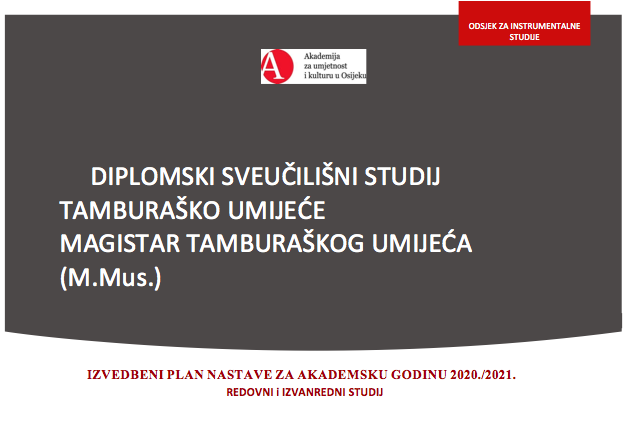 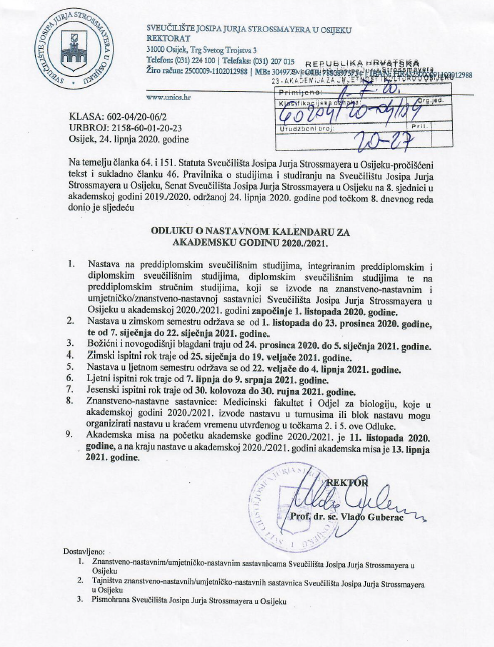 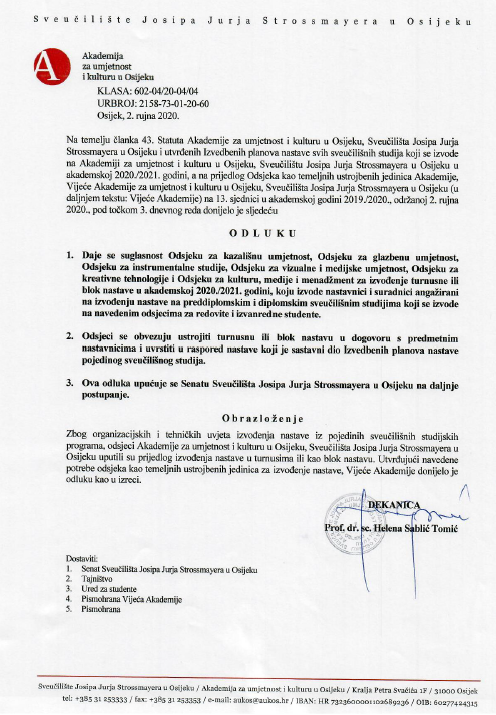 REDOVNI I IZVANREDNI STUDIJ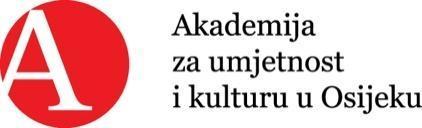 A) nemaB) 	Spajanje istog predmeta istog naziva na različitim studijskim programimaC) nema D) 	Spajanje grupa različitih predmeta raličitih naziva na različitim studijskim programimaORK 1 = Orkestar I (MA Tamburaško umijeće) ukupno 0.25 grupe i na studijskom 0.25 grupe +, Sviranje u orkestru I (BA Žičani instrumenti ukupno 0.25 grupe i na studijskom 0.25 grupe +,Sviranje u orkestru III (BA Žičani instrumenti ukupno 0.25 grupe i na studijskom 0.25 grupe +,Sviranje u orkestru V (BA Žičani instrumenti) ukupno 0.25 grupe i na studijskom 0.25 grupe ORK 2= Orkestar 2 (MA Tamburaško umijeće) ukupno 0.25 grupe i na studijskom 0.25 grupe +, Sviranje u orkestru II (BA Žičani instrumenti ukupno 0.25 grupe i na studijskom 0.25 grupe +,Sviranje u orkestru IV(BA Žičani instrumenti ukupno 0.25 grupe i na studijskom 0.25 grupe +, Sviranje u orkestru VI (BA Žičani instrumenti) ukupno 0.25 grupe i na studijskom 0.25 grupe POPIS LITERATURE ZA STUDIJ I NAČIN POLAGANJA ISPITA*PRVA GODINA STUDIJAASPEKTI SUVREMENE GLAZBE IObvezatna literatura (u trenutku prijave prijedloga studijskog programa)	Gligo, N. Pojmovni vodič kroz glazbu 20. stoljeća: s uputama a pravilnu uporabu pojmova. Zagreb: Muzički informativni centar KDZ, 1996.Dopunska literatura (u trenutku prijave prijedloga studijskog programa)	Danuser, H. Glazba 20. stoljeća. Zagreb: Hrvatsko muzikološko društvo, 2007. 	Gligo, N. Problemi Nove glazbe 20. stoljeća: Teorijske osnove i kriteriji vrednovanja. Zagreb: Muzički informativni centar Koncertne direkcije, 1987. pismeniASPEKTI SUVREMENE GLAZBE IIObvezatna literatura (u trenutku prijave prijedloga studijskog programa)	Gligo, N. Pojmovni vodič kroz glazbu 20. stoljeća: s uputama a pravilnu uporabu pojmova. Zagreb: Muzički informativni centar KDZ, 1996.Dopunska literatura (u trenutku prijave prijedloga studijskog programa)	Danuser, H. Glazba 20. stoljeća. Zagreb: Hrvatsko muzikološko društvo, 2007. 	Gligo, N. Problemi Nove glazbe 20. stoljeća: Teorijske osnove i kriteriji vrednovanja. Zagreb: Muzički informativni centar Koncertne direkcije, 1987.pismeniESTETIKA  I TEORIJA SUVREMENE UMJETNOSTI IObvezatna literatura (u trenutku prijave prijedloga studijskog programa)	Davis, P. J. E. et al. Jansonova povijest umjetnosti, Varaždin: Stanek, 2013.	Arnason, H. H. Povijest moderne umjetnosti, Varaždin; Mostar: Stanek, 2009.	Ruhberg, K. et al. Umjetnost 20. stoljeća, Zagreb: VBZ, 2004.	Lucie-Smith, E. Umjetnost danas, Zagreb: Mladost, 1978.	Lucie-Smith, E. Vizualne umjetnosti dvadesetog stoljeća, Zagreb: Golden marketing – Tehnička knjiga, 2003.	Lucie-Smith, E. Art tomorow, Paris: Terrail, 2002.	Millet, C. Suvremena umjetnost, Zagreb : Muzej suvremene umjetnosti : Hrvatska sekcija AICA, 2004.	Šuvaković, M. Konceptualna umetnost, Beograd : Orion, 2012.	Šuvaković, M. Pojmovnik suvremene umjetnosti, Zagreb : Horetzky ; Ghent : Vlees & Beton, 2005.	Monografski prikazi pojedinih autora iz edicije TaschenDopunska literatura (u trenutku prijave prijedloga studijskog programa)Konzultirati prikaze i osvrte u (stručnim) časopisima, enciklopedije te dostupne kataloge skupnih i monografskih izložbi kao i monografske prikaze pojedinih autora. Pratiti internetske stranice specijalizirane za vizualne umjetnosti.Pismeni, usmeniESTETIKA  I TEORIJA SUVREMENE UMJETNOST II Obvezatna literatura (u trenutku prijave prijedloga studijskog programa)	Davis, P. J. E. et al. Jansonova povijest umjetnosti, Varaždin: Stanek, 2013.	Arnason, H. H. Povijest moderne umjetnosti, Varaždin; Mostar: Stanek, 2009.	Ruhberg, K. et al. Umjetnost 20. stoljeća, Zagreb: VBZ, 2004.	Lucie-Smith, E. Umjetnost danas, Zagreb: Mladost, 1978.	Lucie-Smith, E. Vizualne umjetnosti dvadesetog stoljeća, Zagreb: Golden marketing – Tehnička knjiga, 2003.	Lucie-Smith, E. Art tomorow, Paris: Terrail, 2002.	Millet, C. Suvremena umjetnost, Zagreb : Muzej suvremene umjetnosti : Hrvatska sekcija AICA, 2004.	Šuvaković, M. Konceptualna umetnost, Beograd : Orion, 2012.	Šuvaković, M. Pojmovnik suvremene umjetnosti, Zagreb : Horetzky ; Ghent : Vlees & Beton, 2005.	Monografski prikazi pojedinih autora iz edicije TaschenDopunska literatura (u trenutku prijave prijedloga studijskog programa)Konzultirati prikaze i osvrte u (stručnim) časopisima, enciklopedije te dostupne kataloge skupnih i monografskih izložbi kao i monografske prikaze pojedinih autora. Koristiti će se vizualni materijali korišteni tijekom predavanja i dostupni na mrežnim stranicama. Pratiti internetske stranice specijalizirane za vizualne umjetnosti.Pismeni, usmeniPOVIJEST TAMBURAŠKOG UMIJEĆA Obvezatna literatura (u trenutku prijave prijedloga studijskog programa)	Andrić, J. Anketa o tamburaškim sustavima, Hrvatska tamburica, Nr.5-6, Zagreb: Hrvatski tamburaški orkestar Zajc, 1940.	Andrić, J. Razvoj tamburaške glazbe – Postanak tamburaških zborova, Zagreb: Tamburaška glazba III, 1960.	Cebić, D. Die Entwicklung des Tamburizzaspiels in Kroatien und Oesterreich. Aachen: Shaker Verlag, 2014.	Ferić M. Hrvatski tamburaški brevijar, Zagreb: ''Šokadija'' Zagreb, 2011.	Janković, S. Vježbe za tambure, Zagreb: Nakladno knjižarsko poduzeće ''Seljačka sloga'', 1957.	Leopold S. Tambura u Hrvata, Zagreb: Golden Marketing, 1995.	Njikoš J. Povijest tambure i tamburaške glazbe, Osijek: Šokačka grana; STD Pajo Kolarić; Hrvatski tamburaški savez u Osijeku, 2011.	Njikoš, J. Tamburaški orkestri, Izabrana djela VI, Zagreb: Kućna tiskara Prosvjetnog sabora Hrvatske, 1976.Dopunska literatura (u trenutku prijave prijedloga studijskog programa)Partiture eminentnih skladatelja tamburaške glazbeusmeniKOMORNO MUZICIRANJE IObvezatna literatura (u trenutku prijave prijedloga studijskog programa)	Reprezentativni repertoar za komornu glazbu	Dopunska literatura (u trenutku prijave prijedloga studijskog programa)	PraktičniKOMORNO MUZICIRANJE IIObvezatna literatura (u trenutku prijave prijedloga studijskog programa)	Reprezentativni repertoar za komornu glazbu	Dopunska literatura (u trenutku prijave prijedloga studijskog programa)	PraktičniPRIREĐIVANJE ZA TAMBURAŠKE ANSAMBLE IObvezatna literatura (u trenutku prijave prijedloga studijskog programa)	Ferić M. Hrvatski tamburaški brevijar, Zagreb: ''Šokadija'' Zagreb, 2011.	Leopold S. Tambura u Hrvata, Zagreb: Golden Marketing, 1995.	Njikoš J. Povijest tambure i tamburaške glazbe, Osijek: Šokačka grana; STD Pajo Kolarić; Hrvatski tamburaški savez u Osijeku, 2011.	Njikoš J., Gori lampa nasrid Vinkovaca, Vinkovci: SN Privlačica d.o.o., 1997.	Njikoš, J. Tamburaški orkestri, Izabrana djela VI, Zagreb: Kućna tiskara Prosvjetnog sabora Hrvatske, 1976.Dopunska literatura (u trenutku prijave prijedloga studijskog programa)	Marković A., Četiri razglednice iz starog Zagreba, Zagreb: KUD „Gaj“, 2013.	Stahuljak J., Plesna suita, Zagreb: KUD „Gaj“, 2014.	Županović L., Dalmatinska idila, Koncertni ples br. 1, Koračnica trajanja, Malenkosti, Mali divertimento, Zagreb: KUD „Gaj“, 2015.	Potočnik, B. Dohvati crvenu trešnju, Sunčane ravni, Vukovarska golubica (partiture)	Njikoš, J. Slavonska rapsodija, Baranjska rapsodija, Čardaš, Bolujem ja, (partiture) pismeniPRIREĐIVANJE ZA TAMBURAŠKE ANSAMBLE IIObvezatna literatura (u trenutku prijave prijedloga studijskog programa)	Ferić M. Hrvatski tamburaški brevijar, Zagreb: ''Šokadija'' Zagreb, 2011.	Leopold S. Tambura u Hrvata, Zagreb: Golden Marketing, 1995.	Njikoš J. Povijest tambure i tamburaške glazbe, Osijek: Šokačka grana; STD Pajo Kolarić; Hrvatski tamburaški savez u Osijeku, 2011.	Njikoš J., Gori lampa nasrid Vinkovaca, Vinkovci: SN Privlačica d.o.o., 1997.	Njikoš, J. Tamburaški orkestri, Izabrana djela VI, Zagreb: Kućna tiskara Prosvjetnog sabora Hrvatske, 1976.Dopunska literatura (u trenutku prijave prijedloga studijskog programa)	Marković A., Četiri razglednice iz starog Zagreba, Zagreb: KUD „Gaj“, 2013.	Stahuljak J., Plesna suita, Zagreb: KUD „Gaj“, 2014.	Županović L., Dalmatinska idila, Koncertni ples br. 1, Koračnica trajanja, Malenkosti, Mali divertimento, Zagreb: KUD „Gaj“, 2015.	Potočnik, B. Dohvati crvenu trešnju, Sunčane ravni, Vukovarska golubica (partiture)	Njikoš, J. Slavonska rapsodija, Baranjska rapsodija, Čardaš, Bolujem ja, (partiture)pismeniVOĐENJE TAMBURAŠKIH ANSAMBALA IObvezatna literatura (u trenutku prijave prijedloga studijskog programa)	Marković A., Četiri razglednice iz starog Zagreba, Zagreb: KUD „Gaj“, 2013.	Stahuljak J., Plesna suita, Zagreb: KUD „Gaj“, 2014.	Županović L., Dalmatinska idila, Koncertni ples br. 1, Koračnica trajanja, Malenkosti, Mali divertimento, Zagreb: KUD „Gaj“, 2015.	Potočnik, B. Dohvati crvenu trešnju, Sunčane ravni, Vukovarska golubica (partiture)	Njikoš, J. Slavonska rapsodija, Baranjska rapsodija, Čardaš, Bolujem ja, (partiture)Dopunska literatura (u trenutku prijave prijedloga studijskog programa)Uz navedenu literaturu moguće je izvoditi sve skladbe, transkripcije i aranžmane pisane za tamburaški ansambl primjerene težine, po izboru nastavnika.praktičniVOĐENJE TAMBURAŠKIH ANSAMBALA IIObvezatna literatura (u trenutku prijave prijedloga studijskog programa)	Marković A., Četiri razglednice iz starog Zagreba, Zagreb: KUD „Gaj“, 2013.	Stahuljak J., Plesna suita, Zagreb: KUD „Gaj“, 2014.	Županović L., Dalmatinska idila, Koncertni ples br. 1, Koračnica trajanja, Malenkosti, Mali divertimento, Zagreb: KUD „Gaj“, 2015.	Potočnik, B. Dohvati crvenu trešnju, Sunčane ravni, Vukovarska golubica (partiture)	Njikoš, J. Slavonska rapsodija, Baranjska rapsodija, Čardaš, Bolujem ja, (partiture)Dopunska literatura (u trenutku prijave prijedloga studijskog programa)Uz navedenu literaturu moguće je izvoditi sve skladbe, transkripcije i aranžmane pisane za tamburaški ansambl primjerene težine, po izboru nastavnika.praktičniMETODIKA NASTAVE TAMBURA IObvezatna literatura (u trenutku prijave prijedloga studijskog programa)	Ferić, M. Zasvirajte tambure 1,2,3, Vinkovci: Kulturni centar Gatalinka, 2008.	Bradić, Ž. Škola za tambure 1,2,3, Zagreb: Školska knjiga, 1998.	Ergotić, M. Notni primjeri klasične glazbe, Osijek: Grafika Osijek, 2008.Dopunska literatura (u trenutku prijave prijedloga studijskog programa)	Krajna, S. Etide za bisernicu i brač, Zagreb: Music play, 2006.usmeniMETODIKA NASTAVE TAMBURA IIObvezatna literatura (u trenutku prijave prijedloga studijskog programa)	Ferić, M. Zasvirajte tambure 1,2,3, Vinkovci: Kulturni centar Gatalinka, 2008.	Bradić, Ž. Škola za tambure 1,2,3, Zagreb: Školska knjiga, 1998.	Ergotić, M. Notni primjeri klasične glazbe, Osijek: Grafika Osijek, 2008.Dopunska literatura (u trenutku prijave prijedloga studijskog programa)	Krajna, S. Etide za bisernicu i brač, Zagreb: Music play, 2006.UsmeniDRUGA GODINA STUDIJASEMINAR IZ GLAZBE 2. POLOVICE XX STOLJEĆAObvezatna literatura (u trenutku prijave prijedloga studijskog programa)Danuser, H. Glazba 20. stoljeća, Zagreb: Hrvatsko muzikološko društvo, 2007.Gligo, N. Problemi Nove glazbe 20. stoljeća: Teorijske osnove i kriteriji vrednovanja, Zagreb: Muzički informativni centar, 1987.Morgan, R. P. Twentieth-Century Music: A History of Musical Style in Modern Europe and America, New York: Norton, 1991.Dopunska literatura (u trenutku prijave prijedloga studijskog programa)Austin, William W.  Music in the 20th Century from Debussy to Stravinsky, London: Dent, 1966.Borio, G.; Danuser, H. (ur.) Im Zenit der Moderne: Die Internationalen Ferienkurse für Neue Musik, 1997.Darmstadt, 1946-1966. Geschichte und Dokumentation in vier Bänden, Freiburg im Breisgau: Rombach.Collins, Nick; d'Escrivan, Julio (ur.) The Cambridge Companion to electronic music, Cambridge: Cambridge University Press, 2007.Gligo, N. Pojmovni vodič kroz glazbu 20. stoljeća, Zagreb: Muzički informativni; Matica hrvatska, 1996.PismeniPOVIJEST IZVOĐAČKE UMJETNOSTIObvezatna literatura (u trenutku prijave prijedloga studijskog programa)Della Corte A. L'Interpretazione musicale, Torino, 1951;Graziosl G. L'interpretazione musicale, Torino, 1952;Вrelet G. L'interprйtation crйatrice, v. 1, (L'exйcution et l'oeuvre), P., 1951, v. 2, (L'exйcution et l'expression), P., 1951;Dart T. The interpretation of music, (L.), 1954; Zieh J., Prostiкdky vэkoonnйho hudebni umeni, Praha, 1959;Simunek E. Problйmy estetiky hudobnej interpretбcie, Bratislava, 1959;Rotschild F. Musical performance in the times of Mozart and Beethoven, L., 1961;Vergleichende Interpretationskunde. Sieben Beitrдge, В.- Merserburger, 1962;Donington R. The interpretation of early music, L., 1963;Adorno T. W. Der getreue Correpetitor, Lehrschriften zur musikalischen Praxis, Fr./am M.,Dopunska literatura (u trenutku prijave prijedloga studijskog programa)Баренбойм Л. A., Вопросы фортепианного исполнительства, Л., 1969;Раппопорт C., О вариантной множественности в исполнительстве, в сб.:Музыкальное исполнительство, вып. 7, м., 1972;Pismeni, usmeniKOMORNO MUZICIRANJE IIIObvezatna literatura (u trenutku prijave prijedloga studijskog programa)         	Reprezentativni repertoar za komornu glazbu	Dopunska literatura (u trenutku prijave prijedloga studijskog programa)          	PraktičniKOMORNO MUZICIRANJE IVObvezatna literatura (u trenutku prijave prijedloga studijskog programa)         	Reprezentativni repertoar za komornu glazbu	Dopunska literatura (u trenutku prijave prijedloga studijskog programa)          	PraktičniPRIREĐIVANJE ZA TAMBURAŠKE ANSAMBLE IIIObvezatna literatura (u trenutku prijave prijedloga studijskog programa)         	Ferić M. Hrvatski tamburaški brevijar, Zagreb: ''Šokadija'' Zagreb, 2011.Leopold S. Tambura u Hrvata, Zagreb: Golden Marketing, 1995.Njikoš J. Povijest tambure i tamburaške glazbe, Osijek: Šokačka grana; STD Pajo Kolarić; Hrvatski tamburaški savez u Osijeku, 2011.Njikoš J., Gori lampa nasrid Vinkovaca, Vinkovci: SN Privlačica d.o.o., 1997.Njikoš, J. Tamburaški orkestri, Izabrana djela VI, Zagreb: Kućna tiskara Prosvjetnog sabora Hrvatske, 1976.Dopunska literatura (u trenutku prijave prijedloga studijskog programa)Praizvedbe na 37. Međunarodnom festivalu hrvatske tamburaške glazbe, 2014., Hrvatski tamburaški savez u OsijekuPraizvedbe na 38. Međunarodnom festivalu hrvatske tamburaške glazbe, 2015., Hrvatski tamburaški savez u OsijekuPismeniPRIREĐIVANJE ZA TAMBURAŠKE ANSAMBLE IVObvezatna literatura (u trenutku prijave prijedloga studijskog programa)         	Ferić M. Hrvatski tamburaški brevijar, Zagreb: ''Šokadija'' Zagreb, 2011.Leopold S. Tambura u Hrvata, Zagreb: Golden Marketing, 1995.Njikoš J. Povijest tambure i tamburaške glazbe, Osijek: Šokačka grana; STD Pajo Kolarić; Hrvatski tamburaški savez u Osijeku, 2011.Njikoš J., Gori lampa nasrid Vinkovaca, Vinkovci: SN Privlačica d.o.o., 1997.Njikoš, J. Tamburaški orkestri, Izabrana djela VI, Zagreb: Kućna tiskara Prosvjetnog sabora Hrvatske, 1976.Dopunska literatura (u trenutku prijave prijedloga studijskog programa)Praizvedbe na 37. Međunarodnom festivalu hrvatske tamburaške glazbe, 2014., Hrvatski tamburaški savez u OsijekuPraizvedbe na 38. Međunarodnom festivalu hrvatske tamburaške glazbe, 2015., Hrvatski tamburaški savez u OsijekuPismeniORKESTAR IObvezatna literatura (u trenutku prijave prijedloga studijskog programa)         	Marković A., Četiri razglednice iz starog Zagreba, Zagreb: KUD „Gaj“, 2013.Stahuljak J., Plesna suita, Zagreb: KUD „Gaj“, 2014.Županović L., Dalmatinska idila, Koncertni ples br. 1, Koračnica trajanja, Malenkosti, Mali divertimento, Zagreb: KUD „Gaj“, 2015.Potočnik, B. Dohvati crvenu trešnju, Sunčane ravni, Vukovarska golubica (partiture)Njikoš, J. Slavonska rapsodija, Baranjska rapsodija, Čardaš, Bolujem ja, (partiture)Praizvedbe na 37. Međunarodnom festivalu hrvatske tamburaške glazbe, 2014., Hrvatski tamburaški savez u OsijekuPraizvedbe na 38. Međunarodnom festivalu hrvatske tamburaške glazbe, 2015., Hrvatski tamburaški savez u OsijekuDopunska literatura (u trenutku prijave prijedloga studijskog programa)Uz navedenu literaturu moguće je izvoditi sve skladbe, transkripcije i aranžmane pisane za tamburaški orkestar primjerene težine, po izboru nastavnika.PraktičniORKESTAR IIObvezatna literatura (u trenutku prijave prijedloga studijskog programa)         	Marković A., Četiri razglednice iz starog Zagreba, Zagreb: KUD „Gaj“, 2013.Stahuljak J., Plesna suita, Zagreb: KUD „Gaj“, 2014.Županović L., Dalmatinska idila, Koncertni ples br. 1, Koračnica trajanja, Malenkosti, Mali divertimento, Zagreb: KUD „Gaj“, 2015.Potočnik, B. Dohvati crvenu trešnju, Sunčane ravni, Vukovarska golubica (partiture)Njikoš, J. Slavonska rapsodija, Baranjska rapsodija, Čardaš, Bolujem ja, (partiture)Praizvedbe na 37. Međunarodnom festivalu hrvatske tamburaške glazbe, 2014., Hrvatski tamburaški savez u OsijekuPraizvedbe na 38. Međunarodnom festivalu hrvatske tamburaške glazbe, 2015., Hrvatski tamburaški savez u OsijekuDopunska literatura (u trenutku prijave prijedloga studijskog programa)Uz navedenu literaturu moguće je izvoditi sve skladbe, transkripcije i aranžmane pisane za tamburaški orkestar primjerene težine, po izboru nastavnika.PraktičniPEDAGOŠKA PRAKSA NASTAVE TAMBURA IObvezatna literatura (u trenutku prijave prijedloga studijskog programa)Ferić, M. Zasvirajte tambure 1,2,3, Vinkovci: Kulturni centar Gatalinka, 2008.Bradić, Ž. Škola za tambure 1,2,3, Zagreb: Školska knjiga, 1998.Ergotić, M. Notni primjeri klasične glazbe, Osijek: Grafika Osijek, 2008.Dopunska literatura (u trenutku prijave prijedloga studijskog programa)Krajna, S. Etide za bisernicu i brač, Zagreb: Music play, 2006.PraktičniPEDAGOŠKA PRAKSA NASTAVE TAMBURA IIObvezatna literatura (u trenutku prijave prijedloga studijskog programa)Ferić, M. Zasvirajte tambure 1,2,3, Vinkovci: Kulturni centar Gatalinka, 2008.Bradić, Ž. Škola za tambure 1,2,3, Zagreb: Školska knjiga, 1998.Ergotić, M. Notni primjeri klasične glazbe, Osijek: Grafika Osijek, 2008.Dopunska literatura (u trenutku prijave prijedloga studijskog programa)Krajna, S. Etide za bisernicu i brač, Zagreb: Music play, 2006.PraktičniVIZUALNI IDENTITETObvezatna literatura (u trenutku prijave prijedloga studijskog programa)Farr, Kendall. The Pocket Stylist. New York: Penguin Group, 2004.Cvitan-Černelić, Mirna; Bartlett, Đurđa; Vladislavić, Tonči. Moda, povijest, sociologija i teorija mode. Zagreb: Školska knjiga, 2002.Dorfles, Gillo. Moda. Zagreb: Golden marketing, 1997.Vinković, Maja. Likovno projektiranje odjeće I. Zagreb: Univesitas Studiorum Zagrabienisis, 1999. str.78-215Todorović, Aleksandar. Sociologija mode. Niš: Gradina, 1980.Dopunska literatura (u trenutku prijave prijedloga studijskog programa)Garcia, Nina. The One Hundered. New York: Collins Living, 2008.Gunn,Tim. A Guide to Quality , Tase and Style. New York: Harry N. Abrams, inc., 2007.Galović, Milan. Moda, zastiranje i otkrivanje. Zagreb: Znanost u džepu; Naklada Jesenski i Turk, 2001.Pismeni, usmeniIZBORNI PREDMETIPOPIS NASTAVNIH BAZA I RADILIŠTA U KOJIMA SE IZVODI STUDIJSKI PROGRAMTERMINI ISPITNIH ROKOVA Odsjek za novu glazbu – Diplomski studij Tamburaško umijeće1. godina studija, zimski / 1. semestar, 2020/21.Odsjek za novu glazbu – Diplomski studij Tamburaško umijeće1. godina studija, zimski / 1. semestar, 2020/21.Odsjek za novu glazbu – Diplomski studij Tamburaško umijeće1. godina studija, zimski / 1. semestar, 2020/21.Odsjek za novu glazbu – Diplomski studij Tamburaško umijeće1. godina studija, zimski / 1. semestar, 2020/21.Odsjek za novu glazbu – Diplomski studij Tamburaško umijeće1. godina studija, zimski / 1. semestar, 2020/21.Odsjek za novu glazbu – Diplomski studij Tamburaško umijeće1. godina studija, zimski / 1. semestar, 2020/21.Odsjek za novu glazbu – Diplomski studij Tamburaško umijeće1. godina studija, zimski / 1. semestar, 2020/21.Odsjek za novu glazbu – Diplomski studij Tamburaško umijeće1. godina studija, zimski / 1. semestar, 2020/21.Odsjek za novu glazbu – Diplomski studij Tamburaško umijeće1. godina studija, zimski / 1. semestar, 2020/21.Odsjek za novu glazbu – Diplomski studij Tamburaško umijeće1. godina studija, zimski / 1. semestar, 2020/21.Odsjek za novu glazbu – Diplomski studij Tamburaško umijeće1. godina studija, zimski / 1. semestar, 2020/21.Odsjek za novu glazbu – Diplomski studij Tamburaško umijeće1. godina studija, zimski / 1. semestar, 2020/21.Odsjek za novu glazbu – Diplomski studij Tamburaško umijeće1. godina studija, zimski / 1. semestar, 2020/21.Red.
br.Šifrapred-metaNaziv predmetaObave-zan/
IzborniECTSNastavnikSati tjednoSati tjednoSati tjednoGrupeGrupeGrupeSpajanje grupaRed.
br.Šifrapred-metaNaziv predmetaObave-zan/
IzborniECTSNastavnikPSVPSVSpajanje grupaZAJEDNIČKI STRUČNI PREDMETIZAJEDNIČKI STRUČNI PREDMETIZAJEDNIČKI STRUČNI PREDMETIZAJEDNIČKI STRUČNI PREDMETIZAJEDNIČKI STRUČNI PREDMETIZAJEDNIČKI STRUČNI PREDMETIZAJEDNIČKI STRUČNI PREDMETIZAJEDNIČKI STRUČNI PREDMETIZAJEDNIČKI STRUČNI PREDMETIZAJEDNIČKI STRUČNI PREDMETIZAJEDNIČKI STRUČNI PREDMETIZAJEDNIČKI STRUČNI PREDMETIZAJEDNIČKI STRUČNI PREDMETI1.MOT01Aspekti suvremene glazbe IO3Red.prof.art. Sanda Majurec11/2AS2.MOT03Estetika i teorija suvremene umjetnosti IO3Karmela Puljiz, pred. 2111/21/21/2ES                                                                                                                                        6                                                                                                                                        6                                                                                                                                        6                                                                                                                                        6                                                                                                                                        6                                                                                                                                        6                                                                                                                                        6                                                                                                                                        6                                                                                                                                        6                                                                                                                                        6                                                                                                                                        6                                                                                                                                        6                                                                                                                                        6STRUČNI PREDMETI STUDIJA TAMBURAŠKO UMIJEĆESTRUČNI PREDMETI STUDIJA TAMBURAŠKO UMIJEĆESTRUČNI PREDMETI STUDIJA TAMBURAŠKO UMIJEĆESTRUČNI PREDMETI STUDIJA TAMBURAŠKO UMIJEĆESTRUČNI PREDMETI STUDIJA TAMBURAŠKO UMIJEĆESTRUČNI PREDMETI STUDIJA TAMBURAŠKO UMIJEĆESTRUČNI PREDMETI STUDIJA TAMBURAŠKO UMIJEĆESTRUČNI PREDMETI STUDIJA TAMBURAŠKO UMIJEĆESTRUČNI PREDMETI STUDIJA TAMBURAŠKO UMIJEĆESTRUČNI PREDMETI STUDIJA TAMBURAŠKO UMIJEĆESTRUČNI PREDMETI STUDIJA TAMBURAŠKO UMIJEĆESTRUČNI PREDMETI STUDIJA TAMBURAŠKO UMIJEĆESTRUČNI PREDMETI STUDIJA TAMBURAŠKO UMIJEĆE3.MOT07Povijest tamburaškog umijećaO3Marko Sesar, umj.sur.21/2TU4.MOT08Komorno muziciranje IO4Doc.art. Mia Elezović1-25.MOT12Priređivanje za tamburaške ansamble IO4red.prof.art. Davor BobićTihomir Ranogajec, ass.1--21/21/2P6.MOT16Vođenje tamburaških ansambala IO3Red.prof.art. Berislav ŠipušTihomir Ranogajec, ass.1--11/21/2TA7.MOT20Metodika nastave tambura IO3Marko Sesar, umj.sur.21/2MT                                                                                                                                      17                                                                                                                                      17                                                                                                                                      17                                                                                                                                      17                                                                                                                                      17                                                                                                                                      17                                                                                                                                      17                                                                                                                                      17                                                                                                                                      17                                                                                                                                      17                                                                                                                                      17                                                                                                                                      17                                                                                                                                      17UKUPNO (obavezni predmeti)                                                                                 23                                                                                                 19 sati nastave tjednoUKUPNO (obavezni predmeti)                                                                                 23                                                                                                 19 sati nastave tjednoUKUPNO (obavezni predmeti)                                                                                 23                                                                                                 19 sati nastave tjednoUKUPNO (obavezni predmeti)                                                                                 23                                                                                                 19 sati nastave tjednoUKUPNO (obavezni predmeti)                                                                                 23                                                                                                 19 sati nastave tjednoUKUPNO (obavezni predmeti)                                                                                 23                                                                                                 19 sati nastave tjednoUKUPNO (obavezni predmeti)                                                                                 23                                                                                                 19 sati nastave tjednoUKUPNO (obavezni predmeti)                                                                                 23                                                                                                 19 sati nastave tjednoUKUPNO (obavezni predmeti)                                                                                 23                                                                                                 19 sati nastave tjednoUKUPNO (obavezni predmeti)                                                                                 23                                                                                                 19 sati nastave tjednoUKUPNO (obavezni predmeti)                                                                                 23                                                                                                 19 sati nastave tjednoUKUPNO (obavezni predmeti)                                                                                 23                                                                                                 19 sati nastave tjednoUKUPNO (obavezni predmeti)                                                                                 23                                                                                                 19 sati nastave tjednoIZBORNI PREDMETIIZBORNI PREDMETIIZBORNI PREDMETIIZBORNI PREDMETIIZBORNI PREDMETIIZBORNI PREDMETIIZBORNI PREDMETIIZBORNI PREDMETIIZBORNI PREDMETIIZBORNI PREDMETIIZBORNI PREDMETIIZBORNI PREDMETIIZBORNI PREDMETI1.MIT03Sviranje u orkestru II3Doc.art. Mladen TutavacDavor Kelić, ass1-121/101/10TO12.LKBA045Psihologija odgoja i obrazovanja II3doc.dr.sc.Tihana ŠkojoKristek Marija, pred.1--1-13.LKMA21Pedagogija II3Dr.sc. Amir Begić, ass.1--1-14.Sviranje tambure II2Vladimir Vladimirov, vrh.umj.15.MIT11Efekti glazbe na čovjekaI3red.prof.art. Davor BobićBlanka Gigić Karl, pred.21/5EF6.BING16KULTURNA PRAKSAI1ovjera  voditelj odsjekaOdsjek za novu glazbu – Odsjek za novu glazbu – Diplomski studij Tamburaško umijeće1. godina studija, ljetni / 2. semestar, 2020/21.Odsjek za novu glazbu – Odsjek za novu glazbu – Diplomski studij Tamburaško umijeće1. godina studija, ljetni / 2. semestar, 2020/21.Odsjek za novu glazbu – Odsjek za novu glazbu – Diplomski studij Tamburaško umijeće1. godina studija, ljetni / 2. semestar, 2020/21.Odsjek za novu glazbu – Odsjek za novu glazbu – Diplomski studij Tamburaško umijeće1. godina studija, ljetni / 2. semestar, 2020/21.Odsjek za novu glazbu – Odsjek za novu glazbu – Diplomski studij Tamburaško umijeće1. godina studija, ljetni / 2. semestar, 2020/21.Odsjek za novu glazbu – Odsjek za novu glazbu – Diplomski studij Tamburaško umijeće1. godina studija, ljetni / 2. semestar, 2020/21.Odsjek za novu glazbu – Odsjek za novu glazbu – Diplomski studij Tamburaško umijeće1. godina studija, ljetni / 2. semestar, 2020/21.Odsjek za novu glazbu – Odsjek za novu glazbu – Diplomski studij Tamburaško umijeće1. godina studija, ljetni / 2. semestar, 2020/21.Odsjek za novu glazbu – Odsjek za novu glazbu – Diplomski studij Tamburaško umijeće1. godina studija, ljetni / 2. semestar, 2020/21.Odsjek za novu glazbu – Odsjek za novu glazbu – Diplomski studij Tamburaško umijeće1. godina studija, ljetni / 2. semestar, 2020/21.Odsjek za novu glazbu – Odsjek za novu glazbu – Diplomski studij Tamburaško umijeće1. godina studija, ljetni / 2. semestar, 2020/21.Odsjek za novu glazbu – Odsjek za novu glazbu – Diplomski studij Tamburaško umijeće1. godina studija, ljetni / 2. semestar, 2020/21.Odsjek za novu glazbu – Odsjek za novu glazbu – Diplomski studij Tamburaško umijeće1. godina studija, ljetni / 2. semestar, 2020/21.Red.Br.Šifrapred-metaNaziv predmetaObave-zan/IzborniECTSNastavnikSati tjednoSati tjednoSati tjednoGrupeGrupeGrupeSpajanje grupaRed.Br.Šifrapred-metaNaziv predmetaObave-zan/IzborniECTSNastavnikPSVPSVSpajanje grupaZAJEDNIČKI STRUČNI PREDMETIZAJEDNIČKI STRUČNI PREDMETIZAJEDNIČKI STRUČNI PREDMETIZAJEDNIČKI STRUČNI PREDMETIZAJEDNIČKI STRUČNI PREDMETIZAJEDNIČKI STRUČNI PREDMETIZAJEDNIČKI STRUČNI PREDMETIZAJEDNIČKI STRUČNI PREDMETIZAJEDNIČKI STRUČNI PREDMETIZAJEDNIČKI STRUČNI PREDMETIZAJEDNIČKI STRUČNI PREDMETIZAJEDNIČKI STRUČNI PREDMETIZAJEDNIČKI STRUČNI PREDMETI1.MOT02Aspekti suvremene glazbe IIO3Red.prof.art. Sanda Majurec11/2AS22.MOT04Estetika i teorija suvremene umjetnosti IIO3Karmela Puljiz, pred. 2111/21/21/2ES2                                                                                                                                         6                                                                                                                                         6                                                                                                                                         6                                                                                                                                         6                                                                                                                                         6                                                                                                                                         6                                                                                                                                         6                                                                                                                                         6                                                                                                                                         6                                                                                                                                         6                                                                                                                                         6                                                                                                                                         6                                                                                                                                         6STRUČNI PREDMETI STUDIJA TAMBURAŠKO UMIJEĆESTRUČNI PREDMETI STUDIJA TAMBURAŠKO UMIJEĆESTRUČNI PREDMETI STUDIJA TAMBURAŠKO UMIJEĆESTRUČNI PREDMETI STUDIJA TAMBURAŠKO UMIJEĆESTRUČNI PREDMETI STUDIJA TAMBURAŠKO UMIJEĆESTRUČNI PREDMETI STUDIJA TAMBURAŠKO UMIJEĆESTRUČNI PREDMETI STUDIJA TAMBURAŠKO UMIJEĆESTRUČNI PREDMETI STUDIJA TAMBURAŠKO UMIJEĆESTRUČNI PREDMETI STUDIJA TAMBURAŠKO UMIJEĆESTRUČNI PREDMETI STUDIJA TAMBURAŠKO UMIJEĆESTRUČNI PREDMETI STUDIJA TAMBURAŠKO UMIJEĆESTRUČNI PREDMETI STUDIJA TAMBURAŠKO UMIJEĆESTRUČNI PREDMETI STUDIJA TAMBURAŠKO UMIJEĆE3.MOT09Komorno muziciranje IIO4Doc.art. Mia Elezović1-24.MOT13Priređivanje za tamburaške ansamble IIO4red.prof.art. Davor BobićTihomir Ranogajec, ass.1--21/2-1/2P25.MOT17Vođenje tamburaških ansambala IIO3Red.prof.art. Berislav ŠipušTihomir Ranogajec, ass1-11/2-1/2TA26.MOT21Metodika nastava tambura IIO3Marko Sesar, umj.sur.21/2MT2                                                                                                                                        14                                                                                                                                                                                                                                             14                                                                                                                                                                                                                                             14                                                                                                                                                                                                                                             14                                                                                                                                                                                                                                             14                                                                                                                                                                                                                                             14                                                                                                                                                                                                                                             14                                                                                                                                                                                                                                             14                                                                                                                                                                                                                                             14                                                                                                                                                                                                                                             14                                                                                                                                                                                                                                             14                                                                                                                                                                                                                                             14                                                                                                                                                                                                                                             14                                                                                                     UKUPNO (obavezni predmeti)                                                                                  20                                                                                                             17 sati nastave tjednoUKUPNO (obavezni predmeti)                                                                                  20                                                                                                             17 sati nastave tjednoUKUPNO (obavezni predmeti)                                                                                  20                                                                                                             17 sati nastave tjednoUKUPNO (obavezni predmeti)                                                                                  20                                                                                                             17 sati nastave tjednoUKUPNO (obavezni predmeti)                                                                                  20                                                                                                             17 sati nastave tjednoUKUPNO (obavezni predmeti)                                                                                  20                                                                                                             17 sati nastave tjednoUKUPNO (obavezni predmeti)                                                                                  20                                                                                                             17 sati nastave tjednoUKUPNO (obavezni predmeti)                                                                                  20                                                                                                             17 sati nastave tjednoUKUPNO (obavezni predmeti)                                                                                  20                                                                                                             17 sati nastave tjednoUKUPNO (obavezni predmeti)                                                                                  20                                                                                                             17 sati nastave tjednoUKUPNO (obavezni predmeti)                                                                                  20                                                                                                             17 sati nastave tjednoUKUPNO (obavezni predmeti)                                                                                  20                                                                                                             17 sati nastave tjednoUKUPNO (obavezni predmeti)                                                                                  20                                                                                                             17 sati nastave tjednoIZBORNI PREDMETIIZBORNI PREDMETIIZBORNI PREDMETIIZBORNI PREDMETIIZBORNI PREDMETIIZBORNI PREDMETIIZBORNI PREDMETIIZBORNI PREDMETIIZBORNI PREDMETIIZBORNI PREDMETIIZBORNI PREDMETIIZBORNI PREDMETIIZBORNI PREDMETI1.Sviranje tambura III2Vladimir Vladimirov, vrh.umj.12.MIT04Sviranje u orkestru III3Doc.art. Mladen Tutavac, Davor Kelić, ass1-121/101/10TO23.LKBA046Psihologija odgoja i obrazovanja III3doc.dr.sc.Tihana ŠkojoKristek Marija, pred.1--1-14.LKMA22Pedagogija III3Dr.sc. Amir Begić, ass.1--1-15.BING16KULTURNA PRAKSAI1ovjera  voditelj odsjekaOpće informacijeOpće informacijeOpće informacijeOpće informacijeOpće informacijeOpće informacijeOpće informacijeOpće informacijeOpće informacijeOpće informacijeOpće informacijeNaziv predmeta Naziv predmeta Naziv predmeta ASPEKTI SUVREMENE GLAZBE IASPEKTI SUVREMENE GLAZBE IASPEKTI SUVREMENE GLAZBE IASPEKTI SUVREMENE GLAZBE IASPEKTI SUVREMENE GLAZBE IASPEKTI SUVREMENE GLAZBE IASPEKTI SUVREMENE GLAZBE IASPEKTI SUVREMENE GLAZBE INositelj predmeta Nositelj predmeta Nositelj predmeta red. prof. art.  Sanda Majurecred. prof. art.  Sanda Majurecred. prof. art.  Sanda Majurecred. prof. art.  Sanda Majurecred. prof. art.  Sanda Majurecred. prof. art.  Sanda Majurecred. prof. art.  Sanda Majurecred. prof. art.  Sanda MajurecSuradnik na predmetuSuradnik na predmetuSuradnik na predmetuStudijski programStudijski programStudijski programSveučilišni diplomski studij Tamburaško umijećeSveučilišni diplomski studij Tamburaško umijećeSveučilišni diplomski studij Tamburaško umijećeSveučilišni diplomski studij Tamburaško umijećeSveučilišni diplomski studij Tamburaško umijećeSveučilišni diplomski studij Tamburaško umijećeSveučilišni diplomski studij Tamburaško umijećeSveučilišni diplomski studij Tamburaško umijećeŠifra predmetaŠifra predmetaŠifra predmetaMOT01MOT01MOT01MOT01MOT01MOT01MOT01MOT01Status predmetaStatus predmetaStatus predmetaobavezniobavezniobavezniobavezniobavezniobavezniobavezniobavezniGodinaGodinaGodina1. god. zimski. semestar1. god. zimski. semestar1. god. zimski. semestar1. god. zimski. semestar1. god. zimski. semestar1. god. zimski. semestar1. god. zimski. semestar1. god. zimski. semestarBodovna vrijednost i način izvođenja nastaveBodovna vrijednost i način izvođenja nastaveBodovna vrijednost i način izvođenja nastaveECTS koeficijent opterećenja studenataECTS koeficijent opterećenja studenataECTS koeficijent opterećenja studenataECTS koeficijent opterećenja studenata3333Bodovna vrijednost i način izvođenja nastaveBodovna vrijednost i način izvođenja nastaveBodovna vrijednost i način izvođenja nastaveBroj sati (P+V+S)Broj sati (P+V+S)Broj sati (P+V+S)Broj sati (P+V+S)30(30+0+0)30(30+0+0)30(30+0+0)30(30+0+0)1.OPIS PREDMETA1.OPIS PREDMETA1.OPIS PREDMETA1.OPIS PREDMETA1.OPIS PREDMETA1.OPIS PREDMETA1.OPIS PREDMETA1.OPIS PREDMETA1.OPIS PREDMETA1.OPIS PREDMETA1.OPIS PREDMETA1.1. Ciljevi predmeta1.1. Ciljevi predmeta1.1. Ciljevi predmeta1.1. Ciljevi predmeta1.1. Ciljevi predmeta1.1. Ciljevi predmeta1.1. Ciljevi predmeta1.1. Ciljevi predmeta1.1. Ciljevi predmeta1.1. Ciljevi predmeta1.1. Ciljevi predmetaStjecanje znanja i vještina za razumijevanje, prepoznavanje i samostalno analiziranje glazbe 20. i 21. stoljeća. Korištenje usvojenih znanja u vlastitom kreativnom radu.Stjecanje znanja i vještina za razumijevanje, prepoznavanje i samostalno analiziranje glazbe 20. i 21. stoljeća. Korištenje usvojenih znanja u vlastitom kreativnom radu.Stjecanje znanja i vještina za razumijevanje, prepoznavanje i samostalno analiziranje glazbe 20. i 21. stoljeća. Korištenje usvojenih znanja u vlastitom kreativnom radu.Stjecanje znanja i vještina za razumijevanje, prepoznavanje i samostalno analiziranje glazbe 20. i 21. stoljeća. Korištenje usvojenih znanja u vlastitom kreativnom radu.Stjecanje znanja i vještina za razumijevanje, prepoznavanje i samostalno analiziranje glazbe 20. i 21. stoljeća. Korištenje usvojenih znanja u vlastitom kreativnom radu.Stjecanje znanja i vještina za razumijevanje, prepoznavanje i samostalno analiziranje glazbe 20. i 21. stoljeća. Korištenje usvojenih znanja u vlastitom kreativnom radu.Stjecanje znanja i vještina za razumijevanje, prepoznavanje i samostalno analiziranje glazbe 20. i 21. stoljeća. Korištenje usvojenih znanja u vlastitom kreativnom radu.Stjecanje znanja i vještina za razumijevanje, prepoznavanje i samostalno analiziranje glazbe 20. i 21. stoljeća. Korištenje usvojenih znanja u vlastitom kreativnom radu.Stjecanje znanja i vještina za razumijevanje, prepoznavanje i samostalno analiziranje glazbe 20. i 21. stoljeća. Korištenje usvojenih znanja u vlastitom kreativnom radu.Stjecanje znanja i vještina za razumijevanje, prepoznavanje i samostalno analiziranje glazbe 20. i 21. stoljeća. Korištenje usvojenih znanja u vlastitom kreativnom radu.Stjecanje znanja i vještina za razumijevanje, prepoznavanje i samostalno analiziranje glazbe 20. i 21. stoljeća. Korištenje usvojenih znanja u vlastitom kreativnom radu.1.2. Uvjeti za upis predmeta1.2. Uvjeti za upis predmeta1.2. Uvjeti za upis predmeta1.2. Uvjeti za upis predmeta1.2. Uvjeti za upis predmeta1.2. Uvjeti za upis predmeta1.2. Uvjeti za upis predmeta1.2. Uvjeti za upis predmeta1.2. Uvjeti za upis predmeta1.2. Uvjeti za upis predmeta1.2. Uvjeti za upis predmeta1.3. Očekivani ishodi učenja za predmet 1.3. Očekivani ishodi učenja za predmet 1.3. Očekivani ishodi učenja za predmet 1.3. Očekivani ishodi učenja za predmet 1.3. Očekivani ishodi učenja za predmet 1.3. Očekivani ishodi učenja za predmet 1.3. Očekivani ishodi učenja za predmet 1.3. Očekivani ishodi učenja za predmet 1.3. Očekivani ishodi učenja za predmet 1.3. Očekivani ishodi učenja za predmet 1.3. Očekivani ishodi učenja za predmet Po završetku kolegija student će:identificirati i locirati određeno glazbeno djeloidentificirati i odrediti stil i opus pojedinih skladateljaanalizirati i odrediti vrstu glazbenog djela, oblik, tehniku skladanja i sadržaj djela i argumentirati svoje mišljenje i stavovediskutirati, predlagati, tražiti moguća rješenja skladateljskih tehnika i mišljenjapovezivati i uspoređivati glazbenu umjetnost s likovnim, književnim, plesnim umjetnostima i arhitekturomprema usvojenim znanjima i vještinama moći se pismeno izrazitirazvijati vlastito glazbeno mišljenje, jezik i poznavanje gl. literaturePo završetku kolegija student će:identificirati i locirati određeno glazbeno djeloidentificirati i odrediti stil i opus pojedinih skladateljaanalizirati i odrediti vrstu glazbenog djela, oblik, tehniku skladanja i sadržaj djela i argumentirati svoje mišljenje i stavovediskutirati, predlagati, tražiti moguća rješenja skladateljskih tehnika i mišljenjapovezivati i uspoređivati glazbenu umjetnost s likovnim, književnim, plesnim umjetnostima i arhitekturomprema usvojenim znanjima i vještinama moći se pismeno izrazitirazvijati vlastito glazbeno mišljenje, jezik i poznavanje gl. literaturePo završetku kolegija student će:identificirati i locirati određeno glazbeno djeloidentificirati i odrediti stil i opus pojedinih skladateljaanalizirati i odrediti vrstu glazbenog djela, oblik, tehniku skladanja i sadržaj djela i argumentirati svoje mišljenje i stavovediskutirati, predlagati, tražiti moguća rješenja skladateljskih tehnika i mišljenjapovezivati i uspoređivati glazbenu umjetnost s likovnim, književnim, plesnim umjetnostima i arhitekturomprema usvojenim znanjima i vještinama moći se pismeno izrazitirazvijati vlastito glazbeno mišljenje, jezik i poznavanje gl. literaturePo završetku kolegija student će:identificirati i locirati određeno glazbeno djeloidentificirati i odrediti stil i opus pojedinih skladateljaanalizirati i odrediti vrstu glazbenog djela, oblik, tehniku skladanja i sadržaj djela i argumentirati svoje mišljenje i stavovediskutirati, predlagati, tražiti moguća rješenja skladateljskih tehnika i mišljenjapovezivati i uspoređivati glazbenu umjetnost s likovnim, književnim, plesnim umjetnostima i arhitekturomprema usvojenim znanjima i vještinama moći se pismeno izrazitirazvijati vlastito glazbeno mišljenje, jezik i poznavanje gl. literaturePo završetku kolegija student će:identificirati i locirati određeno glazbeno djeloidentificirati i odrediti stil i opus pojedinih skladateljaanalizirati i odrediti vrstu glazbenog djela, oblik, tehniku skladanja i sadržaj djela i argumentirati svoje mišljenje i stavovediskutirati, predlagati, tražiti moguća rješenja skladateljskih tehnika i mišljenjapovezivati i uspoređivati glazbenu umjetnost s likovnim, književnim, plesnim umjetnostima i arhitekturomprema usvojenim znanjima i vještinama moći se pismeno izrazitirazvijati vlastito glazbeno mišljenje, jezik i poznavanje gl. literaturePo završetku kolegija student će:identificirati i locirati određeno glazbeno djeloidentificirati i odrediti stil i opus pojedinih skladateljaanalizirati i odrediti vrstu glazbenog djela, oblik, tehniku skladanja i sadržaj djela i argumentirati svoje mišljenje i stavovediskutirati, predlagati, tražiti moguća rješenja skladateljskih tehnika i mišljenjapovezivati i uspoređivati glazbenu umjetnost s likovnim, književnim, plesnim umjetnostima i arhitekturomprema usvojenim znanjima i vještinama moći se pismeno izrazitirazvijati vlastito glazbeno mišljenje, jezik i poznavanje gl. literaturePo završetku kolegija student će:identificirati i locirati određeno glazbeno djeloidentificirati i odrediti stil i opus pojedinih skladateljaanalizirati i odrediti vrstu glazbenog djela, oblik, tehniku skladanja i sadržaj djela i argumentirati svoje mišljenje i stavovediskutirati, predlagati, tražiti moguća rješenja skladateljskih tehnika i mišljenjapovezivati i uspoređivati glazbenu umjetnost s likovnim, književnim, plesnim umjetnostima i arhitekturomprema usvojenim znanjima i vještinama moći se pismeno izrazitirazvijati vlastito glazbeno mišljenje, jezik i poznavanje gl. literaturePo završetku kolegija student će:identificirati i locirati određeno glazbeno djeloidentificirati i odrediti stil i opus pojedinih skladateljaanalizirati i odrediti vrstu glazbenog djela, oblik, tehniku skladanja i sadržaj djela i argumentirati svoje mišljenje i stavovediskutirati, predlagati, tražiti moguća rješenja skladateljskih tehnika i mišljenjapovezivati i uspoređivati glazbenu umjetnost s likovnim, književnim, plesnim umjetnostima i arhitekturomprema usvojenim znanjima i vještinama moći se pismeno izrazitirazvijati vlastito glazbeno mišljenje, jezik i poznavanje gl. literaturePo završetku kolegija student će:identificirati i locirati određeno glazbeno djeloidentificirati i odrediti stil i opus pojedinih skladateljaanalizirati i odrediti vrstu glazbenog djela, oblik, tehniku skladanja i sadržaj djela i argumentirati svoje mišljenje i stavovediskutirati, predlagati, tražiti moguća rješenja skladateljskih tehnika i mišljenjapovezivati i uspoređivati glazbenu umjetnost s likovnim, književnim, plesnim umjetnostima i arhitekturomprema usvojenim znanjima i vještinama moći se pismeno izrazitirazvijati vlastito glazbeno mišljenje, jezik i poznavanje gl. literaturePo završetku kolegija student će:identificirati i locirati određeno glazbeno djeloidentificirati i odrediti stil i opus pojedinih skladateljaanalizirati i odrediti vrstu glazbenog djela, oblik, tehniku skladanja i sadržaj djela i argumentirati svoje mišljenje i stavovediskutirati, predlagati, tražiti moguća rješenja skladateljskih tehnika i mišljenjapovezivati i uspoređivati glazbenu umjetnost s likovnim, književnim, plesnim umjetnostima i arhitekturomprema usvojenim znanjima i vještinama moći se pismeno izrazitirazvijati vlastito glazbeno mišljenje, jezik i poznavanje gl. literaturePo završetku kolegija student će:identificirati i locirati određeno glazbeno djeloidentificirati i odrediti stil i opus pojedinih skladateljaanalizirati i odrediti vrstu glazbenog djela, oblik, tehniku skladanja i sadržaj djela i argumentirati svoje mišljenje i stavovediskutirati, predlagati, tražiti moguća rješenja skladateljskih tehnika i mišljenjapovezivati i uspoređivati glazbenu umjetnost s likovnim, književnim, plesnim umjetnostima i arhitekturomprema usvojenim znanjima i vještinama moći se pismeno izrazitirazvijati vlastito glazbeno mišljenje, jezik i poznavanje gl. literature1.4. Sadržaj predmeta1.4. Sadržaj predmeta1.4. Sadržaj predmeta1.4. Sadržaj predmeta1.4. Sadržaj predmeta1.4. Sadržaj predmeta1.4. Sadržaj predmeta1.4. Sadržaj predmeta1.4. Sadržaj predmeta1.4. Sadržaj predmeta1.4. Sadržaj predmetaImpresionizam – C. Debussy, M. RavelEkspresionizam – I. Stravinski, B. Bartok, A. Skrjabin, A. Schönberg, A. Berg, A. Webernslobodna atonalitetnostdodekafonijaneoklasicizam, neobarok – S. Prokofjev, D. Šostakovič, P. Hindemith, D.Milhaud, F. Poulenc, A. HoneggerImpresionizam – C. Debussy, M. RavelEkspresionizam – I. Stravinski, B. Bartok, A. Skrjabin, A. Schönberg, A. Berg, A. Webernslobodna atonalitetnostdodekafonijaneoklasicizam, neobarok – S. Prokofjev, D. Šostakovič, P. Hindemith, D.Milhaud, F. Poulenc, A. HoneggerImpresionizam – C. Debussy, M. RavelEkspresionizam – I. Stravinski, B. Bartok, A. Skrjabin, A. Schönberg, A. Berg, A. Webernslobodna atonalitetnostdodekafonijaneoklasicizam, neobarok – S. Prokofjev, D. Šostakovič, P. Hindemith, D.Milhaud, F. Poulenc, A. HoneggerImpresionizam – C. Debussy, M. RavelEkspresionizam – I. Stravinski, B. Bartok, A. Skrjabin, A. Schönberg, A. Berg, A. Webernslobodna atonalitetnostdodekafonijaneoklasicizam, neobarok – S. Prokofjev, D. Šostakovič, P. Hindemith, D.Milhaud, F. Poulenc, A. HoneggerImpresionizam – C. Debussy, M. RavelEkspresionizam – I. Stravinski, B. Bartok, A. Skrjabin, A. Schönberg, A. Berg, A. Webernslobodna atonalitetnostdodekafonijaneoklasicizam, neobarok – S. Prokofjev, D. Šostakovič, P. Hindemith, D.Milhaud, F. Poulenc, A. HoneggerImpresionizam – C. Debussy, M. RavelEkspresionizam – I. Stravinski, B. Bartok, A. Skrjabin, A. Schönberg, A. Berg, A. Webernslobodna atonalitetnostdodekafonijaneoklasicizam, neobarok – S. Prokofjev, D. Šostakovič, P. Hindemith, D.Milhaud, F. Poulenc, A. HoneggerImpresionizam – C. Debussy, M. RavelEkspresionizam – I. Stravinski, B. Bartok, A. Skrjabin, A. Schönberg, A. Berg, A. Webernslobodna atonalitetnostdodekafonijaneoklasicizam, neobarok – S. Prokofjev, D. Šostakovič, P. Hindemith, D.Milhaud, F. Poulenc, A. HoneggerImpresionizam – C. Debussy, M. RavelEkspresionizam – I. Stravinski, B. Bartok, A. Skrjabin, A. Schönberg, A. Berg, A. Webernslobodna atonalitetnostdodekafonijaneoklasicizam, neobarok – S. Prokofjev, D. Šostakovič, P. Hindemith, D.Milhaud, F. Poulenc, A. HoneggerImpresionizam – C. Debussy, M. RavelEkspresionizam – I. Stravinski, B. Bartok, A. Skrjabin, A. Schönberg, A. Berg, A. Webernslobodna atonalitetnostdodekafonijaneoklasicizam, neobarok – S. Prokofjev, D. Šostakovič, P. Hindemith, D.Milhaud, F. Poulenc, A. HoneggerImpresionizam – C. Debussy, M. RavelEkspresionizam – I. Stravinski, B. Bartok, A. Skrjabin, A. Schönberg, A. Berg, A. Webernslobodna atonalitetnostdodekafonijaneoklasicizam, neobarok – S. Prokofjev, D. Šostakovič, P. Hindemith, D.Milhaud, F. Poulenc, A. HoneggerImpresionizam – C. Debussy, M. RavelEkspresionizam – I. Stravinski, B. Bartok, A. Skrjabin, A. Schönberg, A. Berg, A. Webernslobodna atonalitetnostdodekafonijaneoklasicizam, neobarok – S. Prokofjev, D. Šostakovič, P. Hindemith, D.Milhaud, F. Poulenc, A. Honegger1.5. Vrste izvođenja nastave1.5. Vrste izvođenja nastave1.5. Vrste izvođenja nastave1.5. Vrste izvođenja nastave1.5. Vrste izvođenja nastave☒ predavanja☐ seminari i radionice  ☐ vježbe  ☐ obrazovanje na daljinu☐ terenska nastava☒ predavanja☐ seminari i radionice  ☐ vježbe  ☐ obrazovanje na daljinu☐ terenska nastava☒ predavanja☐ seminari i radionice  ☐ vježbe  ☐ obrazovanje na daljinu☐ terenska nastava☒ predavanja☐ seminari i radionice  ☐ vježbe  ☐ obrazovanje na daljinu☐ terenska nastava☐ samostalni zadaci  ☐ multimedija i mreža  ☐ laboratorij☐ mentorski rad☐ ostalo ___________☐ samostalni zadaci  ☐ multimedija i mreža  ☐ laboratorij☐ mentorski rad☐ ostalo ___________1.6. Komentari1.6. Komentari1.6. Komentari1.6. Komentari1.6. Komentari1.7. Obveze studenata1.7. Obveze studenata1.7. Obveze studenata1.7. Obveze studenata1.7. Obveze studenata1.7. Obveze studenata1.7. Obveze studenata1.7. Obveze studenata1.7. Obveze studenata1.7. Obveze studenata1.7. Obveze studenataPohađanje nastave, aktivnost na nastavi, izvršenje zadanih vježbi i zadataka, Pohađanje nastave, aktivnost na nastavi, izvršenje zadanih vježbi i zadataka, Pohađanje nastave, aktivnost na nastavi, izvršenje zadanih vježbi i zadataka, Pohađanje nastave, aktivnost na nastavi, izvršenje zadanih vježbi i zadataka, Pohađanje nastave, aktivnost na nastavi, izvršenje zadanih vježbi i zadataka, Pohađanje nastave, aktivnost na nastavi, izvršenje zadanih vježbi i zadataka, Pohađanje nastave, aktivnost na nastavi, izvršenje zadanih vježbi i zadataka, Pohađanje nastave, aktivnost na nastavi, izvršenje zadanih vježbi i zadataka, Pohađanje nastave, aktivnost na nastavi, izvršenje zadanih vježbi i zadataka, Pohađanje nastave, aktivnost na nastavi, izvršenje zadanih vježbi i zadataka, Pohađanje nastave, aktivnost na nastavi, izvršenje zadanih vježbi i zadataka, 1.8. Praćenje rada studenata1.8. Praćenje rada studenata1.8. Praćenje rada studenata1.8. Praćenje rada studenata1.8. Praćenje rada studenata1.8. Praćenje rada studenata1.8. Praćenje rada studenata1.8. Praćenje rada studenata1.8. Praćenje rada studenata1.8. Praćenje rada studenata1.8. Praćenje rada studenataPohađanje nastave0,45Aktivnost u nastaviAktivnost u nastavi0,45Seminarski radEksperimentalni radEksperimentalni radPismeni ispit1,2Usmeni ispitUsmeni ispitEsej0,90,9IstraživanjeIstraživanjeProjektKontinuirana provjera znanjaKontinuirana provjera znanjaReferatPraktični radPraktični radPortfolio1.9. Povezivanje ishoda učenja, nastavnih metoda i ocjenjivanja1.9. Povezivanje ishoda učenja, nastavnih metoda i ocjenjivanja1.9. Povezivanje ishoda učenja, nastavnih metoda i ocjenjivanja1.9. Povezivanje ishoda učenja, nastavnih metoda i ocjenjivanja1.9. Povezivanje ishoda učenja, nastavnih metoda i ocjenjivanja1.9. Povezivanje ishoda učenja, nastavnih metoda i ocjenjivanja1.9. Povezivanje ishoda učenja, nastavnih metoda i ocjenjivanja1.9. Povezivanje ishoda učenja, nastavnih metoda i ocjenjivanja1.9. Povezivanje ishoda učenja, nastavnih metoda i ocjenjivanja1.9. Povezivanje ishoda učenja, nastavnih metoda i ocjenjivanja1.9. Povezivanje ishoda učenja, nastavnih metoda i ocjenjivanja1.10. Obvezatna literatura (u trenutku prijave prijedloga studijskog programa)1.10. Obvezatna literatura (u trenutku prijave prijedloga studijskog programa)1.10. Obvezatna literatura (u trenutku prijave prijedloga studijskog programa)1.10. Obvezatna literatura (u trenutku prijave prijedloga studijskog programa)1.10. Obvezatna literatura (u trenutku prijave prijedloga studijskog programa)1.10. Obvezatna literatura (u trenutku prijave prijedloga studijskog programa)1.10. Obvezatna literatura (u trenutku prijave prijedloga studijskog programa)1.10. Obvezatna literatura (u trenutku prijave prijedloga studijskog programa)1.10. Obvezatna literatura (u trenutku prijave prijedloga studijskog programa)1.10. Obvezatna literatura (u trenutku prijave prijedloga studijskog programa)1.10. Obvezatna literatura (u trenutku prijave prijedloga studijskog programa)Gligo, N. Pojmovni vodič kroz glazbu 20. stoljeća: s uputama a pravilnu uporabu pojmova. Zagreb: Muzički informativni centar KDZ, 1996.Gligo, N. Pojmovni vodič kroz glazbu 20. stoljeća: s uputama a pravilnu uporabu pojmova. Zagreb: Muzički informativni centar KDZ, 1996.Gligo, N. Pojmovni vodič kroz glazbu 20. stoljeća: s uputama a pravilnu uporabu pojmova. Zagreb: Muzički informativni centar KDZ, 1996.Gligo, N. Pojmovni vodič kroz glazbu 20. stoljeća: s uputama a pravilnu uporabu pojmova. Zagreb: Muzički informativni centar KDZ, 1996.Gligo, N. Pojmovni vodič kroz glazbu 20. stoljeća: s uputama a pravilnu uporabu pojmova. Zagreb: Muzički informativni centar KDZ, 1996.Gligo, N. Pojmovni vodič kroz glazbu 20. stoljeća: s uputama a pravilnu uporabu pojmova. Zagreb: Muzički informativni centar KDZ, 1996.Gligo, N. Pojmovni vodič kroz glazbu 20. stoljeća: s uputama a pravilnu uporabu pojmova. Zagreb: Muzički informativni centar KDZ, 1996.Gligo, N. Pojmovni vodič kroz glazbu 20. stoljeća: s uputama a pravilnu uporabu pojmova. Zagreb: Muzički informativni centar KDZ, 1996.Gligo, N. Pojmovni vodič kroz glazbu 20. stoljeća: s uputama a pravilnu uporabu pojmova. Zagreb: Muzički informativni centar KDZ, 1996.Gligo, N. Pojmovni vodič kroz glazbu 20. stoljeća: s uputama a pravilnu uporabu pojmova. Zagreb: Muzički informativni centar KDZ, 1996.Gligo, N. Pojmovni vodič kroz glazbu 20. stoljeća: s uputama a pravilnu uporabu pojmova. Zagreb: Muzički informativni centar KDZ, 1996.1.11. Dopunska literatura (u trenutku prijave prijedloga studijskog programa)1.11. Dopunska literatura (u trenutku prijave prijedloga studijskog programa)1.11. Dopunska literatura (u trenutku prijave prijedloga studijskog programa)1.11. Dopunska literatura (u trenutku prijave prijedloga studijskog programa)1.11. Dopunska literatura (u trenutku prijave prijedloga studijskog programa)1.11. Dopunska literatura (u trenutku prijave prijedloga studijskog programa)1.11. Dopunska literatura (u trenutku prijave prijedloga studijskog programa)1.11. Dopunska literatura (u trenutku prijave prijedloga studijskog programa)1.11. Dopunska literatura (u trenutku prijave prijedloga studijskog programa)1.11. Dopunska literatura (u trenutku prijave prijedloga studijskog programa)1.11. Dopunska literatura (u trenutku prijave prijedloga studijskog programa)Danuser, H. Glazba 20. stoljeća. Zagreb: Hrvatsko muzikološko društvo, 2007. Gligo, N. Problemi Nove glazbe 20. stoljeća: Teorijske osnove i kriteriji vrednovanja. Zagreb: Muzički informativni centar Koncertne direkcije, 1987. Danuser, H. Glazba 20. stoljeća. Zagreb: Hrvatsko muzikološko društvo, 2007. Gligo, N. Problemi Nove glazbe 20. stoljeća: Teorijske osnove i kriteriji vrednovanja. Zagreb: Muzički informativni centar Koncertne direkcije, 1987. Danuser, H. Glazba 20. stoljeća. Zagreb: Hrvatsko muzikološko društvo, 2007. Gligo, N. Problemi Nove glazbe 20. stoljeća: Teorijske osnove i kriteriji vrednovanja. Zagreb: Muzički informativni centar Koncertne direkcije, 1987. Danuser, H. Glazba 20. stoljeća. Zagreb: Hrvatsko muzikološko društvo, 2007. Gligo, N. Problemi Nove glazbe 20. stoljeća: Teorijske osnove i kriteriji vrednovanja. Zagreb: Muzički informativni centar Koncertne direkcije, 1987. Danuser, H. Glazba 20. stoljeća. Zagreb: Hrvatsko muzikološko društvo, 2007. Gligo, N. Problemi Nove glazbe 20. stoljeća: Teorijske osnove i kriteriji vrednovanja. Zagreb: Muzički informativni centar Koncertne direkcije, 1987. Danuser, H. Glazba 20. stoljeća. Zagreb: Hrvatsko muzikološko društvo, 2007. Gligo, N. Problemi Nove glazbe 20. stoljeća: Teorijske osnove i kriteriji vrednovanja. Zagreb: Muzički informativni centar Koncertne direkcije, 1987. Danuser, H. Glazba 20. stoljeća. Zagreb: Hrvatsko muzikološko društvo, 2007. Gligo, N. Problemi Nove glazbe 20. stoljeća: Teorijske osnove i kriteriji vrednovanja. Zagreb: Muzički informativni centar Koncertne direkcije, 1987. Danuser, H. Glazba 20. stoljeća. Zagreb: Hrvatsko muzikološko društvo, 2007. Gligo, N. Problemi Nove glazbe 20. stoljeća: Teorijske osnove i kriteriji vrednovanja. Zagreb: Muzički informativni centar Koncertne direkcije, 1987. Danuser, H. Glazba 20. stoljeća. Zagreb: Hrvatsko muzikološko društvo, 2007. Gligo, N. Problemi Nove glazbe 20. stoljeća: Teorijske osnove i kriteriji vrednovanja. Zagreb: Muzički informativni centar Koncertne direkcije, 1987. Danuser, H. Glazba 20. stoljeća. Zagreb: Hrvatsko muzikološko društvo, 2007. Gligo, N. Problemi Nove glazbe 20. stoljeća: Teorijske osnove i kriteriji vrednovanja. Zagreb: Muzički informativni centar Koncertne direkcije, 1987. Danuser, H. Glazba 20. stoljeća. Zagreb: Hrvatsko muzikološko društvo, 2007. Gligo, N. Problemi Nove glazbe 20. stoljeća: Teorijske osnove i kriteriji vrednovanja. Zagreb: Muzički informativni centar Koncertne direkcije, 1987. 1.12. Načini praćenja kvalitete koji osiguravaju stjecanje izlaznih znanja, vještina i kompetencija1.12. Načini praćenja kvalitete koji osiguravaju stjecanje izlaznih znanja, vještina i kompetencija1.12. Načini praćenja kvalitete koji osiguravaju stjecanje izlaznih znanja, vještina i kompetencija1.12. Načini praćenja kvalitete koji osiguravaju stjecanje izlaznih znanja, vještina i kompetencija1.12. Načini praćenja kvalitete koji osiguravaju stjecanje izlaznih znanja, vještina i kompetencija1.12. Načini praćenja kvalitete koji osiguravaju stjecanje izlaznih znanja, vještina i kompetencija1.12. Načini praćenja kvalitete koji osiguravaju stjecanje izlaznih znanja, vještina i kompetencija1.12. Načini praćenja kvalitete koji osiguravaju stjecanje izlaznih znanja, vještina i kompetencija1.12. Načini praćenja kvalitete koji osiguravaju stjecanje izlaznih znanja, vještina i kompetencija1.12. Načini praćenja kvalitete koji osiguravaju stjecanje izlaznih znanja, vještina i kompetencija1.12. Načini praćenja kvalitete koji osiguravaju stjecanje izlaznih znanja, vještina i kompetencijaRazgovori sa studentima tijekom kolegija i praćenje napredovanja studenta. Sveučilišna anketa.Razgovori sa studentima tijekom kolegija i praćenje napredovanja studenta. Sveučilišna anketa.Razgovori sa studentima tijekom kolegija i praćenje napredovanja studenta. Sveučilišna anketa.Razgovori sa studentima tijekom kolegija i praćenje napredovanja studenta. Sveučilišna anketa.Razgovori sa studentima tijekom kolegija i praćenje napredovanja studenta. Sveučilišna anketa.Razgovori sa studentima tijekom kolegija i praćenje napredovanja studenta. Sveučilišna anketa.Razgovori sa studentima tijekom kolegija i praćenje napredovanja studenta. Sveučilišna anketa.Razgovori sa studentima tijekom kolegija i praćenje napredovanja studenta. Sveučilišna anketa.Razgovori sa studentima tijekom kolegija i praćenje napredovanja studenta. Sveučilišna anketa.Razgovori sa studentima tijekom kolegija i praćenje napredovanja studenta. Sveučilišna anketa.Razgovori sa studentima tijekom kolegija i praćenje napredovanja studenta. Sveučilišna anketa.Opće informacijeOpće informacijeOpće informacijeOpće informacijeOpće informacijeOpće informacijeOpće informacijeOpće informacijeOpće informacijeOpće informacijeOpće informacijeOpće informacijeNaziv predmeta Naziv predmeta Naziv predmeta Naziv predmeta ASPEKTI SUVREMENE GLAZBE IIASPEKTI SUVREMENE GLAZBE IIASPEKTI SUVREMENE GLAZBE IIASPEKTI SUVREMENE GLAZBE IIASPEKTI SUVREMENE GLAZBE IIASPEKTI SUVREMENE GLAZBE IIASPEKTI SUVREMENE GLAZBE IIASPEKTI SUVREMENE GLAZBE IINositelj predmeta Nositelj predmeta Nositelj predmeta Nositelj predmeta red. prof. art. Sanda Majurecred. prof. art. Sanda Majurecred. prof. art. Sanda Majurecred. prof. art. Sanda Majurecred. prof. art. Sanda Majurecred. prof. art. Sanda Majurecred. prof. art. Sanda Majurecred. prof. art. Sanda MajurecSuradnik na predmetuSuradnik na predmetuSuradnik na predmetuSuradnik na predmetuStudijski programStudijski programStudijski programStudijski programSveučilišni diplomski studij Tamburaško umijećeSveučilišni diplomski studij Tamburaško umijećeSveučilišni diplomski studij Tamburaško umijećeSveučilišni diplomski studij Tamburaško umijećeSveučilišni diplomski studij Tamburaško umijećeSveučilišni diplomski studij Tamburaško umijećeSveučilišni diplomski studij Tamburaško umijećeSveučilišni diplomski studij Tamburaško umijećeŠifra predmetaŠifra predmetaŠifra predmetaŠifra predmetaMOT02MOT02MOT02MOT02MOT02MOT02MOT02MOT02Status predmetaStatus predmetaStatus predmetaStatus predmetaobavezniobavezniobavezniobavezniobavezniobavezniobavezniobavezniGodinaGodinaGodinaGodina1. god. ljetni semestar1. god. ljetni semestar1. god. ljetni semestar1. god. ljetni semestar1. god. ljetni semestar1. god. ljetni semestar1. god. ljetni semestar1. god. ljetni semestarBodovna vrijednost i način izvođenja nastaveBodovna vrijednost i način izvođenja nastaveBodovna vrijednost i način izvođenja nastaveBodovna vrijednost i način izvođenja nastaveECTS koeficijent opterećenja studenataECTS koeficijent opterećenja studenataECTS koeficijent opterećenja studenataECTS koeficijent opterećenja studenataECTS koeficijent opterećenja studenataECTS koeficijent opterećenja studenata33Bodovna vrijednost i način izvođenja nastaveBodovna vrijednost i način izvođenja nastaveBodovna vrijednost i način izvođenja nastaveBodovna vrijednost i način izvođenja nastaveBroj sati (P+V+S)Broj sati (P+V+S)Broj sati (P+V+S)Broj sati (P+V+S)Broj sati (P+V+S)Broj sati (P+V+S)30(30+0+0)30(30+0+0)OPIS PREDMETAOPIS PREDMETAOPIS PREDMETAOPIS PREDMETAOPIS PREDMETAOPIS PREDMETAOPIS PREDMETAOPIS PREDMETAOPIS PREDMETAOPIS PREDMETAOPIS PREDMETAOPIS PREDMETACiljevi predmetaCiljevi predmetaCiljevi predmetaCiljevi predmetaCiljevi predmetaCiljevi predmetaCiljevi predmetaCiljevi predmetaCiljevi predmetaCiljevi predmetaCiljevi predmetaCiljevi predmetaStjecanje znanja i vještina za razumijevanje, prepoznavanje i samostalno analiziranje glazbe 20. i 21. stoljeća. Korištenje usvojenih znanja u vlastitom kreativnom radu.Stjecanje znanja i vještina za razumijevanje, prepoznavanje i samostalno analiziranje glazbe 20. i 21. stoljeća. Korištenje usvojenih znanja u vlastitom kreativnom radu.Stjecanje znanja i vještina za razumijevanje, prepoznavanje i samostalno analiziranje glazbe 20. i 21. stoljeća. Korištenje usvojenih znanja u vlastitom kreativnom radu.Stjecanje znanja i vještina za razumijevanje, prepoznavanje i samostalno analiziranje glazbe 20. i 21. stoljeća. Korištenje usvojenih znanja u vlastitom kreativnom radu.Stjecanje znanja i vještina za razumijevanje, prepoznavanje i samostalno analiziranje glazbe 20. i 21. stoljeća. Korištenje usvojenih znanja u vlastitom kreativnom radu.Stjecanje znanja i vještina za razumijevanje, prepoznavanje i samostalno analiziranje glazbe 20. i 21. stoljeća. Korištenje usvojenih znanja u vlastitom kreativnom radu.Stjecanje znanja i vještina za razumijevanje, prepoznavanje i samostalno analiziranje glazbe 20. i 21. stoljeća. Korištenje usvojenih znanja u vlastitom kreativnom radu.Stjecanje znanja i vještina za razumijevanje, prepoznavanje i samostalno analiziranje glazbe 20. i 21. stoljeća. Korištenje usvojenih znanja u vlastitom kreativnom radu.Stjecanje znanja i vještina za razumijevanje, prepoznavanje i samostalno analiziranje glazbe 20. i 21. stoljeća. Korištenje usvojenih znanja u vlastitom kreativnom radu.Stjecanje znanja i vještina za razumijevanje, prepoznavanje i samostalno analiziranje glazbe 20. i 21. stoljeća. Korištenje usvojenih znanja u vlastitom kreativnom radu.Stjecanje znanja i vještina za razumijevanje, prepoznavanje i samostalno analiziranje glazbe 20. i 21. stoljeća. Korištenje usvojenih znanja u vlastitom kreativnom radu.Stjecanje znanja i vještina za razumijevanje, prepoznavanje i samostalno analiziranje glazbe 20. i 21. stoljeća. Korištenje usvojenih znanja u vlastitom kreativnom radu.Uvjeti za upis predmetaUvjeti za upis predmetaUvjeti za upis predmetaUvjeti za upis predmetaUvjeti za upis predmetaUvjeti za upis predmetaUvjeti za upis predmetaUvjeti za upis predmetaUvjeti za upis predmetaUvjeti za upis predmetaUvjeti za upis predmetaUvjeti za upis predmetaPoloženi Aspekti suvremene glazbe I.Položeni Aspekti suvremene glazbe I.Položeni Aspekti suvremene glazbe I.Položeni Aspekti suvremene glazbe I.Položeni Aspekti suvremene glazbe I.Položeni Aspekti suvremene glazbe I.Položeni Aspekti suvremene glazbe I.Položeni Aspekti suvremene glazbe I.Položeni Aspekti suvremene glazbe I.Položeni Aspekti suvremene glazbe I.Položeni Aspekti suvremene glazbe I.Položeni Aspekti suvremene glazbe I.Očekivani ishodi učenja za predmet Očekivani ishodi učenja za predmet Očekivani ishodi učenja za predmet Očekivani ishodi učenja za predmet Očekivani ishodi učenja za predmet Očekivani ishodi učenja za predmet Očekivani ishodi učenja za predmet Očekivani ishodi učenja za predmet Očekivani ishodi učenja za predmet Očekivani ishodi učenja za predmet Očekivani ishodi učenja za predmet Očekivani ishodi učenja za predmet Po završetku kolegija student će:identificirati i locirati određeno glazbeno djeloidentificirati i odrediti stil i opus pojedinih skladateljaanalizirati i odrediti vrstu glazbenog djela, oblik, tehniku skladanja i sadržaj djela i argumentirati svoje mišljenje i stavovediskutirati, predlagati, tražiti moguća rješenja skladateljskih tehnika i mišljenjapovezivati i uspoređivati glazbenu umjetnost s likovnim, književnim, plesnim umjetnostima i arhitekturomprema usvojenim znanjima i vještinama moći se pismeno izrazitirazvijati vlastito glazbeno mišljenje, jezik i poznavanje gl. literaturePo završetku kolegija student će:identificirati i locirati određeno glazbeno djeloidentificirati i odrediti stil i opus pojedinih skladateljaanalizirati i odrediti vrstu glazbenog djela, oblik, tehniku skladanja i sadržaj djela i argumentirati svoje mišljenje i stavovediskutirati, predlagati, tražiti moguća rješenja skladateljskih tehnika i mišljenjapovezivati i uspoređivati glazbenu umjetnost s likovnim, književnim, plesnim umjetnostima i arhitekturomprema usvojenim znanjima i vještinama moći se pismeno izrazitirazvijati vlastito glazbeno mišljenje, jezik i poznavanje gl. literaturePo završetku kolegija student će:identificirati i locirati određeno glazbeno djeloidentificirati i odrediti stil i opus pojedinih skladateljaanalizirati i odrediti vrstu glazbenog djela, oblik, tehniku skladanja i sadržaj djela i argumentirati svoje mišljenje i stavovediskutirati, predlagati, tražiti moguća rješenja skladateljskih tehnika i mišljenjapovezivati i uspoređivati glazbenu umjetnost s likovnim, književnim, plesnim umjetnostima i arhitekturomprema usvojenim znanjima i vještinama moći se pismeno izrazitirazvijati vlastito glazbeno mišljenje, jezik i poznavanje gl. literaturePo završetku kolegija student će:identificirati i locirati određeno glazbeno djeloidentificirati i odrediti stil i opus pojedinih skladateljaanalizirati i odrediti vrstu glazbenog djela, oblik, tehniku skladanja i sadržaj djela i argumentirati svoje mišljenje i stavovediskutirati, predlagati, tražiti moguća rješenja skladateljskih tehnika i mišljenjapovezivati i uspoređivati glazbenu umjetnost s likovnim, književnim, plesnim umjetnostima i arhitekturomprema usvojenim znanjima i vještinama moći se pismeno izrazitirazvijati vlastito glazbeno mišljenje, jezik i poznavanje gl. literaturePo završetku kolegija student će:identificirati i locirati određeno glazbeno djeloidentificirati i odrediti stil i opus pojedinih skladateljaanalizirati i odrediti vrstu glazbenog djela, oblik, tehniku skladanja i sadržaj djela i argumentirati svoje mišljenje i stavovediskutirati, predlagati, tražiti moguća rješenja skladateljskih tehnika i mišljenjapovezivati i uspoređivati glazbenu umjetnost s likovnim, književnim, plesnim umjetnostima i arhitekturomprema usvojenim znanjima i vještinama moći se pismeno izrazitirazvijati vlastito glazbeno mišljenje, jezik i poznavanje gl. literaturePo završetku kolegija student će:identificirati i locirati određeno glazbeno djeloidentificirati i odrediti stil i opus pojedinih skladateljaanalizirati i odrediti vrstu glazbenog djela, oblik, tehniku skladanja i sadržaj djela i argumentirati svoje mišljenje i stavovediskutirati, predlagati, tražiti moguća rješenja skladateljskih tehnika i mišljenjapovezivati i uspoređivati glazbenu umjetnost s likovnim, književnim, plesnim umjetnostima i arhitekturomprema usvojenim znanjima i vještinama moći se pismeno izrazitirazvijati vlastito glazbeno mišljenje, jezik i poznavanje gl. literaturePo završetku kolegija student će:identificirati i locirati određeno glazbeno djeloidentificirati i odrediti stil i opus pojedinih skladateljaanalizirati i odrediti vrstu glazbenog djela, oblik, tehniku skladanja i sadržaj djela i argumentirati svoje mišljenje i stavovediskutirati, predlagati, tražiti moguća rješenja skladateljskih tehnika i mišljenjapovezivati i uspoređivati glazbenu umjetnost s likovnim, književnim, plesnim umjetnostima i arhitekturomprema usvojenim znanjima i vještinama moći se pismeno izrazitirazvijati vlastito glazbeno mišljenje, jezik i poznavanje gl. literaturePo završetku kolegija student će:identificirati i locirati određeno glazbeno djeloidentificirati i odrediti stil i opus pojedinih skladateljaanalizirati i odrediti vrstu glazbenog djela, oblik, tehniku skladanja i sadržaj djela i argumentirati svoje mišljenje i stavovediskutirati, predlagati, tražiti moguća rješenja skladateljskih tehnika i mišljenjapovezivati i uspoređivati glazbenu umjetnost s likovnim, književnim, plesnim umjetnostima i arhitekturomprema usvojenim znanjima i vještinama moći se pismeno izrazitirazvijati vlastito glazbeno mišljenje, jezik i poznavanje gl. literaturePo završetku kolegija student će:identificirati i locirati određeno glazbeno djeloidentificirati i odrediti stil i opus pojedinih skladateljaanalizirati i odrediti vrstu glazbenog djela, oblik, tehniku skladanja i sadržaj djela i argumentirati svoje mišljenje i stavovediskutirati, predlagati, tražiti moguća rješenja skladateljskih tehnika i mišljenjapovezivati i uspoređivati glazbenu umjetnost s likovnim, književnim, plesnim umjetnostima i arhitekturomprema usvojenim znanjima i vještinama moći se pismeno izrazitirazvijati vlastito glazbeno mišljenje, jezik i poznavanje gl. literaturePo završetku kolegija student će:identificirati i locirati određeno glazbeno djeloidentificirati i odrediti stil i opus pojedinih skladateljaanalizirati i odrediti vrstu glazbenog djela, oblik, tehniku skladanja i sadržaj djela i argumentirati svoje mišljenje i stavovediskutirati, predlagati, tražiti moguća rješenja skladateljskih tehnika i mišljenjapovezivati i uspoređivati glazbenu umjetnost s likovnim, književnim, plesnim umjetnostima i arhitekturomprema usvojenim znanjima i vještinama moći se pismeno izrazitirazvijati vlastito glazbeno mišljenje, jezik i poznavanje gl. literaturePo završetku kolegija student će:identificirati i locirati određeno glazbeno djeloidentificirati i odrediti stil i opus pojedinih skladateljaanalizirati i odrediti vrstu glazbenog djela, oblik, tehniku skladanja i sadržaj djela i argumentirati svoje mišljenje i stavovediskutirati, predlagati, tražiti moguća rješenja skladateljskih tehnika i mišljenjapovezivati i uspoređivati glazbenu umjetnost s likovnim, književnim, plesnim umjetnostima i arhitekturomprema usvojenim znanjima i vještinama moći se pismeno izrazitirazvijati vlastito glazbeno mišljenje, jezik i poznavanje gl. literaturePo završetku kolegija student će:identificirati i locirati određeno glazbeno djeloidentificirati i odrediti stil i opus pojedinih skladateljaanalizirati i odrediti vrstu glazbenog djela, oblik, tehniku skladanja i sadržaj djela i argumentirati svoje mišljenje i stavovediskutirati, predlagati, tražiti moguća rješenja skladateljskih tehnika i mišljenjapovezivati i uspoređivati glazbenu umjetnost s likovnim, književnim, plesnim umjetnostima i arhitekturomprema usvojenim znanjima i vještinama moći se pismeno izrazitirazvijati vlastito glazbeno mišljenje, jezik i poznavanje gl. literatureSadržaj predmetaSadržaj predmetaSadržaj predmetaSadržaj predmetaSadržaj predmetaSadržaj predmetaSadržaj predmetaSadržaj predmetaSadržaj predmetaSadržaj predmetaSadržaj predmetaSadržaj predmetaUtjecaj folklora na skladatelje prve pol. 20. st.I. Stravinski – sve faze stvaralaštvaO. Messiaen – svi aspekti stvaralaštvaserijalizamP. Boulez , L. Nono, K. StockhausenL. Berio, G. Ligetielektronička glazbakonkretna glazbaaleatorikamikropolifonijaK. PendereckiI. Xennakis, E. Vareseminimalizam –S: Reich, Ph. Glass Glazba 21. st – što i kako se sklada danasUtjecaj folklora na skladatelje prve pol. 20. st.I. Stravinski – sve faze stvaralaštvaO. Messiaen – svi aspekti stvaralaštvaserijalizamP. Boulez , L. Nono, K. StockhausenL. Berio, G. Ligetielektronička glazbakonkretna glazbaaleatorikamikropolifonijaK. PendereckiI. Xennakis, E. Vareseminimalizam –S: Reich, Ph. Glass Glazba 21. st – što i kako se sklada danasUtjecaj folklora na skladatelje prve pol. 20. st.I. Stravinski – sve faze stvaralaštvaO. Messiaen – svi aspekti stvaralaštvaserijalizamP. Boulez , L. Nono, K. StockhausenL. Berio, G. Ligetielektronička glazbakonkretna glazbaaleatorikamikropolifonijaK. PendereckiI. Xennakis, E. Vareseminimalizam –S: Reich, Ph. Glass Glazba 21. st – što i kako se sklada danasUtjecaj folklora na skladatelje prve pol. 20. st.I. Stravinski – sve faze stvaralaštvaO. Messiaen – svi aspekti stvaralaštvaserijalizamP. Boulez , L. Nono, K. StockhausenL. Berio, G. Ligetielektronička glazbakonkretna glazbaaleatorikamikropolifonijaK. PendereckiI. Xennakis, E. Vareseminimalizam –S: Reich, Ph. Glass Glazba 21. st – što i kako se sklada danasUtjecaj folklora na skladatelje prve pol. 20. st.I. Stravinski – sve faze stvaralaštvaO. Messiaen – svi aspekti stvaralaštvaserijalizamP. Boulez , L. Nono, K. StockhausenL. Berio, G. Ligetielektronička glazbakonkretna glazbaaleatorikamikropolifonijaK. PendereckiI. Xennakis, E. Vareseminimalizam –S: Reich, Ph. Glass Glazba 21. st – što i kako se sklada danasUtjecaj folklora na skladatelje prve pol. 20. st.I. Stravinski – sve faze stvaralaštvaO. Messiaen – svi aspekti stvaralaštvaserijalizamP. Boulez , L. Nono, K. StockhausenL. Berio, G. Ligetielektronička glazbakonkretna glazbaaleatorikamikropolifonijaK. PendereckiI. Xennakis, E. Vareseminimalizam –S: Reich, Ph. Glass Glazba 21. st – što i kako se sklada danasUtjecaj folklora na skladatelje prve pol. 20. st.I. Stravinski – sve faze stvaralaštvaO. Messiaen – svi aspekti stvaralaštvaserijalizamP. Boulez , L. Nono, K. StockhausenL. Berio, G. Ligetielektronička glazbakonkretna glazbaaleatorikamikropolifonijaK. PendereckiI. Xennakis, E. Vareseminimalizam –S: Reich, Ph. Glass Glazba 21. st – što i kako se sklada danasUtjecaj folklora na skladatelje prve pol. 20. st.I. Stravinski – sve faze stvaralaštvaO. Messiaen – svi aspekti stvaralaštvaserijalizamP. Boulez , L. Nono, K. StockhausenL. Berio, G. Ligetielektronička glazbakonkretna glazbaaleatorikamikropolifonijaK. PendereckiI. Xennakis, E. Vareseminimalizam –S: Reich, Ph. Glass Glazba 21. st – što i kako se sklada danasUtjecaj folklora na skladatelje prve pol. 20. st.I. Stravinski – sve faze stvaralaštvaO. Messiaen – svi aspekti stvaralaštvaserijalizamP. Boulez , L. Nono, K. StockhausenL. Berio, G. Ligetielektronička glazbakonkretna glazbaaleatorikamikropolifonijaK. PendereckiI. Xennakis, E. Vareseminimalizam –S: Reich, Ph. Glass Glazba 21. st – što i kako se sklada danasUtjecaj folklora na skladatelje prve pol. 20. st.I. Stravinski – sve faze stvaralaštvaO. Messiaen – svi aspekti stvaralaštvaserijalizamP. Boulez , L. Nono, K. StockhausenL. Berio, G. Ligetielektronička glazbakonkretna glazbaaleatorikamikropolifonijaK. PendereckiI. Xennakis, E. Vareseminimalizam –S: Reich, Ph. Glass Glazba 21. st – što i kako se sklada danasUtjecaj folklora na skladatelje prve pol. 20. st.I. Stravinski – sve faze stvaralaštvaO. Messiaen – svi aspekti stvaralaštvaserijalizamP. Boulez , L. Nono, K. StockhausenL. Berio, G. Ligetielektronička glazbakonkretna glazbaaleatorikamikropolifonijaK. PendereckiI. Xennakis, E. Vareseminimalizam –S: Reich, Ph. Glass Glazba 21. st – što i kako se sklada danasUtjecaj folklora na skladatelje prve pol. 20. st.I. Stravinski – sve faze stvaralaštvaO. Messiaen – svi aspekti stvaralaštvaserijalizamP. Boulez , L. Nono, K. StockhausenL. Berio, G. Ligetielektronička glazbakonkretna glazbaaleatorikamikropolifonijaK. PendereckiI. Xennakis, E. Vareseminimalizam –S: Reich, Ph. Glass Glazba 21. st – što i kako se sklada danasVrste izvođenja nastaveVrste izvođenja nastaveVrste izvođenja nastave☒ predavanja☐ seminari i radionice  ☐ vježbe  ☐ obrazovanje na daljinu☐ terenska nastava☒ predavanja☐ seminari i radionice  ☐ vježbe  ☐ obrazovanje na daljinu☐ terenska nastava☒ predavanja☐ seminari i radionice  ☐ vježbe  ☐ obrazovanje na daljinu☐ terenska nastava☒ predavanja☐ seminari i radionice  ☐ vježbe  ☐ obrazovanje na daljinu☐ terenska nastava☒ predavanja☐ seminari i radionice  ☐ vježbe  ☐ obrazovanje na daljinu☐ terenska nastava☐ samostalni zadaci  ☐ multimedija i mreža  ☐ laboratorij☐ mentorski rad☐ ostalo ______☐ samostalni zadaci  ☐ multimedija i mreža  ☐ laboratorij☐ mentorski rad☐ ostalo ______☐ samostalni zadaci  ☐ multimedija i mreža  ☐ laboratorij☐ mentorski rad☐ ostalo ______☐ samostalni zadaci  ☐ multimedija i mreža  ☐ laboratorij☐ mentorski rad☐ ostalo ______KomentariKomentariKomentariObveze studenataObveze studenataObveze studenataObveze studenataObveze studenataObveze studenataObveze studenataObveze studenataObveze studenataObveze studenataObveze studenataObveze studenataPohađanje nastave, aktivnost na nastavi, izvršenje zadanih vježbi i zadataka, Pohađanje nastave, aktivnost na nastavi, izvršenje zadanih vježbi i zadataka, Pohađanje nastave, aktivnost na nastavi, izvršenje zadanih vježbi i zadataka, Pohađanje nastave, aktivnost na nastavi, izvršenje zadanih vježbi i zadataka, Pohađanje nastave, aktivnost na nastavi, izvršenje zadanih vježbi i zadataka, Pohađanje nastave, aktivnost na nastavi, izvršenje zadanih vježbi i zadataka, Pohađanje nastave, aktivnost na nastavi, izvršenje zadanih vježbi i zadataka, Pohađanje nastave, aktivnost na nastavi, izvršenje zadanih vježbi i zadataka, Pohađanje nastave, aktivnost na nastavi, izvršenje zadanih vježbi i zadataka, Pohađanje nastave, aktivnost na nastavi, izvršenje zadanih vježbi i zadataka, Pohađanje nastave, aktivnost na nastavi, izvršenje zadanih vježbi i zadataka, Pohađanje nastave, aktivnost na nastavi, izvršenje zadanih vježbi i zadataka, Praćenje rada studenataPraćenje rada studenataPraćenje rada studenataPraćenje rada studenataPraćenje rada studenataPraćenje rada studenataPraćenje rada studenataPraćenje rada studenataPraćenje rada studenataPraćenje rada studenataPraćenje rada studenataPraćenje rada studenataPohađanje nastave0,45Aktivnost u nastaviAktivnost u nastaviAktivnost u nastavi0,45Seminarski radEksperimentalni radEksperimentalni radPismeni ispit1,2Usmeni ispitUsmeni ispitUsmeni ispitEsej0,90,9IstraživanjeIstraživanjeProjektKontinuirana provjera znanjaKontinuirana provjera znanjaKontinuirana provjera znanjaReferatPraktični radPraktični radPortfolioPovezivanje ishoda učenja, nastavnih metoda i ocjenjivanjaPovezivanje ishoda učenja, nastavnih metoda i ocjenjivanjaPovezivanje ishoda učenja, nastavnih metoda i ocjenjivanjaPovezivanje ishoda učenja, nastavnih metoda i ocjenjivanjaPovezivanje ishoda učenja, nastavnih metoda i ocjenjivanjaPovezivanje ishoda učenja, nastavnih metoda i ocjenjivanjaPovezivanje ishoda učenja, nastavnih metoda i ocjenjivanjaPovezivanje ishoda učenja, nastavnih metoda i ocjenjivanjaPovezivanje ishoda učenja, nastavnih metoda i ocjenjivanjaPovezivanje ishoda učenja, nastavnih metoda i ocjenjivanjaPovezivanje ishoda učenja, nastavnih metoda i ocjenjivanjaPovezivanje ishoda učenja, nastavnih metoda i ocjenjivanjaObvezatna literatura (u trenutku prijave prijedloga studijskog programa)Obvezatna literatura (u trenutku prijave prijedloga studijskog programa)Obvezatna literatura (u trenutku prijave prijedloga studijskog programa)Obvezatna literatura (u trenutku prijave prijedloga studijskog programa)Obvezatna literatura (u trenutku prijave prijedloga studijskog programa)Obvezatna literatura (u trenutku prijave prijedloga studijskog programa)Obvezatna literatura (u trenutku prijave prijedloga studijskog programa)Obvezatna literatura (u trenutku prijave prijedloga studijskog programa)Obvezatna literatura (u trenutku prijave prijedloga studijskog programa)Obvezatna literatura (u trenutku prijave prijedloga studijskog programa)Obvezatna literatura (u trenutku prijave prijedloga studijskog programa)Obvezatna literatura (u trenutku prijave prijedloga studijskog programa)Gligo, N. Pojmovni vodič kroz glazbu 20. stoljeća: s uputama a pravilnu uporabu pojmova. Zagreb: Muzički informativni centar KDZ, 1996.Gligo, N. Pojmovni vodič kroz glazbu 20. stoljeća: s uputama a pravilnu uporabu pojmova. Zagreb: Muzički informativni centar KDZ, 1996.Gligo, N. Pojmovni vodič kroz glazbu 20. stoljeća: s uputama a pravilnu uporabu pojmova. Zagreb: Muzički informativni centar KDZ, 1996.Gligo, N. Pojmovni vodič kroz glazbu 20. stoljeća: s uputama a pravilnu uporabu pojmova. Zagreb: Muzički informativni centar KDZ, 1996.Gligo, N. Pojmovni vodič kroz glazbu 20. stoljeća: s uputama a pravilnu uporabu pojmova. Zagreb: Muzički informativni centar KDZ, 1996.Gligo, N. Pojmovni vodič kroz glazbu 20. stoljeća: s uputama a pravilnu uporabu pojmova. Zagreb: Muzički informativni centar KDZ, 1996.Gligo, N. Pojmovni vodič kroz glazbu 20. stoljeća: s uputama a pravilnu uporabu pojmova. Zagreb: Muzički informativni centar KDZ, 1996.Gligo, N. Pojmovni vodič kroz glazbu 20. stoljeća: s uputama a pravilnu uporabu pojmova. Zagreb: Muzički informativni centar KDZ, 1996.Gligo, N. Pojmovni vodič kroz glazbu 20. stoljeća: s uputama a pravilnu uporabu pojmova. Zagreb: Muzički informativni centar KDZ, 1996.Gligo, N. Pojmovni vodič kroz glazbu 20. stoljeća: s uputama a pravilnu uporabu pojmova. Zagreb: Muzički informativni centar KDZ, 1996.Gligo, N. Pojmovni vodič kroz glazbu 20. stoljeća: s uputama a pravilnu uporabu pojmova. Zagreb: Muzički informativni centar KDZ, 1996.Gligo, N. Pojmovni vodič kroz glazbu 20. stoljeća: s uputama a pravilnu uporabu pojmova. Zagreb: Muzički informativni centar KDZ, 1996.Dopunska literatura (u trenutku prijave prijedloga studijskog programa)Dopunska literatura (u trenutku prijave prijedloga studijskog programa)Dopunska literatura (u trenutku prijave prijedloga studijskog programa)Dopunska literatura (u trenutku prijave prijedloga studijskog programa)Dopunska literatura (u trenutku prijave prijedloga studijskog programa)Dopunska literatura (u trenutku prijave prijedloga studijskog programa)Dopunska literatura (u trenutku prijave prijedloga studijskog programa)Dopunska literatura (u trenutku prijave prijedloga studijskog programa)Dopunska literatura (u trenutku prijave prijedloga studijskog programa)Dopunska literatura (u trenutku prijave prijedloga studijskog programa)Dopunska literatura (u trenutku prijave prijedloga studijskog programa)Dopunska literatura (u trenutku prijave prijedloga studijskog programa)Danuser, H. Glazba 20. stoljeća. Zagreb: Hrvatsko muzikološko društvo, 2007. Gligo, N. Problemi Nove glazbe 20. stoljeća: Teorijske osnove i kriteriji vrednovanja. Zagreb: Muzički informativni centar Koncertne direkcije, 1987.Danuser, H. Glazba 20. stoljeća. Zagreb: Hrvatsko muzikološko društvo, 2007. Gligo, N. Problemi Nove glazbe 20. stoljeća: Teorijske osnove i kriteriji vrednovanja. Zagreb: Muzički informativni centar Koncertne direkcije, 1987.Danuser, H. Glazba 20. stoljeća. Zagreb: Hrvatsko muzikološko društvo, 2007. Gligo, N. Problemi Nove glazbe 20. stoljeća: Teorijske osnove i kriteriji vrednovanja. Zagreb: Muzički informativni centar Koncertne direkcije, 1987.Danuser, H. Glazba 20. stoljeća. Zagreb: Hrvatsko muzikološko društvo, 2007. Gligo, N. Problemi Nove glazbe 20. stoljeća: Teorijske osnove i kriteriji vrednovanja. Zagreb: Muzički informativni centar Koncertne direkcije, 1987.Danuser, H. Glazba 20. stoljeća. Zagreb: Hrvatsko muzikološko društvo, 2007. Gligo, N. Problemi Nove glazbe 20. stoljeća: Teorijske osnove i kriteriji vrednovanja. Zagreb: Muzički informativni centar Koncertne direkcije, 1987.Danuser, H. Glazba 20. stoljeća. Zagreb: Hrvatsko muzikološko društvo, 2007. Gligo, N. Problemi Nove glazbe 20. stoljeća: Teorijske osnove i kriteriji vrednovanja. Zagreb: Muzički informativni centar Koncertne direkcije, 1987.Danuser, H. Glazba 20. stoljeća. Zagreb: Hrvatsko muzikološko društvo, 2007. Gligo, N. Problemi Nove glazbe 20. stoljeća: Teorijske osnove i kriteriji vrednovanja. Zagreb: Muzički informativni centar Koncertne direkcije, 1987.Danuser, H. Glazba 20. stoljeća. Zagreb: Hrvatsko muzikološko društvo, 2007. Gligo, N. Problemi Nove glazbe 20. stoljeća: Teorijske osnove i kriteriji vrednovanja. Zagreb: Muzički informativni centar Koncertne direkcije, 1987.Danuser, H. Glazba 20. stoljeća. Zagreb: Hrvatsko muzikološko društvo, 2007. Gligo, N. Problemi Nove glazbe 20. stoljeća: Teorijske osnove i kriteriji vrednovanja. Zagreb: Muzički informativni centar Koncertne direkcije, 1987.Danuser, H. Glazba 20. stoljeća. Zagreb: Hrvatsko muzikološko društvo, 2007. Gligo, N. Problemi Nove glazbe 20. stoljeća: Teorijske osnove i kriteriji vrednovanja. Zagreb: Muzički informativni centar Koncertne direkcije, 1987.Danuser, H. Glazba 20. stoljeća. Zagreb: Hrvatsko muzikološko društvo, 2007. Gligo, N. Problemi Nove glazbe 20. stoljeća: Teorijske osnove i kriteriji vrednovanja. Zagreb: Muzički informativni centar Koncertne direkcije, 1987.Danuser, H. Glazba 20. stoljeća. Zagreb: Hrvatsko muzikološko društvo, 2007. Gligo, N. Problemi Nove glazbe 20. stoljeća: Teorijske osnove i kriteriji vrednovanja. Zagreb: Muzički informativni centar Koncertne direkcije, 1987.Načini praćenja kvalitete koji osiguravaju stjecanje izlaznih znanja, vještina i kompetencijaNačini praćenja kvalitete koji osiguravaju stjecanje izlaznih znanja, vještina i kompetencijaNačini praćenja kvalitete koji osiguravaju stjecanje izlaznih znanja, vještina i kompetencijaNačini praćenja kvalitete koji osiguravaju stjecanje izlaznih znanja, vještina i kompetencijaNačini praćenja kvalitete koji osiguravaju stjecanje izlaznih znanja, vještina i kompetencijaNačini praćenja kvalitete koji osiguravaju stjecanje izlaznih znanja, vještina i kompetencijaNačini praćenja kvalitete koji osiguravaju stjecanje izlaznih znanja, vještina i kompetencijaNačini praćenja kvalitete koji osiguravaju stjecanje izlaznih znanja, vještina i kompetencijaNačini praćenja kvalitete koji osiguravaju stjecanje izlaznih znanja, vještina i kompetencijaNačini praćenja kvalitete koji osiguravaju stjecanje izlaznih znanja, vještina i kompetencijaNačini praćenja kvalitete koji osiguravaju stjecanje izlaznih znanja, vještina i kompetencijaNačini praćenja kvalitete koji osiguravaju stjecanje izlaznih znanja, vještina i kompetencijaRazgovori sa studentima tijekom kolegija i praćenje napredovanja studenta. Sveučilišna anketa.Razgovori sa studentima tijekom kolegija i praćenje napredovanja studenta. Sveučilišna anketa.Razgovori sa studentima tijekom kolegija i praćenje napredovanja studenta. Sveučilišna anketa.Razgovori sa studentima tijekom kolegija i praćenje napredovanja studenta. Sveučilišna anketa.Razgovori sa studentima tijekom kolegija i praćenje napredovanja studenta. Sveučilišna anketa.Razgovori sa studentima tijekom kolegija i praćenje napredovanja studenta. Sveučilišna anketa.Razgovori sa studentima tijekom kolegija i praćenje napredovanja studenta. Sveučilišna anketa.Razgovori sa studentima tijekom kolegija i praćenje napredovanja studenta. Sveučilišna anketa.Razgovori sa studentima tijekom kolegija i praćenje napredovanja studenta. Sveučilišna anketa.Razgovori sa studentima tijekom kolegija i praćenje napredovanja studenta. Sveučilišna anketa.Razgovori sa studentima tijekom kolegija i praćenje napredovanja studenta. Sveučilišna anketa.Razgovori sa studentima tijekom kolegija i praćenje napredovanja studenta. Sveučilišna anketa.Opće informacijeOpće informacijeOpće informacijeOpće informacijeOpće informacijeOpće informacijeOpće informacijeOpće informacijeOpće informacijeOpće informacijeOpće informacijeOpće informacijeNaziv predmetaNaziv predmetaNaziv predmetaESTETIKA  I TEORIJA UMJETNOSTI IESTETIKA  I TEORIJA UMJETNOSTI IESTETIKA  I TEORIJA UMJETNOSTI IESTETIKA  I TEORIJA UMJETNOSTI IESTETIKA  I TEORIJA UMJETNOSTI IESTETIKA  I TEORIJA UMJETNOSTI IESTETIKA  I TEORIJA UMJETNOSTI IESTETIKA  I TEORIJA UMJETNOSTI IESTETIKA  I TEORIJA UMJETNOSTI INositelj predmeta Nositelj predmeta Nositelj predmeta Izv. prof. art. Vladimir FrelihIzv. prof. art. Vladimir FrelihIzv. prof. art. Vladimir FrelihIzv. prof. art. Vladimir FrelihIzv. prof. art. Vladimir FrelihIzv. prof. art. Vladimir FrelihIzv. prof. art. Vladimir FrelihIzv. prof. art. Vladimir FrelihIzv. prof. art. Vladimir FrelihSuradnik na predmetuSuradnik na predmetuSuradnik na predmetuKarmela Puljiz, predavačKarmela Puljiz, predavačKarmela Puljiz, predavačKarmela Puljiz, predavačKarmela Puljiz, predavačKarmela Puljiz, predavačKarmela Puljiz, predavačKarmela Puljiz, predavačKarmela Puljiz, predavačStudijski programStudijski programStudijski programSveučilišni diplomski studij Tamburaško umijećeSveučilišni diplomski studij Tamburaško umijećeSveučilišni diplomski studij Tamburaško umijećeSveučilišni diplomski studij Tamburaško umijećeSveučilišni diplomski studij Tamburaško umijećeSveučilišni diplomski studij Tamburaško umijećeSveučilišni diplomski studij Tamburaško umijećeSveučilišni diplomski studij Tamburaško umijećeSveučilišni diplomski studij Tamburaško umijećeŠifra predmetaŠifra predmetaŠifra predmetaMOT03MOT03MOT03MOT03MOT03MOT03MOT03MOT03MOT03Status predmetaStatus predmetaStatus predmetaObavezniObavezniObavezniObavezniObavezniObavezniObavezniObavezniObavezniGodinaGodinaGodina1. godina, zimski semestar1. godina, zimski semestar1. godina, zimski semestar1. godina, zimski semestar1. godina, zimski semestar1. godina, zimski semestar1. godina, zimski semestar1. godina, zimski semestar1. godina, zimski semestarBodovna vrijednost i način izvođenja nastaveBodovna vrijednost i način izvođenja nastaveBodovna vrijednost i način izvođenja nastaveECTS koeficijent opterećenja studenata ECTS koeficijent opterećenja studenata ECTS koeficijent opterećenja studenata ECTS koeficijent opterećenja studenata ECTS koeficijent opterećenja studenata ECTS koeficijent opterećenja studenata 333Bodovna vrijednost i način izvođenja nastaveBodovna vrijednost i način izvođenja nastaveBodovna vrijednost i način izvođenja nastaveBroj sati (P+V+S)  Broj sati (P+V+S)  Broj sati (P+V+S)  Broj sati (P+V+S)  Broj sati (P+V+S)  Broj sati (P+V+S)  60(30+15+15)60(30+15+15)60(30+15+15)OPIS PREDMETAOPIS PREDMETAOPIS PREDMETAOPIS PREDMETAOPIS PREDMETAOPIS PREDMETAOPIS PREDMETAOPIS PREDMETAOPIS PREDMETAOPIS PREDMETAOPIS PREDMETAOPIS PREDMETACiljevi predmetaCiljevi predmetaCiljevi predmetaCiljevi predmetaCiljevi predmetaCiljevi predmetaCiljevi predmetaCiljevi predmetaCiljevi predmetaCiljevi predmetaCiljevi predmetaCiljevi predmetaOsnovni ciljevi i zadaci predmeta su u funkciji širenja teorijske i praktične osnove za umjetnički, znanstveni te pedagoški rad u širokom polju (suvremene) umjetnosti. Studenti će u ovom kolegiju upoznati vodeće teorije i koncepte vizualnih umjetnosti i suvremenih umjetničkih praksi kao i osnovne teorije i koncepte tradicionalnih izričaja  likovne i primijenjene umjetnosti, arhitekture i urbanizma.Nadalje će, čini mi se najvažnijim, osvijestiti potrebu za aktivnim promišljanjem, kako nacionalne tako i internacionalne, likovne umjetnosti kao platforme za kritičko mišljenje i kreativno istraživanje. Osnovni ciljevi i zadaci predmeta su u funkciji širenja teorijske i praktične osnove za umjetnički, znanstveni te pedagoški rad u širokom polju (suvremene) umjetnosti. Studenti će u ovom kolegiju upoznati vodeće teorije i koncepte vizualnih umjetnosti i suvremenih umjetničkih praksi kao i osnovne teorije i koncepte tradicionalnih izričaja  likovne i primijenjene umjetnosti, arhitekture i urbanizma.Nadalje će, čini mi se najvažnijim, osvijestiti potrebu za aktivnim promišljanjem, kako nacionalne tako i internacionalne, likovne umjetnosti kao platforme za kritičko mišljenje i kreativno istraživanje. Osnovni ciljevi i zadaci predmeta su u funkciji širenja teorijske i praktične osnove za umjetnički, znanstveni te pedagoški rad u širokom polju (suvremene) umjetnosti. Studenti će u ovom kolegiju upoznati vodeće teorije i koncepte vizualnih umjetnosti i suvremenih umjetničkih praksi kao i osnovne teorije i koncepte tradicionalnih izričaja  likovne i primijenjene umjetnosti, arhitekture i urbanizma.Nadalje će, čini mi se najvažnijim, osvijestiti potrebu za aktivnim promišljanjem, kako nacionalne tako i internacionalne, likovne umjetnosti kao platforme za kritičko mišljenje i kreativno istraživanje. Osnovni ciljevi i zadaci predmeta su u funkciji širenja teorijske i praktične osnove za umjetnički, znanstveni te pedagoški rad u širokom polju (suvremene) umjetnosti. Studenti će u ovom kolegiju upoznati vodeće teorije i koncepte vizualnih umjetnosti i suvremenih umjetničkih praksi kao i osnovne teorije i koncepte tradicionalnih izričaja  likovne i primijenjene umjetnosti, arhitekture i urbanizma.Nadalje će, čini mi se najvažnijim, osvijestiti potrebu za aktivnim promišljanjem, kako nacionalne tako i internacionalne, likovne umjetnosti kao platforme za kritičko mišljenje i kreativno istraživanje. Osnovni ciljevi i zadaci predmeta su u funkciji širenja teorijske i praktične osnove za umjetnički, znanstveni te pedagoški rad u širokom polju (suvremene) umjetnosti. Studenti će u ovom kolegiju upoznati vodeće teorije i koncepte vizualnih umjetnosti i suvremenih umjetničkih praksi kao i osnovne teorije i koncepte tradicionalnih izričaja  likovne i primijenjene umjetnosti, arhitekture i urbanizma.Nadalje će, čini mi se najvažnijim, osvijestiti potrebu za aktivnim promišljanjem, kako nacionalne tako i internacionalne, likovne umjetnosti kao platforme za kritičko mišljenje i kreativno istraživanje. Osnovni ciljevi i zadaci predmeta su u funkciji širenja teorijske i praktične osnove za umjetnički, znanstveni te pedagoški rad u širokom polju (suvremene) umjetnosti. Studenti će u ovom kolegiju upoznati vodeće teorije i koncepte vizualnih umjetnosti i suvremenih umjetničkih praksi kao i osnovne teorije i koncepte tradicionalnih izričaja  likovne i primijenjene umjetnosti, arhitekture i urbanizma.Nadalje će, čini mi se najvažnijim, osvijestiti potrebu za aktivnim promišljanjem, kako nacionalne tako i internacionalne, likovne umjetnosti kao platforme za kritičko mišljenje i kreativno istraživanje. Osnovni ciljevi i zadaci predmeta su u funkciji širenja teorijske i praktične osnove za umjetnički, znanstveni te pedagoški rad u širokom polju (suvremene) umjetnosti. Studenti će u ovom kolegiju upoznati vodeće teorije i koncepte vizualnih umjetnosti i suvremenih umjetničkih praksi kao i osnovne teorije i koncepte tradicionalnih izričaja  likovne i primijenjene umjetnosti, arhitekture i urbanizma.Nadalje će, čini mi se najvažnijim, osvijestiti potrebu za aktivnim promišljanjem, kako nacionalne tako i internacionalne, likovne umjetnosti kao platforme za kritičko mišljenje i kreativno istraživanje. Osnovni ciljevi i zadaci predmeta su u funkciji širenja teorijske i praktične osnove za umjetnički, znanstveni te pedagoški rad u širokom polju (suvremene) umjetnosti. Studenti će u ovom kolegiju upoznati vodeće teorije i koncepte vizualnih umjetnosti i suvremenih umjetničkih praksi kao i osnovne teorije i koncepte tradicionalnih izričaja  likovne i primijenjene umjetnosti, arhitekture i urbanizma.Nadalje će, čini mi se najvažnijim, osvijestiti potrebu za aktivnim promišljanjem, kako nacionalne tako i internacionalne, likovne umjetnosti kao platforme za kritičko mišljenje i kreativno istraživanje. Osnovni ciljevi i zadaci predmeta su u funkciji širenja teorijske i praktične osnove za umjetnički, znanstveni te pedagoški rad u širokom polju (suvremene) umjetnosti. Studenti će u ovom kolegiju upoznati vodeće teorije i koncepte vizualnih umjetnosti i suvremenih umjetničkih praksi kao i osnovne teorije i koncepte tradicionalnih izričaja  likovne i primijenjene umjetnosti, arhitekture i urbanizma.Nadalje će, čini mi se najvažnijim, osvijestiti potrebu za aktivnim promišljanjem, kako nacionalne tako i internacionalne, likovne umjetnosti kao platforme za kritičko mišljenje i kreativno istraživanje. Osnovni ciljevi i zadaci predmeta su u funkciji širenja teorijske i praktične osnove za umjetnički, znanstveni te pedagoški rad u širokom polju (suvremene) umjetnosti. Studenti će u ovom kolegiju upoznati vodeće teorije i koncepte vizualnih umjetnosti i suvremenih umjetničkih praksi kao i osnovne teorije i koncepte tradicionalnih izričaja  likovne i primijenjene umjetnosti, arhitekture i urbanizma.Nadalje će, čini mi se najvažnijim, osvijestiti potrebu za aktivnim promišljanjem, kako nacionalne tako i internacionalne, likovne umjetnosti kao platforme za kritičko mišljenje i kreativno istraživanje. Osnovni ciljevi i zadaci predmeta su u funkciji širenja teorijske i praktične osnove za umjetnički, znanstveni te pedagoški rad u širokom polju (suvremene) umjetnosti. Studenti će u ovom kolegiju upoznati vodeće teorije i koncepte vizualnih umjetnosti i suvremenih umjetničkih praksi kao i osnovne teorije i koncepte tradicionalnih izričaja  likovne i primijenjene umjetnosti, arhitekture i urbanizma.Nadalje će, čini mi se najvažnijim, osvijestiti potrebu za aktivnim promišljanjem, kako nacionalne tako i internacionalne, likovne umjetnosti kao platforme za kritičko mišljenje i kreativno istraživanje. Osnovni ciljevi i zadaci predmeta su u funkciji širenja teorijske i praktične osnove za umjetnički, znanstveni te pedagoški rad u širokom polju (suvremene) umjetnosti. Studenti će u ovom kolegiju upoznati vodeće teorije i koncepte vizualnih umjetnosti i suvremenih umjetničkih praksi kao i osnovne teorije i koncepte tradicionalnih izričaja  likovne i primijenjene umjetnosti, arhitekture i urbanizma.Nadalje će, čini mi se najvažnijim, osvijestiti potrebu za aktivnim promišljanjem, kako nacionalne tako i internacionalne, likovne umjetnosti kao platforme za kritičko mišljenje i kreativno istraživanje. Uvjeti za upis predmetaUvjeti za upis predmetaUvjeti za upis predmetaUvjeti za upis predmetaUvjeti za upis predmetaUvjeti za upis predmetaUvjeti za upis predmetaUvjeti za upis predmetaUvjeti za upis predmetaUvjeti za upis predmetaUvjeti za upis predmetaUvjeti za upis predmetaOčekivani ishodi učenja za predmet Očekivani ishodi učenja za predmet Očekivani ishodi učenja za predmet Očekivani ishodi učenja za predmet Očekivani ishodi učenja za predmet Očekivani ishodi učenja za predmet Očekivani ishodi učenja za predmet Očekivani ishodi učenja za predmet Očekivani ishodi učenja za predmet Očekivani ishodi učenja za predmet Očekivani ishodi učenja za predmet Očekivani ishodi učenja za predmet Poznavati i pravilno tumačiti i interpretirati temeljne procese, estetske strukture i fenomene vizualnih umjetnosti i suvremenih umjetničkih praksi kao i osnovne  estetske teorije i koncepte tradicionalnih izričaja  likovne i primijenjene umjetnosti, arhitekture i urbanizma.Posebna pažnja će biti usmjerena na aktivno kreiranje vlastitog mišljenja i stavova te odražavanju osobnih stavova u tumačenju i interpretaciji umjetničkog djela.Po završetku kolegija student će:Razviti osnovna teorijska znanja o  stilskim formacijama vizualnih umjetnostiIdentificirati i aktivno interpretirati najznačajnija djela likovnih umjetnosti, arhitekture i urbanizma razviti potrebu za aktivnim promišljanjem nacionalne i internacionalne vizualne umjetnosti kao platforme za kritičko mišljenje i kreativno istraživanje kategorizirati, pravilno tumačiti i interpretirati temeljne procese i fenomene kao i estetske činjenice i kriterije vizualnih umjetnostiPoznavati kulturni kontekst koji se odnosi na djelovanje okružujućih diskursa, a koji uvjetuje stvaranje i nastanak umjetničkog djela.Poznavati i pravilno tumačiti i interpretirati temeljne procese, estetske strukture i fenomene vizualnih umjetnosti i suvremenih umjetničkih praksi kao i osnovne  estetske teorije i koncepte tradicionalnih izričaja  likovne i primijenjene umjetnosti, arhitekture i urbanizma.Posebna pažnja će biti usmjerena na aktivno kreiranje vlastitog mišljenja i stavova te odražavanju osobnih stavova u tumačenju i interpretaciji umjetničkog djela.Po završetku kolegija student će:Razviti osnovna teorijska znanja o  stilskim formacijama vizualnih umjetnostiIdentificirati i aktivno interpretirati najznačajnija djela likovnih umjetnosti, arhitekture i urbanizma razviti potrebu za aktivnim promišljanjem nacionalne i internacionalne vizualne umjetnosti kao platforme za kritičko mišljenje i kreativno istraživanje kategorizirati, pravilno tumačiti i interpretirati temeljne procese i fenomene kao i estetske činjenice i kriterije vizualnih umjetnostiPoznavati kulturni kontekst koji se odnosi na djelovanje okružujućih diskursa, a koji uvjetuje stvaranje i nastanak umjetničkog djela.Poznavati i pravilno tumačiti i interpretirati temeljne procese, estetske strukture i fenomene vizualnih umjetnosti i suvremenih umjetničkih praksi kao i osnovne  estetske teorije i koncepte tradicionalnih izričaja  likovne i primijenjene umjetnosti, arhitekture i urbanizma.Posebna pažnja će biti usmjerena na aktivno kreiranje vlastitog mišljenja i stavova te odražavanju osobnih stavova u tumačenju i interpretaciji umjetničkog djela.Po završetku kolegija student će:Razviti osnovna teorijska znanja o  stilskim formacijama vizualnih umjetnostiIdentificirati i aktivno interpretirati najznačajnija djela likovnih umjetnosti, arhitekture i urbanizma razviti potrebu za aktivnim promišljanjem nacionalne i internacionalne vizualne umjetnosti kao platforme za kritičko mišljenje i kreativno istraživanje kategorizirati, pravilno tumačiti i interpretirati temeljne procese i fenomene kao i estetske činjenice i kriterije vizualnih umjetnostiPoznavati kulturni kontekst koji se odnosi na djelovanje okružujućih diskursa, a koji uvjetuje stvaranje i nastanak umjetničkog djela.Poznavati i pravilno tumačiti i interpretirati temeljne procese, estetske strukture i fenomene vizualnih umjetnosti i suvremenih umjetničkih praksi kao i osnovne  estetske teorije i koncepte tradicionalnih izričaja  likovne i primijenjene umjetnosti, arhitekture i urbanizma.Posebna pažnja će biti usmjerena na aktivno kreiranje vlastitog mišljenja i stavova te odražavanju osobnih stavova u tumačenju i interpretaciji umjetničkog djela.Po završetku kolegija student će:Razviti osnovna teorijska znanja o  stilskim formacijama vizualnih umjetnostiIdentificirati i aktivno interpretirati najznačajnija djela likovnih umjetnosti, arhitekture i urbanizma razviti potrebu za aktivnim promišljanjem nacionalne i internacionalne vizualne umjetnosti kao platforme za kritičko mišljenje i kreativno istraživanje kategorizirati, pravilno tumačiti i interpretirati temeljne procese i fenomene kao i estetske činjenice i kriterije vizualnih umjetnostiPoznavati kulturni kontekst koji se odnosi na djelovanje okružujućih diskursa, a koji uvjetuje stvaranje i nastanak umjetničkog djela.Poznavati i pravilno tumačiti i interpretirati temeljne procese, estetske strukture i fenomene vizualnih umjetnosti i suvremenih umjetničkih praksi kao i osnovne  estetske teorije i koncepte tradicionalnih izričaja  likovne i primijenjene umjetnosti, arhitekture i urbanizma.Posebna pažnja će biti usmjerena na aktivno kreiranje vlastitog mišljenja i stavova te odražavanju osobnih stavova u tumačenju i interpretaciji umjetničkog djela.Po završetku kolegija student će:Razviti osnovna teorijska znanja o  stilskim formacijama vizualnih umjetnostiIdentificirati i aktivno interpretirati najznačajnija djela likovnih umjetnosti, arhitekture i urbanizma razviti potrebu za aktivnim promišljanjem nacionalne i internacionalne vizualne umjetnosti kao platforme za kritičko mišljenje i kreativno istraživanje kategorizirati, pravilno tumačiti i interpretirati temeljne procese i fenomene kao i estetske činjenice i kriterije vizualnih umjetnostiPoznavati kulturni kontekst koji se odnosi na djelovanje okružujućih diskursa, a koji uvjetuje stvaranje i nastanak umjetničkog djela.Poznavati i pravilno tumačiti i interpretirati temeljne procese, estetske strukture i fenomene vizualnih umjetnosti i suvremenih umjetničkih praksi kao i osnovne  estetske teorije i koncepte tradicionalnih izričaja  likovne i primijenjene umjetnosti, arhitekture i urbanizma.Posebna pažnja će biti usmjerena na aktivno kreiranje vlastitog mišljenja i stavova te odražavanju osobnih stavova u tumačenju i interpretaciji umjetničkog djela.Po završetku kolegija student će:Razviti osnovna teorijska znanja o  stilskim formacijama vizualnih umjetnostiIdentificirati i aktivno interpretirati najznačajnija djela likovnih umjetnosti, arhitekture i urbanizma razviti potrebu za aktivnim promišljanjem nacionalne i internacionalne vizualne umjetnosti kao platforme za kritičko mišljenje i kreativno istraživanje kategorizirati, pravilno tumačiti i interpretirati temeljne procese i fenomene kao i estetske činjenice i kriterije vizualnih umjetnostiPoznavati kulturni kontekst koji se odnosi na djelovanje okružujućih diskursa, a koji uvjetuje stvaranje i nastanak umjetničkog djela.Poznavati i pravilno tumačiti i interpretirati temeljne procese, estetske strukture i fenomene vizualnih umjetnosti i suvremenih umjetničkih praksi kao i osnovne  estetske teorije i koncepte tradicionalnih izričaja  likovne i primijenjene umjetnosti, arhitekture i urbanizma.Posebna pažnja će biti usmjerena na aktivno kreiranje vlastitog mišljenja i stavova te odražavanju osobnih stavova u tumačenju i interpretaciji umjetničkog djela.Po završetku kolegija student će:Razviti osnovna teorijska znanja o  stilskim formacijama vizualnih umjetnostiIdentificirati i aktivno interpretirati najznačajnija djela likovnih umjetnosti, arhitekture i urbanizma razviti potrebu za aktivnim promišljanjem nacionalne i internacionalne vizualne umjetnosti kao platforme za kritičko mišljenje i kreativno istraživanje kategorizirati, pravilno tumačiti i interpretirati temeljne procese i fenomene kao i estetske činjenice i kriterije vizualnih umjetnostiPoznavati kulturni kontekst koji se odnosi na djelovanje okružujućih diskursa, a koji uvjetuje stvaranje i nastanak umjetničkog djela.Poznavati i pravilno tumačiti i interpretirati temeljne procese, estetske strukture i fenomene vizualnih umjetnosti i suvremenih umjetničkih praksi kao i osnovne  estetske teorije i koncepte tradicionalnih izričaja  likovne i primijenjene umjetnosti, arhitekture i urbanizma.Posebna pažnja će biti usmjerena na aktivno kreiranje vlastitog mišljenja i stavova te odražavanju osobnih stavova u tumačenju i interpretaciji umjetničkog djela.Po završetku kolegija student će:Razviti osnovna teorijska znanja o  stilskim formacijama vizualnih umjetnostiIdentificirati i aktivno interpretirati najznačajnija djela likovnih umjetnosti, arhitekture i urbanizma razviti potrebu za aktivnim promišljanjem nacionalne i internacionalne vizualne umjetnosti kao platforme za kritičko mišljenje i kreativno istraživanje kategorizirati, pravilno tumačiti i interpretirati temeljne procese i fenomene kao i estetske činjenice i kriterije vizualnih umjetnostiPoznavati kulturni kontekst koji se odnosi na djelovanje okružujućih diskursa, a koji uvjetuje stvaranje i nastanak umjetničkog djela.Poznavati i pravilno tumačiti i interpretirati temeljne procese, estetske strukture i fenomene vizualnih umjetnosti i suvremenih umjetničkih praksi kao i osnovne  estetske teorije i koncepte tradicionalnih izričaja  likovne i primijenjene umjetnosti, arhitekture i urbanizma.Posebna pažnja će biti usmjerena na aktivno kreiranje vlastitog mišljenja i stavova te odražavanju osobnih stavova u tumačenju i interpretaciji umjetničkog djela.Po završetku kolegija student će:Razviti osnovna teorijska znanja o  stilskim formacijama vizualnih umjetnostiIdentificirati i aktivno interpretirati najznačajnija djela likovnih umjetnosti, arhitekture i urbanizma razviti potrebu za aktivnim promišljanjem nacionalne i internacionalne vizualne umjetnosti kao platforme za kritičko mišljenje i kreativno istraživanje kategorizirati, pravilno tumačiti i interpretirati temeljne procese i fenomene kao i estetske činjenice i kriterije vizualnih umjetnostiPoznavati kulturni kontekst koji se odnosi na djelovanje okružujućih diskursa, a koji uvjetuje stvaranje i nastanak umjetničkog djela.Poznavati i pravilno tumačiti i interpretirati temeljne procese, estetske strukture i fenomene vizualnih umjetnosti i suvremenih umjetničkih praksi kao i osnovne  estetske teorije i koncepte tradicionalnih izričaja  likovne i primijenjene umjetnosti, arhitekture i urbanizma.Posebna pažnja će biti usmjerena na aktivno kreiranje vlastitog mišljenja i stavova te odražavanju osobnih stavova u tumačenju i interpretaciji umjetničkog djela.Po završetku kolegija student će:Razviti osnovna teorijska znanja o  stilskim formacijama vizualnih umjetnostiIdentificirati i aktivno interpretirati najznačajnija djela likovnih umjetnosti, arhitekture i urbanizma razviti potrebu za aktivnim promišljanjem nacionalne i internacionalne vizualne umjetnosti kao platforme za kritičko mišljenje i kreativno istraživanje kategorizirati, pravilno tumačiti i interpretirati temeljne procese i fenomene kao i estetske činjenice i kriterije vizualnih umjetnostiPoznavati kulturni kontekst koji se odnosi na djelovanje okružujućih diskursa, a koji uvjetuje stvaranje i nastanak umjetničkog djela.Poznavati i pravilno tumačiti i interpretirati temeljne procese, estetske strukture i fenomene vizualnih umjetnosti i suvremenih umjetničkih praksi kao i osnovne  estetske teorije i koncepte tradicionalnih izričaja  likovne i primijenjene umjetnosti, arhitekture i urbanizma.Posebna pažnja će biti usmjerena na aktivno kreiranje vlastitog mišljenja i stavova te odražavanju osobnih stavova u tumačenju i interpretaciji umjetničkog djela.Po završetku kolegija student će:Razviti osnovna teorijska znanja o  stilskim formacijama vizualnih umjetnostiIdentificirati i aktivno interpretirati najznačajnija djela likovnih umjetnosti, arhitekture i urbanizma razviti potrebu za aktivnim promišljanjem nacionalne i internacionalne vizualne umjetnosti kao platforme za kritičko mišljenje i kreativno istraživanje kategorizirati, pravilno tumačiti i interpretirati temeljne procese i fenomene kao i estetske činjenice i kriterije vizualnih umjetnostiPoznavati kulturni kontekst koji se odnosi na djelovanje okružujućih diskursa, a koji uvjetuje stvaranje i nastanak umjetničkog djela.Poznavati i pravilno tumačiti i interpretirati temeljne procese, estetske strukture i fenomene vizualnih umjetnosti i suvremenih umjetničkih praksi kao i osnovne  estetske teorije i koncepte tradicionalnih izričaja  likovne i primijenjene umjetnosti, arhitekture i urbanizma.Posebna pažnja će biti usmjerena na aktivno kreiranje vlastitog mišljenja i stavova te odražavanju osobnih stavova u tumačenju i interpretaciji umjetničkog djela.Po završetku kolegija student će:Razviti osnovna teorijska znanja o  stilskim formacijama vizualnih umjetnostiIdentificirati i aktivno interpretirati najznačajnija djela likovnih umjetnosti, arhitekture i urbanizma razviti potrebu za aktivnim promišljanjem nacionalne i internacionalne vizualne umjetnosti kao platforme za kritičko mišljenje i kreativno istraživanje kategorizirati, pravilno tumačiti i interpretirati temeljne procese i fenomene kao i estetske činjenice i kriterije vizualnih umjetnostiPoznavati kulturni kontekst koji se odnosi na djelovanje okružujućih diskursa, a koji uvjetuje stvaranje i nastanak umjetničkog djela.Sadržaj predmetaSadržaj predmetaSadržaj predmetaSadržaj predmetaSadržaj predmetaSadržaj predmetaSadržaj predmetaSadržaj predmetaSadržaj predmetaSadržaj predmetaSadržaj predmetaSadržaj predmetaO (suvremenoj) vizualnoj umjetnosti, kako nacionalnoj tako i internacionalnoj, postoji više predrasuda nego faktičkih, znanstveno utemeljenih činjenica stoga je naš zadatak suvremenim istraživačkim postupcima znanstveno raščlaniti i kompleksno obuhvatiti, kao i predstaviti najznačajnije protagoniste i njihove umjetničke radove, sve stilske formacije i pojave vizualnih umjetnosti, a u direktnoj konfrontaciji s umjetničkim djelom.O (suvremenoj) vizualnoj umjetnosti, kako nacionalnoj tako i internacionalnoj, postoji više predrasuda nego faktičkih, znanstveno utemeljenih činjenica stoga je naš zadatak suvremenim istraživačkim postupcima znanstveno raščlaniti i kompleksno obuhvatiti, kao i predstaviti najznačajnije protagoniste i njihove umjetničke radove, sve stilske formacije i pojave vizualnih umjetnosti, a u direktnoj konfrontaciji s umjetničkim djelom.O (suvremenoj) vizualnoj umjetnosti, kako nacionalnoj tako i internacionalnoj, postoji više predrasuda nego faktičkih, znanstveno utemeljenih činjenica stoga je naš zadatak suvremenim istraživačkim postupcima znanstveno raščlaniti i kompleksno obuhvatiti, kao i predstaviti najznačajnije protagoniste i njihove umjetničke radove, sve stilske formacije i pojave vizualnih umjetnosti, a u direktnoj konfrontaciji s umjetničkim djelom.O (suvremenoj) vizualnoj umjetnosti, kako nacionalnoj tako i internacionalnoj, postoji više predrasuda nego faktičkih, znanstveno utemeljenih činjenica stoga je naš zadatak suvremenim istraživačkim postupcima znanstveno raščlaniti i kompleksno obuhvatiti, kao i predstaviti najznačajnije protagoniste i njihove umjetničke radove, sve stilske formacije i pojave vizualnih umjetnosti, a u direktnoj konfrontaciji s umjetničkim djelom.O (suvremenoj) vizualnoj umjetnosti, kako nacionalnoj tako i internacionalnoj, postoji više predrasuda nego faktičkih, znanstveno utemeljenih činjenica stoga je naš zadatak suvremenim istraživačkim postupcima znanstveno raščlaniti i kompleksno obuhvatiti, kao i predstaviti najznačajnije protagoniste i njihove umjetničke radove, sve stilske formacije i pojave vizualnih umjetnosti, a u direktnoj konfrontaciji s umjetničkim djelom.O (suvremenoj) vizualnoj umjetnosti, kako nacionalnoj tako i internacionalnoj, postoji više predrasuda nego faktičkih, znanstveno utemeljenih činjenica stoga je naš zadatak suvremenim istraživačkim postupcima znanstveno raščlaniti i kompleksno obuhvatiti, kao i predstaviti najznačajnije protagoniste i njihove umjetničke radove, sve stilske formacije i pojave vizualnih umjetnosti, a u direktnoj konfrontaciji s umjetničkim djelom.O (suvremenoj) vizualnoj umjetnosti, kako nacionalnoj tako i internacionalnoj, postoji više predrasuda nego faktičkih, znanstveno utemeljenih činjenica stoga je naš zadatak suvremenim istraživačkim postupcima znanstveno raščlaniti i kompleksno obuhvatiti, kao i predstaviti najznačajnije protagoniste i njihove umjetničke radove, sve stilske formacije i pojave vizualnih umjetnosti, a u direktnoj konfrontaciji s umjetničkim djelom.O (suvremenoj) vizualnoj umjetnosti, kako nacionalnoj tako i internacionalnoj, postoji više predrasuda nego faktičkih, znanstveno utemeljenih činjenica stoga je naš zadatak suvremenim istraživačkim postupcima znanstveno raščlaniti i kompleksno obuhvatiti, kao i predstaviti najznačajnije protagoniste i njihove umjetničke radove, sve stilske formacije i pojave vizualnih umjetnosti, a u direktnoj konfrontaciji s umjetničkim djelom.O (suvremenoj) vizualnoj umjetnosti, kako nacionalnoj tako i internacionalnoj, postoji više predrasuda nego faktičkih, znanstveno utemeljenih činjenica stoga je naš zadatak suvremenim istraživačkim postupcima znanstveno raščlaniti i kompleksno obuhvatiti, kao i predstaviti najznačajnije protagoniste i njihove umjetničke radove, sve stilske formacije i pojave vizualnih umjetnosti, a u direktnoj konfrontaciji s umjetničkim djelom.O (suvremenoj) vizualnoj umjetnosti, kako nacionalnoj tako i internacionalnoj, postoji više predrasuda nego faktičkih, znanstveno utemeljenih činjenica stoga je naš zadatak suvremenim istraživačkim postupcima znanstveno raščlaniti i kompleksno obuhvatiti, kao i predstaviti najznačajnije protagoniste i njihove umjetničke radove, sve stilske formacije i pojave vizualnih umjetnosti, a u direktnoj konfrontaciji s umjetničkim djelom.O (suvremenoj) vizualnoj umjetnosti, kako nacionalnoj tako i internacionalnoj, postoji više predrasuda nego faktičkih, znanstveno utemeljenih činjenica stoga je naš zadatak suvremenim istraživačkim postupcima znanstveno raščlaniti i kompleksno obuhvatiti, kao i predstaviti najznačajnije protagoniste i njihove umjetničke radove, sve stilske formacije i pojave vizualnih umjetnosti, a u direktnoj konfrontaciji s umjetničkim djelom.O (suvremenoj) vizualnoj umjetnosti, kako nacionalnoj tako i internacionalnoj, postoji više predrasuda nego faktičkih, znanstveno utemeljenih činjenica stoga je naš zadatak suvremenim istraživačkim postupcima znanstveno raščlaniti i kompleksno obuhvatiti, kao i predstaviti najznačajnije protagoniste i njihove umjetničke radove, sve stilske formacije i pojave vizualnih umjetnosti, a u direktnoj konfrontaciji s umjetničkim djelom.Vrste izvođenja nastaveVrste izvođenja nastaveVrste izvođenja nastaveVrste izvođenja nastaveVrste izvođenja nastave☒ predavanja☒ seminari i radionice  ☒ vježbe  ☐ obrazovanje na daljinu☒ terenska nastava☒ predavanja☒ seminari i radionice  ☒ vježbe  ☐ obrazovanje na daljinu☒ terenska nastava☒ predavanja☒ seminari i radionice  ☒ vježbe  ☐ obrazovanje na daljinu☒ terenska nastava☒ predavanja☒ seminari i radionice  ☒ vježbe  ☐ obrazovanje na daljinu☒ terenska nastava☒ predavanja☒ seminari i radionice  ☒ vježbe  ☐ obrazovanje na daljinu☒ terenska nastava☒ samostalni zadaci  ☒ multimedija i mreža  ☒ laboratorij☐ mentorski rad☐ostalo ____________☒ samostalni zadaci  ☒ multimedija i mreža  ☒ laboratorij☐ mentorski rad☐ostalo ____________KomentariKomentariKomentariKomentariKomentariKvaliteta i uspješnost kolegija temeljit će se aktivnim razgovorima sa studentima tijekom godine te praćenjem njihova napredovanja.Kvaliteta i uspješnost kolegija temeljit će se aktivnim razgovorima sa studentima tijekom godine te praćenjem njihova napredovanja.Kvaliteta i uspješnost kolegija temeljit će se aktivnim razgovorima sa studentima tijekom godine te praćenjem njihova napredovanja.Kvaliteta i uspješnost kolegija temeljit će se aktivnim razgovorima sa studentima tijekom godine te praćenjem njihova napredovanja.Kvaliteta i uspješnost kolegija temeljit će se aktivnim razgovorima sa studentima tijekom godine te praćenjem njihova napredovanja.Kvaliteta i uspješnost kolegija temeljit će se aktivnim razgovorima sa studentima tijekom godine te praćenjem njihova napredovanja.Kvaliteta i uspješnost kolegija temeljit će se aktivnim razgovorima sa studentima tijekom godine te praćenjem njihova napredovanja.Obveze studenata   Obveze studenata   Obveze studenata   Obveze studenata   Obveze studenata   Obveze studenata   Obveze studenata   Obveze studenata   Obveze studenata   Obveze studenata   Obveze studenata   Obveze studenata   Navedene su pod rubrikom 1.8.Navedene su pod rubrikom 1.8.Navedene su pod rubrikom 1.8.Navedene su pod rubrikom 1.8.Navedene su pod rubrikom 1.8.Navedene su pod rubrikom 1.8.Navedene su pod rubrikom 1.8.Navedene su pod rubrikom 1.8.Navedene su pod rubrikom 1.8.Navedene su pod rubrikom 1.8.Navedene su pod rubrikom 1.8.Navedene su pod rubrikom 1.8.Praćenje rada studenataPraćenje rada studenataPraćenje rada studenataPraćenje rada studenataPraćenje rada studenataPraćenje rada studenataPraćenje rada studenataPraćenje rada studenataPraćenje rada studenataPraćenje rada studenataPraćenje rada studenataPraćenje rada studenataPohađanje nastave0,3Aktivnost u nastaviAktivnost u nastavi0,30,3Seminarski rad0,45Eksperimentalni radEksperimentalni radEksperimentalni radPismeni ispit1,5Usmeni ispitUsmeni ispitEsejIstraživanjeIstraživanjeIstraživanjeProjektKontinuirana provjera znanjaKontinuirana provjera znanjaReferatPraktični radPraktični radPraktični rad0,45PortfolioDomaća zadaćaDomaća zadaćaPovezivanje ishoda učenja, nastavnih metoda i ocjenjivanjaPovezivanje ishoda učenja, nastavnih metoda i ocjenjivanjaPovezivanje ishoda učenja, nastavnih metoda i ocjenjivanjaPovezivanje ishoda učenja, nastavnih metoda i ocjenjivanjaPovezivanje ishoda učenja, nastavnih metoda i ocjenjivanjaPovezivanje ishoda učenja, nastavnih metoda i ocjenjivanjaPovezivanje ishoda učenja, nastavnih metoda i ocjenjivanjaPovezivanje ishoda učenja, nastavnih metoda i ocjenjivanjaPovezivanje ishoda učenja, nastavnih metoda i ocjenjivanjaPovezivanje ishoda učenja, nastavnih metoda i ocjenjivanjaPovezivanje ishoda učenja, nastavnih metoda i ocjenjivanjaPovezivanje ishoda učenja, nastavnih metoda i ocjenjivanjaObvezatna literatura (u trenutku prijave prijedloga studijskog programa)Obvezatna literatura (u trenutku prijave prijedloga studijskog programa)Obvezatna literatura (u trenutku prijave prijedloga studijskog programa)Obvezatna literatura (u trenutku prijave prijedloga studijskog programa)Obvezatna literatura (u trenutku prijave prijedloga studijskog programa)Obvezatna literatura (u trenutku prijave prijedloga studijskog programa)Obvezatna literatura (u trenutku prijave prijedloga studijskog programa)Obvezatna literatura (u trenutku prijave prijedloga studijskog programa)Obvezatna literatura (u trenutku prijave prijedloga studijskog programa)Obvezatna literatura (u trenutku prijave prijedloga studijskog programa)Obvezatna literatura (u trenutku prijave prijedloga studijskog programa)Obvezatna literatura (u trenutku prijave prijedloga studijskog programa)Davis, P. J. E. et al. Jansonova povijest umjetnosti, Varaždin: Stanek, 2013.Arnason, H. H. Povijest moderne umjetnosti, Varaždin; Mostar: Stanek, 2009.Ruhberg, K. et al. Umjetnost 20. stoljeća, Zagreb: VBZ, 2004.Lucie-Smith, E. Umjetnost danas, Zagreb: Mladost, 1978.Lucie-Smith, E. Vizualne umjetnosti dvadesetog stoljeća, Zagreb: Golden marketing – Tehnička knjiga, 2003.Lucie-Smith, E. Art tomorow, Paris: Terrail, 2002.Millet, C. Suvremena umjetnost, Zagreb : Muzej suvremene umjetnosti : Hrvatska sekcija AICA, 2004.Šuvaković, M. Konceptualna umetnost, Beograd : Orion, 2012.Šuvaković, M. Pojmovnik suvremene umjetnosti, Zagreb : Horetzky ; Ghent : Vlees & Beton, 2005.Monografski prikazi pojedinih autora iz edicije TaschenDavis, P. J. E. et al. Jansonova povijest umjetnosti, Varaždin: Stanek, 2013.Arnason, H. H. Povijest moderne umjetnosti, Varaždin; Mostar: Stanek, 2009.Ruhberg, K. et al. Umjetnost 20. stoljeća, Zagreb: VBZ, 2004.Lucie-Smith, E. Umjetnost danas, Zagreb: Mladost, 1978.Lucie-Smith, E. Vizualne umjetnosti dvadesetog stoljeća, Zagreb: Golden marketing – Tehnička knjiga, 2003.Lucie-Smith, E. Art tomorow, Paris: Terrail, 2002.Millet, C. Suvremena umjetnost, Zagreb : Muzej suvremene umjetnosti : Hrvatska sekcija AICA, 2004.Šuvaković, M. Konceptualna umetnost, Beograd : Orion, 2012.Šuvaković, M. Pojmovnik suvremene umjetnosti, Zagreb : Horetzky ; Ghent : Vlees & Beton, 2005.Monografski prikazi pojedinih autora iz edicije TaschenDavis, P. J. E. et al. Jansonova povijest umjetnosti, Varaždin: Stanek, 2013.Arnason, H. H. Povijest moderne umjetnosti, Varaždin; Mostar: Stanek, 2009.Ruhberg, K. et al. Umjetnost 20. stoljeća, Zagreb: VBZ, 2004.Lucie-Smith, E. Umjetnost danas, Zagreb: Mladost, 1978.Lucie-Smith, E. Vizualne umjetnosti dvadesetog stoljeća, Zagreb: Golden marketing – Tehnička knjiga, 2003.Lucie-Smith, E. Art tomorow, Paris: Terrail, 2002.Millet, C. Suvremena umjetnost, Zagreb : Muzej suvremene umjetnosti : Hrvatska sekcija AICA, 2004.Šuvaković, M. Konceptualna umetnost, Beograd : Orion, 2012.Šuvaković, M. Pojmovnik suvremene umjetnosti, Zagreb : Horetzky ; Ghent : Vlees & Beton, 2005.Monografski prikazi pojedinih autora iz edicije TaschenDavis, P. J. E. et al. Jansonova povijest umjetnosti, Varaždin: Stanek, 2013.Arnason, H. H. Povijest moderne umjetnosti, Varaždin; Mostar: Stanek, 2009.Ruhberg, K. et al. Umjetnost 20. stoljeća, Zagreb: VBZ, 2004.Lucie-Smith, E. Umjetnost danas, Zagreb: Mladost, 1978.Lucie-Smith, E. Vizualne umjetnosti dvadesetog stoljeća, Zagreb: Golden marketing – Tehnička knjiga, 2003.Lucie-Smith, E. Art tomorow, Paris: Terrail, 2002.Millet, C. Suvremena umjetnost, Zagreb : Muzej suvremene umjetnosti : Hrvatska sekcija AICA, 2004.Šuvaković, M. Konceptualna umetnost, Beograd : Orion, 2012.Šuvaković, M. Pojmovnik suvremene umjetnosti, Zagreb : Horetzky ; Ghent : Vlees & Beton, 2005.Monografski prikazi pojedinih autora iz edicije TaschenDavis, P. J. E. et al. Jansonova povijest umjetnosti, Varaždin: Stanek, 2013.Arnason, H. H. Povijest moderne umjetnosti, Varaždin; Mostar: Stanek, 2009.Ruhberg, K. et al. Umjetnost 20. stoljeća, Zagreb: VBZ, 2004.Lucie-Smith, E. Umjetnost danas, Zagreb: Mladost, 1978.Lucie-Smith, E. Vizualne umjetnosti dvadesetog stoljeća, Zagreb: Golden marketing – Tehnička knjiga, 2003.Lucie-Smith, E. Art tomorow, Paris: Terrail, 2002.Millet, C. Suvremena umjetnost, Zagreb : Muzej suvremene umjetnosti : Hrvatska sekcija AICA, 2004.Šuvaković, M. Konceptualna umetnost, Beograd : Orion, 2012.Šuvaković, M. Pojmovnik suvremene umjetnosti, Zagreb : Horetzky ; Ghent : Vlees & Beton, 2005.Monografski prikazi pojedinih autora iz edicije TaschenDavis, P. J. E. et al. Jansonova povijest umjetnosti, Varaždin: Stanek, 2013.Arnason, H. H. Povijest moderne umjetnosti, Varaždin; Mostar: Stanek, 2009.Ruhberg, K. et al. Umjetnost 20. stoljeća, Zagreb: VBZ, 2004.Lucie-Smith, E. Umjetnost danas, Zagreb: Mladost, 1978.Lucie-Smith, E. Vizualne umjetnosti dvadesetog stoljeća, Zagreb: Golden marketing – Tehnička knjiga, 2003.Lucie-Smith, E. Art tomorow, Paris: Terrail, 2002.Millet, C. Suvremena umjetnost, Zagreb : Muzej suvremene umjetnosti : Hrvatska sekcija AICA, 2004.Šuvaković, M. Konceptualna umetnost, Beograd : Orion, 2012.Šuvaković, M. Pojmovnik suvremene umjetnosti, Zagreb : Horetzky ; Ghent : Vlees & Beton, 2005.Monografski prikazi pojedinih autora iz edicije TaschenDavis, P. J. E. et al. Jansonova povijest umjetnosti, Varaždin: Stanek, 2013.Arnason, H. H. Povijest moderne umjetnosti, Varaždin; Mostar: Stanek, 2009.Ruhberg, K. et al. Umjetnost 20. stoljeća, Zagreb: VBZ, 2004.Lucie-Smith, E. Umjetnost danas, Zagreb: Mladost, 1978.Lucie-Smith, E. Vizualne umjetnosti dvadesetog stoljeća, Zagreb: Golden marketing – Tehnička knjiga, 2003.Lucie-Smith, E. Art tomorow, Paris: Terrail, 2002.Millet, C. Suvremena umjetnost, Zagreb : Muzej suvremene umjetnosti : Hrvatska sekcija AICA, 2004.Šuvaković, M. Konceptualna umetnost, Beograd : Orion, 2012.Šuvaković, M. Pojmovnik suvremene umjetnosti, Zagreb : Horetzky ; Ghent : Vlees & Beton, 2005.Monografski prikazi pojedinih autora iz edicije TaschenDavis, P. J. E. et al. Jansonova povijest umjetnosti, Varaždin: Stanek, 2013.Arnason, H. H. Povijest moderne umjetnosti, Varaždin; Mostar: Stanek, 2009.Ruhberg, K. et al. Umjetnost 20. stoljeća, Zagreb: VBZ, 2004.Lucie-Smith, E. Umjetnost danas, Zagreb: Mladost, 1978.Lucie-Smith, E. Vizualne umjetnosti dvadesetog stoljeća, Zagreb: Golden marketing – Tehnička knjiga, 2003.Lucie-Smith, E. Art tomorow, Paris: Terrail, 2002.Millet, C. Suvremena umjetnost, Zagreb : Muzej suvremene umjetnosti : Hrvatska sekcija AICA, 2004.Šuvaković, M. Konceptualna umetnost, Beograd : Orion, 2012.Šuvaković, M. Pojmovnik suvremene umjetnosti, Zagreb : Horetzky ; Ghent : Vlees & Beton, 2005.Monografski prikazi pojedinih autora iz edicije TaschenDavis, P. J. E. et al. Jansonova povijest umjetnosti, Varaždin: Stanek, 2013.Arnason, H. H. Povijest moderne umjetnosti, Varaždin; Mostar: Stanek, 2009.Ruhberg, K. et al. Umjetnost 20. stoljeća, Zagreb: VBZ, 2004.Lucie-Smith, E. Umjetnost danas, Zagreb: Mladost, 1978.Lucie-Smith, E. Vizualne umjetnosti dvadesetog stoljeća, Zagreb: Golden marketing – Tehnička knjiga, 2003.Lucie-Smith, E. Art tomorow, Paris: Terrail, 2002.Millet, C. Suvremena umjetnost, Zagreb : Muzej suvremene umjetnosti : Hrvatska sekcija AICA, 2004.Šuvaković, M. Konceptualna umetnost, Beograd : Orion, 2012.Šuvaković, M. Pojmovnik suvremene umjetnosti, Zagreb : Horetzky ; Ghent : Vlees & Beton, 2005.Monografski prikazi pojedinih autora iz edicije TaschenDavis, P. J. E. et al. Jansonova povijest umjetnosti, Varaždin: Stanek, 2013.Arnason, H. H. Povijest moderne umjetnosti, Varaždin; Mostar: Stanek, 2009.Ruhberg, K. et al. Umjetnost 20. stoljeća, Zagreb: VBZ, 2004.Lucie-Smith, E. Umjetnost danas, Zagreb: Mladost, 1978.Lucie-Smith, E. Vizualne umjetnosti dvadesetog stoljeća, Zagreb: Golden marketing – Tehnička knjiga, 2003.Lucie-Smith, E. Art tomorow, Paris: Terrail, 2002.Millet, C. Suvremena umjetnost, Zagreb : Muzej suvremene umjetnosti : Hrvatska sekcija AICA, 2004.Šuvaković, M. Konceptualna umetnost, Beograd : Orion, 2012.Šuvaković, M. Pojmovnik suvremene umjetnosti, Zagreb : Horetzky ; Ghent : Vlees & Beton, 2005.Monografski prikazi pojedinih autora iz edicije TaschenDavis, P. J. E. et al. Jansonova povijest umjetnosti, Varaždin: Stanek, 2013.Arnason, H. H. Povijest moderne umjetnosti, Varaždin; Mostar: Stanek, 2009.Ruhberg, K. et al. Umjetnost 20. stoljeća, Zagreb: VBZ, 2004.Lucie-Smith, E. Umjetnost danas, Zagreb: Mladost, 1978.Lucie-Smith, E. Vizualne umjetnosti dvadesetog stoljeća, Zagreb: Golden marketing – Tehnička knjiga, 2003.Lucie-Smith, E. Art tomorow, Paris: Terrail, 2002.Millet, C. Suvremena umjetnost, Zagreb : Muzej suvremene umjetnosti : Hrvatska sekcija AICA, 2004.Šuvaković, M. Konceptualna umetnost, Beograd : Orion, 2012.Šuvaković, M. Pojmovnik suvremene umjetnosti, Zagreb : Horetzky ; Ghent : Vlees & Beton, 2005.Monografski prikazi pojedinih autora iz edicije TaschenDavis, P. J. E. et al. Jansonova povijest umjetnosti, Varaždin: Stanek, 2013.Arnason, H. H. Povijest moderne umjetnosti, Varaždin; Mostar: Stanek, 2009.Ruhberg, K. et al. Umjetnost 20. stoljeća, Zagreb: VBZ, 2004.Lucie-Smith, E. Umjetnost danas, Zagreb: Mladost, 1978.Lucie-Smith, E. Vizualne umjetnosti dvadesetog stoljeća, Zagreb: Golden marketing – Tehnička knjiga, 2003.Lucie-Smith, E. Art tomorow, Paris: Terrail, 2002.Millet, C. Suvremena umjetnost, Zagreb : Muzej suvremene umjetnosti : Hrvatska sekcija AICA, 2004.Šuvaković, M. Konceptualna umetnost, Beograd : Orion, 2012.Šuvaković, M. Pojmovnik suvremene umjetnosti, Zagreb : Horetzky ; Ghent : Vlees & Beton, 2005.Monografski prikazi pojedinih autora iz edicije TaschenDopunska literatura (u trenutku prijave prijedloga studijskog programa)Dopunska literatura (u trenutku prijave prijedloga studijskog programa)Dopunska literatura (u trenutku prijave prijedloga studijskog programa)Dopunska literatura (u trenutku prijave prijedloga studijskog programa)Dopunska literatura (u trenutku prijave prijedloga studijskog programa)Dopunska literatura (u trenutku prijave prijedloga studijskog programa)Dopunska literatura (u trenutku prijave prijedloga studijskog programa)Dopunska literatura (u trenutku prijave prijedloga studijskog programa)Dopunska literatura (u trenutku prijave prijedloga studijskog programa)Dopunska literatura (u trenutku prijave prijedloga studijskog programa)Dopunska literatura (u trenutku prijave prijedloga studijskog programa)Dopunska literatura (u trenutku prijave prijedloga studijskog programa)Konzultirati prikaze i osvrte u (stručnim) časopisima, enciklopedije te dostupne kataloge skupnih i monografskih izložbi kao i monografske prikaze pojedinih autora. Pratiti internetske stranice specijalizirane za vizualne umjetnosti.Konzultirati prikaze i osvrte u (stručnim) časopisima, enciklopedije te dostupne kataloge skupnih i monografskih izložbi kao i monografske prikaze pojedinih autora. Pratiti internetske stranice specijalizirane za vizualne umjetnosti.Konzultirati prikaze i osvrte u (stručnim) časopisima, enciklopedije te dostupne kataloge skupnih i monografskih izložbi kao i monografske prikaze pojedinih autora. Pratiti internetske stranice specijalizirane za vizualne umjetnosti.Konzultirati prikaze i osvrte u (stručnim) časopisima, enciklopedije te dostupne kataloge skupnih i monografskih izložbi kao i monografske prikaze pojedinih autora. Pratiti internetske stranice specijalizirane za vizualne umjetnosti.Konzultirati prikaze i osvrte u (stručnim) časopisima, enciklopedije te dostupne kataloge skupnih i monografskih izložbi kao i monografske prikaze pojedinih autora. Pratiti internetske stranice specijalizirane za vizualne umjetnosti.Konzultirati prikaze i osvrte u (stručnim) časopisima, enciklopedije te dostupne kataloge skupnih i monografskih izložbi kao i monografske prikaze pojedinih autora. Pratiti internetske stranice specijalizirane za vizualne umjetnosti.Konzultirati prikaze i osvrte u (stručnim) časopisima, enciklopedije te dostupne kataloge skupnih i monografskih izložbi kao i monografske prikaze pojedinih autora. Pratiti internetske stranice specijalizirane za vizualne umjetnosti.Konzultirati prikaze i osvrte u (stručnim) časopisima, enciklopedije te dostupne kataloge skupnih i monografskih izložbi kao i monografske prikaze pojedinih autora. Pratiti internetske stranice specijalizirane za vizualne umjetnosti.Konzultirati prikaze i osvrte u (stručnim) časopisima, enciklopedije te dostupne kataloge skupnih i monografskih izložbi kao i monografske prikaze pojedinih autora. Pratiti internetske stranice specijalizirane za vizualne umjetnosti.Konzultirati prikaze i osvrte u (stručnim) časopisima, enciklopedije te dostupne kataloge skupnih i monografskih izložbi kao i monografske prikaze pojedinih autora. Pratiti internetske stranice specijalizirane za vizualne umjetnosti.Konzultirati prikaze i osvrte u (stručnim) časopisima, enciklopedije te dostupne kataloge skupnih i monografskih izložbi kao i monografske prikaze pojedinih autora. Pratiti internetske stranice specijalizirane za vizualne umjetnosti.Konzultirati prikaze i osvrte u (stručnim) časopisima, enciklopedije te dostupne kataloge skupnih i monografskih izložbi kao i monografske prikaze pojedinih autora. Pratiti internetske stranice specijalizirane za vizualne umjetnosti.Načini praćenja kvalitete koji osiguravaju stjecanje izlaznih znanja, vještina i kompetencijaNačini praćenja kvalitete koji osiguravaju stjecanje izlaznih znanja, vještina i kompetencijaNačini praćenja kvalitete koji osiguravaju stjecanje izlaznih znanja, vještina i kompetencijaNačini praćenja kvalitete koji osiguravaju stjecanje izlaznih znanja, vještina i kompetencijaNačini praćenja kvalitete koji osiguravaju stjecanje izlaznih znanja, vještina i kompetencijaNačini praćenja kvalitete koji osiguravaju stjecanje izlaznih znanja, vještina i kompetencijaNačini praćenja kvalitete koji osiguravaju stjecanje izlaznih znanja, vještina i kompetencijaNačini praćenja kvalitete koji osiguravaju stjecanje izlaznih znanja, vještina i kompetencijaNačini praćenja kvalitete koji osiguravaju stjecanje izlaznih znanja, vještina i kompetencijaNačini praćenja kvalitete koji osiguravaju stjecanje izlaznih znanja, vještina i kompetencijaNačini praćenja kvalitete koji osiguravaju stjecanje izlaznih znanja, vještina i kompetencijaNačini praćenja kvalitete koji osiguravaju stjecanje izlaznih znanja, vještina i kompetencija-Prisustvovanje i aktivnost na nastavi. Evidencija dolazaka.- Sposobnost samostalnog i timskog rada ; reflektiranje, propitivanje i diskusija u suradničkom ozračju- sposobnost kritičkog razmatranja i vrednovanja umjetničkog djela-Kontinuirano praćenje tjednih obaveza, procjena osobnog napretka tijekom godine- Koristiti će se vizualni materijali korišteni tijekom predavanja i dostupni na mrežnim stranicama-Prisustvovanje i aktivnost na nastavi. Evidencija dolazaka.- Sposobnost samostalnog i timskog rada ; reflektiranje, propitivanje i diskusija u suradničkom ozračju- sposobnost kritičkog razmatranja i vrednovanja umjetničkog djela-Kontinuirano praćenje tjednih obaveza, procjena osobnog napretka tijekom godine- Koristiti će se vizualni materijali korišteni tijekom predavanja i dostupni na mrežnim stranicama-Prisustvovanje i aktivnost na nastavi. Evidencija dolazaka.- Sposobnost samostalnog i timskog rada ; reflektiranje, propitivanje i diskusija u suradničkom ozračju- sposobnost kritičkog razmatranja i vrednovanja umjetničkog djela-Kontinuirano praćenje tjednih obaveza, procjena osobnog napretka tijekom godine- Koristiti će se vizualni materijali korišteni tijekom predavanja i dostupni na mrežnim stranicama-Prisustvovanje i aktivnost na nastavi. Evidencija dolazaka.- Sposobnost samostalnog i timskog rada ; reflektiranje, propitivanje i diskusija u suradničkom ozračju- sposobnost kritičkog razmatranja i vrednovanja umjetničkog djela-Kontinuirano praćenje tjednih obaveza, procjena osobnog napretka tijekom godine- Koristiti će se vizualni materijali korišteni tijekom predavanja i dostupni na mrežnim stranicama-Prisustvovanje i aktivnost na nastavi. Evidencija dolazaka.- Sposobnost samostalnog i timskog rada ; reflektiranje, propitivanje i diskusija u suradničkom ozračju- sposobnost kritičkog razmatranja i vrednovanja umjetničkog djela-Kontinuirano praćenje tjednih obaveza, procjena osobnog napretka tijekom godine- Koristiti će se vizualni materijali korišteni tijekom predavanja i dostupni na mrežnim stranicama-Prisustvovanje i aktivnost na nastavi. Evidencija dolazaka.- Sposobnost samostalnog i timskog rada ; reflektiranje, propitivanje i diskusija u suradničkom ozračju- sposobnost kritičkog razmatranja i vrednovanja umjetničkog djela-Kontinuirano praćenje tjednih obaveza, procjena osobnog napretka tijekom godine- Koristiti će se vizualni materijali korišteni tijekom predavanja i dostupni na mrežnim stranicama-Prisustvovanje i aktivnost na nastavi. Evidencija dolazaka.- Sposobnost samostalnog i timskog rada ; reflektiranje, propitivanje i diskusija u suradničkom ozračju- sposobnost kritičkog razmatranja i vrednovanja umjetničkog djela-Kontinuirano praćenje tjednih obaveza, procjena osobnog napretka tijekom godine- Koristiti će se vizualni materijali korišteni tijekom predavanja i dostupni na mrežnim stranicama-Prisustvovanje i aktivnost na nastavi. Evidencija dolazaka.- Sposobnost samostalnog i timskog rada ; reflektiranje, propitivanje i diskusija u suradničkom ozračju- sposobnost kritičkog razmatranja i vrednovanja umjetničkog djela-Kontinuirano praćenje tjednih obaveza, procjena osobnog napretka tijekom godine- Koristiti će se vizualni materijali korišteni tijekom predavanja i dostupni na mrežnim stranicama-Prisustvovanje i aktivnost na nastavi. Evidencija dolazaka.- Sposobnost samostalnog i timskog rada ; reflektiranje, propitivanje i diskusija u suradničkom ozračju- sposobnost kritičkog razmatranja i vrednovanja umjetničkog djela-Kontinuirano praćenje tjednih obaveza, procjena osobnog napretka tijekom godine- Koristiti će se vizualni materijali korišteni tijekom predavanja i dostupni na mrežnim stranicama-Prisustvovanje i aktivnost na nastavi. Evidencija dolazaka.- Sposobnost samostalnog i timskog rada ; reflektiranje, propitivanje i diskusija u suradničkom ozračju- sposobnost kritičkog razmatranja i vrednovanja umjetničkog djela-Kontinuirano praćenje tjednih obaveza, procjena osobnog napretka tijekom godine- Koristiti će se vizualni materijali korišteni tijekom predavanja i dostupni na mrežnim stranicama-Prisustvovanje i aktivnost na nastavi. Evidencija dolazaka.- Sposobnost samostalnog i timskog rada ; reflektiranje, propitivanje i diskusija u suradničkom ozračju- sposobnost kritičkog razmatranja i vrednovanja umjetničkog djela-Kontinuirano praćenje tjednih obaveza, procjena osobnog napretka tijekom godine- Koristiti će se vizualni materijali korišteni tijekom predavanja i dostupni na mrežnim stranicama-Prisustvovanje i aktivnost na nastavi. Evidencija dolazaka.- Sposobnost samostalnog i timskog rada ; reflektiranje, propitivanje i diskusija u suradničkom ozračju- sposobnost kritičkog razmatranja i vrednovanja umjetničkog djela-Kontinuirano praćenje tjednih obaveza, procjena osobnog napretka tijekom godine- Koristiti će se vizualni materijali korišteni tijekom predavanja i dostupni na mrežnim stranicamaOpće informacijeOpće informacijeOpće informacijeOpće informacijeOpće informacijeOpće informacijeOpće informacijeOpće informacijeOpće informacijeOpće informacijeOpće informacijeOpće informacijeNaziv predmetaNaziv predmetaNaziv predmetaESTETIKA  I TEORIJA UMJETNOST IIESTETIKA  I TEORIJA UMJETNOST IIESTETIKA  I TEORIJA UMJETNOST IIESTETIKA  I TEORIJA UMJETNOST IIESTETIKA  I TEORIJA UMJETNOST IIESTETIKA  I TEORIJA UMJETNOST IIESTETIKA  I TEORIJA UMJETNOST IIESTETIKA  I TEORIJA UMJETNOST IIESTETIKA  I TEORIJA UMJETNOST IINositelj predmeta Nositelj predmeta Nositelj predmeta Izv. prof. art. Vladimir FrelihIzv. prof. art. Vladimir FrelihIzv. prof. art. Vladimir FrelihIzv. prof. art. Vladimir FrelihIzv. prof. art. Vladimir FrelihIzv. prof. art. Vladimir FrelihIzv. prof. art. Vladimir FrelihIzv. prof. art. Vladimir FrelihIzv. prof. art. Vladimir FrelihSuradnik na predmetuSuradnik na predmetuSuradnik na predmetuKarmela Puljiz, predavačKarmela Puljiz, predavačKarmela Puljiz, predavačKarmela Puljiz, predavačKarmela Puljiz, predavačKarmela Puljiz, predavačKarmela Puljiz, predavačKarmela Puljiz, predavačKarmela Puljiz, predavačStudijski programStudijski programStudijski programSveučilišni diplomski studij Tamburaško umijećeSveučilišni diplomski studij Tamburaško umijećeSveučilišni diplomski studij Tamburaško umijećeSveučilišni diplomski studij Tamburaško umijećeSveučilišni diplomski studij Tamburaško umijećeSveučilišni diplomski studij Tamburaško umijećeSveučilišni diplomski studij Tamburaško umijećeSveučilišni diplomski studij Tamburaško umijećeSveučilišni diplomski studij Tamburaško umijećeŠifra predmetaŠifra predmetaŠifra predmetaMOT04MOT04MOT04MOT04MOT04MOT04MOT04MOT04MOT04Status predmetaStatus predmetaStatus predmetaObavezniObavezniObavezniObavezniObavezniObavezniObavezniObavezniObavezniGodinaGodinaGodina1. godina, ljetni semestar1. godina, ljetni semestar1. godina, ljetni semestar1. godina, ljetni semestar1. godina, ljetni semestar1. godina, ljetni semestar1. godina, ljetni semestar1. godina, ljetni semestar1. godina, ljetni semestarBodovna vrijednost i način izvođenja nastaveBodovna vrijednost i način izvođenja nastaveBodovna vrijednost i način izvođenja nastaveECTS koeficijent opterećenja studenata ECTS koeficijent opterećenja studenata ECTS koeficijent opterećenja studenata ECTS koeficijent opterećenja studenata ECTS koeficijent opterećenja studenata ECTS koeficijent opterećenja studenata ECTS koeficijent opterećenja studenata 33Bodovna vrijednost i način izvođenja nastaveBodovna vrijednost i način izvođenja nastaveBodovna vrijednost i način izvođenja nastaveBroj sati (P+V+S)  Broj sati (P+V+S)  Broj sati (P+V+S)  Broj sati (P+V+S)  Broj sati (P+V+S)  Broj sati (P+V+S)  Broj sati (P+V+S)  60(30+15+15)60(30+15+15)OPIS PREDMETAOPIS PREDMETAOPIS PREDMETAOPIS PREDMETAOPIS PREDMETAOPIS PREDMETAOPIS PREDMETAOPIS PREDMETAOPIS PREDMETAOPIS PREDMETAOPIS PREDMETAOPIS PREDMETACiljevi predmetaCiljevi predmetaCiljevi predmetaCiljevi predmetaCiljevi predmetaCiljevi predmetaCiljevi predmetaCiljevi predmetaCiljevi predmetaCiljevi predmetaCiljevi predmetaCiljevi predmetaOsnovni ciljevi i zadaci predmeta su u funkciji širenja teorijske i praktične osnove za umjetnički, znanstveni te pedagoški rad u širokom polju (suvremene) umjetnosti. Studenti će u ovom kolegiju upoznati vodeće teorije i koncepte vizualnih umjetnosti i suvremenih umjetničkih praksi kao i osnovne teorije i koncepte tradicionalnih izričaja  likovne i primijenjene umjetnosti, arhitekture i urbanizma.Nadalje će, čini mi se najvažnijim, osvijestiti potrebu za aktivnim promišljanjem, kako nacionalne tako i internacionalne, likovne umjetnosti kao platforme za kritičko mišljenje i kreativno istraživanje. Osnovni ciljevi i zadaci predmeta su u funkciji širenja teorijske i praktične osnove za umjetnički, znanstveni te pedagoški rad u širokom polju (suvremene) umjetnosti. Studenti će u ovom kolegiju upoznati vodeće teorije i koncepte vizualnih umjetnosti i suvremenih umjetničkih praksi kao i osnovne teorije i koncepte tradicionalnih izričaja  likovne i primijenjene umjetnosti, arhitekture i urbanizma.Nadalje će, čini mi se najvažnijim, osvijestiti potrebu za aktivnim promišljanjem, kako nacionalne tako i internacionalne, likovne umjetnosti kao platforme za kritičko mišljenje i kreativno istraživanje. Osnovni ciljevi i zadaci predmeta su u funkciji širenja teorijske i praktične osnove za umjetnički, znanstveni te pedagoški rad u širokom polju (suvremene) umjetnosti. Studenti će u ovom kolegiju upoznati vodeće teorije i koncepte vizualnih umjetnosti i suvremenih umjetničkih praksi kao i osnovne teorije i koncepte tradicionalnih izričaja  likovne i primijenjene umjetnosti, arhitekture i urbanizma.Nadalje će, čini mi se najvažnijim, osvijestiti potrebu za aktivnim promišljanjem, kako nacionalne tako i internacionalne, likovne umjetnosti kao platforme za kritičko mišljenje i kreativno istraživanje. Osnovni ciljevi i zadaci predmeta su u funkciji širenja teorijske i praktične osnove za umjetnički, znanstveni te pedagoški rad u širokom polju (suvremene) umjetnosti. Studenti će u ovom kolegiju upoznati vodeće teorije i koncepte vizualnih umjetnosti i suvremenih umjetničkih praksi kao i osnovne teorije i koncepte tradicionalnih izričaja  likovne i primijenjene umjetnosti, arhitekture i urbanizma.Nadalje će, čini mi se najvažnijim, osvijestiti potrebu za aktivnim promišljanjem, kako nacionalne tako i internacionalne, likovne umjetnosti kao platforme za kritičko mišljenje i kreativno istraživanje. Osnovni ciljevi i zadaci predmeta su u funkciji širenja teorijske i praktične osnove za umjetnički, znanstveni te pedagoški rad u širokom polju (suvremene) umjetnosti. Studenti će u ovom kolegiju upoznati vodeće teorije i koncepte vizualnih umjetnosti i suvremenih umjetničkih praksi kao i osnovne teorije i koncepte tradicionalnih izričaja  likovne i primijenjene umjetnosti, arhitekture i urbanizma.Nadalje će, čini mi se najvažnijim, osvijestiti potrebu za aktivnim promišljanjem, kako nacionalne tako i internacionalne, likovne umjetnosti kao platforme za kritičko mišljenje i kreativno istraživanje. Osnovni ciljevi i zadaci predmeta su u funkciji širenja teorijske i praktične osnove za umjetnički, znanstveni te pedagoški rad u širokom polju (suvremene) umjetnosti. Studenti će u ovom kolegiju upoznati vodeće teorije i koncepte vizualnih umjetnosti i suvremenih umjetničkih praksi kao i osnovne teorije i koncepte tradicionalnih izričaja  likovne i primijenjene umjetnosti, arhitekture i urbanizma.Nadalje će, čini mi se najvažnijim, osvijestiti potrebu za aktivnim promišljanjem, kako nacionalne tako i internacionalne, likovne umjetnosti kao platforme za kritičko mišljenje i kreativno istraživanje. Osnovni ciljevi i zadaci predmeta su u funkciji širenja teorijske i praktične osnove za umjetnički, znanstveni te pedagoški rad u širokom polju (suvremene) umjetnosti. Studenti će u ovom kolegiju upoznati vodeće teorije i koncepte vizualnih umjetnosti i suvremenih umjetničkih praksi kao i osnovne teorije i koncepte tradicionalnih izričaja  likovne i primijenjene umjetnosti, arhitekture i urbanizma.Nadalje će, čini mi se najvažnijim, osvijestiti potrebu za aktivnim promišljanjem, kako nacionalne tako i internacionalne, likovne umjetnosti kao platforme za kritičko mišljenje i kreativno istraživanje. Osnovni ciljevi i zadaci predmeta su u funkciji širenja teorijske i praktične osnove za umjetnički, znanstveni te pedagoški rad u širokom polju (suvremene) umjetnosti. Studenti će u ovom kolegiju upoznati vodeće teorije i koncepte vizualnih umjetnosti i suvremenih umjetničkih praksi kao i osnovne teorije i koncepte tradicionalnih izričaja  likovne i primijenjene umjetnosti, arhitekture i urbanizma.Nadalje će, čini mi se najvažnijim, osvijestiti potrebu za aktivnim promišljanjem, kako nacionalne tako i internacionalne, likovne umjetnosti kao platforme za kritičko mišljenje i kreativno istraživanje. Osnovni ciljevi i zadaci predmeta su u funkciji širenja teorijske i praktične osnove za umjetnički, znanstveni te pedagoški rad u širokom polju (suvremene) umjetnosti. Studenti će u ovom kolegiju upoznati vodeće teorije i koncepte vizualnih umjetnosti i suvremenih umjetničkih praksi kao i osnovne teorije i koncepte tradicionalnih izričaja  likovne i primijenjene umjetnosti, arhitekture i urbanizma.Nadalje će, čini mi se najvažnijim, osvijestiti potrebu za aktivnim promišljanjem, kako nacionalne tako i internacionalne, likovne umjetnosti kao platforme za kritičko mišljenje i kreativno istraživanje. Osnovni ciljevi i zadaci predmeta su u funkciji širenja teorijske i praktične osnove za umjetnički, znanstveni te pedagoški rad u širokom polju (suvremene) umjetnosti. Studenti će u ovom kolegiju upoznati vodeće teorije i koncepte vizualnih umjetnosti i suvremenih umjetničkih praksi kao i osnovne teorije i koncepte tradicionalnih izričaja  likovne i primijenjene umjetnosti, arhitekture i urbanizma.Nadalje će, čini mi se najvažnijim, osvijestiti potrebu za aktivnim promišljanjem, kako nacionalne tako i internacionalne, likovne umjetnosti kao platforme za kritičko mišljenje i kreativno istraživanje. Osnovni ciljevi i zadaci predmeta su u funkciji širenja teorijske i praktične osnove za umjetnički, znanstveni te pedagoški rad u širokom polju (suvremene) umjetnosti. Studenti će u ovom kolegiju upoznati vodeće teorije i koncepte vizualnih umjetnosti i suvremenih umjetničkih praksi kao i osnovne teorije i koncepte tradicionalnih izričaja  likovne i primijenjene umjetnosti, arhitekture i urbanizma.Nadalje će, čini mi se najvažnijim, osvijestiti potrebu za aktivnim promišljanjem, kako nacionalne tako i internacionalne, likovne umjetnosti kao platforme za kritičko mišljenje i kreativno istraživanje. Osnovni ciljevi i zadaci predmeta su u funkciji širenja teorijske i praktične osnove za umjetnički, znanstveni te pedagoški rad u širokom polju (suvremene) umjetnosti. Studenti će u ovom kolegiju upoznati vodeće teorije i koncepte vizualnih umjetnosti i suvremenih umjetničkih praksi kao i osnovne teorije i koncepte tradicionalnih izričaja  likovne i primijenjene umjetnosti, arhitekture i urbanizma.Nadalje će, čini mi se najvažnijim, osvijestiti potrebu za aktivnim promišljanjem, kako nacionalne tako i internacionalne, likovne umjetnosti kao platforme za kritičko mišljenje i kreativno istraživanje. Uvjeti za upis predmetaUvjeti za upis predmetaUvjeti za upis predmetaUvjeti za upis predmetaUvjeti za upis predmetaUvjeti za upis predmetaUvjeti za upis predmetaUvjeti za upis predmetaUvjeti za upis predmetaUvjeti za upis predmetaUvjeti za upis predmetaUvjeti za upis predmetaStečeno predznanje iz vizualnih umjetnosti je poželjno, no ne i presudno, budući da će se kolegij temeljiti na sposobnosti kritičkog razmatranja i vrednovanja umjetničkog djela, tj. „gledanja“, promišljanja i reflektiranja umjetničkog djela u suradničkom ozračju.Status redovnog studenta. Status upisanog izvanrednog studenta.Stečeno predznanje iz vizualnih umjetnosti je poželjno, no ne i presudno, budući da će se kolegij temeljiti na sposobnosti kritičkog razmatranja i vrednovanja umjetničkog djela, tj. „gledanja“, promišljanja i reflektiranja umjetničkog djela u suradničkom ozračju.Status redovnog studenta. Status upisanog izvanrednog studenta.Stečeno predznanje iz vizualnih umjetnosti je poželjno, no ne i presudno, budući da će se kolegij temeljiti na sposobnosti kritičkog razmatranja i vrednovanja umjetničkog djela, tj. „gledanja“, promišljanja i reflektiranja umjetničkog djela u suradničkom ozračju.Status redovnog studenta. Status upisanog izvanrednog studenta.Stečeno predznanje iz vizualnih umjetnosti je poželjno, no ne i presudno, budući da će se kolegij temeljiti na sposobnosti kritičkog razmatranja i vrednovanja umjetničkog djela, tj. „gledanja“, promišljanja i reflektiranja umjetničkog djela u suradničkom ozračju.Status redovnog studenta. Status upisanog izvanrednog studenta.Stečeno predznanje iz vizualnih umjetnosti je poželjno, no ne i presudno, budući da će se kolegij temeljiti na sposobnosti kritičkog razmatranja i vrednovanja umjetničkog djela, tj. „gledanja“, promišljanja i reflektiranja umjetničkog djela u suradničkom ozračju.Status redovnog studenta. Status upisanog izvanrednog studenta.Stečeno predznanje iz vizualnih umjetnosti je poželjno, no ne i presudno, budući da će se kolegij temeljiti na sposobnosti kritičkog razmatranja i vrednovanja umjetničkog djela, tj. „gledanja“, promišljanja i reflektiranja umjetničkog djela u suradničkom ozračju.Status redovnog studenta. Status upisanog izvanrednog studenta.Stečeno predznanje iz vizualnih umjetnosti je poželjno, no ne i presudno, budući da će se kolegij temeljiti na sposobnosti kritičkog razmatranja i vrednovanja umjetničkog djela, tj. „gledanja“, promišljanja i reflektiranja umjetničkog djela u suradničkom ozračju.Status redovnog studenta. Status upisanog izvanrednog studenta.Stečeno predznanje iz vizualnih umjetnosti je poželjno, no ne i presudno, budući da će se kolegij temeljiti na sposobnosti kritičkog razmatranja i vrednovanja umjetničkog djela, tj. „gledanja“, promišljanja i reflektiranja umjetničkog djela u suradničkom ozračju.Status redovnog studenta. Status upisanog izvanrednog studenta.Stečeno predznanje iz vizualnih umjetnosti je poželjno, no ne i presudno, budući da će se kolegij temeljiti na sposobnosti kritičkog razmatranja i vrednovanja umjetničkog djela, tj. „gledanja“, promišljanja i reflektiranja umjetničkog djela u suradničkom ozračju.Status redovnog studenta. Status upisanog izvanrednog studenta.Stečeno predznanje iz vizualnih umjetnosti je poželjno, no ne i presudno, budući da će se kolegij temeljiti na sposobnosti kritičkog razmatranja i vrednovanja umjetničkog djela, tj. „gledanja“, promišljanja i reflektiranja umjetničkog djela u suradničkom ozračju.Status redovnog studenta. Status upisanog izvanrednog studenta.Stečeno predznanje iz vizualnih umjetnosti je poželjno, no ne i presudno, budući da će se kolegij temeljiti na sposobnosti kritičkog razmatranja i vrednovanja umjetničkog djela, tj. „gledanja“, promišljanja i reflektiranja umjetničkog djela u suradničkom ozračju.Status redovnog studenta. Status upisanog izvanrednog studenta.Stečeno predznanje iz vizualnih umjetnosti je poželjno, no ne i presudno, budući da će se kolegij temeljiti na sposobnosti kritičkog razmatranja i vrednovanja umjetničkog djela, tj. „gledanja“, promišljanja i reflektiranja umjetničkog djela u suradničkom ozračju.Status redovnog studenta. Status upisanog izvanrednog studenta.Očekivani ishodi učenja za predmet Očekivani ishodi učenja za predmet Očekivani ishodi učenja za predmet Očekivani ishodi učenja za predmet Očekivani ishodi učenja za predmet Očekivani ishodi učenja za predmet Očekivani ishodi učenja za predmet Očekivani ishodi učenja za predmet Očekivani ishodi učenja za predmet Očekivani ishodi učenja za predmet Očekivani ishodi učenja za predmet Očekivani ishodi učenja za predmet Poznavati i pravilno tumačiti i interpretirati temeljne procese, estetske strukture i fenomene vizualnih umjetnosti i suvremenih umjetničkih praksi kao i osnovne  estetske teorije i koncepte tradicionalnih izričaja  likovne i primijenjene umjetnosti, arhitekture i urbanizma.Posebna pažnja će biti usmjerena na aktivno kreiranje vlastitog mišljenja i stavova te odražavanju osobnih stavova u tumačenju i interpretaciji umjetničkog djela.Po završetku kolegija student će:Razviti osnovna teorijska znanja o  stilskim formacijama vizualnih umjetnostiIdentificirati i aktivno interpretirati najznačajnija djela likovnih umjetnosti, arhitekture i urbanizma razviti potrebu za aktivnim promišljanjem nacionalne i internacionalne vizualne umjetnosti kao platforme za kritičko mišljenje i kreativno istraživanje kategorizirati, pravilno tumačiti i interpretirati temeljne procese i fenomene kao i estetske činjenice i kriterije vizualnih umjetnostiPoznavati kulturni kontekst koji se odnosi na djelovanje okružujućih diskursa, a koji uvjetuje stvaranje i nastanak umjetničkog djela.Poznavati i pravilno tumačiti i interpretirati temeljne procese, estetske strukture i fenomene vizualnih umjetnosti i suvremenih umjetničkih praksi kao i osnovne  estetske teorije i koncepte tradicionalnih izričaja  likovne i primijenjene umjetnosti, arhitekture i urbanizma.Posebna pažnja će biti usmjerena na aktivno kreiranje vlastitog mišljenja i stavova te odražavanju osobnih stavova u tumačenju i interpretaciji umjetničkog djela.Po završetku kolegija student će:Razviti osnovna teorijska znanja o  stilskim formacijama vizualnih umjetnostiIdentificirati i aktivno interpretirati najznačajnija djela likovnih umjetnosti, arhitekture i urbanizma razviti potrebu za aktivnim promišljanjem nacionalne i internacionalne vizualne umjetnosti kao platforme za kritičko mišljenje i kreativno istraživanje kategorizirati, pravilno tumačiti i interpretirati temeljne procese i fenomene kao i estetske činjenice i kriterije vizualnih umjetnostiPoznavati kulturni kontekst koji se odnosi na djelovanje okružujućih diskursa, a koji uvjetuje stvaranje i nastanak umjetničkog djela.Poznavati i pravilno tumačiti i interpretirati temeljne procese, estetske strukture i fenomene vizualnih umjetnosti i suvremenih umjetničkih praksi kao i osnovne  estetske teorije i koncepte tradicionalnih izričaja  likovne i primijenjene umjetnosti, arhitekture i urbanizma.Posebna pažnja će biti usmjerena na aktivno kreiranje vlastitog mišljenja i stavova te odražavanju osobnih stavova u tumačenju i interpretaciji umjetničkog djela.Po završetku kolegija student će:Razviti osnovna teorijska znanja o  stilskim formacijama vizualnih umjetnostiIdentificirati i aktivno interpretirati najznačajnija djela likovnih umjetnosti, arhitekture i urbanizma razviti potrebu za aktivnim promišljanjem nacionalne i internacionalne vizualne umjetnosti kao platforme za kritičko mišljenje i kreativno istraživanje kategorizirati, pravilno tumačiti i interpretirati temeljne procese i fenomene kao i estetske činjenice i kriterije vizualnih umjetnostiPoznavati kulturni kontekst koji se odnosi na djelovanje okružujućih diskursa, a koji uvjetuje stvaranje i nastanak umjetničkog djela.Poznavati i pravilno tumačiti i interpretirati temeljne procese, estetske strukture i fenomene vizualnih umjetnosti i suvremenih umjetničkih praksi kao i osnovne  estetske teorije i koncepte tradicionalnih izričaja  likovne i primijenjene umjetnosti, arhitekture i urbanizma.Posebna pažnja će biti usmjerena na aktivno kreiranje vlastitog mišljenja i stavova te odražavanju osobnih stavova u tumačenju i interpretaciji umjetničkog djela.Po završetku kolegija student će:Razviti osnovna teorijska znanja o  stilskim formacijama vizualnih umjetnostiIdentificirati i aktivno interpretirati najznačajnija djela likovnih umjetnosti, arhitekture i urbanizma razviti potrebu za aktivnim promišljanjem nacionalne i internacionalne vizualne umjetnosti kao platforme za kritičko mišljenje i kreativno istraživanje kategorizirati, pravilno tumačiti i interpretirati temeljne procese i fenomene kao i estetske činjenice i kriterije vizualnih umjetnostiPoznavati kulturni kontekst koji se odnosi na djelovanje okružujućih diskursa, a koji uvjetuje stvaranje i nastanak umjetničkog djela.Poznavati i pravilno tumačiti i interpretirati temeljne procese, estetske strukture i fenomene vizualnih umjetnosti i suvremenih umjetničkih praksi kao i osnovne  estetske teorije i koncepte tradicionalnih izričaja  likovne i primijenjene umjetnosti, arhitekture i urbanizma.Posebna pažnja će biti usmjerena na aktivno kreiranje vlastitog mišljenja i stavova te odražavanju osobnih stavova u tumačenju i interpretaciji umjetničkog djela.Po završetku kolegija student će:Razviti osnovna teorijska znanja o  stilskim formacijama vizualnih umjetnostiIdentificirati i aktivno interpretirati najznačajnija djela likovnih umjetnosti, arhitekture i urbanizma razviti potrebu za aktivnim promišljanjem nacionalne i internacionalne vizualne umjetnosti kao platforme za kritičko mišljenje i kreativno istraživanje kategorizirati, pravilno tumačiti i interpretirati temeljne procese i fenomene kao i estetske činjenice i kriterije vizualnih umjetnostiPoznavati kulturni kontekst koji se odnosi na djelovanje okružujućih diskursa, a koji uvjetuje stvaranje i nastanak umjetničkog djela.Poznavati i pravilno tumačiti i interpretirati temeljne procese, estetske strukture i fenomene vizualnih umjetnosti i suvremenih umjetničkih praksi kao i osnovne  estetske teorije i koncepte tradicionalnih izričaja  likovne i primijenjene umjetnosti, arhitekture i urbanizma.Posebna pažnja će biti usmjerena na aktivno kreiranje vlastitog mišljenja i stavova te odražavanju osobnih stavova u tumačenju i interpretaciji umjetničkog djela.Po završetku kolegija student će:Razviti osnovna teorijska znanja o  stilskim formacijama vizualnih umjetnostiIdentificirati i aktivno interpretirati najznačajnija djela likovnih umjetnosti, arhitekture i urbanizma razviti potrebu za aktivnim promišljanjem nacionalne i internacionalne vizualne umjetnosti kao platforme za kritičko mišljenje i kreativno istraživanje kategorizirati, pravilno tumačiti i interpretirati temeljne procese i fenomene kao i estetske činjenice i kriterije vizualnih umjetnostiPoznavati kulturni kontekst koji se odnosi na djelovanje okružujućih diskursa, a koji uvjetuje stvaranje i nastanak umjetničkog djela.Poznavati i pravilno tumačiti i interpretirati temeljne procese, estetske strukture i fenomene vizualnih umjetnosti i suvremenih umjetničkih praksi kao i osnovne  estetske teorije i koncepte tradicionalnih izričaja  likovne i primijenjene umjetnosti, arhitekture i urbanizma.Posebna pažnja će biti usmjerena na aktivno kreiranje vlastitog mišljenja i stavova te odražavanju osobnih stavova u tumačenju i interpretaciji umjetničkog djela.Po završetku kolegija student će:Razviti osnovna teorijska znanja o  stilskim formacijama vizualnih umjetnostiIdentificirati i aktivno interpretirati najznačajnija djela likovnih umjetnosti, arhitekture i urbanizma razviti potrebu za aktivnim promišljanjem nacionalne i internacionalne vizualne umjetnosti kao platforme za kritičko mišljenje i kreativno istraživanje kategorizirati, pravilno tumačiti i interpretirati temeljne procese i fenomene kao i estetske činjenice i kriterije vizualnih umjetnostiPoznavati kulturni kontekst koji se odnosi na djelovanje okružujućih diskursa, a koji uvjetuje stvaranje i nastanak umjetničkog djela.Poznavati i pravilno tumačiti i interpretirati temeljne procese, estetske strukture i fenomene vizualnih umjetnosti i suvremenih umjetničkih praksi kao i osnovne  estetske teorije i koncepte tradicionalnih izričaja  likovne i primijenjene umjetnosti, arhitekture i urbanizma.Posebna pažnja će biti usmjerena na aktivno kreiranje vlastitog mišljenja i stavova te odražavanju osobnih stavova u tumačenju i interpretaciji umjetničkog djela.Po završetku kolegija student će:Razviti osnovna teorijska znanja o  stilskim formacijama vizualnih umjetnostiIdentificirati i aktivno interpretirati najznačajnija djela likovnih umjetnosti, arhitekture i urbanizma razviti potrebu za aktivnim promišljanjem nacionalne i internacionalne vizualne umjetnosti kao platforme za kritičko mišljenje i kreativno istraživanje kategorizirati, pravilno tumačiti i interpretirati temeljne procese i fenomene kao i estetske činjenice i kriterije vizualnih umjetnostiPoznavati kulturni kontekst koji se odnosi na djelovanje okružujućih diskursa, a koji uvjetuje stvaranje i nastanak umjetničkog djela.Poznavati i pravilno tumačiti i interpretirati temeljne procese, estetske strukture i fenomene vizualnih umjetnosti i suvremenih umjetničkih praksi kao i osnovne  estetske teorije i koncepte tradicionalnih izričaja  likovne i primijenjene umjetnosti, arhitekture i urbanizma.Posebna pažnja će biti usmjerena na aktivno kreiranje vlastitog mišljenja i stavova te odražavanju osobnih stavova u tumačenju i interpretaciji umjetničkog djela.Po završetku kolegija student će:Razviti osnovna teorijska znanja o  stilskim formacijama vizualnih umjetnostiIdentificirati i aktivno interpretirati najznačajnija djela likovnih umjetnosti, arhitekture i urbanizma razviti potrebu za aktivnim promišljanjem nacionalne i internacionalne vizualne umjetnosti kao platforme za kritičko mišljenje i kreativno istraživanje kategorizirati, pravilno tumačiti i interpretirati temeljne procese i fenomene kao i estetske činjenice i kriterije vizualnih umjetnostiPoznavati kulturni kontekst koji se odnosi na djelovanje okružujućih diskursa, a koji uvjetuje stvaranje i nastanak umjetničkog djela.Poznavati i pravilno tumačiti i interpretirati temeljne procese, estetske strukture i fenomene vizualnih umjetnosti i suvremenih umjetničkih praksi kao i osnovne  estetske teorije i koncepte tradicionalnih izričaja  likovne i primijenjene umjetnosti, arhitekture i urbanizma.Posebna pažnja će biti usmjerena na aktivno kreiranje vlastitog mišljenja i stavova te odražavanju osobnih stavova u tumačenju i interpretaciji umjetničkog djela.Po završetku kolegija student će:Razviti osnovna teorijska znanja o  stilskim formacijama vizualnih umjetnostiIdentificirati i aktivno interpretirati najznačajnija djela likovnih umjetnosti, arhitekture i urbanizma razviti potrebu za aktivnim promišljanjem nacionalne i internacionalne vizualne umjetnosti kao platforme za kritičko mišljenje i kreativno istraživanje kategorizirati, pravilno tumačiti i interpretirati temeljne procese i fenomene kao i estetske činjenice i kriterije vizualnih umjetnostiPoznavati kulturni kontekst koji se odnosi na djelovanje okružujućih diskursa, a koji uvjetuje stvaranje i nastanak umjetničkog djela.Poznavati i pravilno tumačiti i interpretirati temeljne procese, estetske strukture i fenomene vizualnih umjetnosti i suvremenih umjetničkih praksi kao i osnovne  estetske teorije i koncepte tradicionalnih izričaja  likovne i primijenjene umjetnosti, arhitekture i urbanizma.Posebna pažnja će biti usmjerena na aktivno kreiranje vlastitog mišljenja i stavova te odražavanju osobnih stavova u tumačenju i interpretaciji umjetničkog djela.Po završetku kolegija student će:Razviti osnovna teorijska znanja o  stilskim formacijama vizualnih umjetnostiIdentificirati i aktivno interpretirati najznačajnija djela likovnih umjetnosti, arhitekture i urbanizma razviti potrebu za aktivnim promišljanjem nacionalne i internacionalne vizualne umjetnosti kao platforme za kritičko mišljenje i kreativno istraživanje kategorizirati, pravilno tumačiti i interpretirati temeljne procese i fenomene kao i estetske činjenice i kriterije vizualnih umjetnostiPoznavati kulturni kontekst koji se odnosi na djelovanje okružujućih diskursa, a koji uvjetuje stvaranje i nastanak umjetničkog djela.Poznavati i pravilno tumačiti i interpretirati temeljne procese, estetske strukture i fenomene vizualnih umjetnosti i suvremenih umjetničkih praksi kao i osnovne  estetske teorije i koncepte tradicionalnih izričaja  likovne i primijenjene umjetnosti, arhitekture i urbanizma.Posebna pažnja će biti usmjerena na aktivno kreiranje vlastitog mišljenja i stavova te odražavanju osobnih stavova u tumačenju i interpretaciji umjetničkog djela.Po završetku kolegija student će:Razviti osnovna teorijska znanja o  stilskim formacijama vizualnih umjetnostiIdentificirati i aktivno interpretirati najznačajnija djela likovnih umjetnosti, arhitekture i urbanizma razviti potrebu za aktivnim promišljanjem nacionalne i internacionalne vizualne umjetnosti kao platforme za kritičko mišljenje i kreativno istraživanje kategorizirati, pravilno tumačiti i interpretirati temeljne procese i fenomene kao i estetske činjenice i kriterije vizualnih umjetnostiPoznavati kulturni kontekst koji se odnosi na djelovanje okružujućih diskursa, a koji uvjetuje stvaranje i nastanak umjetničkog djela.Sadržaj predmeta Sadržaj predmeta Sadržaj predmeta Sadržaj predmeta Sadržaj predmeta Sadržaj predmeta Sadržaj predmeta Sadržaj predmeta Sadržaj predmeta Sadržaj predmeta Sadržaj predmeta Sadržaj predmeta Kolegij će ponuditi i jedan integralni pregled ostalih društvenih disciplina (književnost, kazalište, filozofija...) neminovnih u ispravnom promišljanju mnogostrukih faseta vizualnih umjetničkih praksi i likovnih umjetnosti. Kulturni dakle kontekst koji se odnosi na djelovanje okružujućih diskursa, a koji uvjetuje stvaranje umjetničkog djela.Kolegij će ponuditi i jedan integralni pregled ostalih društvenih disciplina (književnost, kazalište, filozofija...) neminovnih u ispravnom promišljanju mnogostrukih faseta vizualnih umjetničkih praksi i likovnih umjetnosti. Kulturni dakle kontekst koji se odnosi na djelovanje okružujućih diskursa, a koji uvjetuje stvaranje umjetničkog djela.Kolegij će ponuditi i jedan integralni pregled ostalih društvenih disciplina (književnost, kazalište, filozofija...) neminovnih u ispravnom promišljanju mnogostrukih faseta vizualnih umjetničkih praksi i likovnih umjetnosti. Kulturni dakle kontekst koji se odnosi na djelovanje okružujućih diskursa, a koji uvjetuje stvaranje umjetničkog djela.Kolegij će ponuditi i jedan integralni pregled ostalih društvenih disciplina (književnost, kazalište, filozofija...) neminovnih u ispravnom promišljanju mnogostrukih faseta vizualnih umjetničkih praksi i likovnih umjetnosti. Kulturni dakle kontekst koji se odnosi na djelovanje okružujućih diskursa, a koji uvjetuje stvaranje umjetničkog djela.Kolegij će ponuditi i jedan integralni pregled ostalih društvenih disciplina (književnost, kazalište, filozofija...) neminovnih u ispravnom promišljanju mnogostrukih faseta vizualnih umjetničkih praksi i likovnih umjetnosti. Kulturni dakle kontekst koji se odnosi na djelovanje okružujućih diskursa, a koji uvjetuje stvaranje umjetničkog djela.Kolegij će ponuditi i jedan integralni pregled ostalih društvenih disciplina (književnost, kazalište, filozofija...) neminovnih u ispravnom promišljanju mnogostrukih faseta vizualnih umjetničkih praksi i likovnih umjetnosti. Kulturni dakle kontekst koji se odnosi na djelovanje okružujućih diskursa, a koji uvjetuje stvaranje umjetničkog djela.Kolegij će ponuditi i jedan integralni pregled ostalih društvenih disciplina (književnost, kazalište, filozofija...) neminovnih u ispravnom promišljanju mnogostrukih faseta vizualnih umjetničkih praksi i likovnih umjetnosti. Kulturni dakle kontekst koji se odnosi na djelovanje okružujućih diskursa, a koji uvjetuje stvaranje umjetničkog djela.Kolegij će ponuditi i jedan integralni pregled ostalih društvenih disciplina (književnost, kazalište, filozofija...) neminovnih u ispravnom promišljanju mnogostrukih faseta vizualnih umjetničkih praksi i likovnih umjetnosti. Kulturni dakle kontekst koji se odnosi na djelovanje okružujućih diskursa, a koji uvjetuje stvaranje umjetničkog djela.Kolegij će ponuditi i jedan integralni pregled ostalih društvenih disciplina (književnost, kazalište, filozofija...) neminovnih u ispravnom promišljanju mnogostrukih faseta vizualnih umjetničkih praksi i likovnih umjetnosti. Kulturni dakle kontekst koji se odnosi na djelovanje okružujućih diskursa, a koji uvjetuje stvaranje umjetničkog djela.Kolegij će ponuditi i jedan integralni pregled ostalih društvenih disciplina (književnost, kazalište, filozofija...) neminovnih u ispravnom promišljanju mnogostrukih faseta vizualnih umjetničkih praksi i likovnih umjetnosti. Kulturni dakle kontekst koji se odnosi na djelovanje okružujućih diskursa, a koji uvjetuje stvaranje umjetničkog djela.Kolegij će ponuditi i jedan integralni pregled ostalih društvenih disciplina (književnost, kazalište, filozofija...) neminovnih u ispravnom promišljanju mnogostrukih faseta vizualnih umjetničkih praksi i likovnih umjetnosti. Kulturni dakle kontekst koji se odnosi na djelovanje okružujućih diskursa, a koji uvjetuje stvaranje umjetničkog djela.Kolegij će ponuditi i jedan integralni pregled ostalih društvenih disciplina (književnost, kazalište, filozofija...) neminovnih u ispravnom promišljanju mnogostrukih faseta vizualnih umjetničkih praksi i likovnih umjetnosti. Kulturni dakle kontekst koji se odnosi na djelovanje okružujućih diskursa, a koji uvjetuje stvaranje umjetničkog djela.Vrste izvođenja nastaveVrste izvođenja nastaveVrste izvođenja nastaveVrste izvođenja nastaveVrste izvođenja nastave☒ predavanja☒ seminari i radionice  ☒ vježbe  ☐ obrazovanje na daljinu☒ terenska nastava☒ predavanja☒ seminari i radionice  ☒ vježbe  ☐ obrazovanje na daljinu☒ terenska nastava☒ predavanja☒ seminari i radionice  ☒ vježbe  ☐ obrazovanje na daljinu☒ terenska nastava☒ predavanja☒ seminari i radionice  ☒ vježbe  ☐ obrazovanje na daljinu☒ terenska nastava☒ samostalni zadaci  ☒ multimedija i mreža  ☒ laboratorij☐ mentorski rad☐ostalo ______________☒ samostalni zadaci  ☒ multimedija i mreža  ☒ laboratorij☐ mentorski rad☐ostalo ______________☒ samostalni zadaci  ☒ multimedija i mreža  ☒ laboratorij☐ mentorski rad☐ostalo ______________KomentariKomentariKomentariKomentariKomentariKvaliteta i uspješnost kolegija temeljit će se aktivnim razgovorima sa studentima tijekom godine te praćenjem njihova napredovanja.Kvaliteta i uspješnost kolegija temeljit će se aktivnim razgovorima sa studentima tijekom godine te praćenjem njihova napredovanja.Kvaliteta i uspješnost kolegija temeljit će se aktivnim razgovorima sa studentima tijekom godine te praćenjem njihova napredovanja.Kvaliteta i uspješnost kolegija temeljit će se aktivnim razgovorima sa studentima tijekom godine te praćenjem njihova napredovanja.Kvaliteta i uspješnost kolegija temeljit će se aktivnim razgovorima sa studentima tijekom godine te praćenjem njihova napredovanja.Kvaliteta i uspješnost kolegija temeljit će se aktivnim razgovorima sa studentima tijekom godine te praćenjem njihova napredovanja.Kvaliteta i uspješnost kolegija temeljit će se aktivnim razgovorima sa studentima tijekom godine te praćenjem njihova napredovanja.Obveze studenata  Obveze studenata  Obveze studenata  Obveze studenata  Obveze studenata  Obveze studenata  Obveze studenata  Obveze studenata  Obveze studenata  Obveze studenata  Obveze studenata  Obveze studenata  Navedene su pod rubrikom 1.8.Navedene su pod rubrikom 1.8.Navedene su pod rubrikom 1.8.Navedene su pod rubrikom 1.8.Navedene su pod rubrikom 1.8.Navedene su pod rubrikom 1.8.Navedene su pod rubrikom 1.8.Navedene su pod rubrikom 1.8.Navedene su pod rubrikom 1.8.Navedene su pod rubrikom 1.8.Navedene su pod rubrikom 1.8.Navedene su pod rubrikom 1.8.Praćenje rada studenataPraćenje rada studenataPraćenje rada studenataPraćenje rada studenataPraćenje rada studenataPraćenje rada studenataPraćenje rada studenataPraćenje rada studenataPraćenje rada studenataPraćenje rada studenataPraćenje rada studenataPraćenje rada studenataPohađanje nastave0,3Aktivnost u nastaviAktivnost u nastavi0,30,3Seminarski rad0,45Eksperimentalni radEksperimentalni radEksperimentalni radPismeni ispit0,75Usmeni ispitUsmeni ispit0,750,75EsejIstraživanjeIstraživanjeIstraživanjeProjektKontinuirana provjera znanjaKontinuirana provjera znanjaReferatPraktični radPraktični radPraktični rad0,45PortfolioDomaća zadaćaDomaća zadaćaPovezivanje ishoda učenja, nastavnih metoda i ocjenjivanjaPovezivanje ishoda učenja, nastavnih metoda i ocjenjivanjaPovezivanje ishoda učenja, nastavnih metoda i ocjenjivanjaPovezivanje ishoda učenja, nastavnih metoda i ocjenjivanjaPovezivanje ishoda učenja, nastavnih metoda i ocjenjivanjaPovezivanje ishoda učenja, nastavnih metoda i ocjenjivanjaPovezivanje ishoda učenja, nastavnih metoda i ocjenjivanjaPovezivanje ishoda učenja, nastavnih metoda i ocjenjivanjaPovezivanje ishoda učenja, nastavnih metoda i ocjenjivanjaPovezivanje ishoda učenja, nastavnih metoda i ocjenjivanjaPovezivanje ishoda učenja, nastavnih metoda i ocjenjivanjaPovezivanje ishoda učenja, nastavnih metoda i ocjenjivanjaObvezatna literatura (u trenutku prijave prijedloga studijskog programa)Obvezatna literatura (u trenutku prijave prijedloga studijskog programa)Obvezatna literatura (u trenutku prijave prijedloga studijskog programa)Obvezatna literatura (u trenutku prijave prijedloga studijskog programa)Obvezatna literatura (u trenutku prijave prijedloga studijskog programa)Obvezatna literatura (u trenutku prijave prijedloga studijskog programa)Obvezatna literatura (u trenutku prijave prijedloga studijskog programa)Obvezatna literatura (u trenutku prijave prijedloga studijskog programa)Obvezatna literatura (u trenutku prijave prijedloga studijskog programa)Obvezatna literatura (u trenutku prijave prijedloga studijskog programa)Obvezatna literatura (u trenutku prijave prijedloga studijskog programa)Obvezatna literatura (u trenutku prijave prijedloga studijskog programa)Davis, P. J. E. et al. Jansonova povijest umjetnosti, Varaždin: Stanek, 2013.Arnason, H. H. Povijest moderne umjetnosti, Varaždin; Mostar: Stanek, 2009.Ruhberg, K. et al. Umjetnost 20. stoljeća, Zagreb: VBZ, 2004.Lucie-Smith, E. Umjetnost danas, Zagreb: Mladost, 1978.Lucie-Smith, E. Vizualne umjetnosti dvadesetog stoljeća, Zagreb: Golden marketing – Tehnička knjiga, 2003.Lucie-Smith, E. Art tomorow, Paris: Terrail, 2002.Millet, C. Suvremena umjetnost, Zagreb : Muzej suvremene umjetnosti : Hrvatska sekcija AICA, 2004.Šuvaković, M. Konceptualna umetnost, Beograd : Orion, 2012.Šuvaković, M. Pojmovnik suvremene umjetnosti, Zagreb : Horetzky ; Ghent : Vlees & Beton, 2005.Monografski prikazi pojedinih autora iz edicije TaschenDavis, P. J. E. et al. Jansonova povijest umjetnosti, Varaždin: Stanek, 2013.Arnason, H. H. Povijest moderne umjetnosti, Varaždin; Mostar: Stanek, 2009.Ruhberg, K. et al. Umjetnost 20. stoljeća, Zagreb: VBZ, 2004.Lucie-Smith, E. Umjetnost danas, Zagreb: Mladost, 1978.Lucie-Smith, E. Vizualne umjetnosti dvadesetog stoljeća, Zagreb: Golden marketing – Tehnička knjiga, 2003.Lucie-Smith, E. Art tomorow, Paris: Terrail, 2002.Millet, C. Suvremena umjetnost, Zagreb : Muzej suvremene umjetnosti : Hrvatska sekcija AICA, 2004.Šuvaković, M. Konceptualna umetnost, Beograd : Orion, 2012.Šuvaković, M. Pojmovnik suvremene umjetnosti, Zagreb : Horetzky ; Ghent : Vlees & Beton, 2005.Monografski prikazi pojedinih autora iz edicije TaschenDavis, P. J. E. et al. Jansonova povijest umjetnosti, Varaždin: Stanek, 2013.Arnason, H. H. Povijest moderne umjetnosti, Varaždin; Mostar: Stanek, 2009.Ruhberg, K. et al. Umjetnost 20. stoljeća, Zagreb: VBZ, 2004.Lucie-Smith, E. Umjetnost danas, Zagreb: Mladost, 1978.Lucie-Smith, E. Vizualne umjetnosti dvadesetog stoljeća, Zagreb: Golden marketing – Tehnička knjiga, 2003.Lucie-Smith, E. Art tomorow, Paris: Terrail, 2002.Millet, C. Suvremena umjetnost, Zagreb : Muzej suvremene umjetnosti : Hrvatska sekcija AICA, 2004.Šuvaković, M. Konceptualna umetnost, Beograd : Orion, 2012.Šuvaković, M. Pojmovnik suvremene umjetnosti, Zagreb : Horetzky ; Ghent : Vlees & Beton, 2005.Monografski prikazi pojedinih autora iz edicije TaschenDavis, P. J. E. et al. Jansonova povijest umjetnosti, Varaždin: Stanek, 2013.Arnason, H. H. Povijest moderne umjetnosti, Varaždin; Mostar: Stanek, 2009.Ruhberg, K. et al. Umjetnost 20. stoljeća, Zagreb: VBZ, 2004.Lucie-Smith, E. Umjetnost danas, Zagreb: Mladost, 1978.Lucie-Smith, E. Vizualne umjetnosti dvadesetog stoljeća, Zagreb: Golden marketing – Tehnička knjiga, 2003.Lucie-Smith, E. Art tomorow, Paris: Terrail, 2002.Millet, C. Suvremena umjetnost, Zagreb : Muzej suvremene umjetnosti : Hrvatska sekcija AICA, 2004.Šuvaković, M. Konceptualna umetnost, Beograd : Orion, 2012.Šuvaković, M. Pojmovnik suvremene umjetnosti, Zagreb : Horetzky ; Ghent : Vlees & Beton, 2005.Monografski prikazi pojedinih autora iz edicije TaschenDavis, P. J. E. et al. Jansonova povijest umjetnosti, Varaždin: Stanek, 2013.Arnason, H. H. Povijest moderne umjetnosti, Varaždin; Mostar: Stanek, 2009.Ruhberg, K. et al. Umjetnost 20. stoljeća, Zagreb: VBZ, 2004.Lucie-Smith, E. Umjetnost danas, Zagreb: Mladost, 1978.Lucie-Smith, E. Vizualne umjetnosti dvadesetog stoljeća, Zagreb: Golden marketing – Tehnička knjiga, 2003.Lucie-Smith, E. Art tomorow, Paris: Terrail, 2002.Millet, C. Suvremena umjetnost, Zagreb : Muzej suvremene umjetnosti : Hrvatska sekcija AICA, 2004.Šuvaković, M. Konceptualna umetnost, Beograd : Orion, 2012.Šuvaković, M. Pojmovnik suvremene umjetnosti, Zagreb : Horetzky ; Ghent : Vlees & Beton, 2005.Monografski prikazi pojedinih autora iz edicije TaschenDavis, P. J. E. et al. Jansonova povijest umjetnosti, Varaždin: Stanek, 2013.Arnason, H. H. Povijest moderne umjetnosti, Varaždin; Mostar: Stanek, 2009.Ruhberg, K. et al. Umjetnost 20. stoljeća, Zagreb: VBZ, 2004.Lucie-Smith, E. Umjetnost danas, Zagreb: Mladost, 1978.Lucie-Smith, E. Vizualne umjetnosti dvadesetog stoljeća, Zagreb: Golden marketing – Tehnička knjiga, 2003.Lucie-Smith, E. Art tomorow, Paris: Terrail, 2002.Millet, C. Suvremena umjetnost, Zagreb : Muzej suvremene umjetnosti : Hrvatska sekcija AICA, 2004.Šuvaković, M. Konceptualna umetnost, Beograd : Orion, 2012.Šuvaković, M. Pojmovnik suvremene umjetnosti, Zagreb : Horetzky ; Ghent : Vlees & Beton, 2005.Monografski prikazi pojedinih autora iz edicije TaschenDavis, P. J. E. et al. Jansonova povijest umjetnosti, Varaždin: Stanek, 2013.Arnason, H. H. Povijest moderne umjetnosti, Varaždin; Mostar: Stanek, 2009.Ruhberg, K. et al. Umjetnost 20. stoljeća, Zagreb: VBZ, 2004.Lucie-Smith, E. Umjetnost danas, Zagreb: Mladost, 1978.Lucie-Smith, E. Vizualne umjetnosti dvadesetog stoljeća, Zagreb: Golden marketing – Tehnička knjiga, 2003.Lucie-Smith, E. Art tomorow, Paris: Terrail, 2002.Millet, C. Suvremena umjetnost, Zagreb : Muzej suvremene umjetnosti : Hrvatska sekcija AICA, 2004.Šuvaković, M. Konceptualna umetnost, Beograd : Orion, 2012.Šuvaković, M. Pojmovnik suvremene umjetnosti, Zagreb : Horetzky ; Ghent : Vlees & Beton, 2005.Monografski prikazi pojedinih autora iz edicije TaschenDavis, P. J. E. et al. Jansonova povijest umjetnosti, Varaždin: Stanek, 2013.Arnason, H. H. Povijest moderne umjetnosti, Varaždin; Mostar: Stanek, 2009.Ruhberg, K. et al. Umjetnost 20. stoljeća, Zagreb: VBZ, 2004.Lucie-Smith, E. Umjetnost danas, Zagreb: Mladost, 1978.Lucie-Smith, E. Vizualne umjetnosti dvadesetog stoljeća, Zagreb: Golden marketing – Tehnička knjiga, 2003.Lucie-Smith, E. Art tomorow, Paris: Terrail, 2002.Millet, C. Suvremena umjetnost, Zagreb : Muzej suvremene umjetnosti : Hrvatska sekcija AICA, 2004.Šuvaković, M. Konceptualna umetnost, Beograd : Orion, 2012.Šuvaković, M. Pojmovnik suvremene umjetnosti, Zagreb : Horetzky ; Ghent : Vlees & Beton, 2005.Monografski prikazi pojedinih autora iz edicije TaschenDavis, P. J. E. et al. Jansonova povijest umjetnosti, Varaždin: Stanek, 2013.Arnason, H. H. Povijest moderne umjetnosti, Varaždin; Mostar: Stanek, 2009.Ruhberg, K. et al. Umjetnost 20. stoljeća, Zagreb: VBZ, 2004.Lucie-Smith, E. Umjetnost danas, Zagreb: Mladost, 1978.Lucie-Smith, E. Vizualne umjetnosti dvadesetog stoljeća, Zagreb: Golden marketing – Tehnička knjiga, 2003.Lucie-Smith, E. Art tomorow, Paris: Terrail, 2002.Millet, C. Suvremena umjetnost, Zagreb : Muzej suvremene umjetnosti : Hrvatska sekcija AICA, 2004.Šuvaković, M. Konceptualna umetnost, Beograd : Orion, 2012.Šuvaković, M. Pojmovnik suvremene umjetnosti, Zagreb : Horetzky ; Ghent : Vlees & Beton, 2005.Monografski prikazi pojedinih autora iz edicije TaschenDavis, P. J. E. et al. Jansonova povijest umjetnosti, Varaždin: Stanek, 2013.Arnason, H. H. Povijest moderne umjetnosti, Varaždin; Mostar: Stanek, 2009.Ruhberg, K. et al. Umjetnost 20. stoljeća, Zagreb: VBZ, 2004.Lucie-Smith, E. Umjetnost danas, Zagreb: Mladost, 1978.Lucie-Smith, E. Vizualne umjetnosti dvadesetog stoljeća, Zagreb: Golden marketing – Tehnička knjiga, 2003.Lucie-Smith, E. Art tomorow, Paris: Terrail, 2002.Millet, C. Suvremena umjetnost, Zagreb : Muzej suvremene umjetnosti : Hrvatska sekcija AICA, 2004.Šuvaković, M. Konceptualna umetnost, Beograd : Orion, 2012.Šuvaković, M. Pojmovnik suvremene umjetnosti, Zagreb : Horetzky ; Ghent : Vlees & Beton, 2005.Monografski prikazi pojedinih autora iz edicije TaschenDavis, P. J. E. et al. Jansonova povijest umjetnosti, Varaždin: Stanek, 2013.Arnason, H. H. Povijest moderne umjetnosti, Varaždin; Mostar: Stanek, 2009.Ruhberg, K. et al. Umjetnost 20. stoljeća, Zagreb: VBZ, 2004.Lucie-Smith, E. Umjetnost danas, Zagreb: Mladost, 1978.Lucie-Smith, E. Vizualne umjetnosti dvadesetog stoljeća, Zagreb: Golden marketing – Tehnička knjiga, 2003.Lucie-Smith, E. Art tomorow, Paris: Terrail, 2002.Millet, C. Suvremena umjetnost, Zagreb : Muzej suvremene umjetnosti : Hrvatska sekcija AICA, 2004.Šuvaković, M. Konceptualna umetnost, Beograd : Orion, 2012.Šuvaković, M. Pojmovnik suvremene umjetnosti, Zagreb : Horetzky ; Ghent : Vlees & Beton, 2005.Monografski prikazi pojedinih autora iz edicije TaschenDavis, P. J. E. et al. Jansonova povijest umjetnosti, Varaždin: Stanek, 2013.Arnason, H. H. Povijest moderne umjetnosti, Varaždin; Mostar: Stanek, 2009.Ruhberg, K. et al. Umjetnost 20. stoljeća, Zagreb: VBZ, 2004.Lucie-Smith, E. Umjetnost danas, Zagreb: Mladost, 1978.Lucie-Smith, E. Vizualne umjetnosti dvadesetog stoljeća, Zagreb: Golden marketing – Tehnička knjiga, 2003.Lucie-Smith, E. Art tomorow, Paris: Terrail, 2002.Millet, C. Suvremena umjetnost, Zagreb : Muzej suvremene umjetnosti : Hrvatska sekcija AICA, 2004.Šuvaković, M. Konceptualna umetnost, Beograd : Orion, 2012.Šuvaković, M. Pojmovnik suvremene umjetnosti, Zagreb : Horetzky ; Ghent : Vlees & Beton, 2005.Monografski prikazi pojedinih autora iz edicije TaschenDopunska literatura (u trenutku prijave prijedloga studijskog programa)Dopunska literatura (u trenutku prijave prijedloga studijskog programa)Dopunska literatura (u trenutku prijave prijedloga studijskog programa)Dopunska literatura (u trenutku prijave prijedloga studijskog programa)Dopunska literatura (u trenutku prijave prijedloga studijskog programa)Dopunska literatura (u trenutku prijave prijedloga studijskog programa)Dopunska literatura (u trenutku prijave prijedloga studijskog programa)Dopunska literatura (u trenutku prijave prijedloga studijskog programa)Dopunska literatura (u trenutku prijave prijedloga studijskog programa)Dopunska literatura (u trenutku prijave prijedloga studijskog programa)Dopunska literatura (u trenutku prijave prijedloga studijskog programa)Dopunska literatura (u trenutku prijave prijedloga studijskog programa)Konzultirati prikaze i osvrte u (stručnim) časopisima, enciklopedije te dostupne kataloge skupnih i monografskih izložbi kao i monografske prikaze pojedinih autora. Pratiti internetske stranice specijalizirane za vizualne umjetnosti.Konzultirati prikaze i osvrte u (stručnim) časopisima, enciklopedije te dostupne kataloge skupnih i monografskih izložbi kao i monografske prikaze pojedinih autora. Pratiti internetske stranice specijalizirane za vizualne umjetnosti.Konzultirati prikaze i osvrte u (stručnim) časopisima, enciklopedije te dostupne kataloge skupnih i monografskih izložbi kao i monografske prikaze pojedinih autora. Pratiti internetske stranice specijalizirane za vizualne umjetnosti.Konzultirati prikaze i osvrte u (stručnim) časopisima, enciklopedije te dostupne kataloge skupnih i monografskih izložbi kao i monografske prikaze pojedinih autora. Pratiti internetske stranice specijalizirane za vizualne umjetnosti.Konzultirati prikaze i osvrte u (stručnim) časopisima, enciklopedije te dostupne kataloge skupnih i monografskih izložbi kao i monografske prikaze pojedinih autora. Pratiti internetske stranice specijalizirane za vizualne umjetnosti.Konzultirati prikaze i osvrte u (stručnim) časopisima, enciklopedije te dostupne kataloge skupnih i monografskih izložbi kao i monografske prikaze pojedinih autora. Pratiti internetske stranice specijalizirane za vizualne umjetnosti.Konzultirati prikaze i osvrte u (stručnim) časopisima, enciklopedije te dostupne kataloge skupnih i monografskih izložbi kao i monografske prikaze pojedinih autora. Pratiti internetske stranice specijalizirane za vizualne umjetnosti.Konzultirati prikaze i osvrte u (stručnim) časopisima, enciklopedije te dostupne kataloge skupnih i monografskih izložbi kao i monografske prikaze pojedinih autora. Pratiti internetske stranice specijalizirane za vizualne umjetnosti.Konzultirati prikaze i osvrte u (stručnim) časopisima, enciklopedije te dostupne kataloge skupnih i monografskih izložbi kao i monografske prikaze pojedinih autora. Pratiti internetske stranice specijalizirane za vizualne umjetnosti.Konzultirati prikaze i osvrte u (stručnim) časopisima, enciklopedije te dostupne kataloge skupnih i monografskih izložbi kao i monografske prikaze pojedinih autora. Pratiti internetske stranice specijalizirane za vizualne umjetnosti.Konzultirati prikaze i osvrte u (stručnim) časopisima, enciklopedije te dostupne kataloge skupnih i monografskih izložbi kao i monografske prikaze pojedinih autora. Pratiti internetske stranice specijalizirane za vizualne umjetnosti.Konzultirati prikaze i osvrte u (stručnim) časopisima, enciklopedije te dostupne kataloge skupnih i monografskih izložbi kao i monografske prikaze pojedinih autora. Pratiti internetske stranice specijalizirane za vizualne umjetnosti.Načini praćenja kvalitete koji osiguravaju stjecanje izlaznih znanja, vještina i kompetencijaNačini praćenja kvalitete koji osiguravaju stjecanje izlaznih znanja, vještina i kompetencijaNačini praćenja kvalitete koji osiguravaju stjecanje izlaznih znanja, vještina i kompetencijaNačini praćenja kvalitete koji osiguravaju stjecanje izlaznih znanja, vještina i kompetencijaNačini praćenja kvalitete koji osiguravaju stjecanje izlaznih znanja, vještina i kompetencijaNačini praćenja kvalitete koji osiguravaju stjecanje izlaznih znanja, vještina i kompetencijaNačini praćenja kvalitete koji osiguravaju stjecanje izlaznih znanja, vještina i kompetencijaNačini praćenja kvalitete koji osiguravaju stjecanje izlaznih znanja, vještina i kompetencijaNačini praćenja kvalitete koji osiguravaju stjecanje izlaznih znanja, vještina i kompetencijaNačini praćenja kvalitete koji osiguravaju stjecanje izlaznih znanja, vještina i kompetencijaNačini praćenja kvalitete koji osiguravaju stjecanje izlaznih znanja, vještina i kompetencijaNačini praćenja kvalitete koji osiguravaju stjecanje izlaznih znanja, vještina i kompetencija-Prisustvovanje i aktivnost na nastavi. Evidencija dolazaka.- Sposobnost samostalnog i timskog rada ; reflektiranje, propitivanje i diskusija u suradničkom ozračju- sposobnost kritičkog razmatranja i vrednovanja umjetničkog djela-Kontinuirano praćenje tjednih obaveza, procjena osobnog napretka tijekom godine- Koristiti će se vizualni materijali korišteni tijekom predavanja i dostupni na mrežnim stranicama-Prisustvovanje i aktivnost na nastavi. Evidencija dolazaka.- Sposobnost samostalnog i timskog rada ; reflektiranje, propitivanje i diskusija u suradničkom ozračju- sposobnost kritičkog razmatranja i vrednovanja umjetničkog djela-Kontinuirano praćenje tjednih obaveza, procjena osobnog napretka tijekom godine- Koristiti će se vizualni materijali korišteni tijekom predavanja i dostupni na mrežnim stranicama-Prisustvovanje i aktivnost na nastavi. Evidencija dolazaka.- Sposobnost samostalnog i timskog rada ; reflektiranje, propitivanje i diskusija u suradničkom ozračju- sposobnost kritičkog razmatranja i vrednovanja umjetničkog djela-Kontinuirano praćenje tjednih obaveza, procjena osobnog napretka tijekom godine- Koristiti će se vizualni materijali korišteni tijekom predavanja i dostupni na mrežnim stranicama-Prisustvovanje i aktivnost na nastavi. Evidencija dolazaka.- Sposobnost samostalnog i timskog rada ; reflektiranje, propitivanje i diskusija u suradničkom ozračju- sposobnost kritičkog razmatranja i vrednovanja umjetničkog djela-Kontinuirano praćenje tjednih obaveza, procjena osobnog napretka tijekom godine- Koristiti će se vizualni materijali korišteni tijekom predavanja i dostupni na mrežnim stranicama-Prisustvovanje i aktivnost na nastavi. Evidencija dolazaka.- Sposobnost samostalnog i timskog rada ; reflektiranje, propitivanje i diskusija u suradničkom ozračju- sposobnost kritičkog razmatranja i vrednovanja umjetničkog djela-Kontinuirano praćenje tjednih obaveza, procjena osobnog napretka tijekom godine- Koristiti će se vizualni materijali korišteni tijekom predavanja i dostupni na mrežnim stranicama-Prisustvovanje i aktivnost na nastavi. Evidencija dolazaka.- Sposobnost samostalnog i timskog rada ; reflektiranje, propitivanje i diskusija u suradničkom ozračju- sposobnost kritičkog razmatranja i vrednovanja umjetničkog djela-Kontinuirano praćenje tjednih obaveza, procjena osobnog napretka tijekom godine- Koristiti će se vizualni materijali korišteni tijekom predavanja i dostupni na mrežnim stranicama-Prisustvovanje i aktivnost na nastavi. Evidencija dolazaka.- Sposobnost samostalnog i timskog rada ; reflektiranje, propitivanje i diskusija u suradničkom ozračju- sposobnost kritičkog razmatranja i vrednovanja umjetničkog djela-Kontinuirano praćenje tjednih obaveza, procjena osobnog napretka tijekom godine- Koristiti će se vizualni materijali korišteni tijekom predavanja i dostupni na mrežnim stranicama-Prisustvovanje i aktivnost na nastavi. Evidencija dolazaka.- Sposobnost samostalnog i timskog rada ; reflektiranje, propitivanje i diskusija u suradničkom ozračju- sposobnost kritičkog razmatranja i vrednovanja umjetničkog djela-Kontinuirano praćenje tjednih obaveza, procjena osobnog napretka tijekom godine- Koristiti će se vizualni materijali korišteni tijekom predavanja i dostupni na mrežnim stranicama-Prisustvovanje i aktivnost na nastavi. Evidencija dolazaka.- Sposobnost samostalnog i timskog rada ; reflektiranje, propitivanje i diskusija u suradničkom ozračju- sposobnost kritičkog razmatranja i vrednovanja umjetničkog djela-Kontinuirano praćenje tjednih obaveza, procjena osobnog napretka tijekom godine- Koristiti će se vizualni materijali korišteni tijekom predavanja i dostupni na mrežnim stranicama-Prisustvovanje i aktivnost na nastavi. Evidencija dolazaka.- Sposobnost samostalnog i timskog rada ; reflektiranje, propitivanje i diskusija u suradničkom ozračju- sposobnost kritičkog razmatranja i vrednovanja umjetničkog djela-Kontinuirano praćenje tjednih obaveza, procjena osobnog napretka tijekom godine- Koristiti će se vizualni materijali korišteni tijekom predavanja i dostupni na mrežnim stranicama-Prisustvovanje i aktivnost na nastavi. Evidencija dolazaka.- Sposobnost samostalnog i timskog rada ; reflektiranje, propitivanje i diskusija u suradničkom ozračju- sposobnost kritičkog razmatranja i vrednovanja umjetničkog djela-Kontinuirano praćenje tjednih obaveza, procjena osobnog napretka tijekom godine- Koristiti će se vizualni materijali korišteni tijekom predavanja i dostupni na mrežnim stranicama-Prisustvovanje i aktivnost na nastavi. Evidencija dolazaka.- Sposobnost samostalnog i timskog rada ; reflektiranje, propitivanje i diskusija u suradničkom ozračju- sposobnost kritičkog razmatranja i vrednovanja umjetničkog djela-Kontinuirano praćenje tjednih obaveza, procjena osobnog napretka tijekom godine- Koristiti će se vizualni materijali korišteni tijekom predavanja i dostupni na mrežnim stranicamaOpće informacijeOpće informacijeOpće informacijeOpće informacijeOpće informacijeOpće informacijeOpće informacijeOpće informacijeOpće informacijeOpće informacijeOpće informacijeOpće informacijeNaziv predmetaNaziv predmetaNaziv predmetaSEMINAR IZ GLAZBE 2. POLOVICE XX. STOLJEĆASEMINAR IZ GLAZBE 2. POLOVICE XX. STOLJEĆASEMINAR IZ GLAZBE 2. POLOVICE XX. STOLJEĆASEMINAR IZ GLAZBE 2. POLOVICE XX. STOLJEĆASEMINAR IZ GLAZBE 2. POLOVICE XX. STOLJEĆASEMINAR IZ GLAZBE 2. POLOVICE XX. STOLJEĆASEMINAR IZ GLAZBE 2. POLOVICE XX. STOLJEĆASEMINAR IZ GLAZBE 2. POLOVICE XX. STOLJEĆASEMINAR IZ GLAZBE 2. POLOVICE XX. STOLJEĆANositelj predmeta Nositelj predmeta Nositelj predmeta Ana Popović, ass.Ana Popović, ass.Ana Popović, ass.Ana Popović, ass.Ana Popović, ass.Ana Popović, ass.Ana Popović, ass.Ana Popović, ass.Ana Popović, ass.Suradnik na predmetuSuradnik na predmetuSuradnik na predmetuStudijski programStudijski programStudijski programSveučilišni diplomski studij Tamburaško umijećeSveučilišni diplomski studij Tamburaško umijećeSveučilišni diplomski studij Tamburaško umijećeSveučilišni diplomski studij Tamburaško umijećeSveučilišni diplomski studij Tamburaško umijećeSveučilišni diplomski studij Tamburaško umijećeSveučilišni diplomski studij Tamburaško umijećeSveučilišni diplomski studij Tamburaško umijećeSveučilišni diplomski studij Tamburaško umijećeŠifra predmetaŠifra predmetaŠifra predmetaMOT05MOT05MOT05MOT05MOT05MOT05MOT05MOT05MOT05Status predmetaStatus predmetaStatus predmetaObavezniObavezniObavezniObavezniObavezniObavezniObavezniObavezniObavezniGodinaGodinaGodina2. godina, zimski semestar2. godina, zimski semestar2. godina, zimski semestar2. godina, zimski semestar2. godina, zimski semestar2. godina, zimski semestar2. godina, zimski semestar2. godina, zimski semestar2. godina, zimski semestarBodovna vrijednost i način izvođenja nastaveBodovna vrijednost i način izvođenja nastaveBodovna vrijednost i način izvođenja nastaveECTS koeficijent opterećenja studenata ECTS koeficijent opterećenja studenata ECTS koeficijent opterećenja studenata ECTS koeficijent opterećenja studenata ECTS koeficijent opterećenja studenata ECTS koeficijent opterećenja studenata 222Bodovna vrijednost i način izvođenja nastaveBodovna vrijednost i način izvođenja nastaveBodovna vrijednost i način izvođenja nastaveBroj sati (P+V+S) Broj sati (P+V+S) Broj sati (P+V+S) Broj sati (P+V+S) Broj sati (P+V+S) Broj sati (P+V+S) 30(0+0+30)30(0+0+30)30(0+0+30)OPIS PREDMETAOPIS PREDMETAOPIS PREDMETAOPIS PREDMETAOPIS PREDMETAOPIS PREDMETAOPIS PREDMETAOPIS PREDMETAOPIS PREDMETAOPIS PREDMETAOPIS PREDMETAOPIS PREDMETACiljevi predmetaCiljevi predmetaCiljevi predmetaCiljevi predmetaCiljevi predmetaCiljevi predmetaCiljevi predmetaCiljevi predmetaCiljevi predmetaCiljevi predmetaCiljevi predmetaCiljevi predmetaUpoznavanje kompozicijsko-tehničkih te stilskih obilježja pojedinih pravaca glazbe 20. st. Težište predmeta je na analizi odabranih djela ovog razdoblja. Upoznati studente s osnovnim repertoarom, teorijskim osnovama i kulturalnom pozadinom europske umjetničke glazbe u 20. stoljeću.Upoznavanje kompozicijsko-tehničkih te stilskih obilježja pojedinih pravaca glazbe 20. st. Težište predmeta je na analizi odabranih djela ovog razdoblja. Upoznati studente s osnovnim repertoarom, teorijskim osnovama i kulturalnom pozadinom europske umjetničke glazbe u 20. stoljeću.Upoznavanje kompozicijsko-tehničkih te stilskih obilježja pojedinih pravaca glazbe 20. st. Težište predmeta je na analizi odabranih djela ovog razdoblja. Upoznati studente s osnovnim repertoarom, teorijskim osnovama i kulturalnom pozadinom europske umjetničke glazbe u 20. stoljeću.Upoznavanje kompozicijsko-tehničkih te stilskih obilježja pojedinih pravaca glazbe 20. st. Težište predmeta je na analizi odabranih djela ovog razdoblja. Upoznati studente s osnovnim repertoarom, teorijskim osnovama i kulturalnom pozadinom europske umjetničke glazbe u 20. stoljeću.Upoznavanje kompozicijsko-tehničkih te stilskih obilježja pojedinih pravaca glazbe 20. st. Težište predmeta je na analizi odabranih djela ovog razdoblja. Upoznati studente s osnovnim repertoarom, teorijskim osnovama i kulturalnom pozadinom europske umjetničke glazbe u 20. stoljeću.Upoznavanje kompozicijsko-tehničkih te stilskih obilježja pojedinih pravaca glazbe 20. st. Težište predmeta je na analizi odabranih djela ovog razdoblja. Upoznati studente s osnovnim repertoarom, teorijskim osnovama i kulturalnom pozadinom europske umjetničke glazbe u 20. stoljeću.Upoznavanje kompozicijsko-tehničkih te stilskih obilježja pojedinih pravaca glazbe 20. st. Težište predmeta je na analizi odabranih djela ovog razdoblja. Upoznati studente s osnovnim repertoarom, teorijskim osnovama i kulturalnom pozadinom europske umjetničke glazbe u 20. stoljeću.Upoznavanje kompozicijsko-tehničkih te stilskih obilježja pojedinih pravaca glazbe 20. st. Težište predmeta je na analizi odabranih djela ovog razdoblja. Upoznati studente s osnovnim repertoarom, teorijskim osnovama i kulturalnom pozadinom europske umjetničke glazbe u 20. stoljeću.Upoznavanje kompozicijsko-tehničkih te stilskih obilježja pojedinih pravaca glazbe 20. st. Težište predmeta je na analizi odabranih djela ovog razdoblja. Upoznati studente s osnovnim repertoarom, teorijskim osnovama i kulturalnom pozadinom europske umjetničke glazbe u 20. stoljeću.Upoznavanje kompozicijsko-tehničkih te stilskih obilježja pojedinih pravaca glazbe 20. st. Težište predmeta je na analizi odabranih djela ovog razdoblja. Upoznati studente s osnovnim repertoarom, teorijskim osnovama i kulturalnom pozadinom europske umjetničke glazbe u 20. stoljeću.Upoznavanje kompozicijsko-tehničkih te stilskih obilježja pojedinih pravaca glazbe 20. st. Težište predmeta je na analizi odabranih djela ovog razdoblja. Upoznati studente s osnovnim repertoarom, teorijskim osnovama i kulturalnom pozadinom europske umjetničke glazbe u 20. stoljeću.Upoznavanje kompozicijsko-tehničkih te stilskih obilježja pojedinih pravaca glazbe 20. st. Težište predmeta je na analizi odabranih djela ovog razdoblja. Upoznati studente s osnovnim repertoarom, teorijskim osnovama i kulturalnom pozadinom europske umjetničke glazbe u 20. stoljeću.Uvjeti za upis predmetaUvjeti za upis predmetaUvjeti za upis predmetaUvjeti za upis predmetaUvjeti za upis predmetaUvjeti za upis predmetaUvjeti za upis predmetaUvjeti za upis predmetaUvjeti za upis predmetaUvjeti za upis predmetaUvjeti za upis predmetaUvjeti za upis predmetaOčekivani ishodi učenja za predmet Očekivani ishodi učenja za predmet Očekivani ishodi učenja za predmet Očekivani ishodi učenja za predmet Očekivani ishodi učenja za predmet Očekivani ishodi učenja za predmet Očekivani ishodi učenja za predmet Očekivani ishodi učenja za predmet Očekivani ishodi učenja za predmet Očekivani ishodi učenja za predmet Očekivani ishodi učenja za predmet Očekivani ishodi učenja za predmet Po završetku kolegija student će:Identificirati smjernice umjetničke glazbe 20. stoljeća u njihovu kulturnom kontekstuobrazložiti glazbu iz ovoga razdoblja s obzirom na druge umjetnosti (vizualne umjetnosti, kazalište, film)razviti analitički pristup glazbi 20. StoljećaKritički vrednovati glazbu 20. stoljeća i njezine izvedbePrepoznavati temeljnu muzikološku literaturu o glazbi 20. Stoljećaidentificirati tehnike samostalnog istraživačkog rada na području studija glazbe 20. stoljećaPo završetku kolegija student će:Identificirati smjernice umjetničke glazbe 20. stoljeća u njihovu kulturnom kontekstuobrazložiti glazbu iz ovoga razdoblja s obzirom na druge umjetnosti (vizualne umjetnosti, kazalište, film)razviti analitički pristup glazbi 20. StoljećaKritički vrednovati glazbu 20. stoljeća i njezine izvedbePrepoznavati temeljnu muzikološku literaturu o glazbi 20. Stoljećaidentificirati tehnike samostalnog istraživačkog rada na području studija glazbe 20. stoljećaPo završetku kolegija student će:Identificirati smjernice umjetničke glazbe 20. stoljeća u njihovu kulturnom kontekstuobrazložiti glazbu iz ovoga razdoblja s obzirom na druge umjetnosti (vizualne umjetnosti, kazalište, film)razviti analitički pristup glazbi 20. StoljećaKritički vrednovati glazbu 20. stoljeća i njezine izvedbePrepoznavati temeljnu muzikološku literaturu o glazbi 20. Stoljećaidentificirati tehnike samostalnog istraživačkog rada na području studija glazbe 20. stoljećaPo završetku kolegija student će:Identificirati smjernice umjetničke glazbe 20. stoljeća u njihovu kulturnom kontekstuobrazložiti glazbu iz ovoga razdoblja s obzirom na druge umjetnosti (vizualne umjetnosti, kazalište, film)razviti analitički pristup glazbi 20. StoljećaKritički vrednovati glazbu 20. stoljeća i njezine izvedbePrepoznavati temeljnu muzikološku literaturu o glazbi 20. Stoljećaidentificirati tehnike samostalnog istraživačkog rada na području studija glazbe 20. stoljećaPo završetku kolegija student će:Identificirati smjernice umjetničke glazbe 20. stoljeća u njihovu kulturnom kontekstuobrazložiti glazbu iz ovoga razdoblja s obzirom na druge umjetnosti (vizualne umjetnosti, kazalište, film)razviti analitički pristup glazbi 20. StoljećaKritički vrednovati glazbu 20. stoljeća i njezine izvedbePrepoznavati temeljnu muzikološku literaturu o glazbi 20. Stoljećaidentificirati tehnike samostalnog istraživačkog rada na području studija glazbe 20. stoljećaPo završetku kolegija student će:Identificirati smjernice umjetničke glazbe 20. stoljeća u njihovu kulturnom kontekstuobrazložiti glazbu iz ovoga razdoblja s obzirom na druge umjetnosti (vizualne umjetnosti, kazalište, film)razviti analitički pristup glazbi 20. StoljećaKritički vrednovati glazbu 20. stoljeća i njezine izvedbePrepoznavati temeljnu muzikološku literaturu o glazbi 20. Stoljećaidentificirati tehnike samostalnog istraživačkog rada na području studija glazbe 20. stoljećaPo završetku kolegija student će:Identificirati smjernice umjetničke glazbe 20. stoljeća u njihovu kulturnom kontekstuobrazložiti glazbu iz ovoga razdoblja s obzirom na druge umjetnosti (vizualne umjetnosti, kazalište, film)razviti analitički pristup glazbi 20. StoljećaKritički vrednovati glazbu 20. stoljeća i njezine izvedbePrepoznavati temeljnu muzikološku literaturu o glazbi 20. Stoljećaidentificirati tehnike samostalnog istraživačkog rada na području studija glazbe 20. stoljećaPo završetku kolegija student će:Identificirati smjernice umjetničke glazbe 20. stoljeća u njihovu kulturnom kontekstuobrazložiti glazbu iz ovoga razdoblja s obzirom na druge umjetnosti (vizualne umjetnosti, kazalište, film)razviti analitički pristup glazbi 20. StoljećaKritički vrednovati glazbu 20. stoljeća i njezine izvedbePrepoznavati temeljnu muzikološku literaturu o glazbi 20. Stoljećaidentificirati tehnike samostalnog istraživačkog rada na području studija glazbe 20. stoljećaPo završetku kolegija student će:Identificirati smjernice umjetničke glazbe 20. stoljeća u njihovu kulturnom kontekstuobrazložiti glazbu iz ovoga razdoblja s obzirom na druge umjetnosti (vizualne umjetnosti, kazalište, film)razviti analitički pristup glazbi 20. StoljećaKritički vrednovati glazbu 20. stoljeća i njezine izvedbePrepoznavati temeljnu muzikološku literaturu o glazbi 20. Stoljećaidentificirati tehnike samostalnog istraživačkog rada na području studija glazbe 20. stoljećaPo završetku kolegija student će:Identificirati smjernice umjetničke glazbe 20. stoljeća u njihovu kulturnom kontekstuobrazložiti glazbu iz ovoga razdoblja s obzirom na druge umjetnosti (vizualne umjetnosti, kazalište, film)razviti analitički pristup glazbi 20. StoljećaKritički vrednovati glazbu 20. stoljeća i njezine izvedbePrepoznavati temeljnu muzikološku literaturu o glazbi 20. Stoljećaidentificirati tehnike samostalnog istraživačkog rada na području studija glazbe 20. stoljećaPo završetku kolegija student će:Identificirati smjernice umjetničke glazbe 20. stoljeća u njihovu kulturnom kontekstuobrazložiti glazbu iz ovoga razdoblja s obzirom na druge umjetnosti (vizualne umjetnosti, kazalište, film)razviti analitički pristup glazbi 20. StoljećaKritički vrednovati glazbu 20. stoljeća i njezine izvedbePrepoznavati temeljnu muzikološku literaturu o glazbi 20. Stoljećaidentificirati tehnike samostalnog istraživačkog rada na području studija glazbe 20. stoljećaPo završetku kolegija student će:Identificirati smjernice umjetničke glazbe 20. stoljeća u njihovu kulturnom kontekstuobrazložiti glazbu iz ovoga razdoblja s obzirom na druge umjetnosti (vizualne umjetnosti, kazalište, film)razviti analitički pristup glazbi 20. StoljećaKritički vrednovati glazbu 20. stoljeća i njezine izvedbePrepoznavati temeljnu muzikološku literaturu o glazbi 20. Stoljećaidentificirati tehnike samostalnog istraživačkog rada na području studija glazbe 20. stoljećaSadržaj predmetaSadržaj predmetaSadržaj predmetaSadržaj predmetaSadržaj predmetaSadržaj predmetaSadržaj predmetaSadržaj predmetaSadržaj predmetaSadržaj predmetaSadržaj predmetaSadržaj predmetaTeorijsko-analitička obrada najvažnijih pojava glazbe 2. pol. XX. stoljeća: osnove serijalne glazbe: Pierre Boulez, Karlheinz Stockhausen, Luigi Nono i Luciano Berio; Elektronička i konkretna glazba te nastanak studija za elektroničku glazbu (Köln, Pariz, Milano, Darmstadt, Baden-Baden, Varšava); nedeterminacija i otvorena forma; estetika happeninga; John Cage i njujorška škola; odnos skladatelja i interpreta; problem notacije u suvremenoj glazbi; skladatelji-teoretičari; ”Klangkomposition” i skladanje zvuka: György Ligeti i poljska škola; ”Sprachkomoposition” i uloga glasa u suvremenoj glazbi; glazba i matematika: Iannis Xenakis; spektralna glazba (Gérard Grisey, Tristan Murail, Hugues Dufourt); konkretna glazba.Teorijsko-analitička obrada najvažnijih pojava glazbe 2. pol. XX. stoljeća: osnove serijalne glazbe: Pierre Boulez, Karlheinz Stockhausen, Luigi Nono i Luciano Berio; Elektronička i konkretna glazba te nastanak studija za elektroničku glazbu (Köln, Pariz, Milano, Darmstadt, Baden-Baden, Varšava); nedeterminacija i otvorena forma; estetika happeninga; John Cage i njujorška škola; odnos skladatelja i interpreta; problem notacije u suvremenoj glazbi; skladatelji-teoretičari; ”Klangkomposition” i skladanje zvuka: György Ligeti i poljska škola; ”Sprachkomoposition” i uloga glasa u suvremenoj glazbi; glazba i matematika: Iannis Xenakis; spektralna glazba (Gérard Grisey, Tristan Murail, Hugues Dufourt); konkretna glazba.Teorijsko-analitička obrada najvažnijih pojava glazbe 2. pol. XX. stoljeća: osnove serijalne glazbe: Pierre Boulez, Karlheinz Stockhausen, Luigi Nono i Luciano Berio; Elektronička i konkretna glazba te nastanak studija za elektroničku glazbu (Köln, Pariz, Milano, Darmstadt, Baden-Baden, Varšava); nedeterminacija i otvorena forma; estetika happeninga; John Cage i njujorška škola; odnos skladatelja i interpreta; problem notacije u suvremenoj glazbi; skladatelji-teoretičari; ”Klangkomposition” i skladanje zvuka: György Ligeti i poljska škola; ”Sprachkomoposition” i uloga glasa u suvremenoj glazbi; glazba i matematika: Iannis Xenakis; spektralna glazba (Gérard Grisey, Tristan Murail, Hugues Dufourt); konkretna glazba.Teorijsko-analitička obrada najvažnijih pojava glazbe 2. pol. XX. stoljeća: osnove serijalne glazbe: Pierre Boulez, Karlheinz Stockhausen, Luigi Nono i Luciano Berio; Elektronička i konkretna glazba te nastanak studija za elektroničku glazbu (Köln, Pariz, Milano, Darmstadt, Baden-Baden, Varšava); nedeterminacija i otvorena forma; estetika happeninga; John Cage i njujorška škola; odnos skladatelja i interpreta; problem notacije u suvremenoj glazbi; skladatelji-teoretičari; ”Klangkomposition” i skladanje zvuka: György Ligeti i poljska škola; ”Sprachkomoposition” i uloga glasa u suvremenoj glazbi; glazba i matematika: Iannis Xenakis; spektralna glazba (Gérard Grisey, Tristan Murail, Hugues Dufourt); konkretna glazba.Teorijsko-analitička obrada najvažnijih pojava glazbe 2. pol. XX. stoljeća: osnove serijalne glazbe: Pierre Boulez, Karlheinz Stockhausen, Luigi Nono i Luciano Berio; Elektronička i konkretna glazba te nastanak studija za elektroničku glazbu (Köln, Pariz, Milano, Darmstadt, Baden-Baden, Varšava); nedeterminacija i otvorena forma; estetika happeninga; John Cage i njujorška škola; odnos skladatelja i interpreta; problem notacije u suvremenoj glazbi; skladatelji-teoretičari; ”Klangkomposition” i skladanje zvuka: György Ligeti i poljska škola; ”Sprachkomoposition” i uloga glasa u suvremenoj glazbi; glazba i matematika: Iannis Xenakis; spektralna glazba (Gérard Grisey, Tristan Murail, Hugues Dufourt); konkretna glazba.Teorijsko-analitička obrada najvažnijih pojava glazbe 2. pol. XX. stoljeća: osnove serijalne glazbe: Pierre Boulez, Karlheinz Stockhausen, Luigi Nono i Luciano Berio; Elektronička i konkretna glazba te nastanak studija za elektroničku glazbu (Köln, Pariz, Milano, Darmstadt, Baden-Baden, Varšava); nedeterminacija i otvorena forma; estetika happeninga; John Cage i njujorška škola; odnos skladatelja i interpreta; problem notacije u suvremenoj glazbi; skladatelji-teoretičari; ”Klangkomposition” i skladanje zvuka: György Ligeti i poljska škola; ”Sprachkomoposition” i uloga glasa u suvremenoj glazbi; glazba i matematika: Iannis Xenakis; spektralna glazba (Gérard Grisey, Tristan Murail, Hugues Dufourt); konkretna glazba.Teorijsko-analitička obrada najvažnijih pojava glazbe 2. pol. XX. stoljeća: osnove serijalne glazbe: Pierre Boulez, Karlheinz Stockhausen, Luigi Nono i Luciano Berio; Elektronička i konkretna glazba te nastanak studija za elektroničku glazbu (Köln, Pariz, Milano, Darmstadt, Baden-Baden, Varšava); nedeterminacija i otvorena forma; estetika happeninga; John Cage i njujorška škola; odnos skladatelja i interpreta; problem notacije u suvremenoj glazbi; skladatelji-teoretičari; ”Klangkomposition” i skladanje zvuka: György Ligeti i poljska škola; ”Sprachkomoposition” i uloga glasa u suvremenoj glazbi; glazba i matematika: Iannis Xenakis; spektralna glazba (Gérard Grisey, Tristan Murail, Hugues Dufourt); konkretna glazba.Teorijsko-analitička obrada najvažnijih pojava glazbe 2. pol. XX. stoljeća: osnove serijalne glazbe: Pierre Boulez, Karlheinz Stockhausen, Luigi Nono i Luciano Berio; Elektronička i konkretna glazba te nastanak studija za elektroničku glazbu (Köln, Pariz, Milano, Darmstadt, Baden-Baden, Varšava); nedeterminacija i otvorena forma; estetika happeninga; John Cage i njujorška škola; odnos skladatelja i interpreta; problem notacije u suvremenoj glazbi; skladatelji-teoretičari; ”Klangkomposition” i skladanje zvuka: György Ligeti i poljska škola; ”Sprachkomoposition” i uloga glasa u suvremenoj glazbi; glazba i matematika: Iannis Xenakis; spektralna glazba (Gérard Grisey, Tristan Murail, Hugues Dufourt); konkretna glazba.Teorijsko-analitička obrada najvažnijih pojava glazbe 2. pol. XX. stoljeća: osnove serijalne glazbe: Pierre Boulez, Karlheinz Stockhausen, Luigi Nono i Luciano Berio; Elektronička i konkretna glazba te nastanak studija za elektroničku glazbu (Köln, Pariz, Milano, Darmstadt, Baden-Baden, Varšava); nedeterminacija i otvorena forma; estetika happeninga; John Cage i njujorška škola; odnos skladatelja i interpreta; problem notacije u suvremenoj glazbi; skladatelji-teoretičari; ”Klangkomposition” i skladanje zvuka: György Ligeti i poljska škola; ”Sprachkomoposition” i uloga glasa u suvremenoj glazbi; glazba i matematika: Iannis Xenakis; spektralna glazba (Gérard Grisey, Tristan Murail, Hugues Dufourt); konkretna glazba.Teorijsko-analitička obrada najvažnijih pojava glazbe 2. pol. XX. stoljeća: osnove serijalne glazbe: Pierre Boulez, Karlheinz Stockhausen, Luigi Nono i Luciano Berio; Elektronička i konkretna glazba te nastanak studija za elektroničku glazbu (Köln, Pariz, Milano, Darmstadt, Baden-Baden, Varšava); nedeterminacija i otvorena forma; estetika happeninga; John Cage i njujorška škola; odnos skladatelja i interpreta; problem notacije u suvremenoj glazbi; skladatelji-teoretičari; ”Klangkomposition” i skladanje zvuka: György Ligeti i poljska škola; ”Sprachkomoposition” i uloga glasa u suvremenoj glazbi; glazba i matematika: Iannis Xenakis; spektralna glazba (Gérard Grisey, Tristan Murail, Hugues Dufourt); konkretna glazba.Teorijsko-analitička obrada najvažnijih pojava glazbe 2. pol. XX. stoljeća: osnove serijalne glazbe: Pierre Boulez, Karlheinz Stockhausen, Luigi Nono i Luciano Berio; Elektronička i konkretna glazba te nastanak studija za elektroničku glazbu (Köln, Pariz, Milano, Darmstadt, Baden-Baden, Varšava); nedeterminacija i otvorena forma; estetika happeninga; John Cage i njujorška škola; odnos skladatelja i interpreta; problem notacije u suvremenoj glazbi; skladatelji-teoretičari; ”Klangkomposition” i skladanje zvuka: György Ligeti i poljska škola; ”Sprachkomoposition” i uloga glasa u suvremenoj glazbi; glazba i matematika: Iannis Xenakis; spektralna glazba (Gérard Grisey, Tristan Murail, Hugues Dufourt); konkretna glazba.Teorijsko-analitička obrada najvažnijih pojava glazbe 2. pol. XX. stoljeća: osnove serijalne glazbe: Pierre Boulez, Karlheinz Stockhausen, Luigi Nono i Luciano Berio; Elektronička i konkretna glazba te nastanak studija za elektroničku glazbu (Köln, Pariz, Milano, Darmstadt, Baden-Baden, Varšava); nedeterminacija i otvorena forma; estetika happeninga; John Cage i njujorška škola; odnos skladatelja i interpreta; problem notacije u suvremenoj glazbi; skladatelji-teoretičari; ”Klangkomposition” i skladanje zvuka: György Ligeti i poljska škola; ”Sprachkomoposition” i uloga glasa u suvremenoj glazbi; glazba i matematika: Iannis Xenakis; spektralna glazba (Gérard Grisey, Tristan Murail, Hugues Dufourt); konkretna glazba.Vrste izvođenja nastaveVrste izvođenja nastaveVrste izvođenja nastaveVrste izvođenja nastaveVrste izvođenja nastave☐ predavanja☒  seminari i radionice  ☐ vježbe  ☐ obrazovanje na daljinu☐ terenska nastava☐ predavanja☒  seminari i radionice  ☐ vježbe  ☐ obrazovanje na daljinu☐ terenska nastava☐ predavanja☒  seminari i radionice  ☐ vježbe  ☐ obrazovanje na daljinu☐ terenska nastava☒  samostalni zadaci  ☒  multimedija i mreža  ☐ laboratorij☐ mentorski rad☐ostalo ________☒  samostalni zadaci  ☒  multimedija i mreža  ☐ laboratorij☐ mentorski rad☐ostalo ________☒  samostalni zadaci  ☒  multimedija i mreža  ☐ laboratorij☐ mentorski rad☐ostalo ________☒  samostalni zadaci  ☒  multimedija i mreža  ☐ laboratorij☐ mentorski rad☐ostalo ________KomentariKomentariKomentariKomentariKomentariObveze studenata Obveze studenata Obveze studenata Obveze studenata Obveze studenata Obveze studenata Obveze studenata Obveze studenata Obveze studenata Obveze studenata Obveze studenata Obveze studenata Uredno pohađanje nastave, potpuno i savjesno izvršavanje svih obveza iz samostalnog rada, usmeni ispit na kraju semestra.Uredno pohađanje nastave, potpuno i savjesno izvršavanje svih obveza iz samostalnog rada, usmeni ispit na kraju semestra.Uredno pohađanje nastave, potpuno i savjesno izvršavanje svih obveza iz samostalnog rada, usmeni ispit na kraju semestra.Uredno pohađanje nastave, potpuno i savjesno izvršavanje svih obveza iz samostalnog rada, usmeni ispit na kraju semestra.Uredno pohađanje nastave, potpuno i savjesno izvršavanje svih obveza iz samostalnog rada, usmeni ispit na kraju semestra.Uredno pohađanje nastave, potpuno i savjesno izvršavanje svih obveza iz samostalnog rada, usmeni ispit na kraju semestra.Uredno pohađanje nastave, potpuno i savjesno izvršavanje svih obveza iz samostalnog rada, usmeni ispit na kraju semestra.Uredno pohađanje nastave, potpuno i savjesno izvršavanje svih obveza iz samostalnog rada, usmeni ispit na kraju semestra.Uredno pohađanje nastave, potpuno i savjesno izvršavanje svih obveza iz samostalnog rada, usmeni ispit na kraju semestra.Uredno pohađanje nastave, potpuno i savjesno izvršavanje svih obveza iz samostalnog rada, usmeni ispit na kraju semestra.Uredno pohađanje nastave, potpuno i savjesno izvršavanje svih obveza iz samostalnog rada, usmeni ispit na kraju semestra.Uredno pohađanje nastave, potpuno i savjesno izvršavanje svih obveza iz samostalnog rada, usmeni ispit na kraju semestra.Praćenje rada studenataPraćenje rada studenataPraćenje rada studenataPraćenje rada studenataPraćenje rada studenataPraćenje rada studenataPraćenje rada studenataPraćenje rada studenataPraćenje rada studenataPraćenje rada studenataPraćenje rada studenataPraćenje rada studenataPohađanje nastave0,5Aktivnost u nastaviAktivnost u nastavi0,50,5Seminarski rad111Eksperimentalni radPismeni ispitUsmeni ispitUsmeni ispitEsejIstraživanjeProjektKontinuirana provjera znanjaKontinuirana provjera znanjaReferatPraktični radPortfolioPovezivanje ishoda učenja, nastavnih metoda i ocjenjivanjaPovezivanje ishoda učenja, nastavnih metoda i ocjenjivanjaPovezivanje ishoda učenja, nastavnih metoda i ocjenjivanjaPovezivanje ishoda učenja, nastavnih metoda i ocjenjivanjaPovezivanje ishoda učenja, nastavnih metoda i ocjenjivanjaPovezivanje ishoda učenja, nastavnih metoda i ocjenjivanjaPovezivanje ishoda učenja, nastavnih metoda i ocjenjivanjaPovezivanje ishoda učenja, nastavnih metoda i ocjenjivanjaPovezivanje ishoda učenja, nastavnih metoda i ocjenjivanjaPovezivanje ishoda učenja, nastavnih metoda i ocjenjivanjaPovezivanje ishoda učenja, nastavnih metoda i ocjenjivanjaPovezivanje ishoda učenja, nastavnih metoda i ocjenjivanjaObvezatna literatura (u trenutku prijave prijedloga studijskog programa)Obvezatna literatura (u trenutku prijave prijedloga studijskog programa)Obvezatna literatura (u trenutku prijave prijedloga studijskog programa)Obvezatna literatura (u trenutku prijave prijedloga studijskog programa)Obvezatna literatura (u trenutku prijave prijedloga studijskog programa)Obvezatna literatura (u trenutku prijave prijedloga studijskog programa)Obvezatna literatura (u trenutku prijave prijedloga studijskog programa)Obvezatna literatura (u trenutku prijave prijedloga studijskog programa)Obvezatna literatura (u trenutku prijave prijedloga studijskog programa)Obvezatna literatura (u trenutku prijave prijedloga studijskog programa)Obvezatna literatura (u trenutku prijave prijedloga studijskog programa)Obvezatna literatura (u trenutku prijave prijedloga studijskog programa)Danuser, H. Glazba 20. stoljeća, Zagreb: Hrvatsko muzikološko društvo, 2007.Gligo, N. Problemi Nove glazbe 20. stoljeća: Teorijske osnove i kriteriji vrednovanja, Zagreb: Muzički informativni centar, 1987.Morgan, R. P. Twentieth-Century Music: A History of Musical Style in Modern Europe and America, New York: Norton, 1991.Danuser, H. Glazba 20. stoljeća, Zagreb: Hrvatsko muzikološko društvo, 2007.Gligo, N. Problemi Nove glazbe 20. stoljeća: Teorijske osnove i kriteriji vrednovanja, Zagreb: Muzički informativni centar, 1987.Morgan, R. P. Twentieth-Century Music: A History of Musical Style in Modern Europe and America, New York: Norton, 1991.Danuser, H. Glazba 20. stoljeća, Zagreb: Hrvatsko muzikološko društvo, 2007.Gligo, N. Problemi Nove glazbe 20. stoljeća: Teorijske osnove i kriteriji vrednovanja, Zagreb: Muzički informativni centar, 1987.Morgan, R. P. Twentieth-Century Music: A History of Musical Style in Modern Europe and America, New York: Norton, 1991.Danuser, H. Glazba 20. stoljeća, Zagreb: Hrvatsko muzikološko društvo, 2007.Gligo, N. Problemi Nove glazbe 20. stoljeća: Teorijske osnove i kriteriji vrednovanja, Zagreb: Muzički informativni centar, 1987.Morgan, R. P. Twentieth-Century Music: A History of Musical Style in Modern Europe and America, New York: Norton, 1991.Danuser, H. Glazba 20. stoljeća, Zagreb: Hrvatsko muzikološko društvo, 2007.Gligo, N. Problemi Nove glazbe 20. stoljeća: Teorijske osnove i kriteriji vrednovanja, Zagreb: Muzički informativni centar, 1987.Morgan, R. P. Twentieth-Century Music: A History of Musical Style in Modern Europe and America, New York: Norton, 1991.Danuser, H. Glazba 20. stoljeća, Zagreb: Hrvatsko muzikološko društvo, 2007.Gligo, N. Problemi Nove glazbe 20. stoljeća: Teorijske osnove i kriteriji vrednovanja, Zagreb: Muzički informativni centar, 1987.Morgan, R. P. Twentieth-Century Music: A History of Musical Style in Modern Europe and America, New York: Norton, 1991.Danuser, H. Glazba 20. stoljeća, Zagreb: Hrvatsko muzikološko društvo, 2007.Gligo, N. Problemi Nove glazbe 20. stoljeća: Teorijske osnove i kriteriji vrednovanja, Zagreb: Muzički informativni centar, 1987.Morgan, R. P. Twentieth-Century Music: A History of Musical Style in Modern Europe and America, New York: Norton, 1991.Danuser, H. Glazba 20. stoljeća, Zagreb: Hrvatsko muzikološko društvo, 2007.Gligo, N. Problemi Nove glazbe 20. stoljeća: Teorijske osnove i kriteriji vrednovanja, Zagreb: Muzički informativni centar, 1987.Morgan, R. P. Twentieth-Century Music: A History of Musical Style in Modern Europe and America, New York: Norton, 1991.Danuser, H. Glazba 20. stoljeća, Zagreb: Hrvatsko muzikološko društvo, 2007.Gligo, N. Problemi Nove glazbe 20. stoljeća: Teorijske osnove i kriteriji vrednovanja, Zagreb: Muzički informativni centar, 1987.Morgan, R. P. Twentieth-Century Music: A History of Musical Style in Modern Europe and America, New York: Norton, 1991.Danuser, H. Glazba 20. stoljeća, Zagreb: Hrvatsko muzikološko društvo, 2007.Gligo, N. Problemi Nove glazbe 20. stoljeća: Teorijske osnove i kriteriji vrednovanja, Zagreb: Muzički informativni centar, 1987.Morgan, R. P. Twentieth-Century Music: A History of Musical Style in Modern Europe and America, New York: Norton, 1991.Danuser, H. Glazba 20. stoljeća, Zagreb: Hrvatsko muzikološko društvo, 2007.Gligo, N. Problemi Nove glazbe 20. stoljeća: Teorijske osnove i kriteriji vrednovanja, Zagreb: Muzički informativni centar, 1987.Morgan, R. P. Twentieth-Century Music: A History of Musical Style in Modern Europe and America, New York: Norton, 1991.Danuser, H. Glazba 20. stoljeća, Zagreb: Hrvatsko muzikološko društvo, 2007.Gligo, N. Problemi Nove glazbe 20. stoljeća: Teorijske osnove i kriteriji vrednovanja, Zagreb: Muzički informativni centar, 1987.Morgan, R. P. Twentieth-Century Music: A History of Musical Style in Modern Europe and America, New York: Norton, 1991.Dopunska literatura (u trenutku prijave prijedloga studijskog programa)Dopunska literatura (u trenutku prijave prijedloga studijskog programa)Dopunska literatura (u trenutku prijave prijedloga studijskog programa)Dopunska literatura (u trenutku prijave prijedloga studijskog programa)Dopunska literatura (u trenutku prijave prijedloga studijskog programa)Dopunska literatura (u trenutku prijave prijedloga studijskog programa)Dopunska literatura (u trenutku prijave prijedloga studijskog programa)Dopunska literatura (u trenutku prijave prijedloga studijskog programa)Dopunska literatura (u trenutku prijave prijedloga studijskog programa)Dopunska literatura (u trenutku prijave prijedloga studijskog programa)Dopunska literatura (u trenutku prijave prijedloga studijskog programa)Dopunska literatura (u trenutku prijave prijedloga studijskog programa)Austin, William W.  Music in the 20th Century from Debussy to Stravinsky, London: Dent, 1966.Borio, G.; Danuser, H. (ur.) Im Zenit der Moderne: Die Internationalen Ferienkurse für Neue Musik, 1997.Darmstadt, 1946-1966. Geschichte und Dokumentation in vier Bänden, Freiburg im Breisgau: Rombach.Collins, Nick; d'Escrivan, Julio (ur.) The Cambridge Companion to electronic music, Cambridge: Cambridge University Press, 2007.Gligo, N. Pojmovni vodič kroz glazbu 20. stoljeća, Zagreb: Muzički informativni; Matica hrvatska, 1996. Austin, William W.  Music in the 20th Century from Debussy to Stravinsky, London: Dent, 1966.Borio, G.; Danuser, H. (ur.) Im Zenit der Moderne: Die Internationalen Ferienkurse für Neue Musik, 1997.Darmstadt, 1946-1966. Geschichte und Dokumentation in vier Bänden, Freiburg im Breisgau: Rombach.Collins, Nick; d'Escrivan, Julio (ur.) The Cambridge Companion to electronic music, Cambridge: Cambridge University Press, 2007.Gligo, N. Pojmovni vodič kroz glazbu 20. stoljeća, Zagreb: Muzički informativni; Matica hrvatska, 1996. Austin, William W.  Music in the 20th Century from Debussy to Stravinsky, London: Dent, 1966.Borio, G.; Danuser, H. (ur.) Im Zenit der Moderne: Die Internationalen Ferienkurse für Neue Musik, 1997.Darmstadt, 1946-1966. Geschichte und Dokumentation in vier Bänden, Freiburg im Breisgau: Rombach.Collins, Nick; d'Escrivan, Julio (ur.) The Cambridge Companion to electronic music, Cambridge: Cambridge University Press, 2007.Gligo, N. Pojmovni vodič kroz glazbu 20. stoljeća, Zagreb: Muzički informativni; Matica hrvatska, 1996. Austin, William W.  Music in the 20th Century from Debussy to Stravinsky, London: Dent, 1966.Borio, G.; Danuser, H. (ur.) Im Zenit der Moderne: Die Internationalen Ferienkurse für Neue Musik, 1997.Darmstadt, 1946-1966. Geschichte und Dokumentation in vier Bänden, Freiburg im Breisgau: Rombach.Collins, Nick; d'Escrivan, Julio (ur.) The Cambridge Companion to electronic music, Cambridge: Cambridge University Press, 2007.Gligo, N. Pojmovni vodič kroz glazbu 20. stoljeća, Zagreb: Muzički informativni; Matica hrvatska, 1996. Austin, William W.  Music in the 20th Century from Debussy to Stravinsky, London: Dent, 1966.Borio, G.; Danuser, H. (ur.) Im Zenit der Moderne: Die Internationalen Ferienkurse für Neue Musik, 1997.Darmstadt, 1946-1966. Geschichte und Dokumentation in vier Bänden, Freiburg im Breisgau: Rombach.Collins, Nick; d'Escrivan, Julio (ur.) The Cambridge Companion to electronic music, Cambridge: Cambridge University Press, 2007.Gligo, N. Pojmovni vodič kroz glazbu 20. stoljeća, Zagreb: Muzički informativni; Matica hrvatska, 1996. Austin, William W.  Music in the 20th Century from Debussy to Stravinsky, London: Dent, 1966.Borio, G.; Danuser, H. (ur.) Im Zenit der Moderne: Die Internationalen Ferienkurse für Neue Musik, 1997.Darmstadt, 1946-1966. Geschichte und Dokumentation in vier Bänden, Freiburg im Breisgau: Rombach.Collins, Nick; d'Escrivan, Julio (ur.) The Cambridge Companion to electronic music, Cambridge: Cambridge University Press, 2007.Gligo, N. Pojmovni vodič kroz glazbu 20. stoljeća, Zagreb: Muzički informativni; Matica hrvatska, 1996. Austin, William W.  Music in the 20th Century from Debussy to Stravinsky, London: Dent, 1966.Borio, G.; Danuser, H. (ur.) Im Zenit der Moderne: Die Internationalen Ferienkurse für Neue Musik, 1997.Darmstadt, 1946-1966. Geschichte und Dokumentation in vier Bänden, Freiburg im Breisgau: Rombach.Collins, Nick; d'Escrivan, Julio (ur.) The Cambridge Companion to electronic music, Cambridge: Cambridge University Press, 2007.Gligo, N. Pojmovni vodič kroz glazbu 20. stoljeća, Zagreb: Muzički informativni; Matica hrvatska, 1996. Austin, William W.  Music in the 20th Century from Debussy to Stravinsky, London: Dent, 1966.Borio, G.; Danuser, H. (ur.) Im Zenit der Moderne: Die Internationalen Ferienkurse für Neue Musik, 1997.Darmstadt, 1946-1966. Geschichte und Dokumentation in vier Bänden, Freiburg im Breisgau: Rombach.Collins, Nick; d'Escrivan, Julio (ur.) The Cambridge Companion to electronic music, Cambridge: Cambridge University Press, 2007.Gligo, N. Pojmovni vodič kroz glazbu 20. stoljeća, Zagreb: Muzički informativni; Matica hrvatska, 1996. Austin, William W.  Music in the 20th Century from Debussy to Stravinsky, London: Dent, 1966.Borio, G.; Danuser, H. (ur.) Im Zenit der Moderne: Die Internationalen Ferienkurse für Neue Musik, 1997.Darmstadt, 1946-1966. Geschichte und Dokumentation in vier Bänden, Freiburg im Breisgau: Rombach.Collins, Nick; d'Escrivan, Julio (ur.) The Cambridge Companion to electronic music, Cambridge: Cambridge University Press, 2007.Gligo, N. Pojmovni vodič kroz glazbu 20. stoljeća, Zagreb: Muzički informativni; Matica hrvatska, 1996. Austin, William W.  Music in the 20th Century from Debussy to Stravinsky, London: Dent, 1966.Borio, G.; Danuser, H. (ur.) Im Zenit der Moderne: Die Internationalen Ferienkurse für Neue Musik, 1997.Darmstadt, 1946-1966. Geschichte und Dokumentation in vier Bänden, Freiburg im Breisgau: Rombach.Collins, Nick; d'Escrivan, Julio (ur.) The Cambridge Companion to electronic music, Cambridge: Cambridge University Press, 2007.Gligo, N. Pojmovni vodič kroz glazbu 20. stoljeća, Zagreb: Muzički informativni; Matica hrvatska, 1996. Austin, William W.  Music in the 20th Century from Debussy to Stravinsky, London: Dent, 1966.Borio, G.; Danuser, H. (ur.) Im Zenit der Moderne: Die Internationalen Ferienkurse für Neue Musik, 1997.Darmstadt, 1946-1966. Geschichte und Dokumentation in vier Bänden, Freiburg im Breisgau: Rombach.Collins, Nick; d'Escrivan, Julio (ur.) The Cambridge Companion to electronic music, Cambridge: Cambridge University Press, 2007.Gligo, N. Pojmovni vodič kroz glazbu 20. stoljeća, Zagreb: Muzički informativni; Matica hrvatska, 1996. Austin, William W.  Music in the 20th Century from Debussy to Stravinsky, London: Dent, 1966.Borio, G.; Danuser, H. (ur.) Im Zenit der Moderne: Die Internationalen Ferienkurse für Neue Musik, 1997.Darmstadt, 1946-1966. Geschichte und Dokumentation in vier Bänden, Freiburg im Breisgau: Rombach.Collins, Nick; d'Escrivan, Julio (ur.) The Cambridge Companion to electronic music, Cambridge: Cambridge University Press, 2007.Gligo, N. Pojmovni vodič kroz glazbu 20. stoljeća, Zagreb: Muzički informativni; Matica hrvatska, 1996. Načini praćenja kvalitete koji osiguravaju stjecanje izlaznih znanja, vještina i kompetencijaNačini praćenja kvalitete koji osiguravaju stjecanje izlaznih znanja, vještina i kompetencijaNačini praćenja kvalitete koji osiguravaju stjecanje izlaznih znanja, vještina i kompetencijaNačini praćenja kvalitete koji osiguravaju stjecanje izlaznih znanja, vještina i kompetencijaNačini praćenja kvalitete koji osiguravaju stjecanje izlaznih znanja, vještina i kompetencijaNačini praćenja kvalitete koji osiguravaju stjecanje izlaznih znanja, vještina i kompetencijaNačini praćenja kvalitete koji osiguravaju stjecanje izlaznih znanja, vještina i kompetencijaNačini praćenja kvalitete koji osiguravaju stjecanje izlaznih znanja, vještina i kompetencijaNačini praćenja kvalitete koji osiguravaju stjecanje izlaznih znanja, vještina i kompetencijaNačini praćenja kvalitete koji osiguravaju stjecanje izlaznih znanja, vještina i kompetencijaNačini praćenja kvalitete koji osiguravaju stjecanje izlaznih znanja, vještina i kompetencijaNačini praćenja kvalitete koji osiguravaju stjecanje izlaznih znanja, vještina i kompetencijaAnketa o uspješnosti nastave. Razgovori sa studentima.Anketa o uspješnosti nastave. Razgovori sa studentima.Anketa o uspješnosti nastave. Razgovori sa studentima.Anketa o uspješnosti nastave. Razgovori sa studentima.Anketa o uspješnosti nastave. Razgovori sa studentima.Anketa o uspješnosti nastave. Razgovori sa studentima.Anketa o uspješnosti nastave. Razgovori sa studentima.Anketa o uspješnosti nastave. Razgovori sa studentima.Anketa o uspješnosti nastave. Razgovori sa studentima.Anketa o uspješnosti nastave. Razgovori sa studentima.Anketa o uspješnosti nastave. Razgovori sa studentima.Anketa o uspješnosti nastave. Razgovori sa studentima.Opće informacijeOpće informacijeOpće informacijeOpće informacijeOpće informacijeOpće informacijeOpće informacijeOpće informacijeOpće informacijeOpće informacijeOpće informacijeOpće informacijeNaziv predmeta Naziv predmeta Naziv predmeta POVIJEST IZVOĐAČKE UMJETNOSTIPOVIJEST IZVOĐAČKE UMJETNOSTIPOVIJEST IZVOĐAČKE UMJETNOSTIPOVIJEST IZVOĐAČKE UMJETNOSTIPOVIJEST IZVOĐAČKE UMJETNOSTIPOVIJEST IZVOĐAČKE UMJETNOSTIPOVIJEST IZVOĐAČKE UMJETNOSTIPOVIJEST IZVOĐAČKE UMJETNOSTIPOVIJEST IZVOĐAČKE UMJETNOSTINositelj predmeta Nositelj predmeta Nositelj predmeta doc. art. Konstantin Krasnitskidoc. art. Konstantin Krasnitskidoc. art. Konstantin Krasnitskidoc. art. Konstantin Krasnitskidoc. art. Konstantin Krasnitskidoc. art. Konstantin Krasnitskidoc. art. Konstantin Krasnitskidoc. art. Konstantin Krasnitskidoc. art. Konstantin KrasnitskiSuradnik na predmetuSuradnik na predmetuSuradnik na predmetuStudijski programStudijski programStudijski programSveučilišni diplomski studij Tamburaško umijećeSveučilišni diplomski studij Tamburaško umijećeSveučilišni diplomski studij Tamburaško umijećeSveučilišni diplomski studij Tamburaško umijećeSveučilišni diplomski studij Tamburaško umijećeSveučilišni diplomski studij Tamburaško umijećeSveučilišni diplomski studij Tamburaško umijećeSveučilišni diplomski studij Tamburaško umijećeSveučilišni diplomski studij Tamburaško umijećeŠifra predmetaŠifra predmetaŠifra predmetaMOT06MOT06MOT06MOT06MOT06MOT06MOT06MOT06MOT06Status predmetaStatus predmetaStatus predmetaObavezniObavezniObavezniObavezniObavezniObavezniObavezniObavezniObavezniGodinaGodinaGodina2. godina, zimski semestar2. godina, zimski semestar2. godina, zimski semestar2. godina, zimski semestar2. godina, zimski semestar2. godina, zimski semestar2. godina, zimski semestar2. godina, zimski semestar2. godina, zimski semestarBodovna vrijednost i način izvođenja nastaveBodovna vrijednost i način izvođenja nastaveBodovna vrijednost i način izvođenja nastaveECTS koeficijent opterećenja studenataECTS koeficijent opterećenja studenataECTS koeficijent opterećenja studenataECTS koeficijent opterećenja studenataECTS koeficijent opterećenja studenata3333Bodovna vrijednost i način izvođenja nastaveBodovna vrijednost i način izvođenja nastaveBodovna vrijednost i način izvođenja nastaveBroj sati (P+V+S)Broj sati (P+V+S)Broj sati (P+V+S)Broj sati (P+V+S)Broj sati (P+V+S)45(30+15+0)45(30+15+0)45(30+15+0)45(30+15+0)OPIS PREDMETAOPIS PREDMETAOPIS PREDMETAOPIS PREDMETAOPIS PREDMETAOPIS PREDMETAOPIS PREDMETAOPIS PREDMETAOPIS PREDMETAOPIS PREDMETAOPIS PREDMETAOPIS PREDMETACiljevi predmetaCiljevi predmetaCiljevi predmetaCiljevi predmetaCiljevi predmetaCiljevi predmetaCiljevi predmetaCiljevi predmetaCiljevi predmetaCiljevi predmetaCiljevi predmetaCiljevi predmetaUpoznavanje glavnih elemenata izvođačke umjetnosti i povijesni pregled eminentnih umjetnika-izvođača i njihov utjecaj na razvoj umjetnosti. Tradicija interpretacija umjetničkih kompozicija u povijesti izvođačke umjetnosti. Koncepcija interpretacije kompozicije. Upoznavanje glavnih elemenata izvođačke umjetnosti i povijesni pregled eminentnih umjetnika-izvođača i njihov utjecaj na razvoj umjetnosti. Tradicija interpretacija umjetničkih kompozicija u povijesti izvođačke umjetnosti. Koncepcija interpretacije kompozicije. Upoznavanje glavnih elemenata izvođačke umjetnosti i povijesni pregled eminentnih umjetnika-izvođača i njihov utjecaj na razvoj umjetnosti. Tradicija interpretacija umjetničkih kompozicija u povijesti izvođačke umjetnosti. Koncepcija interpretacije kompozicije. Upoznavanje glavnih elemenata izvođačke umjetnosti i povijesni pregled eminentnih umjetnika-izvođača i njihov utjecaj na razvoj umjetnosti. Tradicija interpretacija umjetničkih kompozicija u povijesti izvođačke umjetnosti. Koncepcija interpretacije kompozicije. Upoznavanje glavnih elemenata izvođačke umjetnosti i povijesni pregled eminentnih umjetnika-izvođača i njihov utjecaj na razvoj umjetnosti. Tradicija interpretacija umjetničkih kompozicija u povijesti izvođačke umjetnosti. Koncepcija interpretacije kompozicije. Upoznavanje glavnih elemenata izvođačke umjetnosti i povijesni pregled eminentnih umjetnika-izvođača i njihov utjecaj na razvoj umjetnosti. Tradicija interpretacija umjetničkih kompozicija u povijesti izvođačke umjetnosti. Koncepcija interpretacije kompozicije. Upoznavanje glavnih elemenata izvođačke umjetnosti i povijesni pregled eminentnih umjetnika-izvođača i njihov utjecaj na razvoj umjetnosti. Tradicija interpretacija umjetničkih kompozicija u povijesti izvođačke umjetnosti. Koncepcija interpretacije kompozicije. Upoznavanje glavnih elemenata izvođačke umjetnosti i povijesni pregled eminentnih umjetnika-izvođača i njihov utjecaj na razvoj umjetnosti. Tradicija interpretacija umjetničkih kompozicija u povijesti izvođačke umjetnosti. Koncepcija interpretacije kompozicije. Upoznavanje glavnih elemenata izvođačke umjetnosti i povijesni pregled eminentnih umjetnika-izvođača i njihov utjecaj na razvoj umjetnosti. Tradicija interpretacija umjetničkih kompozicija u povijesti izvođačke umjetnosti. Koncepcija interpretacije kompozicije. Upoznavanje glavnih elemenata izvođačke umjetnosti i povijesni pregled eminentnih umjetnika-izvođača i njihov utjecaj na razvoj umjetnosti. Tradicija interpretacija umjetničkih kompozicija u povijesti izvođačke umjetnosti. Koncepcija interpretacije kompozicije. Upoznavanje glavnih elemenata izvođačke umjetnosti i povijesni pregled eminentnih umjetnika-izvođača i njihov utjecaj na razvoj umjetnosti. Tradicija interpretacija umjetničkih kompozicija u povijesti izvođačke umjetnosti. Koncepcija interpretacije kompozicije. Upoznavanje glavnih elemenata izvođačke umjetnosti i povijesni pregled eminentnih umjetnika-izvođača i njihov utjecaj na razvoj umjetnosti. Tradicija interpretacija umjetničkih kompozicija u povijesti izvođačke umjetnosti. Koncepcija interpretacije kompozicije. Uvjeti za upis predmetaUvjeti za upis predmetaUvjeti za upis predmetaUvjeti za upis predmetaUvjeti za upis predmetaUvjeti za upis predmetaUvjeti za upis predmetaUvjeti za upis predmetaUvjeti za upis predmetaUvjeti za upis predmetaUvjeti za upis predmetaUvjeti za upis predmetaOčekivani ishodi učenja za predmet Očekivani ishodi učenja za predmet Očekivani ishodi učenja za predmet Očekivani ishodi učenja za predmet Očekivani ishodi učenja za predmet Očekivani ishodi učenja za predmet Očekivani ishodi učenja za predmet Očekivani ishodi učenja za predmet Očekivani ishodi učenja za predmet Očekivani ishodi učenja za predmet Očekivani ishodi učenja za predmet Očekivani ishodi učenja za predmet Po završetku kolegija student će:stilski identificirati, odrediti i locirati određene izvođačke karakteristikeidentificirati i odrediti stil i karakteristike pojedinih izvođačaidentificirati specifičan stil kompozicijeobrazložiti različite vrste interpretacije Po završetku kolegija student će:stilski identificirati, odrediti i locirati određene izvođačke karakteristikeidentificirati i odrediti stil i karakteristike pojedinih izvođačaidentificirati specifičan stil kompozicijeobrazložiti različite vrste interpretacije Po završetku kolegija student će:stilski identificirati, odrediti i locirati određene izvođačke karakteristikeidentificirati i odrediti stil i karakteristike pojedinih izvođačaidentificirati specifičan stil kompozicijeobrazložiti različite vrste interpretacije Po završetku kolegija student će:stilski identificirati, odrediti i locirati određene izvođačke karakteristikeidentificirati i odrediti stil i karakteristike pojedinih izvođačaidentificirati specifičan stil kompozicijeobrazložiti različite vrste interpretacije Po završetku kolegija student će:stilski identificirati, odrediti i locirati određene izvođačke karakteristikeidentificirati i odrediti stil i karakteristike pojedinih izvođačaidentificirati specifičan stil kompozicijeobrazložiti različite vrste interpretacije Po završetku kolegija student će:stilski identificirati, odrediti i locirati određene izvođačke karakteristikeidentificirati i odrediti stil i karakteristike pojedinih izvođačaidentificirati specifičan stil kompozicijeobrazložiti različite vrste interpretacije Po završetku kolegija student će:stilski identificirati, odrediti i locirati određene izvođačke karakteristikeidentificirati i odrediti stil i karakteristike pojedinih izvođačaidentificirati specifičan stil kompozicijeobrazložiti različite vrste interpretacije Po završetku kolegija student će:stilski identificirati, odrediti i locirati određene izvođačke karakteristikeidentificirati i odrediti stil i karakteristike pojedinih izvođačaidentificirati specifičan stil kompozicijeobrazložiti različite vrste interpretacije Po završetku kolegija student će:stilski identificirati, odrediti i locirati određene izvođačke karakteristikeidentificirati i odrediti stil i karakteristike pojedinih izvođačaidentificirati specifičan stil kompozicijeobrazložiti različite vrste interpretacije Po završetku kolegija student će:stilski identificirati, odrediti i locirati određene izvođačke karakteristikeidentificirati i odrediti stil i karakteristike pojedinih izvođačaidentificirati specifičan stil kompozicijeobrazložiti različite vrste interpretacije Po završetku kolegija student će:stilski identificirati, odrediti i locirati određene izvođačke karakteristikeidentificirati i odrediti stil i karakteristike pojedinih izvođačaidentificirati specifičan stil kompozicijeobrazložiti različite vrste interpretacije Po završetku kolegija student će:stilski identificirati, odrediti i locirati određene izvođačke karakteristikeidentificirati i odrediti stil i karakteristike pojedinih izvođačaidentificirati specifičan stil kompozicijeobrazložiti različite vrste interpretacije Sadržaj predmetaSadržaj predmetaSadržaj predmetaSadržaj predmetaSadržaj predmetaSadržaj predmetaSadržaj predmetaSadržaj predmetaSadržaj predmetaSadržaj predmetaSadržaj predmetaSadržaj predmetaTradicija izvođenja umjetničkih kompozicija kroz povijest izvođačke umjetnostiKoncepcija interpretacijeDefiniranje specifičnosti kompozitorskog stila kao glavi zadatak izvođačaTradicija izvođenja umjetničkih kompozicija kroz povijest izvođačke umjetnostiKoncepcija interpretacijeDefiniranje specifičnosti kompozitorskog stila kao glavi zadatak izvođačaTradicija izvođenja umjetničkih kompozicija kroz povijest izvođačke umjetnostiKoncepcija interpretacijeDefiniranje specifičnosti kompozitorskog stila kao glavi zadatak izvođačaTradicija izvođenja umjetničkih kompozicija kroz povijest izvođačke umjetnostiKoncepcija interpretacijeDefiniranje specifičnosti kompozitorskog stila kao glavi zadatak izvođačaTradicija izvođenja umjetničkih kompozicija kroz povijest izvođačke umjetnostiKoncepcija interpretacijeDefiniranje specifičnosti kompozitorskog stila kao glavi zadatak izvođačaTradicija izvođenja umjetničkih kompozicija kroz povijest izvođačke umjetnostiKoncepcija interpretacijeDefiniranje specifičnosti kompozitorskog stila kao glavi zadatak izvođačaTradicija izvođenja umjetničkih kompozicija kroz povijest izvođačke umjetnostiKoncepcija interpretacijeDefiniranje specifičnosti kompozitorskog stila kao glavi zadatak izvođačaTradicija izvođenja umjetničkih kompozicija kroz povijest izvođačke umjetnostiKoncepcija interpretacijeDefiniranje specifičnosti kompozitorskog stila kao glavi zadatak izvođačaTradicija izvođenja umjetničkih kompozicija kroz povijest izvođačke umjetnostiKoncepcija interpretacijeDefiniranje specifičnosti kompozitorskog stila kao glavi zadatak izvođačaTradicija izvođenja umjetničkih kompozicija kroz povijest izvođačke umjetnostiKoncepcija interpretacijeDefiniranje specifičnosti kompozitorskog stila kao glavi zadatak izvođačaTradicija izvođenja umjetničkih kompozicija kroz povijest izvođačke umjetnostiKoncepcija interpretacijeDefiniranje specifičnosti kompozitorskog stila kao glavi zadatak izvođačaTradicija izvođenja umjetničkih kompozicija kroz povijest izvođačke umjetnostiKoncepcija interpretacijeDefiniranje specifičnosti kompozitorskog stila kao glavi zadatak izvođačaVrste izvođenja nastaveVrste izvođenja nastaveVrste izvođenja nastaveVrste izvođenja nastaveVrste izvođenja nastave☒ predavanja☐ seminari i radionice  ☒ vježbe  ☐ obrazovanje na daljinu☒ terenska nastava☒ predavanja☐ seminari i radionice  ☒ vježbe  ☐ obrazovanje na daljinu☒ terenska nastava☒ predavanja☐ seminari i radionice  ☒ vježbe  ☐ obrazovanje na daljinu☒ terenska nastava☒ predavanja☐ seminari i radionice  ☒ vježbe  ☐ obrazovanje na daljinu☒ terenska nastava☒ samostalni zadaci  ☐ multimedija i mreža  ☐ laboratorij☐ mentorski rad☐ ostalo ________________☒ samostalni zadaci  ☐ multimedija i mreža  ☐ laboratorij☐ mentorski rad☐ ostalo ________________☒ samostalni zadaci  ☐ multimedija i mreža  ☐ laboratorij☐ mentorski rad☐ ostalo ________________KomentariKomentariKomentariKomentariKomentariObveze studenataObveze studenataObveze studenataObveze studenataObveze studenataObveze studenataObveze studenataObveze studenataObveze studenataObveze studenataObveze studenataObveze studenataPohađanje nastave, aktivnost na nastavi, izvršenje zadanih vježbi i zadatakaPohađanje nastave, aktivnost na nastavi, izvršenje zadanih vježbi i zadatakaPohađanje nastave, aktivnost na nastavi, izvršenje zadanih vježbi i zadatakaPohađanje nastave, aktivnost na nastavi, izvršenje zadanih vježbi i zadatakaPohađanje nastave, aktivnost na nastavi, izvršenje zadanih vježbi i zadatakaPohađanje nastave, aktivnost na nastavi, izvršenje zadanih vježbi i zadatakaPohađanje nastave, aktivnost na nastavi, izvršenje zadanih vježbi i zadatakaPohađanje nastave, aktivnost na nastavi, izvršenje zadanih vježbi i zadatakaPohađanje nastave, aktivnost na nastavi, izvršenje zadanih vježbi i zadatakaPohađanje nastave, aktivnost na nastavi, izvršenje zadanih vježbi i zadatakaPohađanje nastave, aktivnost na nastavi, izvršenje zadanih vježbi i zadatakaPohađanje nastave, aktivnost na nastavi, izvršenje zadanih vježbi i zadatakaPraćenje rada studenataPraćenje rada studenataPraćenje rada studenataPraćenje rada studenataPraćenje rada studenataPraćenje rada studenataPraćenje rada studenataPraćenje rada studenataPraćenje rada studenataPraćenje rada studenataPraćenje rada studenataPraćenje rada studenataPohađanje nastave0,45Aktivnost u nastaviAktivnost u nastavi0,450,45Seminarski radEksperimentalni radPismeni ispit0,6Usmeni ispitUsmeni ispit0,60,6Esej0,90,90,9IstraživanjeProjektKontinuirana provjera znanjaKontinuirana provjera znanjaReferatPraktični radPortfolioPovezivanje ishoda učenja, nastavnih metoda i ocjenjivanjaPovezivanje ishoda učenja, nastavnih metoda i ocjenjivanjaPovezivanje ishoda učenja, nastavnih metoda i ocjenjivanjaPovezivanje ishoda učenja, nastavnih metoda i ocjenjivanjaPovezivanje ishoda učenja, nastavnih metoda i ocjenjivanjaPovezivanje ishoda učenja, nastavnih metoda i ocjenjivanjaPovezivanje ishoda učenja, nastavnih metoda i ocjenjivanjaPovezivanje ishoda učenja, nastavnih metoda i ocjenjivanjaPovezivanje ishoda učenja, nastavnih metoda i ocjenjivanjaPovezivanje ishoda učenja, nastavnih metoda i ocjenjivanjaPovezivanje ishoda učenja, nastavnih metoda i ocjenjivanjaPovezivanje ishoda učenja, nastavnih metoda i ocjenjivanjaObvezatna literatura (u trenutku prijave prijedloga studijskog programa)Obvezatna literatura (u trenutku prijave prijedloga studijskog programa)Obvezatna literatura (u trenutku prijave prijedloga studijskog programa)Obvezatna literatura (u trenutku prijave prijedloga studijskog programa)Obvezatna literatura (u trenutku prijave prijedloga studijskog programa)Obvezatna literatura (u trenutku prijave prijedloga studijskog programa)Obvezatna literatura (u trenutku prijave prijedloga studijskog programa)Obvezatna literatura (u trenutku prijave prijedloga studijskog programa)Obvezatna literatura (u trenutku prijave prijedloga studijskog programa)Obvezatna literatura (u trenutku prijave prijedloga studijskog programa)Obvezatna literatura (u trenutku prijave prijedloga studijskog programa)Obvezatna literatura (u trenutku prijave prijedloga studijskog programa)Della Corte A. L'Interpretazione musicale, Torino, 1951;Graziosl G. L'interpretazione musicale, Torino, 1952;Вrelet G. L'interprйtation crйatrice, v. 1, (L'exйcution et l'oeuvre), P., 1951, v. 2, (L'exйcution et l'expression), P., 1951;Dart T. The interpretation of music, (L.), 1954; Zieh J., Prostiкdky vэkoonnйho hudebni umeni, Praha, 1959;Simunek E. Problйmy estetiky hudobnej interpretбcie, Bratislava, 1959;Rotschild F. Musical performance in the times of Mozart and Beethoven, L., 1961;Vergleichende Interpretationskunde. Sieben Beitrдge, В.- Merserburger, 1962;Donington R. The interpretation of early music, L., 1963;Adorno T. W. Der getreue Correpetitor, Lehrschriften zur musikalischen Praxis, Fr./am M., Della Corte A. L'Interpretazione musicale, Torino, 1951;Graziosl G. L'interpretazione musicale, Torino, 1952;Вrelet G. L'interprйtation crйatrice, v. 1, (L'exйcution et l'oeuvre), P., 1951, v. 2, (L'exйcution et l'expression), P., 1951;Dart T. The interpretation of music, (L.), 1954; Zieh J., Prostiкdky vэkoonnйho hudebni umeni, Praha, 1959;Simunek E. Problйmy estetiky hudobnej interpretбcie, Bratislava, 1959;Rotschild F. Musical performance in the times of Mozart and Beethoven, L., 1961;Vergleichende Interpretationskunde. Sieben Beitrдge, В.- Merserburger, 1962;Donington R. The interpretation of early music, L., 1963;Adorno T. W. Der getreue Correpetitor, Lehrschriften zur musikalischen Praxis, Fr./am M., Della Corte A. L'Interpretazione musicale, Torino, 1951;Graziosl G. L'interpretazione musicale, Torino, 1952;Вrelet G. L'interprйtation crйatrice, v. 1, (L'exйcution et l'oeuvre), P., 1951, v. 2, (L'exйcution et l'expression), P., 1951;Dart T. The interpretation of music, (L.), 1954; Zieh J., Prostiкdky vэkoonnйho hudebni umeni, Praha, 1959;Simunek E. Problйmy estetiky hudobnej interpretбcie, Bratislava, 1959;Rotschild F. Musical performance in the times of Mozart and Beethoven, L., 1961;Vergleichende Interpretationskunde. Sieben Beitrдge, В.- Merserburger, 1962;Donington R. The interpretation of early music, L., 1963;Adorno T. W. Der getreue Correpetitor, Lehrschriften zur musikalischen Praxis, Fr./am M., Della Corte A. L'Interpretazione musicale, Torino, 1951;Graziosl G. L'interpretazione musicale, Torino, 1952;Вrelet G. L'interprйtation crйatrice, v. 1, (L'exйcution et l'oeuvre), P., 1951, v. 2, (L'exйcution et l'expression), P., 1951;Dart T. The interpretation of music, (L.), 1954; Zieh J., Prostiкdky vэkoonnйho hudebni umeni, Praha, 1959;Simunek E. Problйmy estetiky hudobnej interpretбcie, Bratislava, 1959;Rotschild F. Musical performance in the times of Mozart and Beethoven, L., 1961;Vergleichende Interpretationskunde. Sieben Beitrдge, В.- Merserburger, 1962;Donington R. The interpretation of early music, L., 1963;Adorno T. W. Der getreue Correpetitor, Lehrschriften zur musikalischen Praxis, Fr./am M., Della Corte A. L'Interpretazione musicale, Torino, 1951;Graziosl G. L'interpretazione musicale, Torino, 1952;Вrelet G. L'interprйtation crйatrice, v. 1, (L'exйcution et l'oeuvre), P., 1951, v. 2, (L'exйcution et l'expression), P., 1951;Dart T. The interpretation of music, (L.), 1954; Zieh J., Prostiкdky vэkoonnйho hudebni umeni, Praha, 1959;Simunek E. Problйmy estetiky hudobnej interpretбcie, Bratislava, 1959;Rotschild F. Musical performance in the times of Mozart and Beethoven, L., 1961;Vergleichende Interpretationskunde. Sieben Beitrдge, В.- Merserburger, 1962;Donington R. The interpretation of early music, L., 1963;Adorno T. W. Der getreue Correpetitor, Lehrschriften zur musikalischen Praxis, Fr./am M., Della Corte A. L'Interpretazione musicale, Torino, 1951;Graziosl G. L'interpretazione musicale, Torino, 1952;Вrelet G. L'interprйtation crйatrice, v. 1, (L'exйcution et l'oeuvre), P., 1951, v. 2, (L'exйcution et l'expression), P., 1951;Dart T. The interpretation of music, (L.), 1954; Zieh J., Prostiкdky vэkoonnйho hudebni umeni, Praha, 1959;Simunek E. Problйmy estetiky hudobnej interpretбcie, Bratislava, 1959;Rotschild F. Musical performance in the times of Mozart and Beethoven, L., 1961;Vergleichende Interpretationskunde. Sieben Beitrдge, В.- Merserburger, 1962;Donington R. The interpretation of early music, L., 1963;Adorno T. W. Der getreue Correpetitor, Lehrschriften zur musikalischen Praxis, Fr./am M., Della Corte A. L'Interpretazione musicale, Torino, 1951;Graziosl G. L'interpretazione musicale, Torino, 1952;Вrelet G. L'interprйtation crйatrice, v. 1, (L'exйcution et l'oeuvre), P., 1951, v. 2, (L'exйcution et l'expression), P., 1951;Dart T. The interpretation of music, (L.), 1954; Zieh J., Prostiкdky vэkoonnйho hudebni umeni, Praha, 1959;Simunek E. Problйmy estetiky hudobnej interpretбcie, Bratislava, 1959;Rotschild F. Musical performance in the times of Mozart and Beethoven, L., 1961;Vergleichende Interpretationskunde. Sieben Beitrдge, В.- Merserburger, 1962;Donington R. The interpretation of early music, L., 1963;Adorno T. W. Der getreue Correpetitor, Lehrschriften zur musikalischen Praxis, Fr./am M., Della Corte A. L'Interpretazione musicale, Torino, 1951;Graziosl G. L'interpretazione musicale, Torino, 1952;Вrelet G. L'interprйtation crйatrice, v. 1, (L'exйcution et l'oeuvre), P., 1951, v. 2, (L'exйcution et l'expression), P., 1951;Dart T. The interpretation of music, (L.), 1954; Zieh J., Prostiкdky vэkoonnйho hudebni umeni, Praha, 1959;Simunek E. Problйmy estetiky hudobnej interpretбcie, Bratislava, 1959;Rotschild F. Musical performance in the times of Mozart and Beethoven, L., 1961;Vergleichende Interpretationskunde. Sieben Beitrдge, В.- Merserburger, 1962;Donington R. The interpretation of early music, L., 1963;Adorno T. W. Der getreue Correpetitor, Lehrschriften zur musikalischen Praxis, Fr./am M., Della Corte A. L'Interpretazione musicale, Torino, 1951;Graziosl G. L'interpretazione musicale, Torino, 1952;Вrelet G. L'interprйtation crйatrice, v. 1, (L'exйcution et l'oeuvre), P., 1951, v. 2, (L'exйcution et l'expression), P., 1951;Dart T. The interpretation of music, (L.), 1954; Zieh J., Prostiкdky vэkoonnйho hudebni umeni, Praha, 1959;Simunek E. Problйmy estetiky hudobnej interpretбcie, Bratislava, 1959;Rotschild F. Musical performance in the times of Mozart and Beethoven, L., 1961;Vergleichende Interpretationskunde. Sieben Beitrдge, В.- Merserburger, 1962;Donington R. The interpretation of early music, L., 1963;Adorno T. W. Der getreue Correpetitor, Lehrschriften zur musikalischen Praxis, Fr./am M., Della Corte A. L'Interpretazione musicale, Torino, 1951;Graziosl G. L'interpretazione musicale, Torino, 1952;Вrelet G. L'interprйtation crйatrice, v. 1, (L'exйcution et l'oeuvre), P., 1951, v. 2, (L'exйcution et l'expression), P., 1951;Dart T. The interpretation of music, (L.), 1954; Zieh J., Prostiкdky vэkoonnйho hudebni umeni, Praha, 1959;Simunek E. Problйmy estetiky hudobnej interpretбcie, Bratislava, 1959;Rotschild F. Musical performance in the times of Mozart and Beethoven, L., 1961;Vergleichende Interpretationskunde. Sieben Beitrдge, В.- Merserburger, 1962;Donington R. The interpretation of early music, L., 1963;Adorno T. W. Der getreue Correpetitor, Lehrschriften zur musikalischen Praxis, Fr./am M., Della Corte A. L'Interpretazione musicale, Torino, 1951;Graziosl G. L'interpretazione musicale, Torino, 1952;Вrelet G. L'interprйtation crйatrice, v. 1, (L'exйcution et l'oeuvre), P., 1951, v. 2, (L'exйcution et l'expression), P., 1951;Dart T. The interpretation of music, (L.), 1954; Zieh J., Prostiкdky vэkoonnйho hudebni umeni, Praha, 1959;Simunek E. Problйmy estetiky hudobnej interpretбcie, Bratislava, 1959;Rotschild F. Musical performance in the times of Mozart and Beethoven, L., 1961;Vergleichende Interpretationskunde. Sieben Beitrдge, В.- Merserburger, 1962;Donington R. The interpretation of early music, L., 1963;Adorno T. W. Der getreue Correpetitor, Lehrschriften zur musikalischen Praxis, Fr./am M., Della Corte A. L'Interpretazione musicale, Torino, 1951;Graziosl G. L'interpretazione musicale, Torino, 1952;Вrelet G. L'interprйtation crйatrice, v. 1, (L'exйcution et l'oeuvre), P., 1951, v. 2, (L'exйcution et l'expression), P., 1951;Dart T. The interpretation of music, (L.), 1954; Zieh J., Prostiкdky vэkoonnйho hudebni umeni, Praha, 1959;Simunek E. Problйmy estetiky hudobnej interpretбcie, Bratislava, 1959;Rotschild F. Musical performance in the times of Mozart and Beethoven, L., 1961;Vergleichende Interpretationskunde. Sieben Beitrдge, В.- Merserburger, 1962;Donington R. The interpretation of early music, L., 1963;Adorno T. W. Der getreue Correpetitor, Lehrschriften zur musikalischen Praxis, Fr./am M., Dopunska literatura (u trenutku prijave prijedloga studijskog programa)Dopunska literatura (u trenutku prijave prijedloga studijskog programa)Dopunska literatura (u trenutku prijave prijedloga studijskog programa)Dopunska literatura (u trenutku prijave prijedloga studijskog programa)Dopunska literatura (u trenutku prijave prijedloga studijskog programa)Dopunska literatura (u trenutku prijave prijedloga studijskog programa)Dopunska literatura (u trenutku prijave prijedloga studijskog programa)Dopunska literatura (u trenutku prijave prijedloga studijskog programa)Dopunska literatura (u trenutku prijave prijedloga studijskog programa)Dopunska literatura (u trenutku prijave prijedloga studijskog programa)Dopunska literatura (u trenutku prijave prijedloga studijskog programa)Dopunska literatura (u trenutku prijave prijedloga studijskog programa)Баренбойм Л. A., Вопросы фортепианного исполнительства, Л., 1969;Раппопорт C., О вариантной множественности в исполнительстве, в сб.:Музыкальное исполнительство, вып. 7, м., 1972;Баренбойм Л. A., Вопросы фортепианного исполнительства, Л., 1969;Раппопорт C., О вариантной множественности в исполнительстве, в сб.:Музыкальное исполнительство, вып. 7, м., 1972;Баренбойм Л. A., Вопросы фортепианного исполнительства, Л., 1969;Раппопорт C., О вариантной множественности в исполнительстве, в сб.:Музыкальное исполнительство, вып. 7, м., 1972;Баренбойм Л. A., Вопросы фортепианного исполнительства, Л., 1969;Раппопорт C., О вариантной множественности в исполнительстве, в сб.:Музыкальное исполнительство, вып. 7, м., 1972;Баренбойм Л. A., Вопросы фортепианного исполнительства, Л., 1969;Раппопорт C., О вариантной множественности в исполнительстве, в сб.:Музыкальное исполнительство, вып. 7, м., 1972;Баренбойм Л. A., Вопросы фортепианного исполнительства, Л., 1969;Раппопорт C., О вариантной множественности в исполнительстве, в сб.:Музыкальное исполнительство, вып. 7, м., 1972;Баренбойм Л. A., Вопросы фортепианного исполнительства, Л., 1969;Раппопорт C., О вариантной множественности в исполнительстве, в сб.:Музыкальное исполнительство, вып. 7, м., 1972;Баренбойм Л. A., Вопросы фортепианного исполнительства, Л., 1969;Раппопорт C., О вариантной множественности в исполнительстве, в сб.:Музыкальное исполнительство, вып. 7, м., 1972;Баренбойм Л. A., Вопросы фортепианного исполнительства, Л., 1969;Раппопорт C., О вариантной множественности в исполнительстве, в сб.:Музыкальное исполнительство, вып. 7, м., 1972;Баренбойм Л. A., Вопросы фортепианного исполнительства, Л., 1969;Раппопорт C., О вариантной множественности в исполнительстве, в сб.:Музыкальное исполнительство, вып. 7, м., 1972;Баренбойм Л. A., Вопросы фортепианного исполнительства, Л., 1969;Раппопорт C., О вариантной множественности в исполнительстве, в сб.:Музыкальное исполнительство, вып. 7, м., 1972;Баренбойм Л. A., Вопросы фортепианного исполнительства, Л., 1969;Раппопорт C., О вариантной множественности в исполнительстве, в сб.:Музыкальное исполнительство, вып. 7, м., 1972;Načini praćenja kvalitete koji osiguravaju stjecanje izlaznih znanja, vještina i kompetencijaNačini praćenja kvalitete koji osiguravaju stjecanje izlaznih znanja, vještina i kompetencijaNačini praćenja kvalitete koji osiguravaju stjecanje izlaznih znanja, vještina i kompetencijaNačini praćenja kvalitete koji osiguravaju stjecanje izlaznih znanja, vještina i kompetencijaNačini praćenja kvalitete koji osiguravaju stjecanje izlaznih znanja, vještina i kompetencijaNačini praćenja kvalitete koji osiguravaju stjecanje izlaznih znanja, vještina i kompetencijaNačini praćenja kvalitete koji osiguravaju stjecanje izlaznih znanja, vještina i kompetencijaNačini praćenja kvalitete koji osiguravaju stjecanje izlaznih znanja, vještina i kompetencijaNačini praćenja kvalitete koji osiguravaju stjecanje izlaznih znanja, vještina i kompetencijaNačini praćenja kvalitete koji osiguravaju stjecanje izlaznih znanja, vještina i kompetencijaNačini praćenja kvalitete koji osiguravaju stjecanje izlaznih znanja, vještina i kompetencijaNačini praćenja kvalitete koji osiguravaju stjecanje izlaznih znanja, vještina i kompetencijaRazgovori sa studentima tijekom kolegija i praćenje napredovanja studenta. Sveučilišna anketa.Razgovori sa studentima tijekom kolegija i praćenje napredovanja studenta. Sveučilišna anketa.Razgovori sa studentima tijekom kolegija i praćenje napredovanja studenta. Sveučilišna anketa.Razgovori sa studentima tijekom kolegija i praćenje napredovanja studenta. Sveučilišna anketa.Razgovori sa studentima tijekom kolegija i praćenje napredovanja studenta. Sveučilišna anketa.Razgovori sa studentima tijekom kolegija i praćenje napredovanja studenta. Sveučilišna anketa.Razgovori sa studentima tijekom kolegija i praćenje napredovanja studenta. Sveučilišna anketa.Razgovori sa studentima tijekom kolegija i praćenje napredovanja studenta. Sveučilišna anketa.Razgovori sa studentima tijekom kolegija i praćenje napredovanja studenta. Sveučilišna anketa.Razgovori sa studentima tijekom kolegija i praćenje napredovanja studenta. Sveučilišna anketa.Razgovori sa studentima tijekom kolegija i praćenje napredovanja studenta. Sveučilišna anketa.Razgovori sa studentima tijekom kolegija i praćenje napredovanja studenta. Sveučilišna anketa.Opće informacijeOpće informacijeOpće informacijeOpće informacijeOpće informacijeOpće informacijeOpće informacijeOpće informacijeOpće informacijeOpće informacijeOpće informacijeOpće informacijeNaziv predmeta Naziv predmeta Naziv predmeta VIZUALNI IDENTITETVIZUALNI IDENTITETVIZUALNI IDENTITETVIZUALNI IDENTITETVIZUALNI IDENTITETVIZUALNI IDENTITETVIZUALNI IDENTITETVIZUALNI IDENTITETVIZUALNI IDENTITETNositelj predmeta Nositelj predmeta Nositelj predmeta Izv. prof. art. Jasmina PacekIzv. prof. art. Jasmina PacekIzv. prof. art. Jasmina PacekIzv. prof. art. Jasmina PacekIzv. prof. art. Jasmina PacekIzv. prof. art. Jasmina PacekIzv. prof. art. Jasmina PacekIzv. prof. art. Jasmina PacekIzv. prof. art. Jasmina PacekSuradnik na predmetuSuradnik na predmetuSuradnik na predmetuStudijski programStudijski programStudijski programSveučilišni diplomski studij Tamburaško umijećeSveučilišni diplomski studij Tamburaško umijećeSveučilišni diplomski studij Tamburaško umijećeSveučilišni diplomski studij Tamburaško umijećeSveučilišni diplomski studij Tamburaško umijećeSveučilišni diplomski studij Tamburaško umijećeSveučilišni diplomski studij Tamburaško umijećeSveučilišni diplomski studij Tamburaško umijećeSveučilišni diplomski studij Tamburaško umijećeŠifra predmetaŠifra predmetaŠifra predmetaGLU 0813GLU 0813GLU 0813GLU 0813GLU 0813GLU 0813GLU 0813GLU 0813GLU 0813Status predmetaStatus predmetaStatus predmetaObavezniObavezniObavezniObavezniObavezniObavezniObavezniObavezniObavezniGodinaGodinaGodina2. godina, ljetni semestar2. godina, ljetni semestar2. godina, ljetni semestar2. godina, ljetni semestar2. godina, ljetni semestar2. godina, ljetni semestar2. godina, ljetni semestar2. godina, ljetni semestar2. godina, ljetni semestarBodovna vrijednost i način izvođenja nastaveBodovna vrijednost i način izvođenja nastaveBodovna vrijednost i način izvođenja nastaveECTS koeficijent opterećenja studenataECTS koeficijent opterećenja studenataECTS koeficijent opterećenja studenataECTS koeficijent opterećenja studenataECTS koeficijent opterećenja studenataECTS koeficijent opterećenja studenata111Bodovna vrijednost i način izvođenja nastaveBodovna vrijednost i način izvođenja nastaveBodovna vrijednost i način izvođenja nastaveBroj sati (P+V+S)Broj sati (P+V+S)Broj sati (P+V+S)Broj sati (P+V+S)Broj sati (P+V+S)Broj sati (P+V+S)30(30+0+0)30(30+0+0)30(30+0+0)OPIS PREDMETAOPIS PREDMETAOPIS PREDMETAOPIS PREDMETAOPIS PREDMETAOPIS PREDMETAOPIS PREDMETAOPIS PREDMETAOPIS PREDMETAOPIS PREDMETAOPIS PREDMETAOPIS PREDMETACiljevi predmetaCiljevi predmetaCiljevi predmetaCiljevi predmetaCiljevi predmetaCiljevi predmetaCiljevi predmetaCiljevi predmetaCiljevi predmetaCiljevi predmetaCiljevi predmetaCiljevi predmetaCilj ovog kolegija je navesti studente da mogu samostalno identificirati, prepoznati i definirati elemente kojima se gradi raznolikost stila i kako ih primjenjivati s obzirom na oblike tijela. Cilj je i da nauče razlikovati elemente odijevanja koji čine stil i što tim elementima pojedinac vizualno manifestira. Da mogu sami realizirati stilizaciju s točno određenim ciljem: da bi istaknuli, prikrili ili promijenili određena vizualna svojstva, te da razumiju reakcije ljudi na vizualni podražaj te demonstriraju usvajanje vizualno razlikovnih vrijednosti.Cilj ovog kolegija je navesti studente da mogu samostalno identificirati, prepoznati i definirati elemente kojima se gradi raznolikost stila i kako ih primjenjivati s obzirom na oblike tijela. Cilj je i da nauče razlikovati elemente odijevanja koji čine stil i što tim elementima pojedinac vizualno manifestira. Da mogu sami realizirati stilizaciju s točno određenim ciljem: da bi istaknuli, prikrili ili promijenili određena vizualna svojstva, te da razumiju reakcije ljudi na vizualni podražaj te demonstriraju usvajanje vizualno razlikovnih vrijednosti.Cilj ovog kolegija je navesti studente da mogu samostalno identificirati, prepoznati i definirati elemente kojima se gradi raznolikost stila i kako ih primjenjivati s obzirom na oblike tijela. Cilj je i da nauče razlikovati elemente odijevanja koji čine stil i što tim elementima pojedinac vizualno manifestira. Da mogu sami realizirati stilizaciju s točno određenim ciljem: da bi istaknuli, prikrili ili promijenili određena vizualna svojstva, te da razumiju reakcije ljudi na vizualni podražaj te demonstriraju usvajanje vizualno razlikovnih vrijednosti.Cilj ovog kolegija je navesti studente da mogu samostalno identificirati, prepoznati i definirati elemente kojima se gradi raznolikost stila i kako ih primjenjivati s obzirom na oblike tijela. Cilj je i da nauče razlikovati elemente odijevanja koji čine stil i što tim elementima pojedinac vizualno manifestira. Da mogu sami realizirati stilizaciju s točno određenim ciljem: da bi istaknuli, prikrili ili promijenili određena vizualna svojstva, te da razumiju reakcije ljudi na vizualni podražaj te demonstriraju usvajanje vizualno razlikovnih vrijednosti.Cilj ovog kolegija je navesti studente da mogu samostalno identificirati, prepoznati i definirati elemente kojima se gradi raznolikost stila i kako ih primjenjivati s obzirom na oblike tijela. Cilj je i da nauče razlikovati elemente odijevanja koji čine stil i što tim elementima pojedinac vizualno manifestira. Da mogu sami realizirati stilizaciju s točno određenim ciljem: da bi istaknuli, prikrili ili promijenili određena vizualna svojstva, te da razumiju reakcije ljudi na vizualni podražaj te demonstriraju usvajanje vizualno razlikovnih vrijednosti.Cilj ovog kolegija je navesti studente da mogu samostalno identificirati, prepoznati i definirati elemente kojima se gradi raznolikost stila i kako ih primjenjivati s obzirom na oblike tijela. Cilj je i da nauče razlikovati elemente odijevanja koji čine stil i što tim elementima pojedinac vizualno manifestira. Da mogu sami realizirati stilizaciju s točno određenim ciljem: da bi istaknuli, prikrili ili promijenili određena vizualna svojstva, te da razumiju reakcije ljudi na vizualni podražaj te demonstriraju usvajanje vizualno razlikovnih vrijednosti.Cilj ovog kolegija je navesti studente da mogu samostalno identificirati, prepoznati i definirati elemente kojima se gradi raznolikost stila i kako ih primjenjivati s obzirom na oblike tijela. Cilj je i da nauče razlikovati elemente odijevanja koji čine stil i što tim elementima pojedinac vizualno manifestira. Da mogu sami realizirati stilizaciju s točno određenim ciljem: da bi istaknuli, prikrili ili promijenili određena vizualna svojstva, te da razumiju reakcije ljudi na vizualni podražaj te demonstriraju usvajanje vizualno razlikovnih vrijednosti.Cilj ovog kolegija je navesti studente da mogu samostalno identificirati, prepoznati i definirati elemente kojima se gradi raznolikost stila i kako ih primjenjivati s obzirom na oblike tijela. Cilj je i da nauče razlikovati elemente odijevanja koji čine stil i što tim elementima pojedinac vizualno manifestira. Da mogu sami realizirati stilizaciju s točno određenim ciljem: da bi istaknuli, prikrili ili promijenili određena vizualna svojstva, te da razumiju reakcije ljudi na vizualni podražaj te demonstriraju usvajanje vizualno razlikovnih vrijednosti.Cilj ovog kolegija je navesti studente da mogu samostalno identificirati, prepoznati i definirati elemente kojima se gradi raznolikost stila i kako ih primjenjivati s obzirom na oblike tijela. Cilj je i da nauče razlikovati elemente odijevanja koji čine stil i što tim elementima pojedinac vizualno manifestira. Da mogu sami realizirati stilizaciju s točno određenim ciljem: da bi istaknuli, prikrili ili promijenili određena vizualna svojstva, te da razumiju reakcije ljudi na vizualni podražaj te demonstriraju usvajanje vizualno razlikovnih vrijednosti.Cilj ovog kolegija je navesti studente da mogu samostalno identificirati, prepoznati i definirati elemente kojima se gradi raznolikost stila i kako ih primjenjivati s obzirom na oblike tijela. Cilj je i da nauče razlikovati elemente odijevanja koji čine stil i što tim elementima pojedinac vizualno manifestira. Da mogu sami realizirati stilizaciju s točno određenim ciljem: da bi istaknuli, prikrili ili promijenili određena vizualna svojstva, te da razumiju reakcije ljudi na vizualni podražaj te demonstriraju usvajanje vizualno razlikovnih vrijednosti.Cilj ovog kolegija je navesti studente da mogu samostalno identificirati, prepoznati i definirati elemente kojima se gradi raznolikost stila i kako ih primjenjivati s obzirom na oblike tijela. Cilj je i da nauče razlikovati elemente odijevanja koji čine stil i što tim elementima pojedinac vizualno manifestira. Da mogu sami realizirati stilizaciju s točno određenim ciljem: da bi istaknuli, prikrili ili promijenili određena vizualna svojstva, te da razumiju reakcije ljudi na vizualni podražaj te demonstriraju usvajanje vizualno razlikovnih vrijednosti.Cilj ovog kolegija je navesti studente da mogu samostalno identificirati, prepoznati i definirati elemente kojima se gradi raznolikost stila i kako ih primjenjivati s obzirom na oblike tijela. Cilj je i da nauče razlikovati elemente odijevanja koji čine stil i što tim elementima pojedinac vizualno manifestira. Da mogu sami realizirati stilizaciju s točno određenim ciljem: da bi istaknuli, prikrili ili promijenili određena vizualna svojstva, te da razumiju reakcije ljudi na vizualni podražaj te demonstriraju usvajanje vizualno razlikovnih vrijednosti.Uvjeti za upis predmetaUvjeti za upis predmetaUvjeti za upis predmetaUvjeti za upis predmetaUvjeti za upis predmetaUvjeti za upis predmetaUvjeti za upis predmetaUvjeti za upis predmetaUvjeti za upis predmetaUvjeti za upis predmetaUvjeti za upis predmetaUvjeti za upis predmetaOčekivani ishodi učenja za predmet Očekivani ishodi učenja za predmet Očekivani ishodi učenja za predmet Očekivani ishodi učenja za predmet Očekivani ishodi učenja za predmet Očekivani ishodi učenja za predmet Očekivani ishodi učenja za predmet Očekivani ishodi učenja za predmet Očekivani ishodi učenja za predmet Očekivani ishodi učenja za predmet Očekivani ishodi učenja za predmet Očekivani ishodi učenja za predmet Nakon završetka kolegija student će moći:Prepoznati  i razlikovati različite vrste antropometerijskih vrijednosti pojedinca Razviti osjećaj za vlastito  lice i tijelo, smještajući individualne karakteristike u odnos prema opće prihvaćenim standardima i antropometijskim teorijamaIdentificirati elemente u odijevanju koje čine stil, s ciljem isticanja, prikrivanja ili promjene određenih fizičkih osobina u svakodnevnom životu ili za izgradnju vanjskih obilježja karaktera lika unutar neke predstave ili javnog nastupaFormirati  osobne i razne željene ili zadane vizualne identiteteIstraživati povijesni period ili supkulturu s ciljem identifikacije vizualnih parametara potrebnih za uprizorenje lika unutar zadane konvencijeNakon završetka kolegija student će moći:Prepoznati  i razlikovati različite vrste antropometerijskih vrijednosti pojedinca Razviti osjećaj za vlastito  lice i tijelo, smještajući individualne karakteristike u odnos prema opće prihvaćenim standardima i antropometijskim teorijamaIdentificirati elemente u odijevanju koje čine stil, s ciljem isticanja, prikrivanja ili promjene određenih fizičkih osobina u svakodnevnom životu ili za izgradnju vanjskih obilježja karaktera lika unutar neke predstave ili javnog nastupaFormirati  osobne i razne željene ili zadane vizualne identiteteIstraživati povijesni period ili supkulturu s ciljem identifikacije vizualnih parametara potrebnih za uprizorenje lika unutar zadane konvencijeNakon završetka kolegija student će moći:Prepoznati  i razlikovati različite vrste antropometerijskih vrijednosti pojedinca Razviti osjećaj za vlastito  lice i tijelo, smještajući individualne karakteristike u odnos prema opće prihvaćenim standardima i antropometijskim teorijamaIdentificirati elemente u odijevanju koje čine stil, s ciljem isticanja, prikrivanja ili promjene određenih fizičkih osobina u svakodnevnom životu ili za izgradnju vanjskih obilježja karaktera lika unutar neke predstave ili javnog nastupaFormirati  osobne i razne željene ili zadane vizualne identiteteIstraživati povijesni period ili supkulturu s ciljem identifikacije vizualnih parametara potrebnih za uprizorenje lika unutar zadane konvencijeNakon završetka kolegija student će moći:Prepoznati  i razlikovati različite vrste antropometerijskih vrijednosti pojedinca Razviti osjećaj za vlastito  lice i tijelo, smještajući individualne karakteristike u odnos prema opće prihvaćenim standardima i antropometijskim teorijamaIdentificirati elemente u odijevanju koje čine stil, s ciljem isticanja, prikrivanja ili promjene određenih fizičkih osobina u svakodnevnom životu ili za izgradnju vanjskih obilježja karaktera lika unutar neke predstave ili javnog nastupaFormirati  osobne i razne željene ili zadane vizualne identiteteIstraživati povijesni period ili supkulturu s ciljem identifikacije vizualnih parametara potrebnih za uprizorenje lika unutar zadane konvencijeNakon završetka kolegija student će moći:Prepoznati  i razlikovati različite vrste antropometerijskih vrijednosti pojedinca Razviti osjećaj za vlastito  lice i tijelo, smještajući individualne karakteristike u odnos prema opće prihvaćenim standardima i antropometijskim teorijamaIdentificirati elemente u odijevanju koje čine stil, s ciljem isticanja, prikrivanja ili promjene određenih fizičkih osobina u svakodnevnom životu ili za izgradnju vanjskih obilježja karaktera lika unutar neke predstave ili javnog nastupaFormirati  osobne i razne željene ili zadane vizualne identiteteIstraživati povijesni period ili supkulturu s ciljem identifikacije vizualnih parametara potrebnih za uprizorenje lika unutar zadane konvencijeNakon završetka kolegija student će moći:Prepoznati  i razlikovati različite vrste antropometerijskih vrijednosti pojedinca Razviti osjećaj za vlastito  lice i tijelo, smještajući individualne karakteristike u odnos prema opće prihvaćenim standardima i antropometijskim teorijamaIdentificirati elemente u odijevanju koje čine stil, s ciljem isticanja, prikrivanja ili promjene određenih fizičkih osobina u svakodnevnom životu ili za izgradnju vanjskih obilježja karaktera lika unutar neke predstave ili javnog nastupaFormirati  osobne i razne željene ili zadane vizualne identiteteIstraživati povijesni period ili supkulturu s ciljem identifikacije vizualnih parametara potrebnih za uprizorenje lika unutar zadane konvencijeNakon završetka kolegija student će moći:Prepoznati  i razlikovati različite vrste antropometerijskih vrijednosti pojedinca Razviti osjećaj za vlastito  lice i tijelo, smještajući individualne karakteristike u odnos prema opće prihvaćenim standardima i antropometijskim teorijamaIdentificirati elemente u odijevanju koje čine stil, s ciljem isticanja, prikrivanja ili promjene određenih fizičkih osobina u svakodnevnom životu ili za izgradnju vanjskih obilježja karaktera lika unutar neke predstave ili javnog nastupaFormirati  osobne i razne željene ili zadane vizualne identiteteIstraživati povijesni period ili supkulturu s ciljem identifikacije vizualnih parametara potrebnih za uprizorenje lika unutar zadane konvencijeNakon završetka kolegija student će moći:Prepoznati  i razlikovati različite vrste antropometerijskih vrijednosti pojedinca Razviti osjećaj za vlastito  lice i tijelo, smještajući individualne karakteristike u odnos prema opće prihvaćenim standardima i antropometijskim teorijamaIdentificirati elemente u odijevanju koje čine stil, s ciljem isticanja, prikrivanja ili promjene određenih fizičkih osobina u svakodnevnom životu ili za izgradnju vanjskih obilježja karaktera lika unutar neke predstave ili javnog nastupaFormirati  osobne i razne željene ili zadane vizualne identiteteIstraživati povijesni period ili supkulturu s ciljem identifikacije vizualnih parametara potrebnih za uprizorenje lika unutar zadane konvencijeNakon završetka kolegija student će moći:Prepoznati  i razlikovati različite vrste antropometerijskih vrijednosti pojedinca Razviti osjećaj za vlastito  lice i tijelo, smještajući individualne karakteristike u odnos prema opće prihvaćenim standardima i antropometijskim teorijamaIdentificirati elemente u odijevanju koje čine stil, s ciljem isticanja, prikrivanja ili promjene određenih fizičkih osobina u svakodnevnom životu ili za izgradnju vanjskih obilježja karaktera lika unutar neke predstave ili javnog nastupaFormirati  osobne i razne željene ili zadane vizualne identiteteIstraživati povijesni period ili supkulturu s ciljem identifikacije vizualnih parametara potrebnih za uprizorenje lika unutar zadane konvencijeNakon završetka kolegija student će moći:Prepoznati  i razlikovati različite vrste antropometerijskih vrijednosti pojedinca Razviti osjećaj za vlastito  lice i tijelo, smještajući individualne karakteristike u odnos prema opće prihvaćenim standardima i antropometijskim teorijamaIdentificirati elemente u odijevanju koje čine stil, s ciljem isticanja, prikrivanja ili promjene određenih fizičkih osobina u svakodnevnom životu ili za izgradnju vanjskih obilježja karaktera lika unutar neke predstave ili javnog nastupaFormirati  osobne i razne željene ili zadane vizualne identiteteIstraživati povijesni period ili supkulturu s ciljem identifikacije vizualnih parametara potrebnih za uprizorenje lika unutar zadane konvencijeNakon završetka kolegija student će moći:Prepoznati  i razlikovati različite vrste antropometerijskih vrijednosti pojedinca Razviti osjećaj za vlastito  lice i tijelo, smještajući individualne karakteristike u odnos prema opće prihvaćenim standardima i antropometijskim teorijamaIdentificirati elemente u odijevanju koje čine stil, s ciljem isticanja, prikrivanja ili promjene određenih fizičkih osobina u svakodnevnom životu ili za izgradnju vanjskih obilježja karaktera lika unutar neke predstave ili javnog nastupaFormirati  osobne i razne željene ili zadane vizualne identiteteIstraživati povijesni period ili supkulturu s ciljem identifikacije vizualnih parametara potrebnih za uprizorenje lika unutar zadane konvencijeNakon završetka kolegija student će moći:Prepoznati  i razlikovati različite vrste antropometerijskih vrijednosti pojedinca Razviti osjećaj za vlastito  lice i tijelo, smještajući individualne karakteristike u odnos prema opće prihvaćenim standardima i antropometijskim teorijamaIdentificirati elemente u odijevanju koje čine stil, s ciljem isticanja, prikrivanja ili promjene određenih fizičkih osobina u svakodnevnom životu ili za izgradnju vanjskih obilježja karaktera lika unutar neke predstave ili javnog nastupaFormirati  osobne i razne željene ili zadane vizualne identiteteIstraživati povijesni period ili supkulturu s ciljem identifikacije vizualnih parametara potrebnih za uprizorenje lika unutar zadane konvencijeSadržaj predmetaSadržaj predmetaSadržaj predmetaSadržaj predmetaSadržaj predmetaSadržaj predmetaSadržaj predmetaSadržaj predmetaSadržaj predmetaSadržaj predmetaSadržaj predmetaSadržaj predmetaOsnove antropometrije. Razvoj svijesti o izgledu vlastitog tijela: koristeći antropometrijske i antropološke alate mjerenja tijela, usporedbe sa standardima i pozicioniranje vlastitih mjera u odnosu na iste. Formiranje osobnog i raznih zadanih vizualnih identiteta. Mogućnosti fizičke transformacije lica i tijela. Osnove sociologije odijevanja i mode uz postupno uvođenje utjecajnih faktora na odjevno kulturnu evoluciju u odnosu na kulturu datog vremena općenito, umjetnost i društvo. Sociologija odijevanja vs. sociologija mode. Odijevanje i kultura. Sociologija ličnosti i odijevanje. Erotika i odijevanje. Specifičnosti odjevnih artikala i kako ih odabrati prema zadanom vizualnom identitetu.Niz vježbi koje će se odvijati u fundusu UAOS-a, gdje će studenti na osobnim primjerima i primjerima svojih kolega naučiti aktivno gledati sebe i druge i naučiti raspoznavati građe tijela te prilagođavati odjeću i stilizaciju istih s ciljem isticanja, prikrivanja ili promjene vanjskih obilježja karaktera u kazališnoj predstavi ili stilizacije za svakodnevni život, javne nastupe i sl. Moda i kultura. Društveni prestiž i moda. Sociologija ličnosti i moda. Erotika i moda. Specifičnosti odjevnih artikala i kako ih odabrati prema zadanom vizualnom identitetu: muški: košulja, kravata, odijelo, cipele, pokrivala za glavu..., žene: košulja ili bluza, šalovi/rubci, hlače ili suknje, haljine, pokrivala za glavu. Niz vježbi koje će se odvijati u fundusu UAOS-a, gdje će studenti na osobnim primjerima i primjerima svojih kolega naučiti aktivno gledati sebe i druge i naučiti raspoznavati građe tijela te prilagođavati odjeću i stilizaciju istih s ciljem isticanja, prikrivanja ili promjene vanjskih obilježja karaktera u kazališnoj predstavi ili stilizacije za svakodnevni život.Predviđa se zajedničko održavanje nastave ovog predmeta studenata  Glume i lutkarstva sa studentima Kazališnog oblikovanja, koje, osim stvaranja interdisciplinarnog ozračja, simulira i praktičnu kazališnu realnost, gdje će te dvije profesije blisko surađivati u ovom kontekstu.Osnove antropometrije. Razvoj svijesti o izgledu vlastitog tijela: koristeći antropometrijske i antropološke alate mjerenja tijela, usporedbe sa standardima i pozicioniranje vlastitih mjera u odnosu na iste. Formiranje osobnog i raznih zadanih vizualnih identiteta. Mogućnosti fizičke transformacije lica i tijela. Osnove sociologije odijevanja i mode uz postupno uvođenje utjecajnih faktora na odjevno kulturnu evoluciju u odnosu na kulturu datog vremena općenito, umjetnost i društvo. Sociologija odijevanja vs. sociologija mode. Odijevanje i kultura. Sociologija ličnosti i odijevanje. Erotika i odijevanje. Specifičnosti odjevnih artikala i kako ih odabrati prema zadanom vizualnom identitetu.Niz vježbi koje će se odvijati u fundusu UAOS-a, gdje će studenti na osobnim primjerima i primjerima svojih kolega naučiti aktivno gledati sebe i druge i naučiti raspoznavati građe tijela te prilagođavati odjeću i stilizaciju istih s ciljem isticanja, prikrivanja ili promjene vanjskih obilježja karaktera u kazališnoj predstavi ili stilizacije za svakodnevni život, javne nastupe i sl. Moda i kultura. Društveni prestiž i moda. Sociologija ličnosti i moda. Erotika i moda. Specifičnosti odjevnih artikala i kako ih odabrati prema zadanom vizualnom identitetu: muški: košulja, kravata, odijelo, cipele, pokrivala za glavu..., žene: košulja ili bluza, šalovi/rubci, hlače ili suknje, haljine, pokrivala za glavu. Niz vježbi koje će se odvijati u fundusu UAOS-a, gdje će studenti na osobnim primjerima i primjerima svojih kolega naučiti aktivno gledati sebe i druge i naučiti raspoznavati građe tijela te prilagođavati odjeću i stilizaciju istih s ciljem isticanja, prikrivanja ili promjene vanjskih obilježja karaktera u kazališnoj predstavi ili stilizacije za svakodnevni život.Predviđa se zajedničko održavanje nastave ovog predmeta studenata  Glume i lutkarstva sa studentima Kazališnog oblikovanja, koje, osim stvaranja interdisciplinarnog ozračja, simulira i praktičnu kazališnu realnost, gdje će te dvije profesije blisko surađivati u ovom kontekstu.Osnove antropometrije. Razvoj svijesti o izgledu vlastitog tijela: koristeći antropometrijske i antropološke alate mjerenja tijela, usporedbe sa standardima i pozicioniranje vlastitih mjera u odnosu na iste. Formiranje osobnog i raznih zadanih vizualnih identiteta. Mogućnosti fizičke transformacije lica i tijela. Osnove sociologije odijevanja i mode uz postupno uvođenje utjecajnih faktora na odjevno kulturnu evoluciju u odnosu na kulturu datog vremena općenito, umjetnost i društvo. Sociologija odijevanja vs. sociologija mode. Odijevanje i kultura. Sociologija ličnosti i odijevanje. Erotika i odijevanje. Specifičnosti odjevnih artikala i kako ih odabrati prema zadanom vizualnom identitetu.Niz vježbi koje će se odvijati u fundusu UAOS-a, gdje će studenti na osobnim primjerima i primjerima svojih kolega naučiti aktivno gledati sebe i druge i naučiti raspoznavati građe tijela te prilagođavati odjeću i stilizaciju istih s ciljem isticanja, prikrivanja ili promjene vanjskih obilježja karaktera u kazališnoj predstavi ili stilizacije za svakodnevni život, javne nastupe i sl. Moda i kultura. Društveni prestiž i moda. Sociologija ličnosti i moda. Erotika i moda. Specifičnosti odjevnih artikala i kako ih odabrati prema zadanom vizualnom identitetu: muški: košulja, kravata, odijelo, cipele, pokrivala za glavu..., žene: košulja ili bluza, šalovi/rubci, hlače ili suknje, haljine, pokrivala za glavu. Niz vježbi koje će se odvijati u fundusu UAOS-a, gdje će studenti na osobnim primjerima i primjerima svojih kolega naučiti aktivno gledati sebe i druge i naučiti raspoznavati građe tijela te prilagođavati odjeću i stilizaciju istih s ciljem isticanja, prikrivanja ili promjene vanjskih obilježja karaktera u kazališnoj predstavi ili stilizacije za svakodnevni život.Predviđa se zajedničko održavanje nastave ovog predmeta studenata  Glume i lutkarstva sa studentima Kazališnog oblikovanja, koje, osim stvaranja interdisciplinarnog ozračja, simulira i praktičnu kazališnu realnost, gdje će te dvije profesije blisko surađivati u ovom kontekstu.Osnove antropometrije. Razvoj svijesti o izgledu vlastitog tijela: koristeći antropometrijske i antropološke alate mjerenja tijela, usporedbe sa standardima i pozicioniranje vlastitih mjera u odnosu na iste. Formiranje osobnog i raznih zadanih vizualnih identiteta. Mogućnosti fizičke transformacije lica i tijela. Osnove sociologije odijevanja i mode uz postupno uvođenje utjecajnih faktora na odjevno kulturnu evoluciju u odnosu na kulturu datog vremena općenito, umjetnost i društvo. Sociologija odijevanja vs. sociologija mode. Odijevanje i kultura. Sociologija ličnosti i odijevanje. Erotika i odijevanje. Specifičnosti odjevnih artikala i kako ih odabrati prema zadanom vizualnom identitetu.Niz vježbi koje će se odvijati u fundusu UAOS-a, gdje će studenti na osobnim primjerima i primjerima svojih kolega naučiti aktivno gledati sebe i druge i naučiti raspoznavati građe tijela te prilagođavati odjeću i stilizaciju istih s ciljem isticanja, prikrivanja ili promjene vanjskih obilježja karaktera u kazališnoj predstavi ili stilizacije za svakodnevni život, javne nastupe i sl. Moda i kultura. Društveni prestiž i moda. Sociologija ličnosti i moda. Erotika i moda. Specifičnosti odjevnih artikala i kako ih odabrati prema zadanom vizualnom identitetu: muški: košulja, kravata, odijelo, cipele, pokrivala za glavu..., žene: košulja ili bluza, šalovi/rubci, hlače ili suknje, haljine, pokrivala za glavu. Niz vježbi koje će se odvijati u fundusu UAOS-a, gdje će studenti na osobnim primjerima i primjerima svojih kolega naučiti aktivno gledati sebe i druge i naučiti raspoznavati građe tijela te prilagođavati odjeću i stilizaciju istih s ciljem isticanja, prikrivanja ili promjene vanjskih obilježja karaktera u kazališnoj predstavi ili stilizacije za svakodnevni život.Predviđa se zajedničko održavanje nastave ovog predmeta studenata  Glume i lutkarstva sa studentima Kazališnog oblikovanja, koje, osim stvaranja interdisciplinarnog ozračja, simulira i praktičnu kazališnu realnost, gdje će te dvije profesije blisko surađivati u ovom kontekstu.Osnove antropometrije. Razvoj svijesti o izgledu vlastitog tijela: koristeći antropometrijske i antropološke alate mjerenja tijela, usporedbe sa standardima i pozicioniranje vlastitih mjera u odnosu na iste. Formiranje osobnog i raznih zadanih vizualnih identiteta. Mogućnosti fizičke transformacije lica i tijela. Osnove sociologije odijevanja i mode uz postupno uvođenje utjecajnih faktora na odjevno kulturnu evoluciju u odnosu na kulturu datog vremena općenito, umjetnost i društvo. Sociologija odijevanja vs. sociologija mode. Odijevanje i kultura. Sociologija ličnosti i odijevanje. Erotika i odijevanje. Specifičnosti odjevnih artikala i kako ih odabrati prema zadanom vizualnom identitetu.Niz vježbi koje će se odvijati u fundusu UAOS-a, gdje će studenti na osobnim primjerima i primjerima svojih kolega naučiti aktivno gledati sebe i druge i naučiti raspoznavati građe tijela te prilagođavati odjeću i stilizaciju istih s ciljem isticanja, prikrivanja ili promjene vanjskih obilježja karaktera u kazališnoj predstavi ili stilizacije za svakodnevni život, javne nastupe i sl. Moda i kultura. Društveni prestiž i moda. Sociologija ličnosti i moda. Erotika i moda. Specifičnosti odjevnih artikala i kako ih odabrati prema zadanom vizualnom identitetu: muški: košulja, kravata, odijelo, cipele, pokrivala za glavu..., žene: košulja ili bluza, šalovi/rubci, hlače ili suknje, haljine, pokrivala za glavu. Niz vježbi koje će se odvijati u fundusu UAOS-a, gdje će studenti na osobnim primjerima i primjerima svojih kolega naučiti aktivno gledati sebe i druge i naučiti raspoznavati građe tijela te prilagođavati odjeću i stilizaciju istih s ciljem isticanja, prikrivanja ili promjene vanjskih obilježja karaktera u kazališnoj predstavi ili stilizacije za svakodnevni život.Predviđa se zajedničko održavanje nastave ovog predmeta studenata  Glume i lutkarstva sa studentima Kazališnog oblikovanja, koje, osim stvaranja interdisciplinarnog ozračja, simulira i praktičnu kazališnu realnost, gdje će te dvije profesije blisko surađivati u ovom kontekstu.Osnove antropometrije. Razvoj svijesti o izgledu vlastitog tijela: koristeći antropometrijske i antropološke alate mjerenja tijela, usporedbe sa standardima i pozicioniranje vlastitih mjera u odnosu na iste. Formiranje osobnog i raznih zadanih vizualnih identiteta. Mogućnosti fizičke transformacije lica i tijela. Osnove sociologije odijevanja i mode uz postupno uvođenje utjecajnih faktora na odjevno kulturnu evoluciju u odnosu na kulturu datog vremena općenito, umjetnost i društvo. Sociologija odijevanja vs. sociologija mode. Odijevanje i kultura. Sociologija ličnosti i odijevanje. Erotika i odijevanje. Specifičnosti odjevnih artikala i kako ih odabrati prema zadanom vizualnom identitetu.Niz vježbi koje će se odvijati u fundusu UAOS-a, gdje će studenti na osobnim primjerima i primjerima svojih kolega naučiti aktivno gledati sebe i druge i naučiti raspoznavati građe tijela te prilagođavati odjeću i stilizaciju istih s ciljem isticanja, prikrivanja ili promjene vanjskih obilježja karaktera u kazališnoj predstavi ili stilizacije za svakodnevni život, javne nastupe i sl. Moda i kultura. Društveni prestiž i moda. Sociologija ličnosti i moda. Erotika i moda. Specifičnosti odjevnih artikala i kako ih odabrati prema zadanom vizualnom identitetu: muški: košulja, kravata, odijelo, cipele, pokrivala za glavu..., žene: košulja ili bluza, šalovi/rubci, hlače ili suknje, haljine, pokrivala za glavu. Niz vježbi koje će se odvijati u fundusu UAOS-a, gdje će studenti na osobnim primjerima i primjerima svojih kolega naučiti aktivno gledati sebe i druge i naučiti raspoznavati građe tijela te prilagođavati odjeću i stilizaciju istih s ciljem isticanja, prikrivanja ili promjene vanjskih obilježja karaktera u kazališnoj predstavi ili stilizacije za svakodnevni život.Predviđa se zajedničko održavanje nastave ovog predmeta studenata  Glume i lutkarstva sa studentima Kazališnog oblikovanja, koje, osim stvaranja interdisciplinarnog ozračja, simulira i praktičnu kazališnu realnost, gdje će te dvije profesije blisko surađivati u ovom kontekstu.Osnove antropometrije. Razvoj svijesti o izgledu vlastitog tijela: koristeći antropometrijske i antropološke alate mjerenja tijela, usporedbe sa standardima i pozicioniranje vlastitih mjera u odnosu na iste. Formiranje osobnog i raznih zadanih vizualnih identiteta. Mogućnosti fizičke transformacije lica i tijela. Osnove sociologije odijevanja i mode uz postupno uvođenje utjecajnih faktora na odjevno kulturnu evoluciju u odnosu na kulturu datog vremena općenito, umjetnost i društvo. Sociologija odijevanja vs. sociologija mode. Odijevanje i kultura. Sociologija ličnosti i odijevanje. Erotika i odijevanje. Specifičnosti odjevnih artikala i kako ih odabrati prema zadanom vizualnom identitetu.Niz vježbi koje će se odvijati u fundusu UAOS-a, gdje će studenti na osobnim primjerima i primjerima svojih kolega naučiti aktivno gledati sebe i druge i naučiti raspoznavati građe tijela te prilagođavati odjeću i stilizaciju istih s ciljem isticanja, prikrivanja ili promjene vanjskih obilježja karaktera u kazališnoj predstavi ili stilizacije za svakodnevni život, javne nastupe i sl. Moda i kultura. Društveni prestiž i moda. Sociologija ličnosti i moda. Erotika i moda. Specifičnosti odjevnih artikala i kako ih odabrati prema zadanom vizualnom identitetu: muški: košulja, kravata, odijelo, cipele, pokrivala za glavu..., žene: košulja ili bluza, šalovi/rubci, hlače ili suknje, haljine, pokrivala za glavu. Niz vježbi koje će se odvijati u fundusu UAOS-a, gdje će studenti na osobnim primjerima i primjerima svojih kolega naučiti aktivno gledati sebe i druge i naučiti raspoznavati građe tijela te prilagođavati odjeću i stilizaciju istih s ciljem isticanja, prikrivanja ili promjene vanjskih obilježja karaktera u kazališnoj predstavi ili stilizacije za svakodnevni život.Predviđa se zajedničko održavanje nastave ovog predmeta studenata  Glume i lutkarstva sa studentima Kazališnog oblikovanja, koje, osim stvaranja interdisciplinarnog ozračja, simulira i praktičnu kazališnu realnost, gdje će te dvije profesije blisko surađivati u ovom kontekstu.Osnove antropometrije. Razvoj svijesti o izgledu vlastitog tijela: koristeći antropometrijske i antropološke alate mjerenja tijela, usporedbe sa standardima i pozicioniranje vlastitih mjera u odnosu na iste. Formiranje osobnog i raznih zadanih vizualnih identiteta. Mogućnosti fizičke transformacije lica i tijela. Osnove sociologije odijevanja i mode uz postupno uvođenje utjecajnih faktora na odjevno kulturnu evoluciju u odnosu na kulturu datog vremena općenito, umjetnost i društvo. Sociologija odijevanja vs. sociologija mode. Odijevanje i kultura. Sociologija ličnosti i odijevanje. Erotika i odijevanje. Specifičnosti odjevnih artikala i kako ih odabrati prema zadanom vizualnom identitetu.Niz vježbi koje će se odvijati u fundusu UAOS-a, gdje će studenti na osobnim primjerima i primjerima svojih kolega naučiti aktivno gledati sebe i druge i naučiti raspoznavati građe tijela te prilagođavati odjeću i stilizaciju istih s ciljem isticanja, prikrivanja ili promjene vanjskih obilježja karaktera u kazališnoj predstavi ili stilizacije za svakodnevni život, javne nastupe i sl. Moda i kultura. Društveni prestiž i moda. Sociologija ličnosti i moda. Erotika i moda. Specifičnosti odjevnih artikala i kako ih odabrati prema zadanom vizualnom identitetu: muški: košulja, kravata, odijelo, cipele, pokrivala za glavu..., žene: košulja ili bluza, šalovi/rubci, hlače ili suknje, haljine, pokrivala za glavu. Niz vježbi koje će se odvijati u fundusu UAOS-a, gdje će studenti na osobnim primjerima i primjerima svojih kolega naučiti aktivno gledati sebe i druge i naučiti raspoznavati građe tijela te prilagođavati odjeću i stilizaciju istih s ciljem isticanja, prikrivanja ili promjene vanjskih obilježja karaktera u kazališnoj predstavi ili stilizacije za svakodnevni život.Predviđa se zajedničko održavanje nastave ovog predmeta studenata  Glume i lutkarstva sa studentima Kazališnog oblikovanja, koje, osim stvaranja interdisciplinarnog ozračja, simulira i praktičnu kazališnu realnost, gdje će te dvije profesije blisko surađivati u ovom kontekstu.Osnove antropometrije. Razvoj svijesti o izgledu vlastitog tijela: koristeći antropometrijske i antropološke alate mjerenja tijela, usporedbe sa standardima i pozicioniranje vlastitih mjera u odnosu na iste. Formiranje osobnog i raznih zadanih vizualnih identiteta. Mogućnosti fizičke transformacije lica i tijela. Osnove sociologije odijevanja i mode uz postupno uvođenje utjecajnih faktora na odjevno kulturnu evoluciju u odnosu na kulturu datog vremena općenito, umjetnost i društvo. Sociologija odijevanja vs. sociologija mode. Odijevanje i kultura. Sociologija ličnosti i odijevanje. Erotika i odijevanje. Specifičnosti odjevnih artikala i kako ih odabrati prema zadanom vizualnom identitetu.Niz vježbi koje će se odvijati u fundusu UAOS-a, gdje će studenti na osobnim primjerima i primjerima svojih kolega naučiti aktivno gledati sebe i druge i naučiti raspoznavati građe tijela te prilagođavati odjeću i stilizaciju istih s ciljem isticanja, prikrivanja ili promjene vanjskih obilježja karaktera u kazališnoj predstavi ili stilizacije za svakodnevni život, javne nastupe i sl. Moda i kultura. Društveni prestiž i moda. Sociologija ličnosti i moda. Erotika i moda. Specifičnosti odjevnih artikala i kako ih odabrati prema zadanom vizualnom identitetu: muški: košulja, kravata, odijelo, cipele, pokrivala za glavu..., žene: košulja ili bluza, šalovi/rubci, hlače ili suknje, haljine, pokrivala za glavu. Niz vježbi koje će se odvijati u fundusu UAOS-a, gdje će studenti na osobnim primjerima i primjerima svojih kolega naučiti aktivno gledati sebe i druge i naučiti raspoznavati građe tijela te prilagođavati odjeću i stilizaciju istih s ciljem isticanja, prikrivanja ili promjene vanjskih obilježja karaktera u kazališnoj predstavi ili stilizacije za svakodnevni život.Predviđa se zajedničko održavanje nastave ovog predmeta studenata  Glume i lutkarstva sa studentima Kazališnog oblikovanja, koje, osim stvaranja interdisciplinarnog ozračja, simulira i praktičnu kazališnu realnost, gdje će te dvije profesije blisko surađivati u ovom kontekstu.Osnove antropometrije. Razvoj svijesti o izgledu vlastitog tijela: koristeći antropometrijske i antropološke alate mjerenja tijela, usporedbe sa standardima i pozicioniranje vlastitih mjera u odnosu na iste. Formiranje osobnog i raznih zadanih vizualnih identiteta. Mogućnosti fizičke transformacije lica i tijela. Osnove sociologije odijevanja i mode uz postupno uvođenje utjecajnih faktora na odjevno kulturnu evoluciju u odnosu na kulturu datog vremena općenito, umjetnost i društvo. Sociologija odijevanja vs. sociologija mode. Odijevanje i kultura. Sociologija ličnosti i odijevanje. Erotika i odijevanje. Specifičnosti odjevnih artikala i kako ih odabrati prema zadanom vizualnom identitetu.Niz vježbi koje će se odvijati u fundusu UAOS-a, gdje će studenti na osobnim primjerima i primjerima svojih kolega naučiti aktivno gledati sebe i druge i naučiti raspoznavati građe tijela te prilagođavati odjeću i stilizaciju istih s ciljem isticanja, prikrivanja ili promjene vanjskih obilježja karaktera u kazališnoj predstavi ili stilizacije za svakodnevni život, javne nastupe i sl. Moda i kultura. Društveni prestiž i moda. Sociologija ličnosti i moda. Erotika i moda. Specifičnosti odjevnih artikala i kako ih odabrati prema zadanom vizualnom identitetu: muški: košulja, kravata, odijelo, cipele, pokrivala za glavu..., žene: košulja ili bluza, šalovi/rubci, hlače ili suknje, haljine, pokrivala za glavu. Niz vježbi koje će se odvijati u fundusu UAOS-a, gdje će studenti na osobnim primjerima i primjerima svojih kolega naučiti aktivno gledati sebe i druge i naučiti raspoznavati građe tijela te prilagođavati odjeću i stilizaciju istih s ciljem isticanja, prikrivanja ili promjene vanjskih obilježja karaktera u kazališnoj predstavi ili stilizacije za svakodnevni život.Predviđa se zajedničko održavanje nastave ovog predmeta studenata  Glume i lutkarstva sa studentima Kazališnog oblikovanja, koje, osim stvaranja interdisciplinarnog ozračja, simulira i praktičnu kazališnu realnost, gdje će te dvije profesije blisko surađivati u ovom kontekstu.Osnove antropometrije. Razvoj svijesti o izgledu vlastitog tijela: koristeći antropometrijske i antropološke alate mjerenja tijela, usporedbe sa standardima i pozicioniranje vlastitih mjera u odnosu na iste. Formiranje osobnog i raznih zadanih vizualnih identiteta. Mogućnosti fizičke transformacije lica i tijela. Osnove sociologije odijevanja i mode uz postupno uvođenje utjecajnih faktora na odjevno kulturnu evoluciju u odnosu na kulturu datog vremena općenito, umjetnost i društvo. Sociologija odijevanja vs. sociologija mode. Odijevanje i kultura. Sociologija ličnosti i odijevanje. Erotika i odijevanje. Specifičnosti odjevnih artikala i kako ih odabrati prema zadanom vizualnom identitetu.Niz vježbi koje će se odvijati u fundusu UAOS-a, gdje će studenti na osobnim primjerima i primjerima svojih kolega naučiti aktivno gledati sebe i druge i naučiti raspoznavati građe tijela te prilagođavati odjeću i stilizaciju istih s ciljem isticanja, prikrivanja ili promjene vanjskih obilježja karaktera u kazališnoj predstavi ili stilizacije za svakodnevni život, javne nastupe i sl. Moda i kultura. Društveni prestiž i moda. Sociologija ličnosti i moda. Erotika i moda. Specifičnosti odjevnih artikala i kako ih odabrati prema zadanom vizualnom identitetu: muški: košulja, kravata, odijelo, cipele, pokrivala za glavu..., žene: košulja ili bluza, šalovi/rubci, hlače ili suknje, haljine, pokrivala za glavu. Niz vježbi koje će se odvijati u fundusu UAOS-a, gdje će studenti na osobnim primjerima i primjerima svojih kolega naučiti aktivno gledati sebe i druge i naučiti raspoznavati građe tijela te prilagođavati odjeću i stilizaciju istih s ciljem isticanja, prikrivanja ili promjene vanjskih obilježja karaktera u kazališnoj predstavi ili stilizacije za svakodnevni život.Predviđa se zajedničko održavanje nastave ovog predmeta studenata  Glume i lutkarstva sa studentima Kazališnog oblikovanja, koje, osim stvaranja interdisciplinarnog ozračja, simulira i praktičnu kazališnu realnost, gdje će te dvije profesije blisko surađivati u ovom kontekstu.Osnove antropometrije. Razvoj svijesti o izgledu vlastitog tijela: koristeći antropometrijske i antropološke alate mjerenja tijela, usporedbe sa standardima i pozicioniranje vlastitih mjera u odnosu na iste. Formiranje osobnog i raznih zadanih vizualnih identiteta. Mogućnosti fizičke transformacije lica i tijela. Osnove sociologije odijevanja i mode uz postupno uvođenje utjecajnih faktora na odjevno kulturnu evoluciju u odnosu na kulturu datog vremena općenito, umjetnost i društvo. Sociologija odijevanja vs. sociologija mode. Odijevanje i kultura. Sociologija ličnosti i odijevanje. Erotika i odijevanje. Specifičnosti odjevnih artikala i kako ih odabrati prema zadanom vizualnom identitetu.Niz vježbi koje će se odvijati u fundusu UAOS-a, gdje će studenti na osobnim primjerima i primjerima svojih kolega naučiti aktivno gledati sebe i druge i naučiti raspoznavati građe tijela te prilagođavati odjeću i stilizaciju istih s ciljem isticanja, prikrivanja ili promjene vanjskih obilježja karaktera u kazališnoj predstavi ili stilizacije za svakodnevni život, javne nastupe i sl. Moda i kultura. Društveni prestiž i moda. Sociologija ličnosti i moda. Erotika i moda. Specifičnosti odjevnih artikala i kako ih odabrati prema zadanom vizualnom identitetu: muški: košulja, kravata, odijelo, cipele, pokrivala za glavu..., žene: košulja ili bluza, šalovi/rubci, hlače ili suknje, haljine, pokrivala za glavu. Niz vježbi koje će se odvijati u fundusu UAOS-a, gdje će studenti na osobnim primjerima i primjerima svojih kolega naučiti aktivno gledati sebe i druge i naučiti raspoznavati građe tijela te prilagođavati odjeću i stilizaciju istih s ciljem isticanja, prikrivanja ili promjene vanjskih obilježja karaktera u kazališnoj predstavi ili stilizacije za svakodnevni život.Predviđa se zajedničko održavanje nastave ovog predmeta studenata  Glume i lutkarstva sa studentima Kazališnog oblikovanja, koje, osim stvaranja interdisciplinarnog ozračja, simulira i praktičnu kazališnu realnost, gdje će te dvije profesije blisko surađivati u ovom kontekstu.Vrste izvođenja nastaveVrste izvođenja nastaveVrste izvođenja nastaveVrste izvođenja nastave☒ predavanja☐ seminari i radionice  ☐ vježbe  ☐ obrazovanje na daljinu☐ terenska nastava☒ predavanja☐ seminari i radionice  ☐ vježbe  ☐ obrazovanje na daljinu☐ terenska nastava☒ predavanja☐ seminari i radionice  ☐ vježbe  ☐ obrazovanje na daljinu☐ terenska nastava☒ predavanja☐ seminari i radionice  ☐ vježbe  ☐ obrazovanje na daljinu☐ terenska nastava☐ samostalni zadaci  ☐ multimedija i mreža  ☐ laboratorij☐ mentorski rad☐ ostalo __________☐ samostalni zadaci  ☐ multimedija i mreža  ☐ laboratorij☐ mentorski rad☐ ostalo __________☐ samostalni zadaci  ☐ multimedija i mreža  ☐ laboratorij☐ mentorski rad☐ ostalo __________☐ samostalni zadaci  ☐ multimedija i mreža  ☐ laboratorij☐ mentorski rad☐ ostalo __________KomentariKomentariKomentariKomentariObveze studenataObveze studenataObveze studenataObveze studenataObveze studenataObveze studenataObveze studenataObveze studenataObveze studenataObveze studenataObveze studenataObveze studenataPohađanje nastave, aktivnost na nastavi, izvršenje zadanih vježbi i zadatakaPohađanje nastave, aktivnost na nastavi, izvršenje zadanih vježbi i zadatakaPohađanje nastave, aktivnost na nastavi, izvršenje zadanih vježbi i zadatakaPohađanje nastave, aktivnost na nastavi, izvršenje zadanih vježbi i zadatakaPohađanje nastave, aktivnost na nastavi, izvršenje zadanih vježbi i zadatakaPohađanje nastave, aktivnost na nastavi, izvršenje zadanih vježbi i zadatakaPohađanje nastave, aktivnost na nastavi, izvršenje zadanih vježbi i zadatakaPohađanje nastave, aktivnost na nastavi, izvršenje zadanih vježbi i zadatakaPohađanje nastave, aktivnost na nastavi, izvršenje zadanih vježbi i zadatakaPohađanje nastave, aktivnost na nastavi, izvršenje zadanih vježbi i zadatakaPohađanje nastave, aktivnost na nastavi, izvršenje zadanih vježbi i zadatakaPohađanje nastave, aktivnost na nastavi, izvršenje zadanih vježbi i zadatakaPraćenje rada studenataPraćenje rada studenataPraćenje rada studenataPraćenje rada studenataPraćenje rada studenataPraćenje rada studenataPraćenje rada studenataPraćenje rada studenataPraćenje rada studenataPraćenje rada studenataPraćenje rada studenataPraćenje rada studenataPohađanje nastave0,15Aktivnost u nastaviAktivnost u nastaviAktivnost u nastavi0,15Seminarski radEksperimentalni radPismeni ispit0,25Usmeni ispitUsmeni ispitUsmeni ispit0,25EsejIstraživanjeProjektKontinuirana provjera znanjaKontinuirana provjera znanjaKontinuirana provjera znanjaReferatPraktični radPortfolioPovezivanje ishoda učenja, nastavnih metoda i ocjenjivanjaPovezivanje ishoda učenja, nastavnih metoda i ocjenjivanjaPovezivanje ishoda učenja, nastavnih metoda i ocjenjivanjaPovezivanje ishoda učenja, nastavnih metoda i ocjenjivanjaPovezivanje ishoda učenja, nastavnih metoda i ocjenjivanjaPovezivanje ishoda učenja, nastavnih metoda i ocjenjivanjaPovezivanje ishoda učenja, nastavnih metoda i ocjenjivanjaPovezivanje ishoda učenja, nastavnih metoda i ocjenjivanjaPovezivanje ishoda učenja, nastavnih metoda i ocjenjivanjaPovezivanje ishoda učenja, nastavnih metoda i ocjenjivanjaPovezivanje ishoda učenja, nastavnih metoda i ocjenjivanjaPovezivanje ishoda učenja, nastavnih metoda i ocjenjivanjaObvezatna literatura (u trenutku prijave prijedloga studijskog programa)Obvezatna literatura (u trenutku prijave prijedloga studijskog programa)Obvezatna literatura (u trenutku prijave prijedloga studijskog programa)Obvezatna literatura (u trenutku prijave prijedloga studijskog programa)Obvezatna literatura (u trenutku prijave prijedloga studijskog programa)Obvezatna literatura (u trenutku prijave prijedloga studijskog programa)Obvezatna literatura (u trenutku prijave prijedloga studijskog programa)Obvezatna literatura (u trenutku prijave prijedloga studijskog programa)Obvezatna literatura (u trenutku prijave prijedloga studijskog programa)Obvezatna literatura (u trenutku prijave prijedloga studijskog programa)Obvezatna literatura (u trenutku prijave prijedloga studijskog programa)Obvezatna literatura (u trenutku prijave prijedloga studijskog programa)Farr, Kendall. The Pocket Stylist. New York: Penguin Group, 2004. Cvitan-Černelić, Mirna; Bartlett, Đurđa; Vladislavić, Tonči. Moda, povijest, sociologija i teorija mode. Zagreb: Školska knjiga, 2002.Dorfles, Gillo. Moda. Zagreb: Golden marketing, 1997.Vinković, Maja. Likovno projektiranje odjeće I. Zagreb: Univesitas Studiorum Zagrabienisis, 1999. str.78-215Farr, Kendall. The Pocket Stylist. New York: Penguin Group, 2004. Cvitan-Černelić, Mirna; Bartlett, Đurđa; Vladislavić, Tonči. Moda, povijest, sociologija i teorija mode. Zagreb: Školska knjiga, 2002.Dorfles, Gillo. Moda. Zagreb: Golden marketing, 1997.Vinković, Maja. Likovno projektiranje odjeće I. Zagreb: Univesitas Studiorum Zagrabienisis, 1999. str.78-215Farr, Kendall. The Pocket Stylist. New York: Penguin Group, 2004. Cvitan-Černelić, Mirna; Bartlett, Đurđa; Vladislavić, Tonči. Moda, povijest, sociologija i teorija mode. Zagreb: Školska knjiga, 2002.Dorfles, Gillo. Moda. Zagreb: Golden marketing, 1997.Vinković, Maja. Likovno projektiranje odjeće I. Zagreb: Univesitas Studiorum Zagrabienisis, 1999. str.78-215Farr, Kendall. The Pocket Stylist. New York: Penguin Group, 2004. Cvitan-Černelić, Mirna; Bartlett, Đurđa; Vladislavić, Tonči. Moda, povijest, sociologija i teorija mode. Zagreb: Školska knjiga, 2002.Dorfles, Gillo. Moda. Zagreb: Golden marketing, 1997.Vinković, Maja. Likovno projektiranje odjeće I. Zagreb: Univesitas Studiorum Zagrabienisis, 1999. str.78-215Farr, Kendall. The Pocket Stylist. New York: Penguin Group, 2004. Cvitan-Černelić, Mirna; Bartlett, Đurđa; Vladislavić, Tonči. Moda, povijest, sociologija i teorija mode. Zagreb: Školska knjiga, 2002.Dorfles, Gillo. Moda. Zagreb: Golden marketing, 1997.Vinković, Maja. Likovno projektiranje odjeće I. Zagreb: Univesitas Studiorum Zagrabienisis, 1999. str.78-215Farr, Kendall. The Pocket Stylist. New York: Penguin Group, 2004. Cvitan-Černelić, Mirna; Bartlett, Đurđa; Vladislavić, Tonči. Moda, povijest, sociologija i teorija mode. Zagreb: Školska knjiga, 2002.Dorfles, Gillo. Moda. Zagreb: Golden marketing, 1997.Vinković, Maja. Likovno projektiranje odjeće I. Zagreb: Univesitas Studiorum Zagrabienisis, 1999. str.78-215Farr, Kendall. The Pocket Stylist. New York: Penguin Group, 2004. Cvitan-Černelić, Mirna; Bartlett, Đurđa; Vladislavić, Tonči. Moda, povijest, sociologija i teorija mode. Zagreb: Školska knjiga, 2002.Dorfles, Gillo. Moda. Zagreb: Golden marketing, 1997.Vinković, Maja. Likovno projektiranje odjeće I. Zagreb: Univesitas Studiorum Zagrabienisis, 1999. str.78-215Farr, Kendall. The Pocket Stylist. New York: Penguin Group, 2004. Cvitan-Černelić, Mirna; Bartlett, Đurđa; Vladislavić, Tonči. Moda, povijest, sociologija i teorija mode. Zagreb: Školska knjiga, 2002.Dorfles, Gillo. Moda. Zagreb: Golden marketing, 1997.Vinković, Maja. Likovno projektiranje odjeće I. Zagreb: Univesitas Studiorum Zagrabienisis, 1999. str.78-215Farr, Kendall. The Pocket Stylist. New York: Penguin Group, 2004. Cvitan-Černelić, Mirna; Bartlett, Đurđa; Vladislavić, Tonči. Moda, povijest, sociologija i teorija mode. Zagreb: Školska knjiga, 2002.Dorfles, Gillo. Moda. Zagreb: Golden marketing, 1997.Vinković, Maja. Likovno projektiranje odjeće I. Zagreb: Univesitas Studiorum Zagrabienisis, 1999. str.78-215Farr, Kendall. The Pocket Stylist. New York: Penguin Group, 2004. Cvitan-Černelić, Mirna; Bartlett, Đurđa; Vladislavić, Tonči. Moda, povijest, sociologija i teorija mode. Zagreb: Školska knjiga, 2002.Dorfles, Gillo. Moda. Zagreb: Golden marketing, 1997.Vinković, Maja. Likovno projektiranje odjeće I. Zagreb: Univesitas Studiorum Zagrabienisis, 1999. str.78-215Farr, Kendall. The Pocket Stylist. New York: Penguin Group, 2004. Cvitan-Černelić, Mirna; Bartlett, Đurđa; Vladislavić, Tonči. Moda, povijest, sociologija i teorija mode. Zagreb: Školska knjiga, 2002.Dorfles, Gillo. Moda. Zagreb: Golden marketing, 1997.Vinković, Maja. Likovno projektiranje odjeće I. Zagreb: Univesitas Studiorum Zagrabienisis, 1999. str.78-215Farr, Kendall. The Pocket Stylist. New York: Penguin Group, 2004. Cvitan-Černelić, Mirna; Bartlett, Đurđa; Vladislavić, Tonči. Moda, povijest, sociologija i teorija mode. Zagreb: Školska knjiga, 2002.Dorfles, Gillo. Moda. Zagreb: Golden marketing, 1997.Vinković, Maja. Likovno projektiranje odjeće I. Zagreb: Univesitas Studiorum Zagrabienisis, 1999. str.78-215Dopunska literatura (u trenutku prijave prijedloga studijskog programa)Dopunska literatura (u trenutku prijave prijedloga studijskog programa)Dopunska literatura (u trenutku prijave prijedloga studijskog programa)Dopunska literatura (u trenutku prijave prijedloga studijskog programa)Dopunska literatura (u trenutku prijave prijedloga studijskog programa)Dopunska literatura (u trenutku prijave prijedloga studijskog programa)Dopunska literatura (u trenutku prijave prijedloga studijskog programa)Dopunska literatura (u trenutku prijave prijedloga studijskog programa)Dopunska literatura (u trenutku prijave prijedloga studijskog programa)Dopunska literatura (u trenutku prijave prijedloga studijskog programa)Dopunska literatura (u trenutku prijave prijedloga studijskog programa)Dopunska literatura (u trenutku prijave prijedloga studijskog programa)Garcia, Nina. The One Hundered. New York: Collins Living, 2008. Gunn,Tim. A Guide to Quality , Tase and Style. New York: Harry N. Abrams, inc., 2007.Galović, Milan. Moda, zastiranje i otkrivanje. Zagreb: Znanost u džepu; Naklada Jesenski i Turk, 2001.Todorović, Aleksandar. Sociologija mode. Niš: Gradina, 1980.Garcia, Nina. The One Hundered. New York: Collins Living, 2008. Gunn,Tim. A Guide to Quality , Tase and Style. New York: Harry N. Abrams, inc., 2007.Galović, Milan. Moda, zastiranje i otkrivanje. Zagreb: Znanost u džepu; Naklada Jesenski i Turk, 2001.Todorović, Aleksandar. Sociologija mode. Niš: Gradina, 1980.Garcia, Nina. The One Hundered. New York: Collins Living, 2008. Gunn,Tim. A Guide to Quality , Tase and Style. New York: Harry N. Abrams, inc., 2007.Galović, Milan. Moda, zastiranje i otkrivanje. Zagreb: Znanost u džepu; Naklada Jesenski i Turk, 2001.Todorović, Aleksandar. Sociologija mode. Niš: Gradina, 1980.Garcia, Nina. The One Hundered. New York: Collins Living, 2008. Gunn,Tim. A Guide to Quality , Tase and Style. New York: Harry N. Abrams, inc., 2007.Galović, Milan. Moda, zastiranje i otkrivanje. Zagreb: Znanost u džepu; Naklada Jesenski i Turk, 2001.Todorović, Aleksandar. Sociologija mode. Niš: Gradina, 1980.Garcia, Nina. The One Hundered. New York: Collins Living, 2008. Gunn,Tim. A Guide to Quality , Tase and Style. New York: Harry N. Abrams, inc., 2007.Galović, Milan. Moda, zastiranje i otkrivanje. Zagreb: Znanost u džepu; Naklada Jesenski i Turk, 2001.Todorović, Aleksandar. Sociologija mode. Niš: Gradina, 1980.Garcia, Nina. The One Hundered. New York: Collins Living, 2008. Gunn,Tim. A Guide to Quality , Tase and Style. New York: Harry N. Abrams, inc., 2007.Galović, Milan. Moda, zastiranje i otkrivanje. Zagreb: Znanost u džepu; Naklada Jesenski i Turk, 2001.Todorović, Aleksandar. Sociologija mode. Niš: Gradina, 1980.Garcia, Nina. The One Hundered. New York: Collins Living, 2008. Gunn,Tim. A Guide to Quality , Tase and Style. New York: Harry N. Abrams, inc., 2007.Galović, Milan. Moda, zastiranje i otkrivanje. Zagreb: Znanost u džepu; Naklada Jesenski i Turk, 2001.Todorović, Aleksandar. Sociologija mode. Niš: Gradina, 1980.Garcia, Nina. The One Hundered. New York: Collins Living, 2008. Gunn,Tim. A Guide to Quality , Tase and Style. New York: Harry N. Abrams, inc., 2007.Galović, Milan. Moda, zastiranje i otkrivanje. Zagreb: Znanost u džepu; Naklada Jesenski i Turk, 2001.Todorović, Aleksandar. Sociologija mode. Niš: Gradina, 1980.Garcia, Nina. The One Hundered. New York: Collins Living, 2008. Gunn,Tim. A Guide to Quality , Tase and Style. New York: Harry N. Abrams, inc., 2007.Galović, Milan. Moda, zastiranje i otkrivanje. Zagreb: Znanost u džepu; Naklada Jesenski i Turk, 2001.Todorović, Aleksandar. Sociologija mode. Niš: Gradina, 1980.Garcia, Nina. The One Hundered. New York: Collins Living, 2008. Gunn,Tim. A Guide to Quality , Tase and Style. New York: Harry N. Abrams, inc., 2007.Galović, Milan. Moda, zastiranje i otkrivanje. Zagreb: Znanost u džepu; Naklada Jesenski i Turk, 2001.Todorović, Aleksandar. Sociologija mode. Niš: Gradina, 1980.Garcia, Nina. The One Hundered. New York: Collins Living, 2008. Gunn,Tim. A Guide to Quality , Tase and Style. New York: Harry N. Abrams, inc., 2007.Galović, Milan. Moda, zastiranje i otkrivanje. Zagreb: Znanost u džepu; Naklada Jesenski i Turk, 2001.Todorović, Aleksandar. Sociologija mode. Niš: Gradina, 1980.Garcia, Nina. The One Hundered. New York: Collins Living, 2008. Gunn,Tim. A Guide to Quality , Tase and Style. New York: Harry N. Abrams, inc., 2007.Galović, Milan. Moda, zastiranje i otkrivanje. Zagreb: Znanost u džepu; Naklada Jesenski i Turk, 2001.Todorović, Aleksandar. Sociologija mode. Niš: Gradina, 1980.Načini praćenja kvalitete koji osiguravaju stjecanje izlaznih znanja, vještina i kompetencijaNačini praćenja kvalitete koji osiguravaju stjecanje izlaznih znanja, vještina i kompetencijaNačini praćenja kvalitete koji osiguravaju stjecanje izlaznih znanja, vještina i kompetencijaNačini praćenja kvalitete koji osiguravaju stjecanje izlaznih znanja, vještina i kompetencijaNačini praćenja kvalitete koji osiguravaju stjecanje izlaznih znanja, vještina i kompetencijaNačini praćenja kvalitete koji osiguravaju stjecanje izlaznih znanja, vještina i kompetencijaNačini praćenja kvalitete koji osiguravaju stjecanje izlaznih znanja, vještina i kompetencijaNačini praćenja kvalitete koji osiguravaju stjecanje izlaznih znanja, vještina i kompetencijaNačini praćenja kvalitete koji osiguravaju stjecanje izlaznih znanja, vještina i kompetencijaNačini praćenja kvalitete koji osiguravaju stjecanje izlaznih znanja, vještina i kompetencijaNačini praćenja kvalitete koji osiguravaju stjecanje izlaznih znanja, vještina i kompetencijaNačini praćenja kvalitete koji osiguravaju stjecanje izlaznih znanja, vještina i kompetencijaRazgovori sa studentima tijekom kolegija i praćenje napredovanja studenta. Sveučilišna anketa.Razgovori sa studentima tijekom kolegija i praćenje napredovanja studenta. Sveučilišna anketa.Razgovori sa studentima tijekom kolegija i praćenje napredovanja studenta. Sveučilišna anketa.Razgovori sa studentima tijekom kolegija i praćenje napredovanja studenta. Sveučilišna anketa.Razgovori sa studentima tijekom kolegija i praćenje napredovanja studenta. Sveučilišna anketa.Razgovori sa studentima tijekom kolegija i praćenje napredovanja studenta. Sveučilišna anketa.Razgovori sa studentima tijekom kolegija i praćenje napredovanja studenta. Sveučilišna anketa.Razgovori sa studentima tijekom kolegija i praćenje napredovanja studenta. Sveučilišna anketa.Razgovori sa studentima tijekom kolegija i praćenje napredovanja studenta. Sveučilišna anketa.Razgovori sa studentima tijekom kolegija i praćenje napredovanja studenta. Sveučilišna anketa.Razgovori sa studentima tijekom kolegija i praćenje napredovanja studenta. Sveučilišna anketa.Razgovori sa studentima tijekom kolegija i praćenje napredovanja studenta. Sveučilišna anketa.Opće informacijeOpće informacijeOpće informacijeOpće informacijeOpće informacijeOpće informacijeOpće informacijeOpće informacijeOpće informacijeOpće informacijeOpće informacijeOpće informacijeNaziv predmeta Naziv predmeta Naziv predmeta POVIJEST TAMBURAŠKOG UMIJEĆA POVIJEST TAMBURAŠKOG UMIJEĆA POVIJEST TAMBURAŠKOG UMIJEĆA POVIJEST TAMBURAŠKOG UMIJEĆA POVIJEST TAMBURAŠKOG UMIJEĆA POVIJEST TAMBURAŠKOG UMIJEĆA POVIJEST TAMBURAŠKOG UMIJEĆA POVIJEST TAMBURAŠKOG UMIJEĆA POVIJEST TAMBURAŠKOG UMIJEĆA Nositelj predmeta Nositelj predmeta Nositelj predmeta prof. dr. sc. Dario Cebićprof. dr. sc. Dario Cebićprof. dr. sc. Dario Cebićprof. dr. sc. Dario Cebićprof. dr. sc. Dario Cebićprof. dr. sc. Dario Cebićprof. dr. sc. Dario Cebićprof. dr. sc. Dario Cebićprof. dr. sc. Dario CebićSuradnik na predmetuSuradnik na predmetuSuradnik na predmetuStudijski programStudijski programStudijski programSveučilišni diplomski studij Tamburaško umijećeSveučilišni diplomski studij Tamburaško umijećeSveučilišni diplomski studij Tamburaško umijećeSveučilišni diplomski studij Tamburaško umijećeSveučilišni diplomski studij Tamburaško umijećeSveučilišni diplomski studij Tamburaško umijećeSveučilišni diplomski studij Tamburaško umijećeSveučilišni diplomski studij Tamburaško umijećeSveučilišni diplomski studij Tamburaško umijećeŠifra predmetaŠifra predmetaŠifra predmetaMOT07MOT07MOT07MOT07MOT07MOT07MOT07MOT07MOT07Status predmetaStatus predmetaStatus predmetaObavezniObavezniObavezniObavezniObavezniObavezniObavezniObavezniObavezniGodinaGodinaGodina1. godina, zimski semestar1. godina, zimski semestar1. godina, zimski semestar1. godina, zimski semestar1. godina, zimski semestar1. godina, zimski semestar1. godina, zimski semestar1. godina, zimski semestar1. godina, zimski semestarBodovna vrijednost i način izvođenja nastaveBodovna vrijednost i način izvođenja nastaveBodovna vrijednost i način izvođenja nastaveECTS koeficijent opterećenja studenataECTS koeficijent opterećenja studenataECTS koeficijent opterećenja studenataECTS koeficijent opterećenja studenataECTS koeficijent opterećenja studenataECTS koeficijent opterećenja studenata333Bodovna vrijednost i način izvođenja nastaveBodovna vrijednost i način izvođenja nastaveBodovna vrijednost i način izvođenja nastaveBroj sati (P+V+S)Broj sati (P+V+S)Broj sati (P+V+S)Broj sati (P+V+S)Broj sati (P+V+S)Broj sati (P+V+S)30(30+0+0)30(30+0+0)30(30+0+0)OPIS PREDMETAOPIS PREDMETAOPIS PREDMETAOPIS PREDMETAOPIS PREDMETAOPIS PREDMETAOPIS PREDMETAOPIS PREDMETAOPIS PREDMETAOPIS PREDMETAOPIS PREDMETAOPIS PREDMETACiljevi predmetaCiljevi predmetaCiljevi predmetaCiljevi predmetaCiljevi predmetaCiljevi predmetaCiljevi predmetaCiljevi predmetaCiljevi predmetaCiljevi predmetaCiljevi predmetaCiljevi predmetaUpoznavanje glavnih smjernica tamburaškog umijeća, od povijesnog pregleda razvoja tambure i načina sviranja, do pregleda svih značajnih skladatelja i njihovih djela koji su pisali za tambure Upoznavanje glavnih smjernica tamburaškog umijeća, od povijesnog pregleda razvoja tambure i načina sviranja, do pregleda svih značajnih skladatelja i njihovih djela koji su pisali za tambure Upoznavanje glavnih smjernica tamburaškog umijeća, od povijesnog pregleda razvoja tambure i načina sviranja, do pregleda svih značajnih skladatelja i njihovih djela koji su pisali za tambure Upoznavanje glavnih smjernica tamburaškog umijeća, od povijesnog pregleda razvoja tambure i načina sviranja, do pregleda svih značajnih skladatelja i njihovih djela koji su pisali za tambure Upoznavanje glavnih smjernica tamburaškog umijeća, od povijesnog pregleda razvoja tambure i načina sviranja, do pregleda svih značajnih skladatelja i njihovih djela koji su pisali za tambure Upoznavanje glavnih smjernica tamburaškog umijeća, od povijesnog pregleda razvoja tambure i načina sviranja, do pregleda svih značajnih skladatelja i njihovih djela koji su pisali za tambure Upoznavanje glavnih smjernica tamburaškog umijeća, od povijesnog pregleda razvoja tambure i načina sviranja, do pregleda svih značajnih skladatelja i njihovih djela koji su pisali za tambure Upoznavanje glavnih smjernica tamburaškog umijeća, od povijesnog pregleda razvoja tambure i načina sviranja, do pregleda svih značajnih skladatelja i njihovih djela koji su pisali za tambure Upoznavanje glavnih smjernica tamburaškog umijeća, od povijesnog pregleda razvoja tambure i načina sviranja, do pregleda svih značajnih skladatelja i njihovih djela koji su pisali za tambure Upoznavanje glavnih smjernica tamburaškog umijeća, od povijesnog pregleda razvoja tambure i načina sviranja, do pregleda svih značajnih skladatelja i njihovih djela koji su pisali za tambure Upoznavanje glavnih smjernica tamburaškog umijeća, od povijesnog pregleda razvoja tambure i načina sviranja, do pregleda svih značajnih skladatelja i njihovih djela koji su pisali za tambure Upoznavanje glavnih smjernica tamburaškog umijeća, od povijesnog pregleda razvoja tambure i načina sviranja, do pregleda svih značajnih skladatelja i njihovih djela koji su pisali za tambure Uvjeti za upis predmetaUvjeti za upis predmetaUvjeti za upis predmetaUvjeti za upis predmetaUvjeti za upis predmetaUvjeti za upis predmetaUvjeti za upis predmetaUvjeti za upis predmetaUvjeti za upis predmetaUvjeti za upis predmetaUvjeti za upis predmetaUvjeti za upis predmetaOčekivani ishodi učenja za predmet Očekivani ishodi učenja za predmet Očekivani ishodi učenja za predmet Očekivani ishodi učenja za predmet Očekivani ishodi učenja za predmet Očekivani ishodi učenja za predmet Očekivani ishodi učenja za predmet Očekivani ishodi učenja za predmet Očekivani ishodi učenja za predmet Očekivani ishodi učenja za predmet Očekivani ishodi učenja za predmet Očekivani ishodi učenja za predmet Po završetku kolegija student će:Identificirati sve povijesne aspekte razvoja tamburaškog umijećaobrazložiti sve principe i načine sviranja na raznim starim tamburaškim instrumentimaUpoznati glavne predstavnike tamburaškog umijeća  kroz njihove skladbe i radoveidentificirati kapitalna djela tamburaške glazbePo završetku kolegija student će:Identificirati sve povijesne aspekte razvoja tamburaškog umijećaobrazložiti sve principe i načine sviranja na raznim starim tamburaškim instrumentimaUpoznati glavne predstavnike tamburaškog umijeća  kroz njihove skladbe i radoveidentificirati kapitalna djela tamburaške glazbePo završetku kolegija student će:Identificirati sve povijesne aspekte razvoja tamburaškog umijećaobrazložiti sve principe i načine sviranja na raznim starim tamburaškim instrumentimaUpoznati glavne predstavnike tamburaškog umijeća  kroz njihove skladbe i radoveidentificirati kapitalna djela tamburaške glazbePo završetku kolegija student će:Identificirati sve povijesne aspekte razvoja tamburaškog umijećaobrazložiti sve principe i načine sviranja na raznim starim tamburaškim instrumentimaUpoznati glavne predstavnike tamburaškog umijeća  kroz njihove skladbe i radoveidentificirati kapitalna djela tamburaške glazbePo završetku kolegija student će:Identificirati sve povijesne aspekte razvoja tamburaškog umijećaobrazložiti sve principe i načine sviranja na raznim starim tamburaškim instrumentimaUpoznati glavne predstavnike tamburaškog umijeća  kroz njihove skladbe i radoveidentificirati kapitalna djela tamburaške glazbePo završetku kolegija student će:Identificirati sve povijesne aspekte razvoja tamburaškog umijećaobrazložiti sve principe i načine sviranja na raznim starim tamburaškim instrumentimaUpoznati glavne predstavnike tamburaškog umijeća  kroz njihove skladbe i radoveidentificirati kapitalna djela tamburaške glazbePo završetku kolegija student će:Identificirati sve povijesne aspekte razvoja tamburaškog umijećaobrazložiti sve principe i načine sviranja na raznim starim tamburaškim instrumentimaUpoznati glavne predstavnike tamburaškog umijeća  kroz njihove skladbe i radoveidentificirati kapitalna djela tamburaške glazbePo završetku kolegija student će:Identificirati sve povijesne aspekte razvoja tamburaškog umijećaobrazložiti sve principe i načine sviranja na raznim starim tamburaškim instrumentimaUpoznati glavne predstavnike tamburaškog umijeća  kroz njihove skladbe i radoveidentificirati kapitalna djela tamburaške glazbePo završetku kolegija student će:Identificirati sve povijesne aspekte razvoja tamburaškog umijećaobrazložiti sve principe i načine sviranja na raznim starim tamburaškim instrumentimaUpoznati glavne predstavnike tamburaškog umijeća  kroz njihove skladbe i radoveidentificirati kapitalna djela tamburaške glazbePo završetku kolegija student će:Identificirati sve povijesne aspekte razvoja tamburaškog umijećaobrazložiti sve principe i načine sviranja na raznim starim tamburaškim instrumentimaUpoznati glavne predstavnike tamburaškog umijeća  kroz njihove skladbe i radoveidentificirati kapitalna djela tamburaške glazbePo završetku kolegija student će:Identificirati sve povijesne aspekte razvoja tamburaškog umijećaobrazložiti sve principe i načine sviranja na raznim starim tamburaškim instrumentimaUpoznati glavne predstavnike tamburaškog umijeća  kroz njihove skladbe i radoveidentificirati kapitalna djela tamburaške glazbePo završetku kolegija student će:Identificirati sve povijesne aspekte razvoja tamburaškog umijećaobrazložiti sve principe i načine sviranja na raznim starim tamburaškim instrumentimaUpoznati glavne predstavnike tamburaškog umijeća  kroz njihove skladbe i radoveidentificirati kapitalna djela tamburaške glazbeSadržaj predmetaSadržaj predmetaSadržaj predmetaSadržaj predmetaSadržaj predmetaSadržaj predmetaSadržaj predmetaSadržaj predmetaSadržaj predmetaSadržaj predmetaSadržaj predmetaSadržaj predmetaPrepoznavanje stilskih odrednica povijesnog razvoja tambure i umijeća sviranja kroz analizu skladbi i demonstraciju starih tamburaških instrumenata i načina sviranja. Prepoznavanje stilskih odrednica povijesnog razvoja tambure i umijeća sviranja kroz analizu skladbi i demonstraciju starih tamburaških instrumenata i načina sviranja. Prepoznavanje stilskih odrednica povijesnog razvoja tambure i umijeća sviranja kroz analizu skladbi i demonstraciju starih tamburaških instrumenata i načina sviranja. Prepoznavanje stilskih odrednica povijesnog razvoja tambure i umijeća sviranja kroz analizu skladbi i demonstraciju starih tamburaških instrumenata i načina sviranja. Prepoznavanje stilskih odrednica povijesnog razvoja tambure i umijeća sviranja kroz analizu skladbi i demonstraciju starih tamburaških instrumenata i načina sviranja. Prepoznavanje stilskih odrednica povijesnog razvoja tambure i umijeća sviranja kroz analizu skladbi i demonstraciju starih tamburaških instrumenata i načina sviranja. Prepoznavanje stilskih odrednica povijesnog razvoja tambure i umijeća sviranja kroz analizu skladbi i demonstraciju starih tamburaških instrumenata i načina sviranja. Prepoznavanje stilskih odrednica povijesnog razvoja tambure i umijeća sviranja kroz analizu skladbi i demonstraciju starih tamburaških instrumenata i načina sviranja. Prepoznavanje stilskih odrednica povijesnog razvoja tambure i umijeća sviranja kroz analizu skladbi i demonstraciju starih tamburaških instrumenata i načina sviranja. Prepoznavanje stilskih odrednica povijesnog razvoja tambure i umijeća sviranja kroz analizu skladbi i demonstraciju starih tamburaških instrumenata i načina sviranja. Prepoznavanje stilskih odrednica povijesnog razvoja tambure i umijeća sviranja kroz analizu skladbi i demonstraciju starih tamburaških instrumenata i načina sviranja. Prepoznavanje stilskih odrednica povijesnog razvoja tambure i umijeća sviranja kroz analizu skladbi i demonstraciju starih tamburaških instrumenata i načina sviranja. Vrste izvođenja nastaveVrste izvođenja nastaveVrste izvođenja nastaveVrste izvođenja nastaveVrste izvođenja nastave☒ predavanja☐ seminari i radionice  ☐ vježbe  ☐ obrazovanje na daljinu☒ terenska nastava☒ predavanja☐ seminari i radionice  ☐ vježbe  ☐ obrazovanje na daljinu☒ terenska nastava☒ predavanja☐ seminari i radionice  ☐ vježbe  ☐ obrazovanje na daljinu☒ terenska nastava☒ predavanja☐ seminari i radionice  ☐ vježbe  ☐ obrazovanje na daljinu☒ terenska nastava☒ predavanja☐ seminari i radionice  ☐ vježbe  ☐ obrazovanje na daljinu☒ terenska nastava☒ samostalni zadaci  ☐ multimedija i mreža  ☐ laboratorij☐ mentorski rad☐ ostalo ____________☒ samostalni zadaci  ☐ multimedija i mreža  ☐ laboratorij☐ mentorski rad☐ ostalo ____________KomentariKomentariKomentariKomentariKomentariObveze studenataObveze studenataObveze studenataObveze studenataObveze studenataObveze studenataObveze studenataObveze studenataObveze studenataObveze studenataObveze studenataObveze studenataRedovito pohađanje nastave, polaganje kolokvija i godišnjeg ispita, javni nastupi, praćenje seminara gostujućih profesora.Redovito pohađanje nastave, polaganje kolokvija i godišnjeg ispita, javni nastupi, praćenje seminara gostujućih profesora.Redovito pohađanje nastave, polaganje kolokvija i godišnjeg ispita, javni nastupi, praćenje seminara gostujućih profesora.Redovito pohađanje nastave, polaganje kolokvija i godišnjeg ispita, javni nastupi, praćenje seminara gostujućih profesora.Redovito pohađanje nastave, polaganje kolokvija i godišnjeg ispita, javni nastupi, praćenje seminara gostujućih profesora.Redovito pohađanje nastave, polaganje kolokvija i godišnjeg ispita, javni nastupi, praćenje seminara gostujućih profesora.Redovito pohađanje nastave, polaganje kolokvija i godišnjeg ispita, javni nastupi, praćenje seminara gostujućih profesora.Redovito pohađanje nastave, polaganje kolokvija i godišnjeg ispita, javni nastupi, praćenje seminara gostujućih profesora.Redovito pohađanje nastave, polaganje kolokvija i godišnjeg ispita, javni nastupi, praćenje seminara gostujućih profesora.Redovito pohađanje nastave, polaganje kolokvija i godišnjeg ispita, javni nastupi, praćenje seminara gostujućih profesora.Redovito pohađanje nastave, polaganje kolokvija i godišnjeg ispita, javni nastupi, praćenje seminara gostujućih profesora.Redovito pohađanje nastave, polaganje kolokvija i godišnjeg ispita, javni nastupi, praćenje seminara gostujućih profesora.Praćenje rada studenataPraćenje rada studenataPraćenje rada studenataPraćenje rada studenataPraćenje rada studenataPraćenje rada studenataPraćenje rada studenataPraćenje rada studenataPraćenje rada studenataPraćenje rada studenataPraćenje rada studenataPraćenje rada studenataPohađanje nastave0,3Aktivnost u nastaviAktivnost u nastavi0,30,3Seminarski radEksperimentalni radEksperimentalni radEksperimentalni radPismeni ispitUsmeni ispitUsmeni ispitEsejIstraživanjeIstraživanjeIstraživanjeProjektKontinuirana provjera znanjaKontinuirana provjera znanjaReferatPraktični radPraktični radPraktični rad0,3PortfolioZavršni ispitZavršni ispit1,81,8zadaće0,3Povezivanje ishoda učenja, nastavnih metoda i ocjenjivanjaPovezivanje ishoda učenja, nastavnih metoda i ocjenjivanjaPovezivanje ishoda učenja, nastavnih metoda i ocjenjivanjaPovezivanje ishoda učenja, nastavnih metoda i ocjenjivanjaPovezivanje ishoda učenja, nastavnih metoda i ocjenjivanjaPovezivanje ishoda učenja, nastavnih metoda i ocjenjivanjaPovezivanje ishoda učenja, nastavnih metoda i ocjenjivanjaPovezivanje ishoda učenja, nastavnih metoda i ocjenjivanjaPovezivanje ishoda učenja, nastavnih metoda i ocjenjivanjaPovezivanje ishoda učenja, nastavnih metoda i ocjenjivanjaPovezivanje ishoda učenja, nastavnih metoda i ocjenjivanjaPovezivanje ishoda učenja, nastavnih metoda i ocjenjivanjaObvezatna literatura (u trenutku prijave prijedloga studijskog programa)Obvezatna literatura (u trenutku prijave prijedloga studijskog programa)Obvezatna literatura (u trenutku prijave prijedloga studijskog programa)Obvezatna literatura (u trenutku prijave prijedloga studijskog programa)Obvezatna literatura (u trenutku prijave prijedloga studijskog programa)Obvezatna literatura (u trenutku prijave prijedloga studijskog programa)Obvezatna literatura (u trenutku prijave prijedloga studijskog programa)Obvezatna literatura (u trenutku prijave prijedloga studijskog programa)Obvezatna literatura (u trenutku prijave prijedloga studijskog programa)Obvezatna literatura (u trenutku prijave prijedloga studijskog programa)Obvezatna literatura (u trenutku prijave prijedloga studijskog programa)Obvezatna literatura (u trenutku prijave prijedloga studijskog programa)Andrić, J. Anketa o tamburaškim sustavima, Hrvatska tamburica, Nr.5-6, Zagreb: Hrvatski tamburaški orkestar Zajc, 1940.Andrić, J. Razvoj tamburaške glazbe – Postanak tamburaških zborova, Zagreb: Tamburaška glazba III, 1960.Cebić, D. Die Entwicklung des Tamburizzaspiels in Kroatien und Oesterreich. Aachen: Shaker Verlag, 2014.Ferić M. Hrvatski tamburaški brevijar, Zagreb: ''Šokadija'' Zagreb, 2011.Janković, S. Vježbe za tambure, Zagreb: Nakladno knjižarsko poduzeće ''Seljačka sloga'', 1957.Leopold S. Tambura u Hrvata, Zagreb: Golden Marketing, 1995.Njikoš J. Povijest tambure i tamburaške glazbe, Osijek: Šokačka grana; STD Pajo Kolarić; Hrvatski tamburaški savez u Osijeku, 2011.Njikoš, J. Tamburaški orkestri, Izabrana djela VI, Zagreb: Kućna tiskara Prosvjetnog sabora Hrvatske, 1976.Andrić, J. Anketa o tamburaškim sustavima, Hrvatska tamburica, Nr.5-6, Zagreb: Hrvatski tamburaški orkestar Zajc, 1940.Andrić, J. Razvoj tamburaške glazbe – Postanak tamburaških zborova, Zagreb: Tamburaška glazba III, 1960.Cebić, D. Die Entwicklung des Tamburizzaspiels in Kroatien und Oesterreich. Aachen: Shaker Verlag, 2014.Ferić M. Hrvatski tamburaški brevijar, Zagreb: ''Šokadija'' Zagreb, 2011.Janković, S. Vježbe za tambure, Zagreb: Nakladno knjižarsko poduzeće ''Seljačka sloga'', 1957.Leopold S. Tambura u Hrvata, Zagreb: Golden Marketing, 1995.Njikoš J. Povijest tambure i tamburaške glazbe, Osijek: Šokačka grana; STD Pajo Kolarić; Hrvatski tamburaški savez u Osijeku, 2011.Njikoš, J. Tamburaški orkestri, Izabrana djela VI, Zagreb: Kućna tiskara Prosvjetnog sabora Hrvatske, 1976.Andrić, J. Anketa o tamburaškim sustavima, Hrvatska tamburica, Nr.5-6, Zagreb: Hrvatski tamburaški orkestar Zajc, 1940.Andrić, J. Razvoj tamburaške glazbe – Postanak tamburaških zborova, Zagreb: Tamburaška glazba III, 1960.Cebić, D. Die Entwicklung des Tamburizzaspiels in Kroatien und Oesterreich. Aachen: Shaker Verlag, 2014.Ferić M. Hrvatski tamburaški brevijar, Zagreb: ''Šokadija'' Zagreb, 2011.Janković, S. Vježbe za tambure, Zagreb: Nakladno knjižarsko poduzeće ''Seljačka sloga'', 1957.Leopold S. Tambura u Hrvata, Zagreb: Golden Marketing, 1995.Njikoš J. Povijest tambure i tamburaške glazbe, Osijek: Šokačka grana; STD Pajo Kolarić; Hrvatski tamburaški savez u Osijeku, 2011.Njikoš, J. Tamburaški orkestri, Izabrana djela VI, Zagreb: Kućna tiskara Prosvjetnog sabora Hrvatske, 1976.Andrić, J. Anketa o tamburaškim sustavima, Hrvatska tamburica, Nr.5-6, Zagreb: Hrvatski tamburaški orkestar Zajc, 1940.Andrić, J. Razvoj tamburaške glazbe – Postanak tamburaških zborova, Zagreb: Tamburaška glazba III, 1960.Cebić, D. Die Entwicklung des Tamburizzaspiels in Kroatien und Oesterreich. Aachen: Shaker Verlag, 2014.Ferić M. Hrvatski tamburaški brevijar, Zagreb: ''Šokadija'' Zagreb, 2011.Janković, S. Vježbe za tambure, Zagreb: Nakladno knjižarsko poduzeće ''Seljačka sloga'', 1957.Leopold S. Tambura u Hrvata, Zagreb: Golden Marketing, 1995.Njikoš J. Povijest tambure i tamburaške glazbe, Osijek: Šokačka grana; STD Pajo Kolarić; Hrvatski tamburaški savez u Osijeku, 2011.Njikoš, J. Tamburaški orkestri, Izabrana djela VI, Zagreb: Kućna tiskara Prosvjetnog sabora Hrvatske, 1976.Andrić, J. Anketa o tamburaškim sustavima, Hrvatska tamburica, Nr.5-6, Zagreb: Hrvatski tamburaški orkestar Zajc, 1940.Andrić, J. Razvoj tamburaške glazbe – Postanak tamburaških zborova, Zagreb: Tamburaška glazba III, 1960.Cebić, D. Die Entwicklung des Tamburizzaspiels in Kroatien und Oesterreich. Aachen: Shaker Verlag, 2014.Ferić M. Hrvatski tamburaški brevijar, Zagreb: ''Šokadija'' Zagreb, 2011.Janković, S. Vježbe za tambure, Zagreb: Nakladno knjižarsko poduzeće ''Seljačka sloga'', 1957.Leopold S. Tambura u Hrvata, Zagreb: Golden Marketing, 1995.Njikoš J. Povijest tambure i tamburaške glazbe, Osijek: Šokačka grana; STD Pajo Kolarić; Hrvatski tamburaški savez u Osijeku, 2011.Njikoš, J. Tamburaški orkestri, Izabrana djela VI, Zagreb: Kućna tiskara Prosvjetnog sabora Hrvatske, 1976.Andrić, J. Anketa o tamburaškim sustavima, Hrvatska tamburica, Nr.5-6, Zagreb: Hrvatski tamburaški orkestar Zajc, 1940.Andrić, J. Razvoj tamburaške glazbe – Postanak tamburaških zborova, Zagreb: Tamburaška glazba III, 1960.Cebić, D. Die Entwicklung des Tamburizzaspiels in Kroatien und Oesterreich. Aachen: Shaker Verlag, 2014.Ferić M. Hrvatski tamburaški brevijar, Zagreb: ''Šokadija'' Zagreb, 2011.Janković, S. Vježbe za tambure, Zagreb: Nakladno knjižarsko poduzeće ''Seljačka sloga'', 1957.Leopold S. Tambura u Hrvata, Zagreb: Golden Marketing, 1995.Njikoš J. Povijest tambure i tamburaške glazbe, Osijek: Šokačka grana; STD Pajo Kolarić; Hrvatski tamburaški savez u Osijeku, 2011.Njikoš, J. Tamburaški orkestri, Izabrana djela VI, Zagreb: Kućna tiskara Prosvjetnog sabora Hrvatske, 1976.Andrić, J. Anketa o tamburaškim sustavima, Hrvatska tamburica, Nr.5-6, Zagreb: Hrvatski tamburaški orkestar Zajc, 1940.Andrić, J. Razvoj tamburaške glazbe – Postanak tamburaških zborova, Zagreb: Tamburaška glazba III, 1960.Cebić, D. Die Entwicklung des Tamburizzaspiels in Kroatien und Oesterreich. Aachen: Shaker Verlag, 2014.Ferić M. Hrvatski tamburaški brevijar, Zagreb: ''Šokadija'' Zagreb, 2011.Janković, S. Vježbe za tambure, Zagreb: Nakladno knjižarsko poduzeće ''Seljačka sloga'', 1957.Leopold S. Tambura u Hrvata, Zagreb: Golden Marketing, 1995.Njikoš J. Povijest tambure i tamburaške glazbe, Osijek: Šokačka grana; STD Pajo Kolarić; Hrvatski tamburaški savez u Osijeku, 2011.Njikoš, J. Tamburaški orkestri, Izabrana djela VI, Zagreb: Kućna tiskara Prosvjetnog sabora Hrvatske, 1976.Andrić, J. Anketa o tamburaškim sustavima, Hrvatska tamburica, Nr.5-6, Zagreb: Hrvatski tamburaški orkestar Zajc, 1940.Andrić, J. Razvoj tamburaške glazbe – Postanak tamburaških zborova, Zagreb: Tamburaška glazba III, 1960.Cebić, D. Die Entwicklung des Tamburizzaspiels in Kroatien und Oesterreich. Aachen: Shaker Verlag, 2014.Ferić M. Hrvatski tamburaški brevijar, Zagreb: ''Šokadija'' Zagreb, 2011.Janković, S. Vježbe za tambure, Zagreb: Nakladno knjižarsko poduzeće ''Seljačka sloga'', 1957.Leopold S. Tambura u Hrvata, Zagreb: Golden Marketing, 1995.Njikoš J. Povijest tambure i tamburaške glazbe, Osijek: Šokačka grana; STD Pajo Kolarić; Hrvatski tamburaški savez u Osijeku, 2011.Njikoš, J. Tamburaški orkestri, Izabrana djela VI, Zagreb: Kućna tiskara Prosvjetnog sabora Hrvatske, 1976.Andrić, J. Anketa o tamburaškim sustavima, Hrvatska tamburica, Nr.5-6, Zagreb: Hrvatski tamburaški orkestar Zajc, 1940.Andrić, J. Razvoj tamburaške glazbe – Postanak tamburaških zborova, Zagreb: Tamburaška glazba III, 1960.Cebić, D. Die Entwicklung des Tamburizzaspiels in Kroatien und Oesterreich. Aachen: Shaker Verlag, 2014.Ferić M. Hrvatski tamburaški brevijar, Zagreb: ''Šokadija'' Zagreb, 2011.Janković, S. Vježbe za tambure, Zagreb: Nakladno knjižarsko poduzeće ''Seljačka sloga'', 1957.Leopold S. Tambura u Hrvata, Zagreb: Golden Marketing, 1995.Njikoš J. Povijest tambure i tamburaške glazbe, Osijek: Šokačka grana; STD Pajo Kolarić; Hrvatski tamburaški savez u Osijeku, 2011.Njikoš, J. Tamburaški orkestri, Izabrana djela VI, Zagreb: Kućna tiskara Prosvjetnog sabora Hrvatske, 1976.Andrić, J. Anketa o tamburaškim sustavima, Hrvatska tamburica, Nr.5-6, Zagreb: Hrvatski tamburaški orkestar Zajc, 1940.Andrić, J. Razvoj tamburaške glazbe – Postanak tamburaških zborova, Zagreb: Tamburaška glazba III, 1960.Cebić, D. Die Entwicklung des Tamburizzaspiels in Kroatien und Oesterreich. Aachen: Shaker Verlag, 2014.Ferić M. Hrvatski tamburaški brevijar, Zagreb: ''Šokadija'' Zagreb, 2011.Janković, S. Vježbe za tambure, Zagreb: Nakladno knjižarsko poduzeće ''Seljačka sloga'', 1957.Leopold S. Tambura u Hrvata, Zagreb: Golden Marketing, 1995.Njikoš J. Povijest tambure i tamburaške glazbe, Osijek: Šokačka grana; STD Pajo Kolarić; Hrvatski tamburaški savez u Osijeku, 2011.Njikoš, J. Tamburaški orkestri, Izabrana djela VI, Zagreb: Kućna tiskara Prosvjetnog sabora Hrvatske, 1976.Andrić, J. Anketa o tamburaškim sustavima, Hrvatska tamburica, Nr.5-6, Zagreb: Hrvatski tamburaški orkestar Zajc, 1940.Andrić, J. Razvoj tamburaške glazbe – Postanak tamburaških zborova, Zagreb: Tamburaška glazba III, 1960.Cebić, D. Die Entwicklung des Tamburizzaspiels in Kroatien und Oesterreich. Aachen: Shaker Verlag, 2014.Ferić M. Hrvatski tamburaški brevijar, Zagreb: ''Šokadija'' Zagreb, 2011.Janković, S. Vježbe za tambure, Zagreb: Nakladno knjižarsko poduzeće ''Seljačka sloga'', 1957.Leopold S. Tambura u Hrvata, Zagreb: Golden Marketing, 1995.Njikoš J. Povijest tambure i tamburaške glazbe, Osijek: Šokačka grana; STD Pajo Kolarić; Hrvatski tamburaški savez u Osijeku, 2011.Njikoš, J. Tamburaški orkestri, Izabrana djela VI, Zagreb: Kućna tiskara Prosvjetnog sabora Hrvatske, 1976.Andrić, J. Anketa o tamburaškim sustavima, Hrvatska tamburica, Nr.5-6, Zagreb: Hrvatski tamburaški orkestar Zajc, 1940.Andrić, J. Razvoj tamburaške glazbe – Postanak tamburaških zborova, Zagreb: Tamburaška glazba III, 1960.Cebić, D. Die Entwicklung des Tamburizzaspiels in Kroatien und Oesterreich. Aachen: Shaker Verlag, 2014.Ferić M. Hrvatski tamburaški brevijar, Zagreb: ''Šokadija'' Zagreb, 2011.Janković, S. Vježbe za tambure, Zagreb: Nakladno knjižarsko poduzeće ''Seljačka sloga'', 1957.Leopold S. Tambura u Hrvata, Zagreb: Golden Marketing, 1995.Njikoš J. Povijest tambure i tamburaške glazbe, Osijek: Šokačka grana; STD Pajo Kolarić; Hrvatski tamburaški savez u Osijeku, 2011.Njikoš, J. Tamburaški orkestri, Izabrana djela VI, Zagreb: Kućna tiskara Prosvjetnog sabora Hrvatske, 1976.Dopunska literatura (u trenutku prijave prijedloga studijskog programa)Dopunska literatura (u trenutku prijave prijedloga studijskog programa)Dopunska literatura (u trenutku prijave prijedloga studijskog programa)Dopunska literatura (u trenutku prijave prijedloga studijskog programa)Dopunska literatura (u trenutku prijave prijedloga studijskog programa)Dopunska literatura (u trenutku prijave prijedloga studijskog programa)Dopunska literatura (u trenutku prijave prijedloga studijskog programa)Dopunska literatura (u trenutku prijave prijedloga studijskog programa)Dopunska literatura (u trenutku prijave prijedloga studijskog programa)Dopunska literatura (u trenutku prijave prijedloga studijskog programa)Dopunska literatura (u trenutku prijave prijedloga studijskog programa)Dopunska literatura (u trenutku prijave prijedloga studijskog programa)Partiture eminentnih skladatelja tamburaške glazbePartiture eminentnih skladatelja tamburaške glazbePartiture eminentnih skladatelja tamburaške glazbePartiture eminentnih skladatelja tamburaške glazbePartiture eminentnih skladatelja tamburaške glazbePartiture eminentnih skladatelja tamburaške glazbePartiture eminentnih skladatelja tamburaške glazbePartiture eminentnih skladatelja tamburaške glazbePartiture eminentnih skladatelja tamburaške glazbePartiture eminentnih skladatelja tamburaške glazbePartiture eminentnih skladatelja tamburaške glazbePartiture eminentnih skladatelja tamburaške glazbeNačini praćenja kvalitete koji osiguravaju stjecanje izlaznih znanja, vještina i kompetencijaNačini praćenja kvalitete koji osiguravaju stjecanje izlaznih znanja, vještina i kompetencijaNačini praćenja kvalitete koji osiguravaju stjecanje izlaznih znanja, vještina i kompetencijaNačini praćenja kvalitete koji osiguravaju stjecanje izlaznih znanja, vještina i kompetencijaNačini praćenja kvalitete koji osiguravaju stjecanje izlaznih znanja, vještina i kompetencijaNačini praćenja kvalitete koji osiguravaju stjecanje izlaznih znanja, vještina i kompetencijaNačini praćenja kvalitete koji osiguravaju stjecanje izlaznih znanja, vještina i kompetencijaNačini praćenja kvalitete koji osiguravaju stjecanje izlaznih znanja, vještina i kompetencijaNačini praćenja kvalitete koji osiguravaju stjecanje izlaznih znanja, vještina i kompetencijaNačini praćenja kvalitete koji osiguravaju stjecanje izlaznih znanja, vještina i kompetencijaNačini praćenja kvalitete koji osiguravaju stjecanje izlaznih znanja, vještina i kompetencijaNačini praćenja kvalitete koji osiguravaju stjecanje izlaznih znanja, vještina i kompetencijaEvidencija nastave i praćenje napredovanja studenata kroz nastavu i konzultacije i sveučilišnu anketu.Evidencija nastave i praćenje napredovanja studenata kroz nastavu i konzultacije i sveučilišnu anketu.Evidencija nastave i praćenje napredovanja studenata kroz nastavu i konzultacije i sveučilišnu anketu.Evidencija nastave i praćenje napredovanja studenata kroz nastavu i konzultacije i sveučilišnu anketu.Evidencija nastave i praćenje napredovanja studenata kroz nastavu i konzultacije i sveučilišnu anketu.Evidencija nastave i praćenje napredovanja studenata kroz nastavu i konzultacije i sveučilišnu anketu.Evidencija nastave i praćenje napredovanja studenata kroz nastavu i konzultacije i sveučilišnu anketu.Evidencija nastave i praćenje napredovanja studenata kroz nastavu i konzultacije i sveučilišnu anketu.Evidencija nastave i praćenje napredovanja studenata kroz nastavu i konzultacije i sveučilišnu anketu.Evidencija nastave i praćenje napredovanja studenata kroz nastavu i konzultacije i sveučilišnu anketu.Evidencija nastave i praćenje napredovanja studenata kroz nastavu i konzultacije i sveučilišnu anketu.Evidencija nastave i praćenje napredovanja studenata kroz nastavu i konzultacije i sveučilišnu anketu.Opće informacijeOpće informacijeOpće informacijeOpće informacijeOpće informacijeOpće informacijeOpće informacijeOpće informacijeOpće informacijeOpće informacijeOpće informacijeOpće informacijeOpće informacijeOpće informacijeNaziv predmeta Naziv predmeta Naziv predmeta Naziv predmeta KOMORNO MUZICIRANJE IKOMORNO MUZICIRANJE IKOMORNO MUZICIRANJE IKOMORNO MUZICIRANJE IKOMORNO MUZICIRANJE IKOMORNO MUZICIRANJE IKOMORNO MUZICIRANJE IKOMORNO MUZICIRANJE IKOMORNO MUZICIRANJE IKOMORNO MUZICIRANJE INositelj predmeta Nositelj predmeta Nositelj predmeta Nositelj predmeta doc. art. Konstantin Krasnitskidoc. art. Konstantin Krasnitskidoc. art. Konstantin Krasnitskidoc. art. Konstantin Krasnitskidoc. art. Konstantin Krasnitskidoc. art. Konstantin Krasnitskidoc. art. Konstantin Krasnitskidoc. art. Konstantin Krasnitskidoc. art. Konstantin Krasnitskidoc. art. Konstantin KrasnitskiSuradnik na predmetuSuradnik na predmetuSuradnik na predmetuSuradnik na predmetuYuliya Krasnitskaya, ass.Yuliya Krasnitskaya, ass.Yuliya Krasnitskaya, ass.Yuliya Krasnitskaya, ass.Yuliya Krasnitskaya, ass.Yuliya Krasnitskaya, ass.Yuliya Krasnitskaya, ass.Yuliya Krasnitskaya, ass.Yuliya Krasnitskaya, ass.Yuliya Krasnitskaya, ass.Studijski programStudijski programStudijski programStudijski programSveučilišni diplomski studij Tamburaško umijećeSveučilišni diplomski studij Tamburaško umijećeSveučilišni diplomski studij Tamburaško umijećeSveučilišni diplomski studij Tamburaško umijećeSveučilišni diplomski studij Tamburaško umijećeSveučilišni diplomski studij Tamburaško umijećeSveučilišni diplomski studij Tamburaško umijećeSveučilišni diplomski studij Tamburaško umijećeSveučilišni diplomski studij Tamburaško umijećeSveučilišni diplomski studij Tamburaško umijećeŠifra predmetaŠifra predmetaŠifra predmetaŠifra predmetaMOT08MOT08MOT08MOT08MOT08MOT08MOT08MOT08MOT08MOT08Status predmetaStatus predmetaStatus predmetaStatus predmetaObavezniObavezniObavezniObavezniObavezniObavezniObavezniObavezniObavezniObavezniGodina studijaGodina studijaGodina studijaGodina studija1. godina, zimski semestar1. godina, zimski semestar1. godina, zimski semestar1. godina, zimski semestar1. godina, zimski semestar1. godina, zimski semestar1. godina, zimski semestar1. godina, zimski semestar1. godina, zimski semestar1. godina, zimski semestarBodovna vrijednost i način izvođenja nastaveBodovna vrijednost i način izvođenja nastaveBodovna vrijednost i način izvođenja nastaveBodovna vrijednost i način izvođenja nastaveECTS koeficijent opterećenja studenataECTS koeficijent opterećenja studenataECTS koeficijent opterećenja studenataECTS koeficijent opterećenja studenataECTS koeficijent opterećenja studenata44444Bodovna vrijednost i način izvođenja nastaveBodovna vrijednost i način izvođenja nastaveBodovna vrijednost i način izvođenja nastaveBodovna vrijednost i način izvođenja nastaveBroj sati (P+V+S)Broj sati (P+V+S)Broj sati (P+V+S)Broj sati (P+V+S)Broj sati (P+V+S)45(15+30+0)45(15+30+0)45(15+30+0)45(15+30+0)45(15+30+0)1. OPIS PREDMETA1. OPIS PREDMETA1. OPIS PREDMETA1. OPIS PREDMETA1. OPIS PREDMETA1. OPIS PREDMETA1. OPIS PREDMETA1. OPIS PREDMETA1. OPIS PREDMETA1. OPIS PREDMETA1. OPIS PREDMETA1. OPIS PREDMETA1. OPIS PREDMETA1. OPIS PREDMETA1.1. Ciljevi predmeta1.1. Ciljevi predmeta1.1. Ciljevi predmeta1.1. Ciljevi predmeta1.1. Ciljevi predmeta1.1. Ciljevi predmeta1.1. Ciljevi predmeta1.1. Ciljevi predmeta1.1. Ciljevi predmeta1.1. Ciljevi predmeta1.1. Ciljevi predmeta1.1. Ciljevi predmeta1.1. Ciljevi predmeta1.1. Ciljevi predmetaProučavanje, objašnjavanje i unapređivanje procesa stjecanja znanja i umijeća u nastavi skupnog muziciranja. Osposobljavanje studenata za uspješno sudjelovanje u komornim sastavima.Proučavanje, objašnjavanje i unapređivanje procesa stjecanja znanja i umijeća u nastavi skupnog muziciranja. Osposobljavanje studenata za uspješno sudjelovanje u komornim sastavima.Proučavanje, objašnjavanje i unapređivanje procesa stjecanja znanja i umijeća u nastavi skupnog muziciranja. Osposobljavanje studenata za uspješno sudjelovanje u komornim sastavima.Proučavanje, objašnjavanje i unapređivanje procesa stjecanja znanja i umijeća u nastavi skupnog muziciranja. Osposobljavanje studenata za uspješno sudjelovanje u komornim sastavima.Proučavanje, objašnjavanje i unapređivanje procesa stjecanja znanja i umijeća u nastavi skupnog muziciranja. Osposobljavanje studenata za uspješno sudjelovanje u komornim sastavima.Proučavanje, objašnjavanje i unapređivanje procesa stjecanja znanja i umijeća u nastavi skupnog muziciranja. Osposobljavanje studenata za uspješno sudjelovanje u komornim sastavima.Proučavanje, objašnjavanje i unapređivanje procesa stjecanja znanja i umijeća u nastavi skupnog muziciranja. Osposobljavanje studenata za uspješno sudjelovanje u komornim sastavima.Proučavanje, objašnjavanje i unapređivanje procesa stjecanja znanja i umijeća u nastavi skupnog muziciranja. Osposobljavanje studenata za uspješno sudjelovanje u komornim sastavima.Proučavanje, objašnjavanje i unapređivanje procesa stjecanja znanja i umijeća u nastavi skupnog muziciranja. Osposobljavanje studenata za uspješno sudjelovanje u komornim sastavima.Proučavanje, objašnjavanje i unapređivanje procesa stjecanja znanja i umijeća u nastavi skupnog muziciranja. Osposobljavanje studenata za uspješno sudjelovanje u komornim sastavima.Proučavanje, objašnjavanje i unapređivanje procesa stjecanja znanja i umijeća u nastavi skupnog muziciranja. Osposobljavanje studenata za uspješno sudjelovanje u komornim sastavima.Proučavanje, objašnjavanje i unapređivanje procesa stjecanja znanja i umijeća u nastavi skupnog muziciranja. Osposobljavanje studenata za uspješno sudjelovanje u komornim sastavima.Proučavanje, objašnjavanje i unapređivanje procesa stjecanja znanja i umijeća u nastavi skupnog muziciranja. Osposobljavanje studenata za uspješno sudjelovanje u komornim sastavima.Proučavanje, objašnjavanje i unapređivanje procesa stjecanja znanja i umijeća u nastavi skupnog muziciranja. Osposobljavanje studenata za uspješno sudjelovanje u komornim sastavima.1.2. Uvjeti za upis predmeta1.2. Uvjeti za upis predmeta1.2. Uvjeti za upis predmeta1.2. Uvjeti za upis predmeta1.2. Uvjeti za upis predmeta1.2. Uvjeti za upis predmeta1.2. Uvjeti za upis predmeta1.2. Uvjeti za upis predmeta1.2. Uvjeti za upis predmeta1.2. Uvjeti za upis predmeta1.2. Uvjeti za upis predmeta1.2. Uvjeti za upis predmeta1.2. Uvjeti za upis predmeta1.2. Uvjeti za upis predmeta1.3. Očekivani ishodi učenja za predmet1.3. Očekivani ishodi učenja za predmet1.3. Očekivani ishodi učenja za predmet1.3. Očekivani ishodi učenja za predmet1.3. Očekivani ishodi učenja za predmet1.3. Očekivani ishodi učenja za predmet1.3. Očekivani ishodi učenja za predmet1.3. Očekivani ishodi učenja za predmet1.3. Očekivani ishodi učenja za predmet1.3. Očekivani ishodi učenja za predmet1.3. Očekivani ishodi učenja za predmet1.3. Očekivani ishodi učenja za predmet1.3. Očekivani ishodi učenja za predmet1.3. Očekivani ishodi učenja za predmetPo završetku kolegija student će:interpretirati repertoar u komornom ansamblu na javnom nastupuanalizirati i interpretirati reprezentativni repertoar za komorni ansamblsamostalno pripremiti notni tekst poštujući odrednice glazbenog stilaustanoviti, obrazložiti i praktično interpretirati pravila i tehnike vođenja probe ansamblarazviti sposobnost za timski raddefinirati pravila i tehnike komunikacije unutar ansamblaPo završetku kolegija student će:interpretirati repertoar u komornom ansamblu na javnom nastupuanalizirati i interpretirati reprezentativni repertoar za komorni ansamblsamostalno pripremiti notni tekst poštujući odrednice glazbenog stilaustanoviti, obrazložiti i praktično interpretirati pravila i tehnike vođenja probe ansamblarazviti sposobnost za timski raddefinirati pravila i tehnike komunikacije unutar ansamblaPo završetku kolegija student će:interpretirati repertoar u komornom ansamblu na javnom nastupuanalizirati i interpretirati reprezentativni repertoar za komorni ansamblsamostalno pripremiti notni tekst poštujući odrednice glazbenog stilaustanoviti, obrazložiti i praktično interpretirati pravila i tehnike vođenja probe ansamblarazviti sposobnost za timski raddefinirati pravila i tehnike komunikacije unutar ansamblaPo završetku kolegija student će:interpretirati repertoar u komornom ansamblu na javnom nastupuanalizirati i interpretirati reprezentativni repertoar za komorni ansamblsamostalno pripremiti notni tekst poštujući odrednice glazbenog stilaustanoviti, obrazložiti i praktično interpretirati pravila i tehnike vođenja probe ansamblarazviti sposobnost za timski raddefinirati pravila i tehnike komunikacije unutar ansamblaPo završetku kolegija student će:interpretirati repertoar u komornom ansamblu na javnom nastupuanalizirati i interpretirati reprezentativni repertoar za komorni ansamblsamostalno pripremiti notni tekst poštujući odrednice glazbenog stilaustanoviti, obrazložiti i praktično interpretirati pravila i tehnike vođenja probe ansamblarazviti sposobnost za timski raddefinirati pravila i tehnike komunikacije unutar ansamblaPo završetku kolegija student će:interpretirati repertoar u komornom ansamblu na javnom nastupuanalizirati i interpretirati reprezentativni repertoar za komorni ansamblsamostalno pripremiti notni tekst poštujući odrednice glazbenog stilaustanoviti, obrazložiti i praktično interpretirati pravila i tehnike vođenja probe ansamblarazviti sposobnost za timski raddefinirati pravila i tehnike komunikacije unutar ansamblaPo završetku kolegija student će:interpretirati repertoar u komornom ansamblu na javnom nastupuanalizirati i interpretirati reprezentativni repertoar za komorni ansamblsamostalno pripremiti notni tekst poštujući odrednice glazbenog stilaustanoviti, obrazložiti i praktično interpretirati pravila i tehnike vođenja probe ansamblarazviti sposobnost za timski raddefinirati pravila i tehnike komunikacije unutar ansamblaPo završetku kolegija student će:interpretirati repertoar u komornom ansamblu na javnom nastupuanalizirati i interpretirati reprezentativni repertoar za komorni ansamblsamostalno pripremiti notni tekst poštujući odrednice glazbenog stilaustanoviti, obrazložiti i praktično interpretirati pravila i tehnike vođenja probe ansamblarazviti sposobnost za timski raddefinirati pravila i tehnike komunikacije unutar ansamblaPo završetku kolegija student će:interpretirati repertoar u komornom ansamblu na javnom nastupuanalizirati i interpretirati reprezentativni repertoar za komorni ansamblsamostalno pripremiti notni tekst poštujući odrednice glazbenog stilaustanoviti, obrazložiti i praktično interpretirati pravila i tehnike vođenja probe ansamblarazviti sposobnost za timski raddefinirati pravila i tehnike komunikacije unutar ansamblaPo završetku kolegija student će:interpretirati repertoar u komornom ansamblu na javnom nastupuanalizirati i interpretirati reprezentativni repertoar za komorni ansamblsamostalno pripremiti notni tekst poštujući odrednice glazbenog stilaustanoviti, obrazložiti i praktično interpretirati pravila i tehnike vođenja probe ansamblarazviti sposobnost za timski raddefinirati pravila i tehnike komunikacije unutar ansamblaPo završetku kolegija student će:interpretirati repertoar u komornom ansamblu na javnom nastupuanalizirati i interpretirati reprezentativni repertoar za komorni ansamblsamostalno pripremiti notni tekst poštujući odrednice glazbenog stilaustanoviti, obrazložiti i praktično interpretirati pravila i tehnike vođenja probe ansamblarazviti sposobnost za timski raddefinirati pravila i tehnike komunikacije unutar ansamblaPo završetku kolegija student će:interpretirati repertoar u komornom ansamblu na javnom nastupuanalizirati i interpretirati reprezentativni repertoar za komorni ansamblsamostalno pripremiti notni tekst poštujući odrednice glazbenog stilaustanoviti, obrazložiti i praktično interpretirati pravila i tehnike vođenja probe ansamblarazviti sposobnost za timski raddefinirati pravila i tehnike komunikacije unutar ansamblaPo završetku kolegija student će:interpretirati repertoar u komornom ansamblu na javnom nastupuanalizirati i interpretirati reprezentativni repertoar za komorni ansamblsamostalno pripremiti notni tekst poštujući odrednice glazbenog stilaustanoviti, obrazložiti i praktično interpretirati pravila i tehnike vođenja probe ansamblarazviti sposobnost za timski raddefinirati pravila i tehnike komunikacije unutar ansamblaPo završetku kolegija student će:interpretirati repertoar u komornom ansamblu na javnom nastupuanalizirati i interpretirati reprezentativni repertoar za komorni ansamblsamostalno pripremiti notni tekst poštujući odrednice glazbenog stilaustanoviti, obrazložiti i praktično interpretirati pravila i tehnike vođenja probe ansamblarazviti sposobnost za timski raddefinirati pravila i tehnike komunikacije unutar ansambla1.4. Sadržaj predmeta1.4. Sadržaj predmeta1.4. Sadržaj predmeta1.4. Sadržaj predmeta1.4. Sadržaj predmeta1.4. Sadržaj predmeta1.4. Sadržaj predmeta1.4. Sadržaj predmeta1.4. Sadržaj predmeta1.4. Sadržaj predmeta1.4. Sadržaj predmeta1.4. Sadržaj predmeta1.4. Sadržaj predmeta1.4. Sadržaj predmetaSadržaj se izvodi u otvorenom kurikulumu, dinamikom prilagođenom predznanju i sposobnostima  pojedinog ansamblaObvezni sadržaj predmeta su skladbe različitih razdoblja i formi.Student mora apsolvirati najmanje dva manja ciklička djela za komorni sastavSadržaj se izvodi u otvorenom kurikulumu, dinamikom prilagođenom predznanju i sposobnostima  pojedinog ansamblaObvezni sadržaj predmeta su skladbe različitih razdoblja i formi.Student mora apsolvirati najmanje dva manja ciklička djela za komorni sastavSadržaj se izvodi u otvorenom kurikulumu, dinamikom prilagođenom predznanju i sposobnostima  pojedinog ansamblaObvezni sadržaj predmeta su skladbe različitih razdoblja i formi.Student mora apsolvirati najmanje dva manja ciklička djela za komorni sastavSadržaj se izvodi u otvorenom kurikulumu, dinamikom prilagođenom predznanju i sposobnostima  pojedinog ansamblaObvezni sadržaj predmeta su skladbe različitih razdoblja i formi.Student mora apsolvirati najmanje dva manja ciklička djela za komorni sastavSadržaj se izvodi u otvorenom kurikulumu, dinamikom prilagođenom predznanju i sposobnostima  pojedinog ansamblaObvezni sadržaj predmeta su skladbe različitih razdoblja i formi.Student mora apsolvirati najmanje dva manja ciklička djela za komorni sastavSadržaj se izvodi u otvorenom kurikulumu, dinamikom prilagođenom predznanju i sposobnostima  pojedinog ansamblaObvezni sadržaj predmeta su skladbe različitih razdoblja i formi.Student mora apsolvirati najmanje dva manja ciklička djela za komorni sastavSadržaj se izvodi u otvorenom kurikulumu, dinamikom prilagođenom predznanju i sposobnostima  pojedinog ansamblaObvezni sadržaj predmeta su skladbe različitih razdoblja i formi.Student mora apsolvirati najmanje dva manja ciklička djela za komorni sastavSadržaj se izvodi u otvorenom kurikulumu, dinamikom prilagođenom predznanju i sposobnostima  pojedinog ansamblaObvezni sadržaj predmeta su skladbe različitih razdoblja i formi.Student mora apsolvirati najmanje dva manja ciklička djela za komorni sastavSadržaj se izvodi u otvorenom kurikulumu, dinamikom prilagođenom predznanju i sposobnostima  pojedinog ansamblaObvezni sadržaj predmeta su skladbe različitih razdoblja i formi.Student mora apsolvirati najmanje dva manja ciklička djela za komorni sastavSadržaj se izvodi u otvorenom kurikulumu, dinamikom prilagođenom predznanju i sposobnostima  pojedinog ansamblaObvezni sadržaj predmeta su skladbe različitih razdoblja i formi.Student mora apsolvirati najmanje dva manja ciklička djela za komorni sastavSadržaj se izvodi u otvorenom kurikulumu, dinamikom prilagođenom predznanju i sposobnostima  pojedinog ansamblaObvezni sadržaj predmeta su skladbe različitih razdoblja i formi.Student mora apsolvirati najmanje dva manja ciklička djela za komorni sastavSadržaj se izvodi u otvorenom kurikulumu, dinamikom prilagođenom predznanju i sposobnostima  pojedinog ansamblaObvezni sadržaj predmeta su skladbe različitih razdoblja i formi.Student mora apsolvirati najmanje dva manja ciklička djela za komorni sastavSadržaj se izvodi u otvorenom kurikulumu, dinamikom prilagođenom predznanju i sposobnostima  pojedinog ansamblaObvezni sadržaj predmeta su skladbe različitih razdoblja i formi.Student mora apsolvirati najmanje dva manja ciklička djela za komorni sastavSadržaj se izvodi u otvorenom kurikulumu, dinamikom prilagođenom predznanju i sposobnostima  pojedinog ansamblaObvezni sadržaj predmeta su skladbe različitih razdoblja i formi.Student mora apsolvirati najmanje dva manja ciklička djela za komorni sastav1.5. Vrste izvođenja nastave1.5. Vrste izvođenja nastave1.5. Vrste izvođenja nastave1.5. Vrste izvođenja nastave1.5. Vrste izvođenja nastave1.5. Vrste izvođenja nastave☒ predavanja☐ seminari i radionice  ☒ vježbe  ☐ obrazovanje na daljinu☒  terenska nastava☒ predavanja☐ seminari i radionice  ☒ vježbe  ☐ obrazovanje na daljinu☒  terenska nastava☒ predavanja☐ seminari i radionice  ☒ vježbe  ☐ obrazovanje na daljinu☒  terenska nastava☒ predavanja☐ seminari i radionice  ☒ vježbe  ☐ obrazovanje na daljinu☒  terenska nastava☐ samostalni zadaci  ☐ multimedija i mreža  ☐ laboratorij☐ mentorski rad☐ ostalo __________☐ samostalni zadaci  ☐ multimedija i mreža  ☐ laboratorij☐ mentorski rad☐ ostalo __________☐ samostalni zadaci  ☐ multimedija i mreža  ☐ laboratorij☐ mentorski rad☐ ostalo __________1.6. Komentari1.6. Komentari1.6. Komentari1.6. Komentari1.6. Komentari1.6. Komentari1.6. KomentariManja grupa (2-7 studenata)Manja grupa (2-7 studenata)Manja grupa (2-7 studenata)Manja grupa (2-7 studenata)Manja grupa (2-7 studenata)Manja grupa (2-7 studenata)Manja grupa (2-7 studenata)1.7. Obveze studenata1.7. Obveze studenata1.7. Obveze studenata1.7. Obveze studenata1.7. Obveze studenata1.7. Obveze studenata1.7. Obveze studenata1.7. Obveze studenata1.7. Obveze studenata1.7. Obveze studenata1.7. Obveze studenata1.7. Obveze studenata1.7. Obveze studenataRedovito pohađanje nastave, vježbanje i samostalan i zajednički radJavni nastupi. Minimalno dvije javno izvedene skladbe u sklopu javnih kulturnih događajaPraćenje koncerata, seminara i predavanja gostujućih profesora, aktivno sudjelovanje na seminarimaSlušanje snimkiČitanje stručne literaturePolaganje ispitaRedovito pohađanje nastave, vježbanje i samostalan i zajednički radJavni nastupi. Minimalno dvije javno izvedene skladbe u sklopu javnih kulturnih događajaPraćenje koncerata, seminara i predavanja gostujućih profesora, aktivno sudjelovanje na seminarimaSlušanje snimkiČitanje stručne literaturePolaganje ispitaRedovito pohađanje nastave, vježbanje i samostalan i zajednički radJavni nastupi. Minimalno dvije javno izvedene skladbe u sklopu javnih kulturnih događajaPraćenje koncerata, seminara i predavanja gostujućih profesora, aktivno sudjelovanje na seminarimaSlušanje snimkiČitanje stručne literaturePolaganje ispitaRedovito pohađanje nastave, vježbanje i samostalan i zajednički radJavni nastupi. Minimalno dvije javno izvedene skladbe u sklopu javnih kulturnih događajaPraćenje koncerata, seminara i predavanja gostujućih profesora, aktivno sudjelovanje na seminarimaSlušanje snimkiČitanje stručne literaturePolaganje ispitaRedovito pohađanje nastave, vježbanje i samostalan i zajednički radJavni nastupi. Minimalno dvije javno izvedene skladbe u sklopu javnih kulturnih događajaPraćenje koncerata, seminara i predavanja gostujućih profesora, aktivno sudjelovanje na seminarimaSlušanje snimkiČitanje stručne literaturePolaganje ispitaRedovito pohađanje nastave, vježbanje i samostalan i zajednički radJavni nastupi. Minimalno dvije javno izvedene skladbe u sklopu javnih kulturnih događajaPraćenje koncerata, seminara i predavanja gostujućih profesora, aktivno sudjelovanje na seminarimaSlušanje snimkiČitanje stručne literaturePolaganje ispitaRedovito pohađanje nastave, vježbanje i samostalan i zajednički radJavni nastupi. Minimalno dvije javno izvedene skladbe u sklopu javnih kulturnih događajaPraćenje koncerata, seminara i predavanja gostujućih profesora, aktivno sudjelovanje na seminarimaSlušanje snimkiČitanje stručne literaturePolaganje ispitaRedovito pohađanje nastave, vježbanje i samostalan i zajednički radJavni nastupi. Minimalno dvije javno izvedene skladbe u sklopu javnih kulturnih događajaPraćenje koncerata, seminara i predavanja gostujućih profesora, aktivno sudjelovanje na seminarimaSlušanje snimkiČitanje stručne literaturePolaganje ispitaRedovito pohađanje nastave, vježbanje i samostalan i zajednički radJavni nastupi. Minimalno dvije javno izvedene skladbe u sklopu javnih kulturnih događajaPraćenje koncerata, seminara i predavanja gostujućih profesora, aktivno sudjelovanje na seminarimaSlušanje snimkiČitanje stručne literaturePolaganje ispitaRedovito pohađanje nastave, vježbanje i samostalan i zajednički radJavni nastupi. Minimalno dvije javno izvedene skladbe u sklopu javnih kulturnih događajaPraćenje koncerata, seminara i predavanja gostujućih profesora, aktivno sudjelovanje na seminarimaSlušanje snimkiČitanje stručne literaturePolaganje ispitaRedovito pohađanje nastave, vježbanje i samostalan i zajednički radJavni nastupi. Minimalno dvije javno izvedene skladbe u sklopu javnih kulturnih događajaPraćenje koncerata, seminara i predavanja gostujućih profesora, aktivno sudjelovanje na seminarimaSlušanje snimkiČitanje stručne literaturePolaganje ispitaRedovito pohađanje nastave, vježbanje i samostalan i zajednički radJavni nastupi. Minimalno dvije javno izvedene skladbe u sklopu javnih kulturnih događajaPraćenje koncerata, seminara i predavanja gostujućih profesora, aktivno sudjelovanje na seminarimaSlušanje snimkiČitanje stručne literaturePolaganje ispitaRedovito pohađanje nastave, vježbanje i samostalan i zajednički radJavni nastupi. Minimalno dvije javno izvedene skladbe u sklopu javnih kulturnih događajaPraćenje koncerata, seminara i predavanja gostujućih profesora, aktivno sudjelovanje na seminarimaSlušanje snimkiČitanje stručne literaturePolaganje ispita1.8. Praćenje rada studenata1.8. Praćenje rada studenata1.8. Praćenje rada studenata1.8. Praćenje rada studenata1.8. Praćenje rada studenata1.8. Praćenje rada studenata1.8. Praćenje rada studenata1.8. Praćenje rada studenata1.8. Praćenje rada studenata1.8. Praćenje rada studenata1.8. Praćenje rada studenata1.8. Praćenje rada studenata1.8. Praćenje rada studenataPohađanje nastavePohađanje nastave0,7Aktivnost u nastaviAktivnost u nastavi0,7Seminarski radSeminarski radJavni nastupJavni nastup0,40,4Pismeni ispitPismeni ispitUsmeni ispitUsmeni ispitEsejEsejKolokvijKolokvijProjektProjektKontinuirana provjera znanjaKontinuirana provjera znanjaReferatReferatPraktični radPraktični rad1,41,4PortfolioPortfolioIspitIspit0,81.9. Povezivanje ishoda učenja, nastavnih metoda i ocjenjivanja1.9. Povezivanje ishoda učenja, nastavnih metoda i ocjenjivanja1.9. Povezivanje ishoda učenja, nastavnih metoda i ocjenjivanja1.9. Povezivanje ishoda učenja, nastavnih metoda i ocjenjivanja1.9. Povezivanje ishoda učenja, nastavnih metoda i ocjenjivanja1.9. Povezivanje ishoda učenja, nastavnih metoda i ocjenjivanja1.9. Povezivanje ishoda učenja, nastavnih metoda i ocjenjivanja1.9. Povezivanje ishoda učenja, nastavnih metoda i ocjenjivanja1.9. Povezivanje ishoda učenja, nastavnih metoda i ocjenjivanja1.9. Povezivanje ishoda učenja, nastavnih metoda i ocjenjivanja1.9. Povezivanje ishoda učenja, nastavnih metoda i ocjenjivanja1.9. Povezivanje ishoda učenja, nastavnih metoda i ocjenjivanja1.9. Povezivanje ishoda učenja, nastavnih metoda i ocjenjivanja1.9. Povezivanje ishoda učenja, nastavnih metoda i ocjenjivanja1.10. Obvezatna literatura (u trenutku prijave prijedloga studijskog programa)1.10. Obvezatna literatura (u trenutku prijave prijedloga studijskog programa)1.10. Obvezatna literatura (u trenutku prijave prijedloga studijskog programa)1.10. Obvezatna literatura (u trenutku prijave prijedloga studijskog programa)1.10. Obvezatna literatura (u trenutku prijave prijedloga studijskog programa)1.10. Obvezatna literatura (u trenutku prijave prijedloga studijskog programa)1.10. Obvezatna literatura (u trenutku prijave prijedloga studijskog programa)1.10. Obvezatna literatura (u trenutku prijave prijedloga studijskog programa)1.10. Obvezatna literatura (u trenutku prijave prijedloga studijskog programa)1.10. Obvezatna literatura (u trenutku prijave prijedloga studijskog programa)1.10. Obvezatna literatura (u trenutku prijave prijedloga studijskog programa)1.10. Obvezatna literatura (u trenutku prijave prijedloga studijskog programa)1.10. Obvezatna literatura (u trenutku prijave prijedloga studijskog programa)1.10. Obvezatna literatura (u trenutku prijave prijedloga studijskog programa)Reprezentativni repertoar za komornu glazbuReprezentativni repertoar za komornu glazbuReprezentativni repertoar za komornu glazbuReprezentativni repertoar za komornu glazbuReprezentativni repertoar za komornu glazbuReprezentativni repertoar za komornu glazbuReprezentativni repertoar za komornu glazbuReprezentativni repertoar za komornu glazbuReprezentativni repertoar za komornu glazbuReprezentativni repertoar za komornu glazbuReprezentativni repertoar za komornu glazbuReprezentativni repertoar za komornu glazbuReprezentativni repertoar za komornu glazbuReprezentativni repertoar za komornu glazbu1.11. Dopunska literatura (u trenutku prijave prijedloga studijskog programa)1.11. Dopunska literatura (u trenutku prijave prijedloga studijskog programa)1.11. Dopunska literatura (u trenutku prijave prijedloga studijskog programa)1.11. Dopunska literatura (u trenutku prijave prijedloga studijskog programa)1.11. Dopunska literatura (u trenutku prijave prijedloga studijskog programa)1.11. Dopunska literatura (u trenutku prijave prijedloga studijskog programa)1.11. Dopunska literatura (u trenutku prijave prijedloga studijskog programa)1.11. Dopunska literatura (u trenutku prijave prijedloga studijskog programa)1.11. Dopunska literatura (u trenutku prijave prijedloga studijskog programa)1.11. Dopunska literatura (u trenutku prijave prijedloga studijskog programa)1.11. Dopunska literatura (u trenutku prijave prijedloga studijskog programa)1.11. Dopunska literatura (u trenutku prijave prijedloga studijskog programa)1.11. Dopunska literatura (u trenutku prijave prijedloga studijskog programa)1.11. Dopunska literatura (u trenutku prijave prijedloga studijskog programa)1.12. Načini praćenja kvalitete koji osiguravaju stjecanje izlaznih znanja, vještina i kompetencija1.12. Načini praćenja kvalitete koji osiguravaju stjecanje izlaznih znanja, vještina i kompetencija1.12. Načini praćenja kvalitete koji osiguravaju stjecanje izlaznih znanja, vještina i kompetencija1.12. Načini praćenja kvalitete koji osiguravaju stjecanje izlaznih znanja, vještina i kompetencija1.12. Načini praćenja kvalitete koji osiguravaju stjecanje izlaznih znanja, vještina i kompetencija1.12. Načini praćenja kvalitete koji osiguravaju stjecanje izlaznih znanja, vještina i kompetencija1.12. Načini praćenja kvalitete koji osiguravaju stjecanje izlaznih znanja, vještina i kompetencija1.12. Načini praćenja kvalitete koji osiguravaju stjecanje izlaznih znanja, vještina i kompetencija1.12. Načini praćenja kvalitete koji osiguravaju stjecanje izlaznih znanja, vještina i kompetencija1.12. Načini praćenja kvalitete koji osiguravaju stjecanje izlaznih znanja, vještina i kompetencija1.12. Načini praćenja kvalitete koji osiguravaju stjecanje izlaznih znanja, vještina i kompetencija1.12. Načini praćenja kvalitete koji osiguravaju stjecanje izlaznih znanja, vještina i kompetencija1.12. Načini praćenja kvalitete koji osiguravaju stjecanje izlaznih znanja, vještina i kompetencija1.12. Načini praćenja kvalitete koji osiguravaju stjecanje izlaznih znanja, vještina i kompetencijaPraćenje napredovanja studenata kroz nastavu, konzultacije i sveučilišnu anketu.Praćenje napredovanja studenata kroz nastavu, konzultacije i sveučilišnu anketu.Praćenje napredovanja studenata kroz nastavu, konzultacije i sveučilišnu anketu.Praćenje napredovanja studenata kroz nastavu, konzultacije i sveučilišnu anketu.Praćenje napredovanja studenata kroz nastavu, konzultacije i sveučilišnu anketu.Praćenje napredovanja studenata kroz nastavu, konzultacije i sveučilišnu anketu.Praćenje napredovanja studenata kroz nastavu, konzultacije i sveučilišnu anketu.Praćenje napredovanja studenata kroz nastavu, konzultacije i sveučilišnu anketu.Praćenje napredovanja studenata kroz nastavu, konzultacije i sveučilišnu anketu.Praćenje napredovanja studenata kroz nastavu, konzultacije i sveučilišnu anketu.Praćenje napredovanja studenata kroz nastavu, konzultacije i sveučilišnu anketu.Praćenje napredovanja studenata kroz nastavu, konzultacije i sveučilišnu anketu.Praćenje napredovanja studenata kroz nastavu, konzultacije i sveučilišnu anketu.Praćenje napredovanja studenata kroz nastavu, konzultacije i sveučilišnu anketu.Opće informacijeOpće informacijeOpće informacijeOpće informacijeOpće informacijeOpće informacijeOpće informacijeOpće informacijeOpće informacijeOpće informacijeOpće informacijeOpće informacijeNaziv predmeta Naziv predmeta Naziv predmeta KOMORNO MUZICIRANJE IIKOMORNO MUZICIRANJE IIKOMORNO MUZICIRANJE IIKOMORNO MUZICIRANJE IIKOMORNO MUZICIRANJE IIKOMORNO MUZICIRANJE IIKOMORNO MUZICIRANJE IIKOMORNO MUZICIRANJE IIKOMORNO MUZICIRANJE IINositelj predmeta Nositelj predmeta Nositelj predmeta doc. art. Konstantin Krasnitskidoc. art. Konstantin Krasnitskidoc. art. Konstantin Krasnitskidoc. art. Konstantin Krasnitskidoc. art. Konstantin Krasnitskidoc. art. Konstantin Krasnitskidoc. art. Konstantin Krasnitskidoc. art. Konstantin Krasnitskidoc. art. Konstantin KrasnitskiSuradnik na predmetuSuradnik na predmetuSuradnik na predmetuYuliya Krasnitskaya, ass.Yuliya Krasnitskaya, ass.Yuliya Krasnitskaya, ass.Yuliya Krasnitskaya, ass.Yuliya Krasnitskaya, ass.Yuliya Krasnitskaya, ass.Yuliya Krasnitskaya, ass.Yuliya Krasnitskaya, ass.Yuliya Krasnitskaya, ass.Studijski programStudijski programStudijski programSveučilišni diplomski studij Tamburaško umijećeSveučilišni diplomski studij Tamburaško umijećeSveučilišni diplomski studij Tamburaško umijećeSveučilišni diplomski studij Tamburaško umijećeSveučilišni diplomski studij Tamburaško umijećeSveučilišni diplomski studij Tamburaško umijećeSveučilišni diplomski studij Tamburaško umijećeSveučilišni diplomski studij Tamburaško umijećeSveučilišni diplomski studij Tamburaško umijećeŠifra predmetaŠifra predmetaŠifra predmetaMOT08MOT08MOT08MOT08MOT08MOT08MOT08MOT08MOT08Status predmetaStatus predmetaStatus predmetaObavezniObavezniObavezniObavezniObavezniObavezniObavezniObavezniObavezniGodinaGodinaGodina1. godina, ljetni semestar1. godina, ljetni semestar1. godina, ljetni semestar1. godina, ljetni semestar1. godina, ljetni semestar1. godina, ljetni semestar1. godina, ljetni semestar1. godina, ljetni semestar1. godina, ljetni semestarBodovna vrijednost i način izvođenja nastaveBodovna vrijednost i način izvođenja nastaveBodovna vrijednost i način izvođenja nastaveECTS koeficijent opterećenja studenataECTS koeficijent opterećenja studenataECTS koeficijent opterećenja studenataECTS koeficijent opterećenja studenataECTS koeficijent opterećenja studenata4444Bodovna vrijednost i način izvođenja nastaveBodovna vrijednost i način izvođenja nastaveBodovna vrijednost i način izvođenja nastaveBroj sati (P+V+S)Broj sati (P+V+S)Broj sati (P+V+S)Broj sati (P+V+S)Broj sati (P+V+S)45(15+30+0)45(15+30+0)45(15+30+0)45(15+30+0)OPIS PREDMETAOPIS PREDMETAOPIS PREDMETAOPIS PREDMETAOPIS PREDMETAOPIS PREDMETAOPIS PREDMETAOPIS PREDMETAOPIS PREDMETAOPIS PREDMETAOPIS PREDMETAOPIS PREDMETACiljevi predmetaCiljevi predmetaCiljevi predmetaCiljevi predmetaCiljevi predmetaCiljevi predmetaCiljevi predmetaCiljevi predmetaCiljevi predmetaCiljevi predmetaCiljevi predmetaCiljevi predmetaProučavanje, objašnjavanje i unapređivanje procesa stjecanja znanja i umijeća u nastavi skupnog muziciranja. Osposobljavanje studenata za uspješno sudjelovanje u komornim sastavima.Proučavanje, objašnjavanje i unapređivanje procesa stjecanja znanja i umijeća u nastavi skupnog muziciranja. Osposobljavanje studenata za uspješno sudjelovanje u komornim sastavima.Proučavanje, objašnjavanje i unapređivanje procesa stjecanja znanja i umijeća u nastavi skupnog muziciranja. Osposobljavanje studenata za uspješno sudjelovanje u komornim sastavima.Proučavanje, objašnjavanje i unapređivanje procesa stjecanja znanja i umijeća u nastavi skupnog muziciranja. Osposobljavanje studenata za uspješno sudjelovanje u komornim sastavima.Proučavanje, objašnjavanje i unapređivanje procesa stjecanja znanja i umijeća u nastavi skupnog muziciranja. Osposobljavanje studenata za uspješno sudjelovanje u komornim sastavima.Proučavanje, objašnjavanje i unapređivanje procesa stjecanja znanja i umijeća u nastavi skupnog muziciranja. Osposobljavanje studenata za uspješno sudjelovanje u komornim sastavima.Proučavanje, objašnjavanje i unapređivanje procesa stjecanja znanja i umijeća u nastavi skupnog muziciranja. Osposobljavanje studenata za uspješno sudjelovanje u komornim sastavima.Proučavanje, objašnjavanje i unapređivanje procesa stjecanja znanja i umijeća u nastavi skupnog muziciranja. Osposobljavanje studenata za uspješno sudjelovanje u komornim sastavima.Proučavanje, objašnjavanje i unapređivanje procesa stjecanja znanja i umijeća u nastavi skupnog muziciranja. Osposobljavanje studenata za uspješno sudjelovanje u komornim sastavima.Proučavanje, objašnjavanje i unapređivanje procesa stjecanja znanja i umijeća u nastavi skupnog muziciranja. Osposobljavanje studenata za uspješno sudjelovanje u komornim sastavima.Proučavanje, objašnjavanje i unapređivanje procesa stjecanja znanja i umijeća u nastavi skupnog muziciranja. Osposobljavanje studenata za uspješno sudjelovanje u komornim sastavima.Proučavanje, objašnjavanje i unapređivanje procesa stjecanja znanja i umijeća u nastavi skupnog muziciranja. Osposobljavanje studenata za uspješno sudjelovanje u komornim sastavima.Uvjeti za upis predmetaUvjeti za upis predmetaUvjeti za upis predmetaUvjeti za upis predmetaUvjeti za upis predmetaUvjeti za upis predmetaUvjeti za upis predmetaUvjeti za upis predmetaUvjeti za upis predmetaUvjeti za upis predmetaUvjeti za upis predmetaUvjeti za upis predmetaOčekivani ishodi učenja za predmet Očekivani ishodi učenja za predmet Očekivani ishodi učenja za predmet Očekivani ishodi učenja za predmet Očekivani ishodi učenja za predmet Očekivani ishodi učenja za predmet Očekivani ishodi učenja za predmet Očekivani ishodi učenja za predmet Očekivani ishodi učenja za predmet Očekivani ishodi učenja za predmet Očekivani ishodi učenja za predmet Očekivani ishodi učenja za predmet Po završetku kolegija student će:interpretirati repertoar u komornom ansamblu na javnom nastupuanalizirati i interpretirati reprezentativni repertoar za komorni ansamblsamostalno pripremiti notni tekst poštujući odrednice glazbenog stilaustanoviti, obrazložiti i praktično interpretirati pravila i tehnike vođenja probe ansamblarazviti sposobnost za timski raddefinirati pravila i tehnike komunikacije unutar ansamblaPo završetku kolegija student će:interpretirati repertoar u komornom ansamblu na javnom nastupuanalizirati i interpretirati reprezentativni repertoar za komorni ansamblsamostalno pripremiti notni tekst poštujući odrednice glazbenog stilaustanoviti, obrazložiti i praktično interpretirati pravila i tehnike vođenja probe ansamblarazviti sposobnost za timski raddefinirati pravila i tehnike komunikacije unutar ansamblaPo završetku kolegija student će:interpretirati repertoar u komornom ansamblu na javnom nastupuanalizirati i interpretirati reprezentativni repertoar za komorni ansamblsamostalno pripremiti notni tekst poštujući odrednice glazbenog stilaustanoviti, obrazložiti i praktično interpretirati pravila i tehnike vođenja probe ansamblarazviti sposobnost za timski raddefinirati pravila i tehnike komunikacije unutar ansamblaPo završetku kolegija student će:interpretirati repertoar u komornom ansamblu na javnom nastupuanalizirati i interpretirati reprezentativni repertoar za komorni ansamblsamostalno pripremiti notni tekst poštujući odrednice glazbenog stilaustanoviti, obrazložiti i praktično interpretirati pravila i tehnike vođenja probe ansamblarazviti sposobnost za timski raddefinirati pravila i tehnike komunikacije unutar ansamblaPo završetku kolegija student će:interpretirati repertoar u komornom ansamblu na javnom nastupuanalizirati i interpretirati reprezentativni repertoar za komorni ansamblsamostalno pripremiti notni tekst poštujući odrednice glazbenog stilaustanoviti, obrazložiti i praktično interpretirati pravila i tehnike vođenja probe ansamblarazviti sposobnost za timski raddefinirati pravila i tehnike komunikacije unutar ansamblaPo završetku kolegija student će:interpretirati repertoar u komornom ansamblu na javnom nastupuanalizirati i interpretirati reprezentativni repertoar za komorni ansamblsamostalno pripremiti notni tekst poštujući odrednice glazbenog stilaustanoviti, obrazložiti i praktično interpretirati pravila i tehnike vođenja probe ansamblarazviti sposobnost za timski raddefinirati pravila i tehnike komunikacije unutar ansamblaPo završetku kolegija student će:interpretirati repertoar u komornom ansamblu na javnom nastupuanalizirati i interpretirati reprezentativni repertoar za komorni ansamblsamostalno pripremiti notni tekst poštujući odrednice glazbenog stilaustanoviti, obrazložiti i praktično interpretirati pravila i tehnike vođenja probe ansamblarazviti sposobnost za timski raddefinirati pravila i tehnike komunikacije unutar ansamblaPo završetku kolegija student će:interpretirati repertoar u komornom ansamblu na javnom nastupuanalizirati i interpretirati reprezentativni repertoar za komorni ansamblsamostalno pripremiti notni tekst poštujući odrednice glazbenog stilaustanoviti, obrazložiti i praktično interpretirati pravila i tehnike vođenja probe ansamblarazviti sposobnost za timski raddefinirati pravila i tehnike komunikacije unutar ansamblaPo završetku kolegija student će:interpretirati repertoar u komornom ansamblu na javnom nastupuanalizirati i interpretirati reprezentativni repertoar za komorni ansamblsamostalno pripremiti notni tekst poštujući odrednice glazbenog stilaustanoviti, obrazložiti i praktično interpretirati pravila i tehnike vođenja probe ansamblarazviti sposobnost za timski raddefinirati pravila i tehnike komunikacije unutar ansamblaPo završetku kolegija student će:interpretirati repertoar u komornom ansamblu na javnom nastupuanalizirati i interpretirati reprezentativni repertoar za komorni ansamblsamostalno pripremiti notni tekst poštujući odrednice glazbenog stilaustanoviti, obrazložiti i praktično interpretirati pravila i tehnike vođenja probe ansamblarazviti sposobnost za timski raddefinirati pravila i tehnike komunikacije unutar ansamblaPo završetku kolegija student će:interpretirati repertoar u komornom ansamblu na javnom nastupuanalizirati i interpretirati reprezentativni repertoar za komorni ansamblsamostalno pripremiti notni tekst poštujući odrednice glazbenog stilaustanoviti, obrazložiti i praktično interpretirati pravila i tehnike vođenja probe ansamblarazviti sposobnost za timski raddefinirati pravila i tehnike komunikacije unutar ansamblaPo završetku kolegija student će:interpretirati repertoar u komornom ansamblu na javnom nastupuanalizirati i interpretirati reprezentativni repertoar za komorni ansamblsamostalno pripremiti notni tekst poštujući odrednice glazbenog stilaustanoviti, obrazložiti i praktično interpretirati pravila i tehnike vođenja probe ansamblarazviti sposobnost za timski raddefinirati pravila i tehnike komunikacije unutar ansamblaSadržaj predmetaSadržaj predmetaSadržaj predmetaSadržaj predmetaSadržaj predmetaSadržaj predmetaSadržaj predmetaSadržaj predmetaSadržaj predmetaSadržaj predmetaSadržaj predmetaSadržaj predmetaSadržaj se izvodi u otvorenom kurikulumu, dinamikom prilagođenom predznanju i sposobnostima  pojedinog ansamblaObvezni sadržaj predmeta su skladbe različitih razdoblja i formi.Student mora apsolvirati veliko cikličko djelo za komorni sastavSadržaj se izvodi u otvorenom kurikulumu, dinamikom prilagođenom predznanju i sposobnostima  pojedinog ansamblaObvezni sadržaj predmeta su skladbe različitih razdoblja i formi.Student mora apsolvirati veliko cikličko djelo za komorni sastavSadržaj se izvodi u otvorenom kurikulumu, dinamikom prilagođenom predznanju i sposobnostima  pojedinog ansamblaObvezni sadržaj predmeta su skladbe različitih razdoblja i formi.Student mora apsolvirati veliko cikličko djelo za komorni sastavSadržaj se izvodi u otvorenom kurikulumu, dinamikom prilagođenom predznanju i sposobnostima  pojedinog ansamblaObvezni sadržaj predmeta su skladbe različitih razdoblja i formi.Student mora apsolvirati veliko cikličko djelo za komorni sastavSadržaj se izvodi u otvorenom kurikulumu, dinamikom prilagođenom predznanju i sposobnostima  pojedinog ansamblaObvezni sadržaj predmeta su skladbe različitih razdoblja i formi.Student mora apsolvirati veliko cikličko djelo za komorni sastavSadržaj se izvodi u otvorenom kurikulumu, dinamikom prilagođenom predznanju i sposobnostima  pojedinog ansamblaObvezni sadržaj predmeta su skladbe različitih razdoblja i formi.Student mora apsolvirati veliko cikličko djelo za komorni sastavSadržaj se izvodi u otvorenom kurikulumu, dinamikom prilagođenom predznanju i sposobnostima  pojedinog ansamblaObvezni sadržaj predmeta su skladbe različitih razdoblja i formi.Student mora apsolvirati veliko cikličko djelo za komorni sastavSadržaj se izvodi u otvorenom kurikulumu, dinamikom prilagođenom predznanju i sposobnostima  pojedinog ansamblaObvezni sadržaj predmeta su skladbe različitih razdoblja i formi.Student mora apsolvirati veliko cikličko djelo za komorni sastavSadržaj se izvodi u otvorenom kurikulumu, dinamikom prilagođenom predznanju i sposobnostima  pojedinog ansamblaObvezni sadržaj predmeta su skladbe različitih razdoblja i formi.Student mora apsolvirati veliko cikličko djelo za komorni sastavSadržaj se izvodi u otvorenom kurikulumu, dinamikom prilagođenom predznanju i sposobnostima  pojedinog ansamblaObvezni sadržaj predmeta su skladbe različitih razdoblja i formi.Student mora apsolvirati veliko cikličko djelo za komorni sastavSadržaj se izvodi u otvorenom kurikulumu, dinamikom prilagođenom predznanju i sposobnostima  pojedinog ansamblaObvezni sadržaj predmeta su skladbe različitih razdoblja i formi.Student mora apsolvirati veliko cikličko djelo za komorni sastavSadržaj se izvodi u otvorenom kurikulumu, dinamikom prilagođenom predznanju i sposobnostima  pojedinog ansamblaObvezni sadržaj predmeta su skladbe različitih razdoblja i formi.Student mora apsolvirati veliko cikličko djelo za komorni sastavVrste izvođenja nastaveVrste izvođenja nastaveVrste izvođenja nastaveVrste izvođenja nastave☒ predavanja☐ seminari i radionice  ☒ vježbe  ☐ obrazovanje na daljinu☒ terenska nastava☒ predavanja☐ seminari i radionice  ☒ vježbe  ☐ obrazovanje na daljinu☒ terenska nastava☒ predavanja☐ seminari i radionice  ☒ vježbe  ☐ obrazovanje na daljinu☒ terenska nastava☒ predavanja☐ seminari i radionice  ☒ vježbe  ☐ obrazovanje na daljinu☒ terenska nastava☒ predavanja☐ seminari i radionice  ☒ vježbe  ☐ obrazovanje na daljinu☒ terenska nastava☐ samostalni zadaci  ☐ multimedija i mreža  ☐ laboratorij☐ mentorski rad☐ ostalo ____________☐ samostalni zadaci  ☐ multimedija i mreža  ☐ laboratorij☐ mentorski rad☐ ostalo ____________☐ samostalni zadaci  ☐ multimedija i mreža  ☐ laboratorij☐ mentorski rad☐ ostalo ____________KomentariKomentariKomentariKomentariObveze studenataObveze studenataObveze studenataObveze studenataObveze studenataObveze studenataObveze studenataObveze studenataObveze studenataObveze studenataObveze studenataObveze studenataRedovito pohađanje nastave, vježbanje i samostalan i zajednički radJavni nastupi. Minimalno dvije javno izveden skladbe u sklopu javnih priredbiPraćenje koncerata, seminara i predavanja gostujućih profesora, aktivno sudjelovanje na seminarimaSlušanje snimkiČitanje stručne literaturePolaganje ispitaRedovito pohađanje nastave, vježbanje i samostalan i zajednički radJavni nastupi. Minimalno dvije javno izveden skladbe u sklopu javnih priredbiPraćenje koncerata, seminara i predavanja gostujućih profesora, aktivno sudjelovanje na seminarimaSlušanje snimkiČitanje stručne literaturePolaganje ispitaRedovito pohađanje nastave, vježbanje i samostalan i zajednički radJavni nastupi. Minimalno dvije javno izveden skladbe u sklopu javnih priredbiPraćenje koncerata, seminara i predavanja gostujućih profesora, aktivno sudjelovanje na seminarimaSlušanje snimkiČitanje stručne literaturePolaganje ispitaRedovito pohađanje nastave, vježbanje i samostalan i zajednički radJavni nastupi. Minimalno dvije javno izveden skladbe u sklopu javnih priredbiPraćenje koncerata, seminara i predavanja gostujućih profesora, aktivno sudjelovanje na seminarimaSlušanje snimkiČitanje stručne literaturePolaganje ispitaRedovito pohađanje nastave, vježbanje i samostalan i zajednički radJavni nastupi. Minimalno dvije javno izveden skladbe u sklopu javnih priredbiPraćenje koncerata, seminara i predavanja gostujućih profesora, aktivno sudjelovanje na seminarimaSlušanje snimkiČitanje stručne literaturePolaganje ispitaRedovito pohađanje nastave, vježbanje i samostalan i zajednički radJavni nastupi. Minimalno dvije javno izveden skladbe u sklopu javnih priredbiPraćenje koncerata, seminara i predavanja gostujućih profesora, aktivno sudjelovanje na seminarimaSlušanje snimkiČitanje stručne literaturePolaganje ispitaRedovito pohađanje nastave, vježbanje i samostalan i zajednički radJavni nastupi. Minimalno dvije javno izveden skladbe u sklopu javnih priredbiPraćenje koncerata, seminara i predavanja gostujućih profesora, aktivno sudjelovanje na seminarimaSlušanje snimkiČitanje stručne literaturePolaganje ispitaRedovito pohađanje nastave, vježbanje i samostalan i zajednički radJavni nastupi. Minimalno dvije javno izveden skladbe u sklopu javnih priredbiPraćenje koncerata, seminara i predavanja gostujućih profesora, aktivno sudjelovanje na seminarimaSlušanje snimkiČitanje stručne literaturePolaganje ispitaRedovito pohađanje nastave, vježbanje i samostalan i zajednički radJavni nastupi. Minimalno dvije javno izveden skladbe u sklopu javnih priredbiPraćenje koncerata, seminara i predavanja gostujućih profesora, aktivno sudjelovanje na seminarimaSlušanje snimkiČitanje stručne literaturePolaganje ispitaRedovito pohađanje nastave, vježbanje i samostalan i zajednički radJavni nastupi. Minimalno dvije javno izveden skladbe u sklopu javnih priredbiPraćenje koncerata, seminara i predavanja gostujućih profesora, aktivno sudjelovanje na seminarimaSlušanje snimkiČitanje stručne literaturePolaganje ispitaRedovito pohađanje nastave, vježbanje i samostalan i zajednički radJavni nastupi. Minimalno dvije javno izveden skladbe u sklopu javnih priredbiPraćenje koncerata, seminara i predavanja gostujućih profesora, aktivno sudjelovanje na seminarimaSlušanje snimkiČitanje stručne literaturePolaganje ispitaRedovito pohađanje nastave, vježbanje i samostalan i zajednički radJavni nastupi. Minimalno dvije javno izveden skladbe u sklopu javnih priredbiPraćenje koncerata, seminara i predavanja gostujućih profesora, aktivno sudjelovanje na seminarimaSlušanje snimkiČitanje stručne literaturePolaganje ispitaPraćenje rada studenataPraćenje rada studenataPraćenje rada studenataPraćenje rada studenataPraćenje rada studenataPraćenje rada studenataPraćenje rada studenataPraćenje rada studenataPraćenje rada studenataPraćenje rada studenataPraćenje rada studenataPraćenje rada studenataPohađanje nastave0,7Aktivnost u nastaviAktivnost u nastaviAktivnost u nastavi0,7Seminarski radJavni nastup0,4Pismeni ispitUsmeni ispitUsmeni ispitUsmeni ispitEsejKolokvijProjektKontinuirana provjera znanjaKontinuirana provjera znanjaKontinuirana provjera znanjaReferatPraktični rad1,4PortfolioIspitIspitIspit0,8Povezivanje ishoda učenja, nastavnih metoda i ocjenjivanjaPovezivanje ishoda učenja, nastavnih metoda i ocjenjivanjaPovezivanje ishoda učenja, nastavnih metoda i ocjenjivanjaPovezivanje ishoda učenja, nastavnih metoda i ocjenjivanjaPovezivanje ishoda učenja, nastavnih metoda i ocjenjivanjaPovezivanje ishoda učenja, nastavnih metoda i ocjenjivanjaPovezivanje ishoda učenja, nastavnih metoda i ocjenjivanjaPovezivanje ishoda učenja, nastavnih metoda i ocjenjivanjaPovezivanje ishoda učenja, nastavnih metoda i ocjenjivanjaPovezivanje ishoda učenja, nastavnih metoda i ocjenjivanjaPovezivanje ishoda učenja, nastavnih metoda i ocjenjivanjaPovezivanje ishoda učenja, nastavnih metoda i ocjenjivanjaObvezatna literatura (u trenutku prijave prijedloga studijskog programa)Obvezatna literatura (u trenutku prijave prijedloga studijskog programa)Obvezatna literatura (u trenutku prijave prijedloga studijskog programa)Obvezatna literatura (u trenutku prijave prijedloga studijskog programa)Obvezatna literatura (u trenutku prijave prijedloga studijskog programa)Obvezatna literatura (u trenutku prijave prijedloga studijskog programa)Obvezatna literatura (u trenutku prijave prijedloga studijskog programa)Obvezatna literatura (u trenutku prijave prijedloga studijskog programa)Obvezatna literatura (u trenutku prijave prijedloga studijskog programa)Obvezatna literatura (u trenutku prijave prijedloga studijskog programa)Obvezatna literatura (u trenutku prijave prijedloga studijskog programa)Obvezatna literatura (u trenutku prijave prijedloga studijskog programa)Reprezentativni repertoar za komornu glazbuReprezentativni repertoar za komornu glazbuReprezentativni repertoar za komornu glazbuReprezentativni repertoar za komornu glazbuReprezentativni repertoar za komornu glazbuReprezentativni repertoar za komornu glazbuReprezentativni repertoar za komornu glazbuReprezentativni repertoar za komornu glazbuReprezentativni repertoar za komornu glazbuReprezentativni repertoar za komornu glazbuReprezentativni repertoar za komornu glazbuReprezentativni repertoar za komornu glazbuDopunska literatura (u trenutku prijave prijedloga studijskog programa)Dopunska literatura (u trenutku prijave prijedloga studijskog programa)Dopunska literatura (u trenutku prijave prijedloga studijskog programa)Dopunska literatura (u trenutku prijave prijedloga studijskog programa)Dopunska literatura (u trenutku prijave prijedloga studijskog programa)Dopunska literatura (u trenutku prijave prijedloga studijskog programa)Dopunska literatura (u trenutku prijave prijedloga studijskog programa)Dopunska literatura (u trenutku prijave prijedloga studijskog programa)Dopunska literatura (u trenutku prijave prijedloga studijskog programa)Dopunska literatura (u trenutku prijave prijedloga studijskog programa)Dopunska literatura (u trenutku prijave prijedloga studijskog programa)Dopunska literatura (u trenutku prijave prijedloga studijskog programa)Partiture eminentnih skladatelja tamburaške glazbePartiture eminentnih skladatelja tamburaške glazbePartiture eminentnih skladatelja tamburaške glazbePartiture eminentnih skladatelja tamburaške glazbePartiture eminentnih skladatelja tamburaške glazbePartiture eminentnih skladatelja tamburaške glazbePartiture eminentnih skladatelja tamburaške glazbePartiture eminentnih skladatelja tamburaške glazbePartiture eminentnih skladatelja tamburaške glazbePartiture eminentnih skladatelja tamburaške glazbePartiture eminentnih skladatelja tamburaške glazbePartiture eminentnih skladatelja tamburaške glazbeNačini praćenja kvalitete koji osiguravaju stjecanje izlaznih znanja, vještina i kompetencijaNačini praćenja kvalitete koji osiguravaju stjecanje izlaznih znanja, vještina i kompetencijaNačini praćenja kvalitete koji osiguravaju stjecanje izlaznih znanja, vještina i kompetencijaNačini praćenja kvalitete koji osiguravaju stjecanje izlaznih znanja, vještina i kompetencijaNačini praćenja kvalitete koji osiguravaju stjecanje izlaznih znanja, vještina i kompetencijaNačini praćenja kvalitete koji osiguravaju stjecanje izlaznih znanja, vještina i kompetencijaNačini praćenja kvalitete koji osiguravaju stjecanje izlaznih znanja, vještina i kompetencijaNačini praćenja kvalitete koji osiguravaju stjecanje izlaznih znanja, vještina i kompetencijaNačini praćenja kvalitete koji osiguravaju stjecanje izlaznih znanja, vještina i kompetencijaNačini praćenja kvalitete koji osiguravaju stjecanje izlaznih znanja, vještina i kompetencijaNačini praćenja kvalitete koji osiguravaju stjecanje izlaznih znanja, vještina i kompetencijaNačini praćenja kvalitete koji osiguravaju stjecanje izlaznih znanja, vještina i kompetencijaPraćenje napredovanja studenata kroz nastavu, konzultacije i sveučilišnu anketu.Praćenje napredovanja studenata kroz nastavu, konzultacije i sveučilišnu anketu.Praćenje napredovanja studenata kroz nastavu, konzultacije i sveučilišnu anketu.Praćenje napredovanja studenata kroz nastavu, konzultacije i sveučilišnu anketu.Praćenje napredovanja studenata kroz nastavu, konzultacije i sveučilišnu anketu.Praćenje napredovanja studenata kroz nastavu, konzultacije i sveučilišnu anketu.Praćenje napredovanja studenata kroz nastavu, konzultacije i sveučilišnu anketu.Praćenje napredovanja studenata kroz nastavu, konzultacije i sveučilišnu anketu.Praćenje napredovanja studenata kroz nastavu, konzultacije i sveučilišnu anketu.Praćenje napredovanja studenata kroz nastavu, konzultacije i sveučilišnu anketu.Praćenje napredovanja studenata kroz nastavu, konzultacije i sveučilišnu anketu.Praćenje napredovanja studenata kroz nastavu, konzultacije i sveučilišnu anketu.Opće informacijeOpće informacijeOpće informacijeOpće informacijeOpće informacijeOpće informacijeOpće informacijeOpće informacijeOpće informacijeOpće informacijeOpće informacijeOpće informacijeNaziv predmeta Naziv predmeta Naziv predmeta KOMORNO MUZICIRANJE IIIKOMORNO MUZICIRANJE IIIKOMORNO MUZICIRANJE IIIKOMORNO MUZICIRANJE IIIKOMORNO MUZICIRANJE IIIKOMORNO MUZICIRANJE IIIKOMORNO MUZICIRANJE IIIKOMORNO MUZICIRANJE IIIKOMORNO MUZICIRANJE IIINositelj predmeta Nositelj predmeta Nositelj predmeta doc. art. Konstantin Krasnitskidoc. art. Konstantin Krasnitskidoc. art. Konstantin Krasnitskidoc. art. Konstantin Krasnitskidoc. art. Konstantin Krasnitskidoc. art. Konstantin Krasnitskidoc. art. Konstantin Krasnitskidoc. art. Konstantin Krasnitskidoc. art. Konstantin KrasnitskiSuradnik na predmetuSuradnik na predmetuSuradnik na predmetuYuliya Krasnitskaya, ass.Yuliya Krasnitskaya, ass.Yuliya Krasnitskaya, ass.Yuliya Krasnitskaya, ass.Yuliya Krasnitskaya, ass.Yuliya Krasnitskaya, ass.Yuliya Krasnitskaya, ass.Yuliya Krasnitskaya, ass.Yuliya Krasnitskaya, ass.Studijski programStudijski programStudijski programSveučilišni diplomski studij Tamburaško umijećeSveučilišni diplomski studij Tamburaško umijećeSveučilišni diplomski studij Tamburaško umijećeSveučilišni diplomski studij Tamburaško umijećeSveučilišni diplomski studij Tamburaško umijećeSveučilišni diplomski studij Tamburaško umijećeSveučilišni diplomski studij Tamburaško umijećeSveučilišni diplomski studij Tamburaško umijećeSveučilišni diplomski studij Tamburaško umijećeŠifra predmetaŠifra predmetaŠifra predmetaMOT10MOT10MOT10MOT10MOT10MOT10MOT10MOT10MOT10Status predmetaStatus predmetaStatus predmetaObavezniObavezniObavezniObavezniObavezniObavezniObavezniObavezniObavezniGodinaGodinaGodina2. godina, zimski semestar2. godina, zimski semestar2. godina, zimski semestar2. godina, zimski semestar2. godina, zimski semestar2. godina, zimski semestar2. godina, zimski semestar2. godina, zimski semestar2. godina, zimski semestarBodovna vrijednost i način izvođenja nastaveBodovna vrijednost i način izvođenja nastaveBodovna vrijednost i način izvođenja nastaveECTS koeficijent opterećenja studenataECTS koeficijent opterećenja studenataECTS koeficijent opterećenja studenataECTS koeficijent opterećenja studenataECTS koeficijent opterećenja studenataECTS koeficijent opterećenja studenata444Bodovna vrijednost i način izvođenja nastaveBodovna vrijednost i način izvođenja nastaveBodovna vrijednost i način izvođenja nastaveBroj sati (P+V+S)Broj sati (P+V+S)Broj sati (P+V+S)Broj sati (P+V+S)Broj sati (P+V+S)Broj sati (P+V+S)45(15+30+0)45(15+30+0)45(15+30+0)OPIS PREDMETAOPIS PREDMETAOPIS PREDMETAOPIS PREDMETAOPIS PREDMETAOPIS PREDMETAOPIS PREDMETAOPIS PREDMETAOPIS PREDMETAOPIS PREDMETAOPIS PREDMETAOPIS PREDMETACiljevi predmetaCiljevi predmetaCiljevi predmetaCiljevi predmetaCiljevi predmetaCiljevi predmetaCiljevi predmetaCiljevi predmetaCiljevi predmetaCiljevi predmetaCiljevi predmetaCiljevi predmetaProučavanje, objašnjavanje i unapređivanje procesa stjecanja znanja i umijeća u nastavi skupnog muziciranja. Osposobljavanje studenata za uspješno sudjelovanje u komornim sastavima.Proučavanje, objašnjavanje i unapređivanje procesa stjecanja znanja i umijeća u nastavi skupnog muziciranja. Osposobljavanje studenata za uspješno sudjelovanje u komornim sastavima.Proučavanje, objašnjavanje i unapređivanje procesa stjecanja znanja i umijeća u nastavi skupnog muziciranja. Osposobljavanje studenata za uspješno sudjelovanje u komornim sastavima.Proučavanje, objašnjavanje i unapređivanje procesa stjecanja znanja i umijeća u nastavi skupnog muziciranja. Osposobljavanje studenata za uspješno sudjelovanje u komornim sastavima.Proučavanje, objašnjavanje i unapređivanje procesa stjecanja znanja i umijeća u nastavi skupnog muziciranja. Osposobljavanje studenata za uspješno sudjelovanje u komornim sastavima.Proučavanje, objašnjavanje i unapređivanje procesa stjecanja znanja i umijeća u nastavi skupnog muziciranja. Osposobljavanje studenata za uspješno sudjelovanje u komornim sastavima.Proučavanje, objašnjavanje i unapređivanje procesa stjecanja znanja i umijeća u nastavi skupnog muziciranja. Osposobljavanje studenata za uspješno sudjelovanje u komornim sastavima.Proučavanje, objašnjavanje i unapređivanje procesa stjecanja znanja i umijeća u nastavi skupnog muziciranja. Osposobljavanje studenata za uspješno sudjelovanje u komornim sastavima.Proučavanje, objašnjavanje i unapređivanje procesa stjecanja znanja i umijeća u nastavi skupnog muziciranja. Osposobljavanje studenata za uspješno sudjelovanje u komornim sastavima.Proučavanje, objašnjavanje i unapređivanje procesa stjecanja znanja i umijeća u nastavi skupnog muziciranja. Osposobljavanje studenata za uspješno sudjelovanje u komornim sastavima.Proučavanje, objašnjavanje i unapređivanje procesa stjecanja znanja i umijeća u nastavi skupnog muziciranja. Osposobljavanje studenata za uspješno sudjelovanje u komornim sastavima.Proučavanje, objašnjavanje i unapređivanje procesa stjecanja znanja i umijeća u nastavi skupnog muziciranja. Osposobljavanje studenata za uspješno sudjelovanje u komornim sastavima.Uvjeti za upis predmetaUvjeti za upis predmetaUvjeti za upis predmetaUvjeti za upis predmetaUvjeti za upis predmetaUvjeti za upis predmetaUvjeti za upis predmetaUvjeti za upis predmetaUvjeti za upis predmetaUvjeti za upis predmetaUvjeti za upis predmetaUvjeti za upis predmetaOčekivani ishodi učenja za predmet Očekivani ishodi učenja za predmet Očekivani ishodi učenja za predmet Očekivani ishodi učenja za predmet Očekivani ishodi učenja za predmet Očekivani ishodi učenja za predmet Očekivani ishodi učenja za predmet Očekivani ishodi učenja za predmet Očekivani ishodi učenja za predmet Očekivani ishodi učenja za predmet Očekivani ishodi učenja za predmet Očekivani ishodi učenja za predmet Po završetku kolegija student će:interpretirati repertoar u komornom ansamblu na javnom nastupuanalizirati i interpretirati reprezentativni repertoar za komorni ansamblsamostalno pripremiti notni tekst poštujući odrednice glazbenog stilaustanoviti, obrazložiti i praktično interpretirati pravila i tehnike vođenja probe ansamblarazviti sposobnost za timski raddefinirati pravila i tehnike komunikacije unutar ansamblaPo završetku kolegija student će:interpretirati repertoar u komornom ansamblu na javnom nastupuanalizirati i interpretirati reprezentativni repertoar za komorni ansamblsamostalno pripremiti notni tekst poštujući odrednice glazbenog stilaustanoviti, obrazložiti i praktično interpretirati pravila i tehnike vođenja probe ansamblarazviti sposobnost za timski raddefinirati pravila i tehnike komunikacije unutar ansamblaPo završetku kolegija student će:interpretirati repertoar u komornom ansamblu na javnom nastupuanalizirati i interpretirati reprezentativni repertoar za komorni ansamblsamostalno pripremiti notni tekst poštujući odrednice glazbenog stilaustanoviti, obrazložiti i praktično interpretirati pravila i tehnike vođenja probe ansamblarazviti sposobnost za timski raddefinirati pravila i tehnike komunikacije unutar ansamblaPo završetku kolegija student će:interpretirati repertoar u komornom ansamblu na javnom nastupuanalizirati i interpretirati reprezentativni repertoar za komorni ansamblsamostalno pripremiti notni tekst poštujući odrednice glazbenog stilaustanoviti, obrazložiti i praktično interpretirati pravila i tehnike vođenja probe ansamblarazviti sposobnost za timski raddefinirati pravila i tehnike komunikacije unutar ansamblaPo završetku kolegija student će:interpretirati repertoar u komornom ansamblu na javnom nastupuanalizirati i interpretirati reprezentativni repertoar za komorni ansamblsamostalno pripremiti notni tekst poštujući odrednice glazbenog stilaustanoviti, obrazložiti i praktično interpretirati pravila i tehnike vođenja probe ansamblarazviti sposobnost za timski raddefinirati pravila i tehnike komunikacije unutar ansamblaPo završetku kolegija student će:interpretirati repertoar u komornom ansamblu na javnom nastupuanalizirati i interpretirati reprezentativni repertoar za komorni ansamblsamostalno pripremiti notni tekst poštujući odrednice glazbenog stilaustanoviti, obrazložiti i praktično interpretirati pravila i tehnike vođenja probe ansamblarazviti sposobnost za timski raddefinirati pravila i tehnike komunikacije unutar ansamblaPo završetku kolegija student će:interpretirati repertoar u komornom ansamblu na javnom nastupuanalizirati i interpretirati reprezentativni repertoar za komorni ansamblsamostalno pripremiti notni tekst poštujući odrednice glazbenog stilaustanoviti, obrazložiti i praktično interpretirati pravila i tehnike vođenja probe ansamblarazviti sposobnost za timski raddefinirati pravila i tehnike komunikacije unutar ansamblaPo završetku kolegija student će:interpretirati repertoar u komornom ansamblu na javnom nastupuanalizirati i interpretirati reprezentativni repertoar za komorni ansamblsamostalno pripremiti notni tekst poštujući odrednice glazbenog stilaustanoviti, obrazložiti i praktično interpretirati pravila i tehnike vođenja probe ansamblarazviti sposobnost za timski raddefinirati pravila i tehnike komunikacije unutar ansamblaPo završetku kolegija student će:interpretirati repertoar u komornom ansamblu na javnom nastupuanalizirati i interpretirati reprezentativni repertoar za komorni ansamblsamostalno pripremiti notni tekst poštujući odrednice glazbenog stilaustanoviti, obrazložiti i praktično interpretirati pravila i tehnike vođenja probe ansamblarazviti sposobnost za timski raddefinirati pravila i tehnike komunikacije unutar ansamblaPo završetku kolegija student će:interpretirati repertoar u komornom ansamblu na javnom nastupuanalizirati i interpretirati reprezentativni repertoar za komorni ansamblsamostalno pripremiti notni tekst poštujući odrednice glazbenog stilaustanoviti, obrazložiti i praktično interpretirati pravila i tehnike vođenja probe ansamblarazviti sposobnost za timski raddefinirati pravila i tehnike komunikacije unutar ansamblaPo završetku kolegija student će:interpretirati repertoar u komornom ansamblu na javnom nastupuanalizirati i interpretirati reprezentativni repertoar za komorni ansamblsamostalno pripremiti notni tekst poštujući odrednice glazbenog stilaustanoviti, obrazložiti i praktično interpretirati pravila i tehnike vođenja probe ansamblarazviti sposobnost za timski raddefinirati pravila i tehnike komunikacije unutar ansamblaPo završetku kolegija student će:interpretirati repertoar u komornom ansamblu na javnom nastupuanalizirati i interpretirati reprezentativni repertoar za komorni ansamblsamostalno pripremiti notni tekst poštujući odrednice glazbenog stilaustanoviti, obrazložiti i praktično interpretirati pravila i tehnike vođenja probe ansamblarazviti sposobnost za timski raddefinirati pravila i tehnike komunikacije unutar ansamblaSadržaj predmetaSadržaj predmetaSadržaj predmetaSadržaj predmetaSadržaj predmetaSadržaj predmetaSadržaj predmetaSadržaj predmetaSadržaj predmetaSadržaj predmetaSadržaj predmetaSadržaj predmetaSadržaj se izvodi u otvorenom kurikulumu, dinamikom prilagođenom predznanju i sposobnostima  pojedinog ansamblaObvezni sadržaj predmeta su skladbe različitih razdoblja i formi.Student mora apsolvirati minimalno dva velika ciklička djela za komorni sastavSadržaj se izvodi u otvorenom kurikulumu, dinamikom prilagođenom predznanju i sposobnostima  pojedinog ansamblaObvezni sadržaj predmeta su skladbe različitih razdoblja i formi.Student mora apsolvirati minimalno dva velika ciklička djela za komorni sastavSadržaj se izvodi u otvorenom kurikulumu, dinamikom prilagođenom predznanju i sposobnostima  pojedinog ansamblaObvezni sadržaj predmeta su skladbe različitih razdoblja i formi.Student mora apsolvirati minimalno dva velika ciklička djela za komorni sastavSadržaj se izvodi u otvorenom kurikulumu, dinamikom prilagođenom predznanju i sposobnostima  pojedinog ansamblaObvezni sadržaj predmeta su skladbe različitih razdoblja i formi.Student mora apsolvirati minimalno dva velika ciklička djela za komorni sastavSadržaj se izvodi u otvorenom kurikulumu, dinamikom prilagođenom predznanju i sposobnostima  pojedinog ansamblaObvezni sadržaj predmeta su skladbe različitih razdoblja i formi.Student mora apsolvirati minimalno dva velika ciklička djela za komorni sastavSadržaj se izvodi u otvorenom kurikulumu, dinamikom prilagođenom predznanju i sposobnostima  pojedinog ansamblaObvezni sadržaj predmeta su skladbe različitih razdoblja i formi.Student mora apsolvirati minimalno dva velika ciklička djela za komorni sastavSadržaj se izvodi u otvorenom kurikulumu, dinamikom prilagođenom predznanju i sposobnostima  pojedinog ansamblaObvezni sadržaj predmeta su skladbe različitih razdoblja i formi.Student mora apsolvirati minimalno dva velika ciklička djela za komorni sastavSadržaj se izvodi u otvorenom kurikulumu, dinamikom prilagođenom predznanju i sposobnostima  pojedinog ansamblaObvezni sadržaj predmeta su skladbe različitih razdoblja i formi.Student mora apsolvirati minimalno dva velika ciklička djela za komorni sastavSadržaj se izvodi u otvorenom kurikulumu, dinamikom prilagođenom predznanju i sposobnostima  pojedinog ansamblaObvezni sadržaj predmeta su skladbe različitih razdoblja i formi.Student mora apsolvirati minimalno dva velika ciklička djela za komorni sastavSadržaj se izvodi u otvorenom kurikulumu, dinamikom prilagođenom predznanju i sposobnostima  pojedinog ansamblaObvezni sadržaj predmeta su skladbe različitih razdoblja i formi.Student mora apsolvirati minimalno dva velika ciklička djela za komorni sastavSadržaj se izvodi u otvorenom kurikulumu, dinamikom prilagođenom predznanju i sposobnostima  pojedinog ansamblaObvezni sadržaj predmeta su skladbe različitih razdoblja i formi.Student mora apsolvirati minimalno dva velika ciklička djela za komorni sastavSadržaj se izvodi u otvorenom kurikulumu, dinamikom prilagođenom predznanju i sposobnostima  pojedinog ansamblaObvezni sadržaj predmeta su skladbe različitih razdoblja i formi.Student mora apsolvirati minimalno dva velika ciklička djela za komorni sastavVrste izvođenja nastaveVrste izvođenja nastaveVrste izvođenja nastaveVrste izvođenja nastave☒ predavanja☐ seminari i radionice  ☒ vježbe  ☐ obrazovanje na daljinu☒ terenska nastava☒ predavanja☐ seminari i radionice  ☒ vježbe  ☐ obrazovanje na daljinu☒ terenska nastava☒ predavanja☐ seminari i radionice  ☒ vježbe  ☐ obrazovanje na daljinu☒ terenska nastava☒ predavanja☐ seminari i radionice  ☒ vježbe  ☐ obrazovanje na daljinu☒ terenska nastava☐ samostalni zadaci  ☐ multimedija i mreža  ☐ laboratorij☐ mentorski rad☐ ostalo __________☐ samostalni zadaci  ☐ multimedija i mreža  ☐ laboratorij☐ mentorski rad☐ ostalo __________☐ samostalni zadaci  ☐ multimedija i mreža  ☐ laboratorij☐ mentorski rad☐ ostalo __________☐ samostalni zadaci  ☐ multimedija i mreža  ☐ laboratorij☐ mentorski rad☐ ostalo __________KomentariKomentariKomentariKomentariManja grupa (2-7 studenata)Manja grupa (2-7 studenata)Manja grupa (2-7 studenata)Manja grupa (2-7 studenata)Manja grupa (2-7 studenata)Manja grupa (2-7 studenata)Manja grupa (2-7 studenata)Manja grupa (2-7 studenata)Obveze studenataObveze studenataObveze studenataObveze studenataObveze studenataObveze studenataObveze studenataObveze studenataObveze studenataObveze studenataObveze studenataObveze studenataRedovito pohađanje nastave, vježbanje i samostalan i zajednički radJavni nastupi. Minimalno dvije javno izveden skladbe u sklopu javnih priredbiPraćenje koncerata, seminara i predavanja gostujućih profesora, aktivno sudjelovanje na seminarimaSlušanje snimkiČitanje stručne literaturePolaganje ispitaRedovito pohađanje nastave, vježbanje i samostalan i zajednički radJavni nastupi. Minimalno dvije javno izveden skladbe u sklopu javnih priredbiPraćenje koncerata, seminara i predavanja gostujućih profesora, aktivno sudjelovanje na seminarimaSlušanje snimkiČitanje stručne literaturePolaganje ispitaRedovito pohađanje nastave, vježbanje i samostalan i zajednički radJavni nastupi. Minimalno dvije javno izveden skladbe u sklopu javnih priredbiPraćenje koncerata, seminara i predavanja gostujućih profesora, aktivno sudjelovanje na seminarimaSlušanje snimkiČitanje stručne literaturePolaganje ispitaRedovito pohađanje nastave, vježbanje i samostalan i zajednički radJavni nastupi. Minimalno dvije javno izveden skladbe u sklopu javnih priredbiPraćenje koncerata, seminara i predavanja gostujućih profesora, aktivno sudjelovanje na seminarimaSlušanje snimkiČitanje stručne literaturePolaganje ispitaRedovito pohađanje nastave, vježbanje i samostalan i zajednički radJavni nastupi. Minimalno dvije javno izveden skladbe u sklopu javnih priredbiPraćenje koncerata, seminara i predavanja gostujućih profesora, aktivno sudjelovanje na seminarimaSlušanje snimkiČitanje stručne literaturePolaganje ispitaRedovito pohađanje nastave, vježbanje i samostalan i zajednički radJavni nastupi. Minimalno dvije javno izveden skladbe u sklopu javnih priredbiPraćenje koncerata, seminara i predavanja gostujućih profesora, aktivno sudjelovanje na seminarimaSlušanje snimkiČitanje stručne literaturePolaganje ispitaRedovito pohađanje nastave, vježbanje i samostalan i zajednički radJavni nastupi. Minimalno dvije javno izveden skladbe u sklopu javnih priredbiPraćenje koncerata, seminara i predavanja gostujućih profesora, aktivno sudjelovanje na seminarimaSlušanje snimkiČitanje stručne literaturePolaganje ispitaRedovito pohađanje nastave, vježbanje i samostalan i zajednički radJavni nastupi. Minimalno dvije javno izveden skladbe u sklopu javnih priredbiPraćenje koncerata, seminara i predavanja gostujućih profesora, aktivno sudjelovanje na seminarimaSlušanje snimkiČitanje stručne literaturePolaganje ispitaRedovito pohađanje nastave, vježbanje i samostalan i zajednički radJavni nastupi. Minimalno dvije javno izveden skladbe u sklopu javnih priredbiPraćenje koncerata, seminara i predavanja gostujućih profesora, aktivno sudjelovanje na seminarimaSlušanje snimkiČitanje stručne literaturePolaganje ispitaRedovito pohađanje nastave, vježbanje i samostalan i zajednički radJavni nastupi. Minimalno dvije javno izveden skladbe u sklopu javnih priredbiPraćenje koncerata, seminara i predavanja gostujućih profesora, aktivno sudjelovanje na seminarimaSlušanje snimkiČitanje stručne literaturePolaganje ispitaRedovito pohađanje nastave, vježbanje i samostalan i zajednički radJavni nastupi. Minimalno dvije javno izveden skladbe u sklopu javnih priredbiPraćenje koncerata, seminara i predavanja gostujućih profesora, aktivno sudjelovanje na seminarimaSlušanje snimkiČitanje stručne literaturePolaganje ispitaRedovito pohađanje nastave, vježbanje i samostalan i zajednički radJavni nastupi. Minimalno dvije javno izveden skladbe u sklopu javnih priredbiPraćenje koncerata, seminara i predavanja gostujućih profesora, aktivno sudjelovanje na seminarimaSlušanje snimkiČitanje stručne literaturePolaganje ispitaPraćenje rada studenataPraćenje rada studenataPraćenje rada studenataPraćenje rada studenataPraćenje rada studenataPraćenje rada studenataPraćenje rada studenataPraćenje rada studenataPraćenje rada studenataPraćenje rada studenataPraćenje rada studenataPraćenje rada studenataPohađanje nastave0,7Aktivnost u nastaviAktivnost u nastaviAktivnost u nastavi0,7Seminarski radJavni nastup0,4Pismeni ispitUsmeni ispitUsmeni ispitUsmeni ispitEsejKolokvijProjektKontinuirana provjera znanjaKontinuirana provjera znanjaKontinuirana provjera znanjaReferatPraktični rad1,4PortfolioIspitIspitIspit0,8Povezivanje ishoda učenja, nastavnih metoda i ocjenjivanjaPovezivanje ishoda učenja, nastavnih metoda i ocjenjivanjaPovezivanje ishoda učenja, nastavnih metoda i ocjenjivanjaPovezivanje ishoda učenja, nastavnih metoda i ocjenjivanjaPovezivanje ishoda učenja, nastavnih metoda i ocjenjivanjaPovezivanje ishoda učenja, nastavnih metoda i ocjenjivanjaPovezivanje ishoda učenja, nastavnih metoda i ocjenjivanjaPovezivanje ishoda učenja, nastavnih metoda i ocjenjivanjaPovezivanje ishoda učenja, nastavnih metoda i ocjenjivanjaPovezivanje ishoda učenja, nastavnih metoda i ocjenjivanjaPovezivanje ishoda učenja, nastavnih metoda i ocjenjivanjaPovezivanje ishoda učenja, nastavnih metoda i ocjenjivanjaObvezatna literatura (u trenutku prijave prijedloga studijskog programa)Obvezatna literatura (u trenutku prijave prijedloga studijskog programa)Obvezatna literatura (u trenutku prijave prijedloga studijskog programa)Obvezatna literatura (u trenutku prijave prijedloga studijskog programa)Obvezatna literatura (u trenutku prijave prijedloga studijskog programa)Obvezatna literatura (u trenutku prijave prijedloga studijskog programa)Obvezatna literatura (u trenutku prijave prijedloga studijskog programa)Obvezatna literatura (u trenutku prijave prijedloga studijskog programa)Obvezatna literatura (u trenutku prijave prijedloga studijskog programa)Obvezatna literatura (u trenutku prijave prijedloga studijskog programa)Obvezatna literatura (u trenutku prijave prijedloga studijskog programa)Obvezatna literatura (u trenutku prijave prijedloga studijskog programa)Reprezentativni repertoar za komornu glazbuReprezentativni repertoar za komornu glazbuReprezentativni repertoar za komornu glazbuReprezentativni repertoar za komornu glazbuReprezentativni repertoar za komornu glazbuReprezentativni repertoar za komornu glazbuReprezentativni repertoar za komornu glazbuReprezentativni repertoar za komornu glazbuReprezentativni repertoar za komornu glazbuReprezentativni repertoar za komornu glazbuReprezentativni repertoar za komornu glazbuReprezentativni repertoar za komornu glazbuDopunska literatura (u trenutku prijave prijedloga studijskog programa)Dopunska literatura (u trenutku prijave prijedloga studijskog programa)Dopunska literatura (u trenutku prijave prijedloga studijskog programa)Dopunska literatura (u trenutku prijave prijedloga studijskog programa)Dopunska literatura (u trenutku prijave prijedloga studijskog programa)Dopunska literatura (u trenutku prijave prijedloga studijskog programa)Dopunska literatura (u trenutku prijave prijedloga studijskog programa)Dopunska literatura (u trenutku prijave prijedloga studijskog programa)Dopunska literatura (u trenutku prijave prijedloga studijskog programa)Dopunska literatura (u trenutku prijave prijedloga studijskog programa)Dopunska literatura (u trenutku prijave prijedloga studijskog programa)Dopunska literatura (u trenutku prijave prijedloga studijskog programa)Načini praćenja kvalitete koji osiguravaju stjecanje izlaznih znanja, vještina i kompetencijaNačini praćenja kvalitete koji osiguravaju stjecanje izlaznih znanja, vještina i kompetencijaNačini praćenja kvalitete koji osiguravaju stjecanje izlaznih znanja, vještina i kompetencijaNačini praćenja kvalitete koji osiguravaju stjecanje izlaznih znanja, vještina i kompetencijaNačini praćenja kvalitete koji osiguravaju stjecanje izlaznih znanja, vještina i kompetencijaNačini praćenja kvalitete koji osiguravaju stjecanje izlaznih znanja, vještina i kompetencijaNačini praćenja kvalitete koji osiguravaju stjecanje izlaznih znanja, vještina i kompetencijaNačini praćenja kvalitete koji osiguravaju stjecanje izlaznih znanja, vještina i kompetencijaNačini praćenja kvalitete koji osiguravaju stjecanje izlaznih znanja, vještina i kompetencijaNačini praćenja kvalitete koji osiguravaju stjecanje izlaznih znanja, vještina i kompetencijaNačini praćenja kvalitete koji osiguravaju stjecanje izlaznih znanja, vještina i kompetencijaNačini praćenja kvalitete koji osiguravaju stjecanje izlaznih znanja, vještina i kompetencijaPraćenje napredovanja studenata kroz nastavu, konzultacije i sveučilišnu anketu.Praćenje napredovanja studenata kroz nastavu, konzultacije i sveučilišnu anketu.Praćenje napredovanja studenata kroz nastavu, konzultacije i sveučilišnu anketu.Praćenje napredovanja studenata kroz nastavu, konzultacije i sveučilišnu anketu.Praćenje napredovanja studenata kroz nastavu, konzultacije i sveučilišnu anketu.Praćenje napredovanja studenata kroz nastavu, konzultacije i sveučilišnu anketu.Praćenje napredovanja studenata kroz nastavu, konzultacije i sveučilišnu anketu.Praćenje napredovanja studenata kroz nastavu, konzultacije i sveučilišnu anketu.Praćenje napredovanja studenata kroz nastavu, konzultacije i sveučilišnu anketu.Praćenje napredovanja studenata kroz nastavu, konzultacije i sveučilišnu anketu.Praćenje napredovanja studenata kroz nastavu, konzultacije i sveučilišnu anketu.Praćenje napredovanja studenata kroz nastavu, konzultacije i sveučilišnu anketu.Opće informacijeOpće informacijeOpće informacijeOpće informacijeOpće informacijeOpće informacijeOpće informacijeOpće informacijeOpće informacijeOpće informacijeOpće informacijeOpće informacijeNaziv predmeta Naziv predmeta Naziv predmeta KOMORNO MUZICIRANJE IVKOMORNO MUZICIRANJE IVKOMORNO MUZICIRANJE IVKOMORNO MUZICIRANJE IVKOMORNO MUZICIRANJE IVKOMORNO MUZICIRANJE IVKOMORNO MUZICIRANJE IVKOMORNO MUZICIRANJE IVKOMORNO MUZICIRANJE IVNositelj predmeta Nositelj predmeta Nositelj predmeta doc. art. Konstantin Krasnitskidoc. art. Konstantin Krasnitskidoc. art. Konstantin Krasnitskidoc. art. Konstantin Krasnitskidoc. art. Konstantin Krasnitskidoc. art. Konstantin Krasnitskidoc. art. Konstantin Krasnitskidoc. art. Konstantin Krasnitskidoc. art. Konstantin KrasnitskiSuradnik na predmetuSuradnik na predmetuSuradnik na predmetuYuliya Krasnitskaya, ass.Yuliya Krasnitskaya, ass.Yuliya Krasnitskaya, ass.Yuliya Krasnitskaya, ass.Yuliya Krasnitskaya, ass.Yuliya Krasnitskaya, ass.Yuliya Krasnitskaya, ass.Yuliya Krasnitskaya, ass.Yuliya Krasnitskaya, ass.Studijski programStudijski programStudijski programSveučilišni diplomski studij Tamburaško umijećeSveučilišni diplomski studij Tamburaško umijećeSveučilišni diplomski studij Tamburaško umijećeSveučilišni diplomski studij Tamburaško umijećeSveučilišni diplomski studij Tamburaško umijećeSveučilišni diplomski studij Tamburaško umijećeSveučilišni diplomski studij Tamburaško umijećeSveučilišni diplomski studij Tamburaško umijećeSveučilišni diplomski studij Tamburaško umijećeŠifra predmetaŠifra predmetaŠifra predmetaMOT11MOT11MOT11MOT11MOT11MOT11MOT11MOT11MOT11Status predmetaStatus predmetaStatus predmetaObavezniObavezniObavezniObavezniObavezniObavezniObavezniObavezniObavezniGodinaGodinaGodina2. godina, ljetni semestar2. godina, ljetni semestar2. godina, ljetni semestar2. godina, ljetni semestar2. godina, ljetni semestar2. godina, ljetni semestar2. godina, ljetni semestar2. godina, ljetni semestar2. godina, ljetni semestarBodovna vrijednost i način izvođenja nastaveBodovna vrijednost i način izvođenja nastaveBodovna vrijednost i način izvođenja nastaveECTS koeficijent opterećenja studenataECTS koeficijent opterećenja studenataECTS koeficijent opterećenja studenataECTS koeficijent opterećenja studenataECTS koeficijent opterećenja studenataECTS koeficijent opterećenja studenata444Bodovna vrijednost i način izvođenja nastaveBodovna vrijednost i način izvođenja nastaveBodovna vrijednost i način izvođenja nastaveBroj sati (P+V+S)Broj sati (P+V+S)Broj sati (P+V+S)Broj sati (P+V+S)Broj sati (P+V+S)Broj sati (P+V+S)45(15+30+0)45(15+30+0)45(15+30+0)OPIS PREDMETAOPIS PREDMETAOPIS PREDMETAOPIS PREDMETAOPIS PREDMETAOPIS PREDMETAOPIS PREDMETAOPIS PREDMETAOPIS PREDMETAOPIS PREDMETAOPIS PREDMETAOPIS PREDMETACiljevi predmetaCiljevi predmetaCiljevi predmetaCiljevi predmetaCiljevi predmetaCiljevi predmetaCiljevi predmetaCiljevi predmetaCiljevi predmetaCiljevi predmetaCiljevi predmetaCiljevi predmetaProučavanje, objašnjavanje i unapređivanje procesa stjecanja znanja i umijeća u nastavi skupnog muziciranja. Osposobljavanje studenata za uspješno sudjelovanje u komornim sastavima.Proučavanje, objašnjavanje i unapređivanje procesa stjecanja znanja i umijeća u nastavi skupnog muziciranja. Osposobljavanje studenata za uspješno sudjelovanje u komornim sastavima.Proučavanje, objašnjavanje i unapređivanje procesa stjecanja znanja i umijeća u nastavi skupnog muziciranja. Osposobljavanje studenata za uspješno sudjelovanje u komornim sastavima.Proučavanje, objašnjavanje i unapređivanje procesa stjecanja znanja i umijeća u nastavi skupnog muziciranja. Osposobljavanje studenata za uspješno sudjelovanje u komornim sastavima.Proučavanje, objašnjavanje i unapređivanje procesa stjecanja znanja i umijeća u nastavi skupnog muziciranja. Osposobljavanje studenata za uspješno sudjelovanje u komornim sastavima.Proučavanje, objašnjavanje i unapređivanje procesa stjecanja znanja i umijeća u nastavi skupnog muziciranja. Osposobljavanje studenata za uspješno sudjelovanje u komornim sastavima.Proučavanje, objašnjavanje i unapređivanje procesa stjecanja znanja i umijeća u nastavi skupnog muziciranja. Osposobljavanje studenata za uspješno sudjelovanje u komornim sastavima.Proučavanje, objašnjavanje i unapređivanje procesa stjecanja znanja i umijeća u nastavi skupnog muziciranja. Osposobljavanje studenata za uspješno sudjelovanje u komornim sastavima.Proučavanje, objašnjavanje i unapređivanje procesa stjecanja znanja i umijeća u nastavi skupnog muziciranja. Osposobljavanje studenata za uspješno sudjelovanje u komornim sastavima.Proučavanje, objašnjavanje i unapređivanje procesa stjecanja znanja i umijeća u nastavi skupnog muziciranja. Osposobljavanje studenata za uspješno sudjelovanje u komornim sastavima.Proučavanje, objašnjavanje i unapređivanje procesa stjecanja znanja i umijeća u nastavi skupnog muziciranja. Osposobljavanje studenata za uspješno sudjelovanje u komornim sastavima.Proučavanje, objašnjavanje i unapređivanje procesa stjecanja znanja i umijeća u nastavi skupnog muziciranja. Osposobljavanje studenata za uspješno sudjelovanje u komornim sastavima.Uvjeti za upis predmetaUvjeti za upis predmetaUvjeti za upis predmetaUvjeti za upis predmetaUvjeti za upis predmetaUvjeti za upis predmetaUvjeti za upis predmetaUvjeti za upis predmetaUvjeti za upis predmetaUvjeti za upis predmetaUvjeti za upis predmetaUvjeti za upis predmetaOčekivani ishodi učenja za predmet Očekivani ishodi učenja za predmet Očekivani ishodi učenja za predmet Očekivani ishodi učenja za predmet Očekivani ishodi učenja za predmet Očekivani ishodi učenja za predmet Očekivani ishodi učenja za predmet Očekivani ishodi učenja za predmet Očekivani ishodi učenja za predmet Očekivani ishodi učenja za predmet Očekivani ishodi učenja za predmet Očekivani ishodi učenja za predmet Po završetku kolegija student će:interpretirati repertoar u komornom ansamblu na javnom nastupuanalizirati i interpretirati reprezentativni repertoar za komorni ansamblsamostalno pripremiti notni tekst poštujući odrednice glazbenog stilaustanoviti, obrazložiti i praktično interpretirati pravila i tehnike vođenja probe ansamblarazviti sposobnost za timski raddefinirati pravila i tehnike komunikacije unutar ansamblaPo završetku kolegija student će:interpretirati repertoar u komornom ansamblu na javnom nastupuanalizirati i interpretirati reprezentativni repertoar za komorni ansamblsamostalno pripremiti notni tekst poštujući odrednice glazbenog stilaustanoviti, obrazložiti i praktično interpretirati pravila i tehnike vođenja probe ansamblarazviti sposobnost za timski raddefinirati pravila i tehnike komunikacije unutar ansamblaPo završetku kolegija student će:interpretirati repertoar u komornom ansamblu na javnom nastupuanalizirati i interpretirati reprezentativni repertoar za komorni ansamblsamostalno pripremiti notni tekst poštujući odrednice glazbenog stilaustanoviti, obrazložiti i praktično interpretirati pravila i tehnike vođenja probe ansamblarazviti sposobnost za timski raddefinirati pravila i tehnike komunikacije unutar ansamblaPo završetku kolegija student će:interpretirati repertoar u komornom ansamblu na javnom nastupuanalizirati i interpretirati reprezentativni repertoar za komorni ansamblsamostalno pripremiti notni tekst poštujući odrednice glazbenog stilaustanoviti, obrazložiti i praktično interpretirati pravila i tehnike vođenja probe ansamblarazviti sposobnost za timski raddefinirati pravila i tehnike komunikacije unutar ansamblaPo završetku kolegija student će:interpretirati repertoar u komornom ansamblu na javnom nastupuanalizirati i interpretirati reprezentativni repertoar za komorni ansamblsamostalno pripremiti notni tekst poštujući odrednice glazbenog stilaustanoviti, obrazložiti i praktično interpretirati pravila i tehnike vođenja probe ansamblarazviti sposobnost za timski raddefinirati pravila i tehnike komunikacije unutar ansamblaPo završetku kolegija student će:interpretirati repertoar u komornom ansamblu na javnom nastupuanalizirati i interpretirati reprezentativni repertoar za komorni ansamblsamostalno pripremiti notni tekst poštujući odrednice glazbenog stilaustanoviti, obrazložiti i praktično interpretirati pravila i tehnike vođenja probe ansamblarazviti sposobnost za timski raddefinirati pravila i tehnike komunikacije unutar ansamblaPo završetku kolegija student će:interpretirati repertoar u komornom ansamblu na javnom nastupuanalizirati i interpretirati reprezentativni repertoar za komorni ansamblsamostalno pripremiti notni tekst poštujući odrednice glazbenog stilaustanoviti, obrazložiti i praktično interpretirati pravila i tehnike vođenja probe ansamblarazviti sposobnost za timski raddefinirati pravila i tehnike komunikacije unutar ansamblaPo završetku kolegija student će:interpretirati repertoar u komornom ansamblu na javnom nastupuanalizirati i interpretirati reprezentativni repertoar za komorni ansamblsamostalno pripremiti notni tekst poštujući odrednice glazbenog stilaustanoviti, obrazložiti i praktično interpretirati pravila i tehnike vođenja probe ansamblarazviti sposobnost za timski raddefinirati pravila i tehnike komunikacije unutar ansamblaPo završetku kolegija student će:interpretirati repertoar u komornom ansamblu na javnom nastupuanalizirati i interpretirati reprezentativni repertoar za komorni ansamblsamostalno pripremiti notni tekst poštujući odrednice glazbenog stilaustanoviti, obrazložiti i praktično interpretirati pravila i tehnike vođenja probe ansamblarazviti sposobnost za timski raddefinirati pravila i tehnike komunikacije unutar ansamblaPo završetku kolegija student će:interpretirati repertoar u komornom ansamblu na javnom nastupuanalizirati i interpretirati reprezentativni repertoar za komorni ansamblsamostalno pripremiti notni tekst poštujući odrednice glazbenog stilaustanoviti, obrazložiti i praktično interpretirati pravila i tehnike vođenja probe ansamblarazviti sposobnost za timski raddefinirati pravila i tehnike komunikacije unutar ansamblaPo završetku kolegija student će:interpretirati repertoar u komornom ansamblu na javnom nastupuanalizirati i interpretirati reprezentativni repertoar za komorni ansamblsamostalno pripremiti notni tekst poštujući odrednice glazbenog stilaustanoviti, obrazložiti i praktično interpretirati pravila i tehnike vođenja probe ansamblarazviti sposobnost za timski raddefinirati pravila i tehnike komunikacije unutar ansamblaPo završetku kolegija student će:interpretirati repertoar u komornom ansamblu na javnom nastupuanalizirati i interpretirati reprezentativni repertoar za komorni ansamblsamostalno pripremiti notni tekst poštujući odrednice glazbenog stilaustanoviti, obrazložiti i praktično interpretirati pravila i tehnike vođenja probe ansamblarazviti sposobnost za timski raddefinirati pravila i tehnike komunikacije unutar ansamblaSadržaj predmetaSadržaj predmetaSadržaj predmetaSadržaj predmetaSadržaj predmetaSadržaj predmetaSadržaj predmetaSadržaj predmetaSadržaj predmetaSadržaj predmetaSadržaj predmetaSadržaj predmetaSadržaj se izvodi u otvorenom kurikulumu, dinamikom prilagođenom predznanju i sposobnostima  pojedinog ansamblaObvezni sadržaj predmeta su skladbe različitih razdoblja i formi.Student mora apsolvirati minimalno dva velika ciklička djela i jednu programnu jednostavačnu skladbu za komorni sastavSadržaj se izvodi u otvorenom kurikulumu, dinamikom prilagođenom predznanju i sposobnostima  pojedinog ansamblaObvezni sadržaj predmeta su skladbe različitih razdoblja i formi.Student mora apsolvirati minimalno dva velika ciklička djela i jednu programnu jednostavačnu skladbu za komorni sastavSadržaj se izvodi u otvorenom kurikulumu, dinamikom prilagođenom predznanju i sposobnostima  pojedinog ansamblaObvezni sadržaj predmeta su skladbe različitih razdoblja i formi.Student mora apsolvirati minimalno dva velika ciklička djela i jednu programnu jednostavačnu skladbu za komorni sastavSadržaj se izvodi u otvorenom kurikulumu, dinamikom prilagođenom predznanju i sposobnostima  pojedinog ansamblaObvezni sadržaj predmeta su skladbe različitih razdoblja i formi.Student mora apsolvirati minimalno dva velika ciklička djela i jednu programnu jednostavačnu skladbu za komorni sastavSadržaj se izvodi u otvorenom kurikulumu, dinamikom prilagođenom predznanju i sposobnostima  pojedinog ansamblaObvezni sadržaj predmeta su skladbe različitih razdoblja i formi.Student mora apsolvirati minimalno dva velika ciklička djela i jednu programnu jednostavačnu skladbu za komorni sastavSadržaj se izvodi u otvorenom kurikulumu, dinamikom prilagođenom predznanju i sposobnostima  pojedinog ansamblaObvezni sadržaj predmeta su skladbe različitih razdoblja i formi.Student mora apsolvirati minimalno dva velika ciklička djela i jednu programnu jednostavačnu skladbu za komorni sastavSadržaj se izvodi u otvorenom kurikulumu, dinamikom prilagođenom predznanju i sposobnostima  pojedinog ansamblaObvezni sadržaj predmeta su skladbe različitih razdoblja i formi.Student mora apsolvirati minimalno dva velika ciklička djela i jednu programnu jednostavačnu skladbu za komorni sastavSadržaj se izvodi u otvorenom kurikulumu, dinamikom prilagođenom predznanju i sposobnostima  pojedinog ansamblaObvezni sadržaj predmeta su skladbe različitih razdoblja i formi.Student mora apsolvirati minimalno dva velika ciklička djela i jednu programnu jednostavačnu skladbu za komorni sastavSadržaj se izvodi u otvorenom kurikulumu, dinamikom prilagođenom predznanju i sposobnostima  pojedinog ansamblaObvezni sadržaj predmeta su skladbe različitih razdoblja i formi.Student mora apsolvirati minimalno dva velika ciklička djela i jednu programnu jednostavačnu skladbu za komorni sastavSadržaj se izvodi u otvorenom kurikulumu, dinamikom prilagođenom predznanju i sposobnostima  pojedinog ansamblaObvezni sadržaj predmeta su skladbe različitih razdoblja i formi.Student mora apsolvirati minimalno dva velika ciklička djela i jednu programnu jednostavačnu skladbu za komorni sastavSadržaj se izvodi u otvorenom kurikulumu, dinamikom prilagođenom predznanju i sposobnostima  pojedinog ansamblaObvezni sadržaj predmeta su skladbe različitih razdoblja i formi.Student mora apsolvirati minimalno dva velika ciklička djela i jednu programnu jednostavačnu skladbu za komorni sastavSadržaj se izvodi u otvorenom kurikulumu, dinamikom prilagođenom predznanju i sposobnostima  pojedinog ansamblaObvezni sadržaj predmeta su skladbe različitih razdoblja i formi.Student mora apsolvirati minimalno dva velika ciklička djela i jednu programnu jednostavačnu skladbu za komorni sastavVrste izvođenja nastaveVrste izvođenja nastaveVrste izvođenja nastaveVrste izvođenja nastave☒ predavanja☐ seminari i radionice  ☒ vježbe  ☐ obrazovanje na daljinu☒ terenska nastava☒ predavanja☐ seminari i radionice  ☒ vježbe  ☐ obrazovanje na daljinu☒ terenska nastava☒ predavanja☐ seminari i radionice  ☒ vježbe  ☐ obrazovanje na daljinu☒ terenska nastava☒ predavanja☐ seminari i radionice  ☒ vježbe  ☐ obrazovanje na daljinu☒ terenska nastava☐ samostalni zadaci  ☐ multimedija i mreža  ☐ laboratorij☐ mentorski rad☐ ostalo __________☐ samostalni zadaci  ☐ multimedija i mreža  ☐ laboratorij☐ mentorski rad☐ ostalo __________☐ samostalni zadaci  ☐ multimedija i mreža  ☐ laboratorij☐ mentorski rad☐ ostalo __________☐ samostalni zadaci  ☐ multimedija i mreža  ☐ laboratorij☐ mentorski rad☐ ostalo __________KomentariKomentariKomentariKomentariManja grupa (2-7 studenata)Manja grupa (2-7 studenata)Manja grupa (2-7 studenata)Manja grupa (2-7 studenata)Manja grupa (2-7 studenata)Manja grupa (2-7 studenata)Manja grupa (2-7 studenata)Manja grupa (2-7 studenata)Obveze studenataObveze studenataObveze studenataObveze studenataObveze studenataObveze studenataObveze studenataObveze studenataObveze studenataObveze studenataObveze studenataObveze studenataRedovito pohađanje nastave, vježbanje i samostalan i zajednički radJavni nastupi. Minimalno dvije javno izveden skladbe u sklopu javnih priredbiPraćenje koncerata, seminara i predavanja gostujućih profesora, aktivno sudjelovanje na seminarimaSlušanje snimkiČitanje stručne literaturePolaganje ispitaRedovito pohađanje nastave, vježbanje i samostalan i zajednički radJavni nastupi. Minimalno dvije javno izveden skladbe u sklopu javnih priredbiPraćenje koncerata, seminara i predavanja gostujućih profesora, aktivno sudjelovanje na seminarimaSlušanje snimkiČitanje stručne literaturePolaganje ispitaRedovito pohađanje nastave, vježbanje i samostalan i zajednički radJavni nastupi. Minimalno dvije javno izveden skladbe u sklopu javnih priredbiPraćenje koncerata, seminara i predavanja gostujućih profesora, aktivno sudjelovanje na seminarimaSlušanje snimkiČitanje stručne literaturePolaganje ispitaRedovito pohađanje nastave, vježbanje i samostalan i zajednički radJavni nastupi. Minimalno dvije javno izveden skladbe u sklopu javnih priredbiPraćenje koncerata, seminara i predavanja gostujućih profesora, aktivno sudjelovanje na seminarimaSlušanje snimkiČitanje stručne literaturePolaganje ispitaRedovito pohađanje nastave, vježbanje i samostalan i zajednički radJavni nastupi. Minimalno dvije javno izveden skladbe u sklopu javnih priredbiPraćenje koncerata, seminara i predavanja gostujućih profesora, aktivno sudjelovanje na seminarimaSlušanje snimkiČitanje stručne literaturePolaganje ispitaRedovito pohađanje nastave, vježbanje i samostalan i zajednički radJavni nastupi. Minimalno dvije javno izveden skladbe u sklopu javnih priredbiPraćenje koncerata, seminara i predavanja gostujućih profesora, aktivno sudjelovanje na seminarimaSlušanje snimkiČitanje stručne literaturePolaganje ispitaRedovito pohađanje nastave, vježbanje i samostalan i zajednički radJavni nastupi. Minimalno dvije javno izveden skladbe u sklopu javnih priredbiPraćenje koncerata, seminara i predavanja gostujućih profesora, aktivno sudjelovanje na seminarimaSlušanje snimkiČitanje stručne literaturePolaganje ispitaRedovito pohađanje nastave, vježbanje i samostalan i zajednički radJavni nastupi. Minimalno dvije javno izveden skladbe u sklopu javnih priredbiPraćenje koncerata, seminara i predavanja gostujućih profesora, aktivno sudjelovanje na seminarimaSlušanje snimkiČitanje stručne literaturePolaganje ispitaRedovito pohađanje nastave, vježbanje i samostalan i zajednički radJavni nastupi. Minimalno dvije javno izveden skladbe u sklopu javnih priredbiPraćenje koncerata, seminara i predavanja gostujućih profesora, aktivno sudjelovanje na seminarimaSlušanje snimkiČitanje stručne literaturePolaganje ispitaRedovito pohađanje nastave, vježbanje i samostalan i zajednički radJavni nastupi. Minimalno dvije javno izveden skladbe u sklopu javnih priredbiPraćenje koncerata, seminara i predavanja gostujućih profesora, aktivno sudjelovanje na seminarimaSlušanje snimkiČitanje stručne literaturePolaganje ispitaRedovito pohađanje nastave, vježbanje i samostalan i zajednički radJavni nastupi. Minimalno dvije javno izveden skladbe u sklopu javnih priredbiPraćenje koncerata, seminara i predavanja gostujućih profesora, aktivno sudjelovanje na seminarimaSlušanje snimkiČitanje stručne literaturePolaganje ispitaRedovito pohađanje nastave, vježbanje i samostalan i zajednički radJavni nastupi. Minimalno dvije javno izveden skladbe u sklopu javnih priredbiPraćenje koncerata, seminara i predavanja gostujućih profesora, aktivno sudjelovanje na seminarimaSlušanje snimkiČitanje stručne literaturePolaganje ispitaPraćenje rada studenataPraćenje rada studenataPraćenje rada studenataPraćenje rada studenataPraćenje rada studenataPraćenje rada studenataPraćenje rada studenataPraćenje rada studenataPraćenje rada studenataPraćenje rada studenataPraćenje rada studenataPraćenje rada studenataPohađanje nastave0,7Aktivnost u nastaviAktivnost u nastaviAktivnost u nastavi0,7Seminarski radJavni nastup0,4Pismeni ispitUsmeni ispitUsmeni ispitUsmeni ispitEsejKolokvijProjektKontinuirana provjera znanjaKontinuirana provjera znanjaKontinuirana provjera znanjaReferatPraktični rad1,4PortfolioIspitIspitIspit0,8Povezivanje ishoda učenja, nastavnih metoda i ocjenjivanjaPovezivanje ishoda učenja, nastavnih metoda i ocjenjivanjaPovezivanje ishoda učenja, nastavnih metoda i ocjenjivanjaPovezivanje ishoda učenja, nastavnih metoda i ocjenjivanjaPovezivanje ishoda učenja, nastavnih metoda i ocjenjivanjaPovezivanje ishoda učenja, nastavnih metoda i ocjenjivanjaPovezivanje ishoda učenja, nastavnih metoda i ocjenjivanjaPovezivanje ishoda učenja, nastavnih metoda i ocjenjivanjaPovezivanje ishoda učenja, nastavnih metoda i ocjenjivanjaPovezivanje ishoda učenja, nastavnih metoda i ocjenjivanjaPovezivanje ishoda učenja, nastavnih metoda i ocjenjivanjaPovezivanje ishoda učenja, nastavnih metoda i ocjenjivanjaObvezatna literatura (u trenutku prijave prijedloga studijskog programa)Obvezatna literatura (u trenutku prijave prijedloga studijskog programa)Obvezatna literatura (u trenutku prijave prijedloga studijskog programa)Obvezatna literatura (u trenutku prijave prijedloga studijskog programa)Obvezatna literatura (u trenutku prijave prijedloga studijskog programa)Obvezatna literatura (u trenutku prijave prijedloga studijskog programa)Obvezatna literatura (u trenutku prijave prijedloga studijskog programa)Obvezatna literatura (u trenutku prijave prijedloga studijskog programa)Obvezatna literatura (u trenutku prijave prijedloga studijskog programa)Obvezatna literatura (u trenutku prijave prijedloga studijskog programa)Obvezatna literatura (u trenutku prijave prijedloga studijskog programa)Obvezatna literatura (u trenutku prijave prijedloga studijskog programa)Reprezentativni repertoar za komornu glazbuReprezentativni repertoar za komornu glazbuReprezentativni repertoar za komornu glazbuReprezentativni repertoar za komornu glazbuReprezentativni repertoar za komornu glazbuReprezentativni repertoar za komornu glazbuReprezentativni repertoar za komornu glazbuReprezentativni repertoar za komornu glazbuReprezentativni repertoar za komornu glazbuReprezentativni repertoar za komornu glazbuReprezentativni repertoar za komornu glazbuReprezentativni repertoar za komornu glazbuDopunska literatura (u trenutku prijave prijedloga studijskog programa)Dopunska literatura (u trenutku prijave prijedloga studijskog programa)Dopunska literatura (u trenutku prijave prijedloga studijskog programa)Dopunska literatura (u trenutku prijave prijedloga studijskog programa)Dopunska literatura (u trenutku prijave prijedloga studijskog programa)Dopunska literatura (u trenutku prijave prijedloga studijskog programa)Dopunska literatura (u trenutku prijave prijedloga studijskog programa)Dopunska literatura (u trenutku prijave prijedloga studijskog programa)Dopunska literatura (u trenutku prijave prijedloga studijskog programa)Dopunska literatura (u trenutku prijave prijedloga studijskog programa)Dopunska literatura (u trenutku prijave prijedloga studijskog programa)Dopunska literatura (u trenutku prijave prijedloga studijskog programa)Načini praćenja kvalitete koji osiguravaju stjecanje izlaznih znanja, vještina i kompetencijaNačini praćenja kvalitete koji osiguravaju stjecanje izlaznih znanja, vještina i kompetencijaNačini praćenja kvalitete koji osiguravaju stjecanje izlaznih znanja, vještina i kompetencijaNačini praćenja kvalitete koji osiguravaju stjecanje izlaznih znanja, vještina i kompetencijaNačini praćenja kvalitete koji osiguravaju stjecanje izlaznih znanja, vještina i kompetencijaNačini praćenja kvalitete koji osiguravaju stjecanje izlaznih znanja, vještina i kompetencijaNačini praćenja kvalitete koji osiguravaju stjecanje izlaznih znanja, vještina i kompetencijaNačini praćenja kvalitete koji osiguravaju stjecanje izlaznih znanja, vještina i kompetencijaNačini praćenja kvalitete koji osiguravaju stjecanje izlaznih znanja, vještina i kompetencijaNačini praćenja kvalitete koji osiguravaju stjecanje izlaznih znanja, vještina i kompetencijaNačini praćenja kvalitete koji osiguravaju stjecanje izlaznih znanja, vještina i kompetencijaNačini praćenja kvalitete koji osiguravaju stjecanje izlaznih znanja, vještina i kompetencijaPraćenje napredovanja studenata kroz nastavu, konzultacije i sveučilišnu anketu.Praćenje napredovanja studenata kroz nastavu, konzultacije i sveučilišnu anketu.Praćenje napredovanja studenata kroz nastavu, konzultacije i sveučilišnu anketu.Praćenje napredovanja studenata kroz nastavu, konzultacije i sveučilišnu anketu.Praćenje napredovanja studenata kroz nastavu, konzultacije i sveučilišnu anketu.Praćenje napredovanja studenata kroz nastavu, konzultacije i sveučilišnu anketu.Praćenje napredovanja studenata kroz nastavu, konzultacije i sveučilišnu anketu.Praćenje napredovanja studenata kroz nastavu, konzultacije i sveučilišnu anketu.Praćenje napredovanja studenata kroz nastavu, konzultacije i sveučilišnu anketu.Praćenje napredovanja studenata kroz nastavu, konzultacije i sveučilišnu anketu.Praćenje napredovanja studenata kroz nastavu, konzultacije i sveučilišnu anketu.Praćenje napredovanja studenata kroz nastavu, konzultacije i sveučilišnu anketu.Opće informacijeOpće informacijeOpće informacijeOpće informacijeOpće informacijeOpće informacijeOpće informacijeOpće informacijeOpće informacijeOpće informacijeOpće informacijeNaziv predmeta Naziv predmeta Naziv predmeta PRIREĐIVANJE ZA TAMBURAŠKE ANSAMBLE IPRIREĐIVANJE ZA TAMBURAŠKE ANSAMBLE IPRIREĐIVANJE ZA TAMBURAŠKE ANSAMBLE IPRIREĐIVANJE ZA TAMBURAŠKE ANSAMBLE IPRIREĐIVANJE ZA TAMBURAŠKE ANSAMBLE IPRIREĐIVANJE ZA TAMBURAŠKE ANSAMBLE IPRIREĐIVANJE ZA TAMBURAŠKE ANSAMBLE IPRIREĐIVANJE ZA TAMBURAŠKE ANSAMBLE INositelj predmeta Nositelj predmeta Nositelj predmeta red. prof. art. Sanja Drakulićred. prof. art. Sanja Drakulićred. prof. art. Sanja Drakulićred. prof. art. Sanja Drakulićred. prof. art. Sanja Drakulićred. prof. art. Sanja Drakulićred. prof. art. Sanja Drakulićred. prof. art. Sanja DrakulićSuradnik na predmetuSuradnik na predmetuSuradnik na predmetuBianca Ban, ass.Bianca Ban, ass.Bianca Ban, ass.Bianca Ban, ass.Bianca Ban, ass.Bianca Ban, ass.Bianca Ban, ass.Bianca Ban, ass.Studijski programStudijski programStudijski programSveučilišni diplomski studij Tamburaško umijećeSveučilišni diplomski studij Tamburaško umijećeSveučilišni diplomski studij Tamburaško umijećeSveučilišni diplomski studij Tamburaško umijećeSveučilišni diplomski studij Tamburaško umijećeSveučilišni diplomski studij Tamburaško umijećeSveučilišni diplomski studij Tamburaško umijećeSveučilišni diplomski studij Tamburaško umijećeŠifra predmetaŠifra predmetaŠifra predmetaMOT12MOT12MOT12MOT12MOT12MOT12MOT12MOT12Status predmetaStatus predmetaStatus predmetaObavezniObavezniObavezniObavezniObavezniObavezniObavezniObavezniGodinaGodinaGodina1. godina, zimski semestar1. godina, zimski semestar1. godina, zimski semestar1. godina, zimski semestar1. godina, zimski semestar1. godina, zimski semestar1. godina, zimski semestar1. godina, zimski semestarBodovna vrijednost i način izvođenja nastaveBodovna vrijednost i način izvođenja nastaveBodovna vrijednost i način izvođenja nastaveECTS koeficijent opterećenja studenataECTS koeficijent opterećenja studenataECTS koeficijent opterećenja studenataECTS koeficijent opterećenja studenataECTS koeficijent opterećenja studenataECTS koeficijent opterećenja studenata44Bodovna vrijednost i način izvođenja nastaveBodovna vrijednost i način izvođenja nastaveBodovna vrijednost i način izvođenja nastaveBroj sati (P+V+S)Broj sati (P+V+S)Broj sati (P+V+S)Broj sati (P+V+S)Broj sati (P+V+S)Broj sati (P+V+S)45(15+30+0)45(15+30+0)OPIS PREDMETAOPIS PREDMETAOPIS PREDMETAOPIS PREDMETAOPIS PREDMETAOPIS PREDMETAOPIS PREDMETAOPIS PREDMETAOPIS PREDMETAOPIS PREDMETAOPIS PREDMETACiljevi predmetaCiljevi predmetaCiljevi predmetaCiljevi predmetaCiljevi predmetaCiljevi predmetaCiljevi predmetaCiljevi predmetaCiljevi predmetaCiljevi predmetaCiljevi predmetaAnalizirati referentne tamburaške partiture te stečeno znanje upotrijebiti u pisanju vlastitih aranžmana i transkripcija  za različite tamburaške ansamble. Analizirati referentne tamburaške partiture te stečeno znanje upotrijebiti u pisanju vlastitih aranžmana i transkripcija  za različite tamburaške ansamble. Analizirati referentne tamburaške partiture te stečeno znanje upotrijebiti u pisanju vlastitih aranžmana i transkripcija  za različite tamburaške ansamble. Analizirati referentne tamburaške partiture te stečeno znanje upotrijebiti u pisanju vlastitih aranžmana i transkripcija  za različite tamburaške ansamble. Analizirati referentne tamburaške partiture te stečeno znanje upotrijebiti u pisanju vlastitih aranžmana i transkripcija  za različite tamburaške ansamble. Analizirati referentne tamburaške partiture te stečeno znanje upotrijebiti u pisanju vlastitih aranžmana i transkripcija  za različite tamburaške ansamble. Analizirati referentne tamburaške partiture te stečeno znanje upotrijebiti u pisanju vlastitih aranžmana i transkripcija  za različite tamburaške ansamble. Analizirati referentne tamburaške partiture te stečeno znanje upotrijebiti u pisanju vlastitih aranžmana i transkripcija  za različite tamburaške ansamble. Analizirati referentne tamburaške partiture te stečeno znanje upotrijebiti u pisanju vlastitih aranžmana i transkripcija  za različite tamburaške ansamble. Analizirati referentne tamburaške partiture te stečeno znanje upotrijebiti u pisanju vlastitih aranžmana i transkripcija  za različite tamburaške ansamble. Analizirati referentne tamburaške partiture te stečeno znanje upotrijebiti u pisanju vlastitih aranžmana i transkripcija  za različite tamburaške ansamble. Uvjeti za upis predmetaUvjeti za upis predmetaUvjeti za upis predmetaUvjeti za upis predmetaUvjeti za upis predmetaUvjeti za upis predmetaUvjeti za upis predmetaUvjeti za upis predmetaUvjeti za upis predmetaUvjeti za upis predmetaUvjeti za upis predmetaOčekivani ishodi učenja za predmet Očekivani ishodi učenja za predmet Očekivani ishodi učenja za predmet Očekivani ishodi učenja za predmet Očekivani ishodi učenja za predmet Očekivani ishodi učenja za predmet Očekivani ishodi učenja za predmet Očekivani ishodi učenja za predmet Očekivani ishodi učenja za predmet Očekivani ishodi učenja za predmet Očekivani ishodi učenja za predmet Po završetku kolegija student će:analizirati i razumjeti sve aspekte partitura za tambure.definirati i razumjeti sve interpretativne i tehničke probleme u partituri za tambure.prepoznati i definirati sve karakteristike pojedinih tamburaških instrumenata i njihovih odnosa u tamburaškom orkestru.napisati aranžman ili transkripciju za sve vrste tamburaških ansambala u bilo kojem glazbenom stilu.urediti partituru za tamburaški orkestar sukladno svim pravilima struke.Po završetku kolegija student će:analizirati i razumjeti sve aspekte partitura za tambure.definirati i razumjeti sve interpretativne i tehničke probleme u partituri za tambure.prepoznati i definirati sve karakteristike pojedinih tamburaških instrumenata i njihovih odnosa u tamburaškom orkestru.napisati aranžman ili transkripciju za sve vrste tamburaških ansambala u bilo kojem glazbenom stilu.urediti partituru za tamburaški orkestar sukladno svim pravilima struke.Po završetku kolegija student će:analizirati i razumjeti sve aspekte partitura za tambure.definirati i razumjeti sve interpretativne i tehničke probleme u partituri za tambure.prepoznati i definirati sve karakteristike pojedinih tamburaških instrumenata i njihovih odnosa u tamburaškom orkestru.napisati aranžman ili transkripciju za sve vrste tamburaških ansambala u bilo kojem glazbenom stilu.urediti partituru za tamburaški orkestar sukladno svim pravilima struke.Po završetku kolegija student će:analizirati i razumjeti sve aspekte partitura za tambure.definirati i razumjeti sve interpretativne i tehničke probleme u partituri za tambure.prepoznati i definirati sve karakteristike pojedinih tamburaških instrumenata i njihovih odnosa u tamburaškom orkestru.napisati aranžman ili transkripciju za sve vrste tamburaških ansambala u bilo kojem glazbenom stilu.urediti partituru za tamburaški orkestar sukladno svim pravilima struke.Po završetku kolegija student će:analizirati i razumjeti sve aspekte partitura za tambure.definirati i razumjeti sve interpretativne i tehničke probleme u partituri za tambure.prepoznati i definirati sve karakteristike pojedinih tamburaških instrumenata i njihovih odnosa u tamburaškom orkestru.napisati aranžman ili transkripciju za sve vrste tamburaških ansambala u bilo kojem glazbenom stilu.urediti partituru za tamburaški orkestar sukladno svim pravilima struke.Po završetku kolegija student će:analizirati i razumjeti sve aspekte partitura za tambure.definirati i razumjeti sve interpretativne i tehničke probleme u partituri za tambure.prepoznati i definirati sve karakteristike pojedinih tamburaških instrumenata i njihovih odnosa u tamburaškom orkestru.napisati aranžman ili transkripciju za sve vrste tamburaških ansambala u bilo kojem glazbenom stilu.urediti partituru za tamburaški orkestar sukladno svim pravilima struke.Po završetku kolegija student će:analizirati i razumjeti sve aspekte partitura za tambure.definirati i razumjeti sve interpretativne i tehničke probleme u partituri za tambure.prepoznati i definirati sve karakteristike pojedinih tamburaških instrumenata i njihovih odnosa u tamburaškom orkestru.napisati aranžman ili transkripciju za sve vrste tamburaških ansambala u bilo kojem glazbenom stilu.urediti partituru za tamburaški orkestar sukladno svim pravilima struke.Po završetku kolegija student će:analizirati i razumjeti sve aspekte partitura za tambure.definirati i razumjeti sve interpretativne i tehničke probleme u partituri za tambure.prepoznati i definirati sve karakteristike pojedinih tamburaških instrumenata i njihovih odnosa u tamburaškom orkestru.napisati aranžman ili transkripciju za sve vrste tamburaških ansambala u bilo kojem glazbenom stilu.urediti partituru za tamburaški orkestar sukladno svim pravilima struke.Po završetku kolegija student će:analizirati i razumjeti sve aspekte partitura za tambure.definirati i razumjeti sve interpretativne i tehničke probleme u partituri za tambure.prepoznati i definirati sve karakteristike pojedinih tamburaških instrumenata i njihovih odnosa u tamburaškom orkestru.napisati aranžman ili transkripciju za sve vrste tamburaških ansambala u bilo kojem glazbenom stilu.urediti partituru za tamburaški orkestar sukladno svim pravilima struke.Po završetku kolegija student će:analizirati i razumjeti sve aspekte partitura za tambure.definirati i razumjeti sve interpretativne i tehničke probleme u partituri za tambure.prepoznati i definirati sve karakteristike pojedinih tamburaških instrumenata i njihovih odnosa u tamburaškom orkestru.napisati aranžman ili transkripciju za sve vrste tamburaških ansambala u bilo kojem glazbenom stilu.urediti partituru za tamburaški orkestar sukladno svim pravilima struke.Po završetku kolegija student će:analizirati i razumjeti sve aspekte partitura za tambure.definirati i razumjeti sve interpretativne i tehničke probleme u partituri za tambure.prepoznati i definirati sve karakteristike pojedinih tamburaških instrumenata i njihovih odnosa u tamburaškom orkestru.napisati aranžman ili transkripciju za sve vrste tamburaških ansambala u bilo kojem glazbenom stilu.urediti partituru za tamburaški orkestar sukladno svim pravilima struke.Sadržaj predmetaSadržaj predmetaSadržaj predmetaSadržaj predmetaSadržaj predmetaSadržaj predmetaSadržaj predmetaSadržaj predmetaSadržaj predmetaSadržaj predmetaSadržaj predmetaAnaliziranje referentnih djela tamburaške literature i upoznavanje interpretativnih i tehničkih karakteristika tamburaških instrumenata. Pisanje manjih fraza i glazbenih rečenica za komorni sastavAnaliziranje referentnih djela tamburaške literature i upoznavanje interpretativnih i tehničkih karakteristika tamburaških instrumenata. Pisanje manjih fraza i glazbenih rečenica za komorni sastavAnaliziranje referentnih djela tamburaške literature i upoznavanje interpretativnih i tehničkih karakteristika tamburaških instrumenata. Pisanje manjih fraza i glazbenih rečenica za komorni sastavAnaliziranje referentnih djela tamburaške literature i upoznavanje interpretativnih i tehničkih karakteristika tamburaških instrumenata. Pisanje manjih fraza i glazbenih rečenica za komorni sastavAnaliziranje referentnih djela tamburaške literature i upoznavanje interpretativnih i tehničkih karakteristika tamburaških instrumenata. Pisanje manjih fraza i glazbenih rečenica za komorni sastavAnaliziranje referentnih djela tamburaške literature i upoznavanje interpretativnih i tehničkih karakteristika tamburaških instrumenata. Pisanje manjih fraza i glazbenih rečenica za komorni sastavAnaliziranje referentnih djela tamburaške literature i upoznavanje interpretativnih i tehničkih karakteristika tamburaških instrumenata. Pisanje manjih fraza i glazbenih rečenica za komorni sastavAnaliziranje referentnih djela tamburaške literature i upoznavanje interpretativnih i tehničkih karakteristika tamburaških instrumenata. Pisanje manjih fraza i glazbenih rečenica za komorni sastavAnaliziranje referentnih djela tamburaške literature i upoznavanje interpretativnih i tehničkih karakteristika tamburaških instrumenata. Pisanje manjih fraza i glazbenih rečenica za komorni sastavAnaliziranje referentnih djela tamburaške literature i upoznavanje interpretativnih i tehničkih karakteristika tamburaških instrumenata. Pisanje manjih fraza i glazbenih rečenica za komorni sastavAnaliziranje referentnih djela tamburaške literature i upoznavanje interpretativnih i tehničkih karakteristika tamburaških instrumenata. Pisanje manjih fraza i glazbenih rečenica za komorni sastavVrste izvođenja nastaveVrste izvođenja nastaveVrste izvođenja nastaveVrste izvođenja nastave☒ predavanja☐ seminari i radionice  ☒ vježbe  ☐ obrazovanje na daljinu☐ terenska nastava☒ predavanja☐ seminari i radionice  ☒ vježbe  ☐ obrazovanje na daljinu☐ terenska nastava☒ predavanja☐ seminari i radionice  ☒ vježbe  ☐ obrazovanje na daljinu☐ terenska nastava☒ predavanja☐ seminari i radionice  ☒ vježbe  ☐ obrazovanje na daljinu☐ terenska nastava☒ samostalni zadaci  ☐ multimedija i mreža  ☐ laboratorij☐ mentorski rad☐ ostalo ________☒ samostalni zadaci  ☐ multimedija i mreža  ☐ laboratorij☐ mentorski rad☐ ostalo ________☒ samostalni zadaci  ☐ multimedija i mreža  ☐ laboratorij☐ mentorski rad☐ ostalo ________KomentariKomentariKomentariKomentariKomentariKomentariKomentariKomentariObveze studenataObveze studenataObveze studenataObveze studenataObveze studenataObveze studenataObveze studenataObveze studenataObveze studenataObveze studenataObveze studenataRedovito pohađanje nastave, vođenje vlastitih zabilješki tijekom predavanja. Pisanje aranžmana i transkripcija za više vrsta tamburaških ansambala u različitim glazbenim stilovima. Pravovremeno ispunjavanje zadanih obveza te polaganje kolokvija i godišnjih ispita.Redovito pohađanje nastave, vođenje vlastitih zabilješki tijekom predavanja. Pisanje aranžmana i transkripcija za više vrsta tamburaških ansambala u različitim glazbenim stilovima. Pravovremeno ispunjavanje zadanih obveza te polaganje kolokvija i godišnjih ispita.Redovito pohađanje nastave, vođenje vlastitih zabilješki tijekom predavanja. Pisanje aranžmana i transkripcija za više vrsta tamburaških ansambala u različitim glazbenim stilovima. Pravovremeno ispunjavanje zadanih obveza te polaganje kolokvija i godišnjih ispita.Redovito pohađanje nastave, vođenje vlastitih zabilješki tijekom predavanja. Pisanje aranžmana i transkripcija za više vrsta tamburaških ansambala u različitim glazbenim stilovima. Pravovremeno ispunjavanje zadanih obveza te polaganje kolokvija i godišnjih ispita.Redovito pohađanje nastave, vođenje vlastitih zabilješki tijekom predavanja. Pisanje aranžmana i transkripcija za više vrsta tamburaških ansambala u različitim glazbenim stilovima. Pravovremeno ispunjavanje zadanih obveza te polaganje kolokvija i godišnjih ispita.Redovito pohađanje nastave, vođenje vlastitih zabilješki tijekom predavanja. Pisanje aranžmana i transkripcija za više vrsta tamburaških ansambala u različitim glazbenim stilovima. Pravovremeno ispunjavanje zadanih obveza te polaganje kolokvija i godišnjih ispita.Redovito pohađanje nastave, vođenje vlastitih zabilješki tijekom predavanja. Pisanje aranžmana i transkripcija za više vrsta tamburaških ansambala u različitim glazbenim stilovima. Pravovremeno ispunjavanje zadanih obveza te polaganje kolokvija i godišnjih ispita.Redovito pohađanje nastave, vođenje vlastitih zabilješki tijekom predavanja. Pisanje aranžmana i transkripcija za više vrsta tamburaških ansambala u različitim glazbenim stilovima. Pravovremeno ispunjavanje zadanih obveza te polaganje kolokvija i godišnjih ispita.Redovito pohađanje nastave, vođenje vlastitih zabilješki tijekom predavanja. Pisanje aranžmana i transkripcija za više vrsta tamburaških ansambala u različitim glazbenim stilovima. Pravovremeno ispunjavanje zadanih obveza te polaganje kolokvija i godišnjih ispita.Redovito pohađanje nastave, vođenje vlastitih zabilješki tijekom predavanja. Pisanje aranžmana i transkripcija za više vrsta tamburaških ansambala u različitim glazbenim stilovima. Pravovremeno ispunjavanje zadanih obveza te polaganje kolokvija i godišnjih ispita.Redovito pohađanje nastave, vođenje vlastitih zabilješki tijekom predavanja. Pisanje aranžmana i transkripcija za više vrsta tamburaških ansambala u različitim glazbenim stilovima. Pravovremeno ispunjavanje zadanih obveza te polaganje kolokvija i godišnjih ispita.Praćenje rada studenataPraćenje rada studenataPraćenje rada studenataPraćenje rada studenataPraćenje rada studenataPraćenje rada studenataPraćenje rada studenataPraćenje rada studenataPraćenje rada studenataPraćenje rada studenataPraćenje rada studenataPohađanje nastave0,4Aktivnost u nastaviAktivnost u nastavi0,4Seminarski radEksperimentalni radEksperimentalni radEksperimentalni radPismeni ispit0,8Usmeni ispitUsmeni ispitEsejIstraživanjeIstraživanjeIstraživanjeProjekt0,8Kontinuirana provjera znanjaKontinuirana provjera znanja0,8ReferatPraktični radPraktični radPraktični rad0,8PortfolioPovezivanje ishoda učenja, nastavnih metoda i ocjenjivanjaPovezivanje ishoda učenja, nastavnih metoda i ocjenjivanjaPovezivanje ishoda učenja, nastavnih metoda i ocjenjivanjaPovezivanje ishoda učenja, nastavnih metoda i ocjenjivanjaPovezivanje ishoda učenja, nastavnih metoda i ocjenjivanjaPovezivanje ishoda učenja, nastavnih metoda i ocjenjivanjaPovezivanje ishoda učenja, nastavnih metoda i ocjenjivanjaPovezivanje ishoda učenja, nastavnih metoda i ocjenjivanjaPovezivanje ishoda učenja, nastavnih metoda i ocjenjivanjaPovezivanje ishoda učenja, nastavnih metoda i ocjenjivanjaPovezivanje ishoda učenja, nastavnih metoda i ocjenjivanjaObvezatna literatura (u trenutku prijave prijedloga studijskog programa)Obvezatna literatura (u trenutku prijave prijedloga studijskog programa)Obvezatna literatura (u trenutku prijave prijedloga studijskog programa)Obvezatna literatura (u trenutku prijave prijedloga studijskog programa)Obvezatna literatura (u trenutku prijave prijedloga studijskog programa)Obvezatna literatura (u trenutku prijave prijedloga studijskog programa)Obvezatna literatura (u trenutku prijave prijedloga studijskog programa)Obvezatna literatura (u trenutku prijave prijedloga studijskog programa)Obvezatna literatura (u trenutku prijave prijedloga studijskog programa)Obvezatna literatura (u trenutku prijave prijedloga studijskog programa)Obvezatna literatura (u trenutku prijave prijedloga studijskog programa)Ferić M. Hrvatski tamburaški brevijar, Zagreb: ''Šokadija'' Zagreb, 2011.Leopold S. Tambura u Hrvata, Zagreb: Golden Marketing, 1995.Njikoš J. Povijest tambure i tamburaške glazbe, Osijek: Šokačka grana; STD Pajo Kolarić; Hrvatski tamburaški savez u Osijeku, 2011.Njikoš J., Gori lampa nasrid Vinkovaca, Vinkovci: SN Privlačica d.o.o., 1997.Njikoš, J. Tamburaški orkestri, Izabrana djela VI, Zagreb: Kućna tiskara Prosvjetnog sabora Hrvatske, 1976.Ferić M. Hrvatski tamburaški brevijar, Zagreb: ''Šokadija'' Zagreb, 2011.Leopold S. Tambura u Hrvata, Zagreb: Golden Marketing, 1995.Njikoš J. Povijest tambure i tamburaške glazbe, Osijek: Šokačka grana; STD Pajo Kolarić; Hrvatski tamburaški savez u Osijeku, 2011.Njikoš J., Gori lampa nasrid Vinkovaca, Vinkovci: SN Privlačica d.o.o., 1997.Njikoš, J. Tamburaški orkestri, Izabrana djela VI, Zagreb: Kućna tiskara Prosvjetnog sabora Hrvatske, 1976.Ferić M. Hrvatski tamburaški brevijar, Zagreb: ''Šokadija'' Zagreb, 2011.Leopold S. Tambura u Hrvata, Zagreb: Golden Marketing, 1995.Njikoš J. Povijest tambure i tamburaške glazbe, Osijek: Šokačka grana; STD Pajo Kolarić; Hrvatski tamburaški savez u Osijeku, 2011.Njikoš J., Gori lampa nasrid Vinkovaca, Vinkovci: SN Privlačica d.o.o., 1997.Njikoš, J. Tamburaški orkestri, Izabrana djela VI, Zagreb: Kućna tiskara Prosvjetnog sabora Hrvatske, 1976.Ferić M. Hrvatski tamburaški brevijar, Zagreb: ''Šokadija'' Zagreb, 2011.Leopold S. Tambura u Hrvata, Zagreb: Golden Marketing, 1995.Njikoš J. Povijest tambure i tamburaške glazbe, Osijek: Šokačka grana; STD Pajo Kolarić; Hrvatski tamburaški savez u Osijeku, 2011.Njikoš J., Gori lampa nasrid Vinkovaca, Vinkovci: SN Privlačica d.o.o., 1997.Njikoš, J. Tamburaški orkestri, Izabrana djela VI, Zagreb: Kućna tiskara Prosvjetnog sabora Hrvatske, 1976.Ferić M. Hrvatski tamburaški brevijar, Zagreb: ''Šokadija'' Zagreb, 2011.Leopold S. Tambura u Hrvata, Zagreb: Golden Marketing, 1995.Njikoš J. Povijest tambure i tamburaške glazbe, Osijek: Šokačka grana; STD Pajo Kolarić; Hrvatski tamburaški savez u Osijeku, 2011.Njikoš J., Gori lampa nasrid Vinkovaca, Vinkovci: SN Privlačica d.o.o., 1997.Njikoš, J. Tamburaški orkestri, Izabrana djela VI, Zagreb: Kućna tiskara Prosvjetnog sabora Hrvatske, 1976.Ferić M. Hrvatski tamburaški brevijar, Zagreb: ''Šokadija'' Zagreb, 2011.Leopold S. Tambura u Hrvata, Zagreb: Golden Marketing, 1995.Njikoš J. Povijest tambure i tamburaške glazbe, Osijek: Šokačka grana; STD Pajo Kolarić; Hrvatski tamburaški savez u Osijeku, 2011.Njikoš J., Gori lampa nasrid Vinkovaca, Vinkovci: SN Privlačica d.o.o., 1997.Njikoš, J. Tamburaški orkestri, Izabrana djela VI, Zagreb: Kućna tiskara Prosvjetnog sabora Hrvatske, 1976.Ferić M. Hrvatski tamburaški brevijar, Zagreb: ''Šokadija'' Zagreb, 2011.Leopold S. Tambura u Hrvata, Zagreb: Golden Marketing, 1995.Njikoš J. Povijest tambure i tamburaške glazbe, Osijek: Šokačka grana; STD Pajo Kolarić; Hrvatski tamburaški savez u Osijeku, 2011.Njikoš J., Gori lampa nasrid Vinkovaca, Vinkovci: SN Privlačica d.o.o., 1997.Njikoš, J. Tamburaški orkestri, Izabrana djela VI, Zagreb: Kućna tiskara Prosvjetnog sabora Hrvatske, 1976.Ferić M. Hrvatski tamburaški brevijar, Zagreb: ''Šokadija'' Zagreb, 2011.Leopold S. Tambura u Hrvata, Zagreb: Golden Marketing, 1995.Njikoš J. Povijest tambure i tamburaške glazbe, Osijek: Šokačka grana; STD Pajo Kolarić; Hrvatski tamburaški savez u Osijeku, 2011.Njikoš J., Gori lampa nasrid Vinkovaca, Vinkovci: SN Privlačica d.o.o., 1997.Njikoš, J. Tamburaški orkestri, Izabrana djela VI, Zagreb: Kućna tiskara Prosvjetnog sabora Hrvatske, 1976.Ferić M. Hrvatski tamburaški brevijar, Zagreb: ''Šokadija'' Zagreb, 2011.Leopold S. Tambura u Hrvata, Zagreb: Golden Marketing, 1995.Njikoš J. Povijest tambure i tamburaške glazbe, Osijek: Šokačka grana; STD Pajo Kolarić; Hrvatski tamburaški savez u Osijeku, 2011.Njikoš J., Gori lampa nasrid Vinkovaca, Vinkovci: SN Privlačica d.o.o., 1997.Njikoš, J. Tamburaški orkestri, Izabrana djela VI, Zagreb: Kućna tiskara Prosvjetnog sabora Hrvatske, 1976.Ferić M. Hrvatski tamburaški brevijar, Zagreb: ''Šokadija'' Zagreb, 2011.Leopold S. Tambura u Hrvata, Zagreb: Golden Marketing, 1995.Njikoš J. Povijest tambure i tamburaške glazbe, Osijek: Šokačka grana; STD Pajo Kolarić; Hrvatski tamburaški savez u Osijeku, 2011.Njikoš J., Gori lampa nasrid Vinkovaca, Vinkovci: SN Privlačica d.o.o., 1997.Njikoš, J. Tamburaški orkestri, Izabrana djela VI, Zagreb: Kućna tiskara Prosvjetnog sabora Hrvatske, 1976.Ferić M. Hrvatski tamburaški brevijar, Zagreb: ''Šokadija'' Zagreb, 2011.Leopold S. Tambura u Hrvata, Zagreb: Golden Marketing, 1995.Njikoš J. Povijest tambure i tamburaške glazbe, Osijek: Šokačka grana; STD Pajo Kolarić; Hrvatski tamburaški savez u Osijeku, 2011.Njikoš J., Gori lampa nasrid Vinkovaca, Vinkovci: SN Privlačica d.o.o., 1997.Njikoš, J. Tamburaški orkestri, Izabrana djela VI, Zagreb: Kućna tiskara Prosvjetnog sabora Hrvatske, 1976.Dopunska literatura (u trenutku prijave prijedloga studijskog programa)Dopunska literatura (u trenutku prijave prijedloga studijskog programa)Dopunska literatura (u trenutku prijave prijedloga studijskog programa)Dopunska literatura (u trenutku prijave prijedloga studijskog programa)Dopunska literatura (u trenutku prijave prijedloga studijskog programa)Dopunska literatura (u trenutku prijave prijedloga studijskog programa)Dopunska literatura (u trenutku prijave prijedloga studijskog programa)Dopunska literatura (u trenutku prijave prijedloga studijskog programa)Dopunska literatura (u trenutku prijave prijedloga studijskog programa)Dopunska literatura (u trenutku prijave prijedloga studijskog programa)Dopunska literatura (u trenutku prijave prijedloga studijskog programa)Marković A., Četiri razglednice iz starog Zagreba, Zagreb: KUD „Gaj“, 2013.Stahuljak J., Plesna suita, Zagreb: KUD „Gaj“, 2014.Županović L., Dalmatinska idila, Koncertni ples br. 1, Koračnica trajanja, Malenkosti, Mali divertimento, Zagreb: KUD „Gaj“, 2015.Potočnik, B. Dohvati crvenu trešnju, Sunčane ravni, Vukovarska golubica (partiture)Njikoš, J. Slavonska rapsodija, Baranjska rapsodija, Čardaš, Bolujem ja, (partiture) Marković A., Četiri razglednice iz starog Zagreba, Zagreb: KUD „Gaj“, 2013.Stahuljak J., Plesna suita, Zagreb: KUD „Gaj“, 2014.Županović L., Dalmatinska idila, Koncertni ples br. 1, Koračnica trajanja, Malenkosti, Mali divertimento, Zagreb: KUD „Gaj“, 2015.Potočnik, B. Dohvati crvenu trešnju, Sunčane ravni, Vukovarska golubica (partiture)Njikoš, J. Slavonska rapsodija, Baranjska rapsodija, Čardaš, Bolujem ja, (partiture) Marković A., Četiri razglednice iz starog Zagreba, Zagreb: KUD „Gaj“, 2013.Stahuljak J., Plesna suita, Zagreb: KUD „Gaj“, 2014.Županović L., Dalmatinska idila, Koncertni ples br. 1, Koračnica trajanja, Malenkosti, Mali divertimento, Zagreb: KUD „Gaj“, 2015.Potočnik, B. Dohvati crvenu trešnju, Sunčane ravni, Vukovarska golubica (partiture)Njikoš, J. Slavonska rapsodija, Baranjska rapsodija, Čardaš, Bolujem ja, (partiture) Marković A., Četiri razglednice iz starog Zagreba, Zagreb: KUD „Gaj“, 2013.Stahuljak J., Plesna suita, Zagreb: KUD „Gaj“, 2014.Županović L., Dalmatinska idila, Koncertni ples br. 1, Koračnica trajanja, Malenkosti, Mali divertimento, Zagreb: KUD „Gaj“, 2015.Potočnik, B. Dohvati crvenu trešnju, Sunčane ravni, Vukovarska golubica (partiture)Njikoš, J. Slavonska rapsodija, Baranjska rapsodija, Čardaš, Bolujem ja, (partiture) Marković A., Četiri razglednice iz starog Zagreba, Zagreb: KUD „Gaj“, 2013.Stahuljak J., Plesna suita, Zagreb: KUD „Gaj“, 2014.Županović L., Dalmatinska idila, Koncertni ples br. 1, Koračnica trajanja, Malenkosti, Mali divertimento, Zagreb: KUD „Gaj“, 2015.Potočnik, B. Dohvati crvenu trešnju, Sunčane ravni, Vukovarska golubica (partiture)Njikoš, J. Slavonska rapsodija, Baranjska rapsodija, Čardaš, Bolujem ja, (partiture) Marković A., Četiri razglednice iz starog Zagreba, Zagreb: KUD „Gaj“, 2013.Stahuljak J., Plesna suita, Zagreb: KUD „Gaj“, 2014.Županović L., Dalmatinska idila, Koncertni ples br. 1, Koračnica trajanja, Malenkosti, Mali divertimento, Zagreb: KUD „Gaj“, 2015.Potočnik, B. Dohvati crvenu trešnju, Sunčane ravni, Vukovarska golubica (partiture)Njikoš, J. Slavonska rapsodija, Baranjska rapsodija, Čardaš, Bolujem ja, (partiture) Marković A., Četiri razglednice iz starog Zagreba, Zagreb: KUD „Gaj“, 2013.Stahuljak J., Plesna suita, Zagreb: KUD „Gaj“, 2014.Županović L., Dalmatinska idila, Koncertni ples br. 1, Koračnica trajanja, Malenkosti, Mali divertimento, Zagreb: KUD „Gaj“, 2015.Potočnik, B. Dohvati crvenu trešnju, Sunčane ravni, Vukovarska golubica (partiture)Njikoš, J. Slavonska rapsodija, Baranjska rapsodija, Čardaš, Bolujem ja, (partiture) Marković A., Četiri razglednice iz starog Zagreba, Zagreb: KUD „Gaj“, 2013.Stahuljak J., Plesna suita, Zagreb: KUD „Gaj“, 2014.Županović L., Dalmatinska idila, Koncertni ples br. 1, Koračnica trajanja, Malenkosti, Mali divertimento, Zagreb: KUD „Gaj“, 2015.Potočnik, B. Dohvati crvenu trešnju, Sunčane ravni, Vukovarska golubica (partiture)Njikoš, J. Slavonska rapsodija, Baranjska rapsodija, Čardaš, Bolujem ja, (partiture) Marković A., Četiri razglednice iz starog Zagreba, Zagreb: KUD „Gaj“, 2013.Stahuljak J., Plesna suita, Zagreb: KUD „Gaj“, 2014.Županović L., Dalmatinska idila, Koncertni ples br. 1, Koračnica trajanja, Malenkosti, Mali divertimento, Zagreb: KUD „Gaj“, 2015.Potočnik, B. Dohvati crvenu trešnju, Sunčane ravni, Vukovarska golubica (partiture)Njikoš, J. Slavonska rapsodija, Baranjska rapsodija, Čardaš, Bolujem ja, (partiture) Marković A., Četiri razglednice iz starog Zagreba, Zagreb: KUD „Gaj“, 2013.Stahuljak J., Plesna suita, Zagreb: KUD „Gaj“, 2014.Županović L., Dalmatinska idila, Koncertni ples br. 1, Koračnica trajanja, Malenkosti, Mali divertimento, Zagreb: KUD „Gaj“, 2015.Potočnik, B. Dohvati crvenu trešnju, Sunčane ravni, Vukovarska golubica (partiture)Njikoš, J. Slavonska rapsodija, Baranjska rapsodija, Čardaš, Bolujem ja, (partiture) Marković A., Četiri razglednice iz starog Zagreba, Zagreb: KUD „Gaj“, 2013.Stahuljak J., Plesna suita, Zagreb: KUD „Gaj“, 2014.Županović L., Dalmatinska idila, Koncertni ples br. 1, Koračnica trajanja, Malenkosti, Mali divertimento, Zagreb: KUD „Gaj“, 2015.Potočnik, B. Dohvati crvenu trešnju, Sunčane ravni, Vukovarska golubica (partiture)Njikoš, J. Slavonska rapsodija, Baranjska rapsodija, Čardaš, Bolujem ja, (partiture) Načini praćenja kvalitete koji osiguravaju stjecanje izlaznih znanja, vještina i kompetencijaNačini praćenja kvalitete koji osiguravaju stjecanje izlaznih znanja, vještina i kompetencijaNačini praćenja kvalitete koji osiguravaju stjecanje izlaznih znanja, vještina i kompetencijaNačini praćenja kvalitete koji osiguravaju stjecanje izlaznih znanja, vještina i kompetencijaNačini praćenja kvalitete koji osiguravaju stjecanje izlaznih znanja, vještina i kompetencijaNačini praćenja kvalitete koji osiguravaju stjecanje izlaznih znanja, vještina i kompetencijaNačini praćenja kvalitete koji osiguravaju stjecanje izlaznih znanja, vještina i kompetencijaNačini praćenja kvalitete koji osiguravaju stjecanje izlaznih znanja, vještina i kompetencijaNačini praćenja kvalitete koji osiguravaju stjecanje izlaznih znanja, vještina i kompetencijaNačini praćenja kvalitete koji osiguravaju stjecanje izlaznih znanja, vještina i kompetencijaNačini praćenja kvalitete koji osiguravaju stjecanje izlaznih znanja, vještina i kompetencijaEvidencija nastave I praćenje napredovanja studenata kroz nastavu i konzultacije i sveučilišnu anketu.Evidencija nastave I praćenje napredovanja studenata kroz nastavu i konzultacije i sveučilišnu anketu.Evidencija nastave I praćenje napredovanja studenata kroz nastavu i konzultacije i sveučilišnu anketu.Evidencija nastave I praćenje napredovanja studenata kroz nastavu i konzultacije i sveučilišnu anketu.Evidencija nastave I praćenje napredovanja studenata kroz nastavu i konzultacije i sveučilišnu anketu.Evidencija nastave I praćenje napredovanja studenata kroz nastavu i konzultacije i sveučilišnu anketu.Evidencija nastave I praćenje napredovanja studenata kroz nastavu i konzultacije i sveučilišnu anketu.Evidencija nastave I praćenje napredovanja studenata kroz nastavu i konzultacije i sveučilišnu anketu.Evidencija nastave I praćenje napredovanja studenata kroz nastavu i konzultacije i sveučilišnu anketu.Evidencija nastave I praćenje napredovanja studenata kroz nastavu i konzultacije i sveučilišnu anketu.Evidencija nastave I praćenje napredovanja studenata kroz nastavu i konzultacije i sveučilišnu anketu.Opće informacijeOpće informacijeOpće informacijeOpće informacijeOpće informacijeOpće informacijeOpće informacijeOpće informacijeOpće informacijeOpće informacijeNaziv predmeta Naziv predmeta Naziv predmeta PRIREĐIVANJE ZA TAMBURAŠKE ANSAMBLE IIPRIREĐIVANJE ZA TAMBURAŠKE ANSAMBLE IIPRIREĐIVANJE ZA TAMBURAŠKE ANSAMBLE IIPRIREĐIVANJE ZA TAMBURAŠKE ANSAMBLE IIPRIREĐIVANJE ZA TAMBURAŠKE ANSAMBLE IIPRIREĐIVANJE ZA TAMBURAŠKE ANSAMBLE IIPRIREĐIVANJE ZA TAMBURAŠKE ANSAMBLE IINositelj predmeta Nositelj predmeta Nositelj predmeta red. prof. art. Sanja Drakulićred. prof. art. Sanja Drakulićred. prof. art. Sanja Drakulićred. prof. art. Sanja Drakulićred. prof. art. Sanja Drakulićred. prof. art. Sanja Drakulićred. prof. art. Sanja DrakulićSuradnik na predmetuSuradnik na predmetuSuradnik na predmetuBianca Ban, ass.Bianca Ban, ass.Bianca Ban, ass.Bianca Ban, ass.Bianca Ban, ass.Bianca Ban, ass.Bianca Ban, ass.Studijski programStudijski programStudijski programSveučilišni diplomski studij Tamburaško umijećeSveučilišni diplomski studij Tamburaško umijećeSveučilišni diplomski studij Tamburaško umijećeSveučilišni diplomski studij Tamburaško umijećeSveučilišni diplomski studij Tamburaško umijećeSveučilišni diplomski studij Tamburaško umijećeSveučilišni diplomski studij Tamburaško umijećeŠifra predmetaŠifra predmetaŠifra predmetaMOT13MOT13MOT13MOT13MOT13MOT13MOT13Status predmetaStatus predmetaStatus predmetaObavezniObavezniObavezniObavezniObavezniObavezniObavezniGodinaGodinaGodina1. godina, ljetni semestar1. godina, ljetni semestar1. godina, ljetni semestar1. godina, ljetni semestar1. godina, ljetni semestar1. godina, ljetni semestar1. godina, ljetni semestarBodovna vrijednost i način izvođenja nastaveBodovna vrijednost i način izvođenja nastaveBodovna vrijednost i način izvođenja nastaveECTS koeficijent opterećenja studenataECTS koeficijent opterećenja studenataECTS koeficijent opterećenja studenataECTS koeficijent opterećenja studenataECTS koeficijent opterećenja studenata44Bodovna vrijednost i način izvođenja nastaveBodovna vrijednost i način izvođenja nastaveBodovna vrijednost i način izvođenja nastaveBroj sati (P+V+S)Broj sati (P+V+S)Broj sati (P+V+S)Broj sati (P+V+S)Broj sati (P+V+S)45(15+30+0)45(15+30+0)OPIS PREDMETAOPIS PREDMETAOPIS PREDMETAOPIS PREDMETAOPIS PREDMETAOPIS PREDMETAOPIS PREDMETAOPIS PREDMETAOPIS PREDMETAOPIS PREDMETACiljevi predmetaCiljevi predmetaCiljevi predmetaCiljevi predmetaCiljevi predmetaCiljevi predmetaCiljevi predmetaCiljevi predmetaCiljevi predmetaCiljevi predmetaAnalizirati referentne tamburaške partiture, te stečeno znanje upotrijebiti u pisanju vlastitih aranžmana i transkripciji za različite tamburaške ansamble. Analizirati referentne tamburaške partiture, te stečeno znanje upotrijebiti u pisanju vlastitih aranžmana i transkripciji za različite tamburaške ansamble. Analizirati referentne tamburaške partiture, te stečeno znanje upotrijebiti u pisanju vlastitih aranžmana i transkripciji za različite tamburaške ansamble. Analizirati referentne tamburaške partiture, te stečeno znanje upotrijebiti u pisanju vlastitih aranžmana i transkripciji za različite tamburaške ansamble. Analizirati referentne tamburaške partiture, te stečeno znanje upotrijebiti u pisanju vlastitih aranžmana i transkripciji za različite tamburaške ansamble. Analizirati referentne tamburaške partiture, te stečeno znanje upotrijebiti u pisanju vlastitih aranžmana i transkripciji za različite tamburaške ansamble. Analizirati referentne tamburaške partiture, te stečeno znanje upotrijebiti u pisanju vlastitih aranžmana i transkripciji za različite tamburaške ansamble. Analizirati referentne tamburaške partiture, te stečeno znanje upotrijebiti u pisanju vlastitih aranžmana i transkripciji za različite tamburaške ansamble. Analizirati referentne tamburaške partiture, te stečeno znanje upotrijebiti u pisanju vlastitih aranžmana i transkripciji za različite tamburaške ansamble. Analizirati referentne tamburaške partiture, te stečeno znanje upotrijebiti u pisanju vlastitih aranžmana i transkripciji za različite tamburaške ansamble. Uvjeti za upis predmetaUvjeti za upis predmetaUvjeti za upis predmetaUvjeti za upis predmetaUvjeti za upis predmetaUvjeti za upis predmetaUvjeti za upis predmetaUvjeti za upis predmetaUvjeti za upis predmetaUvjeti za upis predmetaOčekivani ishodi učenja za predmet Očekivani ishodi učenja za predmet Očekivani ishodi učenja za predmet Očekivani ishodi učenja za predmet Očekivani ishodi učenja za predmet Očekivani ishodi učenja za predmet Očekivani ishodi učenja za predmet Očekivani ishodi učenja za predmet Očekivani ishodi učenja za predmet Očekivani ishodi učenja za predmet Po završetku kolegija student će:analizirati i razumjeti sve aspekte partitura za tambure.definirati i razumjeti sve interpretativne i tehničke probleme u partituri za tambure.prepoznati i definirati sve karakteristike pojedinih tamburaških instrumenata i njihovih odnosa u tamburaškom orkestru.napisati aranžman ili transkripciju za sve vrste tamburaških ansambala u bilo kojem glazbenom stilu.urediti partituru za tamburaški orkestar sukladno svim pravilima struke.Po završetku kolegija student će:analizirati i razumjeti sve aspekte partitura za tambure.definirati i razumjeti sve interpretativne i tehničke probleme u partituri za tambure.prepoznati i definirati sve karakteristike pojedinih tamburaških instrumenata i njihovih odnosa u tamburaškom orkestru.napisati aranžman ili transkripciju za sve vrste tamburaških ansambala u bilo kojem glazbenom stilu.urediti partituru za tamburaški orkestar sukladno svim pravilima struke.Po završetku kolegija student će:analizirati i razumjeti sve aspekte partitura za tambure.definirati i razumjeti sve interpretativne i tehničke probleme u partituri za tambure.prepoznati i definirati sve karakteristike pojedinih tamburaških instrumenata i njihovih odnosa u tamburaškom orkestru.napisati aranžman ili transkripciju za sve vrste tamburaških ansambala u bilo kojem glazbenom stilu.urediti partituru za tamburaški orkestar sukladno svim pravilima struke.Po završetku kolegija student će:analizirati i razumjeti sve aspekte partitura za tambure.definirati i razumjeti sve interpretativne i tehničke probleme u partituri za tambure.prepoznati i definirati sve karakteristike pojedinih tamburaških instrumenata i njihovih odnosa u tamburaškom orkestru.napisati aranžman ili transkripciju za sve vrste tamburaških ansambala u bilo kojem glazbenom stilu.urediti partituru za tamburaški orkestar sukladno svim pravilima struke.Po završetku kolegija student će:analizirati i razumjeti sve aspekte partitura za tambure.definirati i razumjeti sve interpretativne i tehničke probleme u partituri za tambure.prepoznati i definirati sve karakteristike pojedinih tamburaških instrumenata i njihovih odnosa u tamburaškom orkestru.napisati aranžman ili transkripciju za sve vrste tamburaških ansambala u bilo kojem glazbenom stilu.urediti partituru za tamburaški orkestar sukladno svim pravilima struke.Po završetku kolegija student će:analizirati i razumjeti sve aspekte partitura za tambure.definirati i razumjeti sve interpretativne i tehničke probleme u partituri za tambure.prepoznati i definirati sve karakteristike pojedinih tamburaških instrumenata i njihovih odnosa u tamburaškom orkestru.napisati aranžman ili transkripciju za sve vrste tamburaških ansambala u bilo kojem glazbenom stilu.urediti partituru za tamburaški orkestar sukladno svim pravilima struke.Po završetku kolegija student će:analizirati i razumjeti sve aspekte partitura za tambure.definirati i razumjeti sve interpretativne i tehničke probleme u partituri za tambure.prepoznati i definirati sve karakteristike pojedinih tamburaških instrumenata i njihovih odnosa u tamburaškom orkestru.napisati aranžman ili transkripciju za sve vrste tamburaških ansambala u bilo kojem glazbenom stilu.urediti partituru za tamburaški orkestar sukladno svim pravilima struke.Po završetku kolegija student će:analizirati i razumjeti sve aspekte partitura za tambure.definirati i razumjeti sve interpretativne i tehničke probleme u partituri za tambure.prepoznati i definirati sve karakteristike pojedinih tamburaških instrumenata i njihovih odnosa u tamburaškom orkestru.napisati aranžman ili transkripciju za sve vrste tamburaških ansambala u bilo kojem glazbenom stilu.urediti partituru za tamburaški orkestar sukladno svim pravilima struke.Po završetku kolegija student će:analizirati i razumjeti sve aspekte partitura za tambure.definirati i razumjeti sve interpretativne i tehničke probleme u partituri za tambure.prepoznati i definirati sve karakteristike pojedinih tamburaških instrumenata i njihovih odnosa u tamburaškom orkestru.napisati aranžman ili transkripciju za sve vrste tamburaških ansambala u bilo kojem glazbenom stilu.urediti partituru za tamburaški orkestar sukladno svim pravilima struke.Po završetku kolegija student će:analizirati i razumjeti sve aspekte partitura za tambure.definirati i razumjeti sve interpretativne i tehničke probleme u partituri za tambure.prepoznati i definirati sve karakteristike pojedinih tamburaških instrumenata i njihovih odnosa u tamburaškom orkestru.napisati aranžman ili transkripciju za sve vrste tamburaških ansambala u bilo kojem glazbenom stilu.urediti partituru za tamburaški orkestar sukladno svim pravilima struke.Sadržaj predmetaSadržaj predmetaSadržaj predmetaSadržaj predmetaSadržaj predmetaSadržaj predmetaSadržaj predmetaSadržaj predmetaSadržaj predmetaSadržaj predmetaAnaliziranje referentnih djela tamburaške literature i upoznavanje interpretativnih i tehničkih karakteristika tamburaških instrumenata. Prerađivanje klavirske skladbe za komorni tamburaški sastavAnaliziranje referentnih djela tamburaške literature i upoznavanje interpretativnih i tehničkih karakteristika tamburaških instrumenata. Prerađivanje klavirske skladbe za komorni tamburaški sastavAnaliziranje referentnih djela tamburaške literature i upoznavanje interpretativnih i tehničkih karakteristika tamburaških instrumenata. Prerađivanje klavirske skladbe za komorni tamburaški sastavAnaliziranje referentnih djela tamburaške literature i upoznavanje interpretativnih i tehničkih karakteristika tamburaških instrumenata. Prerađivanje klavirske skladbe za komorni tamburaški sastavAnaliziranje referentnih djela tamburaške literature i upoznavanje interpretativnih i tehničkih karakteristika tamburaških instrumenata. Prerađivanje klavirske skladbe za komorni tamburaški sastavAnaliziranje referentnih djela tamburaške literature i upoznavanje interpretativnih i tehničkih karakteristika tamburaških instrumenata. Prerađivanje klavirske skladbe za komorni tamburaški sastavAnaliziranje referentnih djela tamburaške literature i upoznavanje interpretativnih i tehničkih karakteristika tamburaških instrumenata. Prerađivanje klavirske skladbe za komorni tamburaški sastavAnaliziranje referentnih djela tamburaške literature i upoznavanje interpretativnih i tehničkih karakteristika tamburaških instrumenata. Prerađivanje klavirske skladbe za komorni tamburaški sastavAnaliziranje referentnih djela tamburaške literature i upoznavanje interpretativnih i tehničkih karakteristika tamburaških instrumenata. Prerađivanje klavirske skladbe za komorni tamburaški sastavAnaliziranje referentnih djela tamburaške literature i upoznavanje interpretativnih i tehničkih karakteristika tamburaških instrumenata. Prerađivanje klavirske skladbe za komorni tamburaški sastavVrste izvođenja nastave Vrste izvođenja nastave Vrste izvođenja nastave Vrste izvođenja nastave ☒ predavanja☐ seminari i radionice  ☒ vježbe  ☐ obrazovanje na daljinu☐ terenska nastava☒ predavanja☐ seminari i radionice  ☒ vježbe  ☐ obrazovanje na daljinu☐ terenska nastava☒ predavanja☐ seminari i radionice  ☒ vježbe  ☐ obrazovanje na daljinu☐ terenska nastava☒ predavanja☐ seminari i radionice  ☒ vježbe  ☐ obrazovanje na daljinu☐ terenska nastava☒ samostalni zadaci  ☐ multimedija i mreža  ☐ laboratorij☐ mentorski rad☐ ostalo _________☒ samostalni zadaci  ☐ multimedija i mreža  ☐ laboratorij☐ mentorski rad☐ ostalo _________KomentariKomentariKomentariKomentariKomentariKomentariKomentariKomentariObveze studenataObveze studenataObveze studenataObveze studenataObveze studenataObveze studenataObveze studenataObveze studenataObveze studenataObveze studenataRedovito pohađanje nastave, vođenje vlastitih zabilješki tijekom predavanja. Pisanje aranžmana i transkripcija za više vrsta tamburaških ansambala u različitim glazbenim stilovima. Pravovremeno ispunjavanje zadanih obveza te polaganje kolokvija i godišnjih ispita.Redovito pohađanje nastave, vođenje vlastitih zabilješki tijekom predavanja. Pisanje aranžmana i transkripcija za više vrsta tamburaških ansambala u različitim glazbenim stilovima. Pravovremeno ispunjavanje zadanih obveza te polaganje kolokvija i godišnjih ispita.Redovito pohađanje nastave, vođenje vlastitih zabilješki tijekom predavanja. Pisanje aranžmana i transkripcija za više vrsta tamburaških ansambala u različitim glazbenim stilovima. Pravovremeno ispunjavanje zadanih obveza te polaganje kolokvija i godišnjih ispita.Redovito pohađanje nastave, vođenje vlastitih zabilješki tijekom predavanja. Pisanje aranžmana i transkripcija za više vrsta tamburaških ansambala u različitim glazbenim stilovima. Pravovremeno ispunjavanje zadanih obveza te polaganje kolokvija i godišnjih ispita.Redovito pohađanje nastave, vođenje vlastitih zabilješki tijekom predavanja. Pisanje aranžmana i transkripcija za više vrsta tamburaških ansambala u različitim glazbenim stilovima. Pravovremeno ispunjavanje zadanih obveza te polaganje kolokvija i godišnjih ispita.Redovito pohađanje nastave, vođenje vlastitih zabilješki tijekom predavanja. Pisanje aranžmana i transkripcija za više vrsta tamburaških ansambala u različitim glazbenim stilovima. Pravovremeno ispunjavanje zadanih obveza te polaganje kolokvija i godišnjih ispita.Redovito pohađanje nastave, vođenje vlastitih zabilješki tijekom predavanja. Pisanje aranžmana i transkripcija za više vrsta tamburaških ansambala u različitim glazbenim stilovima. Pravovremeno ispunjavanje zadanih obveza te polaganje kolokvija i godišnjih ispita.Redovito pohađanje nastave, vođenje vlastitih zabilješki tijekom predavanja. Pisanje aranžmana i transkripcija za više vrsta tamburaških ansambala u različitim glazbenim stilovima. Pravovremeno ispunjavanje zadanih obveza te polaganje kolokvija i godišnjih ispita.Redovito pohađanje nastave, vođenje vlastitih zabilješki tijekom predavanja. Pisanje aranžmana i transkripcija za više vrsta tamburaških ansambala u različitim glazbenim stilovima. Pravovremeno ispunjavanje zadanih obveza te polaganje kolokvija i godišnjih ispita.Redovito pohađanje nastave, vođenje vlastitih zabilješki tijekom predavanja. Pisanje aranžmana i transkripcija za više vrsta tamburaških ansambala u različitim glazbenim stilovima. Pravovremeno ispunjavanje zadanih obveza te polaganje kolokvija i godišnjih ispita.Praćenje rada studenataPraćenje rada studenataPraćenje rada studenataPraćenje rada studenataPraćenje rada studenataPraćenje rada studenataPraćenje rada studenataPraćenje rada studenataPraćenje rada studenataPraćenje rada studenataPohađanje nastave0,4Aktivnost u nastaviAktivnost u nastaviAktivnost u nastavi0,4Seminarski radEksperimentalni radPismeni ispit0,8Usmeni ispitUsmeni ispitUsmeni ispitEsejIstraživanjeProjekt0,8Kontinuirana provjera znanjaKontinuirana provjera znanjaKontinuirana provjera znanja0,8ReferatPraktični rad0,8PortfolioPovezivanje ishoda učenja, nastavnih metoda i ocjenjivanjaPovezivanje ishoda učenja, nastavnih metoda i ocjenjivanjaPovezivanje ishoda učenja, nastavnih metoda i ocjenjivanjaPovezivanje ishoda učenja, nastavnih metoda i ocjenjivanjaPovezivanje ishoda učenja, nastavnih metoda i ocjenjivanjaPovezivanje ishoda učenja, nastavnih metoda i ocjenjivanjaPovezivanje ishoda učenja, nastavnih metoda i ocjenjivanjaPovezivanje ishoda učenja, nastavnih metoda i ocjenjivanjaPovezivanje ishoda učenja, nastavnih metoda i ocjenjivanjaPovezivanje ishoda učenja, nastavnih metoda i ocjenjivanjaObvezatna literatura (u trenutku prijave prijedloga studijskog programa)Obvezatna literatura (u trenutku prijave prijedloga studijskog programa)Obvezatna literatura (u trenutku prijave prijedloga studijskog programa)Obvezatna literatura (u trenutku prijave prijedloga studijskog programa)Obvezatna literatura (u trenutku prijave prijedloga studijskog programa)Obvezatna literatura (u trenutku prijave prijedloga studijskog programa)Obvezatna literatura (u trenutku prijave prijedloga studijskog programa)Obvezatna literatura (u trenutku prijave prijedloga studijskog programa)Obvezatna literatura (u trenutku prijave prijedloga studijskog programa)Obvezatna literatura (u trenutku prijave prijedloga studijskog programa)Ferić M. Hrvatski tamburaški brevijar, Zagreb: ''Šokadija'' Zagreb, 2011.Leopold S. Tambura u Hrvata, Zagreb: Golden Marketing, 1995.Njikoš J. Povijest tambure i tamburaške glazbe, Osijek: Šokačka grana; STD Pajo Kolarić; Hrvatski tamburaški savez u Osijeku, 2011.Njikoš J., Gori lampa nasrid Vinkovaca, Vinkovci: SN Privlačica d.o.o., 1997.Njikoš, J. Tamburaški orkestri, Izabrana djela VI, Zagreb: Kućna tiskara Prosvjetnog sabora Hrvatske, 1976.Ferić M. Hrvatski tamburaški brevijar, Zagreb: ''Šokadija'' Zagreb, 2011.Leopold S. Tambura u Hrvata, Zagreb: Golden Marketing, 1995.Njikoš J. Povijest tambure i tamburaške glazbe, Osijek: Šokačka grana; STD Pajo Kolarić; Hrvatski tamburaški savez u Osijeku, 2011.Njikoš J., Gori lampa nasrid Vinkovaca, Vinkovci: SN Privlačica d.o.o., 1997.Njikoš, J. Tamburaški orkestri, Izabrana djela VI, Zagreb: Kućna tiskara Prosvjetnog sabora Hrvatske, 1976.Ferić M. Hrvatski tamburaški brevijar, Zagreb: ''Šokadija'' Zagreb, 2011.Leopold S. Tambura u Hrvata, Zagreb: Golden Marketing, 1995.Njikoš J. Povijest tambure i tamburaške glazbe, Osijek: Šokačka grana; STD Pajo Kolarić; Hrvatski tamburaški savez u Osijeku, 2011.Njikoš J., Gori lampa nasrid Vinkovaca, Vinkovci: SN Privlačica d.o.o., 1997.Njikoš, J. Tamburaški orkestri, Izabrana djela VI, Zagreb: Kućna tiskara Prosvjetnog sabora Hrvatske, 1976.Ferić M. Hrvatski tamburaški brevijar, Zagreb: ''Šokadija'' Zagreb, 2011.Leopold S. Tambura u Hrvata, Zagreb: Golden Marketing, 1995.Njikoš J. Povijest tambure i tamburaške glazbe, Osijek: Šokačka grana; STD Pajo Kolarić; Hrvatski tamburaški savez u Osijeku, 2011.Njikoš J., Gori lampa nasrid Vinkovaca, Vinkovci: SN Privlačica d.o.o., 1997.Njikoš, J. Tamburaški orkestri, Izabrana djela VI, Zagreb: Kućna tiskara Prosvjetnog sabora Hrvatske, 1976.Ferić M. Hrvatski tamburaški brevijar, Zagreb: ''Šokadija'' Zagreb, 2011.Leopold S. Tambura u Hrvata, Zagreb: Golden Marketing, 1995.Njikoš J. Povijest tambure i tamburaške glazbe, Osijek: Šokačka grana; STD Pajo Kolarić; Hrvatski tamburaški savez u Osijeku, 2011.Njikoš J., Gori lampa nasrid Vinkovaca, Vinkovci: SN Privlačica d.o.o., 1997.Njikoš, J. Tamburaški orkestri, Izabrana djela VI, Zagreb: Kućna tiskara Prosvjetnog sabora Hrvatske, 1976.Ferić M. Hrvatski tamburaški brevijar, Zagreb: ''Šokadija'' Zagreb, 2011.Leopold S. Tambura u Hrvata, Zagreb: Golden Marketing, 1995.Njikoš J. Povijest tambure i tamburaške glazbe, Osijek: Šokačka grana; STD Pajo Kolarić; Hrvatski tamburaški savez u Osijeku, 2011.Njikoš J., Gori lampa nasrid Vinkovaca, Vinkovci: SN Privlačica d.o.o., 1997.Njikoš, J. Tamburaški orkestri, Izabrana djela VI, Zagreb: Kućna tiskara Prosvjetnog sabora Hrvatske, 1976.Ferić M. Hrvatski tamburaški brevijar, Zagreb: ''Šokadija'' Zagreb, 2011.Leopold S. Tambura u Hrvata, Zagreb: Golden Marketing, 1995.Njikoš J. Povijest tambure i tamburaške glazbe, Osijek: Šokačka grana; STD Pajo Kolarić; Hrvatski tamburaški savez u Osijeku, 2011.Njikoš J., Gori lampa nasrid Vinkovaca, Vinkovci: SN Privlačica d.o.o., 1997.Njikoš, J. Tamburaški orkestri, Izabrana djela VI, Zagreb: Kućna tiskara Prosvjetnog sabora Hrvatske, 1976.Ferić M. Hrvatski tamburaški brevijar, Zagreb: ''Šokadija'' Zagreb, 2011.Leopold S. Tambura u Hrvata, Zagreb: Golden Marketing, 1995.Njikoš J. Povijest tambure i tamburaške glazbe, Osijek: Šokačka grana; STD Pajo Kolarić; Hrvatski tamburaški savez u Osijeku, 2011.Njikoš J., Gori lampa nasrid Vinkovaca, Vinkovci: SN Privlačica d.o.o., 1997.Njikoš, J. Tamburaški orkestri, Izabrana djela VI, Zagreb: Kućna tiskara Prosvjetnog sabora Hrvatske, 1976.Ferić M. Hrvatski tamburaški brevijar, Zagreb: ''Šokadija'' Zagreb, 2011.Leopold S. Tambura u Hrvata, Zagreb: Golden Marketing, 1995.Njikoš J. Povijest tambure i tamburaške glazbe, Osijek: Šokačka grana; STD Pajo Kolarić; Hrvatski tamburaški savez u Osijeku, 2011.Njikoš J., Gori lampa nasrid Vinkovaca, Vinkovci: SN Privlačica d.o.o., 1997.Njikoš, J. Tamburaški orkestri, Izabrana djela VI, Zagreb: Kućna tiskara Prosvjetnog sabora Hrvatske, 1976.Ferić M. Hrvatski tamburaški brevijar, Zagreb: ''Šokadija'' Zagreb, 2011.Leopold S. Tambura u Hrvata, Zagreb: Golden Marketing, 1995.Njikoš J. Povijest tambure i tamburaške glazbe, Osijek: Šokačka grana; STD Pajo Kolarić; Hrvatski tamburaški savez u Osijeku, 2011.Njikoš J., Gori lampa nasrid Vinkovaca, Vinkovci: SN Privlačica d.o.o., 1997.Njikoš, J. Tamburaški orkestri, Izabrana djela VI, Zagreb: Kućna tiskara Prosvjetnog sabora Hrvatske, 1976.Dopunska literatura (u trenutku prijave prijedloga studijskog programa)Dopunska literatura (u trenutku prijave prijedloga studijskog programa)Dopunska literatura (u trenutku prijave prijedloga studijskog programa)Dopunska literatura (u trenutku prijave prijedloga studijskog programa)Dopunska literatura (u trenutku prijave prijedloga studijskog programa)Dopunska literatura (u trenutku prijave prijedloga studijskog programa)Dopunska literatura (u trenutku prijave prijedloga studijskog programa)Dopunska literatura (u trenutku prijave prijedloga studijskog programa)Dopunska literatura (u trenutku prijave prijedloga studijskog programa)Dopunska literatura (u trenutku prijave prijedloga studijskog programa)Marković A., Četiri razglednice iz starog Zagreba, Zagreb: KUD „Gaj“, 2013.Stahuljak J., Plesna suita, Zagreb: KUD „Gaj“, 2014.Županović L., Dalmatinska idila, Koncertni ples br. 1, Koračnica trajanja, Malenkosti, Mali divertimento, Zagreb: KUD „Gaj“, 2015.Potočnik, B. Dohvati crvenu trešnju, Sunčane ravni, Vukovarska golubica (partiture)Njikoš, J. Slavonska rapsodija, Baranjska rapsodija, Čardaš, Bolujem ja, (partiture)Marković A., Četiri razglednice iz starog Zagreba, Zagreb: KUD „Gaj“, 2013.Stahuljak J., Plesna suita, Zagreb: KUD „Gaj“, 2014.Županović L., Dalmatinska idila, Koncertni ples br. 1, Koračnica trajanja, Malenkosti, Mali divertimento, Zagreb: KUD „Gaj“, 2015.Potočnik, B. Dohvati crvenu trešnju, Sunčane ravni, Vukovarska golubica (partiture)Njikoš, J. Slavonska rapsodija, Baranjska rapsodija, Čardaš, Bolujem ja, (partiture)Marković A., Četiri razglednice iz starog Zagreba, Zagreb: KUD „Gaj“, 2013.Stahuljak J., Plesna suita, Zagreb: KUD „Gaj“, 2014.Županović L., Dalmatinska idila, Koncertni ples br. 1, Koračnica trajanja, Malenkosti, Mali divertimento, Zagreb: KUD „Gaj“, 2015.Potočnik, B. Dohvati crvenu trešnju, Sunčane ravni, Vukovarska golubica (partiture)Njikoš, J. Slavonska rapsodija, Baranjska rapsodija, Čardaš, Bolujem ja, (partiture)Marković A., Četiri razglednice iz starog Zagreba, Zagreb: KUD „Gaj“, 2013.Stahuljak J., Plesna suita, Zagreb: KUD „Gaj“, 2014.Županović L., Dalmatinska idila, Koncertni ples br. 1, Koračnica trajanja, Malenkosti, Mali divertimento, Zagreb: KUD „Gaj“, 2015.Potočnik, B. Dohvati crvenu trešnju, Sunčane ravni, Vukovarska golubica (partiture)Njikoš, J. Slavonska rapsodija, Baranjska rapsodija, Čardaš, Bolujem ja, (partiture)Marković A., Četiri razglednice iz starog Zagreba, Zagreb: KUD „Gaj“, 2013.Stahuljak J., Plesna suita, Zagreb: KUD „Gaj“, 2014.Županović L., Dalmatinska idila, Koncertni ples br. 1, Koračnica trajanja, Malenkosti, Mali divertimento, Zagreb: KUD „Gaj“, 2015.Potočnik, B. Dohvati crvenu trešnju, Sunčane ravni, Vukovarska golubica (partiture)Njikoš, J. Slavonska rapsodija, Baranjska rapsodija, Čardaš, Bolujem ja, (partiture)Marković A., Četiri razglednice iz starog Zagreba, Zagreb: KUD „Gaj“, 2013.Stahuljak J., Plesna suita, Zagreb: KUD „Gaj“, 2014.Županović L., Dalmatinska idila, Koncertni ples br. 1, Koračnica trajanja, Malenkosti, Mali divertimento, Zagreb: KUD „Gaj“, 2015.Potočnik, B. Dohvati crvenu trešnju, Sunčane ravni, Vukovarska golubica (partiture)Njikoš, J. Slavonska rapsodija, Baranjska rapsodija, Čardaš, Bolujem ja, (partiture)Marković A., Četiri razglednice iz starog Zagreba, Zagreb: KUD „Gaj“, 2013.Stahuljak J., Plesna suita, Zagreb: KUD „Gaj“, 2014.Županović L., Dalmatinska idila, Koncertni ples br. 1, Koračnica trajanja, Malenkosti, Mali divertimento, Zagreb: KUD „Gaj“, 2015.Potočnik, B. Dohvati crvenu trešnju, Sunčane ravni, Vukovarska golubica (partiture)Njikoš, J. Slavonska rapsodija, Baranjska rapsodija, Čardaš, Bolujem ja, (partiture)Marković A., Četiri razglednice iz starog Zagreba, Zagreb: KUD „Gaj“, 2013.Stahuljak J., Plesna suita, Zagreb: KUD „Gaj“, 2014.Županović L., Dalmatinska idila, Koncertni ples br. 1, Koračnica trajanja, Malenkosti, Mali divertimento, Zagreb: KUD „Gaj“, 2015.Potočnik, B. Dohvati crvenu trešnju, Sunčane ravni, Vukovarska golubica (partiture)Njikoš, J. Slavonska rapsodija, Baranjska rapsodija, Čardaš, Bolujem ja, (partiture)Marković A., Četiri razglednice iz starog Zagreba, Zagreb: KUD „Gaj“, 2013.Stahuljak J., Plesna suita, Zagreb: KUD „Gaj“, 2014.Županović L., Dalmatinska idila, Koncertni ples br. 1, Koračnica trajanja, Malenkosti, Mali divertimento, Zagreb: KUD „Gaj“, 2015.Potočnik, B. Dohvati crvenu trešnju, Sunčane ravni, Vukovarska golubica (partiture)Njikoš, J. Slavonska rapsodija, Baranjska rapsodija, Čardaš, Bolujem ja, (partiture)Marković A., Četiri razglednice iz starog Zagreba, Zagreb: KUD „Gaj“, 2013.Stahuljak J., Plesna suita, Zagreb: KUD „Gaj“, 2014.Županović L., Dalmatinska idila, Koncertni ples br. 1, Koračnica trajanja, Malenkosti, Mali divertimento, Zagreb: KUD „Gaj“, 2015.Potočnik, B. Dohvati crvenu trešnju, Sunčane ravni, Vukovarska golubica (partiture)Njikoš, J. Slavonska rapsodija, Baranjska rapsodija, Čardaš, Bolujem ja, (partiture)Načini praćenja kvalitete koji osiguravaju stjecanje izlaznih znanja, vještina i kompetencijaNačini praćenja kvalitete koji osiguravaju stjecanje izlaznih znanja, vještina i kompetencijaNačini praćenja kvalitete koji osiguravaju stjecanje izlaznih znanja, vještina i kompetencijaNačini praćenja kvalitete koji osiguravaju stjecanje izlaznih znanja, vještina i kompetencijaNačini praćenja kvalitete koji osiguravaju stjecanje izlaznih znanja, vještina i kompetencijaNačini praćenja kvalitete koji osiguravaju stjecanje izlaznih znanja, vještina i kompetencijaNačini praćenja kvalitete koji osiguravaju stjecanje izlaznih znanja, vještina i kompetencijaNačini praćenja kvalitete koji osiguravaju stjecanje izlaznih znanja, vještina i kompetencijaNačini praćenja kvalitete koji osiguravaju stjecanje izlaznih znanja, vještina i kompetencijaNačini praćenja kvalitete koji osiguravaju stjecanje izlaznih znanja, vještina i kompetencijaEvidencija nastave i praćenje napredovanja studenata kroz nastavu i konzultacije i sveučilišnu anketu.Evidencija nastave i praćenje napredovanja studenata kroz nastavu i konzultacije i sveučilišnu anketu.Evidencija nastave i praćenje napredovanja studenata kroz nastavu i konzultacije i sveučilišnu anketu.Evidencija nastave i praćenje napredovanja studenata kroz nastavu i konzultacije i sveučilišnu anketu.Evidencija nastave i praćenje napredovanja studenata kroz nastavu i konzultacije i sveučilišnu anketu.Evidencija nastave i praćenje napredovanja studenata kroz nastavu i konzultacije i sveučilišnu anketu.Evidencija nastave i praćenje napredovanja studenata kroz nastavu i konzultacije i sveučilišnu anketu.Evidencija nastave i praćenje napredovanja studenata kroz nastavu i konzultacije i sveučilišnu anketu.Evidencija nastave i praćenje napredovanja studenata kroz nastavu i konzultacije i sveučilišnu anketu.Evidencija nastave i praćenje napredovanja studenata kroz nastavu i konzultacije i sveučilišnu anketu.Opće informacijeOpće informacijeOpće informacijeOpće informacijeOpće informacijeOpće informacijeOpće informacijeOpće informacijeOpće informacijeOpće informacijeOpće informacijeOpće informacijeNaziv predmeta Naziv predmeta Naziv predmeta PRIREĐIVANJE ZA TAMBURAŠKE ANSAMBLE IIIPRIREĐIVANJE ZA TAMBURAŠKE ANSAMBLE IIIPRIREĐIVANJE ZA TAMBURAŠKE ANSAMBLE IIIPRIREĐIVANJE ZA TAMBURAŠKE ANSAMBLE IIIPRIREĐIVANJE ZA TAMBURAŠKE ANSAMBLE IIIPRIREĐIVANJE ZA TAMBURAŠKE ANSAMBLE IIIPRIREĐIVANJE ZA TAMBURAŠKE ANSAMBLE IIIPRIREĐIVANJE ZA TAMBURAŠKE ANSAMBLE IIIPRIREĐIVANJE ZA TAMBURAŠKE ANSAMBLE IIINositelj predmeta Nositelj predmeta Nositelj predmeta red. prof. art. Sanja Drakulićred. prof. art. Sanja Drakulićred. prof. art. Sanja Drakulićred. prof. art. Sanja Drakulićred. prof. art. Sanja Drakulićred. prof. art. Sanja Drakulićred. prof. art. Sanja Drakulićred. prof. art. Sanja Drakulićred. prof. art. Sanja DrakulićSuradnik na predmetuSuradnik na predmetuSuradnik na predmetuBianca Ban, ass.Bianca Ban, ass.Bianca Ban, ass.Bianca Ban, ass.Bianca Ban, ass.Bianca Ban, ass.Bianca Ban, ass.Bianca Ban, ass.Bianca Ban, ass.Studijski programStudijski programStudijski programSveučilišni diplomski studij Tamburaško umijećeSveučilišni diplomski studij Tamburaško umijećeSveučilišni diplomski studij Tamburaško umijećeSveučilišni diplomski studij Tamburaško umijećeSveučilišni diplomski studij Tamburaško umijećeSveučilišni diplomski studij Tamburaško umijećeSveučilišni diplomski studij Tamburaško umijećeSveučilišni diplomski studij Tamburaško umijećeSveučilišni diplomski studij Tamburaško umijećeŠifra predmetaŠifra predmetaŠifra predmetaMOT14MOT14MOT14MOT14MOT14MOT14MOT14MOT14MOT14Status predmetaStatus predmetaStatus predmetaObavezniObavezniObavezniObavezniObavezniObavezniObavezniObavezniObavezniGodinaGodinaGodina2. godina, zimski semestar2. godina, zimski semestar2. godina, zimski semestar2. godina, zimski semestar2. godina, zimski semestar2. godina, zimski semestar2. godina, zimski semestar2. godina, zimski semestar2. godina, zimski semestarBodovna vrijednost i način izvođenja nastaveBodovna vrijednost i način izvođenja nastaveBodovna vrijednost i način izvođenja nastaveECTS koeficijent opterećenja studenataECTS koeficijent opterećenja studenataECTS koeficijent opterećenja studenataECTS koeficijent opterećenja studenataECTS koeficijent opterećenja studenataECTS koeficijent opterećenja studenataECTS koeficijent opterećenja studenata44Bodovna vrijednost i način izvođenja nastaveBodovna vrijednost i način izvođenja nastaveBodovna vrijednost i način izvođenja nastaveBroj sati (P+V+S)Broj sati (P+V+S)Broj sati (P+V+S)Broj sati (P+V+S)Broj sati (P+V+S)Broj sati (P+V+S)Broj sati (P+V+S)45(15+30+0)45(15+30+0)OPIS PREDMETAOPIS PREDMETAOPIS PREDMETAOPIS PREDMETAOPIS PREDMETAOPIS PREDMETAOPIS PREDMETAOPIS PREDMETAOPIS PREDMETAOPIS PREDMETAOPIS PREDMETAOPIS PREDMETACiljevi predmetaCiljevi predmetaCiljevi predmetaCiljevi predmetaCiljevi predmetaCiljevi predmetaCiljevi predmetaCiljevi predmetaCiljevi predmetaCiljevi predmetaCiljevi predmetaCiljevi predmetaAnalizirati referentne tamburaške partiture, te stečeno znanje upotrijebiti u pisanju vlastitih aranžmana i transkripciji za različite tamburaške ansamble.Analizirati referentne tamburaške partiture, te stečeno znanje upotrijebiti u pisanju vlastitih aranžmana i transkripciji za različite tamburaške ansamble.Analizirati referentne tamburaške partiture, te stečeno znanje upotrijebiti u pisanju vlastitih aranžmana i transkripciji za različite tamburaške ansamble.Analizirati referentne tamburaške partiture, te stečeno znanje upotrijebiti u pisanju vlastitih aranžmana i transkripciji za različite tamburaške ansamble.Analizirati referentne tamburaške partiture, te stečeno znanje upotrijebiti u pisanju vlastitih aranžmana i transkripciji za različite tamburaške ansamble.Analizirati referentne tamburaške partiture, te stečeno znanje upotrijebiti u pisanju vlastitih aranžmana i transkripciji za različite tamburaške ansamble.Analizirati referentne tamburaške partiture, te stečeno znanje upotrijebiti u pisanju vlastitih aranžmana i transkripciji za različite tamburaške ansamble.Analizirati referentne tamburaške partiture, te stečeno znanje upotrijebiti u pisanju vlastitih aranžmana i transkripciji za različite tamburaške ansamble.Analizirati referentne tamburaške partiture, te stečeno znanje upotrijebiti u pisanju vlastitih aranžmana i transkripciji za različite tamburaške ansamble.Analizirati referentne tamburaške partiture, te stečeno znanje upotrijebiti u pisanju vlastitih aranžmana i transkripciji za različite tamburaške ansamble.Analizirati referentne tamburaške partiture, te stečeno znanje upotrijebiti u pisanju vlastitih aranžmana i transkripciji za različite tamburaške ansamble.Analizirati referentne tamburaške partiture, te stečeno znanje upotrijebiti u pisanju vlastitih aranžmana i transkripciji za različite tamburaške ansamble.Uvjeti za upis predmetaUvjeti za upis predmetaUvjeti za upis predmetaUvjeti za upis predmetaUvjeti za upis predmetaUvjeti za upis predmetaUvjeti za upis predmetaUvjeti za upis predmetaUvjeti za upis predmetaUvjeti za upis predmetaUvjeti za upis predmetaUvjeti za upis predmetaOčekivani ishodi učenja za predmet Očekivani ishodi učenja za predmet Očekivani ishodi učenja za predmet Očekivani ishodi učenja za predmet Očekivani ishodi učenja za predmet Očekivani ishodi učenja za predmet Očekivani ishodi učenja za predmet Očekivani ishodi učenja za predmet Očekivani ishodi učenja za predmet Očekivani ishodi učenja za predmet Očekivani ishodi učenja za predmet Očekivani ishodi učenja za predmet Po završetku kolegija student će:analizirati i razumjeti sve aspekte partitura za tambure.definirati i razumjeti sve interpretativne i tehničke probleme u partituri za tambure.prepoznati i definirati sve karakteristike pojedinih tamburaških instrumenata i njihovih odnosa u tamburaškom orkestru.napisati aranžman ili transkripciju za sve vrste tamburaških ansambala u bilo kojem glazbenom stilu.urediti partituru za tamburaški orkestar sukladno svim pravilima struke.Po završetku kolegija student će:analizirati i razumjeti sve aspekte partitura za tambure.definirati i razumjeti sve interpretativne i tehničke probleme u partituri za tambure.prepoznati i definirati sve karakteristike pojedinih tamburaških instrumenata i njihovih odnosa u tamburaškom orkestru.napisati aranžman ili transkripciju za sve vrste tamburaških ansambala u bilo kojem glazbenom stilu.urediti partituru za tamburaški orkestar sukladno svim pravilima struke.Po završetku kolegija student će:analizirati i razumjeti sve aspekte partitura za tambure.definirati i razumjeti sve interpretativne i tehničke probleme u partituri za tambure.prepoznati i definirati sve karakteristike pojedinih tamburaških instrumenata i njihovih odnosa u tamburaškom orkestru.napisati aranžman ili transkripciju za sve vrste tamburaških ansambala u bilo kojem glazbenom stilu.urediti partituru za tamburaški orkestar sukladno svim pravilima struke.Po završetku kolegija student će:analizirati i razumjeti sve aspekte partitura za tambure.definirati i razumjeti sve interpretativne i tehničke probleme u partituri za tambure.prepoznati i definirati sve karakteristike pojedinih tamburaških instrumenata i njihovih odnosa u tamburaškom orkestru.napisati aranžman ili transkripciju za sve vrste tamburaških ansambala u bilo kojem glazbenom stilu.urediti partituru za tamburaški orkestar sukladno svim pravilima struke.Po završetku kolegija student će:analizirati i razumjeti sve aspekte partitura za tambure.definirati i razumjeti sve interpretativne i tehničke probleme u partituri za tambure.prepoznati i definirati sve karakteristike pojedinih tamburaških instrumenata i njihovih odnosa u tamburaškom orkestru.napisati aranžman ili transkripciju za sve vrste tamburaških ansambala u bilo kojem glazbenom stilu.urediti partituru za tamburaški orkestar sukladno svim pravilima struke.Po završetku kolegija student će:analizirati i razumjeti sve aspekte partitura za tambure.definirati i razumjeti sve interpretativne i tehničke probleme u partituri za tambure.prepoznati i definirati sve karakteristike pojedinih tamburaških instrumenata i njihovih odnosa u tamburaškom orkestru.napisati aranžman ili transkripciju za sve vrste tamburaških ansambala u bilo kojem glazbenom stilu.urediti partituru za tamburaški orkestar sukladno svim pravilima struke.Po završetku kolegija student će:analizirati i razumjeti sve aspekte partitura za tambure.definirati i razumjeti sve interpretativne i tehničke probleme u partituri za tambure.prepoznati i definirati sve karakteristike pojedinih tamburaških instrumenata i njihovih odnosa u tamburaškom orkestru.napisati aranžman ili transkripciju za sve vrste tamburaških ansambala u bilo kojem glazbenom stilu.urediti partituru za tamburaški orkestar sukladno svim pravilima struke.Po završetku kolegija student će:analizirati i razumjeti sve aspekte partitura za tambure.definirati i razumjeti sve interpretativne i tehničke probleme u partituri za tambure.prepoznati i definirati sve karakteristike pojedinih tamburaških instrumenata i njihovih odnosa u tamburaškom orkestru.napisati aranžman ili transkripciju za sve vrste tamburaških ansambala u bilo kojem glazbenom stilu.urediti partituru za tamburaški orkestar sukladno svim pravilima struke.Po završetku kolegija student će:analizirati i razumjeti sve aspekte partitura za tambure.definirati i razumjeti sve interpretativne i tehničke probleme u partituri za tambure.prepoznati i definirati sve karakteristike pojedinih tamburaških instrumenata i njihovih odnosa u tamburaškom orkestru.napisati aranžman ili transkripciju za sve vrste tamburaških ansambala u bilo kojem glazbenom stilu.urediti partituru za tamburaški orkestar sukladno svim pravilima struke.Po završetku kolegija student će:analizirati i razumjeti sve aspekte partitura za tambure.definirati i razumjeti sve interpretativne i tehničke probleme u partituri za tambure.prepoznati i definirati sve karakteristike pojedinih tamburaških instrumenata i njihovih odnosa u tamburaškom orkestru.napisati aranžman ili transkripciju za sve vrste tamburaških ansambala u bilo kojem glazbenom stilu.urediti partituru za tamburaški orkestar sukladno svim pravilima struke.Po završetku kolegija student će:analizirati i razumjeti sve aspekte partitura za tambure.definirati i razumjeti sve interpretativne i tehničke probleme u partituri za tambure.prepoznati i definirati sve karakteristike pojedinih tamburaških instrumenata i njihovih odnosa u tamburaškom orkestru.napisati aranžman ili transkripciju za sve vrste tamburaških ansambala u bilo kojem glazbenom stilu.urediti partituru za tamburaški orkestar sukladno svim pravilima struke.Po završetku kolegija student će:analizirati i razumjeti sve aspekte partitura za tambure.definirati i razumjeti sve interpretativne i tehničke probleme u partituri za tambure.prepoznati i definirati sve karakteristike pojedinih tamburaških instrumenata i njihovih odnosa u tamburaškom orkestru.napisati aranžman ili transkripciju za sve vrste tamburaških ansambala u bilo kojem glazbenom stilu.urediti partituru za tamburaški orkestar sukladno svim pravilima struke.Sadržaj predmetaSadržaj predmetaSadržaj predmetaSadržaj predmetaSadržaj predmetaSadržaj predmetaSadržaj predmetaSadržaj predmetaSadržaj predmetaSadržaj predmetaSadržaj predmetaSadržaj predmetaAnaliziranje referentnih djela tamburaške literature i upoznavanje interpretativnih i tehničkih karakteristika tamburaških instrumenata. Pisanje aranžmana i transkripcije klasične glazbe za komorni tamburaški sastav i odabrani netamburaški instrument.Analiziranje referentnih djela tamburaške literature i upoznavanje interpretativnih i tehničkih karakteristika tamburaških instrumenata. Pisanje aranžmana i transkripcije klasične glazbe za komorni tamburaški sastav i odabrani netamburaški instrument.Analiziranje referentnih djela tamburaške literature i upoznavanje interpretativnih i tehničkih karakteristika tamburaških instrumenata. Pisanje aranžmana i transkripcije klasične glazbe za komorni tamburaški sastav i odabrani netamburaški instrument.Analiziranje referentnih djela tamburaške literature i upoznavanje interpretativnih i tehničkih karakteristika tamburaških instrumenata. Pisanje aranžmana i transkripcije klasične glazbe za komorni tamburaški sastav i odabrani netamburaški instrument.Analiziranje referentnih djela tamburaške literature i upoznavanje interpretativnih i tehničkih karakteristika tamburaških instrumenata. Pisanje aranžmana i transkripcije klasične glazbe za komorni tamburaški sastav i odabrani netamburaški instrument.Analiziranje referentnih djela tamburaške literature i upoznavanje interpretativnih i tehničkih karakteristika tamburaških instrumenata. Pisanje aranžmana i transkripcije klasične glazbe za komorni tamburaški sastav i odabrani netamburaški instrument.Analiziranje referentnih djela tamburaške literature i upoznavanje interpretativnih i tehničkih karakteristika tamburaških instrumenata. Pisanje aranžmana i transkripcije klasične glazbe za komorni tamburaški sastav i odabrani netamburaški instrument.Analiziranje referentnih djela tamburaške literature i upoznavanje interpretativnih i tehničkih karakteristika tamburaških instrumenata. Pisanje aranžmana i transkripcije klasične glazbe za komorni tamburaški sastav i odabrani netamburaški instrument.Analiziranje referentnih djela tamburaške literature i upoznavanje interpretativnih i tehničkih karakteristika tamburaških instrumenata. Pisanje aranžmana i transkripcije klasične glazbe za komorni tamburaški sastav i odabrani netamburaški instrument.Analiziranje referentnih djela tamburaške literature i upoznavanje interpretativnih i tehničkih karakteristika tamburaških instrumenata. Pisanje aranžmana i transkripcije klasične glazbe za komorni tamburaški sastav i odabrani netamburaški instrument.Analiziranje referentnih djela tamburaške literature i upoznavanje interpretativnih i tehničkih karakteristika tamburaških instrumenata. Pisanje aranžmana i transkripcije klasične glazbe za komorni tamburaški sastav i odabrani netamburaški instrument.Analiziranje referentnih djela tamburaške literature i upoznavanje interpretativnih i tehničkih karakteristika tamburaških instrumenata. Pisanje aranžmana i transkripcije klasične glazbe za komorni tamburaški sastav i odabrani netamburaški instrument.Vrste izvođenja nastave Vrste izvođenja nastave Vrste izvođenja nastave Vrste izvođenja nastave Vrste izvođenja nastave ☒ predavanja☐ seminari i radionice  ☒ vježbe  ☐ obrazovanje na daljinu☐ terenska nastava☒ predavanja☐ seminari i radionice  ☒ vježbe  ☐ obrazovanje na daljinu☐ terenska nastava☒ predavanja☐ seminari i radionice  ☒ vježbe  ☐ obrazovanje na daljinu☐ terenska nastava☒ predavanja☐ seminari i radionice  ☒ vježbe  ☐ obrazovanje na daljinu☐ terenska nastava☒ samostalni zadaci  ☐ multimedija i mreža  ☐ laboratorij☐ mentorski rad☐ ostalo _____________☒ samostalni zadaci  ☐ multimedija i mreža  ☐ laboratorij☐ mentorski rad☐ ostalo _____________☒ samostalni zadaci  ☐ multimedija i mreža  ☐ laboratorij☐ mentorski rad☐ ostalo _____________KomentariKomentariKomentariKomentariKomentariKomentariKomentariKomentariKomentariObveze studenataObveze studenataObveze studenataObveze studenataObveze studenataObveze studenataObveze studenataObveze studenataObveze studenataObveze studenataObveze studenataObveze studenataRedovito pohađanje nastave, vođenje vlastitih zabilješki tijekom predavanja. Pisanje aranžmana i transkripcija za više vrsta tamburaških ansambala u različitim glazbenim stilovima. Pravovremeno ispunjavanje zadanih obveza te polaganje kolokvija i godišnjih ispita.Redovito pohađanje nastave, vođenje vlastitih zabilješki tijekom predavanja. Pisanje aranžmana i transkripcija za više vrsta tamburaških ansambala u različitim glazbenim stilovima. Pravovremeno ispunjavanje zadanih obveza te polaganje kolokvija i godišnjih ispita.Redovito pohađanje nastave, vođenje vlastitih zabilješki tijekom predavanja. Pisanje aranžmana i transkripcija za više vrsta tamburaških ansambala u različitim glazbenim stilovima. Pravovremeno ispunjavanje zadanih obveza te polaganje kolokvija i godišnjih ispita.Redovito pohađanje nastave, vođenje vlastitih zabilješki tijekom predavanja. Pisanje aranžmana i transkripcija za više vrsta tamburaških ansambala u različitim glazbenim stilovima. Pravovremeno ispunjavanje zadanih obveza te polaganje kolokvija i godišnjih ispita.Redovito pohađanje nastave, vođenje vlastitih zabilješki tijekom predavanja. Pisanje aranžmana i transkripcija za više vrsta tamburaških ansambala u različitim glazbenim stilovima. Pravovremeno ispunjavanje zadanih obveza te polaganje kolokvija i godišnjih ispita.Redovito pohađanje nastave, vođenje vlastitih zabilješki tijekom predavanja. Pisanje aranžmana i transkripcija za više vrsta tamburaških ansambala u različitim glazbenim stilovima. Pravovremeno ispunjavanje zadanih obveza te polaganje kolokvija i godišnjih ispita.Redovito pohađanje nastave, vođenje vlastitih zabilješki tijekom predavanja. Pisanje aranžmana i transkripcija za više vrsta tamburaških ansambala u različitim glazbenim stilovima. Pravovremeno ispunjavanje zadanih obveza te polaganje kolokvija i godišnjih ispita.Redovito pohađanje nastave, vođenje vlastitih zabilješki tijekom predavanja. Pisanje aranžmana i transkripcija za više vrsta tamburaških ansambala u različitim glazbenim stilovima. Pravovremeno ispunjavanje zadanih obveza te polaganje kolokvija i godišnjih ispita.Redovito pohađanje nastave, vođenje vlastitih zabilješki tijekom predavanja. Pisanje aranžmana i transkripcija za više vrsta tamburaških ansambala u različitim glazbenim stilovima. Pravovremeno ispunjavanje zadanih obveza te polaganje kolokvija i godišnjih ispita.Redovito pohađanje nastave, vođenje vlastitih zabilješki tijekom predavanja. Pisanje aranžmana i transkripcija za više vrsta tamburaških ansambala u različitim glazbenim stilovima. Pravovremeno ispunjavanje zadanih obveza te polaganje kolokvija i godišnjih ispita.Redovito pohađanje nastave, vođenje vlastitih zabilješki tijekom predavanja. Pisanje aranžmana i transkripcija za više vrsta tamburaških ansambala u različitim glazbenim stilovima. Pravovremeno ispunjavanje zadanih obveza te polaganje kolokvija i godišnjih ispita.Redovito pohađanje nastave, vođenje vlastitih zabilješki tijekom predavanja. Pisanje aranžmana i transkripcija za više vrsta tamburaških ansambala u različitim glazbenim stilovima. Pravovremeno ispunjavanje zadanih obveza te polaganje kolokvija i godišnjih ispita.Praćenje rada studenataPraćenje rada studenataPraćenje rada studenataPraćenje rada studenataPraćenje rada studenataPraćenje rada studenataPraćenje rada studenataPraćenje rada studenataPraćenje rada studenataPraćenje rada studenataPraćenje rada studenataPraćenje rada studenataPohađanje nastave0,4Aktivnost u nastaviAktivnost u nastavi0,40,4Seminarski radEksperimentalni radEksperimentalni radEksperimentalni radPismeni ispit0,8Usmeni ispitUsmeni ispitEsejIstraživanjeIstraživanjeIstraživanjeProjekt0,8Kontinuirana provjera znanjaKontinuirana provjera znanja0,80,8ReferatPraktični radPraktični radPraktični rad0,8PortfolioPovezivanje ishoda učenja, nastavnih metoda i ocjenjivanjaPovezivanje ishoda učenja, nastavnih metoda i ocjenjivanjaPovezivanje ishoda učenja, nastavnih metoda i ocjenjivanjaPovezivanje ishoda učenja, nastavnih metoda i ocjenjivanjaPovezivanje ishoda učenja, nastavnih metoda i ocjenjivanjaPovezivanje ishoda učenja, nastavnih metoda i ocjenjivanjaPovezivanje ishoda učenja, nastavnih metoda i ocjenjivanjaPovezivanje ishoda učenja, nastavnih metoda i ocjenjivanjaPovezivanje ishoda učenja, nastavnih metoda i ocjenjivanjaPovezivanje ishoda učenja, nastavnih metoda i ocjenjivanjaPovezivanje ishoda učenja, nastavnih metoda i ocjenjivanjaPovezivanje ishoda učenja, nastavnih metoda i ocjenjivanjaObvezatna literatura (u trenutku prijave prijedloga studijskog programa)Obvezatna literatura (u trenutku prijave prijedloga studijskog programa)Obvezatna literatura (u trenutku prijave prijedloga studijskog programa)Obvezatna literatura (u trenutku prijave prijedloga studijskog programa)Obvezatna literatura (u trenutku prijave prijedloga studijskog programa)Obvezatna literatura (u trenutku prijave prijedloga studijskog programa)Obvezatna literatura (u trenutku prijave prijedloga studijskog programa)Obvezatna literatura (u trenutku prijave prijedloga studijskog programa)Obvezatna literatura (u trenutku prijave prijedloga studijskog programa)Obvezatna literatura (u trenutku prijave prijedloga studijskog programa)Obvezatna literatura (u trenutku prijave prijedloga studijskog programa)Obvezatna literatura (u trenutku prijave prijedloga studijskog programa)Ferić M. Hrvatski tamburaški brevijar, Zagreb: ''Šokadija'' Zagreb, 2011.Leopold S. Tambura u Hrvata, Zagreb: Golden Marketing, 1995.Njikoš J. Povijest tambure i tamburaške glazbe, Osijek: Šokačka grana; STD Pajo Kolarić; Hrvatski tamburaški savez u Osijeku, 2011.Njikoš J., Gori lampa nasrid Vinkovaca, Vinkovci: SN Privlačica d.o.o., 1997.Njikoš, J. Tamburaški orkestri, Izabrana djela VI, Zagreb: Kućna tiskara Prosvjetnog sabora Hrvatske, 1976.Ferić M. Hrvatski tamburaški brevijar, Zagreb: ''Šokadija'' Zagreb, 2011.Leopold S. Tambura u Hrvata, Zagreb: Golden Marketing, 1995.Njikoš J. Povijest tambure i tamburaške glazbe, Osijek: Šokačka grana; STD Pajo Kolarić; Hrvatski tamburaški savez u Osijeku, 2011.Njikoš J., Gori lampa nasrid Vinkovaca, Vinkovci: SN Privlačica d.o.o., 1997.Njikoš, J. Tamburaški orkestri, Izabrana djela VI, Zagreb: Kućna tiskara Prosvjetnog sabora Hrvatske, 1976.Ferić M. Hrvatski tamburaški brevijar, Zagreb: ''Šokadija'' Zagreb, 2011.Leopold S. Tambura u Hrvata, Zagreb: Golden Marketing, 1995.Njikoš J. Povijest tambure i tamburaške glazbe, Osijek: Šokačka grana; STD Pajo Kolarić; Hrvatski tamburaški savez u Osijeku, 2011.Njikoš J., Gori lampa nasrid Vinkovaca, Vinkovci: SN Privlačica d.o.o., 1997.Njikoš, J. Tamburaški orkestri, Izabrana djela VI, Zagreb: Kućna tiskara Prosvjetnog sabora Hrvatske, 1976.Ferić M. Hrvatski tamburaški brevijar, Zagreb: ''Šokadija'' Zagreb, 2011.Leopold S. Tambura u Hrvata, Zagreb: Golden Marketing, 1995.Njikoš J. Povijest tambure i tamburaške glazbe, Osijek: Šokačka grana; STD Pajo Kolarić; Hrvatski tamburaški savez u Osijeku, 2011.Njikoš J., Gori lampa nasrid Vinkovaca, Vinkovci: SN Privlačica d.o.o., 1997.Njikoš, J. Tamburaški orkestri, Izabrana djela VI, Zagreb: Kućna tiskara Prosvjetnog sabora Hrvatske, 1976.Ferić M. Hrvatski tamburaški brevijar, Zagreb: ''Šokadija'' Zagreb, 2011.Leopold S. Tambura u Hrvata, Zagreb: Golden Marketing, 1995.Njikoš J. Povijest tambure i tamburaške glazbe, Osijek: Šokačka grana; STD Pajo Kolarić; Hrvatski tamburaški savez u Osijeku, 2011.Njikoš J., Gori lampa nasrid Vinkovaca, Vinkovci: SN Privlačica d.o.o., 1997.Njikoš, J. Tamburaški orkestri, Izabrana djela VI, Zagreb: Kućna tiskara Prosvjetnog sabora Hrvatske, 1976.Ferić M. Hrvatski tamburaški brevijar, Zagreb: ''Šokadija'' Zagreb, 2011.Leopold S. Tambura u Hrvata, Zagreb: Golden Marketing, 1995.Njikoš J. Povijest tambure i tamburaške glazbe, Osijek: Šokačka grana; STD Pajo Kolarić; Hrvatski tamburaški savez u Osijeku, 2011.Njikoš J., Gori lampa nasrid Vinkovaca, Vinkovci: SN Privlačica d.o.o., 1997.Njikoš, J. Tamburaški orkestri, Izabrana djela VI, Zagreb: Kućna tiskara Prosvjetnog sabora Hrvatske, 1976.Ferić M. Hrvatski tamburaški brevijar, Zagreb: ''Šokadija'' Zagreb, 2011.Leopold S. Tambura u Hrvata, Zagreb: Golden Marketing, 1995.Njikoš J. Povijest tambure i tamburaške glazbe, Osijek: Šokačka grana; STD Pajo Kolarić; Hrvatski tamburaški savez u Osijeku, 2011.Njikoš J., Gori lampa nasrid Vinkovaca, Vinkovci: SN Privlačica d.o.o., 1997.Njikoš, J. Tamburaški orkestri, Izabrana djela VI, Zagreb: Kućna tiskara Prosvjetnog sabora Hrvatske, 1976.Ferić M. Hrvatski tamburaški brevijar, Zagreb: ''Šokadija'' Zagreb, 2011.Leopold S. Tambura u Hrvata, Zagreb: Golden Marketing, 1995.Njikoš J. Povijest tambure i tamburaške glazbe, Osijek: Šokačka grana; STD Pajo Kolarić; Hrvatski tamburaški savez u Osijeku, 2011.Njikoš J., Gori lampa nasrid Vinkovaca, Vinkovci: SN Privlačica d.o.o., 1997.Njikoš, J. Tamburaški orkestri, Izabrana djela VI, Zagreb: Kućna tiskara Prosvjetnog sabora Hrvatske, 1976.Ferić M. Hrvatski tamburaški brevijar, Zagreb: ''Šokadija'' Zagreb, 2011.Leopold S. Tambura u Hrvata, Zagreb: Golden Marketing, 1995.Njikoš J. Povijest tambure i tamburaške glazbe, Osijek: Šokačka grana; STD Pajo Kolarić; Hrvatski tamburaški savez u Osijeku, 2011.Njikoš J., Gori lampa nasrid Vinkovaca, Vinkovci: SN Privlačica d.o.o., 1997.Njikoš, J. Tamburaški orkestri, Izabrana djela VI, Zagreb: Kućna tiskara Prosvjetnog sabora Hrvatske, 1976.Ferić M. Hrvatski tamburaški brevijar, Zagreb: ''Šokadija'' Zagreb, 2011.Leopold S. Tambura u Hrvata, Zagreb: Golden Marketing, 1995.Njikoš J. Povijest tambure i tamburaške glazbe, Osijek: Šokačka grana; STD Pajo Kolarić; Hrvatski tamburaški savez u Osijeku, 2011.Njikoš J., Gori lampa nasrid Vinkovaca, Vinkovci: SN Privlačica d.o.o., 1997.Njikoš, J. Tamburaški orkestri, Izabrana djela VI, Zagreb: Kućna tiskara Prosvjetnog sabora Hrvatske, 1976.Ferić M. Hrvatski tamburaški brevijar, Zagreb: ''Šokadija'' Zagreb, 2011.Leopold S. Tambura u Hrvata, Zagreb: Golden Marketing, 1995.Njikoš J. Povijest tambure i tamburaške glazbe, Osijek: Šokačka grana; STD Pajo Kolarić; Hrvatski tamburaški savez u Osijeku, 2011.Njikoš J., Gori lampa nasrid Vinkovaca, Vinkovci: SN Privlačica d.o.o., 1997.Njikoš, J. Tamburaški orkestri, Izabrana djela VI, Zagreb: Kućna tiskara Prosvjetnog sabora Hrvatske, 1976.Ferić M. Hrvatski tamburaški brevijar, Zagreb: ''Šokadija'' Zagreb, 2011.Leopold S. Tambura u Hrvata, Zagreb: Golden Marketing, 1995.Njikoš J. Povijest tambure i tamburaške glazbe, Osijek: Šokačka grana; STD Pajo Kolarić; Hrvatski tamburaški savez u Osijeku, 2011.Njikoš J., Gori lampa nasrid Vinkovaca, Vinkovci: SN Privlačica d.o.o., 1997.Njikoš, J. Tamburaški orkestri, Izabrana djela VI, Zagreb: Kućna tiskara Prosvjetnog sabora Hrvatske, 1976.Dopunska literatura (u trenutku prijave prijedloga studijskog programa)Dopunska literatura (u trenutku prijave prijedloga studijskog programa)Dopunska literatura (u trenutku prijave prijedloga studijskog programa)Dopunska literatura (u trenutku prijave prijedloga studijskog programa)Dopunska literatura (u trenutku prijave prijedloga studijskog programa)Dopunska literatura (u trenutku prijave prijedloga studijskog programa)Dopunska literatura (u trenutku prijave prijedloga studijskog programa)Dopunska literatura (u trenutku prijave prijedloga studijskog programa)Dopunska literatura (u trenutku prijave prijedloga studijskog programa)Dopunska literatura (u trenutku prijave prijedloga studijskog programa)Dopunska literatura (u trenutku prijave prijedloga studijskog programa)Dopunska literatura (u trenutku prijave prijedloga studijskog programa)Praizvedbe na 37. Međunarodnom festivalu hrvatske tamburaške glazbe, 2014., Hrvatski tamburaški savez u OsijekuPraizvedbe na 38. Međunarodnom festivalu hrvatske tamburaške glazbe, 2015., Hrvatski tamburaški savez u OsijekuPraizvedbe na 37. Međunarodnom festivalu hrvatske tamburaške glazbe, 2014., Hrvatski tamburaški savez u OsijekuPraizvedbe na 38. Međunarodnom festivalu hrvatske tamburaške glazbe, 2015., Hrvatski tamburaški savez u OsijekuPraizvedbe na 37. Međunarodnom festivalu hrvatske tamburaške glazbe, 2014., Hrvatski tamburaški savez u OsijekuPraizvedbe na 38. Međunarodnom festivalu hrvatske tamburaške glazbe, 2015., Hrvatski tamburaški savez u OsijekuPraizvedbe na 37. Međunarodnom festivalu hrvatske tamburaške glazbe, 2014., Hrvatski tamburaški savez u OsijekuPraizvedbe na 38. Međunarodnom festivalu hrvatske tamburaške glazbe, 2015., Hrvatski tamburaški savez u OsijekuPraizvedbe na 37. Međunarodnom festivalu hrvatske tamburaške glazbe, 2014., Hrvatski tamburaški savez u OsijekuPraizvedbe na 38. Međunarodnom festivalu hrvatske tamburaške glazbe, 2015., Hrvatski tamburaški savez u OsijekuPraizvedbe na 37. Međunarodnom festivalu hrvatske tamburaške glazbe, 2014., Hrvatski tamburaški savez u OsijekuPraizvedbe na 38. Međunarodnom festivalu hrvatske tamburaške glazbe, 2015., Hrvatski tamburaški savez u OsijekuPraizvedbe na 37. Međunarodnom festivalu hrvatske tamburaške glazbe, 2014., Hrvatski tamburaški savez u OsijekuPraizvedbe na 38. Međunarodnom festivalu hrvatske tamburaške glazbe, 2015., Hrvatski tamburaški savez u OsijekuPraizvedbe na 37. Međunarodnom festivalu hrvatske tamburaške glazbe, 2014., Hrvatski tamburaški savez u OsijekuPraizvedbe na 38. Međunarodnom festivalu hrvatske tamburaške glazbe, 2015., Hrvatski tamburaški savez u OsijekuPraizvedbe na 37. Međunarodnom festivalu hrvatske tamburaške glazbe, 2014., Hrvatski tamburaški savez u OsijekuPraizvedbe na 38. Međunarodnom festivalu hrvatske tamburaške glazbe, 2015., Hrvatski tamburaški savez u OsijekuPraizvedbe na 37. Međunarodnom festivalu hrvatske tamburaške glazbe, 2014., Hrvatski tamburaški savez u OsijekuPraizvedbe na 38. Međunarodnom festivalu hrvatske tamburaške glazbe, 2015., Hrvatski tamburaški savez u OsijekuPraizvedbe na 37. Međunarodnom festivalu hrvatske tamburaške glazbe, 2014., Hrvatski tamburaški savez u OsijekuPraizvedbe na 38. Međunarodnom festivalu hrvatske tamburaške glazbe, 2015., Hrvatski tamburaški savez u OsijekuPraizvedbe na 37. Međunarodnom festivalu hrvatske tamburaške glazbe, 2014., Hrvatski tamburaški savez u OsijekuPraizvedbe na 38. Međunarodnom festivalu hrvatske tamburaške glazbe, 2015., Hrvatski tamburaški savez u OsijekuNačini praćenja kvalitete koji osiguravaju stjecanje izlaznih znanja, vještina i kompetencijaNačini praćenja kvalitete koji osiguravaju stjecanje izlaznih znanja, vještina i kompetencijaNačini praćenja kvalitete koji osiguravaju stjecanje izlaznih znanja, vještina i kompetencijaNačini praćenja kvalitete koji osiguravaju stjecanje izlaznih znanja, vještina i kompetencijaNačini praćenja kvalitete koji osiguravaju stjecanje izlaznih znanja, vještina i kompetencijaNačini praćenja kvalitete koji osiguravaju stjecanje izlaznih znanja, vještina i kompetencijaNačini praćenja kvalitete koji osiguravaju stjecanje izlaznih znanja, vještina i kompetencijaNačini praćenja kvalitete koji osiguravaju stjecanje izlaznih znanja, vještina i kompetencijaNačini praćenja kvalitete koji osiguravaju stjecanje izlaznih znanja, vještina i kompetencijaNačini praćenja kvalitete koji osiguravaju stjecanje izlaznih znanja, vještina i kompetencijaNačini praćenja kvalitete koji osiguravaju stjecanje izlaznih znanja, vještina i kompetencijaNačini praćenja kvalitete koji osiguravaju stjecanje izlaznih znanja, vještina i kompetencijaPraćenje napredovanja studenata kroz nastavu i konzultacije i sveučilišnu anketu.Praćenje napredovanja studenata kroz nastavu i konzultacije i sveučilišnu anketu.Praćenje napredovanja studenata kroz nastavu i konzultacije i sveučilišnu anketu.Praćenje napredovanja studenata kroz nastavu i konzultacije i sveučilišnu anketu.Praćenje napredovanja studenata kroz nastavu i konzultacije i sveučilišnu anketu.Praćenje napredovanja studenata kroz nastavu i konzultacije i sveučilišnu anketu.Praćenje napredovanja studenata kroz nastavu i konzultacije i sveučilišnu anketu.Praćenje napredovanja studenata kroz nastavu i konzultacije i sveučilišnu anketu.Praćenje napredovanja studenata kroz nastavu i konzultacije i sveučilišnu anketu.Praćenje napredovanja studenata kroz nastavu i konzultacije i sveučilišnu anketu.Praćenje napredovanja studenata kroz nastavu i konzultacije i sveučilišnu anketu.Praćenje napredovanja studenata kroz nastavu i konzultacije i sveučilišnu anketu.Opće informacijeOpće informacijeOpće informacijeOpće informacijeOpće informacijeOpće informacijeOpće informacijeOpće informacijeOpće informacijeOpće informacijeOpće informacijeNaziv predmeta Naziv predmeta Naziv predmeta PRIREĐIVANJE ZA TAMBURAŠKE ANSAMBLE IVPRIREĐIVANJE ZA TAMBURAŠKE ANSAMBLE IVPRIREĐIVANJE ZA TAMBURAŠKE ANSAMBLE IVPRIREĐIVANJE ZA TAMBURAŠKE ANSAMBLE IVPRIREĐIVANJE ZA TAMBURAŠKE ANSAMBLE IVPRIREĐIVANJE ZA TAMBURAŠKE ANSAMBLE IVPRIREĐIVANJE ZA TAMBURAŠKE ANSAMBLE IVPRIREĐIVANJE ZA TAMBURAŠKE ANSAMBLE IVNositelj predmeta Nositelj predmeta Nositelj predmeta red. prof. art. Sanja Drakulićred. prof. art. Sanja Drakulićred. prof. art. Sanja Drakulićred. prof. art. Sanja Drakulićred. prof. art. Sanja Drakulićred. prof. art. Sanja Drakulićred. prof. art. Sanja Drakulićred. prof. art. Sanja DrakulićSuradnik na predmetuSuradnik na predmetuSuradnik na predmetuBianca Ban, ass.Bianca Ban, ass.Bianca Ban, ass.Bianca Ban, ass.Bianca Ban, ass.Bianca Ban, ass.Bianca Ban, ass.Bianca Ban, ass.Studijski programStudijski programStudijski programSveučilišni diplomski studij Tamburaško umijećeSveučilišni diplomski studij Tamburaško umijećeSveučilišni diplomski studij Tamburaško umijećeSveučilišni diplomski studij Tamburaško umijećeSveučilišni diplomski studij Tamburaško umijećeSveučilišni diplomski studij Tamburaško umijećeSveučilišni diplomski studij Tamburaško umijećeSveučilišni diplomski studij Tamburaško umijećeŠifra predmetaŠifra predmetaŠifra predmetaMOT15MOT15MOT15MOT15MOT15MOT15MOT15MOT15Status predmetaStatus predmetaStatus predmetaObavezniObavezniObavezniObavezniObavezniObavezniObavezniObavezniGodinaGodinaGodina2. godina, ljetni semestar2. godina, ljetni semestar2. godina, ljetni semestar2. godina, ljetni semestar2. godina, ljetni semestar2. godina, ljetni semestar2. godina, ljetni semestar2. godina, ljetni semestarBodovna vrijednost i način izvođenja nastaveBodovna vrijednost i način izvođenja nastaveBodovna vrijednost i način izvođenja nastaveECTS koeficijent opterećenja studenataECTS koeficijent opterećenja studenataECTS koeficijent opterećenja studenataECTS koeficijent opterećenja studenataECTS koeficijent opterećenja studenataECTS koeficijent opterećenja studenata44Bodovna vrijednost i način izvođenja nastaveBodovna vrijednost i način izvođenja nastaveBodovna vrijednost i način izvođenja nastaveBroj sati (P+V+S)Broj sati (P+V+S)Broj sati (P+V+S)Broj sati (P+V+S)Broj sati (P+V+S)Broj sati (P+V+S)45(15+30+0)45(15+30+0)OPIS PREDMETAOPIS PREDMETAOPIS PREDMETAOPIS PREDMETAOPIS PREDMETAOPIS PREDMETAOPIS PREDMETAOPIS PREDMETAOPIS PREDMETAOPIS PREDMETAOPIS PREDMETACiljevi predmetaCiljevi predmetaCiljevi predmetaCiljevi predmetaCiljevi predmetaCiljevi predmetaCiljevi predmetaCiljevi predmetaCiljevi predmetaCiljevi predmetaCiljevi predmetaAnalizirati referentne tamburaške partiture, te stečeno znanje upotrijebiti u pisanju vlastitih aranžmana i transkripciji za različite tamburaške ansamble.Analizirati referentne tamburaške partiture, te stečeno znanje upotrijebiti u pisanju vlastitih aranžmana i transkripciji za različite tamburaške ansamble.Analizirati referentne tamburaške partiture, te stečeno znanje upotrijebiti u pisanju vlastitih aranžmana i transkripciji za različite tamburaške ansamble.Analizirati referentne tamburaške partiture, te stečeno znanje upotrijebiti u pisanju vlastitih aranžmana i transkripciji za različite tamburaške ansamble.Analizirati referentne tamburaške partiture, te stečeno znanje upotrijebiti u pisanju vlastitih aranžmana i transkripciji za različite tamburaške ansamble.Analizirati referentne tamburaške partiture, te stečeno znanje upotrijebiti u pisanju vlastitih aranžmana i transkripciji za različite tamburaške ansamble.Analizirati referentne tamburaške partiture, te stečeno znanje upotrijebiti u pisanju vlastitih aranžmana i transkripciji za različite tamburaške ansamble.Analizirati referentne tamburaške partiture, te stečeno znanje upotrijebiti u pisanju vlastitih aranžmana i transkripciji za različite tamburaške ansamble.Analizirati referentne tamburaške partiture, te stečeno znanje upotrijebiti u pisanju vlastitih aranžmana i transkripciji za različite tamburaške ansamble.Analizirati referentne tamburaške partiture, te stečeno znanje upotrijebiti u pisanju vlastitih aranžmana i transkripciji za različite tamburaške ansamble.Analizirati referentne tamburaške partiture, te stečeno znanje upotrijebiti u pisanju vlastitih aranžmana i transkripciji za različite tamburaške ansamble.Uvjeti za upis predmetaUvjeti za upis predmetaUvjeti za upis predmetaUvjeti za upis predmetaUvjeti za upis predmetaUvjeti za upis predmetaUvjeti za upis predmetaUvjeti za upis predmetaUvjeti za upis predmetaUvjeti za upis predmetaUvjeti za upis predmetaNema uvjetaNema uvjetaNema uvjetaNema uvjetaNema uvjetaNema uvjetaNema uvjetaNema uvjetaNema uvjetaNema uvjetaNema uvjetaOčekivani ishodi učenja za predmet Očekivani ishodi učenja za predmet Očekivani ishodi učenja za predmet Očekivani ishodi učenja za predmet Očekivani ishodi učenja za predmet Očekivani ishodi učenja za predmet Očekivani ishodi učenja za predmet Očekivani ishodi učenja za predmet Očekivani ishodi učenja za predmet Očekivani ishodi učenja za predmet Očekivani ishodi učenja za predmet Student bi trebao moći:analizirati i razumjeti sve aspekte partitura za tambure.definirati i razumjeti sve interpretativne i tehničke probleme u partituri za tambure.prepoznati i definirati sve karakteristike pojedinih tamburaških instrumenata i njihovih odnosa u tamburaškom orkestru.napisati aranžman ili transkripciju za sve vrste tamburaških ansambala u bilo kojem glazbenom stilu.urediti partituru za tamburaški orkestar sukladno svim pravilima struke.Student bi trebao moći:analizirati i razumjeti sve aspekte partitura za tambure.definirati i razumjeti sve interpretativne i tehničke probleme u partituri za tambure.prepoznati i definirati sve karakteristike pojedinih tamburaških instrumenata i njihovih odnosa u tamburaškom orkestru.napisati aranžman ili transkripciju za sve vrste tamburaških ansambala u bilo kojem glazbenom stilu.urediti partituru za tamburaški orkestar sukladno svim pravilima struke.Student bi trebao moći:analizirati i razumjeti sve aspekte partitura za tambure.definirati i razumjeti sve interpretativne i tehničke probleme u partituri za tambure.prepoznati i definirati sve karakteristike pojedinih tamburaških instrumenata i njihovih odnosa u tamburaškom orkestru.napisati aranžman ili transkripciju za sve vrste tamburaških ansambala u bilo kojem glazbenom stilu.urediti partituru za tamburaški orkestar sukladno svim pravilima struke.Student bi trebao moći:analizirati i razumjeti sve aspekte partitura za tambure.definirati i razumjeti sve interpretativne i tehničke probleme u partituri za tambure.prepoznati i definirati sve karakteristike pojedinih tamburaških instrumenata i njihovih odnosa u tamburaškom orkestru.napisati aranžman ili transkripciju za sve vrste tamburaških ansambala u bilo kojem glazbenom stilu.urediti partituru za tamburaški orkestar sukladno svim pravilima struke.Student bi trebao moći:analizirati i razumjeti sve aspekte partitura za tambure.definirati i razumjeti sve interpretativne i tehničke probleme u partituri za tambure.prepoznati i definirati sve karakteristike pojedinih tamburaških instrumenata i njihovih odnosa u tamburaškom orkestru.napisati aranžman ili transkripciju za sve vrste tamburaških ansambala u bilo kojem glazbenom stilu.urediti partituru za tamburaški orkestar sukladno svim pravilima struke.Student bi trebao moći:analizirati i razumjeti sve aspekte partitura za tambure.definirati i razumjeti sve interpretativne i tehničke probleme u partituri za tambure.prepoznati i definirati sve karakteristike pojedinih tamburaških instrumenata i njihovih odnosa u tamburaškom orkestru.napisati aranžman ili transkripciju za sve vrste tamburaških ansambala u bilo kojem glazbenom stilu.urediti partituru za tamburaški orkestar sukladno svim pravilima struke.Student bi trebao moći:analizirati i razumjeti sve aspekte partitura za tambure.definirati i razumjeti sve interpretativne i tehničke probleme u partituri za tambure.prepoznati i definirati sve karakteristike pojedinih tamburaških instrumenata i njihovih odnosa u tamburaškom orkestru.napisati aranžman ili transkripciju za sve vrste tamburaških ansambala u bilo kojem glazbenom stilu.urediti partituru za tamburaški orkestar sukladno svim pravilima struke.Student bi trebao moći:analizirati i razumjeti sve aspekte partitura za tambure.definirati i razumjeti sve interpretativne i tehničke probleme u partituri za tambure.prepoznati i definirati sve karakteristike pojedinih tamburaških instrumenata i njihovih odnosa u tamburaškom orkestru.napisati aranžman ili transkripciju za sve vrste tamburaških ansambala u bilo kojem glazbenom stilu.urediti partituru za tamburaški orkestar sukladno svim pravilima struke.Student bi trebao moći:analizirati i razumjeti sve aspekte partitura za tambure.definirati i razumjeti sve interpretativne i tehničke probleme u partituri za tambure.prepoznati i definirati sve karakteristike pojedinih tamburaških instrumenata i njihovih odnosa u tamburaškom orkestru.napisati aranžman ili transkripciju za sve vrste tamburaških ansambala u bilo kojem glazbenom stilu.urediti partituru za tamburaški orkestar sukladno svim pravilima struke.Student bi trebao moći:analizirati i razumjeti sve aspekte partitura za tambure.definirati i razumjeti sve interpretativne i tehničke probleme u partituri za tambure.prepoznati i definirati sve karakteristike pojedinih tamburaških instrumenata i njihovih odnosa u tamburaškom orkestru.napisati aranžman ili transkripciju za sve vrste tamburaških ansambala u bilo kojem glazbenom stilu.urediti partituru za tamburaški orkestar sukladno svim pravilima struke.Student bi trebao moći:analizirati i razumjeti sve aspekte partitura za tambure.definirati i razumjeti sve interpretativne i tehničke probleme u partituri za tambure.prepoznati i definirati sve karakteristike pojedinih tamburaških instrumenata i njihovih odnosa u tamburaškom orkestru.napisati aranžman ili transkripciju za sve vrste tamburaških ansambala u bilo kojem glazbenom stilu.urediti partituru za tamburaški orkestar sukladno svim pravilima struke.Sadržaj predmetaSadržaj predmetaSadržaj predmetaSadržaj predmetaSadržaj predmetaSadržaj predmetaSadržaj predmetaSadržaj predmetaSadržaj predmetaSadržaj predmetaSadržaj predmetaAnaliziranje referentnih djela tamburaške literature i upoznavanje interpretativnih i tehničkih karakteristika tamburaških instrumenata. Pisanje aranžmana i transkripcija za sve vrste tamburaških ansambala u različitim glazbenim stilovima.Analiziranje referentnih djela tamburaške literature i upoznavanje interpretativnih i tehničkih karakteristika tamburaških instrumenata. Pisanje aranžmana i transkripcija za sve vrste tamburaških ansambala u različitim glazbenim stilovima.Analiziranje referentnih djela tamburaške literature i upoznavanje interpretativnih i tehničkih karakteristika tamburaških instrumenata. Pisanje aranžmana i transkripcija za sve vrste tamburaških ansambala u različitim glazbenim stilovima.Analiziranje referentnih djela tamburaške literature i upoznavanje interpretativnih i tehničkih karakteristika tamburaških instrumenata. Pisanje aranžmana i transkripcija za sve vrste tamburaških ansambala u različitim glazbenim stilovima.Analiziranje referentnih djela tamburaške literature i upoznavanje interpretativnih i tehničkih karakteristika tamburaških instrumenata. Pisanje aranžmana i transkripcija za sve vrste tamburaških ansambala u različitim glazbenim stilovima.Analiziranje referentnih djela tamburaške literature i upoznavanje interpretativnih i tehničkih karakteristika tamburaških instrumenata. Pisanje aranžmana i transkripcija za sve vrste tamburaških ansambala u različitim glazbenim stilovima.Analiziranje referentnih djela tamburaške literature i upoznavanje interpretativnih i tehničkih karakteristika tamburaških instrumenata. Pisanje aranžmana i transkripcija za sve vrste tamburaških ansambala u različitim glazbenim stilovima.Analiziranje referentnih djela tamburaške literature i upoznavanje interpretativnih i tehničkih karakteristika tamburaških instrumenata. Pisanje aranžmana i transkripcija za sve vrste tamburaških ansambala u različitim glazbenim stilovima.Analiziranje referentnih djela tamburaške literature i upoznavanje interpretativnih i tehničkih karakteristika tamburaških instrumenata. Pisanje aranžmana i transkripcija za sve vrste tamburaških ansambala u različitim glazbenim stilovima.Analiziranje referentnih djela tamburaške literature i upoznavanje interpretativnih i tehničkih karakteristika tamburaških instrumenata. Pisanje aranžmana i transkripcija za sve vrste tamburaških ansambala u različitim glazbenim stilovima.Analiziranje referentnih djela tamburaške literature i upoznavanje interpretativnih i tehničkih karakteristika tamburaških instrumenata. Pisanje aranžmana i transkripcija za sve vrste tamburaških ansambala u različitim glazbenim stilovima.Vrste izvođenja nastave Vrste izvođenja nastave Vrste izvođenja nastave Vrste izvođenja nastave ☒ predavanja☐ seminari i radionice  ☒ vježbe  ☐ obrazovanje na daljinu☐ terenska nastava☒ predavanja☐ seminari i radionice  ☒ vježbe  ☐ obrazovanje na daljinu☐ terenska nastava☒ predavanja☐ seminari i radionice  ☒ vježbe  ☐ obrazovanje na daljinu☐ terenska nastava☒ predavanja☐ seminari i radionice  ☒ vježbe  ☐ obrazovanje na daljinu☐ terenska nastava☒ samostalni zadaci  ☐ multimedija i mreža  ☐ laboratorij☐ mentorski rad☐ ostalo ________☒ samostalni zadaci  ☐ multimedija i mreža  ☐ laboratorij☐ mentorski rad☐ ostalo ________☒ samostalni zadaci  ☐ multimedija i mreža  ☐ laboratorij☐ mentorski rad☐ ostalo ________KomentariKomentariKomentariKomentariKomentariKomentariKomentariKomentariObveze studenataObveze studenataObveze studenataObveze studenataObveze studenataObveze studenataObveze studenataObveze studenataObveze studenataObveze studenataObveze studenataRedovito pohađanje nastave, vođenje vlastitih zabilješki tijekom predavanja. Pisanje aranžmana i transkripcija za više vrsta tamburaških ansambala u različitim glazbenim stilovima. Pravovremeno ispunjavanje zadanih obveza te polaganje kolokvija i godišnjih ispita.Redovito pohađanje nastave, vođenje vlastitih zabilješki tijekom predavanja. Pisanje aranžmana i transkripcija za više vrsta tamburaških ansambala u različitim glazbenim stilovima. Pravovremeno ispunjavanje zadanih obveza te polaganje kolokvija i godišnjih ispita.Redovito pohađanje nastave, vođenje vlastitih zabilješki tijekom predavanja. Pisanje aranžmana i transkripcija za više vrsta tamburaških ansambala u različitim glazbenim stilovima. Pravovremeno ispunjavanje zadanih obveza te polaganje kolokvija i godišnjih ispita.Redovito pohađanje nastave, vođenje vlastitih zabilješki tijekom predavanja. Pisanje aranžmana i transkripcija za više vrsta tamburaških ansambala u različitim glazbenim stilovima. Pravovremeno ispunjavanje zadanih obveza te polaganje kolokvija i godišnjih ispita.Redovito pohađanje nastave, vođenje vlastitih zabilješki tijekom predavanja. Pisanje aranžmana i transkripcija za više vrsta tamburaških ansambala u različitim glazbenim stilovima. Pravovremeno ispunjavanje zadanih obveza te polaganje kolokvija i godišnjih ispita.Redovito pohađanje nastave, vođenje vlastitih zabilješki tijekom predavanja. Pisanje aranžmana i transkripcija za više vrsta tamburaških ansambala u različitim glazbenim stilovima. Pravovremeno ispunjavanje zadanih obveza te polaganje kolokvija i godišnjih ispita.Redovito pohađanje nastave, vođenje vlastitih zabilješki tijekom predavanja. Pisanje aranžmana i transkripcija za više vrsta tamburaških ansambala u različitim glazbenim stilovima. Pravovremeno ispunjavanje zadanih obveza te polaganje kolokvija i godišnjih ispita.Redovito pohađanje nastave, vođenje vlastitih zabilješki tijekom predavanja. Pisanje aranžmana i transkripcija za više vrsta tamburaških ansambala u različitim glazbenim stilovima. Pravovremeno ispunjavanje zadanih obveza te polaganje kolokvija i godišnjih ispita.Redovito pohađanje nastave, vođenje vlastitih zabilješki tijekom predavanja. Pisanje aranžmana i transkripcija za više vrsta tamburaških ansambala u različitim glazbenim stilovima. Pravovremeno ispunjavanje zadanih obveza te polaganje kolokvija i godišnjih ispita.Redovito pohađanje nastave, vođenje vlastitih zabilješki tijekom predavanja. Pisanje aranžmana i transkripcija za više vrsta tamburaških ansambala u različitim glazbenim stilovima. Pravovremeno ispunjavanje zadanih obveza te polaganje kolokvija i godišnjih ispita.Redovito pohađanje nastave, vođenje vlastitih zabilješki tijekom predavanja. Pisanje aranžmana i transkripcija za više vrsta tamburaških ansambala u različitim glazbenim stilovima. Pravovremeno ispunjavanje zadanih obveza te polaganje kolokvija i godišnjih ispita.Praćenje rada studenataPraćenje rada studenataPraćenje rada studenataPraćenje rada studenataPraćenje rada studenataPraćenje rada studenataPraćenje rada studenataPraćenje rada studenataPraćenje rada studenataPraćenje rada studenataPraćenje rada studenataPohađanje nastave0,4Aktivnost u nastaviAktivnost u nastavi0,4Seminarski radEksperimentalni radEksperimentalni radEksperimentalni radPismeni ispitUsmeni ispitUsmeni ispitEsejIstraživanjeIstraživanjeIstraživanjeProjekt0,8Kontinuirana provjera znanjaKontinuirana provjera znanjaReferatPraktični radPraktični radPraktični rad0,8PortfolioZavršni ispitZavršni ispit1,6Povezivanje ishoda učenja, nastavnih metoda i ocjenjivanjaPovezivanje ishoda učenja, nastavnih metoda i ocjenjivanjaPovezivanje ishoda učenja, nastavnih metoda i ocjenjivanjaPovezivanje ishoda učenja, nastavnih metoda i ocjenjivanjaPovezivanje ishoda učenja, nastavnih metoda i ocjenjivanjaPovezivanje ishoda učenja, nastavnih metoda i ocjenjivanjaPovezivanje ishoda učenja, nastavnih metoda i ocjenjivanjaPovezivanje ishoda učenja, nastavnih metoda i ocjenjivanjaPovezivanje ishoda učenja, nastavnih metoda i ocjenjivanjaPovezivanje ishoda učenja, nastavnih metoda i ocjenjivanjaPovezivanje ishoda učenja, nastavnih metoda i ocjenjivanjaObvezatna literatura (u trenutku prijave prijedloga studijskog programa)Obvezatna literatura (u trenutku prijave prijedloga studijskog programa)Obvezatna literatura (u trenutku prijave prijedloga studijskog programa)Obvezatna literatura (u trenutku prijave prijedloga studijskog programa)Obvezatna literatura (u trenutku prijave prijedloga studijskog programa)Obvezatna literatura (u trenutku prijave prijedloga studijskog programa)Obvezatna literatura (u trenutku prijave prijedloga studijskog programa)Obvezatna literatura (u trenutku prijave prijedloga studijskog programa)Obvezatna literatura (u trenutku prijave prijedloga studijskog programa)Obvezatna literatura (u trenutku prijave prijedloga studijskog programa)Obvezatna literatura (u trenutku prijave prijedloga studijskog programa)Ferić M. Hrvatski tamburaški brevijar, Zagreb: ''Šokadija'' Zagreb, 2011.Leopold S. Tambura u Hrvata, Zagreb: Golden Marketing, 1995.Njikoš J. Povijest tambure i tamburaške glazbe, Osijek: Šokačka grana; STD Pajo Kolarić; Hrvatski tamburaški savez u Osijeku, 2011.Njikoš J., Gori lampa nasrid Vinkovaca, Vinkovci: SN Privlačica d.o.o., 1997.Njikoš, J. Tamburaški orkestri, Izabrana djela VI, Zagreb: Kućna tiskara Prosvjetnog sabora Hrvatske, 1976.Ferić M. Hrvatski tamburaški brevijar, Zagreb: ''Šokadija'' Zagreb, 2011.Leopold S. Tambura u Hrvata, Zagreb: Golden Marketing, 1995.Njikoš J. Povijest tambure i tamburaške glazbe, Osijek: Šokačka grana; STD Pajo Kolarić; Hrvatski tamburaški savez u Osijeku, 2011.Njikoš J., Gori lampa nasrid Vinkovaca, Vinkovci: SN Privlačica d.o.o., 1997.Njikoš, J. Tamburaški orkestri, Izabrana djela VI, Zagreb: Kućna tiskara Prosvjetnog sabora Hrvatske, 1976.Ferić M. Hrvatski tamburaški brevijar, Zagreb: ''Šokadija'' Zagreb, 2011.Leopold S. Tambura u Hrvata, Zagreb: Golden Marketing, 1995.Njikoš J. Povijest tambure i tamburaške glazbe, Osijek: Šokačka grana; STD Pajo Kolarić; Hrvatski tamburaški savez u Osijeku, 2011.Njikoš J., Gori lampa nasrid Vinkovaca, Vinkovci: SN Privlačica d.o.o., 1997.Njikoš, J. Tamburaški orkestri, Izabrana djela VI, Zagreb: Kućna tiskara Prosvjetnog sabora Hrvatske, 1976.Ferić M. Hrvatski tamburaški brevijar, Zagreb: ''Šokadija'' Zagreb, 2011.Leopold S. Tambura u Hrvata, Zagreb: Golden Marketing, 1995.Njikoš J. Povijest tambure i tamburaške glazbe, Osijek: Šokačka grana; STD Pajo Kolarić; Hrvatski tamburaški savez u Osijeku, 2011.Njikoš J., Gori lampa nasrid Vinkovaca, Vinkovci: SN Privlačica d.o.o., 1997.Njikoš, J. Tamburaški orkestri, Izabrana djela VI, Zagreb: Kućna tiskara Prosvjetnog sabora Hrvatske, 1976.Ferić M. Hrvatski tamburaški brevijar, Zagreb: ''Šokadija'' Zagreb, 2011.Leopold S. Tambura u Hrvata, Zagreb: Golden Marketing, 1995.Njikoš J. Povijest tambure i tamburaške glazbe, Osijek: Šokačka grana; STD Pajo Kolarić; Hrvatski tamburaški savez u Osijeku, 2011.Njikoš J., Gori lampa nasrid Vinkovaca, Vinkovci: SN Privlačica d.o.o., 1997.Njikoš, J. Tamburaški orkestri, Izabrana djela VI, Zagreb: Kućna tiskara Prosvjetnog sabora Hrvatske, 1976.Ferić M. Hrvatski tamburaški brevijar, Zagreb: ''Šokadija'' Zagreb, 2011.Leopold S. Tambura u Hrvata, Zagreb: Golden Marketing, 1995.Njikoš J. Povijest tambure i tamburaške glazbe, Osijek: Šokačka grana; STD Pajo Kolarić; Hrvatski tamburaški savez u Osijeku, 2011.Njikoš J., Gori lampa nasrid Vinkovaca, Vinkovci: SN Privlačica d.o.o., 1997.Njikoš, J. Tamburaški orkestri, Izabrana djela VI, Zagreb: Kućna tiskara Prosvjetnog sabora Hrvatske, 1976.Ferić M. Hrvatski tamburaški brevijar, Zagreb: ''Šokadija'' Zagreb, 2011.Leopold S. Tambura u Hrvata, Zagreb: Golden Marketing, 1995.Njikoš J. Povijest tambure i tamburaške glazbe, Osijek: Šokačka grana; STD Pajo Kolarić; Hrvatski tamburaški savez u Osijeku, 2011.Njikoš J., Gori lampa nasrid Vinkovaca, Vinkovci: SN Privlačica d.o.o., 1997.Njikoš, J. Tamburaški orkestri, Izabrana djela VI, Zagreb: Kućna tiskara Prosvjetnog sabora Hrvatske, 1976.Ferić M. Hrvatski tamburaški brevijar, Zagreb: ''Šokadija'' Zagreb, 2011.Leopold S. Tambura u Hrvata, Zagreb: Golden Marketing, 1995.Njikoš J. Povijest tambure i tamburaške glazbe, Osijek: Šokačka grana; STD Pajo Kolarić; Hrvatski tamburaški savez u Osijeku, 2011.Njikoš J., Gori lampa nasrid Vinkovaca, Vinkovci: SN Privlačica d.o.o., 1997.Njikoš, J. Tamburaški orkestri, Izabrana djela VI, Zagreb: Kućna tiskara Prosvjetnog sabora Hrvatske, 1976.Ferić M. Hrvatski tamburaški brevijar, Zagreb: ''Šokadija'' Zagreb, 2011.Leopold S. Tambura u Hrvata, Zagreb: Golden Marketing, 1995.Njikoš J. Povijest tambure i tamburaške glazbe, Osijek: Šokačka grana; STD Pajo Kolarić; Hrvatski tamburaški savez u Osijeku, 2011.Njikoš J., Gori lampa nasrid Vinkovaca, Vinkovci: SN Privlačica d.o.o., 1997.Njikoš, J. Tamburaški orkestri, Izabrana djela VI, Zagreb: Kućna tiskara Prosvjetnog sabora Hrvatske, 1976.Ferić M. Hrvatski tamburaški brevijar, Zagreb: ''Šokadija'' Zagreb, 2011.Leopold S. Tambura u Hrvata, Zagreb: Golden Marketing, 1995.Njikoš J. Povijest tambure i tamburaške glazbe, Osijek: Šokačka grana; STD Pajo Kolarić; Hrvatski tamburaški savez u Osijeku, 2011.Njikoš J., Gori lampa nasrid Vinkovaca, Vinkovci: SN Privlačica d.o.o., 1997.Njikoš, J. Tamburaški orkestri, Izabrana djela VI, Zagreb: Kućna tiskara Prosvjetnog sabora Hrvatske, 1976.Ferić M. Hrvatski tamburaški brevijar, Zagreb: ''Šokadija'' Zagreb, 2011.Leopold S. Tambura u Hrvata, Zagreb: Golden Marketing, 1995.Njikoš J. Povijest tambure i tamburaške glazbe, Osijek: Šokačka grana; STD Pajo Kolarić; Hrvatski tamburaški savez u Osijeku, 2011.Njikoš J., Gori lampa nasrid Vinkovaca, Vinkovci: SN Privlačica d.o.o., 1997.Njikoš, J. Tamburaški orkestri, Izabrana djela VI, Zagreb: Kućna tiskara Prosvjetnog sabora Hrvatske, 1976.Dopunska literatura (u trenutku prijave prijedloga studijskog programa)Dopunska literatura (u trenutku prijave prijedloga studijskog programa)Dopunska literatura (u trenutku prijave prijedloga studijskog programa)Dopunska literatura (u trenutku prijave prijedloga studijskog programa)Dopunska literatura (u trenutku prijave prijedloga studijskog programa)Dopunska literatura (u trenutku prijave prijedloga studijskog programa)Dopunska literatura (u trenutku prijave prijedloga studijskog programa)Dopunska literatura (u trenutku prijave prijedloga studijskog programa)Dopunska literatura (u trenutku prijave prijedloga studijskog programa)Dopunska literatura (u trenutku prijave prijedloga studijskog programa)Dopunska literatura (u trenutku prijave prijedloga studijskog programa)Praizvedbe na 37. Međunarodnom festivalu hrvatske tamburaške glazbe, 2014., Hrvatski tamburaški savez u OsijekuPraizvedbe na 38. Međunarodnom festivalu hrvatske tamburaške glazbe, 2015., Hrvatski tamburaški savez u OsijekuPraizvedbe na 37. Međunarodnom festivalu hrvatske tamburaške glazbe, 2014., Hrvatski tamburaški savez u OsijekuPraizvedbe na 38. Međunarodnom festivalu hrvatske tamburaške glazbe, 2015., Hrvatski tamburaški savez u OsijekuPraizvedbe na 37. Međunarodnom festivalu hrvatske tamburaške glazbe, 2014., Hrvatski tamburaški savez u OsijekuPraizvedbe na 38. Međunarodnom festivalu hrvatske tamburaške glazbe, 2015., Hrvatski tamburaški savez u OsijekuPraizvedbe na 37. Međunarodnom festivalu hrvatske tamburaške glazbe, 2014., Hrvatski tamburaški savez u OsijekuPraizvedbe na 38. Međunarodnom festivalu hrvatske tamburaške glazbe, 2015., Hrvatski tamburaški savez u OsijekuPraizvedbe na 37. Međunarodnom festivalu hrvatske tamburaške glazbe, 2014., Hrvatski tamburaški savez u OsijekuPraizvedbe na 38. Međunarodnom festivalu hrvatske tamburaške glazbe, 2015., Hrvatski tamburaški savez u OsijekuPraizvedbe na 37. Međunarodnom festivalu hrvatske tamburaške glazbe, 2014., Hrvatski tamburaški savez u OsijekuPraizvedbe na 38. Međunarodnom festivalu hrvatske tamburaške glazbe, 2015., Hrvatski tamburaški savez u OsijekuPraizvedbe na 37. Međunarodnom festivalu hrvatske tamburaške glazbe, 2014., Hrvatski tamburaški savez u OsijekuPraizvedbe na 38. Međunarodnom festivalu hrvatske tamburaške glazbe, 2015., Hrvatski tamburaški savez u OsijekuPraizvedbe na 37. Međunarodnom festivalu hrvatske tamburaške glazbe, 2014., Hrvatski tamburaški savez u OsijekuPraizvedbe na 38. Međunarodnom festivalu hrvatske tamburaške glazbe, 2015., Hrvatski tamburaški savez u OsijekuPraizvedbe na 37. Međunarodnom festivalu hrvatske tamburaške glazbe, 2014., Hrvatski tamburaški savez u OsijekuPraizvedbe na 38. Međunarodnom festivalu hrvatske tamburaške glazbe, 2015., Hrvatski tamburaški savez u OsijekuPraizvedbe na 37. Međunarodnom festivalu hrvatske tamburaške glazbe, 2014., Hrvatski tamburaški savez u OsijekuPraizvedbe na 38. Međunarodnom festivalu hrvatske tamburaške glazbe, 2015., Hrvatski tamburaški savez u OsijekuPraizvedbe na 37. Međunarodnom festivalu hrvatske tamburaške glazbe, 2014., Hrvatski tamburaški savez u OsijekuPraizvedbe na 38. Međunarodnom festivalu hrvatske tamburaške glazbe, 2015., Hrvatski tamburaški savez u OsijekuNačini praćenja kvalitete koji osiguravaju stjecanje izlaznih znanja, vještina i kompetencijaNačini praćenja kvalitete koji osiguravaju stjecanje izlaznih znanja, vještina i kompetencijaNačini praćenja kvalitete koji osiguravaju stjecanje izlaznih znanja, vještina i kompetencijaNačini praćenja kvalitete koji osiguravaju stjecanje izlaznih znanja, vještina i kompetencijaNačini praćenja kvalitete koji osiguravaju stjecanje izlaznih znanja, vještina i kompetencijaNačini praćenja kvalitete koji osiguravaju stjecanje izlaznih znanja, vještina i kompetencijaNačini praćenja kvalitete koji osiguravaju stjecanje izlaznih znanja, vještina i kompetencijaNačini praćenja kvalitete koji osiguravaju stjecanje izlaznih znanja, vještina i kompetencijaNačini praćenja kvalitete koji osiguravaju stjecanje izlaznih znanja, vještina i kompetencijaNačini praćenja kvalitete koji osiguravaju stjecanje izlaznih znanja, vještina i kompetencijaNačini praćenja kvalitete koji osiguravaju stjecanje izlaznih znanja, vještina i kompetencijaPraćenje napredovanja studenata kroz nastavu i konzultacije i sveučilišnu anketu.Praćenje napredovanja studenata kroz nastavu i konzultacije i sveučilišnu anketu.Praćenje napredovanja studenata kroz nastavu i konzultacije i sveučilišnu anketu.Praćenje napredovanja studenata kroz nastavu i konzultacije i sveučilišnu anketu.Praćenje napredovanja studenata kroz nastavu i konzultacije i sveučilišnu anketu.Praćenje napredovanja studenata kroz nastavu i konzultacije i sveučilišnu anketu.Praćenje napredovanja studenata kroz nastavu i konzultacije i sveučilišnu anketu.Praćenje napredovanja studenata kroz nastavu i konzultacije i sveučilišnu anketu.Praćenje napredovanja studenata kroz nastavu i konzultacije i sveučilišnu anketu.Praćenje napredovanja studenata kroz nastavu i konzultacije i sveučilišnu anketu.Praćenje napredovanja studenata kroz nastavu i konzultacije i sveučilišnu anketu.Opće informacijeOpće informacijeOpće informacijeOpće informacijeOpće informacijeOpće informacijeOpće informacijeOpće informacijeOpće informacijeOpće informacijeOpće informacijeOpće informacijeNaziv predmeta Naziv predmeta Naziv predmeta VOĐENJE TAMBURAŠKIH ANSAMBALA IVOĐENJE TAMBURAŠKIH ANSAMBALA IVOĐENJE TAMBURAŠKIH ANSAMBALA IVOĐENJE TAMBURAŠKIH ANSAMBALA IVOĐENJE TAMBURAŠKIH ANSAMBALA IVOĐENJE TAMBURAŠKIH ANSAMBALA IVOĐENJE TAMBURAŠKIH ANSAMBALA IVOĐENJE TAMBURAŠKIH ANSAMBALA IVOĐENJE TAMBURAŠKIH ANSAMBALA INositelj predmeta Nositelj predmeta Nositelj predmeta prof. dr. sc. Dario Cebićprof. dr. sc. Dario Cebićprof. dr. sc. Dario Cebićprof. dr. sc. Dario Cebićprof. dr. sc. Dario Cebićprof. dr. sc. Dario Cebićprof. dr. sc. Dario Cebićprof. dr. sc. Dario Cebićprof. dr. sc. Dario CebićSuradnik na predmetuSuradnik na predmetuSuradnik na predmetuTihomir Ranogajec, ass.Tihomir Ranogajec, ass.Tihomir Ranogajec, ass.Tihomir Ranogajec, ass.Tihomir Ranogajec, ass.Tihomir Ranogajec, ass.Tihomir Ranogajec, ass.Tihomir Ranogajec, ass.Tihomir Ranogajec, ass.Studijski programStudijski programStudijski programSveučilišni diplomski studij Tamburaško umijećeSveučilišni diplomski studij Tamburaško umijećeSveučilišni diplomski studij Tamburaško umijećeSveučilišni diplomski studij Tamburaško umijećeSveučilišni diplomski studij Tamburaško umijećeSveučilišni diplomski studij Tamburaško umijećeSveučilišni diplomski studij Tamburaško umijećeSveučilišni diplomski studij Tamburaško umijećeSveučilišni diplomski studij Tamburaško umijećeŠifra predmetaŠifra predmetaŠifra predmetaMOT16MOT16MOT16MOT16MOT16MOT16MOT16MOT16MOT16Status predmetaStatus predmetaStatus predmetaObavezniObavezniObavezniObavezniObavezniObavezniObavezniObavezniObavezniGodinaGodinaGodina1. godina, zimski semestar1. godina, zimski semestar1. godina, zimski semestar1. godina, zimski semestar1. godina, zimski semestar1. godina, zimski semestar1. godina, zimski semestar1. godina, zimski semestar1. godina, zimski semestarBodovna vrijednost i način izvođenja nastaveBodovna vrijednost i način izvođenja nastaveBodovna vrijednost i način izvođenja nastaveECTS koeficijent opterećenja studenataECTS koeficijent opterećenja studenataECTS koeficijent opterećenja studenataECTS koeficijent opterećenja studenataECTS koeficijent opterećenja studenataECTS koeficijent opterećenja studenataECTS koeficijent opterećenja studenata33Bodovna vrijednost i način izvođenja nastaveBodovna vrijednost i način izvođenja nastaveBodovna vrijednost i način izvođenja nastaveBroj sati (P+V+S)Broj sati (P+V+S)Broj sati (P+V+S)Broj sati (P+V+S)Broj sati (P+V+S)Broj sati (P+V+S)Broj sati (P+V+S)45(15+30+0)45(15+30+0)1.OPIS PREDMETA1.OPIS PREDMETA1.OPIS PREDMETA1.OPIS PREDMETA1.OPIS PREDMETA1.OPIS PREDMETA1.OPIS PREDMETA1.OPIS PREDMETA1.OPIS PREDMETA1.OPIS PREDMETA1.OPIS PREDMETA1.OPIS PREDMETACiljevi predmetaCiljevi predmetaCiljevi predmetaCiljevi predmetaCiljevi predmetaCiljevi predmetaCiljevi predmetaCiljevi predmetaCiljevi predmetaCiljevi predmetaCiljevi predmetaCiljevi predmetaUpoznavanje s glazbeno-interpretativnom i tehničkom komponentom vođenja tamburaških ansambala. Razvijanje pedagoško-dirigentskih sposobnosti neophodnih za rad s raznim vrstama tamburaških ansambala, od amatera do akademski obrazovanih glazbenika.Upoznavanje s glazbeno-interpretativnom i tehničkom komponentom vođenja tamburaških ansambala. Razvijanje pedagoško-dirigentskih sposobnosti neophodnih za rad s raznim vrstama tamburaških ansambala, od amatera do akademski obrazovanih glazbenika.Upoznavanje s glazbeno-interpretativnom i tehničkom komponentom vođenja tamburaških ansambala. Razvijanje pedagoško-dirigentskih sposobnosti neophodnih za rad s raznim vrstama tamburaških ansambala, od amatera do akademski obrazovanih glazbenika.Upoznavanje s glazbeno-interpretativnom i tehničkom komponentom vođenja tamburaških ansambala. Razvijanje pedagoško-dirigentskih sposobnosti neophodnih za rad s raznim vrstama tamburaških ansambala, od amatera do akademski obrazovanih glazbenika.Upoznavanje s glazbeno-interpretativnom i tehničkom komponentom vođenja tamburaških ansambala. Razvijanje pedagoško-dirigentskih sposobnosti neophodnih za rad s raznim vrstama tamburaških ansambala, od amatera do akademski obrazovanih glazbenika.Upoznavanje s glazbeno-interpretativnom i tehničkom komponentom vođenja tamburaških ansambala. Razvijanje pedagoško-dirigentskih sposobnosti neophodnih za rad s raznim vrstama tamburaških ansambala, od amatera do akademski obrazovanih glazbenika.Upoznavanje s glazbeno-interpretativnom i tehničkom komponentom vođenja tamburaških ansambala. Razvijanje pedagoško-dirigentskih sposobnosti neophodnih za rad s raznim vrstama tamburaških ansambala, od amatera do akademski obrazovanih glazbenika.Upoznavanje s glazbeno-interpretativnom i tehničkom komponentom vođenja tamburaških ansambala. Razvijanje pedagoško-dirigentskih sposobnosti neophodnih za rad s raznim vrstama tamburaških ansambala, od amatera do akademski obrazovanih glazbenika.Upoznavanje s glazbeno-interpretativnom i tehničkom komponentom vođenja tamburaških ansambala. Razvijanje pedagoško-dirigentskih sposobnosti neophodnih za rad s raznim vrstama tamburaških ansambala, od amatera do akademski obrazovanih glazbenika.Upoznavanje s glazbeno-interpretativnom i tehničkom komponentom vođenja tamburaških ansambala. Razvijanje pedagoško-dirigentskih sposobnosti neophodnih za rad s raznim vrstama tamburaških ansambala, od amatera do akademski obrazovanih glazbenika.Upoznavanje s glazbeno-interpretativnom i tehničkom komponentom vođenja tamburaških ansambala. Razvijanje pedagoško-dirigentskih sposobnosti neophodnih za rad s raznim vrstama tamburaških ansambala, od amatera do akademski obrazovanih glazbenika.Upoznavanje s glazbeno-interpretativnom i tehničkom komponentom vođenja tamburaških ansambala. Razvijanje pedagoško-dirigentskih sposobnosti neophodnih za rad s raznim vrstama tamburaških ansambala, od amatera do akademski obrazovanih glazbenika.Uvjeti za upis predmetaUvjeti za upis predmetaUvjeti za upis predmetaUvjeti za upis predmetaUvjeti za upis predmetaUvjeti za upis predmetaUvjeti za upis predmetaUvjeti za upis predmetaUvjeti za upis predmetaUvjeti za upis predmetaUvjeti za upis predmetaUvjeti za upis predmetaPoložen prijemni ispitPoložen prijemni ispitPoložen prijemni ispitPoložen prijemni ispitPoložen prijemni ispitPoložen prijemni ispitPoložen prijemni ispitPoložen prijemni ispitPoložen prijemni ispitPoložen prijemni ispitPoložen prijemni ispitPoložen prijemni ispitOčekivani ishodi učenja za predmet Očekivani ishodi učenja za predmet Očekivani ishodi učenja za predmet Očekivani ishodi učenja za predmet Očekivani ishodi učenja za predmet Očekivani ishodi učenja za predmet Očekivani ishodi učenja za predmet Očekivani ishodi učenja za predmet Očekivani ishodi učenja za predmet Očekivani ishodi učenja za predmet Očekivani ishodi učenja za predmet Očekivani ishodi učenja za predmet Po završetku kolegija student će:objašnjava sve pojedinosti tamburaških instrumenata te je sposoban riješiti poteškoće u izvedbi.interpretira  precizno prikazuje potreban tempo, dinamiku i artikulaciju skladbe kao dirigent ili glavni svirač.kreira i realizirati umjetničke koncepte.primijeniti vještinu unutarnjeg sluha kako bi vješto interpretirao djelo.analizira i interpretira zadanu literaturu.Po završetku kolegija student će:objašnjava sve pojedinosti tamburaških instrumenata te je sposoban riješiti poteškoće u izvedbi.interpretira  precizno prikazuje potreban tempo, dinamiku i artikulaciju skladbe kao dirigent ili glavni svirač.kreira i realizirati umjetničke koncepte.primijeniti vještinu unutarnjeg sluha kako bi vješto interpretirao djelo.analizira i interpretira zadanu literaturu.Po završetku kolegija student će:objašnjava sve pojedinosti tamburaških instrumenata te je sposoban riješiti poteškoće u izvedbi.interpretira  precizno prikazuje potreban tempo, dinamiku i artikulaciju skladbe kao dirigent ili glavni svirač.kreira i realizirati umjetničke koncepte.primijeniti vještinu unutarnjeg sluha kako bi vješto interpretirao djelo.analizira i interpretira zadanu literaturu.Po završetku kolegija student će:objašnjava sve pojedinosti tamburaških instrumenata te je sposoban riješiti poteškoće u izvedbi.interpretira  precizno prikazuje potreban tempo, dinamiku i artikulaciju skladbe kao dirigent ili glavni svirač.kreira i realizirati umjetničke koncepte.primijeniti vještinu unutarnjeg sluha kako bi vješto interpretirao djelo.analizira i interpretira zadanu literaturu.Po završetku kolegija student će:objašnjava sve pojedinosti tamburaških instrumenata te je sposoban riješiti poteškoće u izvedbi.interpretira  precizno prikazuje potreban tempo, dinamiku i artikulaciju skladbe kao dirigent ili glavni svirač.kreira i realizirati umjetničke koncepte.primijeniti vještinu unutarnjeg sluha kako bi vješto interpretirao djelo.analizira i interpretira zadanu literaturu.Po završetku kolegija student će:objašnjava sve pojedinosti tamburaških instrumenata te je sposoban riješiti poteškoće u izvedbi.interpretira  precizno prikazuje potreban tempo, dinamiku i artikulaciju skladbe kao dirigent ili glavni svirač.kreira i realizirati umjetničke koncepte.primijeniti vještinu unutarnjeg sluha kako bi vješto interpretirao djelo.analizira i interpretira zadanu literaturu.Po završetku kolegija student će:objašnjava sve pojedinosti tamburaških instrumenata te je sposoban riješiti poteškoće u izvedbi.interpretira  precizno prikazuje potreban tempo, dinamiku i artikulaciju skladbe kao dirigent ili glavni svirač.kreira i realizirati umjetničke koncepte.primijeniti vještinu unutarnjeg sluha kako bi vješto interpretirao djelo.analizira i interpretira zadanu literaturu.Po završetku kolegija student će:objašnjava sve pojedinosti tamburaških instrumenata te je sposoban riješiti poteškoće u izvedbi.interpretira  precizno prikazuje potreban tempo, dinamiku i artikulaciju skladbe kao dirigent ili glavni svirač.kreira i realizirati umjetničke koncepte.primijeniti vještinu unutarnjeg sluha kako bi vješto interpretirao djelo.analizira i interpretira zadanu literaturu.Po završetku kolegija student će:objašnjava sve pojedinosti tamburaških instrumenata te je sposoban riješiti poteškoće u izvedbi.interpretira  precizno prikazuje potreban tempo, dinamiku i artikulaciju skladbe kao dirigent ili glavni svirač.kreira i realizirati umjetničke koncepte.primijeniti vještinu unutarnjeg sluha kako bi vješto interpretirao djelo.analizira i interpretira zadanu literaturu.Po završetku kolegija student će:objašnjava sve pojedinosti tamburaških instrumenata te je sposoban riješiti poteškoće u izvedbi.interpretira  precizno prikazuje potreban tempo, dinamiku i artikulaciju skladbe kao dirigent ili glavni svirač.kreira i realizirati umjetničke koncepte.primijeniti vještinu unutarnjeg sluha kako bi vješto interpretirao djelo.analizira i interpretira zadanu literaturu.Po završetku kolegija student će:objašnjava sve pojedinosti tamburaških instrumenata te je sposoban riješiti poteškoće u izvedbi.interpretira  precizno prikazuje potreban tempo, dinamiku i artikulaciju skladbe kao dirigent ili glavni svirač.kreira i realizirati umjetničke koncepte.primijeniti vještinu unutarnjeg sluha kako bi vješto interpretirao djelo.analizira i interpretira zadanu literaturu.Po završetku kolegija student će:objašnjava sve pojedinosti tamburaških instrumenata te je sposoban riješiti poteškoće u izvedbi.interpretira  precizno prikazuje potreban tempo, dinamiku i artikulaciju skladbe kao dirigent ili glavni svirač.kreira i realizirati umjetničke koncepte.primijeniti vještinu unutarnjeg sluha kako bi vješto interpretirao djelo.analizira i interpretira zadanu literaturu.Sadržaj predmetaSadržaj predmetaSadržaj predmetaSadržaj predmetaSadržaj predmetaSadržaj predmetaSadržaj predmetaSadržaj predmetaSadržaj predmetaSadržaj predmetaSadržaj predmetaSadržaj predmetaSadržaj se izvodi u otvorenom kurikulumu, dinamikom prilagođen sposobnostima pojedinog studenta i raspoloživog tamburaškog ansambla. Obavezni sadržaj čine skladbe, transkripcije i aranžmani koje su pogodne za razvijanje elemenata nabrojanih pod ishodima učenja. Rad na početcima vođenja ansambala, pokreti ruku, stav pred ansamblom i slični problemi.Sadržaj se izvodi u otvorenom kurikulumu, dinamikom prilagođen sposobnostima pojedinog studenta i raspoloživog tamburaškog ansambla. Obavezni sadržaj čine skladbe, transkripcije i aranžmani koje su pogodne za razvijanje elemenata nabrojanih pod ishodima učenja. Rad na početcima vođenja ansambala, pokreti ruku, stav pred ansamblom i slični problemi.Sadržaj se izvodi u otvorenom kurikulumu, dinamikom prilagođen sposobnostima pojedinog studenta i raspoloživog tamburaškog ansambla. Obavezni sadržaj čine skladbe, transkripcije i aranžmani koje su pogodne za razvijanje elemenata nabrojanih pod ishodima učenja. Rad na početcima vođenja ansambala, pokreti ruku, stav pred ansamblom i slični problemi.Sadržaj se izvodi u otvorenom kurikulumu, dinamikom prilagođen sposobnostima pojedinog studenta i raspoloživog tamburaškog ansambla. Obavezni sadržaj čine skladbe, transkripcije i aranžmani koje su pogodne za razvijanje elemenata nabrojanih pod ishodima učenja. Rad na početcima vođenja ansambala, pokreti ruku, stav pred ansamblom i slični problemi.Sadržaj se izvodi u otvorenom kurikulumu, dinamikom prilagođen sposobnostima pojedinog studenta i raspoloživog tamburaškog ansambla. Obavezni sadržaj čine skladbe, transkripcije i aranžmani koje su pogodne za razvijanje elemenata nabrojanih pod ishodima učenja. Rad na početcima vođenja ansambala, pokreti ruku, stav pred ansamblom i slični problemi.Sadržaj se izvodi u otvorenom kurikulumu, dinamikom prilagođen sposobnostima pojedinog studenta i raspoloživog tamburaškog ansambla. Obavezni sadržaj čine skladbe, transkripcije i aranžmani koje su pogodne za razvijanje elemenata nabrojanih pod ishodima učenja. Rad na početcima vođenja ansambala, pokreti ruku, stav pred ansamblom i slični problemi.Sadržaj se izvodi u otvorenom kurikulumu, dinamikom prilagođen sposobnostima pojedinog studenta i raspoloživog tamburaškog ansambla. Obavezni sadržaj čine skladbe, transkripcije i aranžmani koje su pogodne za razvijanje elemenata nabrojanih pod ishodima učenja. Rad na početcima vođenja ansambala, pokreti ruku, stav pred ansamblom i slični problemi.Sadržaj se izvodi u otvorenom kurikulumu, dinamikom prilagođen sposobnostima pojedinog studenta i raspoloživog tamburaškog ansambla. Obavezni sadržaj čine skladbe, transkripcije i aranžmani koje su pogodne za razvijanje elemenata nabrojanih pod ishodima učenja. Rad na početcima vođenja ansambala, pokreti ruku, stav pred ansamblom i slični problemi.Sadržaj se izvodi u otvorenom kurikulumu, dinamikom prilagođen sposobnostima pojedinog studenta i raspoloživog tamburaškog ansambla. Obavezni sadržaj čine skladbe, transkripcije i aranžmani koje su pogodne za razvijanje elemenata nabrojanih pod ishodima učenja. Rad na početcima vođenja ansambala, pokreti ruku, stav pred ansamblom i slični problemi.Sadržaj se izvodi u otvorenom kurikulumu, dinamikom prilagođen sposobnostima pojedinog studenta i raspoloživog tamburaškog ansambla. Obavezni sadržaj čine skladbe, transkripcije i aranžmani koje su pogodne za razvijanje elemenata nabrojanih pod ishodima učenja. Rad na početcima vođenja ansambala, pokreti ruku, stav pred ansamblom i slični problemi.Sadržaj se izvodi u otvorenom kurikulumu, dinamikom prilagođen sposobnostima pojedinog studenta i raspoloživog tamburaškog ansambla. Obavezni sadržaj čine skladbe, transkripcije i aranžmani koje su pogodne za razvijanje elemenata nabrojanih pod ishodima učenja. Rad na početcima vođenja ansambala, pokreti ruku, stav pred ansamblom i slični problemi.Sadržaj se izvodi u otvorenom kurikulumu, dinamikom prilagođen sposobnostima pojedinog studenta i raspoloživog tamburaškog ansambla. Obavezni sadržaj čine skladbe, transkripcije i aranžmani koje su pogodne za razvijanje elemenata nabrojanih pod ishodima učenja. Rad na početcima vođenja ansambala, pokreti ruku, stav pred ansamblom i slični problemi.Vrste izvođenja nastave Vrste izvođenja nastave Vrste izvođenja nastave Vrste izvođenja nastave Vrste izvođenja nastave ☒ predavanja☐ seminari i radionice  ☒ vježbe  ☐ obrazovanje na daljinu☒ terenska nastava☒ predavanja☐ seminari i radionice  ☒ vježbe  ☐ obrazovanje na daljinu☒ terenska nastava☒ predavanja☐ seminari i radionice  ☒ vježbe  ☐ obrazovanje na daljinu☒ terenska nastava☒ predavanja☐ seminari i radionice  ☒ vježbe  ☐ obrazovanje na daljinu☒ terenska nastava☒ samostalni zadaci  ☐ multimedija i mreža  ☐ laboratorij☐ mentorski rad☐ ostalo __________☒ samostalni zadaci  ☐ multimedija i mreža  ☐ laboratorij☐ mentorski rad☐ ostalo __________☒ samostalni zadaci  ☐ multimedija i mreža  ☐ laboratorij☐ mentorski rad☐ ostalo __________KomentariKomentariKomentariKomentariKomentariObveze studenataObveze studenataObveze studenataObveze studenataObveze studenataObveze studenataObveze studenataObveze studenataObveze studenataObveze studenataObveze studenataObveze studenataRedovito pohađanje nastave, vježbanje te samostalan i zajednički rad. Polaganje kolokvija i godišnjeg ispita, javni nastupi, praćenje seminara gostujućih profesora.Redovito pohađanje nastave, vježbanje te samostalan i zajednički rad. Polaganje kolokvija i godišnjeg ispita, javni nastupi, praćenje seminara gostujućih profesora.Redovito pohađanje nastave, vježbanje te samostalan i zajednički rad. Polaganje kolokvija i godišnjeg ispita, javni nastupi, praćenje seminara gostujućih profesora.Redovito pohađanje nastave, vježbanje te samostalan i zajednički rad. Polaganje kolokvija i godišnjeg ispita, javni nastupi, praćenje seminara gostujućih profesora.Redovito pohađanje nastave, vježbanje te samostalan i zajednički rad. Polaganje kolokvija i godišnjeg ispita, javni nastupi, praćenje seminara gostujućih profesora.Redovito pohađanje nastave, vježbanje te samostalan i zajednički rad. Polaganje kolokvija i godišnjeg ispita, javni nastupi, praćenje seminara gostujućih profesora.Redovito pohađanje nastave, vježbanje te samostalan i zajednički rad. Polaganje kolokvija i godišnjeg ispita, javni nastupi, praćenje seminara gostujućih profesora.Redovito pohađanje nastave, vježbanje te samostalan i zajednički rad. Polaganje kolokvija i godišnjeg ispita, javni nastupi, praćenje seminara gostujućih profesora.Redovito pohađanje nastave, vježbanje te samostalan i zajednički rad. Polaganje kolokvija i godišnjeg ispita, javni nastupi, praćenje seminara gostujućih profesora.Redovito pohađanje nastave, vježbanje te samostalan i zajednički rad. Polaganje kolokvija i godišnjeg ispita, javni nastupi, praćenje seminara gostujućih profesora.Redovito pohađanje nastave, vježbanje te samostalan i zajednički rad. Polaganje kolokvija i godišnjeg ispita, javni nastupi, praćenje seminara gostujućih profesora.Redovito pohađanje nastave, vježbanje te samostalan i zajednički rad. Polaganje kolokvija i godišnjeg ispita, javni nastupi, praćenje seminara gostujućih profesora.Praćenje rada studenataPraćenje rada studenataPraćenje rada studenataPraćenje rada studenataPraćenje rada studenataPraćenje rada studenataPraćenje rada studenataPraćenje rada studenataPraćenje rada studenataPraćenje rada studenataPraćenje rada studenataPraćenje rada studenataPohađanje nastave0,3Aktivnost u nastaviAktivnost u nastavi0,30,3Seminarski radEksperimentalni radEksperimentalni radEksperimentalni radPismeni ispitUsmeni ispitUsmeni ispit1,51,5EsejIstraživanjeIstraživanjeIstraživanjeProjektKontinuirana provjera znanjaKontinuirana provjera znanjaReferatPraktični radPraktični radPraktični rad0,9PortfolioKolokvijKolokvijZavršni ispitPovezivanje ishoda učenja, nastavnih metoda i ocjenjivanjaPovezivanje ishoda učenja, nastavnih metoda i ocjenjivanjaPovezivanje ishoda učenja, nastavnih metoda i ocjenjivanjaPovezivanje ishoda učenja, nastavnih metoda i ocjenjivanjaPovezivanje ishoda učenja, nastavnih metoda i ocjenjivanjaPovezivanje ishoda učenja, nastavnih metoda i ocjenjivanjaPovezivanje ishoda učenja, nastavnih metoda i ocjenjivanjaPovezivanje ishoda učenja, nastavnih metoda i ocjenjivanjaPovezivanje ishoda učenja, nastavnih metoda i ocjenjivanjaPovezivanje ishoda učenja, nastavnih metoda i ocjenjivanjaPovezivanje ishoda učenja, nastavnih metoda i ocjenjivanjaPovezivanje ishoda učenja, nastavnih metoda i ocjenjivanjaObvezatna literatura (u trenutku prijave prijedloga studijskog programa)Obvezatna literatura (u trenutku prijave prijedloga studijskog programa)Obvezatna literatura (u trenutku prijave prijedloga studijskog programa)Obvezatna literatura (u trenutku prijave prijedloga studijskog programa)Obvezatna literatura (u trenutku prijave prijedloga studijskog programa)Obvezatna literatura (u trenutku prijave prijedloga studijskog programa)Obvezatna literatura (u trenutku prijave prijedloga studijskog programa)Obvezatna literatura (u trenutku prijave prijedloga studijskog programa)Obvezatna literatura (u trenutku prijave prijedloga studijskog programa)Obvezatna literatura (u trenutku prijave prijedloga studijskog programa)Obvezatna literatura (u trenutku prijave prijedloga studijskog programa)Obvezatna literatura (u trenutku prijave prijedloga studijskog programa)Marković A., Četiri razglednice iz starog Zagreba, Zagreb: KUD „Gaj“, 2013.Stahuljak J., Plesna suita, Zagreb: KUD „Gaj“, 2014.Županović L., Dalmatinska idila, Koncertni ples br. 1, Koračnica trajanja, Malenkosti, Mali divertimento, Zagreb: KUD „Gaj“, 2015.Potočnik, B. Dohvati crvenu trešnju, Sunčane ravni, Vukovarska golubica (partiture)Njikoš, J. Slavonska rapsodija, Baranjska rapsodija, Čardaš, Bolujem ja, (partiture)Marković A., Četiri razglednice iz starog Zagreba, Zagreb: KUD „Gaj“, 2013.Stahuljak J., Plesna suita, Zagreb: KUD „Gaj“, 2014.Županović L., Dalmatinska idila, Koncertni ples br. 1, Koračnica trajanja, Malenkosti, Mali divertimento, Zagreb: KUD „Gaj“, 2015.Potočnik, B. Dohvati crvenu trešnju, Sunčane ravni, Vukovarska golubica (partiture)Njikoš, J. Slavonska rapsodija, Baranjska rapsodija, Čardaš, Bolujem ja, (partiture)Marković A., Četiri razglednice iz starog Zagreba, Zagreb: KUD „Gaj“, 2013.Stahuljak J., Plesna suita, Zagreb: KUD „Gaj“, 2014.Županović L., Dalmatinska idila, Koncertni ples br. 1, Koračnica trajanja, Malenkosti, Mali divertimento, Zagreb: KUD „Gaj“, 2015.Potočnik, B. Dohvati crvenu trešnju, Sunčane ravni, Vukovarska golubica (partiture)Njikoš, J. Slavonska rapsodija, Baranjska rapsodija, Čardaš, Bolujem ja, (partiture)Marković A., Četiri razglednice iz starog Zagreba, Zagreb: KUD „Gaj“, 2013.Stahuljak J., Plesna suita, Zagreb: KUD „Gaj“, 2014.Županović L., Dalmatinska idila, Koncertni ples br. 1, Koračnica trajanja, Malenkosti, Mali divertimento, Zagreb: KUD „Gaj“, 2015.Potočnik, B. Dohvati crvenu trešnju, Sunčane ravni, Vukovarska golubica (partiture)Njikoš, J. Slavonska rapsodija, Baranjska rapsodija, Čardaš, Bolujem ja, (partiture)Marković A., Četiri razglednice iz starog Zagreba, Zagreb: KUD „Gaj“, 2013.Stahuljak J., Plesna suita, Zagreb: KUD „Gaj“, 2014.Županović L., Dalmatinska idila, Koncertni ples br. 1, Koračnica trajanja, Malenkosti, Mali divertimento, Zagreb: KUD „Gaj“, 2015.Potočnik, B. Dohvati crvenu trešnju, Sunčane ravni, Vukovarska golubica (partiture)Njikoš, J. Slavonska rapsodija, Baranjska rapsodija, Čardaš, Bolujem ja, (partiture)Marković A., Četiri razglednice iz starog Zagreba, Zagreb: KUD „Gaj“, 2013.Stahuljak J., Plesna suita, Zagreb: KUD „Gaj“, 2014.Županović L., Dalmatinska idila, Koncertni ples br. 1, Koračnica trajanja, Malenkosti, Mali divertimento, Zagreb: KUD „Gaj“, 2015.Potočnik, B. Dohvati crvenu trešnju, Sunčane ravni, Vukovarska golubica (partiture)Njikoš, J. Slavonska rapsodija, Baranjska rapsodija, Čardaš, Bolujem ja, (partiture)Marković A., Četiri razglednice iz starog Zagreba, Zagreb: KUD „Gaj“, 2013.Stahuljak J., Plesna suita, Zagreb: KUD „Gaj“, 2014.Županović L., Dalmatinska idila, Koncertni ples br. 1, Koračnica trajanja, Malenkosti, Mali divertimento, Zagreb: KUD „Gaj“, 2015.Potočnik, B. Dohvati crvenu trešnju, Sunčane ravni, Vukovarska golubica (partiture)Njikoš, J. Slavonska rapsodija, Baranjska rapsodija, Čardaš, Bolujem ja, (partiture)Marković A., Četiri razglednice iz starog Zagreba, Zagreb: KUD „Gaj“, 2013.Stahuljak J., Plesna suita, Zagreb: KUD „Gaj“, 2014.Županović L., Dalmatinska idila, Koncertni ples br. 1, Koračnica trajanja, Malenkosti, Mali divertimento, Zagreb: KUD „Gaj“, 2015.Potočnik, B. Dohvati crvenu trešnju, Sunčane ravni, Vukovarska golubica (partiture)Njikoš, J. Slavonska rapsodija, Baranjska rapsodija, Čardaš, Bolujem ja, (partiture)Marković A., Četiri razglednice iz starog Zagreba, Zagreb: KUD „Gaj“, 2013.Stahuljak J., Plesna suita, Zagreb: KUD „Gaj“, 2014.Županović L., Dalmatinska idila, Koncertni ples br. 1, Koračnica trajanja, Malenkosti, Mali divertimento, Zagreb: KUD „Gaj“, 2015.Potočnik, B. Dohvati crvenu trešnju, Sunčane ravni, Vukovarska golubica (partiture)Njikoš, J. Slavonska rapsodija, Baranjska rapsodija, Čardaš, Bolujem ja, (partiture)Marković A., Četiri razglednice iz starog Zagreba, Zagreb: KUD „Gaj“, 2013.Stahuljak J., Plesna suita, Zagreb: KUD „Gaj“, 2014.Županović L., Dalmatinska idila, Koncertni ples br. 1, Koračnica trajanja, Malenkosti, Mali divertimento, Zagreb: KUD „Gaj“, 2015.Potočnik, B. Dohvati crvenu trešnju, Sunčane ravni, Vukovarska golubica (partiture)Njikoš, J. Slavonska rapsodija, Baranjska rapsodija, Čardaš, Bolujem ja, (partiture)Marković A., Četiri razglednice iz starog Zagreba, Zagreb: KUD „Gaj“, 2013.Stahuljak J., Plesna suita, Zagreb: KUD „Gaj“, 2014.Županović L., Dalmatinska idila, Koncertni ples br. 1, Koračnica trajanja, Malenkosti, Mali divertimento, Zagreb: KUD „Gaj“, 2015.Potočnik, B. Dohvati crvenu trešnju, Sunčane ravni, Vukovarska golubica (partiture)Njikoš, J. Slavonska rapsodija, Baranjska rapsodija, Čardaš, Bolujem ja, (partiture)Marković A., Četiri razglednice iz starog Zagreba, Zagreb: KUD „Gaj“, 2013.Stahuljak J., Plesna suita, Zagreb: KUD „Gaj“, 2014.Županović L., Dalmatinska idila, Koncertni ples br. 1, Koračnica trajanja, Malenkosti, Mali divertimento, Zagreb: KUD „Gaj“, 2015.Potočnik, B. Dohvati crvenu trešnju, Sunčane ravni, Vukovarska golubica (partiture)Njikoš, J. Slavonska rapsodija, Baranjska rapsodija, Čardaš, Bolujem ja, (partiture)Dopunska literatura (u trenutku prijave prijedloga studijskog programa)Dopunska literatura (u trenutku prijave prijedloga studijskog programa)Dopunska literatura (u trenutku prijave prijedloga studijskog programa)Dopunska literatura (u trenutku prijave prijedloga studijskog programa)Dopunska literatura (u trenutku prijave prijedloga studijskog programa)Dopunska literatura (u trenutku prijave prijedloga studijskog programa)Dopunska literatura (u trenutku prijave prijedloga studijskog programa)Dopunska literatura (u trenutku prijave prijedloga studijskog programa)Dopunska literatura (u trenutku prijave prijedloga studijskog programa)Dopunska literatura (u trenutku prijave prijedloga studijskog programa)Dopunska literatura (u trenutku prijave prijedloga studijskog programa)Dopunska literatura (u trenutku prijave prijedloga studijskog programa)Uz navedenu literaturu moguće je izvoditi sve skladbe, transkripcije i aranžmane pisane za tamburaški ansambl primjerene težine, po izboru nastavnika.Uz navedenu literaturu moguće je izvoditi sve skladbe, transkripcije i aranžmane pisane za tamburaški ansambl primjerene težine, po izboru nastavnika.Uz navedenu literaturu moguće je izvoditi sve skladbe, transkripcije i aranžmane pisane za tamburaški ansambl primjerene težine, po izboru nastavnika.Uz navedenu literaturu moguće je izvoditi sve skladbe, transkripcije i aranžmane pisane za tamburaški ansambl primjerene težine, po izboru nastavnika.Uz navedenu literaturu moguće je izvoditi sve skladbe, transkripcije i aranžmane pisane za tamburaški ansambl primjerene težine, po izboru nastavnika.Uz navedenu literaturu moguće je izvoditi sve skladbe, transkripcije i aranžmane pisane za tamburaški ansambl primjerene težine, po izboru nastavnika.Uz navedenu literaturu moguće je izvoditi sve skladbe, transkripcije i aranžmane pisane za tamburaški ansambl primjerene težine, po izboru nastavnika.Uz navedenu literaturu moguće je izvoditi sve skladbe, transkripcije i aranžmane pisane za tamburaški ansambl primjerene težine, po izboru nastavnika.Uz navedenu literaturu moguće je izvoditi sve skladbe, transkripcije i aranžmane pisane za tamburaški ansambl primjerene težine, po izboru nastavnika.Uz navedenu literaturu moguće je izvoditi sve skladbe, transkripcije i aranžmane pisane za tamburaški ansambl primjerene težine, po izboru nastavnika.Uz navedenu literaturu moguće je izvoditi sve skladbe, transkripcije i aranžmane pisane za tamburaški ansambl primjerene težine, po izboru nastavnika.Uz navedenu literaturu moguće je izvoditi sve skladbe, transkripcije i aranžmane pisane za tamburaški ansambl primjerene težine, po izboru nastavnika.Načini praćenja kvalitete koji osiguravaju stjecanje izlaznih znanja, vještina i kompetencijaNačini praćenja kvalitete koji osiguravaju stjecanje izlaznih znanja, vještina i kompetencijaNačini praćenja kvalitete koji osiguravaju stjecanje izlaznih znanja, vještina i kompetencijaNačini praćenja kvalitete koji osiguravaju stjecanje izlaznih znanja, vještina i kompetencijaNačini praćenja kvalitete koji osiguravaju stjecanje izlaznih znanja, vještina i kompetencijaNačini praćenja kvalitete koji osiguravaju stjecanje izlaznih znanja, vještina i kompetencijaNačini praćenja kvalitete koji osiguravaju stjecanje izlaznih znanja, vještina i kompetencijaNačini praćenja kvalitete koji osiguravaju stjecanje izlaznih znanja, vještina i kompetencijaNačini praćenja kvalitete koji osiguravaju stjecanje izlaznih znanja, vještina i kompetencijaNačini praćenja kvalitete koji osiguravaju stjecanje izlaznih znanja, vještina i kompetencijaNačini praćenja kvalitete koji osiguravaju stjecanje izlaznih znanja, vještina i kompetencijaNačini praćenja kvalitete koji osiguravaju stjecanje izlaznih znanja, vještina i kompetencijaPraćenje napredovanja studenata kroz nastavu, konzultacije i sveučilišnu anketuPraćenje napredovanja studenata kroz nastavu, konzultacije i sveučilišnu anketuPraćenje napredovanja studenata kroz nastavu, konzultacije i sveučilišnu anketuPraćenje napredovanja studenata kroz nastavu, konzultacije i sveučilišnu anketuPraćenje napredovanja studenata kroz nastavu, konzultacije i sveučilišnu anketuPraćenje napredovanja studenata kroz nastavu, konzultacije i sveučilišnu anketuPraćenje napredovanja studenata kroz nastavu, konzultacije i sveučilišnu anketuPraćenje napredovanja studenata kroz nastavu, konzultacije i sveučilišnu anketuPraćenje napredovanja studenata kroz nastavu, konzultacije i sveučilišnu anketuPraćenje napredovanja studenata kroz nastavu, konzultacije i sveučilišnu anketuPraćenje napredovanja studenata kroz nastavu, konzultacije i sveučilišnu anketuPraćenje napredovanja studenata kroz nastavu, konzultacije i sveučilišnu anketuOpće informacijeOpće informacijeOpće informacijeOpće informacijeOpće informacijeOpće informacijeOpće informacijeOpće informacijeOpće informacijeOpće informacijeOpće informacijeOpće informacijeNaziv predmeta Naziv predmeta Naziv predmeta VOĐENJE TAMBURAŠKIH ANSAMBALA IIVOĐENJE TAMBURAŠKIH ANSAMBALA IIVOĐENJE TAMBURAŠKIH ANSAMBALA IIVOĐENJE TAMBURAŠKIH ANSAMBALA IIVOĐENJE TAMBURAŠKIH ANSAMBALA IIVOĐENJE TAMBURAŠKIH ANSAMBALA IIVOĐENJE TAMBURAŠKIH ANSAMBALA IIVOĐENJE TAMBURAŠKIH ANSAMBALA IIVOĐENJE TAMBURAŠKIH ANSAMBALA IINositelj predmeta Nositelj predmeta Nositelj predmeta prof. dr. sc. Dario Cebićprof. dr. sc. Dario Cebićprof. dr. sc. Dario Cebićprof. dr. sc. Dario Cebićprof. dr. sc. Dario Cebićprof. dr. sc. Dario Cebićprof. dr. sc. Dario Cebićprof. dr. sc. Dario Cebićprof. dr. sc. Dario CebićSuradnik na predmetuSuradnik na predmetuSuradnik na predmetuTihomir Ranogajec, ass.Tihomir Ranogajec, ass.Tihomir Ranogajec, ass.Tihomir Ranogajec, ass.Tihomir Ranogajec, ass.Tihomir Ranogajec, ass.Tihomir Ranogajec, ass.Tihomir Ranogajec, ass.Tihomir Ranogajec, ass.Studijski programStudijski programStudijski programSveučilišni diplomski studij Tamburaško umijećeSveučilišni diplomski studij Tamburaško umijećeSveučilišni diplomski studij Tamburaško umijećeSveučilišni diplomski studij Tamburaško umijećeSveučilišni diplomski studij Tamburaško umijećeSveučilišni diplomski studij Tamburaško umijećeSveučilišni diplomski studij Tamburaško umijećeSveučilišni diplomski studij Tamburaško umijećeSveučilišni diplomski studij Tamburaško umijećeŠifra predmetaŠifra predmetaŠifra predmetaMOT17MOT17MOT17MOT17MOT17MOT17MOT17MOT17MOT17Status predmetaStatus predmetaStatus predmetaObavezniObavezniObavezniObavezniObavezniObavezniObavezniObavezniObavezniGodinaGodinaGodina1. godina, ljetni semestar1. godina, ljetni semestar1. godina, ljetni semestar1. godina, ljetni semestar1. godina, ljetni semestar1. godina, ljetni semestar1. godina, ljetni semestar1. godina, ljetni semestar1. godina, ljetni semestarBodovna vrijednost i način izvođenja nastaveBodovna vrijednost i način izvođenja nastaveBodovna vrijednost i način izvođenja nastaveECTS koeficijent opterećenja studenataECTS koeficijent opterećenja studenataECTS koeficijent opterećenja studenataECTS koeficijent opterećenja studenataECTS koeficijent opterećenja studenataECTS koeficijent opterećenja studenataECTS koeficijent opterećenja studenata33Bodovna vrijednost i način izvođenja nastaveBodovna vrijednost i način izvođenja nastaveBodovna vrijednost i način izvođenja nastaveBroj sati (P+V+S)Broj sati (P+V+S)Broj sati (P+V+S)Broj sati (P+V+S)Broj sati (P+V+S)Broj sati (P+V+S)Broj sati (P+V+S)45(15+30+0)45(15+30+0)OPIS PREDMETAOPIS PREDMETAOPIS PREDMETAOPIS PREDMETAOPIS PREDMETAOPIS PREDMETAOPIS PREDMETAOPIS PREDMETAOPIS PREDMETAOPIS PREDMETAOPIS PREDMETAOPIS PREDMETACiljevi predmetaCiljevi predmetaCiljevi predmetaCiljevi predmetaCiljevi predmetaCiljevi predmetaCiljevi predmetaCiljevi predmetaCiljevi predmetaCiljevi predmetaCiljevi predmetaCiljevi predmetaUpoznavanje s glazbeno-interpretativnom i tehničkom komponentom vođenja tamburaških ansambala. Razvijanje pedagoško-dirigentskih sposobnosti neophodnih za rad s raznim vrstama tamburaških ansambala, od amatera do akademski obrazovanih glazbenika.Upoznavanje s glazbeno-interpretativnom i tehničkom komponentom vođenja tamburaških ansambala. Razvijanje pedagoško-dirigentskih sposobnosti neophodnih za rad s raznim vrstama tamburaških ansambala, od amatera do akademski obrazovanih glazbenika.Upoznavanje s glazbeno-interpretativnom i tehničkom komponentom vođenja tamburaških ansambala. Razvijanje pedagoško-dirigentskih sposobnosti neophodnih za rad s raznim vrstama tamburaških ansambala, od amatera do akademski obrazovanih glazbenika.Upoznavanje s glazbeno-interpretativnom i tehničkom komponentom vođenja tamburaških ansambala. Razvijanje pedagoško-dirigentskih sposobnosti neophodnih za rad s raznim vrstama tamburaških ansambala, od amatera do akademski obrazovanih glazbenika.Upoznavanje s glazbeno-interpretativnom i tehničkom komponentom vođenja tamburaških ansambala. Razvijanje pedagoško-dirigentskih sposobnosti neophodnih za rad s raznim vrstama tamburaških ansambala, od amatera do akademski obrazovanih glazbenika.Upoznavanje s glazbeno-interpretativnom i tehničkom komponentom vođenja tamburaških ansambala. Razvijanje pedagoško-dirigentskih sposobnosti neophodnih za rad s raznim vrstama tamburaških ansambala, od amatera do akademski obrazovanih glazbenika.Upoznavanje s glazbeno-interpretativnom i tehničkom komponentom vođenja tamburaških ansambala. Razvijanje pedagoško-dirigentskih sposobnosti neophodnih za rad s raznim vrstama tamburaških ansambala, od amatera do akademski obrazovanih glazbenika.Upoznavanje s glazbeno-interpretativnom i tehničkom komponentom vođenja tamburaških ansambala. Razvijanje pedagoško-dirigentskih sposobnosti neophodnih za rad s raznim vrstama tamburaških ansambala, od amatera do akademski obrazovanih glazbenika.Upoznavanje s glazbeno-interpretativnom i tehničkom komponentom vođenja tamburaških ansambala. Razvijanje pedagoško-dirigentskih sposobnosti neophodnih za rad s raznim vrstama tamburaških ansambala, od amatera do akademski obrazovanih glazbenika.Upoznavanje s glazbeno-interpretativnom i tehničkom komponentom vođenja tamburaških ansambala. Razvijanje pedagoško-dirigentskih sposobnosti neophodnih za rad s raznim vrstama tamburaških ansambala, od amatera do akademski obrazovanih glazbenika.Upoznavanje s glazbeno-interpretativnom i tehničkom komponentom vođenja tamburaških ansambala. Razvijanje pedagoško-dirigentskih sposobnosti neophodnih za rad s raznim vrstama tamburaških ansambala, od amatera do akademski obrazovanih glazbenika.Upoznavanje s glazbeno-interpretativnom i tehničkom komponentom vođenja tamburaških ansambala. Razvijanje pedagoško-dirigentskih sposobnosti neophodnih za rad s raznim vrstama tamburaških ansambala, od amatera do akademski obrazovanih glazbenika.Uvjeti za upis predmetaUvjeti za upis predmetaUvjeti za upis predmetaUvjeti za upis predmetaUvjeti za upis predmetaUvjeti za upis predmetaUvjeti za upis predmetaUvjeti za upis predmetaUvjeti za upis predmetaUvjeti za upis predmetaUvjeti za upis predmetaUvjeti za upis predmetaPoložen prijemni ispitPoložen prijemni ispitPoložen prijemni ispitPoložen prijemni ispitPoložen prijemni ispitPoložen prijemni ispitPoložen prijemni ispitPoložen prijemni ispitPoložen prijemni ispitPoložen prijemni ispitPoložen prijemni ispitPoložen prijemni ispitOčekivani ishodi učenja za predmet Očekivani ishodi učenja za predmet Očekivani ishodi učenja za predmet Očekivani ishodi učenja za predmet Očekivani ishodi učenja za predmet Očekivani ishodi učenja za predmet Očekivani ishodi učenja za predmet Očekivani ishodi učenja za predmet Očekivani ishodi učenja za predmet Očekivani ishodi učenja za predmet Očekivani ishodi učenja za predmet Očekivani ishodi učenja za predmet Po završetku kolegija student će:objašnjava sve pojedinosti tamburaških instrumenata te je sposoban riješiti poteškoće u izvedbi.interpretira  precizno prikazuje potreban tempo, dinamiku i artikulaciju skladbe kao dirigent ili glavni svirač.kreira i realizirati umjetničke koncepte.primijeniti vještinu unutarnjeg sluha kako bi vješto interpretirao djelo.analizira i interpretira zadanu literaturu.Po završetku kolegija student će:objašnjava sve pojedinosti tamburaških instrumenata te je sposoban riješiti poteškoće u izvedbi.interpretira  precizno prikazuje potreban tempo, dinamiku i artikulaciju skladbe kao dirigent ili glavni svirač.kreira i realizirati umjetničke koncepte.primijeniti vještinu unutarnjeg sluha kako bi vješto interpretirao djelo.analizira i interpretira zadanu literaturu.Po završetku kolegija student će:objašnjava sve pojedinosti tamburaških instrumenata te je sposoban riješiti poteškoće u izvedbi.interpretira  precizno prikazuje potreban tempo, dinamiku i artikulaciju skladbe kao dirigent ili glavni svirač.kreira i realizirati umjetničke koncepte.primijeniti vještinu unutarnjeg sluha kako bi vješto interpretirao djelo.analizira i interpretira zadanu literaturu.Po završetku kolegija student će:objašnjava sve pojedinosti tamburaških instrumenata te je sposoban riješiti poteškoće u izvedbi.interpretira  precizno prikazuje potreban tempo, dinamiku i artikulaciju skladbe kao dirigent ili glavni svirač.kreira i realizirati umjetničke koncepte.primijeniti vještinu unutarnjeg sluha kako bi vješto interpretirao djelo.analizira i interpretira zadanu literaturu.Po završetku kolegija student će:objašnjava sve pojedinosti tamburaških instrumenata te je sposoban riješiti poteškoće u izvedbi.interpretira  precizno prikazuje potreban tempo, dinamiku i artikulaciju skladbe kao dirigent ili glavni svirač.kreira i realizirati umjetničke koncepte.primijeniti vještinu unutarnjeg sluha kako bi vješto interpretirao djelo.analizira i interpretira zadanu literaturu.Po završetku kolegija student će:objašnjava sve pojedinosti tamburaških instrumenata te je sposoban riješiti poteškoće u izvedbi.interpretira  precizno prikazuje potreban tempo, dinamiku i artikulaciju skladbe kao dirigent ili glavni svirač.kreira i realizirati umjetničke koncepte.primijeniti vještinu unutarnjeg sluha kako bi vješto interpretirao djelo.analizira i interpretira zadanu literaturu.Po završetku kolegija student će:objašnjava sve pojedinosti tamburaških instrumenata te je sposoban riješiti poteškoće u izvedbi.interpretira  precizno prikazuje potreban tempo, dinamiku i artikulaciju skladbe kao dirigent ili glavni svirač.kreira i realizirati umjetničke koncepte.primijeniti vještinu unutarnjeg sluha kako bi vješto interpretirao djelo.analizira i interpretira zadanu literaturu.Po završetku kolegija student će:objašnjava sve pojedinosti tamburaških instrumenata te je sposoban riješiti poteškoće u izvedbi.interpretira  precizno prikazuje potreban tempo, dinamiku i artikulaciju skladbe kao dirigent ili glavni svirač.kreira i realizirati umjetničke koncepte.primijeniti vještinu unutarnjeg sluha kako bi vješto interpretirao djelo.analizira i interpretira zadanu literaturu.Po završetku kolegija student će:objašnjava sve pojedinosti tamburaških instrumenata te je sposoban riješiti poteškoće u izvedbi.interpretira  precizno prikazuje potreban tempo, dinamiku i artikulaciju skladbe kao dirigent ili glavni svirač.kreira i realizirati umjetničke koncepte.primijeniti vještinu unutarnjeg sluha kako bi vješto interpretirao djelo.analizira i interpretira zadanu literaturu.Po završetku kolegija student će:objašnjava sve pojedinosti tamburaških instrumenata te je sposoban riješiti poteškoće u izvedbi.interpretira  precizno prikazuje potreban tempo, dinamiku i artikulaciju skladbe kao dirigent ili glavni svirač.kreira i realizirati umjetničke koncepte.primijeniti vještinu unutarnjeg sluha kako bi vješto interpretirao djelo.analizira i interpretira zadanu literaturu.Po završetku kolegija student će:objašnjava sve pojedinosti tamburaških instrumenata te je sposoban riješiti poteškoće u izvedbi.interpretira  precizno prikazuje potreban tempo, dinamiku i artikulaciju skladbe kao dirigent ili glavni svirač.kreira i realizirati umjetničke koncepte.primijeniti vještinu unutarnjeg sluha kako bi vješto interpretirao djelo.analizira i interpretira zadanu literaturu.Po završetku kolegija student će:objašnjava sve pojedinosti tamburaških instrumenata te je sposoban riješiti poteškoće u izvedbi.interpretira  precizno prikazuje potreban tempo, dinamiku i artikulaciju skladbe kao dirigent ili glavni svirač.kreira i realizirati umjetničke koncepte.primijeniti vještinu unutarnjeg sluha kako bi vješto interpretirao djelo.analizira i interpretira zadanu literaturu.Sadržaj predmetaSadržaj predmetaSadržaj predmetaSadržaj predmetaSadržaj predmetaSadržaj predmetaSadržaj predmetaSadržaj predmetaSadržaj predmetaSadržaj predmetaSadržaj predmetaSadržaj predmetaSadržaj se izvodi u otvorenom kurikulumu, dinamikom prilagođen sposobnostima pojedinog studenta i raspoloživog tamburaškog ansambla. Obavezni sadržaj čine skladbe, transkripcije i aranžmani koje su pogodne za razvijanje elemenata nabrojanih pod ishodima učenja. Rad na vođenju komornog tamburaškog ansambla i pripremanja koncerta u trajanju od 30 minutaSadržaj se izvodi u otvorenom kurikulumu, dinamikom prilagođen sposobnostima pojedinog studenta i raspoloživog tamburaškog ansambla. Obavezni sadržaj čine skladbe, transkripcije i aranžmani koje su pogodne za razvijanje elemenata nabrojanih pod ishodima učenja. Rad na vođenju komornog tamburaškog ansambla i pripremanja koncerta u trajanju od 30 minutaSadržaj se izvodi u otvorenom kurikulumu, dinamikom prilagođen sposobnostima pojedinog studenta i raspoloživog tamburaškog ansambla. Obavezni sadržaj čine skladbe, transkripcije i aranžmani koje su pogodne za razvijanje elemenata nabrojanih pod ishodima učenja. Rad na vođenju komornog tamburaškog ansambla i pripremanja koncerta u trajanju od 30 minutaSadržaj se izvodi u otvorenom kurikulumu, dinamikom prilagođen sposobnostima pojedinog studenta i raspoloživog tamburaškog ansambla. Obavezni sadržaj čine skladbe, transkripcije i aranžmani koje su pogodne za razvijanje elemenata nabrojanih pod ishodima učenja. Rad na vođenju komornog tamburaškog ansambla i pripremanja koncerta u trajanju od 30 minutaSadržaj se izvodi u otvorenom kurikulumu, dinamikom prilagođen sposobnostima pojedinog studenta i raspoloživog tamburaškog ansambla. Obavezni sadržaj čine skladbe, transkripcije i aranžmani koje su pogodne za razvijanje elemenata nabrojanih pod ishodima učenja. Rad na vođenju komornog tamburaškog ansambla i pripremanja koncerta u trajanju od 30 minutaSadržaj se izvodi u otvorenom kurikulumu, dinamikom prilagođen sposobnostima pojedinog studenta i raspoloživog tamburaškog ansambla. Obavezni sadržaj čine skladbe, transkripcije i aranžmani koje su pogodne za razvijanje elemenata nabrojanih pod ishodima učenja. Rad na vođenju komornog tamburaškog ansambla i pripremanja koncerta u trajanju od 30 minutaSadržaj se izvodi u otvorenom kurikulumu, dinamikom prilagođen sposobnostima pojedinog studenta i raspoloživog tamburaškog ansambla. Obavezni sadržaj čine skladbe, transkripcije i aranžmani koje su pogodne za razvijanje elemenata nabrojanih pod ishodima učenja. Rad na vođenju komornog tamburaškog ansambla i pripremanja koncerta u trajanju od 30 minutaSadržaj se izvodi u otvorenom kurikulumu, dinamikom prilagođen sposobnostima pojedinog studenta i raspoloživog tamburaškog ansambla. Obavezni sadržaj čine skladbe, transkripcije i aranžmani koje su pogodne za razvijanje elemenata nabrojanih pod ishodima učenja. Rad na vođenju komornog tamburaškog ansambla i pripremanja koncerta u trajanju od 30 minutaSadržaj se izvodi u otvorenom kurikulumu, dinamikom prilagođen sposobnostima pojedinog studenta i raspoloživog tamburaškog ansambla. Obavezni sadržaj čine skladbe, transkripcije i aranžmani koje su pogodne za razvijanje elemenata nabrojanih pod ishodima učenja. Rad na vođenju komornog tamburaškog ansambla i pripremanja koncerta u trajanju od 30 minutaSadržaj se izvodi u otvorenom kurikulumu, dinamikom prilagođen sposobnostima pojedinog studenta i raspoloživog tamburaškog ansambla. Obavezni sadržaj čine skladbe, transkripcije i aranžmani koje su pogodne za razvijanje elemenata nabrojanih pod ishodima učenja. Rad na vođenju komornog tamburaškog ansambla i pripremanja koncerta u trajanju od 30 minutaSadržaj se izvodi u otvorenom kurikulumu, dinamikom prilagođen sposobnostima pojedinog studenta i raspoloživog tamburaškog ansambla. Obavezni sadržaj čine skladbe, transkripcije i aranžmani koje su pogodne za razvijanje elemenata nabrojanih pod ishodima učenja. Rad na vođenju komornog tamburaškog ansambla i pripremanja koncerta u trajanju od 30 minutaSadržaj se izvodi u otvorenom kurikulumu, dinamikom prilagođen sposobnostima pojedinog studenta i raspoloživog tamburaškog ansambla. Obavezni sadržaj čine skladbe, transkripcije i aranžmani koje su pogodne za razvijanje elemenata nabrojanih pod ishodima učenja. Rad na vođenju komornog tamburaškog ansambla i pripremanja koncerta u trajanju od 30 minutaVrste izvođenja nastave Vrste izvođenja nastave Vrste izvođenja nastave Vrste izvođenja nastave Vrste izvođenja nastave ☒ predavanja☐ seminari i radionice  ☒ vježbe  ☐ obrazovanje na daljinu☒ terenska nastava☒ predavanja☐ seminari i radionice  ☒ vježbe  ☐ obrazovanje na daljinu☒ terenska nastava☒ predavanja☐ seminari i radionice  ☒ vježbe  ☐ obrazovanje na daljinu☒ terenska nastava☒ predavanja☐ seminari i radionice  ☒ vježbe  ☐ obrazovanje na daljinu☒ terenska nastava☒ samostalni zadaci  ☐ multimedija i mreža  ☐ laboratorij☐ mentorski rad☐ ostalo __________☒ samostalni zadaci  ☐ multimedija i mreža  ☐ laboratorij☐ mentorski rad☐ ostalo __________☒ samostalni zadaci  ☐ multimedija i mreža  ☐ laboratorij☐ mentorski rad☐ ostalo __________KomentariKomentariKomentariKomentariKomentariObveze studenataObveze studenataObveze studenataObveze studenataObveze studenataObveze studenataObveze studenataObveze studenataObveze studenataObveze studenataObveze studenataObveze studenataRedovito pohađanje nastave, vježbanje te samostalan i zajednički rad. Polaganje kolokvija i godišnjeg ispita, javni nastupi, praćenje seminara gostujućih profesora.Redovito pohađanje nastave, vježbanje te samostalan i zajednički rad. Polaganje kolokvija i godišnjeg ispita, javni nastupi, praćenje seminara gostujućih profesora.Redovito pohađanje nastave, vježbanje te samostalan i zajednički rad. Polaganje kolokvija i godišnjeg ispita, javni nastupi, praćenje seminara gostujućih profesora.Redovito pohađanje nastave, vježbanje te samostalan i zajednički rad. Polaganje kolokvija i godišnjeg ispita, javni nastupi, praćenje seminara gostujućih profesora.Redovito pohađanje nastave, vježbanje te samostalan i zajednički rad. Polaganje kolokvija i godišnjeg ispita, javni nastupi, praćenje seminara gostujućih profesora.Redovito pohađanje nastave, vježbanje te samostalan i zajednički rad. Polaganje kolokvija i godišnjeg ispita, javni nastupi, praćenje seminara gostujućih profesora.Redovito pohađanje nastave, vježbanje te samostalan i zajednički rad. Polaganje kolokvija i godišnjeg ispita, javni nastupi, praćenje seminara gostujućih profesora.Redovito pohađanje nastave, vježbanje te samostalan i zajednički rad. Polaganje kolokvija i godišnjeg ispita, javni nastupi, praćenje seminara gostujućih profesora.Redovito pohađanje nastave, vježbanje te samostalan i zajednički rad. Polaganje kolokvija i godišnjeg ispita, javni nastupi, praćenje seminara gostujućih profesora.Redovito pohađanje nastave, vježbanje te samostalan i zajednički rad. Polaganje kolokvija i godišnjeg ispita, javni nastupi, praćenje seminara gostujućih profesora.Redovito pohađanje nastave, vježbanje te samostalan i zajednički rad. Polaganje kolokvija i godišnjeg ispita, javni nastupi, praćenje seminara gostujućih profesora.Redovito pohađanje nastave, vježbanje te samostalan i zajednički rad. Polaganje kolokvija i godišnjeg ispita, javni nastupi, praćenje seminara gostujućih profesora.Praćenje rada studenataPraćenje rada studenataPraćenje rada studenataPraćenje rada studenataPraćenje rada studenataPraćenje rada studenataPraćenje rada studenataPraćenje rada studenataPraćenje rada studenataPraćenje rada studenataPraćenje rada studenataPraćenje rada studenataPohađanje nastave0,3Aktivnost u nastaviAktivnost u nastavi0,30,3Seminarski radEksperimentalni radEksperimentalni radEksperimentalni radPismeni ispitUsmeni ispitUsmeni ispit1,51,5EsejIstraživanjeIstraživanjeIstraživanjeProjektKontinuirana provjera znanjaKontinuirana provjera znanjaReferatPraktični radPraktični radPraktični rad0,9PortfolioKolokvijKolokvijZavršni ispitPovezivanje ishoda učenja, nastavnih metoda i ocjenjivanjaPovezivanje ishoda učenja, nastavnih metoda i ocjenjivanjaPovezivanje ishoda učenja, nastavnih metoda i ocjenjivanjaPovezivanje ishoda učenja, nastavnih metoda i ocjenjivanjaPovezivanje ishoda učenja, nastavnih metoda i ocjenjivanjaPovezivanje ishoda učenja, nastavnih metoda i ocjenjivanjaPovezivanje ishoda učenja, nastavnih metoda i ocjenjivanjaPovezivanje ishoda učenja, nastavnih metoda i ocjenjivanjaPovezivanje ishoda učenja, nastavnih metoda i ocjenjivanjaPovezivanje ishoda učenja, nastavnih metoda i ocjenjivanjaPovezivanje ishoda učenja, nastavnih metoda i ocjenjivanjaPovezivanje ishoda učenja, nastavnih metoda i ocjenjivanjaObvezatna literatura (u trenutku prijave prijedloga studijskog programa)Obvezatna literatura (u trenutku prijave prijedloga studijskog programa)Obvezatna literatura (u trenutku prijave prijedloga studijskog programa)Obvezatna literatura (u trenutku prijave prijedloga studijskog programa)Obvezatna literatura (u trenutku prijave prijedloga studijskog programa)Obvezatna literatura (u trenutku prijave prijedloga studijskog programa)Obvezatna literatura (u trenutku prijave prijedloga studijskog programa)Obvezatna literatura (u trenutku prijave prijedloga studijskog programa)Obvezatna literatura (u trenutku prijave prijedloga studijskog programa)Obvezatna literatura (u trenutku prijave prijedloga studijskog programa)Obvezatna literatura (u trenutku prijave prijedloga studijskog programa)Obvezatna literatura (u trenutku prijave prijedloga studijskog programa)Marković A., Četiri razglednice iz starog Zagreba, Zagreb: KUD „Gaj“, 2013.Stahuljak J., Plesna suita, Zagreb: KUD „Gaj“, 2014.Županović L., Dalmatinska idila, Koncertni ples br. 1, Koračnica trajanja, Malenkosti, Mali divertimento, Zagreb: KUD „Gaj“, 2015.Potočnik, B. Dohvati crvenu trešnju, Sunčane ravni, Vukovarska golubica (partiture)Njikoš, J. Slavonska rapsodija, Baranjska rapsodija, Čardaš, Bolujem ja, (partiture)Marković A., Četiri razglednice iz starog Zagreba, Zagreb: KUD „Gaj“, 2013.Stahuljak J., Plesna suita, Zagreb: KUD „Gaj“, 2014.Županović L., Dalmatinska idila, Koncertni ples br. 1, Koračnica trajanja, Malenkosti, Mali divertimento, Zagreb: KUD „Gaj“, 2015.Potočnik, B. Dohvati crvenu trešnju, Sunčane ravni, Vukovarska golubica (partiture)Njikoš, J. Slavonska rapsodija, Baranjska rapsodija, Čardaš, Bolujem ja, (partiture)Marković A., Četiri razglednice iz starog Zagreba, Zagreb: KUD „Gaj“, 2013.Stahuljak J., Plesna suita, Zagreb: KUD „Gaj“, 2014.Županović L., Dalmatinska idila, Koncertni ples br. 1, Koračnica trajanja, Malenkosti, Mali divertimento, Zagreb: KUD „Gaj“, 2015.Potočnik, B. Dohvati crvenu trešnju, Sunčane ravni, Vukovarska golubica (partiture)Njikoš, J. Slavonska rapsodija, Baranjska rapsodija, Čardaš, Bolujem ja, (partiture)Marković A., Četiri razglednice iz starog Zagreba, Zagreb: KUD „Gaj“, 2013.Stahuljak J., Plesna suita, Zagreb: KUD „Gaj“, 2014.Županović L., Dalmatinska idila, Koncertni ples br. 1, Koračnica trajanja, Malenkosti, Mali divertimento, Zagreb: KUD „Gaj“, 2015.Potočnik, B. Dohvati crvenu trešnju, Sunčane ravni, Vukovarska golubica (partiture)Njikoš, J. Slavonska rapsodija, Baranjska rapsodija, Čardaš, Bolujem ja, (partiture)Marković A., Četiri razglednice iz starog Zagreba, Zagreb: KUD „Gaj“, 2013.Stahuljak J., Plesna suita, Zagreb: KUD „Gaj“, 2014.Županović L., Dalmatinska idila, Koncertni ples br. 1, Koračnica trajanja, Malenkosti, Mali divertimento, Zagreb: KUD „Gaj“, 2015.Potočnik, B. Dohvati crvenu trešnju, Sunčane ravni, Vukovarska golubica (partiture)Njikoš, J. Slavonska rapsodija, Baranjska rapsodija, Čardaš, Bolujem ja, (partiture)Marković A., Četiri razglednice iz starog Zagreba, Zagreb: KUD „Gaj“, 2013.Stahuljak J., Plesna suita, Zagreb: KUD „Gaj“, 2014.Županović L., Dalmatinska idila, Koncertni ples br. 1, Koračnica trajanja, Malenkosti, Mali divertimento, Zagreb: KUD „Gaj“, 2015.Potočnik, B. Dohvati crvenu trešnju, Sunčane ravni, Vukovarska golubica (partiture)Njikoš, J. Slavonska rapsodija, Baranjska rapsodija, Čardaš, Bolujem ja, (partiture)Marković A., Četiri razglednice iz starog Zagreba, Zagreb: KUD „Gaj“, 2013.Stahuljak J., Plesna suita, Zagreb: KUD „Gaj“, 2014.Županović L., Dalmatinska idila, Koncertni ples br. 1, Koračnica trajanja, Malenkosti, Mali divertimento, Zagreb: KUD „Gaj“, 2015.Potočnik, B. Dohvati crvenu trešnju, Sunčane ravni, Vukovarska golubica (partiture)Njikoš, J. Slavonska rapsodija, Baranjska rapsodija, Čardaš, Bolujem ja, (partiture)Marković A., Četiri razglednice iz starog Zagreba, Zagreb: KUD „Gaj“, 2013.Stahuljak J., Plesna suita, Zagreb: KUD „Gaj“, 2014.Županović L., Dalmatinska idila, Koncertni ples br. 1, Koračnica trajanja, Malenkosti, Mali divertimento, Zagreb: KUD „Gaj“, 2015.Potočnik, B. Dohvati crvenu trešnju, Sunčane ravni, Vukovarska golubica (partiture)Njikoš, J. Slavonska rapsodija, Baranjska rapsodija, Čardaš, Bolujem ja, (partiture)Marković A., Četiri razglednice iz starog Zagreba, Zagreb: KUD „Gaj“, 2013.Stahuljak J., Plesna suita, Zagreb: KUD „Gaj“, 2014.Županović L., Dalmatinska idila, Koncertni ples br. 1, Koračnica trajanja, Malenkosti, Mali divertimento, Zagreb: KUD „Gaj“, 2015.Potočnik, B. Dohvati crvenu trešnju, Sunčane ravni, Vukovarska golubica (partiture)Njikoš, J. Slavonska rapsodija, Baranjska rapsodija, Čardaš, Bolujem ja, (partiture)Marković A., Četiri razglednice iz starog Zagreba, Zagreb: KUD „Gaj“, 2013.Stahuljak J., Plesna suita, Zagreb: KUD „Gaj“, 2014.Županović L., Dalmatinska idila, Koncertni ples br. 1, Koračnica trajanja, Malenkosti, Mali divertimento, Zagreb: KUD „Gaj“, 2015.Potočnik, B. Dohvati crvenu trešnju, Sunčane ravni, Vukovarska golubica (partiture)Njikoš, J. Slavonska rapsodija, Baranjska rapsodija, Čardaš, Bolujem ja, (partiture)Marković A., Četiri razglednice iz starog Zagreba, Zagreb: KUD „Gaj“, 2013.Stahuljak J., Plesna suita, Zagreb: KUD „Gaj“, 2014.Županović L., Dalmatinska idila, Koncertni ples br. 1, Koračnica trajanja, Malenkosti, Mali divertimento, Zagreb: KUD „Gaj“, 2015.Potočnik, B. Dohvati crvenu trešnju, Sunčane ravni, Vukovarska golubica (partiture)Njikoš, J. Slavonska rapsodija, Baranjska rapsodija, Čardaš, Bolujem ja, (partiture)Marković A., Četiri razglednice iz starog Zagreba, Zagreb: KUD „Gaj“, 2013.Stahuljak J., Plesna suita, Zagreb: KUD „Gaj“, 2014.Županović L., Dalmatinska idila, Koncertni ples br. 1, Koračnica trajanja, Malenkosti, Mali divertimento, Zagreb: KUD „Gaj“, 2015.Potočnik, B. Dohvati crvenu trešnju, Sunčane ravni, Vukovarska golubica (partiture)Njikoš, J. Slavonska rapsodija, Baranjska rapsodija, Čardaš, Bolujem ja, (partiture)Dopunska literatura (u trenutku prijave prijedloga studijskog programa)Dopunska literatura (u trenutku prijave prijedloga studijskog programa)Dopunska literatura (u trenutku prijave prijedloga studijskog programa)Dopunska literatura (u trenutku prijave prijedloga studijskog programa)Dopunska literatura (u trenutku prijave prijedloga studijskog programa)Dopunska literatura (u trenutku prijave prijedloga studijskog programa)Dopunska literatura (u trenutku prijave prijedloga studijskog programa)Dopunska literatura (u trenutku prijave prijedloga studijskog programa)Dopunska literatura (u trenutku prijave prijedloga studijskog programa)Dopunska literatura (u trenutku prijave prijedloga studijskog programa)Dopunska literatura (u trenutku prijave prijedloga studijskog programa)Dopunska literatura (u trenutku prijave prijedloga studijskog programa)Uz navedenu literaturu moguće je izvoditi sve skladbe, transkripcije i aranžmane pisane za tamburaški ansambl primjerene težine, po izboru nastavnika.Uz navedenu literaturu moguće je izvoditi sve skladbe, transkripcije i aranžmane pisane za tamburaški ansambl primjerene težine, po izboru nastavnika.Uz navedenu literaturu moguće je izvoditi sve skladbe, transkripcije i aranžmane pisane za tamburaški ansambl primjerene težine, po izboru nastavnika.Uz navedenu literaturu moguće je izvoditi sve skladbe, transkripcije i aranžmane pisane za tamburaški ansambl primjerene težine, po izboru nastavnika.Uz navedenu literaturu moguće je izvoditi sve skladbe, transkripcije i aranžmane pisane za tamburaški ansambl primjerene težine, po izboru nastavnika.Uz navedenu literaturu moguće je izvoditi sve skladbe, transkripcije i aranžmane pisane za tamburaški ansambl primjerene težine, po izboru nastavnika.Uz navedenu literaturu moguće je izvoditi sve skladbe, transkripcije i aranžmane pisane za tamburaški ansambl primjerene težine, po izboru nastavnika.Uz navedenu literaturu moguće je izvoditi sve skladbe, transkripcije i aranžmane pisane za tamburaški ansambl primjerene težine, po izboru nastavnika.Uz navedenu literaturu moguće je izvoditi sve skladbe, transkripcije i aranžmane pisane za tamburaški ansambl primjerene težine, po izboru nastavnika.Uz navedenu literaturu moguće je izvoditi sve skladbe, transkripcije i aranžmane pisane za tamburaški ansambl primjerene težine, po izboru nastavnika.Uz navedenu literaturu moguće je izvoditi sve skladbe, transkripcije i aranžmane pisane za tamburaški ansambl primjerene težine, po izboru nastavnika.Uz navedenu literaturu moguće je izvoditi sve skladbe, transkripcije i aranžmane pisane za tamburaški ansambl primjerene težine, po izboru nastavnika.Načini praćenja kvalitete koji osiguravaju stjecanje izlaznih znanja, vještina i kompetencijaNačini praćenja kvalitete koji osiguravaju stjecanje izlaznih znanja, vještina i kompetencijaNačini praćenja kvalitete koji osiguravaju stjecanje izlaznih znanja, vještina i kompetencijaNačini praćenja kvalitete koji osiguravaju stjecanje izlaznih znanja, vještina i kompetencijaNačini praćenja kvalitete koji osiguravaju stjecanje izlaznih znanja, vještina i kompetencijaNačini praćenja kvalitete koji osiguravaju stjecanje izlaznih znanja, vještina i kompetencijaNačini praćenja kvalitete koji osiguravaju stjecanje izlaznih znanja, vještina i kompetencijaNačini praćenja kvalitete koji osiguravaju stjecanje izlaznih znanja, vještina i kompetencijaNačini praćenja kvalitete koji osiguravaju stjecanje izlaznih znanja, vještina i kompetencijaNačini praćenja kvalitete koji osiguravaju stjecanje izlaznih znanja, vještina i kompetencijaNačini praćenja kvalitete koji osiguravaju stjecanje izlaznih znanja, vještina i kompetencijaNačini praćenja kvalitete koji osiguravaju stjecanje izlaznih znanja, vještina i kompetencijaPraćenje napredovanja studenata kroz nastavu, konzultacije i sveučilišnu anketuPraćenje napredovanja studenata kroz nastavu, konzultacije i sveučilišnu anketuPraćenje napredovanja studenata kroz nastavu, konzultacije i sveučilišnu anketuPraćenje napredovanja studenata kroz nastavu, konzultacije i sveučilišnu anketuPraćenje napredovanja studenata kroz nastavu, konzultacije i sveučilišnu anketuPraćenje napredovanja studenata kroz nastavu, konzultacije i sveučilišnu anketuPraćenje napredovanja studenata kroz nastavu, konzultacije i sveučilišnu anketuPraćenje napredovanja studenata kroz nastavu, konzultacije i sveučilišnu anketuPraćenje napredovanja studenata kroz nastavu, konzultacije i sveučilišnu anketuPraćenje napredovanja studenata kroz nastavu, konzultacije i sveučilišnu anketuPraćenje napredovanja studenata kroz nastavu, konzultacije i sveučilišnu anketuPraćenje napredovanja studenata kroz nastavu, konzultacije i sveučilišnu anketuOpće informacijeOpće informacijeOpće informacijeOpće informacijeOpće informacijeOpće informacijeOpće informacijeOpće informacijeOpće informacijeOpće informacijeOpće informacijeNaziv predmeta Naziv predmeta Naziv predmeta ORKESTAR IORKESTAR IORKESTAR IORKESTAR IORKESTAR IORKESTAR IORKESTAR IORKESTAR INositelj predmeta Nositelj predmeta Nositelj predmeta Prof. dr. sc. Dragan DautovskiProf. dr. sc. Dragan DautovskiProf. dr. sc. Dragan DautovskiProf. dr. sc. Dragan DautovskiProf. dr. sc. Dragan DautovskiProf. dr. sc. Dragan DautovskiProf. dr. sc. Dragan DautovskiProf. dr. sc. Dragan DautovskiSuradnik na predmetuSuradnik na predmetuSuradnik na predmetuTihomir Ranogajec, ass.Tihomir Ranogajec, ass.Tihomir Ranogajec, ass.Tihomir Ranogajec, ass.Tihomir Ranogajec, ass.Tihomir Ranogajec, ass.Tihomir Ranogajec, ass.Tihomir Ranogajec, ass.Studijski programStudijski programStudijski programSveučilišni diplomski studij Tamburaško umijećeSveučilišni diplomski studij Tamburaško umijećeSveučilišni diplomski studij Tamburaško umijećeSveučilišni diplomski studij Tamburaško umijećeSveučilišni diplomski studij Tamburaško umijećeSveučilišni diplomski studij Tamburaško umijećeSveučilišni diplomski studij Tamburaško umijećeSveučilišni diplomski studij Tamburaško umijećeŠifra predmetaŠifra predmetaŠifra predmetaMOT18MOT18MOT18MOT18MOT18MOT18MOT18MOT18Status predmetaStatus predmetaStatus predmetaObavezniObavezniObavezniObavezniObavezniObavezniObavezniObavezniGodinaGodinaGodina2. godina, zimski semestar2. godina, zimski semestar2. godina, zimski semestar2. godina, zimski semestar2. godina, zimski semestar2. godina, zimski semestar2. godina, zimski semestar2. godina, zimski semestarBodovna vrijednost i način izvođenja nastaveBodovna vrijednost i način izvođenja nastaveBodovna vrijednost i način izvođenja nastaveECTS koeficijent opterećenja studenataECTS koeficijent opterećenja studenataECTS koeficijent opterećenja studenataECTS koeficijent opterećenja studenataECTS koeficijent opterećenja studenataECTS koeficijent opterećenja studenata33Bodovna vrijednost i način izvođenja nastaveBodovna vrijednost i način izvođenja nastaveBodovna vrijednost i način izvođenja nastaveBroj sati (P+V+S)Broj sati (P+V+S)Broj sati (P+V+S)Broj sati (P+V+S)Broj sati (P+V+S)Broj sati (P+V+S)60(15+45+0)60(15+45+0)OPIS PREDMETAOPIS PREDMETAOPIS PREDMETAOPIS PREDMETAOPIS PREDMETAOPIS PREDMETAOPIS PREDMETAOPIS PREDMETAOPIS PREDMETAOPIS PREDMETAOPIS PREDMETACiljevi predmetaCiljevi predmetaCiljevi predmetaCiljevi predmetaCiljevi predmetaCiljevi predmetaCiljevi predmetaCiljevi predmetaCiljevi predmetaCiljevi predmetaCiljevi predmetaUpoznavanje tamburaške literature, savladavanje različitih interpretativnih i tehničkih problema. Razvijanje umijeća sviranja s lista,  brzog svladavanja novih djela i  sposobnosti skupnog muziciranja.Upoznavanje tamburaške literature, savladavanje različitih interpretativnih i tehničkih problema. Razvijanje umijeća sviranja s lista,  brzog svladavanja novih djela i  sposobnosti skupnog muziciranja.Upoznavanje tamburaške literature, savladavanje različitih interpretativnih i tehničkih problema. Razvijanje umijeća sviranja s lista,  brzog svladavanja novih djela i  sposobnosti skupnog muziciranja.Upoznavanje tamburaške literature, savladavanje različitih interpretativnih i tehničkih problema. Razvijanje umijeća sviranja s lista,  brzog svladavanja novih djela i  sposobnosti skupnog muziciranja.Upoznavanje tamburaške literature, savladavanje različitih interpretativnih i tehničkih problema. Razvijanje umijeća sviranja s lista,  brzog svladavanja novih djela i  sposobnosti skupnog muziciranja.Upoznavanje tamburaške literature, savladavanje različitih interpretativnih i tehničkih problema. Razvijanje umijeća sviranja s lista,  brzog svladavanja novih djela i  sposobnosti skupnog muziciranja.Upoznavanje tamburaške literature, savladavanje različitih interpretativnih i tehničkih problema. Razvijanje umijeća sviranja s lista,  brzog svladavanja novih djela i  sposobnosti skupnog muziciranja.Upoznavanje tamburaške literature, savladavanje različitih interpretativnih i tehničkih problema. Razvijanje umijeća sviranja s lista,  brzog svladavanja novih djela i  sposobnosti skupnog muziciranja.Upoznavanje tamburaške literature, savladavanje različitih interpretativnih i tehničkih problema. Razvijanje umijeća sviranja s lista,  brzog svladavanja novih djela i  sposobnosti skupnog muziciranja.Upoznavanje tamburaške literature, savladavanje različitih interpretativnih i tehničkih problema. Razvijanje umijeća sviranja s lista,  brzog svladavanja novih djela i  sposobnosti skupnog muziciranja.Upoznavanje tamburaške literature, savladavanje različitih interpretativnih i tehničkih problema. Razvijanje umijeća sviranja s lista,  brzog svladavanja novih djela i  sposobnosti skupnog muziciranja.Uvjeti za upis predmetaUvjeti za upis predmetaUvjeti za upis predmetaUvjeti za upis predmetaUvjeti za upis predmetaUvjeti za upis predmetaUvjeti za upis predmetaUvjeti za upis predmetaUvjeti za upis predmetaUvjeti za upis predmetaUvjeti za upis predmetaPoložen klasifikacijski ispit za upis u prvu godinu, za više godine položen godišnji ispit iz prethodne godinePoložen klasifikacijski ispit za upis u prvu godinu, za više godine položen godišnji ispit iz prethodne godinePoložen klasifikacijski ispit za upis u prvu godinu, za više godine položen godišnji ispit iz prethodne godinePoložen klasifikacijski ispit za upis u prvu godinu, za više godine položen godišnji ispit iz prethodne godinePoložen klasifikacijski ispit za upis u prvu godinu, za više godine položen godišnji ispit iz prethodne godinePoložen klasifikacijski ispit za upis u prvu godinu, za više godine položen godišnji ispit iz prethodne godinePoložen klasifikacijski ispit za upis u prvu godinu, za više godine položen godišnji ispit iz prethodne godinePoložen klasifikacijski ispit za upis u prvu godinu, za više godine položen godišnji ispit iz prethodne godinePoložen klasifikacijski ispit za upis u prvu godinu, za više godine položen godišnji ispit iz prethodne godinePoložen klasifikacijski ispit za upis u prvu godinu, za više godine položen godišnji ispit iz prethodne godinePoložen klasifikacijski ispit za upis u prvu godinu, za više godine položen godišnji ispit iz prethodne godineOčekivani ishodi učenja za predmet Očekivani ishodi učenja za predmet Očekivani ishodi učenja za predmet Očekivani ishodi učenja za predmet Očekivani ishodi učenja za predmet Očekivani ishodi učenja za predmet Očekivani ishodi učenja za predmet Očekivani ishodi učenja za predmet Očekivani ishodi učenja za predmet Očekivani ishodi učenja za predmet Očekivani ishodi učenja za predmet Po završetku kolegija student će:Interpretirati  zadanu dionicu sukladno stilskim odlikama skladbeidentificirati principe i obrasce vježbanjaje sposoban, na visokoj razini, sluhom prepoznavati kompleksan glazbeni materijal, pamtiti ga i njime manipuliratiupoznaje i razumije kapitalna djela tamburaške literatureje sposoban za timski rad i suradnju u različitim umjetničkim ansamblima.Po završetku kolegija student će:Interpretirati  zadanu dionicu sukladno stilskim odlikama skladbeidentificirati principe i obrasce vježbanjaje sposoban, na visokoj razini, sluhom prepoznavati kompleksan glazbeni materijal, pamtiti ga i njime manipuliratiupoznaje i razumije kapitalna djela tamburaške literatureje sposoban za timski rad i suradnju u različitim umjetničkim ansamblima.Po završetku kolegija student će:Interpretirati  zadanu dionicu sukladno stilskim odlikama skladbeidentificirati principe i obrasce vježbanjaje sposoban, na visokoj razini, sluhom prepoznavati kompleksan glazbeni materijal, pamtiti ga i njime manipuliratiupoznaje i razumije kapitalna djela tamburaške literatureje sposoban za timski rad i suradnju u različitim umjetničkim ansamblima.Po završetku kolegija student će:Interpretirati  zadanu dionicu sukladno stilskim odlikama skladbeidentificirati principe i obrasce vježbanjaje sposoban, na visokoj razini, sluhom prepoznavati kompleksan glazbeni materijal, pamtiti ga i njime manipuliratiupoznaje i razumije kapitalna djela tamburaške literatureje sposoban za timski rad i suradnju u različitim umjetničkim ansamblima.Po završetku kolegija student će:Interpretirati  zadanu dionicu sukladno stilskim odlikama skladbeidentificirati principe i obrasce vježbanjaje sposoban, na visokoj razini, sluhom prepoznavati kompleksan glazbeni materijal, pamtiti ga i njime manipuliratiupoznaje i razumije kapitalna djela tamburaške literatureje sposoban za timski rad i suradnju u različitim umjetničkim ansamblima.Po završetku kolegija student će:Interpretirati  zadanu dionicu sukladno stilskim odlikama skladbeidentificirati principe i obrasce vježbanjaje sposoban, na visokoj razini, sluhom prepoznavati kompleksan glazbeni materijal, pamtiti ga i njime manipuliratiupoznaje i razumije kapitalna djela tamburaške literatureje sposoban za timski rad i suradnju u različitim umjetničkim ansamblima.Po završetku kolegija student će:Interpretirati  zadanu dionicu sukladno stilskim odlikama skladbeidentificirati principe i obrasce vježbanjaje sposoban, na visokoj razini, sluhom prepoznavati kompleksan glazbeni materijal, pamtiti ga i njime manipuliratiupoznaje i razumije kapitalna djela tamburaške literatureje sposoban za timski rad i suradnju u različitim umjetničkim ansamblima.Po završetku kolegija student će:Interpretirati  zadanu dionicu sukladno stilskim odlikama skladbeidentificirati principe i obrasce vježbanjaje sposoban, na visokoj razini, sluhom prepoznavati kompleksan glazbeni materijal, pamtiti ga i njime manipuliratiupoznaje i razumije kapitalna djela tamburaške literatureje sposoban za timski rad i suradnju u različitim umjetničkim ansamblima.Po završetku kolegija student će:Interpretirati  zadanu dionicu sukladno stilskim odlikama skladbeidentificirati principe i obrasce vježbanjaje sposoban, na visokoj razini, sluhom prepoznavati kompleksan glazbeni materijal, pamtiti ga i njime manipuliratiupoznaje i razumije kapitalna djela tamburaške literatureje sposoban za timski rad i suradnju u različitim umjetničkim ansamblima.Po završetku kolegija student će:Interpretirati  zadanu dionicu sukladno stilskim odlikama skladbeidentificirati principe i obrasce vježbanjaje sposoban, na visokoj razini, sluhom prepoznavati kompleksan glazbeni materijal, pamtiti ga i njime manipuliratiupoznaje i razumije kapitalna djela tamburaške literatureje sposoban za timski rad i suradnju u različitim umjetničkim ansamblima.Po završetku kolegija student će:Interpretirati  zadanu dionicu sukladno stilskim odlikama skladbeidentificirati principe i obrasce vježbanjaje sposoban, na visokoj razini, sluhom prepoznavati kompleksan glazbeni materijal, pamtiti ga i njime manipuliratiupoznaje i razumije kapitalna djela tamburaške literatureje sposoban za timski rad i suradnju u različitim umjetničkim ansamblima.Sadržaj predmetaSadržaj predmetaSadržaj predmetaSadržaj predmetaSadržaj predmetaSadržaj predmetaSadržaj predmetaSadržaj predmetaSadržaj predmetaSadržaj predmetaSadržaj predmetaPredmet orkestar pohađaju svi studenti preddiplomskog studija tambure. Sadržaj se izvodi u otvorenom kurikulumu, dinamikom prilagođen sposobnostima pojedinog orkestra.Obavezni sadržaj čine razne tehničke vježbe, skladbe različitih stilskih razdoblja i oblika. Izvodi se najmanje šest skladbi inozemnih i domaćih autora po semestru. Predmet orkestar pohađaju svi studenti preddiplomskog studija tambure. Sadržaj se izvodi u otvorenom kurikulumu, dinamikom prilagođen sposobnostima pojedinog orkestra.Obavezni sadržaj čine razne tehničke vježbe, skladbe različitih stilskih razdoblja i oblika. Izvodi se najmanje šest skladbi inozemnih i domaćih autora po semestru. Predmet orkestar pohađaju svi studenti preddiplomskog studija tambure. Sadržaj se izvodi u otvorenom kurikulumu, dinamikom prilagođen sposobnostima pojedinog orkestra.Obavezni sadržaj čine razne tehničke vježbe, skladbe različitih stilskih razdoblja i oblika. Izvodi se najmanje šest skladbi inozemnih i domaćih autora po semestru. Predmet orkestar pohađaju svi studenti preddiplomskog studija tambure. Sadržaj se izvodi u otvorenom kurikulumu, dinamikom prilagođen sposobnostima pojedinog orkestra.Obavezni sadržaj čine razne tehničke vježbe, skladbe različitih stilskih razdoblja i oblika. Izvodi se najmanje šest skladbi inozemnih i domaćih autora po semestru. Predmet orkestar pohađaju svi studenti preddiplomskog studija tambure. Sadržaj se izvodi u otvorenom kurikulumu, dinamikom prilagođen sposobnostima pojedinog orkestra.Obavezni sadržaj čine razne tehničke vježbe, skladbe različitih stilskih razdoblja i oblika. Izvodi se najmanje šest skladbi inozemnih i domaćih autora po semestru. Predmet orkestar pohađaju svi studenti preddiplomskog studija tambure. Sadržaj se izvodi u otvorenom kurikulumu, dinamikom prilagođen sposobnostima pojedinog orkestra.Obavezni sadržaj čine razne tehničke vježbe, skladbe različitih stilskih razdoblja i oblika. Izvodi se najmanje šest skladbi inozemnih i domaćih autora po semestru. Predmet orkestar pohađaju svi studenti preddiplomskog studija tambure. Sadržaj se izvodi u otvorenom kurikulumu, dinamikom prilagođen sposobnostima pojedinog orkestra.Obavezni sadržaj čine razne tehničke vježbe, skladbe različitih stilskih razdoblja i oblika. Izvodi se najmanje šest skladbi inozemnih i domaćih autora po semestru. Predmet orkestar pohađaju svi studenti preddiplomskog studija tambure. Sadržaj se izvodi u otvorenom kurikulumu, dinamikom prilagođen sposobnostima pojedinog orkestra.Obavezni sadržaj čine razne tehničke vježbe, skladbe različitih stilskih razdoblja i oblika. Izvodi se najmanje šest skladbi inozemnih i domaćih autora po semestru. Predmet orkestar pohađaju svi studenti preddiplomskog studija tambure. Sadržaj se izvodi u otvorenom kurikulumu, dinamikom prilagođen sposobnostima pojedinog orkestra.Obavezni sadržaj čine razne tehničke vježbe, skladbe različitih stilskih razdoblja i oblika. Izvodi se najmanje šest skladbi inozemnih i domaćih autora po semestru. Predmet orkestar pohađaju svi studenti preddiplomskog studija tambure. Sadržaj se izvodi u otvorenom kurikulumu, dinamikom prilagođen sposobnostima pojedinog orkestra.Obavezni sadržaj čine razne tehničke vježbe, skladbe različitih stilskih razdoblja i oblika. Izvodi se najmanje šest skladbi inozemnih i domaćih autora po semestru. Predmet orkestar pohađaju svi studenti preddiplomskog studija tambure. Sadržaj se izvodi u otvorenom kurikulumu, dinamikom prilagođen sposobnostima pojedinog orkestra.Obavezni sadržaj čine razne tehničke vježbe, skladbe različitih stilskih razdoblja i oblika. Izvodi se najmanje šest skladbi inozemnih i domaćih autora po semestru. Vrste izvođenja nastave Vrste izvođenja nastave Vrste izvođenja nastave Vrste izvođenja nastave Vrste izvođenja nastave ☒ predavanja☐ seminari i radionice  ☒ vježbe  ☐ obrazovanje na daljinu☐ terenska nastava☒ predavanja☐ seminari i radionice  ☒ vježbe  ☐ obrazovanje na daljinu☐ terenska nastava☒ predavanja☐ seminari i radionice  ☒ vježbe  ☐ obrazovanje na daljinu☐ terenska nastava☒ predavanja☐ seminari i radionice  ☒ vježbe  ☐ obrazovanje na daljinu☐ terenska nastava☒ samostalni zadaci  ☐ multimedija i mreža  ☐ laboratorij☐ mentorski rad☐ ostalo __________☒ samostalni zadaci  ☐ multimedija i mreža  ☐ laboratorij☐ mentorski rad☐ ostalo __________KomentariKomentariKomentariKomentariKomentariObveze studenataObveze studenataObveze studenataObveze studenataObveze studenataObveze studenataObveze studenataObveze studenataObveze studenataObveze studenataObveze studenataRedovito pohađanje nastave, vježbanje te samostalan i zajednički rad. Polaganje kolokvija i godišnjeg ispita, javni nastupi, praćenje seminara gostujućih profesora.Redovito pohađanje nastave, vježbanje te samostalan i zajednički rad. Polaganje kolokvija i godišnjeg ispita, javni nastupi, praćenje seminara gostujućih profesora.Redovito pohađanje nastave, vježbanje te samostalan i zajednički rad. Polaganje kolokvija i godišnjeg ispita, javni nastupi, praćenje seminara gostujućih profesora.Redovito pohađanje nastave, vježbanje te samostalan i zajednički rad. Polaganje kolokvija i godišnjeg ispita, javni nastupi, praćenje seminara gostujućih profesora.Redovito pohađanje nastave, vježbanje te samostalan i zajednički rad. Polaganje kolokvija i godišnjeg ispita, javni nastupi, praćenje seminara gostujućih profesora.Redovito pohađanje nastave, vježbanje te samostalan i zajednički rad. Polaganje kolokvija i godišnjeg ispita, javni nastupi, praćenje seminara gostujućih profesora.Redovito pohađanje nastave, vježbanje te samostalan i zajednički rad. Polaganje kolokvija i godišnjeg ispita, javni nastupi, praćenje seminara gostujućih profesora.Redovito pohađanje nastave, vježbanje te samostalan i zajednički rad. Polaganje kolokvija i godišnjeg ispita, javni nastupi, praćenje seminara gostujućih profesora.Redovito pohađanje nastave, vježbanje te samostalan i zajednički rad. Polaganje kolokvija i godišnjeg ispita, javni nastupi, praćenje seminara gostujućih profesora.Redovito pohađanje nastave, vježbanje te samostalan i zajednički rad. Polaganje kolokvija i godišnjeg ispita, javni nastupi, praćenje seminara gostujućih profesora.Redovito pohađanje nastave, vježbanje te samostalan i zajednički rad. Polaganje kolokvija i godišnjeg ispita, javni nastupi, praćenje seminara gostujućih profesora.Praćenje rada studenataPraćenje rada studenataPraćenje rada studenataPraćenje rada studenataPraćenje rada studenataPraćenje rada studenataPraćenje rada studenataPraćenje rada studenataPraćenje rada studenataPraćenje rada studenataPraćenje rada studenataPohađanje nastave0,45Aktivnost u nastaviAktivnost u nastavi0,450,45Seminarski radEksperimentalni radEksperimentalni radPismeni ispitUsmeni ispitUsmeni ispit1,21,2EsejIstraživanjeIstraživanjeProjektKontinuirana provjera znanjaKontinuirana provjera znanjaReferatPraktični radPraktični rad0,9PortfolioPovezivanje ishoda učenja, nastavnih metoda i ocjenjivanjaPovezivanje ishoda učenja, nastavnih metoda i ocjenjivanjaPovezivanje ishoda učenja, nastavnih metoda i ocjenjivanjaPovezivanje ishoda učenja, nastavnih metoda i ocjenjivanjaPovezivanje ishoda učenja, nastavnih metoda i ocjenjivanjaPovezivanje ishoda učenja, nastavnih metoda i ocjenjivanjaPovezivanje ishoda učenja, nastavnih metoda i ocjenjivanjaPovezivanje ishoda učenja, nastavnih metoda i ocjenjivanjaPovezivanje ishoda učenja, nastavnih metoda i ocjenjivanjaPovezivanje ishoda učenja, nastavnih metoda i ocjenjivanjaPovezivanje ishoda učenja, nastavnih metoda i ocjenjivanjaObvezatna literatura (u trenutku prijave prijedloga studijskog programa)Obvezatna literatura (u trenutku prijave prijedloga studijskog programa)Obvezatna literatura (u trenutku prijave prijedloga studijskog programa)Obvezatna literatura (u trenutku prijave prijedloga studijskog programa)Obvezatna literatura (u trenutku prijave prijedloga studijskog programa)Obvezatna literatura (u trenutku prijave prijedloga studijskog programa)Obvezatna literatura (u trenutku prijave prijedloga studijskog programa)Obvezatna literatura (u trenutku prijave prijedloga studijskog programa)Obvezatna literatura (u trenutku prijave prijedloga studijskog programa)Obvezatna literatura (u trenutku prijave prijedloga studijskog programa)Obvezatna literatura (u trenutku prijave prijedloga studijskog programa)Marković A., Četiri razglednice iz starog Zagreba, Zagreb: KUD „Gaj“, 2013.Stahuljak J., Plesna suita, Zagreb: KUD „Gaj“, 2014.Županović L., Dalmatinska idila, Koncertni ples br. 1, Koračnica trajanja, Malenkosti, Mali divertimento, Zagreb: KUD „Gaj“, 2015.Potočnik, B. Dohvati crvenu trešnju, Sunčane ravni, Vukovarska golubica (partiture)Njikoš, J. Slavonska rapsodija, Baranjska rapsodija, Čardaš, Bolujem ja, (partiture) Praizvedbe na 37. Međunarodnom festivalu hrvatske tamburaške glazbe, 2014., Hrvatski tamburaški savez u OsijekuPraizvedbe na 38. Međunarodnom festivalu hrvatske tamburaške glazbe, 2015., Hrvatski tamburaški savez u OsijekuMarković A., Četiri razglednice iz starog Zagreba, Zagreb: KUD „Gaj“, 2013.Stahuljak J., Plesna suita, Zagreb: KUD „Gaj“, 2014.Županović L., Dalmatinska idila, Koncertni ples br. 1, Koračnica trajanja, Malenkosti, Mali divertimento, Zagreb: KUD „Gaj“, 2015.Potočnik, B. Dohvati crvenu trešnju, Sunčane ravni, Vukovarska golubica (partiture)Njikoš, J. Slavonska rapsodija, Baranjska rapsodija, Čardaš, Bolujem ja, (partiture) Praizvedbe na 37. Međunarodnom festivalu hrvatske tamburaške glazbe, 2014., Hrvatski tamburaški savez u OsijekuPraizvedbe na 38. Međunarodnom festivalu hrvatske tamburaške glazbe, 2015., Hrvatski tamburaški savez u OsijekuMarković A., Četiri razglednice iz starog Zagreba, Zagreb: KUD „Gaj“, 2013.Stahuljak J., Plesna suita, Zagreb: KUD „Gaj“, 2014.Županović L., Dalmatinska idila, Koncertni ples br. 1, Koračnica trajanja, Malenkosti, Mali divertimento, Zagreb: KUD „Gaj“, 2015.Potočnik, B. Dohvati crvenu trešnju, Sunčane ravni, Vukovarska golubica (partiture)Njikoš, J. Slavonska rapsodija, Baranjska rapsodija, Čardaš, Bolujem ja, (partiture) Praizvedbe na 37. Međunarodnom festivalu hrvatske tamburaške glazbe, 2014., Hrvatski tamburaški savez u OsijekuPraizvedbe na 38. Međunarodnom festivalu hrvatske tamburaške glazbe, 2015., Hrvatski tamburaški savez u OsijekuMarković A., Četiri razglednice iz starog Zagreba, Zagreb: KUD „Gaj“, 2013.Stahuljak J., Plesna suita, Zagreb: KUD „Gaj“, 2014.Županović L., Dalmatinska idila, Koncertni ples br. 1, Koračnica trajanja, Malenkosti, Mali divertimento, Zagreb: KUD „Gaj“, 2015.Potočnik, B. Dohvati crvenu trešnju, Sunčane ravni, Vukovarska golubica (partiture)Njikoš, J. Slavonska rapsodija, Baranjska rapsodija, Čardaš, Bolujem ja, (partiture) Praizvedbe na 37. Međunarodnom festivalu hrvatske tamburaške glazbe, 2014., Hrvatski tamburaški savez u OsijekuPraizvedbe na 38. Međunarodnom festivalu hrvatske tamburaške glazbe, 2015., Hrvatski tamburaški savez u OsijekuMarković A., Četiri razglednice iz starog Zagreba, Zagreb: KUD „Gaj“, 2013.Stahuljak J., Plesna suita, Zagreb: KUD „Gaj“, 2014.Županović L., Dalmatinska idila, Koncertni ples br. 1, Koračnica trajanja, Malenkosti, Mali divertimento, Zagreb: KUD „Gaj“, 2015.Potočnik, B. Dohvati crvenu trešnju, Sunčane ravni, Vukovarska golubica (partiture)Njikoš, J. Slavonska rapsodija, Baranjska rapsodija, Čardaš, Bolujem ja, (partiture) Praizvedbe na 37. Međunarodnom festivalu hrvatske tamburaške glazbe, 2014., Hrvatski tamburaški savez u OsijekuPraizvedbe na 38. Međunarodnom festivalu hrvatske tamburaške glazbe, 2015., Hrvatski tamburaški savez u OsijekuMarković A., Četiri razglednice iz starog Zagreba, Zagreb: KUD „Gaj“, 2013.Stahuljak J., Plesna suita, Zagreb: KUD „Gaj“, 2014.Županović L., Dalmatinska idila, Koncertni ples br. 1, Koračnica trajanja, Malenkosti, Mali divertimento, Zagreb: KUD „Gaj“, 2015.Potočnik, B. Dohvati crvenu trešnju, Sunčane ravni, Vukovarska golubica (partiture)Njikoš, J. Slavonska rapsodija, Baranjska rapsodija, Čardaš, Bolujem ja, (partiture) Praizvedbe na 37. Međunarodnom festivalu hrvatske tamburaške glazbe, 2014., Hrvatski tamburaški savez u OsijekuPraizvedbe na 38. Međunarodnom festivalu hrvatske tamburaške glazbe, 2015., Hrvatski tamburaški savez u OsijekuMarković A., Četiri razglednice iz starog Zagreba, Zagreb: KUD „Gaj“, 2013.Stahuljak J., Plesna suita, Zagreb: KUD „Gaj“, 2014.Županović L., Dalmatinska idila, Koncertni ples br. 1, Koračnica trajanja, Malenkosti, Mali divertimento, Zagreb: KUD „Gaj“, 2015.Potočnik, B. Dohvati crvenu trešnju, Sunčane ravni, Vukovarska golubica (partiture)Njikoš, J. Slavonska rapsodija, Baranjska rapsodija, Čardaš, Bolujem ja, (partiture) Praizvedbe na 37. Međunarodnom festivalu hrvatske tamburaške glazbe, 2014., Hrvatski tamburaški savez u OsijekuPraizvedbe na 38. Međunarodnom festivalu hrvatske tamburaške glazbe, 2015., Hrvatski tamburaški savez u OsijekuMarković A., Četiri razglednice iz starog Zagreba, Zagreb: KUD „Gaj“, 2013.Stahuljak J., Plesna suita, Zagreb: KUD „Gaj“, 2014.Županović L., Dalmatinska idila, Koncertni ples br. 1, Koračnica trajanja, Malenkosti, Mali divertimento, Zagreb: KUD „Gaj“, 2015.Potočnik, B. Dohvati crvenu trešnju, Sunčane ravni, Vukovarska golubica (partiture)Njikoš, J. Slavonska rapsodija, Baranjska rapsodija, Čardaš, Bolujem ja, (partiture) Praizvedbe na 37. Međunarodnom festivalu hrvatske tamburaške glazbe, 2014., Hrvatski tamburaški savez u OsijekuPraizvedbe na 38. Međunarodnom festivalu hrvatske tamburaške glazbe, 2015., Hrvatski tamburaški savez u OsijekuMarković A., Četiri razglednice iz starog Zagreba, Zagreb: KUD „Gaj“, 2013.Stahuljak J., Plesna suita, Zagreb: KUD „Gaj“, 2014.Županović L., Dalmatinska idila, Koncertni ples br. 1, Koračnica trajanja, Malenkosti, Mali divertimento, Zagreb: KUD „Gaj“, 2015.Potočnik, B. Dohvati crvenu trešnju, Sunčane ravni, Vukovarska golubica (partiture)Njikoš, J. Slavonska rapsodija, Baranjska rapsodija, Čardaš, Bolujem ja, (partiture) Praizvedbe na 37. Međunarodnom festivalu hrvatske tamburaške glazbe, 2014., Hrvatski tamburaški savez u OsijekuPraizvedbe na 38. Međunarodnom festivalu hrvatske tamburaške glazbe, 2015., Hrvatski tamburaški savez u OsijekuMarković A., Četiri razglednice iz starog Zagreba, Zagreb: KUD „Gaj“, 2013.Stahuljak J., Plesna suita, Zagreb: KUD „Gaj“, 2014.Županović L., Dalmatinska idila, Koncertni ples br. 1, Koračnica trajanja, Malenkosti, Mali divertimento, Zagreb: KUD „Gaj“, 2015.Potočnik, B. Dohvati crvenu trešnju, Sunčane ravni, Vukovarska golubica (partiture)Njikoš, J. Slavonska rapsodija, Baranjska rapsodija, Čardaš, Bolujem ja, (partiture) Praizvedbe na 37. Međunarodnom festivalu hrvatske tamburaške glazbe, 2014., Hrvatski tamburaški savez u OsijekuPraizvedbe na 38. Međunarodnom festivalu hrvatske tamburaške glazbe, 2015., Hrvatski tamburaški savez u OsijekuMarković A., Četiri razglednice iz starog Zagreba, Zagreb: KUD „Gaj“, 2013.Stahuljak J., Plesna suita, Zagreb: KUD „Gaj“, 2014.Županović L., Dalmatinska idila, Koncertni ples br. 1, Koračnica trajanja, Malenkosti, Mali divertimento, Zagreb: KUD „Gaj“, 2015.Potočnik, B. Dohvati crvenu trešnju, Sunčane ravni, Vukovarska golubica (partiture)Njikoš, J. Slavonska rapsodija, Baranjska rapsodija, Čardaš, Bolujem ja, (partiture) Praizvedbe na 37. Međunarodnom festivalu hrvatske tamburaške glazbe, 2014., Hrvatski tamburaški savez u OsijekuPraizvedbe na 38. Međunarodnom festivalu hrvatske tamburaške glazbe, 2015., Hrvatski tamburaški savez u OsijekuDopunska literatura (u trenutku prijave prijedloga studijskog programa)Dopunska literatura (u trenutku prijave prijedloga studijskog programa)Dopunska literatura (u trenutku prijave prijedloga studijskog programa)Dopunska literatura (u trenutku prijave prijedloga studijskog programa)Dopunska literatura (u trenutku prijave prijedloga studijskog programa)Dopunska literatura (u trenutku prijave prijedloga studijskog programa)Dopunska literatura (u trenutku prijave prijedloga studijskog programa)Dopunska literatura (u trenutku prijave prijedloga studijskog programa)Dopunska literatura (u trenutku prijave prijedloga studijskog programa)Dopunska literatura (u trenutku prijave prijedloga studijskog programa)Dopunska literatura (u trenutku prijave prijedloga studijskog programa)Uz navedenu literaturu moguće je izvoditi sve skladbe, transkripcije i aranžmane pisane za tamburaški orkestar primjerene težine, po izboru nastavnika.Uz navedenu literaturu moguće je izvoditi sve skladbe, transkripcije i aranžmane pisane za tamburaški orkestar primjerene težine, po izboru nastavnika.Uz navedenu literaturu moguće je izvoditi sve skladbe, transkripcije i aranžmane pisane za tamburaški orkestar primjerene težine, po izboru nastavnika.Uz navedenu literaturu moguće je izvoditi sve skladbe, transkripcije i aranžmane pisane za tamburaški orkestar primjerene težine, po izboru nastavnika.Uz navedenu literaturu moguće je izvoditi sve skladbe, transkripcije i aranžmane pisane za tamburaški orkestar primjerene težine, po izboru nastavnika.Uz navedenu literaturu moguće je izvoditi sve skladbe, transkripcije i aranžmane pisane za tamburaški orkestar primjerene težine, po izboru nastavnika.Uz navedenu literaturu moguće je izvoditi sve skladbe, transkripcije i aranžmane pisane za tamburaški orkestar primjerene težine, po izboru nastavnika.Uz navedenu literaturu moguće je izvoditi sve skladbe, transkripcije i aranžmane pisane za tamburaški orkestar primjerene težine, po izboru nastavnika.Uz navedenu literaturu moguće je izvoditi sve skladbe, transkripcije i aranžmane pisane za tamburaški orkestar primjerene težine, po izboru nastavnika.Uz navedenu literaturu moguće je izvoditi sve skladbe, transkripcije i aranžmane pisane za tamburaški orkestar primjerene težine, po izboru nastavnika.Uz navedenu literaturu moguće je izvoditi sve skladbe, transkripcije i aranžmane pisane za tamburaški orkestar primjerene težine, po izboru nastavnika.Načini praćenja kvalitete koji osiguravaju stjecanje izlaznih znanja, vještina i kompetencijaNačini praćenja kvalitete koji osiguravaju stjecanje izlaznih znanja, vještina i kompetencijaNačini praćenja kvalitete koji osiguravaju stjecanje izlaznih znanja, vještina i kompetencijaNačini praćenja kvalitete koji osiguravaju stjecanje izlaznih znanja, vještina i kompetencijaNačini praćenja kvalitete koji osiguravaju stjecanje izlaznih znanja, vještina i kompetencijaNačini praćenja kvalitete koji osiguravaju stjecanje izlaznih znanja, vještina i kompetencijaNačini praćenja kvalitete koji osiguravaju stjecanje izlaznih znanja, vještina i kompetencijaNačini praćenja kvalitete koji osiguravaju stjecanje izlaznih znanja, vještina i kompetencijaNačini praćenja kvalitete koji osiguravaju stjecanje izlaznih znanja, vještina i kompetencijaNačini praćenja kvalitete koji osiguravaju stjecanje izlaznih znanja, vještina i kompetencijaNačini praćenja kvalitete koji osiguravaju stjecanje izlaznih znanja, vještina i kompetencijaPraćenje napredovanja studenata kroz nastavu, konzultacije i sveučilišnu anketuPraćenje napredovanja studenata kroz nastavu, konzultacije i sveučilišnu anketuPraćenje napredovanja studenata kroz nastavu, konzultacije i sveučilišnu anketuPraćenje napredovanja studenata kroz nastavu, konzultacije i sveučilišnu anketuPraćenje napredovanja studenata kroz nastavu, konzultacije i sveučilišnu anketuPraćenje napredovanja studenata kroz nastavu, konzultacije i sveučilišnu anketuPraćenje napredovanja studenata kroz nastavu, konzultacije i sveučilišnu anketuPraćenje napredovanja studenata kroz nastavu, konzultacije i sveučilišnu anketuPraćenje napredovanja studenata kroz nastavu, konzultacije i sveučilišnu anketuPraćenje napredovanja studenata kroz nastavu, konzultacije i sveučilišnu anketuPraćenje napredovanja studenata kroz nastavu, konzultacije i sveučilišnu anketuOpće informacijeOpće informacijeOpće informacijeOpće informacijeOpće informacijeOpće informacijeOpće informacijeOpće informacijeOpće informacijeOpće informacijeOpće informacijeOpće informacijeNaziv predmeta Naziv predmeta Naziv predmeta ORKESTAR IIORKESTAR IIORKESTAR IIORKESTAR IIORKESTAR IIORKESTAR IIORKESTAR IIORKESTAR IIORKESTAR IINositelj predmeta Nositelj predmeta Nositelj predmeta red. prof. dr. sc. Dragan Dautovskired. prof. dr. sc. Dragan Dautovskired. prof. dr. sc. Dragan Dautovskired. prof. dr. sc. Dragan Dautovskired. prof. dr. sc. Dragan Dautovskired. prof. dr. sc. Dragan Dautovskired. prof. dr. sc. Dragan Dautovskired. prof. dr. sc. Dragan Dautovskired. prof. dr. sc. Dragan DautovskiSuradnik na predmetuSuradnik na predmetuSuradnik na predmetuTihomir Ranogajec, ass.Tihomir Ranogajec, ass.Tihomir Ranogajec, ass.Tihomir Ranogajec, ass.Tihomir Ranogajec, ass.Tihomir Ranogajec, ass.Tihomir Ranogajec, ass.Tihomir Ranogajec, ass.Tihomir Ranogajec, ass.Studijski programStudijski programStudijski programSveučilišni diplomski studij Tamburaško umijećeSveučilišni diplomski studij Tamburaško umijećeSveučilišni diplomski studij Tamburaško umijećeSveučilišni diplomski studij Tamburaško umijećeSveučilišni diplomski studij Tamburaško umijećeSveučilišni diplomski studij Tamburaško umijećeSveučilišni diplomski studij Tamburaško umijećeSveučilišni diplomski studij Tamburaško umijećeSveučilišni diplomski studij Tamburaško umijećeŠifra predmetaŠifra predmetaŠifra predmetaMOT19MOT19MOT19MOT19MOT19MOT19MOT19MOT19MOT19Status predmetaStatus predmetaStatus predmetaObavezniObavezniObavezniObavezniObavezniObavezniObavezniObavezniObavezniGodinaGodinaGodina2. godina, ljetni semestar2. godina, ljetni semestar2. godina, ljetni semestar2. godina, ljetni semestar2. godina, ljetni semestar2. godina, ljetni semestar2. godina, ljetni semestar2. godina, ljetni semestar2. godina, ljetni semestarBodovna vrijednost i način izvođenja nastaveBodovna vrijednost i način izvođenja nastaveBodovna vrijednost i način izvođenja nastaveECTS koeficijent opterećenja studenataECTS koeficijent opterećenja studenataECTS koeficijent opterećenja studenataECTS koeficijent opterećenja studenataECTS koeficijent opterećenja studenataECTS koeficijent opterećenja studenataECTS koeficijent opterećenja studenata33Bodovna vrijednost i način izvođenja nastaveBodovna vrijednost i način izvođenja nastaveBodovna vrijednost i način izvođenja nastaveBroj sati (P+V+S)Broj sati (P+V+S)Broj sati (P+V+S)Broj sati (P+V+S)Broj sati (P+V+S)Broj sati (P+V+S)Broj sati (P+V+S)60(15+45+0)60(15+45+0)OPIS PREDMETAOPIS PREDMETAOPIS PREDMETAOPIS PREDMETAOPIS PREDMETAOPIS PREDMETAOPIS PREDMETAOPIS PREDMETAOPIS PREDMETAOPIS PREDMETAOPIS PREDMETAOPIS PREDMETACiljevi predmetaCiljevi predmetaCiljevi predmetaCiljevi predmetaCiljevi predmetaCiljevi predmetaCiljevi predmetaCiljevi predmetaCiljevi predmetaCiljevi predmetaCiljevi predmetaCiljevi predmetaUpoznavanje tamburaške literature, savladavanje različitih interpretativnih i tehničkih problema. Razvijanje umijeća sviranja s lista,  brzog svladavanja novih djela i  sposobnosti skupnog muziciranja.Upoznavanje tamburaške literature, savladavanje različitih interpretativnih i tehničkih problema. Razvijanje umijeća sviranja s lista,  brzog svladavanja novih djela i  sposobnosti skupnog muziciranja.Upoznavanje tamburaške literature, savladavanje različitih interpretativnih i tehničkih problema. Razvijanje umijeća sviranja s lista,  brzog svladavanja novih djela i  sposobnosti skupnog muziciranja.Upoznavanje tamburaške literature, savladavanje različitih interpretativnih i tehničkih problema. Razvijanje umijeća sviranja s lista,  brzog svladavanja novih djela i  sposobnosti skupnog muziciranja.Upoznavanje tamburaške literature, savladavanje različitih interpretativnih i tehničkih problema. Razvijanje umijeća sviranja s lista,  brzog svladavanja novih djela i  sposobnosti skupnog muziciranja.Upoznavanje tamburaške literature, savladavanje različitih interpretativnih i tehničkih problema. Razvijanje umijeća sviranja s lista,  brzog svladavanja novih djela i  sposobnosti skupnog muziciranja.Upoznavanje tamburaške literature, savladavanje različitih interpretativnih i tehničkih problema. Razvijanje umijeća sviranja s lista,  brzog svladavanja novih djela i  sposobnosti skupnog muziciranja.Upoznavanje tamburaške literature, savladavanje različitih interpretativnih i tehničkih problema. Razvijanje umijeća sviranja s lista,  brzog svladavanja novih djela i  sposobnosti skupnog muziciranja.Upoznavanje tamburaške literature, savladavanje različitih interpretativnih i tehničkih problema. Razvijanje umijeća sviranja s lista,  brzog svladavanja novih djela i  sposobnosti skupnog muziciranja.Upoznavanje tamburaške literature, savladavanje različitih interpretativnih i tehničkih problema. Razvijanje umijeća sviranja s lista,  brzog svladavanja novih djela i  sposobnosti skupnog muziciranja.Upoznavanje tamburaške literature, savladavanje različitih interpretativnih i tehničkih problema. Razvijanje umijeća sviranja s lista,  brzog svladavanja novih djela i  sposobnosti skupnog muziciranja.Upoznavanje tamburaške literature, savladavanje različitih interpretativnih i tehničkih problema. Razvijanje umijeća sviranja s lista,  brzog svladavanja novih djela i  sposobnosti skupnog muziciranja.Uvjeti za upis predmetaUvjeti za upis predmetaUvjeti za upis predmetaUvjeti za upis predmetaUvjeti za upis predmetaUvjeti za upis predmetaUvjeti za upis predmetaUvjeti za upis predmetaUvjeti za upis predmetaUvjeti za upis predmetaUvjeti za upis predmetaUvjeti za upis predmetaPoložen klasifikacijski ispit za upis u prvu godinu, za više godine položen godišnji ispit iz prethodne godinePoložen klasifikacijski ispit za upis u prvu godinu, za više godine položen godišnji ispit iz prethodne godinePoložen klasifikacijski ispit za upis u prvu godinu, za više godine položen godišnji ispit iz prethodne godinePoložen klasifikacijski ispit za upis u prvu godinu, za više godine položen godišnji ispit iz prethodne godinePoložen klasifikacijski ispit za upis u prvu godinu, za više godine položen godišnji ispit iz prethodne godinePoložen klasifikacijski ispit za upis u prvu godinu, za više godine položen godišnji ispit iz prethodne godinePoložen klasifikacijski ispit za upis u prvu godinu, za više godine položen godišnji ispit iz prethodne godinePoložen klasifikacijski ispit za upis u prvu godinu, za više godine položen godišnji ispit iz prethodne godinePoložen klasifikacijski ispit za upis u prvu godinu, za više godine položen godišnji ispit iz prethodne godinePoložen klasifikacijski ispit za upis u prvu godinu, za više godine položen godišnji ispit iz prethodne godinePoložen klasifikacijski ispit za upis u prvu godinu, za više godine položen godišnji ispit iz prethodne godinePoložen klasifikacijski ispit za upis u prvu godinu, za više godine položen godišnji ispit iz prethodne godineOčekivani ishodi učenja za predmet Očekivani ishodi učenja za predmet Očekivani ishodi učenja za predmet Očekivani ishodi učenja za predmet Očekivani ishodi učenja za predmet Očekivani ishodi učenja za predmet Očekivani ishodi učenja za predmet Očekivani ishodi učenja za predmet Očekivani ishodi učenja za predmet Očekivani ishodi učenja za predmet Očekivani ishodi učenja za predmet Očekivani ishodi učenja za predmet Po završetku kolegija student će:Interpretirati  zadanu dionicu sukladno stilskim odlikama skladbeidentificirati principe i obrasce vježbanjaje sposoban, na visokoj razini, sluhom prepoznavati kompleksan glazbeni materijal, pamtiti ga i njime manipuliratiupoznaje i razumije kapitalna djela tamburaške literatureje sposoban za timski rad i suradnju u različitim umjetničkim ansamblima.Po završetku kolegija student će:Interpretirati  zadanu dionicu sukladno stilskim odlikama skladbeidentificirati principe i obrasce vježbanjaje sposoban, na visokoj razini, sluhom prepoznavati kompleksan glazbeni materijal, pamtiti ga i njime manipuliratiupoznaje i razumije kapitalna djela tamburaške literatureje sposoban za timski rad i suradnju u različitim umjetničkim ansamblima.Po završetku kolegija student će:Interpretirati  zadanu dionicu sukladno stilskim odlikama skladbeidentificirati principe i obrasce vježbanjaje sposoban, na visokoj razini, sluhom prepoznavati kompleksan glazbeni materijal, pamtiti ga i njime manipuliratiupoznaje i razumije kapitalna djela tamburaške literatureje sposoban za timski rad i suradnju u različitim umjetničkim ansamblima.Po završetku kolegija student će:Interpretirati  zadanu dionicu sukladno stilskim odlikama skladbeidentificirati principe i obrasce vježbanjaje sposoban, na visokoj razini, sluhom prepoznavati kompleksan glazbeni materijal, pamtiti ga i njime manipuliratiupoznaje i razumije kapitalna djela tamburaške literatureje sposoban za timski rad i suradnju u različitim umjetničkim ansamblima.Po završetku kolegija student će:Interpretirati  zadanu dionicu sukladno stilskim odlikama skladbeidentificirati principe i obrasce vježbanjaje sposoban, na visokoj razini, sluhom prepoznavati kompleksan glazbeni materijal, pamtiti ga i njime manipuliratiupoznaje i razumije kapitalna djela tamburaške literatureje sposoban za timski rad i suradnju u različitim umjetničkim ansamblima.Po završetku kolegija student će:Interpretirati  zadanu dionicu sukladno stilskim odlikama skladbeidentificirati principe i obrasce vježbanjaje sposoban, na visokoj razini, sluhom prepoznavati kompleksan glazbeni materijal, pamtiti ga i njime manipuliratiupoznaje i razumije kapitalna djela tamburaške literatureje sposoban za timski rad i suradnju u različitim umjetničkim ansamblima.Po završetku kolegija student će:Interpretirati  zadanu dionicu sukladno stilskim odlikama skladbeidentificirati principe i obrasce vježbanjaje sposoban, na visokoj razini, sluhom prepoznavati kompleksan glazbeni materijal, pamtiti ga i njime manipuliratiupoznaje i razumije kapitalna djela tamburaške literatureje sposoban za timski rad i suradnju u različitim umjetničkim ansamblima.Po završetku kolegija student će:Interpretirati  zadanu dionicu sukladno stilskim odlikama skladbeidentificirati principe i obrasce vježbanjaje sposoban, na visokoj razini, sluhom prepoznavati kompleksan glazbeni materijal, pamtiti ga i njime manipuliratiupoznaje i razumije kapitalna djela tamburaške literatureje sposoban za timski rad i suradnju u različitim umjetničkim ansamblima.Po završetku kolegija student će:Interpretirati  zadanu dionicu sukladno stilskim odlikama skladbeidentificirati principe i obrasce vježbanjaje sposoban, na visokoj razini, sluhom prepoznavati kompleksan glazbeni materijal, pamtiti ga i njime manipuliratiupoznaje i razumije kapitalna djela tamburaške literatureje sposoban za timski rad i suradnju u različitim umjetničkim ansamblima.Po završetku kolegija student će:Interpretirati  zadanu dionicu sukladno stilskim odlikama skladbeidentificirati principe i obrasce vježbanjaje sposoban, na visokoj razini, sluhom prepoznavati kompleksan glazbeni materijal, pamtiti ga i njime manipuliratiupoznaje i razumije kapitalna djela tamburaške literatureje sposoban za timski rad i suradnju u različitim umjetničkim ansamblima.Po završetku kolegija student će:Interpretirati  zadanu dionicu sukladno stilskim odlikama skladbeidentificirati principe i obrasce vježbanjaje sposoban, na visokoj razini, sluhom prepoznavati kompleksan glazbeni materijal, pamtiti ga i njime manipuliratiupoznaje i razumije kapitalna djela tamburaške literatureje sposoban za timski rad i suradnju u različitim umjetničkim ansamblima.Po završetku kolegija student će:Interpretirati  zadanu dionicu sukladno stilskim odlikama skladbeidentificirati principe i obrasce vježbanjaje sposoban, na visokoj razini, sluhom prepoznavati kompleksan glazbeni materijal, pamtiti ga i njime manipuliratiupoznaje i razumije kapitalna djela tamburaške literatureje sposoban za timski rad i suradnju u različitim umjetničkim ansamblima.Sadržaj predmetaSadržaj predmetaSadržaj predmetaSadržaj predmetaSadržaj predmetaSadržaj predmetaSadržaj predmetaSadržaj predmetaSadržaj predmetaSadržaj predmetaSadržaj predmetaSadržaj predmetaPredmet orkestar pohađaju svi studenti preddiplomskog studija tambure. Sadržaj se izvodi u otvorenom kurikulumu, dinamikom prilagođen sposobnostima pojedinog orkestra.Obavezni sadržaj čine razne tehničke vježbe, skladbe različitih stilskih razdoblja i oblika. Izvodi se najmanje šest skladbi inozemnih i domaćih autora po semestru. Predmet orkestar pohađaju svi studenti preddiplomskog studija tambure. Sadržaj se izvodi u otvorenom kurikulumu, dinamikom prilagođen sposobnostima pojedinog orkestra.Obavezni sadržaj čine razne tehničke vježbe, skladbe različitih stilskih razdoblja i oblika. Izvodi se najmanje šest skladbi inozemnih i domaćih autora po semestru. Predmet orkestar pohađaju svi studenti preddiplomskog studija tambure. Sadržaj se izvodi u otvorenom kurikulumu, dinamikom prilagođen sposobnostima pojedinog orkestra.Obavezni sadržaj čine razne tehničke vježbe, skladbe različitih stilskih razdoblja i oblika. Izvodi se najmanje šest skladbi inozemnih i domaćih autora po semestru. Predmet orkestar pohađaju svi studenti preddiplomskog studija tambure. Sadržaj se izvodi u otvorenom kurikulumu, dinamikom prilagođen sposobnostima pojedinog orkestra.Obavezni sadržaj čine razne tehničke vježbe, skladbe različitih stilskih razdoblja i oblika. Izvodi se najmanje šest skladbi inozemnih i domaćih autora po semestru. Predmet orkestar pohađaju svi studenti preddiplomskog studija tambure. Sadržaj se izvodi u otvorenom kurikulumu, dinamikom prilagođen sposobnostima pojedinog orkestra.Obavezni sadržaj čine razne tehničke vježbe, skladbe različitih stilskih razdoblja i oblika. Izvodi se najmanje šest skladbi inozemnih i domaćih autora po semestru. Predmet orkestar pohađaju svi studenti preddiplomskog studija tambure. Sadržaj se izvodi u otvorenom kurikulumu, dinamikom prilagođen sposobnostima pojedinog orkestra.Obavezni sadržaj čine razne tehničke vježbe, skladbe različitih stilskih razdoblja i oblika. Izvodi se najmanje šest skladbi inozemnih i domaćih autora po semestru. Predmet orkestar pohađaju svi studenti preddiplomskog studija tambure. Sadržaj se izvodi u otvorenom kurikulumu, dinamikom prilagođen sposobnostima pojedinog orkestra.Obavezni sadržaj čine razne tehničke vježbe, skladbe različitih stilskih razdoblja i oblika. Izvodi se najmanje šest skladbi inozemnih i domaćih autora po semestru. Predmet orkestar pohađaju svi studenti preddiplomskog studija tambure. Sadržaj se izvodi u otvorenom kurikulumu, dinamikom prilagođen sposobnostima pojedinog orkestra.Obavezni sadržaj čine razne tehničke vježbe, skladbe različitih stilskih razdoblja i oblika. Izvodi se najmanje šest skladbi inozemnih i domaćih autora po semestru. Predmet orkestar pohađaju svi studenti preddiplomskog studija tambure. Sadržaj se izvodi u otvorenom kurikulumu, dinamikom prilagođen sposobnostima pojedinog orkestra.Obavezni sadržaj čine razne tehničke vježbe, skladbe različitih stilskih razdoblja i oblika. Izvodi se najmanje šest skladbi inozemnih i domaćih autora po semestru. Predmet orkestar pohađaju svi studenti preddiplomskog studija tambure. Sadržaj se izvodi u otvorenom kurikulumu, dinamikom prilagođen sposobnostima pojedinog orkestra.Obavezni sadržaj čine razne tehničke vježbe, skladbe različitih stilskih razdoblja i oblika. Izvodi se najmanje šest skladbi inozemnih i domaćih autora po semestru. Predmet orkestar pohađaju svi studenti preddiplomskog studija tambure. Sadržaj se izvodi u otvorenom kurikulumu, dinamikom prilagođen sposobnostima pojedinog orkestra.Obavezni sadržaj čine razne tehničke vježbe, skladbe različitih stilskih razdoblja i oblika. Izvodi se najmanje šest skladbi inozemnih i domaćih autora po semestru. Predmet orkestar pohađaju svi studenti preddiplomskog studija tambure. Sadržaj se izvodi u otvorenom kurikulumu, dinamikom prilagođen sposobnostima pojedinog orkestra.Obavezni sadržaj čine razne tehničke vježbe, skladbe različitih stilskih razdoblja i oblika. Izvodi se najmanje šest skladbi inozemnih i domaćih autora po semestru. Vrste izvođenja nastave Vrste izvođenja nastave Vrste izvođenja nastave Vrste izvođenja nastave ☒ predavanja☐ seminari i radionice  ☒ vježbe  ☐ obrazovanje na daljinu☐ terenska nastava☒ predavanja☐ seminari i radionice  ☒ vježbe  ☐ obrazovanje na daljinu☐ terenska nastava☒ predavanja☐ seminari i radionice  ☒ vježbe  ☐ obrazovanje na daljinu☐ terenska nastava☒ predavanja☐ seminari i radionice  ☒ vježbe  ☐ obrazovanje na daljinu☐ terenska nastava☒ samostalni zadaci  ☐ multimedija i mreža  ☐ laboratorij☐ mentorski rad☐ ostalo ______________☒ samostalni zadaci  ☐ multimedija i mreža  ☐ laboratorij☐ mentorski rad☐ ostalo ______________☒ samostalni zadaci  ☐ multimedija i mreža  ☐ laboratorij☐ mentorski rad☐ ostalo ______________☒ samostalni zadaci  ☐ multimedija i mreža  ☐ laboratorij☐ mentorski rad☐ ostalo ______________KomentariKomentariKomentariKomentariObveze studenataObveze studenataObveze studenataObveze studenataObveze studenataObveze studenataObveze studenataObveze studenataObveze studenataObveze studenataObveze studenataObveze studenataRedovito pohađanje nastave, vježbanje te samostalan i zajednički rad. Polaganje kolokvija i godišnjeg ispita, javni nastupi, praćenje seminara gostujućih profesora.Redovito pohađanje nastave, vježbanje te samostalan i zajednički rad. Polaganje kolokvija i godišnjeg ispita, javni nastupi, praćenje seminara gostujućih profesora.Redovito pohađanje nastave, vježbanje te samostalan i zajednički rad. Polaganje kolokvija i godišnjeg ispita, javni nastupi, praćenje seminara gostujućih profesora.Redovito pohađanje nastave, vježbanje te samostalan i zajednički rad. Polaganje kolokvija i godišnjeg ispita, javni nastupi, praćenje seminara gostujućih profesora.Redovito pohađanje nastave, vježbanje te samostalan i zajednički rad. Polaganje kolokvija i godišnjeg ispita, javni nastupi, praćenje seminara gostujućih profesora.Redovito pohađanje nastave, vježbanje te samostalan i zajednički rad. Polaganje kolokvija i godišnjeg ispita, javni nastupi, praćenje seminara gostujućih profesora.Redovito pohađanje nastave, vježbanje te samostalan i zajednički rad. Polaganje kolokvija i godišnjeg ispita, javni nastupi, praćenje seminara gostujućih profesora.Redovito pohađanje nastave, vježbanje te samostalan i zajednički rad. Polaganje kolokvija i godišnjeg ispita, javni nastupi, praćenje seminara gostujućih profesora.Redovito pohađanje nastave, vježbanje te samostalan i zajednički rad. Polaganje kolokvija i godišnjeg ispita, javni nastupi, praćenje seminara gostujućih profesora.Redovito pohađanje nastave, vježbanje te samostalan i zajednički rad. Polaganje kolokvija i godišnjeg ispita, javni nastupi, praćenje seminara gostujućih profesora.Redovito pohađanje nastave, vježbanje te samostalan i zajednički rad. Polaganje kolokvija i godišnjeg ispita, javni nastupi, praćenje seminara gostujućih profesora.Redovito pohađanje nastave, vježbanje te samostalan i zajednički rad. Polaganje kolokvija i godišnjeg ispita, javni nastupi, praćenje seminara gostujućih profesora.Praćenje rada studenataPraćenje rada studenataPraćenje rada studenataPraćenje rada studenataPraćenje rada studenataPraćenje rada studenataPraćenje rada studenataPraćenje rada studenataPraćenje rada studenataPraćenje rada studenataPraćenje rada studenataPraćenje rada studenataPohađanje nastave0,45Aktivnost u nastaviAktivnost u nastaviAktivnost u nastavi0,45Seminarski radEksperimentalni radEksperimentalni radPismeni ispitUsmeni ispitUsmeni ispitUsmeni ispitEsejIstraživanjeIstraživanjeProjektKontinuirana provjera znanjaKontinuirana provjera znanjaKontinuirana provjera znanja1,2ReferatPraktični radPraktični rad0,9PortfolioPovezivanje ishoda učenja, nastavnih metoda i ocjenjivanjaPovezivanje ishoda učenja, nastavnih metoda i ocjenjivanjaPovezivanje ishoda učenja, nastavnih metoda i ocjenjivanjaPovezivanje ishoda učenja, nastavnih metoda i ocjenjivanjaPovezivanje ishoda učenja, nastavnih metoda i ocjenjivanjaPovezivanje ishoda učenja, nastavnih metoda i ocjenjivanjaPovezivanje ishoda učenja, nastavnih metoda i ocjenjivanjaPovezivanje ishoda učenja, nastavnih metoda i ocjenjivanjaPovezivanje ishoda učenja, nastavnih metoda i ocjenjivanjaPovezivanje ishoda učenja, nastavnih metoda i ocjenjivanjaPovezivanje ishoda učenja, nastavnih metoda i ocjenjivanjaPovezivanje ishoda učenja, nastavnih metoda i ocjenjivanjaObvezatna literatura (u trenutku prijave prijedloga studijskog programa)Obvezatna literatura (u trenutku prijave prijedloga studijskog programa)Obvezatna literatura (u trenutku prijave prijedloga studijskog programa)Obvezatna literatura (u trenutku prijave prijedloga studijskog programa)Obvezatna literatura (u trenutku prijave prijedloga studijskog programa)Obvezatna literatura (u trenutku prijave prijedloga studijskog programa)Obvezatna literatura (u trenutku prijave prijedloga studijskog programa)Obvezatna literatura (u trenutku prijave prijedloga studijskog programa)Obvezatna literatura (u trenutku prijave prijedloga studijskog programa)Obvezatna literatura (u trenutku prijave prijedloga studijskog programa)Obvezatna literatura (u trenutku prijave prijedloga studijskog programa)Obvezatna literatura (u trenutku prijave prijedloga studijskog programa)Marković A., Četiri razglednice iz starog Zagreba, Zagreb: KUD „Gaj“, 2013.Stahuljak J., Plesna suita, Zagreb: KUD „Gaj“, 2014.Županović L., Dalmatinska idila, Koncertni ples br. 1, Koračnica trajanja, Malenkosti, Mali divertimento, Zagreb: KUD „Gaj“, 2015.Potočnik, B. Dohvati crvenu trešnju, Sunčane ravni, Vukovarska golubica (partiture)Njikoš, J. Slavonska rapsodija, Baranjska rapsodija, Čardaš, Bolujem ja, (partiture) Praizvedbe na 37. Međunarodnom festivalu hrvatske tamburaške glazbe, 2014., Hrvatski tamburaški savez u OsijekuPraizvedbe na 38. Međunarodnom festivalu hrvatske tamburaške glazbe, 2015., Hrvatski tamburaški savez u OsijekuMarković A., Četiri razglednice iz starog Zagreba, Zagreb: KUD „Gaj“, 2013.Stahuljak J., Plesna suita, Zagreb: KUD „Gaj“, 2014.Županović L., Dalmatinska idila, Koncertni ples br. 1, Koračnica trajanja, Malenkosti, Mali divertimento, Zagreb: KUD „Gaj“, 2015.Potočnik, B. Dohvati crvenu trešnju, Sunčane ravni, Vukovarska golubica (partiture)Njikoš, J. Slavonska rapsodija, Baranjska rapsodija, Čardaš, Bolujem ja, (partiture) Praizvedbe na 37. Međunarodnom festivalu hrvatske tamburaške glazbe, 2014., Hrvatski tamburaški savez u OsijekuPraizvedbe na 38. Međunarodnom festivalu hrvatske tamburaške glazbe, 2015., Hrvatski tamburaški savez u OsijekuMarković A., Četiri razglednice iz starog Zagreba, Zagreb: KUD „Gaj“, 2013.Stahuljak J., Plesna suita, Zagreb: KUD „Gaj“, 2014.Županović L., Dalmatinska idila, Koncertni ples br. 1, Koračnica trajanja, Malenkosti, Mali divertimento, Zagreb: KUD „Gaj“, 2015.Potočnik, B. Dohvati crvenu trešnju, Sunčane ravni, Vukovarska golubica (partiture)Njikoš, J. Slavonska rapsodija, Baranjska rapsodija, Čardaš, Bolujem ja, (partiture) Praizvedbe na 37. Međunarodnom festivalu hrvatske tamburaške glazbe, 2014., Hrvatski tamburaški savez u OsijekuPraizvedbe na 38. Međunarodnom festivalu hrvatske tamburaške glazbe, 2015., Hrvatski tamburaški savez u OsijekuMarković A., Četiri razglednice iz starog Zagreba, Zagreb: KUD „Gaj“, 2013.Stahuljak J., Plesna suita, Zagreb: KUD „Gaj“, 2014.Županović L., Dalmatinska idila, Koncertni ples br. 1, Koračnica trajanja, Malenkosti, Mali divertimento, Zagreb: KUD „Gaj“, 2015.Potočnik, B. Dohvati crvenu trešnju, Sunčane ravni, Vukovarska golubica (partiture)Njikoš, J. Slavonska rapsodija, Baranjska rapsodija, Čardaš, Bolujem ja, (partiture) Praizvedbe na 37. Međunarodnom festivalu hrvatske tamburaške glazbe, 2014., Hrvatski tamburaški savez u OsijekuPraizvedbe na 38. Međunarodnom festivalu hrvatske tamburaške glazbe, 2015., Hrvatski tamburaški savez u OsijekuMarković A., Četiri razglednice iz starog Zagreba, Zagreb: KUD „Gaj“, 2013.Stahuljak J., Plesna suita, Zagreb: KUD „Gaj“, 2014.Županović L., Dalmatinska idila, Koncertni ples br. 1, Koračnica trajanja, Malenkosti, Mali divertimento, Zagreb: KUD „Gaj“, 2015.Potočnik, B. Dohvati crvenu trešnju, Sunčane ravni, Vukovarska golubica (partiture)Njikoš, J. Slavonska rapsodija, Baranjska rapsodija, Čardaš, Bolujem ja, (partiture) Praizvedbe na 37. Međunarodnom festivalu hrvatske tamburaške glazbe, 2014., Hrvatski tamburaški savez u OsijekuPraizvedbe na 38. Međunarodnom festivalu hrvatske tamburaške glazbe, 2015., Hrvatski tamburaški savez u OsijekuMarković A., Četiri razglednice iz starog Zagreba, Zagreb: KUD „Gaj“, 2013.Stahuljak J., Plesna suita, Zagreb: KUD „Gaj“, 2014.Županović L., Dalmatinska idila, Koncertni ples br. 1, Koračnica trajanja, Malenkosti, Mali divertimento, Zagreb: KUD „Gaj“, 2015.Potočnik, B. Dohvati crvenu trešnju, Sunčane ravni, Vukovarska golubica (partiture)Njikoš, J. Slavonska rapsodija, Baranjska rapsodija, Čardaš, Bolujem ja, (partiture) Praizvedbe na 37. Međunarodnom festivalu hrvatske tamburaške glazbe, 2014., Hrvatski tamburaški savez u OsijekuPraizvedbe na 38. Međunarodnom festivalu hrvatske tamburaške glazbe, 2015., Hrvatski tamburaški savez u OsijekuMarković A., Četiri razglednice iz starog Zagreba, Zagreb: KUD „Gaj“, 2013.Stahuljak J., Plesna suita, Zagreb: KUD „Gaj“, 2014.Županović L., Dalmatinska idila, Koncertni ples br. 1, Koračnica trajanja, Malenkosti, Mali divertimento, Zagreb: KUD „Gaj“, 2015.Potočnik, B. Dohvati crvenu trešnju, Sunčane ravni, Vukovarska golubica (partiture)Njikoš, J. Slavonska rapsodija, Baranjska rapsodija, Čardaš, Bolujem ja, (partiture) Praizvedbe na 37. Međunarodnom festivalu hrvatske tamburaške glazbe, 2014., Hrvatski tamburaški savez u OsijekuPraizvedbe na 38. Međunarodnom festivalu hrvatske tamburaške glazbe, 2015., Hrvatski tamburaški savez u OsijekuMarković A., Četiri razglednice iz starog Zagreba, Zagreb: KUD „Gaj“, 2013.Stahuljak J., Plesna suita, Zagreb: KUD „Gaj“, 2014.Županović L., Dalmatinska idila, Koncertni ples br. 1, Koračnica trajanja, Malenkosti, Mali divertimento, Zagreb: KUD „Gaj“, 2015.Potočnik, B. Dohvati crvenu trešnju, Sunčane ravni, Vukovarska golubica (partiture)Njikoš, J. Slavonska rapsodija, Baranjska rapsodija, Čardaš, Bolujem ja, (partiture) Praizvedbe na 37. Međunarodnom festivalu hrvatske tamburaške glazbe, 2014., Hrvatski tamburaški savez u OsijekuPraizvedbe na 38. Međunarodnom festivalu hrvatske tamburaške glazbe, 2015., Hrvatski tamburaški savez u OsijekuMarković A., Četiri razglednice iz starog Zagreba, Zagreb: KUD „Gaj“, 2013.Stahuljak J., Plesna suita, Zagreb: KUD „Gaj“, 2014.Županović L., Dalmatinska idila, Koncertni ples br. 1, Koračnica trajanja, Malenkosti, Mali divertimento, Zagreb: KUD „Gaj“, 2015.Potočnik, B. Dohvati crvenu trešnju, Sunčane ravni, Vukovarska golubica (partiture)Njikoš, J. Slavonska rapsodija, Baranjska rapsodija, Čardaš, Bolujem ja, (partiture) Praizvedbe na 37. Međunarodnom festivalu hrvatske tamburaške glazbe, 2014., Hrvatski tamburaški savez u OsijekuPraizvedbe na 38. Međunarodnom festivalu hrvatske tamburaške glazbe, 2015., Hrvatski tamburaški savez u OsijekuMarković A., Četiri razglednice iz starog Zagreba, Zagreb: KUD „Gaj“, 2013.Stahuljak J., Plesna suita, Zagreb: KUD „Gaj“, 2014.Županović L., Dalmatinska idila, Koncertni ples br. 1, Koračnica trajanja, Malenkosti, Mali divertimento, Zagreb: KUD „Gaj“, 2015.Potočnik, B. Dohvati crvenu trešnju, Sunčane ravni, Vukovarska golubica (partiture)Njikoš, J. Slavonska rapsodija, Baranjska rapsodija, Čardaš, Bolujem ja, (partiture) Praizvedbe na 37. Međunarodnom festivalu hrvatske tamburaške glazbe, 2014., Hrvatski tamburaški savez u OsijekuPraizvedbe na 38. Međunarodnom festivalu hrvatske tamburaške glazbe, 2015., Hrvatski tamburaški savez u OsijekuMarković A., Četiri razglednice iz starog Zagreba, Zagreb: KUD „Gaj“, 2013.Stahuljak J., Plesna suita, Zagreb: KUD „Gaj“, 2014.Županović L., Dalmatinska idila, Koncertni ples br. 1, Koračnica trajanja, Malenkosti, Mali divertimento, Zagreb: KUD „Gaj“, 2015.Potočnik, B. Dohvati crvenu trešnju, Sunčane ravni, Vukovarska golubica (partiture)Njikoš, J. Slavonska rapsodija, Baranjska rapsodija, Čardaš, Bolujem ja, (partiture) Praizvedbe na 37. Međunarodnom festivalu hrvatske tamburaške glazbe, 2014., Hrvatski tamburaški savez u OsijekuPraizvedbe na 38. Međunarodnom festivalu hrvatske tamburaške glazbe, 2015., Hrvatski tamburaški savez u OsijekuMarković A., Četiri razglednice iz starog Zagreba, Zagreb: KUD „Gaj“, 2013.Stahuljak J., Plesna suita, Zagreb: KUD „Gaj“, 2014.Županović L., Dalmatinska idila, Koncertni ples br. 1, Koračnica trajanja, Malenkosti, Mali divertimento, Zagreb: KUD „Gaj“, 2015.Potočnik, B. Dohvati crvenu trešnju, Sunčane ravni, Vukovarska golubica (partiture)Njikoš, J. Slavonska rapsodija, Baranjska rapsodija, Čardaš, Bolujem ja, (partiture) Praizvedbe na 37. Međunarodnom festivalu hrvatske tamburaške glazbe, 2014., Hrvatski tamburaški savez u OsijekuPraizvedbe na 38. Međunarodnom festivalu hrvatske tamburaške glazbe, 2015., Hrvatski tamburaški savez u OsijekuDopunska literatura (u trenutku prijave prijedloga studijskog programa)Dopunska literatura (u trenutku prijave prijedloga studijskog programa)Dopunska literatura (u trenutku prijave prijedloga studijskog programa)Dopunska literatura (u trenutku prijave prijedloga studijskog programa)Dopunska literatura (u trenutku prijave prijedloga studijskog programa)Dopunska literatura (u trenutku prijave prijedloga studijskog programa)Dopunska literatura (u trenutku prijave prijedloga studijskog programa)Dopunska literatura (u trenutku prijave prijedloga studijskog programa)Dopunska literatura (u trenutku prijave prijedloga studijskog programa)Dopunska literatura (u trenutku prijave prijedloga studijskog programa)Dopunska literatura (u trenutku prijave prijedloga studijskog programa)Dopunska literatura (u trenutku prijave prijedloga studijskog programa)Uz navedenu literaturu moguće je izvoditi sve skladbe, transkripcije i aranžmane pisane za tamburaški orkestar primjerene težine, po izboru nastavnika.Uz navedenu literaturu moguće je izvoditi sve skladbe, transkripcije i aranžmane pisane za tamburaški orkestar primjerene težine, po izboru nastavnika.Uz navedenu literaturu moguće je izvoditi sve skladbe, transkripcije i aranžmane pisane za tamburaški orkestar primjerene težine, po izboru nastavnika.Uz navedenu literaturu moguće je izvoditi sve skladbe, transkripcije i aranžmane pisane za tamburaški orkestar primjerene težine, po izboru nastavnika.Uz navedenu literaturu moguće je izvoditi sve skladbe, transkripcije i aranžmane pisane za tamburaški orkestar primjerene težine, po izboru nastavnika.Uz navedenu literaturu moguće je izvoditi sve skladbe, transkripcije i aranžmane pisane za tamburaški orkestar primjerene težine, po izboru nastavnika.Uz navedenu literaturu moguće je izvoditi sve skladbe, transkripcije i aranžmane pisane za tamburaški orkestar primjerene težine, po izboru nastavnika.Uz navedenu literaturu moguće je izvoditi sve skladbe, transkripcije i aranžmane pisane za tamburaški orkestar primjerene težine, po izboru nastavnika.Uz navedenu literaturu moguće je izvoditi sve skladbe, transkripcije i aranžmane pisane za tamburaški orkestar primjerene težine, po izboru nastavnika.Uz navedenu literaturu moguće je izvoditi sve skladbe, transkripcije i aranžmane pisane za tamburaški orkestar primjerene težine, po izboru nastavnika.Uz navedenu literaturu moguće je izvoditi sve skladbe, transkripcije i aranžmane pisane za tamburaški orkestar primjerene težine, po izboru nastavnika.Uz navedenu literaturu moguće je izvoditi sve skladbe, transkripcije i aranžmane pisane za tamburaški orkestar primjerene težine, po izboru nastavnika.Načini praćenja kvalitete koji osiguravaju stjecanje izlaznih znanja, vještina i kompetencijaNačini praćenja kvalitete koji osiguravaju stjecanje izlaznih znanja, vještina i kompetencijaNačini praćenja kvalitete koji osiguravaju stjecanje izlaznih znanja, vještina i kompetencijaNačini praćenja kvalitete koji osiguravaju stjecanje izlaznih znanja, vještina i kompetencijaNačini praćenja kvalitete koji osiguravaju stjecanje izlaznih znanja, vještina i kompetencijaNačini praćenja kvalitete koji osiguravaju stjecanje izlaznih znanja, vještina i kompetencijaNačini praćenja kvalitete koji osiguravaju stjecanje izlaznih znanja, vještina i kompetencijaNačini praćenja kvalitete koji osiguravaju stjecanje izlaznih znanja, vještina i kompetencijaNačini praćenja kvalitete koji osiguravaju stjecanje izlaznih znanja, vještina i kompetencijaNačini praćenja kvalitete koji osiguravaju stjecanje izlaznih znanja, vještina i kompetencijaNačini praćenja kvalitete koji osiguravaju stjecanje izlaznih znanja, vještina i kompetencijaNačini praćenja kvalitete koji osiguravaju stjecanje izlaznih znanja, vještina i kompetencijaPraćenje napredovanja studenata kroz nastavu, konzultacije i sveučilišnu anketuPraćenje napredovanja studenata kroz nastavu, konzultacije i sveučilišnu anketuPraćenje napredovanja studenata kroz nastavu, konzultacije i sveučilišnu anketuPraćenje napredovanja studenata kroz nastavu, konzultacije i sveučilišnu anketuPraćenje napredovanja studenata kroz nastavu, konzultacije i sveučilišnu anketuPraćenje napredovanja studenata kroz nastavu, konzultacije i sveučilišnu anketuPraćenje napredovanja studenata kroz nastavu, konzultacije i sveučilišnu anketuPraćenje napredovanja studenata kroz nastavu, konzultacije i sveučilišnu anketuPraćenje napredovanja studenata kroz nastavu, konzultacije i sveučilišnu anketuPraćenje napredovanja studenata kroz nastavu, konzultacije i sveučilišnu anketuPraćenje napredovanja studenata kroz nastavu, konzultacije i sveučilišnu anketuPraćenje napredovanja studenata kroz nastavu, konzultacije i sveučilišnu anketuOpće informacijeOpće informacijeOpće informacijeOpće informacijeOpće informacijeOpće informacijeOpće informacijeOpće informacijeOpće informacijeOpće informacijeOpće informacijeOpće informacijeNaziv predmeta Naziv predmeta Naziv predmeta METODIKA NASTAVE TAMBURA IMETODIKA NASTAVE TAMBURA IMETODIKA NASTAVE TAMBURA IMETODIKA NASTAVE TAMBURA IMETODIKA NASTAVE TAMBURA IMETODIKA NASTAVE TAMBURA IMETODIKA NASTAVE TAMBURA IMETODIKA NASTAVE TAMBURA IMETODIKA NASTAVE TAMBURA INositelj predmeta Nositelj predmeta Nositelj predmeta Prof. dr. sc. Dario CebićProf. dr. sc. Dario CebićProf. dr. sc. Dario CebićProf. dr. sc. Dario CebićProf. dr. sc. Dario CebićProf. dr. sc. Dario CebićProf. dr. sc. Dario CebićProf. dr. sc. Dario CebićProf. dr. sc. Dario CebićSuradnik na predmetuSuradnik na predmetuSuradnik na predmetuStudijski programStudijski programStudijski programSveučilišni diplomski studij Tamburaško umijećeSveučilišni diplomski studij Tamburaško umijećeSveučilišni diplomski studij Tamburaško umijećeSveučilišni diplomski studij Tamburaško umijećeSveučilišni diplomski studij Tamburaško umijećeSveučilišni diplomski studij Tamburaško umijećeSveučilišni diplomski studij Tamburaško umijećeSveučilišni diplomski studij Tamburaško umijećeSveučilišni diplomski studij Tamburaško umijećeŠifra predmetaŠifra predmetaŠifra predmetaMOT20MOT20MOT20MOT20MOT20MOT20MOT20MOT20MOT20Status predmetaStatus predmetaStatus predmetaObavezniObavezniObavezniObavezniObavezniObavezniObavezniObavezniObavezniGodinaGodinaGodina1. godina, zimski semestar1. godina, zimski semestar1. godina, zimski semestar1. godina, zimski semestar1. godina, zimski semestar1. godina, zimski semestar1. godina, zimski semestar1. godina, zimski semestar1. godina, zimski semestarBodovna vrijednost i način izvođenja nastaveBodovna vrijednost i način izvođenja nastaveBodovna vrijednost i način izvođenja nastaveECTS koeficijent opterećenja studenataECTS koeficijent opterećenja studenataECTS koeficijent opterećenja studenataECTS koeficijent opterećenja studenataECTS koeficijent opterećenja studenataECTS koeficijent opterećenja studenataECTS koeficijent opterećenja studenata33Bodovna vrijednost i način izvođenja nastaveBodovna vrijednost i način izvođenja nastaveBodovna vrijednost i način izvođenja nastaveBroj sati (P+V+S)Broj sati (P+V+S)Broj sati (P+V+S)Broj sati (P+V+S)Broj sati (P+V+S)Broj sati (P+V+S)Broj sati (P+V+S)30(30+0+0)30(30+0+0)OPIS PREDMETAOPIS PREDMETAOPIS PREDMETAOPIS PREDMETAOPIS PREDMETAOPIS PREDMETAOPIS PREDMETAOPIS PREDMETAOPIS PREDMETAOPIS PREDMETAOPIS PREDMETAOPIS PREDMETACiljevi predmetaCiljevi predmetaCiljevi predmetaCiljevi predmetaCiljevi predmetaCiljevi predmetaCiljevi predmetaCiljevi predmetaCiljevi predmetaCiljevi predmetaCiljevi predmetaCiljevi predmetaTeorijski i praktično osposobiti studente za izvođenje individualne nastave tambure putem simulacije i postupaka mikronastave. Osposobljavanje studenta za samoobrazovanje i samostalno rješavanje specifičnih pitanja nastave.Teorijski i praktično osposobiti studente za izvođenje individualne nastave tambure putem simulacije i postupaka mikronastave. Osposobljavanje studenta za samoobrazovanje i samostalno rješavanje specifičnih pitanja nastave.Teorijski i praktično osposobiti studente za izvođenje individualne nastave tambure putem simulacije i postupaka mikronastave. Osposobljavanje studenta za samoobrazovanje i samostalno rješavanje specifičnih pitanja nastave.Teorijski i praktično osposobiti studente za izvođenje individualne nastave tambure putem simulacije i postupaka mikronastave. Osposobljavanje studenta za samoobrazovanje i samostalno rješavanje specifičnih pitanja nastave.Teorijski i praktično osposobiti studente za izvođenje individualne nastave tambure putem simulacije i postupaka mikronastave. Osposobljavanje studenta za samoobrazovanje i samostalno rješavanje specifičnih pitanja nastave.Teorijski i praktično osposobiti studente za izvođenje individualne nastave tambure putem simulacije i postupaka mikronastave. Osposobljavanje studenta za samoobrazovanje i samostalno rješavanje specifičnih pitanja nastave.Teorijski i praktično osposobiti studente za izvođenje individualne nastave tambure putem simulacije i postupaka mikronastave. Osposobljavanje studenta za samoobrazovanje i samostalno rješavanje specifičnih pitanja nastave.Teorijski i praktično osposobiti studente za izvođenje individualne nastave tambure putem simulacije i postupaka mikronastave. Osposobljavanje studenta za samoobrazovanje i samostalno rješavanje specifičnih pitanja nastave.Teorijski i praktično osposobiti studente za izvođenje individualne nastave tambure putem simulacije i postupaka mikronastave. Osposobljavanje studenta za samoobrazovanje i samostalno rješavanje specifičnih pitanja nastave.Teorijski i praktično osposobiti studente za izvođenje individualne nastave tambure putem simulacije i postupaka mikronastave. Osposobljavanje studenta za samoobrazovanje i samostalno rješavanje specifičnih pitanja nastave.Teorijski i praktično osposobiti studente za izvođenje individualne nastave tambure putem simulacije i postupaka mikronastave. Osposobljavanje studenta za samoobrazovanje i samostalno rješavanje specifičnih pitanja nastave.Teorijski i praktično osposobiti studente za izvođenje individualne nastave tambure putem simulacije i postupaka mikronastave. Osposobljavanje studenta za samoobrazovanje i samostalno rješavanje specifičnih pitanja nastave.Uvjeti za upis predmetaUvjeti za upis predmetaUvjeti za upis predmetaUvjeti za upis predmetaUvjeti za upis predmetaUvjeti za upis predmetaUvjeti za upis predmetaUvjeti za upis predmetaUvjeti za upis predmetaUvjeti za upis predmetaUvjeti za upis predmetaUvjeti za upis predmetaOčekivani ishodi učenja za predmet Očekivani ishodi učenja za predmet Očekivani ishodi učenja za predmet Očekivani ishodi učenja za predmet Očekivani ishodi učenja za predmet Očekivani ishodi učenja za predmet Očekivani ishodi učenja za predmet Očekivani ishodi učenja za predmet Očekivani ishodi učenja za predmet Očekivani ishodi učenja za predmet Očekivani ishodi učenja za predmet Očekivani ishodi učenja za predmet Po završetku kolegija student će:Pripremiti i samostalno izvesti nastavni sat tambure uz primjenu adekvatnih metodičkih postupaka.praktično primjenjuje i povezuje sadržaj teorije glazbe, glazbene pedagogije i podučavanja glavnog predmetaje sposoban na adekvatan način prezentirati glazbene sadržaje u nastavi.poznaje didaktičku literaturu prilagođenu različitim razinama sviračkog umijeća, te literaturu različitih razdoblja i stilova. je sposoban  tumačiti interpretaciju i izvođačku praksa iz didaktičke perspektivePo završetku kolegija student će:Pripremiti i samostalno izvesti nastavni sat tambure uz primjenu adekvatnih metodičkih postupaka.praktično primjenjuje i povezuje sadržaj teorije glazbe, glazbene pedagogije i podučavanja glavnog predmetaje sposoban na adekvatan način prezentirati glazbene sadržaje u nastavi.poznaje didaktičku literaturu prilagođenu različitim razinama sviračkog umijeća, te literaturu različitih razdoblja i stilova. je sposoban  tumačiti interpretaciju i izvođačku praksa iz didaktičke perspektivePo završetku kolegija student će:Pripremiti i samostalno izvesti nastavni sat tambure uz primjenu adekvatnih metodičkih postupaka.praktično primjenjuje i povezuje sadržaj teorije glazbe, glazbene pedagogije i podučavanja glavnog predmetaje sposoban na adekvatan način prezentirati glazbene sadržaje u nastavi.poznaje didaktičku literaturu prilagođenu različitim razinama sviračkog umijeća, te literaturu različitih razdoblja i stilova. je sposoban  tumačiti interpretaciju i izvođačku praksa iz didaktičke perspektivePo završetku kolegija student će:Pripremiti i samostalno izvesti nastavni sat tambure uz primjenu adekvatnih metodičkih postupaka.praktično primjenjuje i povezuje sadržaj teorije glazbe, glazbene pedagogije i podučavanja glavnog predmetaje sposoban na adekvatan način prezentirati glazbene sadržaje u nastavi.poznaje didaktičku literaturu prilagođenu različitim razinama sviračkog umijeća, te literaturu različitih razdoblja i stilova. je sposoban  tumačiti interpretaciju i izvođačku praksa iz didaktičke perspektivePo završetku kolegija student će:Pripremiti i samostalno izvesti nastavni sat tambure uz primjenu adekvatnih metodičkih postupaka.praktično primjenjuje i povezuje sadržaj teorije glazbe, glazbene pedagogije i podučavanja glavnog predmetaje sposoban na adekvatan način prezentirati glazbene sadržaje u nastavi.poznaje didaktičku literaturu prilagođenu različitim razinama sviračkog umijeća, te literaturu različitih razdoblja i stilova. je sposoban  tumačiti interpretaciju i izvođačku praksa iz didaktičke perspektivePo završetku kolegija student će:Pripremiti i samostalno izvesti nastavni sat tambure uz primjenu adekvatnih metodičkih postupaka.praktično primjenjuje i povezuje sadržaj teorije glazbe, glazbene pedagogije i podučavanja glavnog predmetaje sposoban na adekvatan način prezentirati glazbene sadržaje u nastavi.poznaje didaktičku literaturu prilagođenu različitim razinama sviračkog umijeća, te literaturu različitih razdoblja i stilova. je sposoban  tumačiti interpretaciju i izvođačku praksa iz didaktičke perspektivePo završetku kolegija student će:Pripremiti i samostalno izvesti nastavni sat tambure uz primjenu adekvatnih metodičkih postupaka.praktično primjenjuje i povezuje sadržaj teorije glazbe, glazbene pedagogije i podučavanja glavnog predmetaje sposoban na adekvatan način prezentirati glazbene sadržaje u nastavi.poznaje didaktičku literaturu prilagođenu različitim razinama sviračkog umijeća, te literaturu različitih razdoblja i stilova. je sposoban  tumačiti interpretaciju i izvođačku praksa iz didaktičke perspektivePo završetku kolegija student će:Pripremiti i samostalno izvesti nastavni sat tambure uz primjenu adekvatnih metodičkih postupaka.praktično primjenjuje i povezuje sadržaj teorije glazbe, glazbene pedagogije i podučavanja glavnog predmetaje sposoban na adekvatan način prezentirati glazbene sadržaje u nastavi.poznaje didaktičku literaturu prilagođenu različitim razinama sviračkog umijeća, te literaturu različitih razdoblja i stilova. je sposoban  tumačiti interpretaciju i izvođačku praksa iz didaktičke perspektivePo završetku kolegija student će:Pripremiti i samostalno izvesti nastavni sat tambure uz primjenu adekvatnih metodičkih postupaka.praktično primjenjuje i povezuje sadržaj teorije glazbe, glazbene pedagogije i podučavanja glavnog predmetaje sposoban na adekvatan način prezentirati glazbene sadržaje u nastavi.poznaje didaktičku literaturu prilagođenu različitim razinama sviračkog umijeća, te literaturu različitih razdoblja i stilova. je sposoban  tumačiti interpretaciju i izvođačku praksa iz didaktičke perspektivePo završetku kolegija student će:Pripremiti i samostalno izvesti nastavni sat tambure uz primjenu adekvatnih metodičkih postupaka.praktično primjenjuje i povezuje sadržaj teorije glazbe, glazbene pedagogije i podučavanja glavnog predmetaje sposoban na adekvatan način prezentirati glazbene sadržaje u nastavi.poznaje didaktičku literaturu prilagođenu različitim razinama sviračkog umijeća, te literaturu različitih razdoblja i stilova. je sposoban  tumačiti interpretaciju i izvođačku praksa iz didaktičke perspektivePo završetku kolegija student će:Pripremiti i samostalno izvesti nastavni sat tambure uz primjenu adekvatnih metodičkih postupaka.praktično primjenjuje i povezuje sadržaj teorije glazbe, glazbene pedagogije i podučavanja glavnog predmetaje sposoban na adekvatan način prezentirati glazbene sadržaje u nastavi.poznaje didaktičku literaturu prilagođenu različitim razinama sviračkog umijeća, te literaturu različitih razdoblja i stilova. je sposoban  tumačiti interpretaciju i izvođačku praksa iz didaktičke perspektivePo završetku kolegija student će:Pripremiti i samostalno izvesti nastavni sat tambure uz primjenu adekvatnih metodičkih postupaka.praktično primjenjuje i povezuje sadržaj teorije glazbe, glazbene pedagogije i podučavanja glavnog predmetaje sposoban na adekvatan način prezentirati glazbene sadržaje u nastavi.poznaje didaktičku literaturu prilagođenu različitim razinama sviračkog umijeća, te literaturu različitih razdoblja i stilova. je sposoban  tumačiti interpretaciju i izvođačku praksa iz didaktičke perspektiveSadržaj predmetaSadržaj predmetaSadržaj predmetaSadržaj predmetaSadržaj predmetaSadržaj predmetaSadržaj predmetaSadržaj predmetaSadržaj predmetaSadržaj predmetaSadržaj predmetaSadržaj predmetaOsnove rada u pedagogiji individualne nastave tambure.Osnove rada u pedagogiji individualne nastave tambure.Osnove rada u pedagogiji individualne nastave tambure.Osnove rada u pedagogiji individualne nastave tambure.Osnove rada u pedagogiji individualne nastave tambure.Osnove rada u pedagogiji individualne nastave tambure.Osnove rada u pedagogiji individualne nastave tambure.Osnove rada u pedagogiji individualne nastave tambure.Osnove rada u pedagogiji individualne nastave tambure.Osnove rada u pedagogiji individualne nastave tambure.Osnove rada u pedagogiji individualne nastave tambure.Osnove rada u pedagogiji individualne nastave tambure.Vrste izvođenja nastave Vrste izvođenja nastave Vrste izvođenja nastave Vrste izvođenja nastave Vrste izvođenja nastave ☒ predavanja☐ seminari i radionice  ☐ vježbe  ☐ obrazovanje na daljinu☐ terenska nastava☒ predavanja☐ seminari i radionice  ☐ vježbe  ☐ obrazovanje na daljinu☐ terenska nastava☒ predavanja☐ seminari i radionice  ☐ vježbe  ☐ obrazovanje na daljinu☐ terenska nastava☒ predavanja☐ seminari i radionice  ☐ vježbe  ☐ obrazovanje na daljinu☐ terenska nastava☒ samostalni zadaci  ☐ multimedija i mreža  ☐ laboratorij☐ mentorski rad☐ ostalo ____________☒ samostalni zadaci  ☐ multimedija i mreža  ☐ laboratorij☐ mentorski rad☐ ostalo ____________☒ samostalni zadaci  ☐ multimedija i mreža  ☐ laboratorij☐ mentorski rad☐ ostalo ____________KomentariKomentariKomentariKomentariKomentariObveze studenataObveze studenataObveze studenataObveze studenataObveze studenataObveze studenataObveze studenataObveze studenataObveze studenataObveze studenataObveze studenataObveze studenataRedovito pohađanje nastave, aktivnost na nastavi i odgovorno ispunjavanje obaveza. Polaganje kolokvija i godišnjeg ispita, praćenje seminara gostujućih profesora.Redovito pohađanje nastave, aktivnost na nastavi i odgovorno ispunjavanje obaveza. Polaganje kolokvija i godišnjeg ispita, praćenje seminara gostujućih profesora.Redovito pohađanje nastave, aktivnost na nastavi i odgovorno ispunjavanje obaveza. Polaganje kolokvija i godišnjeg ispita, praćenje seminara gostujućih profesora.Redovito pohađanje nastave, aktivnost na nastavi i odgovorno ispunjavanje obaveza. Polaganje kolokvija i godišnjeg ispita, praćenje seminara gostujućih profesora.Redovito pohađanje nastave, aktivnost na nastavi i odgovorno ispunjavanje obaveza. Polaganje kolokvija i godišnjeg ispita, praćenje seminara gostujućih profesora.Redovito pohađanje nastave, aktivnost na nastavi i odgovorno ispunjavanje obaveza. Polaganje kolokvija i godišnjeg ispita, praćenje seminara gostujućih profesora.Redovito pohađanje nastave, aktivnost na nastavi i odgovorno ispunjavanje obaveza. Polaganje kolokvija i godišnjeg ispita, praćenje seminara gostujućih profesora.Redovito pohađanje nastave, aktivnost na nastavi i odgovorno ispunjavanje obaveza. Polaganje kolokvija i godišnjeg ispita, praćenje seminara gostujućih profesora.Redovito pohađanje nastave, aktivnost na nastavi i odgovorno ispunjavanje obaveza. Polaganje kolokvija i godišnjeg ispita, praćenje seminara gostujućih profesora.Redovito pohađanje nastave, aktivnost na nastavi i odgovorno ispunjavanje obaveza. Polaganje kolokvija i godišnjeg ispita, praćenje seminara gostujućih profesora.Redovito pohađanje nastave, aktivnost na nastavi i odgovorno ispunjavanje obaveza. Polaganje kolokvija i godišnjeg ispita, praćenje seminara gostujućih profesora.Redovito pohađanje nastave, aktivnost na nastavi i odgovorno ispunjavanje obaveza. Polaganje kolokvija i godišnjeg ispita, praćenje seminara gostujućih profesora.Praćenje rada studenataPraćenje rada studenataPraćenje rada studenataPraćenje rada studenataPraćenje rada studenataPraćenje rada studenataPraćenje rada studenataPraćenje rada studenataPraćenje rada studenataPraćenje rada studenataPraćenje rada studenataPraćenje rada studenataPohađanje nastave0,3Aktivnost u nastaviAktivnost u nastavi0,30,3Seminarski radEksperimentalni radEksperimentalni radEksperimentalni radPismeni ispitUsmeni ispitUsmeni ispitEsejIstraživanjeIstraživanjeIstraživanjeProjektKontinuirana provjera znanjaKontinuirana provjera znanja1,21,2ReferatPraktični radPraktični radPraktični radPortfolioDomaća zadaćaDomaća zadaća1,21,2Povezivanje ishoda učenja, nastavnih metoda i ocjenjivanjaPovezivanje ishoda učenja, nastavnih metoda i ocjenjivanjaPovezivanje ishoda učenja, nastavnih metoda i ocjenjivanjaPovezivanje ishoda učenja, nastavnih metoda i ocjenjivanjaPovezivanje ishoda učenja, nastavnih metoda i ocjenjivanjaPovezivanje ishoda učenja, nastavnih metoda i ocjenjivanjaPovezivanje ishoda učenja, nastavnih metoda i ocjenjivanjaPovezivanje ishoda učenja, nastavnih metoda i ocjenjivanjaPovezivanje ishoda učenja, nastavnih metoda i ocjenjivanjaPovezivanje ishoda učenja, nastavnih metoda i ocjenjivanjaPovezivanje ishoda učenja, nastavnih metoda i ocjenjivanjaPovezivanje ishoda učenja, nastavnih metoda i ocjenjivanjaObvezatna literatura (u trenutku prijave prijedloga studijskog programa)Obvezatna literatura (u trenutku prijave prijedloga studijskog programa)Obvezatna literatura (u trenutku prijave prijedloga studijskog programa)Obvezatna literatura (u trenutku prijave prijedloga studijskog programa)Obvezatna literatura (u trenutku prijave prijedloga studijskog programa)Obvezatna literatura (u trenutku prijave prijedloga studijskog programa)Obvezatna literatura (u trenutku prijave prijedloga studijskog programa)Obvezatna literatura (u trenutku prijave prijedloga studijskog programa)Obvezatna literatura (u trenutku prijave prijedloga studijskog programa)Obvezatna literatura (u trenutku prijave prijedloga studijskog programa)Obvezatna literatura (u trenutku prijave prijedloga studijskog programa)Obvezatna literatura (u trenutku prijave prijedloga studijskog programa)Ferić, M. Zasvirajte tambure 1,2,3, Vinkovci: Kulturni centar Gatalinka, 2008.Bradić, Ž. Škola za tambure 1,2,3, Zagreb: Školska knjiga, 1998.Ergotić, M. Notni primjeri klasične glazbe, Osijek: Grafika Osijek, 2008.Ferić, M. Zasvirajte tambure 1,2,3, Vinkovci: Kulturni centar Gatalinka, 2008.Bradić, Ž. Škola za tambure 1,2,3, Zagreb: Školska knjiga, 1998.Ergotić, M. Notni primjeri klasične glazbe, Osijek: Grafika Osijek, 2008.Ferić, M. Zasvirajte tambure 1,2,3, Vinkovci: Kulturni centar Gatalinka, 2008.Bradić, Ž. Škola za tambure 1,2,3, Zagreb: Školska knjiga, 1998.Ergotić, M. Notni primjeri klasične glazbe, Osijek: Grafika Osijek, 2008.Ferić, M. Zasvirajte tambure 1,2,3, Vinkovci: Kulturni centar Gatalinka, 2008.Bradić, Ž. Škola za tambure 1,2,3, Zagreb: Školska knjiga, 1998.Ergotić, M. Notni primjeri klasične glazbe, Osijek: Grafika Osijek, 2008.Ferić, M. Zasvirajte tambure 1,2,3, Vinkovci: Kulturni centar Gatalinka, 2008.Bradić, Ž. Škola za tambure 1,2,3, Zagreb: Školska knjiga, 1998.Ergotić, M. Notni primjeri klasične glazbe, Osijek: Grafika Osijek, 2008.Ferić, M. Zasvirajte tambure 1,2,3, Vinkovci: Kulturni centar Gatalinka, 2008.Bradić, Ž. Škola za tambure 1,2,3, Zagreb: Školska knjiga, 1998.Ergotić, M. Notni primjeri klasične glazbe, Osijek: Grafika Osijek, 2008.Ferić, M. Zasvirajte tambure 1,2,3, Vinkovci: Kulturni centar Gatalinka, 2008.Bradić, Ž. Škola za tambure 1,2,3, Zagreb: Školska knjiga, 1998.Ergotić, M. Notni primjeri klasične glazbe, Osijek: Grafika Osijek, 2008.Ferić, M. Zasvirajte tambure 1,2,3, Vinkovci: Kulturni centar Gatalinka, 2008.Bradić, Ž. Škola za tambure 1,2,3, Zagreb: Školska knjiga, 1998.Ergotić, M. Notni primjeri klasične glazbe, Osijek: Grafika Osijek, 2008.Ferić, M. Zasvirajte tambure 1,2,3, Vinkovci: Kulturni centar Gatalinka, 2008.Bradić, Ž. Škola za tambure 1,2,3, Zagreb: Školska knjiga, 1998.Ergotić, M. Notni primjeri klasične glazbe, Osijek: Grafika Osijek, 2008.Ferić, M. Zasvirajte tambure 1,2,3, Vinkovci: Kulturni centar Gatalinka, 2008.Bradić, Ž. Škola za tambure 1,2,3, Zagreb: Školska knjiga, 1998.Ergotić, M. Notni primjeri klasične glazbe, Osijek: Grafika Osijek, 2008.Ferić, M. Zasvirajte tambure 1,2,3, Vinkovci: Kulturni centar Gatalinka, 2008.Bradić, Ž. Škola za tambure 1,2,3, Zagreb: Školska knjiga, 1998.Ergotić, M. Notni primjeri klasične glazbe, Osijek: Grafika Osijek, 2008.Ferić, M. Zasvirajte tambure 1,2,3, Vinkovci: Kulturni centar Gatalinka, 2008.Bradić, Ž. Škola za tambure 1,2,3, Zagreb: Školska knjiga, 1998.Ergotić, M. Notni primjeri klasične glazbe, Osijek: Grafika Osijek, 2008.Dopunska literatura (u trenutku prijave prijedloga studijskog programa)Dopunska literatura (u trenutku prijave prijedloga studijskog programa)Dopunska literatura (u trenutku prijave prijedloga studijskog programa)Dopunska literatura (u trenutku prijave prijedloga studijskog programa)Dopunska literatura (u trenutku prijave prijedloga studijskog programa)Dopunska literatura (u trenutku prijave prijedloga studijskog programa)Dopunska literatura (u trenutku prijave prijedloga studijskog programa)Dopunska literatura (u trenutku prijave prijedloga studijskog programa)Dopunska literatura (u trenutku prijave prijedloga studijskog programa)Dopunska literatura (u trenutku prijave prijedloga studijskog programa)Dopunska literatura (u trenutku prijave prijedloga studijskog programa)Dopunska literatura (u trenutku prijave prijedloga studijskog programa)Krajna, S. Etide za bisernicu i brač, Zagreb: Music play, 2006.Krajna, S. Etide za bisernicu i brač, Zagreb: Music play, 2006.Krajna, S. Etide za bisernicu i brač, Zagreb: Music play, 2006.Krajna, S. Etide za bisernicu i brač, Zagreb: Music play, 2006.Krajna, S. Etide za bisernicu i brač, Zagreb: Music play, 2006.Krajna, S. Etide za bisernicu i brač, Zagreb: Music play, 2006.Krajna, S. Etide za bisernicu i brač, Zagreb: Music play, 2006.Krajna, S. Etide za bisernicu i brač, Zagreb: Music play, 2006.Krajna, S. Etide za bisernicu i brač, Zagreb: Music play, 2006.Krajna, S. Etide za bisernicu i brač, Zagreb: Music play, 2006.Krajna, S. Etide za bisernicu i brač, Zagreb: Music play, 2006.Krajna, S. Etide za bisernicu i brač, Zagreb: Music play, 2006.Načini praćenja kvalitete koji osiguravaju stjecanje izlaznih znanja, vještina i kompetencijaNačini praćenja kvalitete koji osiguravaju stjecanje izlaznih znanja, vještina i kompetencijaNačini praćenja kvalitete koji osiguravaju stjecanje izlaznih znanja, vještina i kompetencijaNačini praćenja kvalitete koji osiguravaju stjecanje izlaznih znanja, vještina i kompetencijaNačini praćenja kvalitete koji osiguravaju stjecanje izlaznih znanja, vještina i kompetencijaNačini praćenja kvalitete koji osiguravaju stjecanje izlaznih znanja, vještina i kompetencijaNačini praćenja kvalitete koji osiguravaju stjecanje izlaznih znanja, vještina i kompetencijaNačini praćenja kvalitete koji osiguravaju stjecanje izlaznih znanja, vještina i kompetencijaNačini praćenja kvalitete koji osiguravaju stjecanje izlaznih znanja, vještina i kompetencijaNačini praćenja kvalitete koji osiguravaju stjecanje izlaznih znanja, vještina i kompetencijaNačini praćenja kvalitete koji osiguravaju stjecanje izlaznih znanja, vještina i kompetencijaNačini praćenja kvalitete koji osiguravaju stjecanje izlaznih znanja, vještina i kompetencijaEvidencija nastava, praćenje napredovanja studenata kroz nastavu, konzultacije i sveučilišnu anketuEvidencija nastava, praćenje napredovanja studenata kroz nastavu, konzultacije i sveučilišnu anketuEvidencija nastava, praćenje napredovanja studenata kroz nastavu, konzultacije i sveučilišnu anketuEvidencija nastava, praćenje napredovanja studenata kroz nastavu, konzultacije i sveučilišnu anketuEvidencija nastava, praćenje napredovanja studenata kroz nastavu, konzultacije i sveučilišnu anketuEvidencija nastava, praćenje napredovanja studenata kroz nastavu, konzultacije i sveučilišnu anketuEvidencija nastava, praćenje napredovanja studenata kroz nastavu, konzultacije i sveučilišnu anketuEvidencija nastava, praćenje napredovanja studenata kroz nastavu, konzultacije i sveučilišnu anketuEvidencija nastava, praćenje napredovanja studenata kroz nastavu, konzultacije i sveučilišnu anketuEvidencija nastava, praćenje napredovanja studenata kroz nastavu, konzultacije i sveučilišnu anketuEvidencija nastava, praćenje napredovanja studenata kroz nastavu, konzultacije i sveučilišnu anketuEvidencija nastava, praćenje napredovanja studenata kroz nastavu, konzultacije i sveučilišnu anketuOpće informacijeOpće informacijeOpće informacijeOpće informacijeOpće informacijeOpće informacijeOpće informacijeOpće informacijeOpće informacijeOpće informacijeOpće informacijeOpće informacijeNaziv predmeta Naziv predmeta Naziv predmeta METODIKA NASTAVE TAMBURA IIMETODIKA NASTAVE TAMBURA IIMETODIKA NASTAVE TAMBURA IIMETODIKA NASTAVE TAMBURA IIMETODIKA NASTAVE TAMBURA IIMETODIKA NASTAVE TAMBURA IIMETODIKA NASTAVE TAMBURA IIMETODIKA NASTAVE TAMBURA IIMETODIKA NASTAVE TAMBURA IINositelj predmeta Nositelj predmeta Nositelj predmeta Prof. dr. sc. Dario CebićProf. dr. sc. Dario CebićProf. dr. sc. Dario CebićProf. dr. sc. Dario CebićProf. dr. sc. Dario CebićProf. dr. sc. Dario CebićProf. dr. sc. Dario CebićProf. dr. sc. Dario CebićProf. dr. sc. Dario CebićSuradnik na predmetuSuradnik na predmetuSuradnik na predmetuStudijski programStudijski programStudijski programSveučilišni diplomski studij Tamburaško umijećeSveučilišni diplomski studij Tamburaško umijećeSveučilišni diplomski studij Tamburaško umijećeSveučilišni diplomski studij Tamburaško umijećeSveučilišni diplomski studij Tamburaško umijećeSveučilišni diplomski studij Tamburaško umijećeSveučilišni diplomski studij Tamburaško umijećeSveučilišni diplomski studij Tamburaško umijećeSveučilišni diplomski studij Tamburaško umijećeŠifra predmetaŠifra predmetaŠifra predmetaMOT21MOT21MOT21MOT21MOT21MOT21MOT21MOT21MOT21Status predmetaStatus predmetaStatus predmetaObavezniObavezniObavezniObavezniObavezniObavezniObavezniObavezniObavezniGodinaGodinaGodina1. godina, ljetni semestar1. godina, ljetni semestar1. godina, ljetni semestar1. godina, ljetni semestar1. godina, ljetni semestar1. godina, ljetni semestar1. godina, ljetni semestar1. godina, ljetni semestar1. godina, ljetni semestarBodovna vrijednost i način izvođenja nastaveBodovna vrijednost i način izvođenja nastaveBodovna vrijednost i način izvođenja nastaveECTS koeficijent opterećenja studenataECTS koeficijent opterećenja studenataECTS koeficijent opterećenja studenataECTS koeficijent opterećenja studenataECTS koeficijent opterećenja studenataECTS koeficijent opterećenja studenata333Bodovna vrijednost i način izvođenja nastaveBodovna vrijednost i način izvođenja nastaveBodovna vrijednost i način izvođenja nastaveBroj sati (P+V+S)Broj sati (P+V+S)Broj sati (P+V+S)Broj sati (P+V+S)Broj sati (P+V+S)Broj sati (P+V+S)30(30+0+0)30(30+0+0)30(30+0+0)OPIS PREDMETAOPIS PREDMETAOPIS PREDMETAOPIS PREDMETAOPIS PREDMETAOPIS PREDMETAOPIS PREDMETAOPIS PREDMETAOPIS PREDMETAOPIS PREDMETAOPIS PREDMETAOPIS PREDMETACiljevi predmetaCiljevi predmetaCiljevi predmetaCiljevi predmetaCiljevi predmetaCiljevi predmetaCiljevi predmetaCiljevi predmetaCiljevi predmetaCiljevi predmetaCiljevi predmetaCiljevi predmetaTeorijski i praktično osposobiti studente za izvođenje individualne nastave tambure putem simulacije i postupaka mikronastave. Osposobljavanje studenta za samoobrazovanje i samostalno rješavanje specifičnih pitanja nastave.Teorijski i praktično osposobiti studente za izvođenje individualne nastave tambure putem simulacije i postupaka mikronastave. Osposobljavanje studenta za samoobrazovanje i samostalno rješavanje specifičnih pitanja nastave.Teorijski i praktično osposobiti studente za izvođenje individualne nastave tambure putem simulacije i postupaka mikronastave. Osposobljavanje studenta za samoobrazovanje i samostalno rješavanje specifičnih pitanja nastave.Teorijski i praktično osposobiti studente za izvođenje individualne nastave tambure putem simulacije i postupaka mikronastave. Osposobljavanje studenta za samoobrazovanje i samostalno rješavanje specifičnih pitanja nastave.Teorijski i praktično osposobiti studente za izvođenje individualne nastave tambure putem simulacije i postupaka mikronastave. Osposobljavanje studenta za samoobrazovanje i samostalno rješavanje specifičnih pitanja nastave.Teorijski i praktično osposobiti studente za izvođenje individualne nastave tambure putem simulacije i postupaka mikronastave. Osposobljavanje studenta za samoobrazovanje i samostalno rješavanje specifičnih pitanja nastave.Teorijski i praktično osposobiti studente za izvođenje individualne nastave tambure putem simulacije i postupaka mikronastave. Osposobljavanje studenta za samoobrazovanje i samostalno rješavanje specifičnih pitanja nastave.Teorijski i praktično osposobiti studente za izvođenje individualne nastave tambure putem simulacije i postupaka mikronastave. Osposobljavanje studenta za samoobrazovanje i samostalno rješavanje specifičnih pitanja nastave.Teorijski i praktično osposobiti studente za izvođenje individualne nastave tambure putem simulacije i postupaka mikronastave. Osposobljavanje studenta za samoobrazovanje i samostalno rješavanje specifičnih pitanja nastave.Teorijski i praktično osposobiti studente za izvođenje individualne nastave tambure putem simulacije i postupaka mikronastave. Osposobljavanje studenta za samoobrazovanje i samostalno rješavanje specifičnih pitanja nastave.Teorijski i praktično osposobiti studente za izvođenje individualne nastave tambure putem simulacije i postupaka mikronastave. Osposobljavanje studenta za samoobrazovanje i samostalno rješavanje specifičnih pitanja nastave.Teorijski i praktično osposobiti studente za izvođenje individualne nastave tambure putem simulacije i postupaka mikronastave. Osposobljavanje studenta za samoobrazovanje i samostalno rješavanje specifičnih pitanja nastave.Uvjeti za upis predmetaUvjeti za upis predmetaUvjeti za upis predmetaUvjeti za upis predmetaUvjeti za upis predmetaUvjeti za upis predmetaUvjeti za upis predmetaUvjeti za upis predmetaUvjeti za upis predmetaUvjeti za upis predmetaUvjeti za upis predmetaUvjeti za upis predmetaOčekivani ishodi učenja za predmet Očekivani ishodi učenja za predmet Očekivani ishodi učenja za predmet Očekivani ishodi učenja za predmet Očekivani ishodi učenja za predmet Očekivani ishodi učenja za predmet Očekivani ishodi učenja za predmet Očekivani ishodi učenja za predmet Očekivani ishodi učenja za predmet Očekivani ishodi učenja za predmet Očekivani ishodi učenja za predmet Očekivani ishodi učenja za predmet Po završetku kolegija student će:Pripremiti i samostalno izvesti nastavni sat tambure uz primjenu adekvatnih metodičkih postupaka.praktično primjenjuje i povezuje sadržaj teorije glazbe, glazbene pedagogije i podučavanja glavnog predmetaje sposoban na adekvatan način prezentirati glazbene sadržaje u nastavi.poznaje didaktičku literaturu prilagođenu različitim razinama sviračkog umijeća, te literaturu različitih razdoblja i stilova. je sposoban  tumačiti interpretaciju i izvođačku praksa iz didaktičke perspektivePo završetku kolegija student će:Pripremiti i samostalno izvesti nastavni sat tambure uz primjenu adekvatnih metodičkih postupaka.praktično primjenjuje i povezuje sadržaj teorije glazbe, glazbene pedagogije i podučavanja glavnog predmetaje sposoban na adekvatan način prezentirati glazbene sadržaje u nastavi.poznaje didaktičku literaturu prilagođenu različitim razinama sviračkog umijeća, te literaturu različitih razdoblja i stilova. je sposoban  tumačiti interpretaciju i izvođačku praksa iz didaktičke perspektivePo završetku kolegija student će:Pripremiti i samostalno izvesti nastavni sat tambure uz primjenu adekvatnih metodičkih postupaka.praktično primjenjuje i povezuje sadržaj teorije glazbe, glazbene pedagogije i podučavanja glavnog predmetaje sposoban na adekvatan način prezentirati glazbene sadržaje u nastavi.poznaje didaktičku literaturu prilagođenu različitim razinama sviračkog umijeća, te literaturu različitih razdoblja i stilova. je sposoban  tumačiti interpretaciju i izvođačku praksa iz didaktičke perspektivePo završetku kolegija student će:Pripremiti i samostalno izvesti nastavni sat tambure uz primjenu adekvatnih metodičkih postupaka.praktično primjenjuje i povezuje sadržaj teorije glazbe, glazbene pedagogije i podučavanja glavnog predmetaje sposoban na adekvatan način prezentirati glazbene sadržaje u nastavi.poznaje didaktičku literaturu prilagođenu različitim razinama sviračkog umijeća, te literaturu različitih razdoblja i stilova. je sposoban  tumačiti interpretaciju i izvođačku praksa iz didaktičke perspektivePo završetku kolegija student će:Pripremiti i samostalno izvesti nastavni sat tambure uz primjenu adekvatnih metodičkih postupaka.praktično primjenjuje i povezuje sadržaj teorije glazbe, glazbene pedagogije i podučavanja glavnog predmetaje sposoban na adekvatan način prezentirati glazbene sadržaje u nastavi.poznaje didaktičku literaturu prilagođenu različitim razinama sviračkog umijeća, te literaturu različitih razdoblja i stilova. je sposoban  tumačiti interpretaciju i izvođačku praksa iz didaktičke perspektivePo završetku kolegija student će:Pripremiti i samostalno izvesti nastavni sat tambure uz primjenu adekvatnih metodičkih postupaka.praktično primjenjuje i povezuje sadržaj teorije glazbe, glazbene pedagogije i podučavanja glavnog predmetaje sposoban na adekvatan način prezentirati glazbene sadržaje u nastavi.poznaje didaktičku literaturu prilagođenu različitim razinama sviračkog umijeća, te literaturu različitih razdoblja i stilova. je sposoban  tumačiti interpretaciju i izvođačku praksa iz didaktičke perspektivePo završetku kolegija student će:Pripremiti i samostalno izvesti nastavni sat tambure uz primjenu adekvatnih metodičkih postupaka.praktično primjenjuje i povezuje sadržaj teorije glazbe, glazbene pedagogije i podučavanja glavnog predmetaje sposoban na adekvatan način prezentirati glazbene sadržaje u nastavi.poznaje didaktičku literaturu prilagođenu različitim razinama sviračkog umijeća, te literaturu različitih razdoblja i stilova. je sposoban  tumačiti interpretaciju i izvođačku praksa iz didaktičke perspektivePo završetku kolegija student će:Pripremiti i samostalno izvesti nastavni sat tambure uz primjenu adekvatnih metodičkih postupaka.praktično primjenjuje i povezuje sadržaj teorije glazbe, glazbene pedagogije i podučavanja glavnog predmetaje sposoban na adekvatan način prezentirati glazbene sadržaje u nastavi.poznaje didaktičku literaturu prilagođenu različitim razinama sviračkog umijeća, te literaturu različitih razdoblja i stilova. je sposoban  tumačiti interpretaciju i izvođačku praksa iz didaktičke perspektivePo završetku kolegija student će:Pripremiti i samostalno izvesti nastavni sat tambure uz primjenu adekvatnih metodičkih postupaka.praktično primjenjuje i povezuje sadržaj teorije glazbe, glazbene pedagogije i podučavanja glavnog predmetaje sposoban na adekvatan način prezentirati glazbene sadržaje u nastavi.poznaje didaktičku literaturu prilagođenu različitim razinama sviračkog umijeća, te literaturu različitih razdoblja i stilova. je sposoban  tumačiti interpretaciju i izvođačku praksa iz didaktičke perspektivePo završetku kolegija student će:Pripremiti i samostalno izvesti nastavni sat tambure uz primjenu adekvatnih metodičkih postupaka.praktično primjenjuje i povezuje sadržaj teorije glazbe, glazbene pedagogije i podučavanja glavnog predmetaje sposoban na adekvatan način prezentirati glazbene sadržaje u nastavi.poznaje didaktičku literaturu prilagođenu različitim razinama sviračkog umijeća, te literaturu različitih razdoblja i stilova. je sposoban  tumačiti interpretaciju i izvođačku praksa iz didaktičke perspektivePo završetku kolegija student će:Pripremiti i samostalno izvesti nastavni sat tambure uz primjenu adekvatnih metodičkih postupaka.praktično primjenjuje i povezuje sadržaj teorije glazbe, glazbene pedagogije i podučavanja glavnog predmetaje sposoban na adekvatan način prezentirati glazbene sadržaje u nastavi.poznaje didaktičku literaturu prilagođenu različitim razinama sviračkog umijeća, te literaturu različitih razdoblja i stilova. je sposoban  tumačiti interpretaciju i izvođačku praksa iz didaktičke perspektivePo završetku kolegija student će:Pripremiti i samostalno izvesti nastavni sat tambure uz primjenu adekvatnih metodičkih postupaka.praktično primjenjuje i povezuje sadržaj teorije glazbe, glazbene pedagogije i podučavanja glavnog predmetaje sposoban na adekvatan način prezentirati glazbene sadržaje u nastavi.poznaje didaktičku literaturu prilagođenu različitim razinama sviračkog umijeća, te literaturu različitih razdoblja i stilova. je sposoban  tumačiti interpretaciju i izvođačku praksa iz didaktičke perspektiveSadržaj predmetaSadržaj predmetaSadržaj predmetaSadržaj predmetaSadržaj predmetaSadržaj predmetaSadržaj predmetaSadržaj predmetaSadržaj predmetaSadržaj predmetaSadržaj predmetaSadržaj predmetaObrađivanje nastavnih metoda i oblika rada kojima se učenike uči: pravilno držanje instrumenta, trzalice, pravilan rad lijeve i desne ruke, prstomet, čitanje i pronalazak nota na instrumentu, kvalitetan ton na instrumentu, trzanje, dinamika, artikulacija i slično.Obrađivanje nastavnih metoda i oblika rada kojima se učenike uči: pravilno držanje instrumenta, trzalice, pravilan rad lijeve i desne ruke, prstomet, čitanje i pronalazak nota na instrumentu, kvalitetan ton na instrumentu, trzanje, dinamika, artikulacija i slično.Obrađivanje nastavnih metoda i oblika rada kojima se učenike uči: pravilno držanje instrumenta, trzalice, pravilan rad lijeve i desne ruke, prstomet, čitanje i pronalazak nota na instrumentu, kvalitetan ton na instrumentu, trzanje, dinamika, artikulacija i slično.Obrađivanje nastavnih metoda i oblika rada kojima se učenike uči: pravilno držanje instrumenta, trzalice, pravilan rad lijeve i desne ruke, prstomet, čitanje i pronalazak nota na instrumentu, kvalitetan ton na instrumentu, trzanje, dinamika, artikulacija i slično.Obrađivanje nastavnih metoda i oblika rada kojima se učenike uči: pravilno držanje instrumenta, trzalice, pravilan rad lijeve i desne ruke, prstomet, čitanje i pronalazak nota na instrumentu, kvalitetan ton na instrumentu, trzanje, dinamika, artikulacija i slično.Obrađivanje nastavnih metoda i oblika rada kojima se učenike uči: pravilno držanje instrumenta, trzalice, pravilan rad lijeve i desne ruke, prstomet, čitanje i pronalazak nota na instrumentu, kvalitetan ton na instrumentu, trzanje, dinamika, artikulacija i slično.Obrađivanje nastavnih metoda i oblika rada kojima se učenike uči: pravilno držanje instrumenta, trzalice, pravilan rad lijeve i desne ruke, prstomet, čitanje i pronalazak nota na instrumentu, kvalitetan ton na instrumentu, trzanje, dinamika, artikulacija i slično.Obrađivanje nastavnih metoda i oblika rada kojima se učenike uči: pravilno držanje instrumenta, trzalice, pravilan rad lijeve i desne ruke, prstomet, čitanje i pronalazak nota na instrumentu, kvalitetan ton na instrumentu, trzanje, dinamika, artikulacija i slično.Obrađivanje nastavnih metoda i oblika rada kojima se učenike uči: pravilno držanje instrumenta, trzalice, pravilan rad lijeve i desne ruke, prstomet, čitanje i pronalazak nota na instrumentu, kvalitetan ton na instrumentu, trzanje, dinamika, artikulacija i slično.Obrađivanje nastavnih metoda i oblika rada kojima se učenike uči: pravilno držanje instrumenta, trzalice, pravilan rad lijeve i desne ruke, prstomet, čitanje i pronalazak nota na instrumentu, kvalitetan ton na instrumentu, trzanje, dinamika, artikulacija i slično.Obrađivanje nastavnih metoda i oblika rada kojima se učenike uči: pravilno držanje instrumenta, trzalice, pravilan rad lijeve i desne ruke, prstomet, čitanje i pronalazak nota na instrumentu, kvalitetan ton na instrumentu, trzanje, dinamika, artikulacija i slično.Obrađivanje nastavnih metoda i oblika rada kojima se učenike uči: pravilno držanje instrumenta, trzalice, pravilan rad lijeve i desne ruke, prstomet, čitanje i pronalazak nota na instrumentu, kvalitetan ton na instrumentu, trzanje, dinamika, artikulacija i slično.Vrste izvođenja nastave Vrste izvođenja nastave Vrste izvođenja nastave Vrste izvođenja nastave Vrste izvođenja nastave ☒ predavanja☐ seminari i radionice  ☐ vježbe  ☐ obrazovanje na daljinu☐ terenska nastava☒ predavanja☐ seminari i radionice  ☐ vježbe  ☐ obrazovanje na daljinu☐ terenska nastava☒ predavanja☐ seminari i radionice  ☐ vježbe  ☐ obrazovanje na daljinu☐ terenska nastava☒ predavanja☐ seminari i radionice  ☐ vježbe  ☐ obrazovanje na daljinu☐ terenska nastava☒ predavanja☐ seminari i radionice  ☐ vježbe  ☐ obrazovanje na daljinu☐ terenska nastava☒ samostalni zadaci  ☐ multimedija i mreža  ☐ laboratorij☐ mentorski rad☐ ostalo _____________☒ samostalni zadaci  ☐ multimedija i mreža  ☐ laboratorij☐ mentorski rad☐ ostalo _____________KomentariKomentariKomentariKomentariKomentariObveze studenataObveze studenataObveze studenataObveze studenataObveze studenataObveze studenataObveze studenataObveze studenataObveze studenataObveze studenataObveze studenataObveze studenataRedovito pohađanje nastave, aktivnost na nastavi i odgovorno ispunjavanje obaveza. Polaganje kolokvija i godišnjeg ispita, praćenje seminara gostujućih profesora.Redovito pohađanje nastave, aktivnost na nastavi i odgovorno ispunjavanje obaveza. Polaganje kolokvija i godišnjeg ispita, praćenje seminara gostujućih profesora.Redovito pohađanje nastave, aktivnost na nastavi i odgovorno ispunjavanje obaveza. Polaganje kolokvija i godišnjeg ispita, praćenje seminara gostujućih profesora.Redovito pohađanje nastave, aktivnost na nastavi i odgovorno ispunjavanje obaveza. Polaganje kolokvija i godišnjeg ispita, praćenje seminara gostujućih profesora.Redovito pohađanje nastave, aktivnost na nastavi i odgovorno ispunjavanje obaveza. Polaganje kolokvija i godišnjeg ispita, praćenje seminara gostujućih profesora.Redovito pohađanje nastave, aktivnost na nastavi i odgovorno ispunjavanje obaveza. Polaganje kolokvija i godišnjeg ispita, praćenje seminara gostujućih profesora.Redovito pohađanje nastave, aktivnost na nastavi i odgovorno ispunjavanje obaveza. Polaganje kolokvija i godišnjeg ispita, praćenje seminara gostujućih profesora.Redovito pohađanje nastave, aktivnost na nastavi i odgovorno ispunjavanje obaveza. Polaganje kolokvija i godišnjeg ispita, praćenje seminara gostujućih profesora.Redovito pohađanje nastave, aktivnost na nastavi i odgovorno ispunjavanje obaveza. Polaganje kolokvija i godišnjeg ispita, praćenje seminara gostujućih profesora.Redovito pohađanje nastave, aktivnost na nastavi i odgovorno ispunjavanje obaveza. Polaganje kolokvija i godišnjeg ispita, praćenje seminara gostujućih profesora.Redovito pohađanje nastave, aktivnost na nastavi i odgovorno ispunjavanje obaveza. Polaganje kolokvija i godišnjeg ispita, praćenje seminara gostujućih profesora.Redovito pohađanje nastave, aktivnost na nastavi i odgovorno ispunjavanje obaveza. Polaganje kolokvija i godišnjeg ispita, praćenje seminara gostujućih profesora.Praćenje rada studenataPraćenje rada studenataPraćenje rada studenataPraćenje rada studenataPraćenje rada studenataPraćenje rada studenataPraćenje rada studenataPraćenje rada studenataPraćenje rada studenataPraćenje rada studenataPraćenje rada studenataPraćenje rada studenataPohađanje nastave0,3Aktivnost u nastaviAktivnost u nastavi0,30,3Seminarski radEksperimentalni radEksperimentalni radEksperimentalni radPismeni ispitUsmeni ispitUsmeni ispitEsejIstraživanjeIstraživanjeIstraživanjeProjektKontinuirana provjera znanjaKontinuirana provjera znanjaReferatPraktični radPraktični radPraktični radPortfolioDomaća zadaćaDomaća zadaća1,21,2Završni ispit1,2Povezivanje ishoda učenja, nastavnih metoda i ocjenjivanjaPovezivanje ishoda učenja, nastavnih metoda i ocjenjivanjaPovezivanje ishoda učenja, nastavnih metoda i ocjenjivanjaPovezivanje ishoda učenja, nastavnih metoda i ocjenjivanjaPovezivanje ishoda učenja, nastavnih metoda i ocjenjivanjaPovezivanje ishoda učenja, nastavnih metoda i ocjenjivanjaPovezivanje ishoda učenja, nastavnih metoda i ocjenjivanjaPovezivanje ishoda učenja, nastavnih metoda i ocjenjivanjaPovezivanje ishoda učenja, nastavnih metoda i ocjenjivanjaPovezivanje ishoda učenja, nastavnih metoda i ocjenjivanjaPovezivanje ishoda učenja, nastavnih metoda i ocjenjivanjaPovezivanje ishoda učenja, nastavnih metoda i ocjenjivanjaObvezatna literatura (u trenutku prijave prijedloga studijskog programa)Obvezatna literatura (u trenutku prijave prijedloga studijskog programa)Obvezatna literatura (u trenutku prijave prijedloga studijskog programa)Obvezatna literatura (u trenutku prijave prijedloga studijskog programa)Obvezatna literatura (u trenutku prijave prijedloga studijskog programa)Obvezatna literatura (u trenutku prijave prijedloga studijskog programa)Obvezatna literatura (u trenutku prijave prijedloga studijskog programa)Obvezatna literatura (u trenutku prijave prijedloga studijskog programa)Obvezatna literatura (u trenutku prijave prijedloga studijskog programa)Obvezatna literatura (u trenutku prijave prijedloga studijskog programa)Obvezatna literatura (u trenutku prijave prijedloga studijskog programa)Obvezatna literatura (u trenutku prijave prijedloga studijskog programa)Ferić, M. Zasvirajte tambure 1,2,3, Vinkovci: Kulturni centar Gatalinka, 2008.Bradić, Ž. Škola za tambure 1,2,3, Zagreb: Školska knjiga, 1998.Ergotić, M. Notni primjeri klasične glazbe, Osijek: Grafika Osijek, 2008.Ferić, M. Zasvirajte tambure 1,2,3, Vinkovci: Kulturni centar Gatalinka, 2008.Bradić, Ž. Škola za tambure 1,2,3, Zagreb: Školska knjiga, 1998.Ergotić, M. Notni primjeri klasične glazbe, Osijek: Grafika Osijek, 2008.Ferić, M. Zasvirajte tambure 1,2,3, Vinkovci: Kulturni centar Gatalinka, 2008.Bradić, Ž. Škola za tambure 1,2,3, Zagreb: Školska knjiga, 1998.Ergotić, M. Notni primjeri klasične glazbe, Osijek: Grafika Osijek, 2008.Ferić, M. Zasvirajte tambure 1,2,3, Vinkovci: Kulturni centar Gatalinka, 2008.Bradić, Ž. Škola za tambure 1,2,3, Zagreb: Školska knjiga, 1998.Ergotić, M. Notni primjeri klasične glazbe, Osijek: Grafika Osijek, 2008.Ferić, M. Zasvirajte tambure 1,2,3, Vinkovci: Kulturni centar Gatalinka, 2008.Bradić, Ž. Škola za tambure 1,2,3, Zagreb: Školska knjiga, 1998.Ergotić, M. Notni primjeri klasične glazbe, Osijek: Grafika Osijek, 2008.Ferić, M. Zasvirajte tambure 1,2,3, Vinkovci: Kulturni centar Gatalinka, 2008.Bradić, Ž. Škola za tambure 1,2,3, Zagreb: Školska knjiga, 1998.Ergotić, M. Notni primjeri klasične glazbe, Osijek: Grafika Osijek, 2008.Ferić, M. Zasvirajte tambure 1,2,3, Vinkovci: Kulturni centar Gatalinka, 2008.Bradić, Ž. Škola za tambure 1,2,3, Zagreb: Školska knjiga, 1998.Ergotić, M. Notni primjeri klasične glazbe, Osijek: Grafika Osijek, 2008.Ferić, M. Zasvirajte tambure 1,2,3, Vinkovci: Kulturni centar Gatalinka, 2008.Bradić, Ž. Škola za tambure 1,2,3, Zagreb: Školska knjiga, 1998.Ergotić, M. Notni primjeri klasične glazbe, Osijek: Grafika Osijek, 2008.Ferić, M. Zasvirajte tambure 1,2,3, Vinkovci: Kulturni centar Gatalinka, 2008.Bradić, Ž. Škola za tambure 1,2,3, Zagreb: Školska knjiga, 1998.Ergotić, M. Notni primjeri klasične glazbe, Osijek: Grafika Osijek, 2008.Ferić, M. Zasvirajte tambure 1,2,3, Vinkovci: Kulturni centar Gatalinka, 2008.Bradić, Ž. Škola za tambure 1,2,3, Zagreb: Školska knjiga, 1998.Ergotić, M. Notni primjeri klasične glazbe, Osijek: Grafika Osijek, 2008.Ferić, M. Zasvirajte tambure 1,2,3, Vinkovci: Kulturni centar Gatalinka, 2008.Bradić, Ž. Škola za tambure 1,2,3, Zagreb: Školska knjiga, 1998.Ergotić, M. Notni primjeri klasične glazbe, Osijek: Grafika Osijek, 2008.Ferić, M. Zasvirajte tambure 1,2,3, Vinkovci: Kulturni centar Gatalinka, 2008.Bradić, Ž. Škola za tambure 1,2,3, Zagreb: Školska knjiga, 1998.Ergotić, M. Notni primjeri klasične glazbe, Osijek: Grafika Osijek, 2008.Dopunska literatura (u trenutku prijave prijedloga studijskog programa)Dopunska literatura (u trenutku prijave prijedloga studijskog programa)Dopunska literatura (u trenutku prijave prijedloga studijskog programa)Dopunska literatura (u trenutku prijave prijedloga studijskog programa)Dopunska literatura (u trenutku prijave prijedloga studijskog programa)Dopunska literatura (u trenutku prijave prijedloga studijskog programa)Dopunska literatura (u trenutku prijave prijedloga studijskog programa)Dopunska literatura (u trenutku prijave prijedloga studijskog programa)Dopunska literatura (u trenutku prijave prijedloga studijskog programa)Dopunska literatura (u trenutku prijave prijedloga studijskog programa)Dopunska literatura (u trenutku prijave prijedloga studijskog programa)Dopunska literatura (u trenutku prijave prijedloga studijskog programa)Krajna, S. Etide za bisernicu i brač, Zagreb: Music play, 2006.Krajna, S. Etide za bisernicu i brač, Zagreb: Music play, 2006.Krajna, S. Etide za bisernicu i brač, Zagreb: Music play, 2006.Krajna, S. Etide za bisernicu i brač, Zagreb: Music play, 2006.Krajna, S. Etide za bisernicu i brač, Zagreb: Music play, 2006.Krajna, S. Etide za bisernicu i brač, Zagreb: Music play, 2006.Krajna, S. Etide za bisernicu i brač, Zagreb: Music play, 2006.Krajna, S. Etide za bisernicu i brač, Zagreb: Music play, 2006.Krajna, S. Etide za bisernicu i brač, Zagreb: Music play, 2006.Krajna, S. Etide za bisernicu i brač, Zagreb: Music play, 2006.Krajna, S. Etide za bisernicu i brač, Zagreb: Music play, 2006.Krajna, S. Etide za bisernicu i brač, Zagreb: Music play, 2006.Načini praćenja kvalitete koji osiguravaju stjecanje izlaznih znanja, vještina i kompetencijaNačini praćenja kvalitete koji osiguravaju stjecanje izlaznih znanja, vještina i kompetencijaNačini praćenja kvalitete koji osiguravaju stjecanje izlaznih znanja, vještina i kompetencijaNačini praćenja kvalitete koji osiguravaju stjecanje izlaznih znanja, vještina i kompetencijaNačini praćenja kvalitete koji osiguravaju stjecanje izlaznih znanja, vještina i kompetencijaNačini praćenja kvalitete koji osiguravaju stjecanje izlaznih znanja, vještina i kompetencijaNačini praćenja kvalitete koji osiguravaju stjecanje izlaznih znanja, vještina i kompetencijaNačini praćenja kvalitete koji osiguravaju stjecanje izlaznih znanja, vještina i kompetencijaNačini praćenja kvalitete koji osiguravaju stjecanje izlaznih znanja, vještina i kompetencijaNačini praćenja kvalitete koji osiguravaju stjecanje izlaznih znanja, vještina i kompetencijaNačini praćenja kvalitete koji osiguravaju stjecanje izlaznih znanja, vještina i kompetencijaNačini praćenja kvalitete koji osiguravaju stjecanje izlaznih znanja, vještina i kompetencijaEvidencija nastava, praćenje napredovanja studenata kroz nastavu, konzultacije i sveučilišnu anketu.Evidencija nastava, praćenje napredovanja studenata kroz nastavu, konzultacije i sveučilišnu anketu.Evidencija nastava, praćenje napredovanja studenata kroz nastavu, konzultacije i sveučilišnu anketu.Evidencija nastava, praćenje napredovanja studenata kroz nastavu, konzultacije i sveučilišnu anketu.Evidencija nastava, praćenje napredovanja studenata kroz nastavu, konzultacije i sveučilišnu anketu.Evidencija nastava, praćenje napredovanja studenata kroz nastavu, konzultacije i sveučilišnu anketu.Evidencija nastava, praćenje napredovanja studenata kroz nastavu, konzultacije i sveučilišnu anketu.Evidencija nastava, praćenje napredovanja studenata kroz nastavu, konzultacije i sveučilišnu anketu.Evidencija nastava, praćenje napredovanja studenata kroz nastavu, konzultacije i sveučilišnu anketu.Evidencija nastava, praćenje napredovanja studenata kroz nastavu, konzultacije i sveučilišnu anketu.Evidencija nastava, praćenje napredovanja studenata kroz nastavu, konzultacije i sveučilišnu anketu.Evidencija nastava, praćenje napredovanja studenata kroz nastavu, konzultacije i sveučilišnu anketu.Opće informacijeOpće informacijeOpće informacijeOpće informacijeOpće informacijeOpće informacijeOpće informacijeOpće informacijeOpće informacijeOpće informacijeOpće informacijeOpće informacijeNaziv predmeta Naziv predmeta Naziv predmeta PEDAGOŠKA PRAKSA NASTAVE TAMBURA IPEDAGOŠKA PRAKSA NASTAVE TAMBURA IPEDAGOŠKA PRAKSA NASTAVE TAMBURA IPEDAGOŠKA PRAKSA NASTAVE TAMBURA IPEDAGOŠKA PRAKSA NASTAVE TAMBURA IPEDAGOŠKA PRAKSA NASTAVE TAMBURA IPEDAGOŠKA PRAKSA NASTAVE TAMBURA IPEDAGOŠKA PRAKSA NASTAVE TAMBURA IPEDAGOŠKA PRAKSA NASTAVE TAMBURA INositelj predmeta Nositelj predmeta Nositelj predmeta Yuliya Krasnitskaya, ass.Yuliya Krasnitskaya, ass.Yuliya Krasnitskaya, ass.Yuliya Krasnitskaya, ass.Yuliya Krasnitskaya, ass.Yuliya Krasnitskaya, ass.Yuliya Krasnitskaya, ass.Yuliya Krasnitskaya, ass.Yuliya Krasnitskaya, ass.Suradnik na predmetuSuradnik na predmetuSuradnik na predmetuStudijski programStudijski programStudijski programSveučilišni diplomski studij Tamburaško umijećeSveučilišni diplomski studij Tamburaško umijećeSveučilišni diplomski studij Tamburaško umijećeSveučilišni diplomski studij Tamburaško umijećeSveučilišni diplomski studij Tamburaško umijećeSveučilišni diplomski studij Tamburaško umijećeSveučilišni diplomski studij Tamburaško umijećeSveučilišni diplomski studij Tamburaško umijećeSveučilišni diplomski studij Tamburaško umijećeŠifra predmetaŠifra predmetaŠifra predmetaMOT22MOT22MOT22MOT22MOT22MOT22MOT22MOT22MOT22Status predmetaStatus predmetaStatus predmetaObavezniObavezniObavezniObavezniObavezniObavezniObavezniObavezniObavezniGodinaGodinaGodina2. godina, zimski semestar2. godina, zimski semestar2. godina, zimski semestar2. godina, zimski semestar2. godina, zimski semestar2. godina, zimski semestar2. godina, zimski semestar2. godina, zimski semestar2. godina, zimski semestarBodovna vrijednost i način izvođenja nastaveBodovna vrijednost i način izvođenja nastaveBodovna vrijednost i način izvođenja nastaveECTS koeficijent opterećenja studenataECTS koeficijent opterećenja studenataECTS koeficijent opterećenja studenataECTS koeficijent opterećenja studenataECTS koeficijent opterećenja studenataECTS koeficijent opterećenja studenataECTS koeficijent opterećenja studenata22Bodovna vrijednost i način izvođenja nastaveBodovna vrijednost i način izvođenja nastaveBodovna vrijednost i način izvođenja nastaveBroj sati (P+V+S)Broj sati (P+V+S)Broj sati (P+V+S)Broj sati (P+V+S)Broj sati (P+V+S)Broj sati (P+V+S)Broj sati (P+V+S)30(0+30+0)30(0+30+0)OPIS PREDMETAOPIS PREDMETAOPIS PREDMETAOPIS PREDMETAOPIS PREDMETAOPIS PREDMETAOPIS PREDMETAOPIS PREDMETAOPIS PREDMETAOPIS PREDMETAOPIS PREDMETAOPIS PREDMETACiljevi predmetaCiljevi predmetaCiljevi predmetaCiljevi predmetaCiljevi predmetaCiljevi predmetaCiljevi predmetaCiljevi predmetaCiljevi predmetaCiljevi predmetaCiljevi predmetaCiljevi predmetaPraktično uvesti studente u individualni nastavni rad i osposobiti ih za rješavanje praktičnih nastavnih pitanja: od obrade novih nastavnih sadržaja, preko postupaka vježbanja i ponavljanja, do ocjenjivanja i vrednovanja.  Praktično uvesti studente u individualni nastavni rad i osposobiti ih za rješavanje praktičnih nastavnih pitanja: od obrade novih nastavnih sadržaja, preko postupaka vježbanja i ponavljanja, do ocjenjivanja i vrednovanja.  Praktično uvesti studente u individualni nastavni rad i osposobiti ih za rješavanje praktičnih nastavnih pitanja: od obrade novih nastavnih sadržaja, preko postupaka vježbanja i ponavljanja, do ocjenjivanja i vrednovanja.  Praktično uvesti studente u individualni nastavni rad i osposobiti ih za rješavanje praktičnih nastavnih pitanja: od obrade novih nastavnih sadržaja, preko postupaka vježbanja i ponavljanja, do ocjenjivanja i vrednovanja.  Praktično uvesti studente u individualni nastavni rad i osposobiti ih za rješavanje praktičnih nastavnih pitanja: od obrade novih nastavnih sadržaja, preko postupaka vježbanja i ponavljanja, do ocjenjivanja i vrednovanja.  Praktično uvesti studente u individualni nastavni rad i osposobiti ih za rješavanje praktičnih nastavnih pitanja: od obrade novih nastavnih sadržaja, preko postupaka vježbanja i ponavljanja, do ocjenjivanja i vrednovanja.  Praktično uvesti studente u individualni nastavni rad i osposobiti ih za rješavanje praktičnih nastavnih pitanja: od obrade novih nastavnih sadržaja, preko postupaka vježbanja i ponavljanja, do ocjenjivanja i vrednovanja.  Praktično uvesti studente u individualni nastavni rad i osposobiti ih za rješavanje praktičnih nastavnih pitanja: od obrade novih nastavnih sadržaja, preko postupaka vježbanja i ponavljanja, do ocjenjivanja i vrednovanja.  Praktično uvesti studente u individualni nastavni rad i osposobiti ih za rješavanje praktičnih nastavnih pitanja: od obrade novih nastavnih sadržaja, preko postupaka vježbanja i ponavljanja, do ocjenjivanja i vrednovanja.  Praktično uvesti studente u individualni nastavni rad i osposobiti ih za rješavanje praktičnih nastavnih pitanja: od obrade novih nastavnih sadržaja, preko postupaka vježbanja i ponavljanja, do ocjenjivanja i vrednovanja.  Praktično uvesti studente u individualni nastavni rad i osposobiti ih za rješavanje praktičnih nastavnih pitanja: od obrade novih nastavnih sadržaja, preko postupaka vježbanja i ponavljanja, do ocjenjivanja i vrednovanja.  Praktično uvesti studente u individualni nastavni rad i osposobiti ih za rješavanje praktičnih nastavnih pitanja: od obrade novih nastavnih sadržaja, preko postupaka vježbanja i ponavljanja, do ocjenjivanja i vrednovanja.  Uvjeti za upis predmetaUvjeti za upis predmetaUvjeti za upis predmetaUvjeti za upis predmetaUvjeti za upis predmetaUvjeti za upis predmetaUvjeti za upis predmetaUvjeti za upis predmetaUvjeti za upis predmetaUvjeti za upis predmetaUvjeti za upis predmetaUvjeti za upis predmetaPoložen ispit iz predmeta Metodika nastave tambura.Položen ispit iz predmeta Metodika nastave tambura.Položen ispit iz predmeta Metodika nastave tambura.Položen ispit iz predmeta Metodika nastave tambura.Položen ispit iz predmeta Metodika nastave tambura.Položen ispit iz predmeta Metodika nastave tambura.Položen ispit iz predmeta Metodika nastave tambura.Položen ispit iz predmeta Metodika nastave tambura.Položen ispit iz predmeta Metodika nastave tambura.Položen ispit iz predmeta Metodika nastave tambura.Položen ispit iz predmeta Metodika nastave tambura.Položen ispit iz predmeta Metodika nastave tambura.Očekivani ishodi učenja za predmet Očekivani ishodi učenja za predmet Očekivani ishodi učenja za predmet Očekivani ishodi učenja za predmet Očekivani ishodi učenja za predmet Očekivani ishodi učenja za predmet Očekivani ishodi učenja za predmet Očekivani ishodi učenja za predmet Očekivani ishodi učenja za predmet Očekivani ishodi učenja za predmet Očekivani ishodi učenja za predmet Očekivani ishodi učenja za predmet Po završetku kolegija student će:organizirati i pripremiti nastavni sat te priložiti potrebnu dokumentaciju.interpretirati principe i obrasce vježbanja te ih demonstrirati  učeniku.primijeniti postavu tijela i tehnike vježbanja kroz rad s učenikom.demonstrirati i koristiti metode učenja, samomotivacije i samostalnosti u vježbanju.analizirati i prezentirati reprezentativan repertoar za brač ili bisernicu.Po završetku kolegija student će:organizirati i pripremiti nastavni sat te priložiti potrebnu dokumentaciju.interpretirati principe i obrasce vježbanja te ih demonstrirati  učeniku.primijeniti postavu tijela i tehnike vježbanja kroz rad s učenikom.demonstrirati i koristiti metode učenja, samomotivacije i samostalnosti u vježbanju.analizirati i prezentirati reprezentativan repertoar za brač ili bisernicu.Po završetku kolegija student će:organizirati i pripremiti nastavni sat te priložiti potrebnu dokumentaciju.interpretirati principe i obrasce vježbanja te ih demonstrirati  učeniku.primijeniti postavu tijela i tehnike vježbanja kroz rad s učenikom.demonstrirati i koristiti metode učenja, samomotivacije i samostalnosti u vježbanju.analizirati i prezentirati reprezentativan repertoar za brač ili bisernicu.Po završetku kolegija student će:organizirati i pripremiti nastavni sat te priložiti potrebnu dokumentaciju.interpretirati principe i obrasce vježbanja te ih demonstrirati  učeniku.primijeniti postavu tijela i tehnike vježbanja kroz rad s učenikom.demonstrirati i koristiti metode učenja, samomotivacije i samostalnosti u vježbanju.analizirati i prezentirati reprezentativan repertoar za brač ili bisernicu.Po završetku kolegija student će:organizirati i pripremiti nastavni sat te priložiti potrebnu dokumentaciju.interpretirati principe i obrasce vježbanja te ih demonstrirati  učeniku.primijeniti postavu tijela i tehnike vježbanja kroz rad s učenikom.demonstrirati i koristiti metode učenja, samomotivacije i samostalnosti u vježbanju.analizirati i prezentirati reprezentativan repertoar za brač ili bisernicu.Po završetku kolegija student će:organizirati i pripremiti nastavni sat te priložiti potrebnu dokumentaciju.interpretirati principe i obrasce vježbanja te ih demonstrirati  učeniku.primijeniti postavu tijela i tehnike vježbanja kroz rad s učenikom.demonstrirati i koristiti metode učenja, samomotivacije i samostalnosti u vježbanju.analizirati i prezentirati reprezentativan repertoar za brač ili bisernicu.Po završetku kolegija student će:organizirati i pripremiti nastavni sat te priložiti potrebnu dokumentaciju.interpretirati principe i obrasce vježbanja te ih demonstrirati  učeniku.primijeniti postavu tijela i tehnike vježbanja kroz rad s učenikom.demonstrirati i koristiti metode učenja, samomotivacije i samostalnosti u vježbanju.analizirati i prezentirati reprezentativan repertoar za brač ili bisernicu.Po završetku kolegija student će:organizirati i pripremiti nastavni sat te priložiti potrebnu dokumentaciju.interpretirati principe i obrasce vježbanja te ih demonstrirati  učeniku.primijeniti postavu tijela i tehnike vježbanja kroz rad s učenikom.demonstrirati i koristiti metode učenja, samomotivacije i samostalnosti u vježbanju.analizirati i prezentirati reprezentativan repertoar za brač ili bisernicu.Po završetku kolegija student će:organizirati i pripremiti nastavni sat te priložiti potrebnu dokumentaciju.interpretirati principe i obrasce vježbanja te ih demonstrirati  učeniku.primijeniti postavu tijela i tehnike vježbanja kroz rad s učenikom.demonstrirati i koristiti metode učenja, samomotivacije i samostalnosti u vježbanju.analizirati i prezentirati reprezentativan repertoar za brač ili bisernicu.Po završetku kolegija student će:organizirati i pripremiti nastavni sat te priložiti potrebnu dokumentaciju.interpretirati principe i obrasce vježbanja te ih demonstrirati  učeniku.primijeniti postavu tijela i tehnike vježbanja kroz rad s učenikom.demonstrirati i koristiti metode učenja, samomotivacije i samostalnosti u vježbanju.analizirati i prezentirati reprezentativan repertoar za brač ili bisernicu.Po završetku kolegija student će:organizirati i pripremiti nastavni sat te priložiti potrebnu dokumentaciju.interpretirati principe i obrasce vježbanja te ih demonstrirati  učeniku.primijeniti postavu tijela i tehnike vježbanja kroz rad s učenikom.demonstrirati i koristiti metode učenja, samomotivacije i samostalnosti u vježbanju.analizirati i prezentirati reprezentativan repertoar za brač ili bisernicu.Po završetku kolegija student će:organizirati i pripremiti nastavni sat te priložiti potrebnu dokumentaciju.interpretirati principe i obrasce vježbanja te ih demonstrirati  učeniku.primijeniti postavu tijela i tehnike vježbanja kroz rad s učenikom.demonstrirati i koristiti metode učenja, samomotivacije i samostalnosti u vježbanju.analizirati i prezentirati reprezentativan repertoar za brač ili bisernicu.Sadržaj predmetaSadržaj predmetaSadržaj predmetaSadržaj predmetaSadržaj predmetaSadržaj predmetaSadržaj predmetaSadržaj predmetaSadržaj predmetaSadržaj predmetaSadržaj predmetaSadržaj predmetaPraktičan rad u odgovarajućoj osnovnoj školi: hospitiranje, održavanje individualnih satova pod vodstvom mentora, tj. predmetnog nastavnika, održavanje javnih satova uz prisustvovanje kolega-studenata, mentora i nastavnika metodike. Izrada pisanih priprema i izvještaja o hospitiranju.Praktičan rad u odgovarajućoj osnovnoj školi: hospitiranje, održavanje individualnih satova pod vodstvom mentora, tj. predmetnog nastavnika, održavanje javnih satova uz prisustvovanje kolega-studenata, mentora i nastavnika metodike. Izrada pisanih priprema i izvještaja o hospitiranju.Praktičan rad u odgovarajućoj osnovnoj školi: hospitiranje, održavanje individualnih satova pod vodstvom mentora, tj. predmetnog nastavnika, održavanje javnih satova uz prisustvovanje kolega-studenata, mentora i nastavnika metodike. Izrada pisanih priprema i izvještaja o hospitiranju.Praktičan rad u odgovarajućoj osnovnoj školi: hospitiranje, održavanje individualnih satova pod vodstvom mentora, tj. predmetnog nastavnika, održavanje javnih satova uz prisustvovanje kolega-studenata, mentora i nastavnika metodike. Izrada pisanih priprema i izvještaja o hospitiranju.Praktičan rad u odgovarajućoj osnovnoj školi: hospitiranje, održavanje individualnih satova pod vodstvom mentora, tj. predmetnog nastavnika, održavanje javnih satova uz prisustvovanje kolega-studenata, mentora i nastavnika metodike. Izrada pisanih priprema i izvještaja o hospitiranju.Praktičan rad u odgovarajućoj osnovnoj školi: hospitiranje, održavanje individualnih satova pod vodstvom mentora, tj. predmetnog nastavnika, održavanje javnih satova uz prisustvovanje kolega-studenata, mentora i nastavnika metodike. Izrada pisanih priprema i izvještaja o hospitiranju.Praktičan rad u odgovarajućoj osnovnoj školi: hospitiranje, održavanje individualnih satova pod vodstvom mentora, tj. predmetnog nastavnika, održavanje javnih satova uz prisustvovanje kolega-studenata, mentora i nastavnika metodike. Izrada pisanih priprema i izvještaja o hospitiranju.Praktičan rad u odgovarajućoj osnovnoj školi: hospitiranje, održavanje individualnih satova pod vodstvom mentora, tj. predmetnog nastavnika, održavanje javnih satova uz prisustvovanje kolega-studenata, mentora i nastavnika metodike. Izrada pisanih priprema i izvještaja o hospitiranju.Praktičan rad u odgovarajućoj osnovnoj školi: hospitiranje, održavanje individualnih satova pod vodstvom mentora, tj. predmetnog nastavnika, održavanje javnih satova uz prisustvovanje kolega-studenata, mentora i nastavnika metodike. Izrada pisanih priprema i izvještaja o hospitiranju.Praktičan rad u odgovarajućoj osnovnoj školi: hospitiranje, održavanje individualnih satova pod vodstvom mentora, tj. predmetnog nastavnika, održavanje javnih satova uz prisustvovanje kolega-studenata, mentora i nastavnika metodike. Izrada pisanih priprema i izvještaja o hospitiranju.Praktičan rad u odgovarajućoj osnovnoj školi: hospitiranje, održavanje individualnih satova pod vodstvom mentora, tj. predmetnog nastavnika, održavanje javnih satova uz prisustvovanje kolega-studenata, mentora i nastavnika metodike. Izrada pisanih priprema i izvještaja o hospitiranju.Praktičan rad u odgovarajućoj osnovnoj školi: hospitiranje, održavanje individualnih satova pod vodstvom mentora, tj. predmetnog nastavnika, održavanje javnih satova uz prisustvovanje kolega-studenata, mentora i nastavnika metodike. Izrada pisanih priprema i izvještaja o hospitiranju.Vrste izvođenja nastave Vrste izvođenja nastave Vrste izvođenja nastave Vrste izvođenja nastave Vrste izvođenja nastave ☐ predavanja☐ seminari i radionice  ☒ vježbe  ☐ obrazovanje na daljinu☒ terenska nastava☐ predavanja☐ seminari i radionice  ☒ vježbe  ☐ obrazovanje na daljinu☒ terenska nastava☐ predavanja☐ seminari i radionice  ☒ vježbe  ☐ obrazovanje na daljinu☒ terenska nastava☐ predavanja☐ seminari i radionice  ☒ vježbe  ☐ obrazovanje na daljinu☒ terenska nastava☒ samostalni zadaci  ☐ multimedija i mreža  ☐ laboratorij☐ mentorski rad☐ ostalo _____________☒ samostalni zadaci  ☐ multimedija i mreža  ☐ laboratorij☐ mentorski rad☐ ostalo _____________☒ samostalni zadaci  ☐ multimedija i mreža  ☐ laboratorij☐ mentorski rad☐ ostalo _____________KomentariKomentariKomentariKomentariKomentariObveze studenataObveze studenataObveze studenataObveze studenataObveze studenataObveze studenataObveze studenataObveze studenataObveze studenataObveze studenataObveze studenataObveze studenataRedovito pohađanje nastave, izrada pisanih priprema i izvještaja o hospitiranju, te održavanje individualnih i javnih (uz prisustvovanje kolega-studenata, mentora i nastavnika metodike) satova po zadanim tematskim jedinicama. Polaganje kolokvija i godišnjih ispita (priložiti pisane pripreme, izvještaje o hospitiranju te održavanje individualnih i javnih satova).Redovito pohađanje nastave, izrada pisanih priprema i izvještaja o hospitiranju, te održavanje individualnih i javnih (uz prisustvovanje kolega-studenata, mentora i nastavnika metodike) satova po zadanim tematskim jedinicama. Polaganje kolokvija i godišnjih ispita (priložiti pisane pripreme, izvještaje o hospitiranju te održavanje individualnih i javnih satova).Redovito pohađanje nastave, izrada pisanih priprema i izvještaja o hospitiranju, te održavanje individualnih i javnih (uz prisustvovanje kolega-studenata, mentora i nastavnika metodike) satova po zadanim tematskim jedinicama. Polaganje kolokvija i godišnjih ispita (priložiti pisane pripreme, izvještaje o hospitiranju te održavanje individualnih i javnih satova).Redovito pohađanje nastave, izrada pisanih priprema i izvještaja o hospitiranju, te održavanje individualnih i javnih (uz prisustvovanje kolega-studenata, mentora i nastavnika metodike) satova po zadanim tematskim jedinicama. Polaganje kolokvija i godišnjih ispita (priložiti pisane pripreme, izvještaje o hospitiranju te održavanje individualnih i javnih satova).Redovito pohađanje nastave, izrada pisanih priprema i izvještaja o hospitiranju, te održavanje individualnih i javnih (uz prisustvovanje kolega-studenata, mentora i nastavnika metodike) satova po zadanim tematskim jedinicama. Polaganje kolokvija i godišnjih ispita (priložiti pisane pripreme, izvještaje o hospitiranju te održavanje individualnih i javnih satova).Redovito pohađanje nastave, izrada pisanih priprema i izvještaja o hospitiranju, te održavanje individualnih i javnih (uz prisustvovanje kolega-studenata, mentora i nastavnika metodike) satova po zadanim tematskim jedinicama. Polaganje kolokvija i godišnjih ispita (priložiti pisane pripreme, izvještaje o hospitiranju te održavanje individualnih i javnih satova).Redovito pohađanje nastave, izrada pisanih priprema i izvještaja o hospitiranju, te održavanje individualnih i javnih (uz prisustvovanje kolega-studenata, mentora i nastavnika metodike) satova po zadanim tematskim jedinicama. Polaganje kolokvija i godišnjih ispita (priložiti pisane pripreme, izvještaje o hospitiranju te održavanje individualnih i javnih satova).Redovito pohađanje nastave, izrada pisanih priprema i izvještaja o hospitiranju, te održavanje individualnih i javnih (uz prisustvovanje kolega-studenata, mentora i nastavnika metodike) satova po zadanim tematskim jedinicama. Polaganje kolokvija i godišnjih ispita (priložiti pisane pripreme, izvještaje o hospitiranju te održavanje individualnih i javnih satova).Redovito pohađanje nastave, izrada pisanih priprema i izvještaja o hospitiranju, te održavanje individualnih i javnih (uz prisustvovanje kolega-studenata, mentora i nastavnika metodike) satova po zadanim tematskim jedinicama. Polaganje kolokvija i godišnjih ispita (priložiti pisane pripreme, izvještaje o hospitiranju te održavanje individualnih i javnih satova).Redovito pohađanje nastave, izrada pisanih priprema i izvještaja o hospitiranju, te održavanje individualnih i javnih (uz prisustvovanje kolega-studenata, mentora i nastavnika metodike) satova po zadanim tematskim jedinicama. Polaganje kolokvija i godišnjih ispita (priložiti pisane pripreme, izvještaje o hospitiranju te održavanje individualnih i javnih satova).Redovito pohađanje nastave, izrada pisanih priprema i izvještaja o hospitiranju, te održavanje individualnih i javnih (uz prisustvovanje kolega-studenata, mentora i nastavnika metodike) satova po zadanim tematskim jedinicama. Polaganje kolokvija i godišnjih ispita (priložiti pisane pripreme, izvještaje o hospitiranju te održavanje individualnih i javnih satova).Redovito pohađanje nastave, izrada pisanih priprema i izvještaja o hospitiranju, te održavanje individualnih i javnih (uz prisustvovanje kolega-studenata, mentora i nastavnika metodike) satova po zadanim tematskim jedinicama. Polaganje kolokvija i godišnjih ispita (priložiti pisane pripreme, izvještaje o hospitiranju te održavanje individualnih i javnih satova).Praćenje rada studenataPraćenje rada studenataPraćenje rada studenataPraćenje rada studenataPraćenje rada studenataPraćenje rada studenataPraćenje rada studenataPraćenje rada studenataPraćenje rada studenataPraćenje rada studenataPraćenje rada studenataPraćenje rada studenataPohađanje nastaveAktivnost u nastaviAktivnost u nastaviSeminarski radEksperimentalni radEksperimentalni radEksperimentalni radPismeni ispitUsmeni ispitUsmeni ispitEsejIstraživanjeIstraživanjeIstraživanjeProjektKontinuirana provjera znanjaKontinuirana provjera znanja0,50,5ReferatPraktični radPraktični radPraktični rad0,5PortfolioJavni satJavni sat11Povezivanje ishoda učenja, nastavnih metoda i ocjenjivanjaPovezivanje ishoda učenja, nastavnih metoda i ocjenjivanjaPovezivanje ishoda učenja, nastavnih metoda i ocjenjivanjaPovezivanje ishoda učenja, nastavnih metoda i ocjenjivanjaPovezivanje ishoda učenja, nastavnih metoda i ocjenjivanjaPovezivanje ishoda učenja, nastavnih metoda i ocjenjivanjaPovezivanje ishoda učenja, nastavnih metoda i ocjenjivanjaPovezivanje ishoda učenja, nastavnih metoda i ocjenjivanjaPovezivanje ishoda učenja, nastavnih metoda i ocjenjivanjaPovezivanje ishoda učenja, nastavnih metoda i ocjenjivanjaPovezivanje ishoda učenja, nastavnih metoda i ocjenjivanjaPovezivanje ishoda učenja, nastavnih metoda i ocjenjivanjaObvezatna literatura (u trenutku prijave prijedloga studijskog programa)Obvezatna literatura (u trenutku prijave prijedloga studijskog programa)Obvezatna literatura (u trenutku prijave prijedloga studijskog programa)Obvezatna literatura (u trenutku prijave prijedloga studijskog programa)Obvezatna literatura (u trenutku prijave prijedloga studijskog programa)Obvezatna literatura (u trenutku prijave prijedloga studijskog programa)Obvezatna literatura (u trenutku prijave prijedloga studijskog programa)Obvezatna literatura (u trenutku prijave prijedloga studijskog programa)Obvezatna literatura (u trenutku prijave prijedloga studijskog programa)Obvezatna literatura (u trenutku prijave prijedloga studijskog programa)Obvezatna literatura (u trenutku prijave prijedloga studijskog programa)Obvezatna literatura (u trenutku prijave prijedloga studijskog programa)Ferić, M. Zasvirajte tambure 1,2,3, Vinkovci: Kulturni centar Gatalinka, 2008.Bradić, Ž. Škola za tambure 1,2,3, Zagreb: Školska knjiga, 1998.Ergotić, M. Notni primjeri klasične glazbe, Osijek: Grafika Osijek, 2008.Ferić, M. Zasvirajte tambure 1,2,3, Vinkovci: Kulturni centar Gatalinka, 2008.Bradić, Ž. Škola za tambure 1,2,3, Zagreb: Školska knjiga, 1998.Ergotić, M. Notni primjeri klasične glazbe, Osijek: Grafika Osijek, 2008.Ferić, M. Zasvirajte tambure 1,2,3, Vinkovci: Kulturni centar Gatalinka, 2008.Bradić, Ž. Škola za tambure 1,2,3, Zagreb: Školska knjiga, 1998.Ergotić, M. Notni primjeri klasične glazbe, Osijek: Grafika Osijek, 2008.Ferić, M. Zasvirajte tambure 1,2,3, Vinkovci: Kulturni centar Gatalinka, 2008.Bradić, Ž. Škola za tambure 1,2,3, Zagreb: Školska knjiga, 1998.Ergotić, M. Notni primjeri klasične glazbe, Osijek: Grafika Osijek, 2008.Ferić, M. Zasvirajte tambure 1,2,3, Vinkovci: Kulturni centar Gatalinka, 2008.Bradić, Ž. Škola za tambure 1,2,3, Zagreb: Školska knjiga, 1998.Ergotić, M. Notni primjeri klasične glazbe, Osijek: Grafika Osijek, 2008.Ferić, M. Zasvirajte tambure 1,2,3, Vinkovci: Kulturni centar Gatalinka, 2008.Bradić, Ž. Škola za tambure 1,2,3, Zagreb: Školska knjiga, 1998.Ergotić, M. Notni primjeri klasične glazbe, Osijek: Grafika Osijek, 2008.Ferić, M. Zasvirajte tambure 1,2,3, Vinkovci: Kulturni centar Gatalinka, 2008.Bradić, Ž. Škola za tambure 1,2,3, Zagreb: Školska knjiga, 1998.Ergotić, M. Notni primjeri klasične glazbe, Osijek: Grafika Osijek, 2008.Ferić, M. Zasvirajte tambure 1,2,3, Vinkovci: Kulturni centar Gatalinka, 2008.Bradić, Ž. Škola za tambure 1,2,3, Zagreb: Školska knjiga, 1998.Ergotić, M. Notni primjeri klasične glazbe, Osijek: Grafika Osijek, 2008.Ferić, M. Zasvirajte tambure 1,2,3, Vinkovci: Kulturni centar Gatalinka, 2008.Bradić, Ž. Škola za tambure 1,2,3, Zagreb: Školska knjiga, 1998.Ergotić, M. Notni primjeri klasične glazbe, Osijek: Grafika Osijek, 2008.Ferić, M. Zasvirajte tambure 1,2,3, Vinkovci: Kulturni centar Gatalinka, 2008.Bradić, Ž. Škola za tambure 1,2,3, Zagreb: Školska knjiga, 1998.Ergotić, M. Notni primjeri klasične glazbe, Osijek: Grafika Osijek, 2008.Ferić, M. Zasvirajte tambure 1,2,3, Vinkovci: Kulturni centar Gatalinka, 2008.Bradić, Ž. Škola za tambure 1,2,3, Zagreb: Školska knjiga, 1998.Ergotić, M. Notni primjeri klasične glazbe, Osijek: Grafika Osijek, 2008.Ferić, M. Zasvirajte tambure 1,2,3, Vinkovci: Kulturni centar Gatalinka, 2008.Bradić, Ž. Škola za tambure 1,2,3, Zagreb: Školska knjiga, 1998.Ergotić, M. Notni primjeri klasične glazbe, Osijek: Grafika Osijek, 2008.Dopunska literatura (u trenutku prijave prijedloga studijskog programa)Dopunska literatura (u trenutku prijave prijedloga studijskog programa)Dopunska literatura (u trenutku prijave prijedloga studijskog programa)Dopunska literatura (u trenutku prijave prijedloga studijskog programa)Dopunska literatura (u trenutku prijave prijedloga studijskog programa)Dopunska literatura (u trenutku prijave prijedloga studijskog programa)Dopunska literatura (u trenutku prijave prijedloga studijskog programa)Dopunska literatura (u trenutku prijave prijedloga studijskog programa)Dopunska literatura (u trenutku prijave prijedloga studijskog programa)Dopunska literatura (u trenutku prijave prijedloga studijskog programa)Dopunska literatura (u trenutku prijave prijedloga studijskog programa)Dopunska literatura (u trenutku prijave prijedloga studijskog programa)Krajna, S. Etide za bisernicu i brač, Zagreb: Music play, 2006.Krajna, S. Etide za bisernicu i brač, Zagreb: Music play, 2006.Krajna, S. Etide za bisernicu i brač, Zagreb: Music play, 2006.Krajna, S. Etide za bisernicu i brač, Zagreb: Music play, 2006.Krajna, S. Etide za bisernicu i brač, Zagreb: Music play, 2006.Krajna, S. Etide za bisernicu i brač, Zagreb: Music play, 2006.Krajna, S. Etide za bisernicu i brač, Zagreb: Music play, 2006.Krajna, S. Etide za bisernicu i brač, Zagreb: Music play, 2006.Krajna, S. Etide za bisernicu i brač, Zagreb: Music play, 2006.Krajna, S. Etide za bisernicu i brač, Zagreb: Music play, 2006.Krajna, S. Etide za bisernicu i brač, Zagreb: Music play, 2006.Krajna, S. Etide za bisernicu i brač, Zagreb: Music play, 2006.Načini praćenja kvalitete koji osiguravaju stjecanje izlaznih znanja, vještina i kompetencijaNačini praćenja kvalitete koji osiguravaju stjecanje izlaznih znanja, vještina i kompetencijaNačini praćenja kvalitete koji osiguravaju stjecanje izlaznih znanja, vještina i kompetencijaNačini praćenja kvalitete koji osiguravaju stjecanje izlaznih znanja, vještina i kompetencijaNačini praćenja kvalitete koji osiguravaju stjecanje izlaznih znanja, vještina i kompetencijaNačini praćenja kvalitete koji osiguravaju stjecanje izlaznih znanja, vještina i kompetencijaNačini praćenja kvalitete koji osiguravaju stjecanje izlaznih znanja, vještina i kompetencijaNačini praćenja kvalitete koji osiguravaju stjecanje izlaznih znanja, vještina i kompetencijaNačini praćenja kvalitete koji osiguravaju stjecanje izlaznih znanja, vještina i kompetencijaNačini praćenja kvalitete koji osiguravaju stjecanje izlaznih znanja, vještina i kompetencijaNačini praćenja kvalitete koji osiguravaju stjecanje izlaznih znanja, vještina i kompetencijaNačini praćenja kvalitete koji osiguravaju stjecanje izlaznih znanja, vještina i kompetencijaEvidencija nastave te praćenje napredovanja studenata kroz nastavu i konzultacije i sveučilišnu anketu.Evidencija nastave te praćenje napredovanja studenata kroz nastavu i konzultacije i sveučilišnu anketu.Evidencija nastave te praćenje napredovanja studenata kroz nastavu i konzultacije i sveučilišnu anketu.Evidencija nastave te praćenje napredovanja studenata kroz nastavu i konzultacije i sveučilišnu anketu.Evidencija nastave te praćenje napredovanja studenata kroz nastavu i konzultacije i sveučilišnu anketu.Evidencija nastave te praćenje napredovanja studenata kroz nastavu i konzultacije i sveučilišnu anketu.Evidencija nastave te praćenje napredovanja studenata kroz nastavu i konzultacije i sveučilišnu anketu.Evidencija nastave te praćenje napredovanja studenata kroz nastavu i konzultacije i sveučilišnu anketu.Evidencija nastave te praćenje napredovanja studenata kroz nastavu i konzultacije i sveučilišnu anketu.Evidencija nastave te praćenje napredovanja studenata kroz nastavu i konzultacije i sveučilišnu anketu.Evidencija nastave te praćenje napredovanja studenata kroz nastavu i konzultacije i sveučilišnu anketu.Evidencija nastave te praćenje napredovanja studenata kroz nastavu i konzultacije i sveučilišnu anketu.Opće informacijeOpće informacijeOpće informacijeOpće informacijeOpće informacijeOpće informacijeOpće informacijeOpće informacijeOpće informacijeOpće informacijeOpće informacijeNaziv predmeta Naziv predmeta Naziv predmeta PEDAGOŠKA PRAKSA NASTAVE TAMBURA IIPEDAGOŠKA PRAKSA NASTAVE TAMBURA IIPEDAGOŠKA PRAKSA NASTAVE TAMBURA IIPEDAGOŠKA PRAKSA NASTAVE TAMBURA IIPEDAGOŠKA PRAKSA NASTAVE TAMBURA IIPEDAGOŠKA PRAKSA NASTAVE TAMBURA IIPEDAGOŠKA PRAKSA NASTAVE TAMBURA IIPEDAGOŠKA PRAKSA NASTAVE TAMBURA IINositelj predmeta Nositelj predmeta Nositelj predmeta Yuliya Krasnitskaya, ass.Yuliya Krasnitskaya, ass.Yuliya Krasnitskaya, ass.Yuliya Krasnitskaya, ass.Yuliya Krasnitskaya, ass.Yuliya Krasnitskaya, ass.Yuliya Krasnitskaya, ass.Yuliya Krasnitskaya, ass.Suradnik na predmetuSuradnik na predmetuSuradnik na predmetuStudijski programStudijski programStudijski programSveučilišni diplomski studij Tamburaško umijećeSveučilišni diplomski studij Tamburaško umijećeSveučilišni diplomski studij Tamburaško umijećeSveučilišni diplomski studij Tamburaško umijećeSveučilišni diplomski studij Tamburaško umijećeSveučilišni diplomski studij Tamburaško umijećeSveučilišni diplomski studij Tamburaško umijećeSveučilišni diplomski studij Tamburaško umijećeŠifra predmetaŠifra predmetaŠifra predmetaMOT23MOT23MOT23MOT23MOT23MOT23MOT23MOT23Status predmetaStatus predmetaStatus predmetaObavezniObavezniObavezniObavezniObavezniObavezniObavezniObavezniGodinaGodinaGodina2. godina, ljetni semestar2. godina, ljetni semestar2. godina, ljetni semestar2. godina, ljetni semestar2. godina, ljetni semestar2. godina, ljetni semestar2. godina, ljetni semestar2. godina, ljetni semestarBodovna vrijednost i način izvođenja nastaveBodovna vrijednost i način izvođenja nastaveBodovna vrijednost i način izvođenja nastaveECTS koeficijent opterećenja studenataECTS koeficijent opterećenja studenataECTS koeficijent opterećenja studenataECTS koeficijent opterećenja studenataECTS koeficijent opterećenja studenataECTS koeficijent opterećenja studenata22Bodovna vrijednost i način izvođenja nastaveBodovna vrijednost i način izvođenja nastaveBodovna vrijednost i način izvođenja nastaveBroj sati (P+V+S)Broj sati (P+V+S)Broj sati (P+V+S)Broj sati (P+V+S)Broj sati (P+V+S)Broj sati (P+V+S)30(0+30+0)30(0+30+0)OPIS PREDMETAOPIS PREDMETAOPIS PREDMETAOPIS PREDMETAOPIS PREDMETAOPIS PREDMETAOPIS PREDMETAOPIS PREDMETAOPIS PREDMETAOPIS PREDMETAOPIS PREDMETACiljevi predmetaCiljevi predmetaCiljevi predmetaCiljevi predmetaCiljevi predmetaCiljevi predmetaCiljevi predmetaCiljevi predmetaCiljevi predmetaCiljevi predmetaCiljevi predmetaPraktično uvesti studente u individualni nastavni rad i osposobiti ih za rješavanje praktičnih nastavnih pitanja: od obrade novih nastavnih sadržaja, preko postupaka vježbanja i ponavljanja, do ocjenjivanja i vrednovanja.  Praktično uvesti studente u individualni nastavni rad i osposobiti ih za rješavanje praktičnih nastavnih pitanja: od obrade novih nastavnih sadržaja, preko postupaka vježbanja i ponavljanja, do ocjenjivanja i vrednovanja.  Praktično uvesti studente u individualni nastavni rad i osposobiti ih za rješavanje praktičnih nastavnih pitanja: od obrade novih nastavnih sadržaja, preko postupaka vježbanja i ponavljanja, do ocjenjivanja i vrednovanja.  Praktično uvesti studente u individualni nastavni rad i osposobiti ih za rješavanje praktičnih nastavnih pitanja: od obrade novih nastavnih sadržaja, preko postupaka vježbanja i ponavljanja, do ocjenjivanja i vrednovanja.  Praktično uvesti studente u individualni nastavni rad i osposobiti ih za rješavanje praktičnih nastavnih pitanja: od obrade novih nastavnih sadržaja, preko postupaka vježbanja i ponavljanja, do ocjenjivanja i vrednovanja.  Praktično uvesti studente u individualni nastavni rad i osposobiti ih za rješavanje praktičnih nastavnih pitanja: od obrade novih nastavnih sadržaja, preko postupaka vježbanja i ponavljanja, do ocjenjivanja i vrednovanja.  Praktično uvesti studente u individualni nastavni rad i osposobiti ih za rješavanje praktičnih nastavnih pitanja: od obrade novih nastavnih sadržaja, preko postupaka vježbanja i ponavljanja, do ocjenjivanja i vrednovanja.  Praktično uvesti studente u individualni nastavni rad i osposobiti ih za rješavanje praktičnih nastavnih pitanja: od obrade novih nastavnih sadržaja, preko postupaka vježbanja i ponavljanja, do ocjenjivanja i vrednovanja.  Praktično uvesti studente u individualni nastavni rad i osposobiti ih za rješavanje praktičnih nastavnih pitanja: od obrade novih nastavnih sadržaja, preko postupaka vježbanja i ponavljanja, do ocjenjivanja i vrednovanja.  Praktično uvesti studente u individualni nastavni rad i osposobiti ih za rješavanje praktičnih nastavnih pitanja: od obrade novih nastavnih sadržaja, preko postupaka vježbanja i ponavljanja, do ocjenjivanja i vrednovanja.  Praktično uvesti studente u individualni nastavni rad i osposobiti ih za rješavanje praktičnih nastavnih pitanja: od obrade novih nastavnih sadržaja, preko postupaka vježbanja i ponavljanja, do ocjenjivanja i vrednovanja.  Uvjeti za upis predmetaUvjeti za upis predmetaUvjeti za upis predmetaUvjeti za upis predmetaUvjeti za upis predmetaUvjeti za upis predmetaUvjeti za upis predmetaUvjeti za upis predmetaUvjeti za upis predmetaUvjeti za upis predmetaUvjeti za upis predmetaPoložen predmet Pedagoška praksa nastave tambura IPoložen predmet Pedagoška praksa nastave tambura IPoložen predmet Pedagoška praksa nastave tambura IPoložen predmet Pedagoška praksa nastave tambura IPoložen predmet Pedagoška praksa nastave tambura IPoložen predmet Pedagoška praksa nastave tambura IPoložen predmet Pedagoška praksa nastave tambura IPoložen predmet Pedagoška praksa nastave tambura IPoložen predmet Pedagoška praksa nastave tambura IPoložen predmet Pedagoška praksa nastave tambura IPoložen predmet Pedagoška praksa nastave tambura IOčekivani ishodi učenja za predmet Očekivani ishodi učenja za predmet Očekivani ishodi učenja za predmet Očekivani ishodi učenja za predmet Očekivani ishodi učenja za predmet Očekivani ishodi učenja za predmet Očekivani ishodi učenja za predmet Očekivani ishodi učenja za predmet Očekivani ishodi učenja za predmet Očekivani ishodi učenja za predmet Očekivani ishodi učenja za predmet Po završetku kolegija student će:organizirati i pripremiti nastavni sat te priložiti potrebnu dokumentaciju.interpretirati principe i obrasce vježbanja te ih demonstrirati  učeniku.primijeniti postavu tijela i tehnike vježbanja kroz rad s učenikom.demonstrirati i koristiti metode učenja, samomotivacije i samostalnosti u vježbanju.analizirati i prezentirati reprezentativan repertoar za brač ili bisernicu.Po završetku kolegija student će:organizirati i pripremiti nastavni sat te priložiti potrebnu dokumentaciju.interpretirati principe i obrasce vježbanja te ih demonstrirati  učeniku.primijeniti postavu tijela i tehnike vježbanja kroz rad s učenikom.demonstrirati i koristiti metode učenja, samomotivacije i samostalnosti u vježbanju.analizirati i prezentirati reprezentativan repertoar za brač ili bisernicu.Po završetku kolegija student će:organizirati i pripremiti nastavni sat te priložiti potrebnu dokumentaciju.interpretirati principe i obrasce vježbanja te ih demonstrirati  učeniku.primijeniti postavu tijela i tehnike vježbanja kroz rad s učenikom.demonstrirati i koristiti metode učenja, samomotivacije i samostalnosti u vježbanju.analizirati i prezentirati reprezentativan repertoar za brač ili bisernicu.Po završetku kolegija student će:organizirati i pripremiti nastavni sat te priložiti potrebnu dokumentaciju.interpretirati principe i obrasce vježbanja te ih demonstrirati  učeniku.primijeniti postavu tijela i tehnike vježbanja kroz rad s učenikom.demonstrirati i koristiti metode učenja, samomotivacije i samostalnosti u vježbanju.analizirati i prezentirati reprezentativan repertoar za brač ili bisernicu.Po završetku kolegija student će:organizirati i pripremiti nastavni sat te priložiti potrebnu dokumentaciju.interpretirati principe i obrasce vježbanja te ih demonstrirati  učeniku.primijeniti postavu tijela i tehnike vježbanja kroz rad s učenikom.demonstrirati i koristiti metode učenja, samomotivacije i samostalnosti u vježbanju.analizirati i prezentirati reprezentativan repertoar za brač ili bisernicu.Po završetku kolegija student će:organizirati i pripremiti nastavni sat te priložiti potrebnu dokumentaciju.interpretirati principe i obrasce vježbanja te ih demonstrirati  učeniku.primijeniti postavu tijela i tehnike vježbanja kroz rad s učenikom.demonstrirati i koristiti metode učenja, samomotivacije i samostalnosti u vježbanju.analizirati i prezentirati reprezentativan repertoar za brač ili bisernicu.Po završetku kolegija student će:organizirati i pripremiti nastavni sat te priložiti potrebnu dokumentaciju.interpretirati principe i obrasce vježbanja te ih demonstrirati  učeniku.primijeniti postavu tijela i tehnike vježbanja kroz rad s učenikom.demonstrirati i koristiti metode učenja, samomotivacije i samostalnosti u vježbanju.analizirati i prezentirati reprezentativan repertoar za brač ili bisernicu.Po završetku kolegija student će:organizirati i pripremiti nastavni sat te priložiti potrebnu dokumentaciju.interpretirati principe i obrasce vježbanja te ih demonstrirati  učeniku.primijeniti postavu tijela i tehnike vježbanja kroz rad s učenikom.demonstrirati i koristiti metode učenja, samomotivacije i samostalnosti u vježbanju.analizirati i prezentirati reprezentativan repertoar za brač ili bisernicu.Po završetku kolegija student će:organizirati i pripremiti nastavni sat te priložiti potrebnu dokumentaciju.interpretirati principe i obrasce vježbanja te ih demonstrirati  učeniku.primijeniti postavu tijela i tehnike vježbanja kroz rad s učenikom.demonstrirati i koristiti metode učenja, samomotivacije i samostalnosti u vježbanju.analizirati i prezentirati reprezentativan repertoar za brač ili bisernicu.Po završetku kolegija student će:organizirati i pripremiti nastavni sat te priložiti potrebnu dokumentaciju.interpretirati principe i obrasce vježbanja te ih demonstrirati  učeniku.primijeniti postavu tijela i tehnike vježbanja kroz rad s učenikom.demonstrirati i koristiti metode učenja, samomotivacije i samostalnosti u vježbanju.analizirati i prezentirati reprezentativan repertoar za brač ili bisernicu.Po završetku kolegija student će:organizirati i pripremiti nastavni sat te priložiti potrebnu dokumentaciju.interpretirati principe i obrasce vježbanja te ih demonstrirati  učeniku.primijeniti postavu tijela i tehnike vježbanja kroz rad s učenikom.demonstrirati i koristiti metode učenja, samomotivacije i samostalnosti u vježbanju.analizirati i prezentirati reprezentativan repertoar za brač ili bisernicu.Sadržaj predmetaSadržaj predmetaSadržaj predmetaSadržaj predmetaSadržaj predmetaSadržaj predmetaSadržaj predmetaSadržaj predmetaSadržaj predmetaSadržaj predmetaSadržaj predmetaPraktičan rad u odgovarajućoj srednjoj školi: hospitiranje, održavanje individualnih satova pod vodstvom mentora tj. predmetnog nastavnika, održavanje javnih satova uz prisustvovanje kolega-studenata, mentora i nastavnika metodike. Izrada pisanih priprema i izvještaja o hospitiranju.Praktičan rad u odgovarajućoj srednjoj školi: hospitiranje, održavanje individualnih satova pod vodstvom mentora tj. predmetnog nastavnika, održavanje javnih satova uz prisustvovanje kolega-studenata, mentora i nastavnika metodike. Izrada pisanih priprema i izvještaja o hospitiranju.Praktičan rad u odgovarajućoj srednjoj školi: hospitiranje, održavanje individualnih satova pod vodstvom mentora tj. predmetnog nastavnika, održavanje javnih satova uz prisustvovanje kolega-studenata, mentora i nastavnika metodike. Izrada pisanih priprema i izvještaja o hospitiranju.Praktičan rad u odgovarajućoj srednjoj školi: hospitiranje, održavanje individualnih satova pod vodstvom mentora tj. predmetnog nastavnika, održavanje javnih satova uz prisustvovanje kolega-studenata, mentora i nastavnika metodike. Izrada pisanih priprema i izvještaja o hospitiranju.Praktičan rad u odgovarajućoj srednjoj školi: hospitiranje, održavanje individualnih satova pod vodstvom mentora tj. predmetnog nastavnika, održavanje javnih satova uz prisustvovanje kolega-studenata, mentora i nastavnika metodike. Izrada pisanih priprema i izvještaja o hospitiranju.Praktičan rad u odgovarajućoj srednjoj školi: hospitiranje, održavanje individualnih satova pod vodstvom mentora tj. predmetnog nastavnika, održavanje javnih satova uz prisustvovanje kolega-studenata, mentora i nastavnika metodike. Izrada pisanih priprema i izvještaja o hospitiranju.Praktičan rad u odgovarajućoj srednjoj školi: hospitiranje, održavanje individualnih satova pod vodstvom mentora tj. predmetnog nastavnika, održavanje javnih satova uz prisustvovanje kolega-studenata, mentora i nastavnika metodike. Izrada pisanih priprema i izvještaja o hospitiranju.Praktičan rad u odgovarajućoj srednjoj školi: hospitiranje, održavanje individualnih satova pod vodstvom mentora tj. predmetnog nastavnika, održavanje javnih satova uz prisustvovanje kolega-studenata, mentora i nastavnika metodike. Izrada pisanih priprema i izvještaja o hospitiranju.Praktičan rad u odgovarajućoj srednjoj školi: hospitiranje, održavanje individualnih satova pod vodstvom mentora tj. predmetnog nastavnika, održavanje javnih satova uz prisustvovanje kolega-studenata, mentora i nastavnika metodike. Izrada pisanih priprema i izvještaja o hospitiranju.Praktičan rad u odgovarajućoj srednjoj školi: hospitiranje, održavanje individualnih satova pod vodstvom mentora tj. predmetnog nastavnika, održavanje javnih satova uz prisustvovanje kolega-studenata, mentora i nastavnika metodike. Izrada pisanih priprema i izvještaja o hospitiranju.Praktičan rad u odgovarajućoj srednjoj školi: hospitiranje, održavanje individualnih satova pod vodstvom mentora tj. predmetnog nastavnika, održavanje javnih satova uz prisustvovanje kolega-studenata, mentora i nastavnika metodike. Izrada pisanih priprema i izvještaja o hospitiranju.Vrste izvođenja nastave Vrste izvođenja nastave Vrste izvođenja nastave Vrste izvođenja nastave ☐ predavanja☐ seminari i radionice  ☒ vježbe  ☐ obrazovanje na daljinu☒ terenska nastava☐ predavanja☐ seminari i radionice  ☒ vježbe  ☐ obrazovanje na daljinu☒ terenska nastava☐ predavanja☐ seminari i radionice  ☒ vježbe  ☐ obrazovanje na daljinu☒ terenska nastava☐ predavanja☐ seminari i radionice  ☒ vježbe  ☐ obrazovanje na daljinu☒ terenska nastava☒ samostalni zadaci  ☐ multimedija i mreža  ☐ laboratorij☐ mentorski rad☐ ostalo _____________☒ samostalni zadaci  ☐ multimedija i mreža  ☐ laboratorij☐ mentorski rad☐ ostalo _____________☒ samostalni zadaci  ☐ multimedija i mreža  ☐ laboratorij☐ mentorski rad☐ ostalo _____________KomentariKomentariKomentariKomentariObveze studenataObveze studenataObveze studenataObveze studenataObveze studenataObveze studenataObveze studenataObveze studenataObveze studenataObveze studenataObveze studenataRedovito pohađanje nastave, izrada pisanih priprema i izvještaja o hospitiranju te održavanje individualnih i javnih (uz prisustvovanje kolega-studenata, mentora i nastavnika metodike) satova po zadanim tematskim jedinicama. Polaganje kolokvija i godišnjih ispita (priložiti pisane pripreme, izvještaje o hospitiranju te održavanje individualnih i javnih satova).Redovito pohađanje nastave, izrada pisanih priprema i izvještaja o hospitiranju te održavanje individualnih i javnih (uz prisustvovanje kolega-studenata, mentora i nastavnika metodike) satova po zadanim tematskim jedinicama. Polaganje kolokvija i godišnjih ispita (priložiti pisane pripreme, izvještaje o hospitiranju te održavanje individualnih i javnih satova).Redovito pohađanje nastave, izrada pisanih priprema i izvještaja o hospitiranju te održavanje individualnih i javnih (uz prisustvovanje kolega-studenata, mentora i nastavnika metodike) satova po zadanim tematskim jedinicama. Polaganje kolokvija i godišnjih ispita (priložiti pisane pripreme, izvještaje o hospitiranju te održavanje individualnih i javnih satova).Redovito pohađanje nastave, izrada pisanih priprema i izvještaja o hospitiranju te održavanje individualnih i javnih (uz prisustvovanje kolega-studenata, mentora i nastavnika metodike) satova po zadanim tematskim jedinicama. Polaganje kolokvija i godišnjih ispita (priložiti pisane pripreme, izvještaje o hospitiranju te održavanje individualnih i javnih satova).Redovito pohađanje nastave, izrada pisanih priprema i izvještaja o hospitiranju te održavanje individualnih i javnih (uz prisustvovanje kolega-studenata, mentora i nastavnika metodike) satova po zadanim tematskim jedinicama. Polaganje kolokvija i godišnjih ispita (priložiti pisane pripreme, izvještaje o hospitiranju te održavanje individualnih i javnih satova).Redovito pohađanje nastave, izrada pisanih priprema i izvještaja o hospitiranju te održavanje individualnih i javnih (uz prisustvovanje kolega-studenata, mentora i nastavnika metodike) satova po zadanim tematskim jedinicama. Polaganje kolokvija i godišnjih ispita (priložiti pisane pripreme, izvještaje o hospitiranju te održavanje individualnih i javnih satova).Redovito pohađanje nastave, izrada pisanih priprema i izvještaja o hospitiranju te održavanje individualnih i javnih (uz prisustvovanje kolega-studenata, mentora i nastavnika metodike) satova po zadanim tematskim jedinicama. Polaganje kolokvija i godišnjih ispita (priložiti pisane pripreme, izvještaje o hospitiranju te održavanje individualnih i javnih satova).Redovito pohađanje nastave, izrada pisanih priprema i izvještaja o hospitiranju te održavanje individualnih i javnih (uz prisustvovanje kolega-studenata, mentora i nastavnika metodike) satova po zadanim tematskim jedinicama. Polaganje kolokvija i godišnjih ispita (priložiti pisane pripreme, izvještaje o hospitiranju te održavanje individualnih i javnih satova).Redovito pohađanje nastave, izrada pisanih priprema i izvještaja o hospitiranju te održavanje individualnih i javnih (uz prisustvovanje kolega-studenata, mentora i nastavnika metodike) satova po zadanim tematskim jedinicama. Polaganje kolokvija i godišnjih ispita (priložiti pisane pripreme, izvještaje o hospitiranju te održavanje individualnih i javnih satova).Redovito pohađanje nastave, izrada pisanih priprema i izvještaja o hospitiranju te održavanje individualnih i javnih (uz prisustvovanje kolega-studenata, mentora i nastavnika metodike) satova po zadanim tematskim jedinicama. Polaganje kolokvija i godišnjih ispita (priložiti pisane pripreme, izvještaje o hospitiranju te održavanje individualnih i javnih satova).Redovito pohađanje nastave, izrada pisanih priprema i izvještaja o hospitiranju te održavanje individualnih i javnih (uz prisustvovanje kolega-studenata, mentora i nastavnika metodike) satova po zadanim tematskim jedinicama. Polaganje kolokvija i godišnjih ispita (priložiti pisane pripreme, izvještaje o hospitiranju te održavanje individualnih i javnih satova).Praćenje rada studenataPraćenje rada studenataPraćenje rada studenataPraćenje rada studenataPraćenje rada studenataPraćenje rada studenataPraćenje rada studenataPraćenje rada studenataPraćenje rada studenataPraćenje rada studenataPraćenje rada studenataPohađanje nastaveAktivnost u nastaviAktivnost u nastaviSeminarski radEksperimentalni radEksperimentalni radEksperimentalni radPismeni ispitUsmeni ispitUsmeni ispitEsejIstraživanjeIstraživanjeIstraživanjeProjektKontinuirana provjera znanjaKontinuirana provjera znanja0,5ReferatPraktični radPraktični radPraktični rad0,5PortfolioJavni satJavni sat1Povezivanje ishoda učenja, nastavnih metoda i ocjenjivanjaPovezivanje ishoda učenja, nastavnih metoda i ocjenjivanjaPovezivanje ishoda učenja, nastavnih metoda i ocjenjivanjaPovezivanje ishoda učenja, nastavnih metoda i ocjenjivanjaPovezivanje ishoda učenja, nastavnih metoda i ocjenjivanjaPovezivanje ishoda učenja, nastavnih metoda i ocjenjivanjaPovezivanje ishoda učenja, nastavnih metoda i ocjenjivanjaPovezivanje ishoda učenja, nastavnih metoda i ocjenjivanjaPovezivanje ishoda učenja, nastavnih metoda i ocjenjivanjaPovezivanje ishoda učenja, nastavnih metoda i ocjenjivanjaPovezivanje ishoda učenja, nastavnih metoda i ocjenjivanjaObvezatna literatura (u trenutku prijave prijedloga studijskog programa)Obvezatna literatura (u trenutku prijave prijedloga studijskog programa)Obvezatna literatura (u trenutku prijave prijedloga studijskog programa)Obvezatna literatura (u trenutku prijave prijedloga studijskog programa)Obvezatna literatura (u trenutku prijave prijedloga studijskog programa)Obvezatna literatura (u trenutku prijave prijedloga studijskog programa)Obvezatna literatura (u trenutku prijave prijedloga studijskog programa)Obvezatna literatura (u trenutku prijave prijedloga studijskog programa)Obvezatna literatura (u trenutku prijave prijedloga studijskog programa)Obvezatna literatura (u trenutku prijave prijedloga studijskog programa)Obvezatna literatura (u trenutku prijave prijedloga studijskog programa)Ferić, M. Zasvirajte tambure 1,2,3, Vinkovci: Kulturni centar Gatalinka, 2008.Bradić, Ž. Škola za tambure 1,2,3, Zagreb: Školska knjiga, 1998.Ergotić, M. Notni primjeri klasične glazbe, Osijek: Grafika Osijek, 2008.Ferić, M. Zasvirajte tambure 1,2,3, Vinkovci: Kulturni centar Gatalinka, 2008.Bradić, Ž. Škola za tambure 1,2,3, Zagreb: Školska knjiga, 1998.Ergotić, M. Notni primjeri klasične glazbe, Osijek: Grafika Osijek, 2008.Ferić, M. Zasvirajte tambure 1,2,3, Vinkovci: Kulturni centar Gatalinka, 2008.Bradić, Ž. Škola za tambure 1,2,3, Zagreb: Školska knjiga, 1998.Ergotić, M. Notni primjeri klasične glazbe, Osijek: Grafika Osijek, 2008.Ferić, M. Zasvirajte tambure 1,2,3, Vinkovci: Kulturni centar Gatalinka, 2008.Bradić, Ž. Škola za tambure 1,2,3, Zagreb: Školska knjiga, 1998.Ergotić, M. Notni primjeri klasične glazbe, Osijek: Grafika Osijek, 2008.Ferić, M. Zasvirajte tambure 1,2,3, Vinkovci: Kulturni centar Gatalinka, 2008.Bradić, Ž. Škola za tambure 1,2,3, Zagreb: Školska knjiga, 1998.Ergotić, M. Notni primjeri klasične glazbe, Osijek: Grafika Osijek, 2008.Ferić, M. Zasvirajte tambure 1,2,3, Vinkovci: Kulturni centar Gatalinka, 2008.Bradić, Ž. Škola za tambure 1,2,3, Zagreb: Školska knjiga, 1998.Ergotić, M. Notni primjeri klasične glazbe, Osijek: Grafika Osijek, 2008.Ferić, M. Zasvirajte tambure 1,2,3, Vinkovci: Kulturni centar Gatalinka, 2008.Bradić, Ž. Škola za tambure 1,2,3, Zagreb: Školska knjiga, 1998.Ergotić, M. Notni primjeri klasične glazbe, Osijek: Grafika Osijek, 2008.Ferić, M. Zasvirajte tambure 1,2,3, Vinkovci: Kulturni centar Gatalinka, 2008.Bradić, Ž. Škola za tambure 1,2,3, Zagreb: Školska knjiga, 1998.Ergotić, M. Notni primjeri klasične glazbe, Osijek: Grafika Osijek, 2008.Ferić, M. Zasvirajte tambure 1,2,3, Vinkovci: Kulturni centar Gatalinka, 2008.Bradić, Ž. Škola za tambure 1,2,3, Zagreb: Školska knjiga, 1998.Ergotić, M. Notni primjeri klasične glazbe, Osijek: Grafika Osijek, 2008.Ferić, M. Zasvirajte tambure 1,2,3, Vinkovci: Kulturni centar Gatalinka, 2008.Bradić, Ž. Škola za tambure 1,2,3, Zagreb: Školska knjiga, 1998.Ergotić, M. Notni primjeri klasične glazbe, Osijek: Grafika Osijek, 2008.Ferić, M. Zasvirajte tambure 1,2,3, Vinkovci: Kulturni centar Gatalinka, 2008.Bradić, Ž. Škola za tambure 1,2,3, Zagreb: Školska knjiga, 1998.Ergotić, M. Notni primjeri klasične glazbe, Osijek: Grafika Osijek, 2008.Dopunska literatura (u trenutku prijave prijedloga studijskog programa)Dopunska literatura (u trenutku prijave prijedloga studijskog programa)Dopunska literatura (u trenutku prijave prijedloga studijskog programa)Dopunska literatura (u trenutku prijave prijedloga studijskog programa)Dopunska literatura (u trenutku prijave prijedloga studijskog programa)Dopunska literatura (u trenutku prijave prijedloga studijskog programa)Dopunska literatura (u trenutku prijave prijedloga studijskog programa)Dopunska literatura (u trenutku prijave prijedloga studijskog programa)Dopunska literatura (u trenutku prijave prijedloga studijskog programa)Dopunska literatura (u trenutku prijave prijedloga studijskog programa)Dopunska literatura (u trenutku prijave prijedloga studijskog programa)Krajna, S. Etide za bisernicu i brač, Zagreb: Music play, 2006.Krajna, S. Etide za bisernicu i brač, Zagreb: Music play, 2006.Krajna, S. Etide za bisernicu i brač, Zagreb: Music play, 2006.Krajna, S. Etide za bisernicu i brač, Zagreb: Music play, 2006.Krajna, S. Etide za bisernicu i brač, Zagreb: Music play, 2006.Krajna, S. Etide za bisernicu i brač, Zagreb: Music play, 2006.Krajna, S. Etide za bisernicu i brač, Zagreb: Music play, 2006.Krajna, S. Etide za bisernicu i brač, Zagreb: Music play, 2006.Krajna, S. Etide za bisernicu i brač, Zagreb: Music play, 2006.Krajna, S. Etide za bisernicu i brač, Zagreb: Music play, 2006.Krajna, S. Etide za bisernicu i brač, Zagreb: Music play, 2006.Načini praćenja kvalitete koji osiguravaju stjecanje izlaznih znanja, vještina i kompetencijaNačini praćenja kvalitete koji osiguravaju stjecanje izlaznih znanja, vještina i kompetencijaNačini praćenja kvalitete koji osiguravaju stjecanje izlaznih znanja, vještina i kompetencijaNačini praćenja kvalitete koji osiguravaju stjecanje izlaznih znanja, vještina i kompetencijaNačini praćenja kvalitete koji osiguravaju stjecanje izlaznih znanja, vještina i kompetencijaNačini praćenja kvalitete koji osiguravaju stjecanje izlaznih znanja, vještina i kompetencijaNačini praćenja kvalitete koji osiguravaju stjecanje izlaznih znanja, vještina i kompetencijaNačini praćenja kvalitete koji osiguravaju stjecanje izlaznih znanja, vještina i kompetencijaNačini praćenja kvalitete koji osiguravaju stjecanje izlaznih znanja, vještina i kompetencijaNačini praćenja kvalitete koji osiguravaju stjecanje izlaznih znanja, vještina i kompetencijaNačini praćenja kvalitete koji osiguravaju stjecanje izlaznih znanja, vještina i kompetencijaEvidencija nastave te praćenje napredovanja studenata kroz nastavu i konzultacije i sveučilišnu anketu.Evidencija nastave te praćenje napredovanja studenata kroz nastavu i konzultacije i sveučilišnu anketu.Evidencija nastave te praćenje napredovanja studenata kroz nastavu i konzultacije i sveučilišnu anketu.Evidencija nastave te praćenje napredovanja studenata kroz nastavu i konzultacije i sveučilišnu anketu.Evidencija nastave te praćenje napredovanja studenata kroz nastavu i konzultacije i sveučilišnu anketu.Evidencija nastave te praćenje napredovanja studenata kroz nastavu i konzultacije i sveučilišnu anketu.Evidencija nastave te praćenje napredovanja studenata kroz nastavu i konzultacije i sveučilišnu anketu.Evidencija nastave te praćenje napredovanja studenata kroz nastavu i konzultacije i sveučilišnu anketu.Evidencija nastave te praćenje napredovanja studenata kroz nastavu i konzultacije i sveučilišnu anketu.Evidencija nastave te praćenje napredovanja studenata kroz nastavu i konzultacije i sveučilišnu anketu.Evidencija nastave te praćenje napredovanja studenata kroz nastavu i konzultacije i sveučilišnu anketu.Opće informacije Opće informacije Opće informacije Opće informacije Opće informacije Opće informacije Opće informacije Opće informacije Opće informacije Opće informacije Opće informacije Opće informacije Naziv predmeta Naziv predmeta Naziv predmeta POLIFONIJA DO BAROKA  POLIFONIJA DO BAROKA  POLIFONIJA DO BAROKA  POLIFONIJA DO BAROKA  POLIFONIJA DO BAROKA  POLIFONIJA DO BAROKA  POLIFONIJA DO BAROKA  POLIFONIJA DO BAROKA  POLIFONIJA DO BAROKA  Nositelj predmeta Nositelj predmeta Nositelj predmeta red. prof. art. Davor Bobićred. prof. art. Davor Bobićred. prof. art. Davor Bobićred. prof. art. Davor Bobićred. prof. art. Davor Bobićred. prof. art. Davor Bobićred. prof. art. Davor Bobićred. prof. art. Davor Bobićred. prof. art. Davor BobićSuradnik na predmetuSuradnik na predmetuSuradnik na predmetuAna Popović, ass.Ana Popović, ass.Ana Popović, ass.Ana Popović, ass.Ana Popović, ass.Ana Popović, ass.Ana Popović, ass.Ana Popović, ass.Ana Popović, ass.Studijski programStudijski programStudijski programSveučilišni preddiplomski studij Žičani instrumentiSveučilišni preddiplomski studij Žičani instrumentiSveučilišni preddiplomski studij Žičani instrumentiSveučilišni preddiplomski studij Žičani instrumentiSveučilišni preddiplomski studij Žičani instrumentiSveučilišni preddiplomski studij Žičani instrumentiSveučilišni preddiplomski studij Žičani instrumentiSveučilišni preddiplomski studij Žičani instrumentiSveučilišni preddiplomski studij Žičani instrumentiŠifra predmetaŠifra predmetaŠifra predmetaBIZ03BIZ03BIZ03BIZ03BIZ03BIZ03BIZ03BIZ03BIZ03Status predmetaStatus predmetaStatus predmetaIzborniIzborniIzborniIzborniIzborniIzborniIzborniIzborniIzborniGodinaGodinaGodinaZimski semestarZimski semestarZimski semestarZimski semestarZimski semestarZimski semestarZimski semestarZimski semestarZimski semestarBodovna vrijednost i način izvođenja nastaveBodovna vrijednost i način izvođenja nastaveBodovna vrijednost i način izvođenja nastaveECTS koeficijent opterećenja studenataECTS koeficijent opterećenja studenataECTS koeficijent opterećenja studenataECTS koeficijent opterećenja studenataECTS koeficijent opterećenja studenataECTS koeficijent opterećenja studenataECTS koeficijent opterećenja studenata33Bodovna vrijednost i način izvođenja nastaveBodovna vrijednost i način izvođenja nastaveBodovna vrijednost i način izvođenja nastaveBroj sati (P+V+S)Broj sati (P+V+S)Broj sati (P+V+S)Broj sati (P+V+S)Broj sati (P+V+S)Broj sati (P+V+S)Broj sati (P+V+S)45(30+15+0)45(30+15+0)OPIS PREDMETAOPIS PREDMETAOPIS PREDMETAOPIS PREDMETAOPIS PREDMETAOPIS PREDMETAOPIS PREDMETAOPIS PREDMETAOPIS PREDMETAOPIS PREDMETAOPIS PREDMETAOPIS PREDMETA1.1. Ciljevi predmeta1.1. Ciljevi predmeta1.1. Ciljevi predmeta1.1. Ciljevi predmeta1.1. Ciljevi predmeta1.1. Ciljevi predmeta1.1. Ciljevi predmeta1.1. Ciljevi predmeta1.1. Ciljevi predmeta1.1. Ciljevi predmeta1.1. Ciljevi predmeta1.1. Ciljevi predmetaTeorijsko i praktično upoznavanje polifone kompozicijske tehnike. Osposobljavanje za praktičnu primjenu stečenog znanja kroz primjere iz glazbene literature u vlastitoj obradi glazbenih primjera. Razvoj unutarnjeg sluha te logike glazbenog mišljenja.Teorijsko i praktično upoznavanje polifone kompozicijske tehnike. Osposobljavanje za praktičnu primjenu stečenog znanja kroz primjere iz glazbene literature u vlastitoj obradi glazbenih primjera. Razvoj unutarnjeg sluha te logike glazbenog mišljenja.Teorijsko i praktično upoznavanje polifone kompozicijske tehnike. Osposobljavanje za praktičnu primjenu stečenog znanja kroz primjere iz glazbene literature u vlastitoj obradi glazbenih primjera. Razvoj unutarnjeg sluha te logike glazbenog mišljenja.Teorijsko i praktično upoznavanje polifone kompozicijske tehnike. Osposobljavanje za praktičnu primjenu stečenog znanja kroz primjere iz glazbene literature u vlastitoj obradi glazbenih primjera. Razvoj unutarnjeg sluha te logike glazbenog mišljenja.Teorijsko i praktično upoznavanje polifone kompozicijske tehnike. Osposobljavanje za praktičnu primjenu stečenog znanja kroz primjere iz glazbene literature u vlastitoj obradi glazbenih primjera. Razvoj unutarnjeg sluha te logike glazbenog mišljenja.Teorijsko i praktično upoznavanje polifone kompozicijske tehnike. Osposobljavanje za praktičnu primjenu stečenog znanja kroz primjere iz glazbene literature u vlastitoj obradi glazbenih primjera. Razvoj unutarnjeg sluha te logike glazbenog mišljenja.Teorijsko i praktično upoznavanje polifone kompozicijske tehnike. Osposobljavanje za praktičnu primjenu stečenog znanja kroz primjere iz glazbene literature u vlastitoj obradi glazbenih primjera. Razvoj unutarnjeg sluha te logike glazbenog mišljenja.Teorijsko i praktično upoznavanje polifone kompozicijske tehnike. Osposobljavanje za praktičnu primjenu stečenog znanja kroz primjere iz glazbene literature u vlastitoj obradi glazbenih primjera. Razvoj unutarnjeg sluha te logike glazbenog mišljenja.Teorijsko i praktično upoznavanje polifone kompozicijske tehnike. Osposobljavanje za praktičnu primjenu stečenog znanja kroz primjere iz glazbene literature u vlastitoj obradi glazbenih primjera. Razvoj unutarnjeg sluha te logike glazbenog mišljenja.Teorijsko i praktično upoznavanje polifone kompozicijske tehnike. Osposobljavanje za praktičnu primjenu stečenog znanja kroz primjere iz glazbene literature u vlastitoj obradi glazbenih primjera. Razvoj unutarnjeg sluha te logike glazbenog mišljenja.Teorijsko i praktično upoznavanje polifone kompozicijske tehnike. Osposobljavanje za praktičnu primjenu stečenog znanja kroz primjere iz glazbene literature u vlastitoj obradi glazbenih primjera. Razvoj unutarnjeg sluha te logike glazbenog mišljenja.Teorijsko i praktično upoznavanje polifone kompozicijske tehnike. Osposobljavanje za praktičnu primjenu stečenog znanja kroz primjere iz glazbene literature u vlastitoj obradi glazbenih primjera. Razvoj unutarnjeg sluha te logike glazbenog mišljenja.1.2. Uvjeti za upis predmeta1.2. Uvjeti za upis predmeta1.2. Uvjeti za upis predmeta1.2. Uvjeti za upis predmeta1.2. Uvjeti za upis predmeta1.2. Uvjeti za upis predmeta1.2. Uvjeti za upis predmeta1.2. Uvjeti za upis predmeta1.2. Uvjeti za upis predmeta1.2. Uvjeti za upis predmeta1.2. Uvjeti za upis predmeta1.2. Uvjeti za upis predmeta1.3. Očekivani ishodi učenja za predmet 1.3. Očekivani ishodi učenja za predmet 1.3. Očekivani ishodi učenja za predmet 1.3. Očekivani ishodi učenja za predmet 1.3. Očekivani ishodi učenja za predmet 1.3. Očekivani ishodi učenja za predmet 1.3. Očekivani ishodi učenja za predmet 1.3. Očekivani ishodi učenja za predmet 1.3. Očekivani ishodi učenja za predmet 1.3. Očekivani ishodi učenja za predmet 1.3. Očekivani ishodi učenja za predmet 1.3. Očekivani ishodi učenja za predmet Po završetku kolegija student će moći:Analizirati i definirati vokalnu polifonu skladbuidentificirati različite polifone stiloveobjasniti i znati usporediti kapitalna djela renesansne i barokne polifonijeIzraditi, napraviti samostalni dvoglasni i troglasni stavakobjasniti  teorijski i praktično pravila izgradnje dvoglasnih, troglasnih i četveroglasnih polifonih glazbenih vrstaRazvijati vlastiti glazbeni vokabular i glazbeni ukus te unutarnji sluh i logiku glazbenog mišljenjaPo završetku kolegija student će moći:Analizirati i definirati vokalnu polifonu skladbuidentificirati različite polifone stiloveobjasniti i znati usporediti kapitalna djela renesansne i barokne polifonijeIzraditi, napraviti samostalni dvoglasni i troglasni stavakobjasniti  teorijski i praktično pravila izgradnje dvoglasnih, troglasnih i četveroglasnih polifonih glazbenih vrstaRazvijati vlastiti glazbeni vokabular i glazbeni ukus te unutarnji sluh i logiku glazbenog mišljenjaPo završetku kolegija student će moći:Analizirati i definirati vokalnu polifonu skladbuidentificirati različite polifone stiloveobjasniti i znati usporediti kapitalna djela renesansne i barokne polifonijeIzraditi, napraviti samostalni dvoglasni i troglasni stavakobjasniti  teorijski i praktično pravila izgradnje dvoglasnih, troglasnih i četveroglasnih polifonih glazbenih vrstaRazvijati vlastiti glazbeni vokabular i glazbeni ukus te unutarnji sluh i logiku glazbenog mišljenjaPo završetku kolegija student će moći:Analizirati i definirati vokalnu polifonu skladbuidentificirati različite polifone stiloveobjasniti i znati usporediti kapitalna djela renesansne i barokne polifonijeIzraditi, napraviti samostalni dvoglasni i troglasni stavakobjasniti  teorijski i praktično pravila izgradnje dvoglasnih, troglasnih i četveroglasnih polifonih glazbenih vrstaRazvijati vlastiti glazbeni vokabular i glazbeni ukus te unutarnji sluh i logiku glazbenog mišljenjaPo završetku kolegija student će moći:Analizirati i definirati vokalnu polifonu skladbuidentificirati različite polifone stiloveobjasniti i znati usporediti kapitalna djela renesansne i barokne polifonijeIzraditi, napraviti samostalni dvoglasni i troglasni stavakobjasniti  teorijski i praktično pravila izgradnje dvoglasnih, troglasnih i četveroglasnih polifonih glazbenih vrstaRazvijati vlastiti glazbeni vokabular i glazbeni ukus te unutarnji sluh i logiku glazbenog mišljenjaPo završetku kolegija student će moći:Analizirati i definirati vokalnu polifonu skladbuidentificirati različite polifone stiloveobjasniti i znati usporediti kapitalna djela renesansne i barokne polifonijeIzraditi, napraviti samostalni dvoglasni i troglasni stavakobjasniti  teorijski i praktično pravila izgradnje dvoglasnih, troglasnih i četveroglasnih polifonih glazbenih vrstaRazvijati vlastiti glazbeni vokabular i glazbeni ukus te unutarnji sluh i logiku glazbenog mišljenjaPo završetku kolegija student će moći:Analizirati i definirati vokalnu polifonu skladbuidentificirati različite polifone stiloveobjasniti i znati usporediti kapitalna djela renesansne i barokne polifonijeIzraditi, napraviti samostalni dvoglasni i troglasni stavakobjasniti  teorijski i praktično pravila izgradnje dvoglasnih, troglasnih i četveroglasnih polifonih glazbenih vrstaRazvijati vlastiti glazbeni vokabular i glazbeni ukus te unutarnji sluh i logiku glazbenog mišljenjaPo završetku kolegija student će moći:Analizirati i definirati vokalnu polifonu skladbuidentificirati različite polifone stiloveobjasniti i znati usporediti kapitalna djela renesansne i barokne polifonijeIzraditi, napraviti samostalni dvoglasni i troglasni stavakobjasniti  teorijski i praktično pravila izgradnje dvoglasnih, troglasnih i četveroglasnih polifonih glazbenih vrstaRazvijati vlastiti glazbeni vokabular i glazbeni ukus te unutarnji sluh i logiku glazbenog mišljenjaPo završetku kolegija student će moći:Analizirati i definirati vokalnu polifonu skladbuidentificirati različite polifone stiloveobjasniti i znati usporediti kapitalna djela renesansne i barokne polifonijeIzraditi, napraviti samostalni dvoglasni i troglasni stavakobjasniti  teorijski i praktično pravila izgradnje dvoglasnih, troglasnih i četveroglasnih polifonih glazbenih vrstaRazvijati vlastiti glazbeni vokabular i glazbeni ukus te unutarnji sluh i logiku glazbenog mišljenjaPo završetku kolegija student će moći:Analizirati i definirati vokalnu polifonu skladbuidentificirati različite polifone stiloveobjasniti i znati usporediti kapitalna djela renesansne i barokne polifonijeIzraditi, napraviti samostalni dvoglasni i troglasni stavakobjasniti  teorijski i praktično pravila izgradnje dvoglasnih, troglasnih i četveroglasnih polifonih glazbenih vrstaRazvijati vlastiti glazbeni vokabular i glazbeni ukus te unutarnji sluh i logiku glazbenog mišljenjaPo završetku kolegija student će moći:Analizirati i definirati vokalnu polifonu skladbuidentificirati različite polifone stiloveobjasniti i znati usporediti kapitalna djela renesansne i barokne polifonijeIzraditi, napraviti samostalni dvoglasni i troglasni stavakobjasniti  teorijski i praktično pravila izgradnje dvoglasnih, troglasnih i četveroglasnih polifonih glazbenih vrstaRazvijati vlastiti glazbeni vokabular i glazbeni ukus te unutarnji sluh i logiku glazbenog mišljenjaPo završetku kolegija student će moći:Analizirati i definirati vokalnu polifonu skladbuidentificirati različite polifone stiloveobjasniti i znati usporediti kapitalna djela renesansne i barokne polifonijeIzraditi, napraviti samostalni dvoglasni i troglasni stavakobjasniti  teorijski i praktično pravila izgradnje dvoglasnih, troglasnih i četveroglasnih polifonih glazbenih vrstaRazvijati vlastiti glazbeni vokabular i glazbeni ukus te unutarnji sluh i logiku glazbenog mišljenja1.4. Sadržaj predmeta 1.4. Sadržaj predmeta 1.4. Sadržaj predmeta 1.4. Sadržaj predmeta 1.4. Sadržaj predmeta 1.4. Sadržaj predmeta 1.4. Sadržaj predmeta 1.4. Sadržaj predmeta 1.4. Sadržaj predmeta 1.4. Sadržaj predmeta 1.4. Sadržaj predmeta 1.4. Sadržaj predmeta Pregled razvoja višeglasja. Tematizam polifonih formi. Dvoglasje. Tehnika jednostavnog kontrapunkta. Slobodno oblikovanje melodije na zadanu vokalnu dionicu. Rad s tekstom. Ispitno gradivo: Slobodno dvoglasje, Dvoglasni floridus, Vrste imitacijaPregled razvoja višeglasja. Tematizam polifonih formi. Dvoglasje. Tehnika jednostavnog kontrapunkta. Slobodno oblikovanje melodije na zadanu vokalnu dionicu. Rad s tekstom. Ispitno gradivo: Slobodno dvoglasje, Dvoglasni floridus, Vrste imitacijaPregled razvoja višeglasja. Tematizam polifonih formi. Dvoglasje. Tehnika jednostavnog kontrapunkta. Slobodno oblikovanje melodije na zadanu vokalnu dionicu. Rad s tekstom. Ispitno gradivo: Slobodno dvoglasje, Dvoglasni floridus, Vrste imitacijaPregled razvoja višeglasja. Tematizam polifonih formi. Dvoglasje. Tehnika jednostavnog kontrapunkta. Slobodno oblikovanje melodije na zadanu vokalnu dionicu. Rad s tekstom. Ispitno gradivo: Slobodno dvoglasje, Dvoglasni floridus, Vrste imitacijaPregled razvoja višeglasja. Tematizam polifonih formi. Dvoglasje. Tehnika jednostavnog kontrapunkta. Slobodno oblikovanje melodije na zadanu vokalnu dionicu. Rad s tekstom. Ispitno gradivo: Slobodno dvoglasje, Dvoglasni floridus, Vrste imitacijaPregled razvoja višeglasja. Tematizam polifonih formi. Dvoglasje. Tehnika jednostavnog kontrapunkta. Slobodno oblikovanje melodije na zadanu vokalnu dionicu. Rad s tekstom. Ispitno gradivo: Slobodno dvoglasje, Dvoglasni floridus, Vrste imitacijaPregled razvoja višeglasja. Tematizam polifonih formi. Dvoglasje. Tehnika jednostavnog kontrapunkta. Slobodno oblikovanje melodije na zadanu vokalnu dionicu. Rad s tekstom. Ispitno gradivo: Slobodno dvoglasje, Dvoglasni floridus, Vrste imitacijaPregled razvoja višeglasja. Tematizam polifonih formi. Dvoglasje. Tehnika jednostavnog kontrapunkta. Slobodno oblikovanje melodije na zadanu vokalnu dionicu. Rad s tekstom. Ispitno gradivo: Slobodno dvoglasje, Dvoglasni floridus, Vrste imitacijaPregled razvoja višeglasja. Tematizam polifonih formi. Dvoglasje. Tehnika jednostavnog kontrapunkta. Slobodno oblikovanje melodije na zadanu vokalnu dionicu. Rad s tekstom. Ispitno gradivo: Slobodno dvoglasje, Dvoglasni floridus, Vrste imitacijaPregled razvoja višeglasja. Tematizam polifonih formi. Dvoglasje. Tehnika jednostavnog kontrapunkta. Slobodno oblikovanje melodije na zadanu vokalnu dionicu. Rad s tekstom. Ispitno gradivo: Slobodno dvoglasje, Dvoglasni floridus, Vrste imitacijaPregled razvoja višeglasja. Tematizam polifonih formi. Dvoglasje. Tehnika jednostavnog kontrapunkta. Slobodno oblikovanje melodije na zadanu vokalnu dionicu. Rad s tekstom. Ispitno gradivo: Slobodno dvoglasje, Dvoglasni floridus, Vrste imitacijaPregled razvoja višeglasja. Tematizam polifonih formi. Dvoglasje. Tehnika jednostavnog kontrapunkta. Slobodno oblikovanje melodije na zadanu vokalnu dionicu. Rad s tekstom. Ispitno gradivo: Slobodno dvoglasje, Dvoglasni floridus, Vrste imitacija1.5. Vrste izvođenja nastave 1.5. Vrste izvođenja nastave 1.5. Vrste izvođenja nastave 1.5. Vrste izvođenja nastave ☒ predavanja☐ seminari i radionice  ☒ vježbe  ☐ obrazovanje na daljinu☐ terenska nastava☒ predavanja☐ seminari i radionice  ☒ vježbe  ☐ obrazovanje na daljinu☐ terenska nastava☒ predavanja☐ seminari i radionice  ☒ vježbe  ☐ obrazovanje na daljinu☐ terenska nastava☒ predavanja☐ seminari i radionice  ☒ vježbe  ☐ obrazovanje na daljinu☐ terenska nastava☒ predavanja☐ seminari i radionice  ☒ vježbe  ☐ obrazovanje na daljinu☐ terenska nastava☒ samostalni zadaci  ☐ multimedija i mreža  ☐ laboratorij☐ mentorski rad☐ostalo ___________☒ samostalni zadaci  ☐ multimedija i mreža  ☐ laboratorij☐ mentorski rad☐ostalo ___________☒ samostalni zadaci  ☐ multimedija i mreža  ☐ laboratorij☐ mentorski rad☐ostalo ___________1.6. Komentari 1.6. Komentari 1.6. Komentari 1.6. Komentari 1.7.Obveze studenata1.7.Obveze studenata1.7.Obveze studenata1.7.Obveze studenata1.7.Obveze studenata1.7.Obveze studenata1.7.Obveze studenata1.7.Obveze studenata1.7.Obveze studenata1.7.Obveze studenata1.7.Obveze studenata1.7.Obveze studenataRedovito pohađanje nastave, samostalno izvršavanje domaće zadaće, polaganje kolokvija i godišnjeg ispita, praćenje seminara gostujućih profesora.Redovito pohađanje nastave, samostalno izvršavanje domaće zadaće, polaganje kolokvija i godišnjeg ispita, praćenje seminara gostujućih profesora.Redovito pohađanje nastave, samostalno izvršavanje domaće zadaće, polaganje kolokvija i godišnjeg ispita, praćenje seminara gostujućih profesora.Redovito pohađanje nastave, samostalno izvršavanje domaće zadaće, polaganje kolokvija i godišnjeg ispita, praćenje seminara gostujućih profesora.Redovito pohađanje nastave, samostalno izvršavanje domaće zadaće, polaganje kolokvija i godišnjeg ispita, praćenje seminara gostujućih profesora.Redovito pohađanje nastave, samostalno izvršavanje domaće zadaće, polaganje kolokvija i godišnjeg ispita, praćenje seminara gostujućih profesora.Redovito pohađanje nastave, samostalno izvršavanje domaće zadaće, polaganje kolokvija i godišnjeg ispita, praćenje seminara gostujućih profesora.Redovito pohađanje nastave, samostalno izvršavanje domaće zadaće, polaganje kolokvija i godišnjeg ispita, praćenje seminara gostujućih profesora.Redovito pohađanje nastave, samostalno izvršavanje domaće zadaće, polaganje kolokvija i godišnjeg ispita, praćenje seminara gostujućih profesora.Redovito pohađanje nastave, samostalno izvršavanje domaće zadaće, polaganje kolokvija i godišnjeg ispita, praćenje seminara gostujućih profesora.Redovito pohađanje nastave, samostalno izvršavanje domaće zadaće, polaganje kolokvija i godišnjeg ispita, praćenje seminara gostujućih profesora.Redovito pohađanje nastave, samostalno izvršavanje domaće zadaće, polaganje kolokvija i godišnjeg ispita, praćenje seminara gostujućih profesora.1.8.Praćenje rada studenata1.8.Praćenje rada studenata1.8.Praćenje rada studenata1.8.Praćenje rada studenata1.8.Praćenje rada studenata1.8.Praćenje rada studenata1.8.Praćenje rada studenata1.8.Praćenje rada studenata1.8.Praćenje rada studenata1.8.Praćenje rada studenata1.8.Praćenje rada studenata1.8.Praćenje rada studenataPohađanje nastave0,3Aktivnost u nastaviAktivnost u nastaviAktivnost u nastavi0,3Seminarski radEksperimentalni radEksperimentalni radEksperimentalni radPismeni ispit0,75Usmeni ispitUsmeni ispitUsmeni ispit0,75EsejIstraživanjeIstraživanjeIstraživanjeProjektKontinuirana provjera znanjaKontinuirana provjera znanjaKontinuirana provjera znanjaReferatPraktični radPraktični radPraktični rad0,45PortfolioDomaća zadaća0,451.9. Povezivanje ishoda učenja, nastavnih metoda i ocjenjivanja1.9. Povezivanje ishoda učenja, nastavnih metoda i ocjenjivanja1.9. Povezivanje ishoda učenja, nastavnih metoda i ocjenjivanja1.9. Povezivanje ishoda učenja, nastavnih metoda i ocjenjivanja1.9. Povezivanje ishoda učenja, nastavnih metoda i ocjenjivanja1.9. Povezivanje ishoda učenja, nastavnih metoda i ocjenjivanja1.9. Povezivanje ishoda učenja, nastavnih metoda i ocjenjivanja1.9. Povezivanje ishoda učenja, nastavnih metoda i ocjenjivanja1.9. Povezivanje ishoda učenja, nastavnih metoda i ocjenjivanja1.9. Povezivanje ishoda učenja, nastavnih metoda i ocjenjivanja1.9. Povezivanje ishoda učenja, nastavnih metoda i ocjenjivanja1.9. Povezivanje ishoda učenja, nastavnih metoda i ocjenjivanja1.10. Obvezatna literatura (u trenutku prijave prijedloga studijskog programa)1.10. Obvezatna literatura (u trenutku prijave prijedloga studijskog programa)1.10. Obvezatna literatura (u trenutku prijave prijedloga studijskog programa)1.10. Obvezatna literatura (u trenutku prijave prijedloga studijskog programa)1.10. Obvezatna literatura (u trenutku prijave prijedloga studijskog programa)1.10. Obvezatna literatura (u trenutku prijave prijedloga studijskog programa)1.10. Obvezatna literatura (u trenutku prijave prijedloga studijskog programa)1.10. Obvezatna literatura (u trenutku prijave prijedloga studijskog programa)1.10. Obvezatna literatura (u trenutku prijave prijedloga studijskog programa)1.10. Obvezatna literatura (u trenutku prijave prijedloga studijskog programa)1.10. Obvezatna literatura (u trenutku prijave prijedloga studijskog programa)1.10. Obvezatna literatura (u trenutku prijave prijedloga studijskog programa)Peričić, V. KontrapunktJeppesen, K. Counterpoint, Copenhagen: Wilhelm Hansen, 1931., New York: Dover Publications, 1992.Fux, J. J. Gradus ad Parnassum, u: A. Mann, The Study of Counterpoint, New York: W. W. Norton & Company, 1943, 1965,Peričić, V. KontrapunktJeppesen, K. Counterpoint, Copenhagen: Wilhelm Hansen, 1931., New York: Dover Publications, 1992.Fux, J. J. Gradus ad Parnassum, u: A. Mann, The Study of Counterpoint, New York: W. W. Norton & Company, 1943, 1965,Peričić, V. KontrapunktJeppesen, K. Counterpoint, Copenhagen: Wilhelm Hansen, 1931., New York: Dover Publications, 1992.Fux, J. J. Gradus ad Parnassum, u: A. Mann, The Study of Counterpoint, New York: W. W. Norton & Company, 1943, 1965,Peričić, V. KontrapunktJeppesen, K. Counterpoint, Copenhagen: Wilhelm Hansen, 1931., New York: Dover Publications, 1992.Fux, J. J. Gradus ad Parnassum, u: A. Mann, The Study of Counterpoint, New York: W. W. Norton & Company, 1943, 1965,Peričić, V. KontrapunktJeppesen, K. Counterpoint, Copenhagen: Wilhelm Hansen, 1931., New York: Dover Publications, 1992.Fux, J. J. Gradus ad Parnassum, u: A. Mann, The Study of Counterpoint, New York: W. W. Norton & Company, 1943, 1965,Peričić, V. KontrapunktJeppesen, K. Counterpoint, Copenhagen: Wilhelm Hansen, 1931., New York: Dover Publications, 1992.Fux, J. J. Gradus ad Parnassum, u: A. Mann, The Study of Counterpoint, New York: W. W. Norton & Company, 1943, 1965,Peričić, V. KontrapunktJeppesen, K. Counterpoint, Copenhagen: Wilhelm Hansen, 1931., New York: Dover Publications, 1992.Fux, J. J. Gradus ad Parnassum, u: A. Mann, The Study of Counterpoint, New York: W. W. Norton & Company, 1943, 1965,Peričić, V. KontrapunktJeppesen, K. Counterpoint, Copenhagen: Wilhelm Hansen, 1931., New York: Dover Publications, 1992.Fux, J. J. Gradus ad Parnassum, u: A. Mann, The Study of Counterpoint, New York: W. W. Norton & Company, 1943, 1965,Peričić, V. KontrapunktJeppesen, K. Counterpoint, Copenhagen: Wilhelm Hansen, 1931., New York: Dover Publications, 1992.Fux, J. J. Gradus ad Parnassum, u: A. Mann, The Study of Counterpoint, New York: W. W. Norton & Company, 1943, 1965,Peričić, V. KontrapunktJeppesen, K. Counterpoint, Copenhagen: Wilhelm Hansen, 1931., New York: Dover Publications, 1992.Fux, J. J. Gradus ad Parnassum, u: A. Mann, The Study of Counterpoint, New York: W. W. Norton & Company, 1943, 1965,Peričić, V. KontrapunktJeppesen, K. Counterpoint, Copenhagen: Wilhelm Hansen, 1931., New York: Dover Publications, 1992.Fux, J. J. Gradus ad Parnassum, u: A. Mann, The Study of Counterpoint, New York: W. W. Norton & Company, 1943, 1965,Peričić, V. KontrapunktJeppesen, K. Counterpoint, Copenhagen: Wilhelm Hansen, 1931., New York: Dover Publications, 1992.Fux, J. J. Gradus ad Parnassum, u: A. Mann, The Study of Counterpoint, New York: W. W. Norton & Company, 1943, 1965,1.11. Dopunska literatura (u trenutku prijave prijedloga studijskog programa)1.11. Dopunska literatura (u trenutku prijave prijedloga studijskog programa)1.11. Dopunska literatura (u trenutku prijave prijedloga studijskog programa)1.11. Dopunska literatura (u trenutku prijave prijedloga studijskog programa)1.11. Dopunska literatura (u trenutku prijave prijedloga studijskog programa)1.11. Dopunska literatura (u trenutku prijave prijedloga studijskog programa)1.11. Dopunska literatura (u trenutku prijave prijedloga studijskog programa)1.11. Dopunska literatura (u trenutku prijave prijedloga studijskog programa)1.11. Dopunska literatura (u trenutku prijave prijedloga studijskog programa)1.11. Dopunska literatura (u trenutku prijave prijedloga studijskog programa)1.11. Dopunska literatura (u trenutku prijave prijedloga studijskog programa)1.11. Dopunska literatura (u trenutku prijave prijedloga studijskog programa)Zolotarjov, V. FugaGauldin, R. Sixteenth century counterpoint, Illinois: Waveland Press, 1985, 1995.Magdić, J. Vokalna polifonija (Palestrina), Sarajevo: Muzička akademija u Sarajevu, 1981.Kurt: Osnove linearnog kontrapukta,Miller - Gregorijan: Polifonija,Tanjeev, S. Osnove pomičnog kontrapunkta,Lučić, F. Polifona kompozicija, Zagreb: Školska knjiga, 1997.Škerjanc, L. M. Kontrapunkt in fuga. Državna založba Slovenija, Ljubljana.Lučić, F. Kontrapunkt, Zagreb, Školska knjigaZolotarjov, V. FugaGauldin, R. Sixteenth century counterpoint, Illinois: Waveland Press, 1985, 1995.Magdić, J. Vokalna polifonija (Palestrina), Sarajevo: Muzička akademija u Sarajevu, 1981.Kurt: Osnove linearnog kontrapukta,Miller - Gregorijan: Polifonija,Tanjeev, S. Osnove pomičnog kontrapunkta,Lučić, F. Polifona kompozicija, Zagreb: Školska knjiga, 1997.Škerjanc, L. M. Kontrapunkt in fuga. Državna založba Slovenija, Ljubljana.Lučić, F. Kontrapunkt, Zagreb, Školska knjigaZolotarjov, V. FugaGauldin, R. Sixteenth century counterpoint, Illinois: Waveland Press, 1985, 1995.Magdić, J. Vokalna polifonija (Palestrina), Sarajevo: Muzička akademija u Sarajevu, 1981.Kurt: Osnove linearnog kontrapukta,Miller - Gregorijan: Polifonija,Tanjeev, S. Osnove pomičnog kontrapunkta,Lučić, F. Polifona kompozicija, Zagreb: Školska knjiga, 1997.Škerjanc, L. M. Kontrapunkt in fuga. Državna založba Slovenija, Ljubljana.Lučić, F. Kontrapunkt, Zagreb, Školska knjigaZolotarjov, V. FugaGauldin, R. Sixteenth century counterpoint, Illinois: Waveland Press, 1985, 1995.Magdić, J. Vokalna polifonija (Palestrina), Sarajevo: Muzička akademija u Sarajevu, 1981.Kurt: Osnove linearnog kontrapukta,Miller - Gregorijan: Polifonija,Tanjeev, S. Osnove pomičnog kontrapunkta,Lučić, F. Polifona kompozicija, Zagreb: Školska knjiga, 1997.Škerjanc, L. M. Kontrapunkt in fuga. Državna založba Slovenija, Ljubljana.Lučić, F. Kontrapunkt, Zagreb, Školska knjigaZolotarjov, V. FugaGauldin, R. Sixteenth century counterpoint, Illinois: Waveland Press, 1985, 1995.Magdić, J. Vokalna polifonija (Palestrina), Sarajevo: Muzička akademija u Sarajevu, 1981.Kurt: Osnove linearnog kontrapukta,Miller - Gregorijan: Polifonija,Tanjeev, S. Osnove pomičnog kontrapunkta,Lučić, F. Polifona kompozicija, Zagreb: Školska knjiga, 1997.Škerjanc, L. M. Kontrapunkt in fuga. Državna založba Slovenija, Ljubljana.Lučić, F. Kontrapunkt, Zagreb, Školska knjigaZolotarjov, V. FugaGauldin, R. Sixteenth century counterpoint, Illinois: Waveland Press, 1985, 1995.Magdić, J. Vokalna polifonija (Palestrina), Sarajevo: Muzička akademija u Sarajevu, 1981.Kurt: Osnove linearnog kontrapukta,Miller - Gregorijan: Polifonija,Tanjeev, S. Osnove pomičnog kontrapunkta,Lučić, F. Polifona kompozicija, Zagreb: Školska knjiga, 1997.Škerjanc, L. M. Kontrapunkt in fuga. Državna založba Slovenija, Ljubljana.Lučić, F. Kontrapunkt, Zagreb, Školska knjigaZolotarjov, V. FugaGauldin, R. Sixteenth century counterpoint, Illinois: Waveland Press, 1985, 1995.Magdić, J. Vokalna polifonija (Palestrina), Sarajevo: Muzička akademija u Sarajevu, 1981.Kurt: Osnove linearnog kontrapukta,Miller - Gregorijan: Polifonija,Tanjeev, S. Osnove pomičnog kontrapunkta,Lučić, F. Polifona kompozicija, Zagreb: Školska knjiga, 1997.Škerjanc, L. M. Kontrapunkt in fuga. Državna založba Slovenija, Ljubljana.Lučić, F. Kontrapunkt, Zagreb, Školska knjigaZolotarjov, V. FugaGauldin, R. Sixteenth century counterpoint, Illinois: Waveland Press, 1985, 1995.Magdić, J. Vokalna polifonija (Palestrina), Sarajevo: Muzička akademija u Sarajevu, 1981.Kurt: Osnove linearnog kontrapukta,Miller - Gregorijan: Polifonija,Tanjeev, S. Osnove pomičnog kontrapunkta,Lučić, F. Polifona kompozicija, Zagreb: Školska knjiga, 1997.Škerjanc, L. M. Kontrapunkt in fuga. Državna založba Slovenija, Ljubljana.Lučić, F. Kontrapunkt, Zagreb, Školska knjigaZolotarjov, V. FugaGauldin, R. Sixteenth century counterpoint, Illinois: Waveland Press, 1985, 1995.Magdić, J. Vokalna polifonija (Palestrina), Sarajevo: Muzička akademija u Sarajevu, 1981.Kurt: Osnove linearnog kontrapukta,Miller - Gregorijan: Polifonija,Tanjeev, S. Osnove pomičnog kontrapunkta,Lučić, F. Polifona kompozicija, Zagreb: Školska knjiga, 1997.Škerjanc, L. M. Kontrapunkt in fuga. Državna založba Slovenija, Ljubljana.Lučić, F. Kontrapunkt, Zagreb, Školska knjigaZolotarjov, V. FugaGauldin, R. Sixteenth century counterpoint, Illinois: Waveland Press, 1985, 1995.Magdić, J. Vokalna polifonija (Palestrina), Sarajevo: Muzička akademija u Sarajevu, 1981.Kurt: Osnove linearnog kontrapukta,Miller - Gregorijan: Polifonija,Tanjeev, S. Osnove pomičnog kontrapunkta,Lučić, F. Polifona kompozicija, Zagreb: Školska knjiga, 1997.Škerjanc, L. M. Kontrapunkt in fuga. Državna založba Slovenija, Ljubljana.Lučić, F. Kontrapunkt, Zagreb, Školska knjigaZolotarjov, V. FugaGauldin, R. Sixteenth century counterpoint, Illinois: Waveland Press, 1985, 1995.Magdić, J. Vokalna polifonija (Palestrina), Sarajevo: Muzička akademija u Sarajevu, 1981.Kurt: Osnove linearnog kontrapukta,Miller - Gregorijan: Polifonija,Tanjeev, S. Osnove pomičnog kontrapunkta,Lučić, F. Polifona kompozicija, Zagreb: Školska knjiga, 1997.Škerjanc, L. M. Kontrapunkt in fuga. Državna založba Slovenija, Ljubljana.Lučić, F. Kontrapunkt, Zagreb, Školska knjigaZolotarjov, V. FugaGauldin, R. Sixteenth century counterpoint, Illinois: Waveland Press, 1985, 1995.Magdić, J. Vokalna polifonija (Palestrina), Sarajevo: Muzička akademija u Sarajevu, 1981.Kurt: Osnove linearnog kontrapukta,Miller - Gregorijan: Polifonija,Tanjeev, S. Osnove pomičnog kontrapunkta,Lučić, F. Polifona kompozicija, Zagreb: Školska knjiga, 1997.Škerjanc, L. M. Kontrapunkt in fuga. Državna založba Slovenija, Ljubljana.Lučić, F. Kontrapunkt, Zagreb, Školska knjiga1.12. Načini praćenja kvalitete koji osiguravaju stjecanje izlaznih znanja, vještina i kompetencija1.12. Načini praćenja kvalitete koji osiguravaju stjecanje izlaznih znanja, vještina i kompetencija1.12. Načini praćenja kvalitete koji osiguravaju stjecanje izlaznih znanja, vještina i kompetencija1.12. Načini praćenja kvalitete koji osiguravaju stjecanje izlaznih znanja, vještina i kompetencija1.12. Načini praćenja kvalitete koji osiguravaju stjecanje izlaznih znanja, vještina i kompetencija1.12. Načini praćenja kvalitete koji osiguravaju stjecanje izlaznih znanja, vještina i kompetencija1.12. Načini praćenja kvalitete koji osiguravaju stjecanje izlaznih znanja, vještina i kompetencija1.12. Načini praćenja kvalitete koji osiguravaju stjecanje izlaznih znanja, vještina i kompetencija1.12. Načini praćenja kvalitete koji osiguravaju stjecanje izlaznih znanja, vještina i kompetencija1.12. Načini praćenja kvalitete koji osiguravaju stjecanje izlaznih znanja, vještina i kompetencija1.12. Načini praćenja kvalitete koji osiguravaju stjecanje izlaznih znanja, vještina i kompetencija1.12. Načini praćenja kvalitete koji osiguravaju stjecanje izlaznih znanja, vještina i kompetencijaRazgovori sa studentima tijekom kolegija i praćenje napredovanja studenata. Sveučilišna anketa.Razgovori sa studentima tijekom kolegija i praćenje napredovanja studenata. Sveučilišna anketa.Razgovori sa studentima tijekom kolegija i praćenje napredovanja studenata. Sveučilišna anketa.Razgovori sa studentima tijekom kolegija i praćenje napredovanja studenata. Sveučilišna anketa.Razgovori sa studentima tijekom kolegija i praćenje napredovanja studenata. Sveučilišna anketa.Razgovori sa studentima tijekom kolegija i praćenje napredovanja studenata. Sveučilišna anketa.Razgovori sa studentima tijekom kolegija i praćenje napredovanja studenata. Sveučilišna anketa.Razgovori sa studentima tijekom kolegija i praćenje napredovanja studenata. Sveučilišna anketa.Razgovori sa studentima tijekom kolegija i praćenje napredovanja studenata. Sveučilišna anketa.Razgovori sa studentima tijekom kolegija i praćenje napredovanja studenata. Sveučilišna anketa.Razgovori sa studentima tijekom kolegija i praćenje napredovanja studenata. Sveučilišna anketa.Razgovori sa studentima tijekom kolegija i praćenje napredovanja studenata. Sveučilišna anketa.Opće informacije Opće informacije Opće informacije Opće informacije Opće informacije Opće informacije Opće informacije Opće informacije Opće informacije Opće informacije Opće informacije Naziv predmeta Naziv predmeta Naziv predmeta POLIFONIJA BAROKAPOLIFONIJA BAROKAPOLIFONIJA BAROKAPOLIFONIJA BAROKAPOLIFONIJA BAROKAPOLIFONIJA BAROKAPOLIFONIJA BAROKAPOLIFONIJA BAROKANositelj predmeta Nositelj predmeta Nositelj predmeta Red. prof. art. Davor BobićRed. prof. art. Davor BobićRed. prof. art. Davor BobićRed. prof. art. Davor BobićRed. prof. art. Davor BobićRed. prof. art. Davor BobićRed. prof. art. Davor BobićRed. prof. art. Davor BobićSuradnik na predmetuSuradnik na predmetuSuradnik na predmetuAna Popović, ass.Ana Popović, ass.Ana Popović, ass.Ana Popović, ass.Ana Popović, ass.Ana Popović, ass.Ana Popović, ass.Ana Popović, ass.Studijski programStudijski programStudijski programSveučilišni diplomski studij Tamburaško umijećeSveučilišni diplomski studij Tamburaško umijećeSveučilišni diplomski studij Tamburaško umijećeSveučilišni diplomski studij Tamburaško umijećeSveučilišni diplomski studij Tamburaško umijećeSveučilišni diplomski studij Tamburaško umijećeSveučilišni diplomski studij Tamburaško umijećeSveučilišni diplomski studij Tamburaško umijećeŠifra predmetaŠifra predmetaŠifra predmetaMIT02MIT02MIT02MIT02MIT02MIT02MIT02MIT02Status predmetaStatus predmetaStatus predmetaIzborniIzborniIzborniIzborniIzborniIzborniIzborniIzborniGodinaGodinaGodinaZimski semestarZimski semestarZimski semestarZimski semestarZimski semestarZimski semestarZimski semestarZimski semestarBodovna vrijednost i način izvođenja nastaveBodovna vrijednost i način izvođenja nastaveBodovna vrijednost i način izvođenja nastaveECTS koeficijent opterećenja studenataECTS koeficijent opterećenja studenataECTS koeficijent opterećenja studenataECTS koeficijent opterećenja studenataECTS koeficijent opterećenja studenataECTS koeficijent opterećenja studenata33Bodovna vrijednost i način izvođenja nastaveBodovna vrijednost i način izvođenja nastaveBodovna vrijednost i način izvođenja nastaveBroj sati (P+V+S)Broj sati (P+V+S)Broj sati (P+V+S)Broj sati (P+V+S)Broj sati (P+V+S)Broj sati (P+V+S)45(30+15+0)45(30+15+0)1. OPIS PREDMETA1. OPIS PREDMETA1. OPIS PREDMETA1. OPIS PREDMETA1. OPIS PREDMETA1. OPIS PREDMETA1. OPIS PREDMETA1. OPIS PREDMETA1. OPIS PREDMETA1. OPIS PREDMETA1. OPIS PREDMETA1.1. Ciljevi predmeta1.1. Ciljevi predmeta1.1. Ciljevi predmeta1.1. Ciljevi predmeta1.1. Ciljevi predmeta1.1. Ciljevi predmeta1.1. Ciljevi predmeta1.1. Ciljevi predmeta1.1. Ciljevi predmeta1.1. Ciljevi predmeta1.1. Ciljevi predmetaTeorijsko i praktično upoznavanje polifone kompozicijske tehnike. Osposobljavanje za praktičnu primjenu stečenog znanja kroz primjere iz glazbene literature u vlastitoj obradi glazbenih primjera. Razvoj unutarnjeg sluha te logike glazbenog mišljenja.Teorijsko i praktično upoznavanje polifone kompozicijske tehnike. Osposobljavanje za praktičnu primjenu stečenog znanja kroz primjere iz glazbene literature u vlastitoj obradi glazbenih primjera. Razvoj unutarnjeg sluha te logike glazbenog mišljenja.Teorijsko i praktično upoznavanje polifone kompozicijske tehnike. Osposobljavanje za praktičnu primjenu stečenog znanja kroz primjere iz glazbene literature u vlastitoj obradi glazbenih primjera. Razvoj unutarnjeg sluha te logike glazbenog mišljenja.Teorijsko i praktično upoznavanje polifone kompozicijske tehnike. Osposobljavanje za praktičnu primjenu stečenog znanja kroz primjere iz glazbene literature u vlastitoj obradi glazbenih primjera. Razvoj unutarnjeg sluha te logike glazbenog mišljenja.Teorijsko i praktično upoznavanje polifone kompozicijske tehnike. Osposobljavanje za praktičnu primjenu stečenog znanja kroz primjere iz glazbene literature u vlastitoj obradi glazbenih primjera. Razvoj unutarnjeg sluha te logike glazbenog mišljenja.Teorijsko i praktično upoznavanje polifone kompozicijske tehnike. Osposobljavanje za praktičnu primjenu stečenog znanja kroz primjere iz glazbene literature u vlastitoj obradi glazbenih primjera. Razvoj unutarnjeg sluha te logike glazbenog mišljenja.Teorijsko i praktično upoznavanje polifone kompozicijske tehnike. Osposobljavanje za praktičnu primjenu stečenog znanja kroz primjere iz glazbene literature u vlastitoj obradi glazbenih primjera. Razvoj unutarnjeg sluha te logike glazbenog mišljenja.Teorijsko i praktično upoznavanje polifone kompozicijske tehnike. Osposobljavanje za praktičnu primjenu stečenog znanja kroz primjere iz glazbene literature u vlastitoj obradi glazbenih primjera. Razvoj unutarnjeg sluha te logike glazbenog mišljenja.Teorijsko i praktično upoznavanje polifone kompozicijske tehnike. Osposobljavanje za praktičnu primjenu stečenog znanja kroz primjere iz glazbene literature u vlastitoj obradi glazbenih primjera. Razvoj unutarnjeg sluha te logike glazbenog mišljenja.Teorijsko i praktično upoznavanje polifone kompozicijske tehnike. Osposobljavanje za praktičnu primjenu stečenog znanja kroz primjere iz glazbene literature u vlastitoj obradi glazbenih primjera. Razvoj unutarnjeg sluha te logike glazbenog mišljenja.Teorijsko i praktično upoznavanje polifone kompozicijske tehnike. Osposobljavanje za praktičnu primjenu stečenog znanja kroz primjere iz glazbene literature u vlastitoj obradi glazbenih primjera. Razvoj unutarnjeg sluha te logike glazbenog mišljenja.1.2. Uvjeti za upis predmeta1.2. Uvjeti za upis predmeta1.2. Uvjeti za upis predmeta1.2. Uvjeti za upis predmeta1.2. Uvjeti za upis predmeta1.2. Uvjeti za upis predmeta1.2. Uvjeti za upis predmeta1.2. Uvjeti za upis predmeta1.2. Uvjeti za upis predmeta1.2. Uvjeti za upis predmeta1.2. Uvjeti za upis predmeta1.3. Očekivani ishodi učenja za predmet 1.3. Očekivani ishodi učenja za predmet 1.3. Očekivani ishodi učenja za predmet 1.3. Očekivani ishodi učenja za predmet 1.3. Očekivani ishodi učenja za predmet 1.3. Očekivani ishodi učenja za predmet 1.3. Očekivani ishodi učenja za predmet 1.3. Očekivani ishodi učenja za predmet 1.3. Očekivani ishodi učenja za predmet 1.3. Očekivani ishodi učenja za predmet 1.3. Očekivani ishodi učenja za predmet Po završetku kolegija student će moći:Analizirati i definirati vokalnu polifonu skladbuidentificirati različite polifone stiloveobjasniti i znati usporediti kapitalna djela renesansne i barokne polifonijeIzraditi, napraviti samostalni dvoglasni i troglasni stavakobjasniti  teorijski i praktično pravila izgradnje dvoglasnih, troglasnih i četveroglasnih polifonih glazbenih vrstaRazvijati vlastiti glazbeni vokabular i glazbeni ukus te unutarnji sluh i logiku glazbenog mišljenjaPo završetku kolegija student će moći:Analizirati i definirati vokalnu polifonu skladbuidentificirati različite polifone stiloveobjasniti i znati usporediti kapitalna djela renesansne i barokne polifonijeIzraditi, napraviti samostalni dvoglasni i troglasni stavakobjasniti  teorijski i praktično pravila izgradnje dvoglasnih, troglasnih i četveroglasnih polifonih glazbenih vrstaRazvijati vlastiti glazbeni vokabular i glazbeni ukus te unutarnji sluh i logiku glazbenog mišljenjaPo završetku kolegija student će moći:Analizirati i definirati vokalnu polifonu skladbuidentificirati različite polifone stiloveobjasniti i znati usporediti kapitalna djela renesansne i barokne polifonijeIzraditi, napraviti samostalni dvoglasni i troglasni stavakobjasniti  teorijski i praktično pravila izgradnje dvoglasnih, troglasnih i četveroglasnih polifonih glazbenih vrstaRazvijati vlastiti glazbeni vokabular i glazbeni ukus te unutarnji sluh i logiku glazbenog mišljenjaPo završetku kolegija student će moći:Analizirati i definirati vokalnu polifonu skladbuidentificirati različite polifone stiloveobjasniti i znati usporediti kapitalna djela renesansne i barokne polifonijeIzraditi, napraviti samostalni dvoglasni i troglasni stavakobjasniti  teorijski i praktično pravila izgradnje dvoglasnih, troglasnih i četveroglasnih polifonih glazbenih vrstaRazvijati vlastiti glazbeni vokabular i glazbeni ukus te unutarnji sluh i logiku glazbenog mišljenjaPo završetku kolegija student će moći:Analizirati i definirati vokalnu polifonu skladbuidentificirati različite polifone stiloveobjasniti i znati usporediti kapitalna djela renesansne i barokne polifonijeIzraditi, napraviti samostalni dvoglasni i troglasni stavakobjasniti  teorijski i praktično pravila izgradnje dvoglasnih, troglasnih i četveroglasnih polifonih glazbenih vrstaRazvijati vlastiti glazbeni vokabular i glazbeni ukus te unutarnji sluh i logiku glazbenog mišljenjaPo završetku kolegija student će moći:Analizirati i definirati vokalnu polifonu skladbuidentificirati različite polifone stiloveobjasniti i znati usporediti kapitalna djela renesansne i barokne polifonijeIzraditi, napraviti samostalni dvoglasni i troglasni stavakobjasniti  teorijski i praktično pravila izgradnje dvoglasnih, troglasnih i četveroglasnih polifonih glazbenih vrstaRazvijati vlastiti glazbeni vokabular i glazbeni ukus te unutarnji sluh i logiku glazbenog mišljenjaPo završetku kolegija student će moći:Analizirati i definirati vokalnu polifonu skladbuidentificirati različite polifone stiloveobjasniti i znati usporediti kapitalna djela renesansne i barokne polifonijeIzraditi, napraviti samostalni dvoglasni i troglasni stavakobjasniti  teorijski i praktično pravila izgradnje dvoglasnih, troglasnih i četveroglasnih polifonih glazbenih vrstaRazvijati vlastiti glazbeni vokabular i glazbeni ukus te unutarnji sluh i logiku glazbenog mišljenjaPo završetku kolegija student će moći:Analizirati i definirati vokalnu polifonu skladbuidentificirati različite polifone stiloveobjasniti i znati usporediti kapitalna djela renesansne i barokne polifonijeIzraditi, napraviti samostalni dvoglasni i troglasni stavakobjasniti  teorijski i praktično pravila izgradnje dvoglasnih, troglasnih i četveroglasnih polifonih glazbenih vrstaRazvijati vlastiti glazbeni vokabular i glazbeni ukus te unutarnji sluh i logiku glazbenog mišljenjaPo završetku kolegija student će moći:Analizirati i definirati vokalnu polifonu skladbuidentificirati različite polifone stiloveobjasniti i znati usporediti kapitalna djela renesansne i barokne polifonijeIzraditi, napraviti samostalni dvoglasni i troglasni stavakobjasniti  teorijski i praktično pravila izgradnje dvoglasnih, troglasnih i četveroglasnih polifonih glazbenih vrstaRazvijati vlastiti glazbeni vokabular i glazbeni ukus te unutarnji sluh i logiku glazbenog mišljenjaPo završetku kolegija student će moći:Analizirati i definirati vokalnu polifonu skladbuidentificirati različite polifone stiloveobjasniti i znati usporediti kapitalna djela renesansne i barokne polifonijeIzraditi, napraviti samostalni dvoglasni i troglasni stavakobjasniti  teorijski i praktično pravila izgradnje dvoglasnih, troglasnih i četveroglasnih polifonih glazbenih vrstaRazvijati vlastiti glazbeni vokabular i glazbeni ukus te unutarnji sluh i logiku glazbenog mišljenjaPo završetku kolegija student će moći:Analizirati i definirati vokalnu polifonu skladbuidentificirati različite polifone stiloveobjasniti i znati usporediti kapitalna djela renesansne i barokne polifonijeIzraditi, napraviti samostalni dvoglasni i troglasni stavakobjasniti  teorijski i praktično pravila izgradnje dvoglasnih, troglasnih i četveroglasnih polifonih glazbenih vrstaRazvijati vlastiti glazbeni vokabular i glazbeni ukus te unutarnji sluh i logiku glazbenog mišljenja1.4. Sadržaj predmeta 1.4. Sadržaj predmeta 1.4. Sadržaj predmeta 1.4. Sadržaj predmeta 1.4. Sadržaj predmeta 1.4. Sadržaj predmeta 1.4. Sadržaj predmeta 1.4. Sadržaj predmeta 1.4. Sadržaj predmeta 1.4. Sadržaj predmeta 1.4. Sadržaj predmeta Imitacija i kanon. Dvostruki kontrapunkt. Osnove troglasja. Osnove troglasja. Osnove četveroglasja. Polifoni vokalni žanrovi. Analiza i definiranje osnovnih osobitosti izgradnje melodije. Izvorni i izvedeni spoj tema. Složenosti polifonije. Godišnji ispit: Kombinacije vrsta, Troglasni floridus , Slobodno troglasje.Imitacija i kanon. Dvostruki kontrapunkt. Osnove troglasja. Osnove troglasja. Osnove četveroglasja. Polifoni vokalni žanrovi. Analiza i definiranje osnovnih osobitosti izgradnje melodije. Izvorni i izvedeni spoj tema. Složenosti polifonije. Godišnji ispit: Kombinacije vrsta, Troglasni floridus , Slobodno troglasje.Imitacija i kanon. Dvostruki kontrapunkt. Osnove troglasja. Osnove troglasja. Osnove četveroglasja. Polifoni vokalni žanrovi. Analiza i definiranje osnovnih osobitosti izgradnje melodije. Izvorni i izvedeni spoj tema. Složenosti polifonije. Godišnji ispit: Kombinacije vrsta, Troglasni floridus , Slobodno troglasje.Imitacija i kanon. Dvostruki kontrapunkt. Osnove troglasja. Osnove troglasja. Osnove četveroglasja. Polifoni vokalni žanrovi. Analiza i definiranje osnovnih osobitosti izgradnje melodije. Izvorni i izvedeni spoj tema. Složenosti polifonije. Godišnji ispit: Kombinacije vrsta, Troglasni floridus , Slobodno troglasje.Imitacija i kanon. Dvostruki kontrapunkt. Osnove troglasja. Osnove troglasja. Osnove četveroglasja. Polifoni vokalni žanrovi. Analiza i definiranje osnovnih osobitosti izgradnje melodije. Izvorni i izvedeni spoj tema. Složenosti polifonije. Godišnji ispit: Kombinacije vrsta, Troglasni floridus , Slobodno troglasje.Imitacija i kanon. Dvostruki kontrapunkt. Osnove troglasja. Osnove troglasja. Osnove četveroglasja. Polifoni vokalni žanrovi. Analiza i definiranje osnovnih osobitosti izgradnje melodije. Izvorni i izvedeni spoj tema. Složenosti polifonije. Godišnji ispit: Kombinacije vrsta, Troglasni floridus , Slobodno troglasje.Imitacija i kanon. Dvostruki kontrapunkt. Osnove troglasja. Osnove troglasja. Osnove četveroglasja. Polifoni vokalni žanrovi. Analiza i definiranje osnovnih osobitosti izgradnje melodije. Izvorni i izvedeni spoj tema. Složenosti polifonije. Godišnji ispit: Kombinacije vrsta, Troglasni floridus , Slobodno troglasje.Imitacija i kanon. Dvostruki kontrapunkt. Osnove troglasja. Osnove troglasja. Osnove četveroglasja. Polifoni vokalni žanrovi. Analiza i definiranje osnovnih osobitosti izgradnje melodije. Izvorni i izvedeni spoj tema. Složenosti polifonije. Godišnji ispit: Kombinacije vrsta, Troglasni floridus , Slobodno troglasje.Imitacija i kanon. Dvostruki kontrapunkt. Osnove troglasja. Osnove troglasja. Osnove četveroglasja. Polifoni vokalni žanrovi. Analiza i definiranje osnovnih osobitosti izgradnje melodije. Izvorni i izvedeni spoj tema. Složenosti polifonije. Godišnji ispit: Kombinacije vrsta, Troglasni floridus , Slobodno troglasje.Imitacija i kanon. Dvostruki kontrapunkt. Osnove troglasja. Osnove troglasja. Osnove četveroglasja. Polifoni vokalni žanrovi. Analiza i definiranje osnovnih osobitosti izgradnje melodije. Izvorni i izvedeni spoj tema. Složenosti polifonije. Godišnji ispit: Kombinacije vrsta, Troglasni floridus , Slobodno troglasje.Imitacija i kanon. Dvostruki kontrapunkt. Osnove troglasja. Osnove troglasja. Osnove četveroglasja. Polifoni vokalni žanrovi. Analiza i definiranje osnovnih osobitosti izgradnje melodije. Izvorni i izvedeni spoj tema. Složenosti polifonije. Godišnji ispit: Kombinacije vrsta, Troglasni floridus , Slobodno troglasje.1.5. Vrste izvođenja nastave 1.5. Vrste izvođenja nastave ☒ predavanja☐ seminari i radionice  ☒ vježbe  ☐ obrazovanje na daljinu☐ terenska nastava☒ predavanja☐ seminari i radionice  ☒ vježbe  ☐ obrazovanje na daljinu☐ terenska nastava☒ predavanja☐ seminari i radionice  ☒ vježbe  ☐ obrazovanje na daljinu☐ terenska nastava☒ predavanja☐ seminari i radionice  ☒ vježbe  ☐ obrazovanje na daljinu☐ terenska nastava☒ samostalni zadaci  ☐ multimedija i mreža  ☐ laboratorij☐ mentorski rad☐ostalo ___________☒ samostalni zadaci  ☐ multimedija i mreža  ☐ laboratorij☐ mentorski rad☐ostalo ___________☒ samostalni zadaci  ☐ multimedija i mreža  ☐ laboratorij☐ mentorski rad☐ostalo ___________☒ samostalni zadaci  ☐ multimedija i mreža  ☐ laboratorij☐ mentorski rad☐ostalo ___________☒ samostalni zadaci  ☐ multimedija i mreža  ☐ laboratorij☐ mentorski rad☐ostalo ___________1.6. Komentari 1.6. Komentari 1.7.Obveze studenata1.7.Obveze studenata1.7.Obveze studenata1.7.Obveze studenata1.7.Obveze studenata1.7.Obveze studenata1.7.Obveze studenata1.7.Obveze studenata1.7.Obveze studenata1.7.Obveze studenata1.7.Obveze studenataRedovito pohađanje nastave, samostalno izvršavanje domaće zadaće, polaganje kolokvija i godišnjeg ispita, praćenje seminara gostujućih profesora.Redovito pohađanje nastave, samostalno izvršavanje domaće zadaće, polaganje kolokvija i godišnjeg ispita, praćenje seminara gostujućih profesora.Redovito pohađanje nastave, samostalno izvršavanje domaće zadaće, polaganje kolokvija i godišnjeg ispita, praćenje seminara gostujućih profesora.Redovito pohađanje nastave, samostalno izvršavanje domaće zadaće, polaganje kolokvija i godišnjeg ispita, praćenje seminara gostujućih profesora.Redovito pohađanje nastave, samostalno izvršavanje domaće zadaće, polaganje kolokvija i godišnjeg ispita, praćenje seminara gostujućih profesora.Redovito pohađanje nastave, samostalno izvršavanje domaće zadaće, polaganje kolokvija i godišnjeg ispita, praćenje seminara gostujućih profesora.Redovito pohađanje nastave, samostalno izvršavanje domaće zadaće, polaganje kolokvija i godišnjeg ispita, praćenje seminara gostujućih profesora.Redovito pohađanje nastave, samostalno izvršavanje domaće zadaće, polaganje kolokvija i godišnjeg ispita, praćenje seminara gostujućih profesora.Redovito pohađanje nastave, samostalno izvršavanje domaće zadaće, polaganje kolokvija i godišnjeg ispita, praćenje seminara gostujućih profesora.Redovito pohađanje nastave, samostalno izvršavanje domaće zadaće, polaganje kolokvija i godišnjeg ispita, praćenje seminara gostujućih profesora.Redovito pohađanje nastave, samostalno izvršavanje domaće zadaće, polaganje kolokvija i godišnjeg ispita, praćenje seminara gostujućih profesora.1.8.Praćenje rada studenata1.8.Praćenje rada studenata1.8.Praćenje rada studenata1.8.Praćenje rada studenata1.8.Praćenje rada studenata1.8.Praćenje rada studenata1.8.Praćenje rada studenata1.8.Praćenje rada studenata1.8.Praćenje rada studenata1.8.Praćenje rada studenata1.8.Praćenje rada studenataPohađanje nastave0,3Aktivnost u nastaviAktivnost u nastavi0,3Seminarski radSeminarski radEksperimentalni radEksperimentalni radPismeni ispit0,75Usmeni ispitUsmeni ispit0,75EsejEsejIstraživanjeIstraživanjeProjektKontinuirana provjera znanjaKontinuirana provjera znanjaReferatReferatPraktični radPraktični rad0,45PortfolioDomaća zadaćaDomaća zadaća0,451.9. Povezivanje ishoda učenja, nastavnih metoda i ocjenjivanja1.9. Povezivanje ishoda učenja, nastavnih metoda i ocjenjivanja1.9. Povezivanje ishoda učenja, nastavnih metoda i ocjenjivanja1.9. Povezivanje ishoda učenja, nastavnih metoda i ocjenjivanja1.9. Povezivanje ishoda učenja, nastavnih metoda i ocjenjivanja1.9. Povezivanje ishoda učenja, nastavnih metoda i ocjenjivanja1.9. Povezivanje ishoda učenja, nastavnih metoda i ocjenjivanja1.9. Povezivanje ishoda učenja, nastavnih metoda i ocjenjivanja1.9. Povezivanje ishoda učenja, nastavnih metoda i ocjenjivanja1.9. Povezivanje ishoda učenja, nastavnih metoda i ocjenjivanja1.9. Povezivanje ishoda učenja, nastavnih metoda i ocjenjivanja1.10. Obvezatna literatura (u trenutku prijave prijedloga studijskog programa)1.10. Obvezatna literatura (u trenutku prijave prijedloga studijskog programa)1.10. Obvezatna literatura (u trenutku prijave prijedloga studijskog programa)1.10. Obvezatna literatura (u trenutku prijave prijedloga studijskog programa)1.10. Obvezatna literatura (u trenutku prijave prijedloga studijskog programa)1.10. Obvezatna literatura (u trenutku prijave prijedloga studijskog programa)1.10. Obvezatna literatura (u trenutku prijave prijedloga studijskog programa)1.10. Obvezatna literatura (u trenutku prijave prijedloga studijskog programa)1.10. Obvezatna literatura (u trenutku prijave prijedloga studijskog programa)1.10. Obvezatna literatura (u trenutku prijave prijedloga studijskog programa)1.10. Obvezatna literatura (u trenutku prijave prijedloga studijskog programa)Peričić, V. KontrapunktJeppesen, K. Counterpoint, Copenhagen: Wilhelm Hansen, 1931., New York: Dover Publications, 1992.Fux, J. J. Gradus ad Parnassum, u: A. Mann, The Study of Counterpoint, New York: W. W. Norton & Company, 1943, 1965,Peričić, V. KontrapunktJeppesen, K. Counterpoint, Copenhagen: Wilhelm Hansen, 1931., New York: Dover Publications, 1992.Fux, J. J. Gradus ad Parnassum, u: A. Mann, The Study of Counterpoint, New York: W. W. Norton & Company, 1943, 1965,Peričić, V. KontrapunktJeppesen, K. Counterpoint, Copenhagen: Wilhelm Hansen, 1931., New York: Dover Publications, 1992.Fux, J. J. Gradus ad Parnassum, u: A. Mann, The Study of Counterpoint, New York: W. W. Norton & Company, 1943, 1965,Peričić, V. KontrapunktJeppesen, K. Counterpoint, Copenhagen: Wilhelm Hansen, 1931., New York: Dover Publications, 1992.Fux, J. J. Gradus ad Parnassum, u: A. Mann, The Study of Counterpoint, New York: W. W. Norton & Company, 1943, 1965,Peričić, V. KontrapunktJeppesen, K. Counterpoint, Copenhagen: Wilhelm Hansen, 1931., New York: Dover Publications, 1992.Fux, J. J. Gradus ad Parnassum, u: A. Mann, The Study of Counterpoint, New York: W. W. Norton & Company, 1943, 1965,Peričić, V. KontrapunktJeppesen, K. Counterpoint, Copenhagen: Wilhelm Hansen, 1931., New York: Dover Publications, 1992.Fux, J. J. Gradus ad Parnassum, u: A. Mann, The Study of Counterpoint, New York: W. W. Norton & Company, 1943, 1965,Peričić, V. KontrapunktJeppesen, K. Counterpoint, Copenhagen: Wilhelm Hansen, 1931., New York: Dover Publications, 1992.Fux, J. J. Gradus ad Parnassum, u: A. Mann, The Study of Counterpoint, New York: W. W. Norton & Company, 1943, 1965,Peričić, V. KontrapunktJeppesen, K. Counterpoint, Copenhagen: Wilhelm Hansen, 1931., New York: Dover Publications, 1992.Fux, J. J. Gradus ad Parnassum, u: A. Mann, The Study of Counterpoint, New York: W. W. Norton & Company, 1943, 1965,Peričić, V. KontrapunktJeppesen, K. Counterpoint, Copenhagen: Wilhelm Hansen, 1931., New York: Dover Publications, 1992.Fux, J. J. Gradus ad Parnassum, u: A. Mann, The Study of Counterpoint, New York: W. W. Norton & Company, 1943, 1965,Peričić, V. KontrapunktJeppesen, K. Counterpoint, Copenhagen: Wilhelm Hansen, 1931., New York: Dover Publications, 1992.Fux, J. J. Gradus ad Parnassum, u: A. Mann, The Study of Counterpoint, New York: W. W. Norton & Company, 1943, 1965,Peričić, V. KontrapunktJeppesen, K. Counterpoint, Copenhagen: Wilhelm Hansen, 1931., New York: Dover Publications, 1992.Fux, J. J. Gradus ad Parnassum, u: A. Mann, The Study of Counterpoint, New York: W. W. Norton & Company, 1943, 1965,1.11. Dopunska literatura (u trenutku prijave prijedloga studijskog programa)1.11. Dopunska literatura (u trenutku prijave prijedloga studijskog programa)1.11. Dopunska literatura (u trenutku prijave prijedloga studijskog programa)1.11. Dopunska literatura (u trenutku prijave prijedloga studijskog programa)1.11. Dopunska literatura (u trenutku prijave prijedloga studijskog programa)1.11. Dopunska literatura (u trenutku prijave prijedloga studijskog programa)1.11. Dopunska literatura (u trenutku prijave prijedloga studijskog programa)1.11. Dopunska literatura (u trenutku prijave prijedloga studijskog programa)1.11. Dopunska literatura (u trenutku prijave prijedloga studijskog programa)1.11. Dopunska literatura (u trenutku prijave prijedloga studijskog programa)1.11. Dopunska literatura (u trenutku prijave prijedloga studijskog programa)Zolotarjov, V. FugaGauldin, R. Sixteenth century counterpoint, Illinois: Waveland Press, 1985, 1995.Magdić, J. Vokalna polifonija (Palestrina), Sarajevo: Muzička akademija u Sarajevu, 1981.Kurt: Osnove linearnog kontrapukta,Miller - Gregorijan: Polifonija,Tanjeev, S. Osnove pomičnog kontrapunkta,Lučić, F. Polifona kompozicija, Zagreb: Školska knjiga, 1997.Škerjanc, L. M. Kontrapunkt in fuga. Državna založba Slovenija, Ljubljana.Lučić, F. Kontrapunkt, Zagreb, Školska knjigaZolotarjov, V. FugaGauldin, R. Sixteenth century counterpoint, Illinois: Waveland Press, 1985, 1995.Magdić, J. Vokalna polifonija (Palestrina), Sarajevo: Muzička akademija u Sarajevu, 1981.Kurt: Osnove linearnog kontrapukta,Miller - Gregorijan: Polifonija,Tanjeev, S. Osnove pomičnog kontrapunkta,Lučić, F. Polifona kompozicija, Zagreb: Školska knjiga, 1997.Škerjanc, L. M. Kontrapunkt in fuga. Državna založba Slovenija, Ljubljana.Lučić, F. Kontrapunkt, Zagreb, Školska knjigaZolotarjov, V. FugaGauldin, R. Sixteenth century counterpoint, Illinois: Waveland Press, 1985, 1995.Magdić, J. Vokalna polifonija (Palestrina), Sarajevo: Muzička akademija u Sarajevu, 1981.Kurt: Osnove linearnog kontrapukta,Miller - Gregorijan: Polifonija,Tanjeev, S. Osnove pomičnog kontrapunkta,Lučić, F. Polifona kompozicija, Zagreb: Školska knjiga, 1997.Škerjanc, L. M. Kontrapunkt in fuga. Državna založba Slovenija, Ljubljana.Lučić, F. Kontrapunkt, Zagreb, Školska knjigaZolotarjov, V. FugaGauldin, R. Sixteenth century counterpoint, Illinois: Waveland Press, 1985, 1995.Magdić, J. Vokalna polifonija (Palestrina), Sarajevo: Muzička akademija u Sarajevu, 1981.Kurt: Osnove linearnog kontrapukta,Miller - Gregorijan: Polifonija,Tanjeev, S. Osnove pomičnog kontrapunkta,Lučić, F. Polifona kompozicija, Zagreb: Školska knjiga, 1997.Škerjanc, L. M. Kontrapunkt in fuga. Državna založba Slovenija, Ljubljana.Lučić, F. Kontrapunkt, Zagreb, Školska knjigaZolotarjov, V. FugaGauldin, R. Sixteenth century counterpoint, Illinois: Waveland Press, 1985, 1995.Magdić, J. Vokalna polifonija (Palestrina), Sarajevo: Muzička akademija u Sarajevu, 1981.Kurt: Osnove linearnog kontrapukta,Miller - Gregorijan: Polifonija,Tanjeev, S. Osnove pomičnog kontrapunkta,Lučić, F. Polifona kompozicija, Zagreb: Školska knjiga, 1997.Škerjanc, L. M. Kontrapunkt in fuga. Državna založba Slovenija, Ljubljana.Lučić, F. Kontrapunkt, Zagreb, Školska knjigaZolotarjov, V. FugaGauldin, R. Sixteenth century counterpoint, Illinois: Waveland Press, 1985, 1995.Magdić, J. Vokalna polifonija (Palestrina), Sarajevo: Muzička akademija u Sarajevu, 1981.Kurt: Osnove linearnog kontrapukta,Miller - Gregorijan: Polifonija,Tanjeev, S. Osnove pomičnog kontrapunkta,Lučić, F. Polifona kompozicija, Zagreb: Školska knjiga, 1997.Škerjanc, L. M. Kontrapunkt in fuga. Državna založba Slovenija, Ljubljana.Lučić, F. Kontrapunkt, Zagreb, Školska knjigaZolotarjov, V. FugaGauldin, R. Sixteenth century counterpoint, Illinois: Waveland Press, 1985, 1995.Magdić, J. Vokalna polifonija (Palestrina), Sarajevo: Muzička akademija u Sarajevu, 1981.Kurt: Osnove linearnog kontrapukta,Miller - Gregorijan: Polifonija,Tanjeev, S. Osnove pomičnog kontrapunkta,Lučić, F. Polifona kompozicija, Zagreb: Školska knjiga, 1997.Škerjanc, L. M. Kontrapunkt in fuga. Državna založba Slovenija, Ljubljana.Lučić, F. Kontrapunkt, Zagreb, Školska knjigaZolotarjov, V. FugaGauldin, R. Sixteenth century counterpoint, Illinois: Waveland Press, 1985, 1995.Magdić, J. Vokalna polifonija (Palestrina), Sarajevo: Muzička akademija u Sarajevu, 1981.Kurt: Osnove linearnog kontrapukta,Miller - Gregorijan: Polifonija,Tanjeev, S. Osnove pomičnog kontrapunkta,Lučić, F. Polifona kompozicija, Zagreb: Školska knjiga, 1997.Škerjanc, L. M. Kontrapunkt in fuga. Državna založba Slovenija, Ljubljana.Lučić, F. Kontrapunkt, Zagreb, Školska knjigaZolotarjov, V. FugaGauldin, R. Sixteenth century counterpoint, Illinois: Waveland Press, 1985, 1995.Magdić, J. Vokalna polifonija (Palestrina), Sarajevo: Muzička akademija u Sarajevu, 1981.Kurt: Osnove linearnog kontrapukta,Miller - Gregorijan: Polifonija,Tanjeev, S. Osnove pomičnog kontrapunkta,Lučić, F. Polifona kompozicija, Zagreb: Školska knjiga, 1997.Škerjanc, L. M. Kontrapunkt in fuga. Državna založba Slovenija, Ljubljana.Lučić, F. Kontrapunkt, Zagreb, Školska knjigaZolotarjov, V. FugaGauldin, R. Sixteenth century counterpoint, Illinois: Waveland Press, 1985, 1995.Magdić, J. Vokalna polifonija (Palestrina), Sarajevo: Muzička akademija u Sarajevu, 1981.Kurt: Osnove linearnog kontrapukta,Miller - Gregorijan: Polifonija,Tanjeev, S. Osnove pomičnog kontrapunkta,Lučić, F. Polifona kompozicija, Zagreb: Školska knjiga, 1997.Škerjanc, L. M. Kontrapunkt in fuga. Državna založba Slovenija, Ljubljana.Lučić, F. Kontrapunkt, Zagreb, Školska knjigaZolotarjov, V. FugaGauldin, R. Sixteenth century counterpoint, Illinois: Waveland Press, 1985, 1995.Magdić, J. Vokalna polifonija (Palestrina), Sarajevo: Muzička akademija u Sarajevu, 1981.Kurt: Osnove linearnog kontrapukta,Miller - Gregorijan: Polifonija,Tanjeev, S. Osnove pomičnog kontrapunkta,Lučić, F. Polifona kompozicija, Zagreb: Školska knjiga, 1997.Škerjanc, L. M. Kontrapunkt in fuga. Državna založba Slovenija, Ljubljana.Lučić, F. Kontrapunkt, Zagreb, Školska knjiga1.12. Načini praćenja kvalitete koji osiguravaju stjecanje izlaznih znanja, vještina i kompetencija1.12. Načini praćenja kvalitete koji osiguravaju stjecanje izlaznih znanja, vještina i kompetencija1.12. Načini praćenja kvalitete koji osiguravaju stjecanje izlaznih znanja, vještina i kompetencija1.12. Načini praćenja kvalitete koji osiguravaju stjecanje izlaznih znanja, vještina i kompetencija1.12. Načini praćenja kvalitete koji osiguravaju stjecanje izlaznih znanja, vještina i kompetencija1.12. Načini praćenja kvalitete koji osiguravaju stjecanje izlaznih znanja, vještina i kompetencija1.12. Načini praćenja kvalitete koji osiguravaju stjecanje izlaznih znanja, vještina i kompetencija1.12. Načini praćenja kvalitete koji osiguravaju stjecanje izlaznih znanja, vještina i kompetencija1.12. Načini praćenja kvalitete koji osiguravaju stjecanje izlaznih znanja, vještina i kompetencija1.12. Načini praćenja kvalitete koji osiguravaju stjecanje izlaznih znanja, vještina i kompetencija1.12. Načini praćenja kvalitete koji osiguravaju stjecanje izlaznih znanja, vještina i kompetencijaRazgovori sa studentima tijekom kolegija i praćenje napredovanja studenata. Sveučilišna anketa.Razgovori sa studentima tijekom kolegija i praćenje napredovanja studenata. Sveučilišna anketa.Razgovori sa studentima tijekom kolegija i praćenje napredovanja studenata. Sveučilišna anketa.Razgovori sa studentima tijekom kolegija i praćenje napredovanja studenata. Sveučilišna anketa.Razgovori sa studentima tijekom kolegija i praćenje napredovanja studenata. Sveučilišna anketa.Razgovori sa studentima tijekom kolegija i praćenje napredovanja studenata. Sveučilišna anketa.Razgovori sa studentima tijekom kolegija i praćenje napredovanja studenata. Sveučilišna anketa.Razgovori sa studentima tijekom kolegija i praćenje napredovanja studenata. Sveučilišna anketa.Razgovori sa studentima tijekom kolegija i praćenje napredovanja studenata. Sveučilišna anketa.Razgovori sa studentima tijekom kolegija i praćenje napredovanja studenata. Sveučilišna anketa.Razgovori sa studentima tijekom kolegija i praćenje napredovanja studenata. Sveučilišna anketa.Opće informacijeOpće informacijeOpće informacijeOpće informacijeOpće informacijeOpće informacijeOpće informacijeOpće informacijeOpće informacijeOpće informacijeOpće informacijeOpće informacijeNaziv predmeta Naziv predmeta Naziv predmeta SVIRANJE U ORKESTRU I, IISVIRANJE U ORKESTRU I, IISVIRANJE U ORKESTRU I, IISVIRANJE U ORKESTRU I, IISVIRANJE U ORKESTRU I, IISVIRANJE U ORKESTRU I, IISVIRANJE U ORKESTRU I, IISVIRANJE U ORKESTRU I, IISVIRANJE U ORKESTRU I, IINositelj predmeta Nositelj predmeta Nositelj predmeta prof. dr. sc. Dragan Dautovskiprof. dr. sc. Dragan Dautovskiprof. dr. sc. Dragan Dautovskiprof. dr. sc. Dragan Dautovskiprof. dr. sc. Dragan Dautovskiprof. dr. sc. Dragan Dautovskiprof. dr. sc. Dragan Dautovskiprof. dr. sc. Dragan Dautovskiprof. dr. sc. Dragan DautovskiSuradnik na predmetuSuradnik na predmetuSuradnik na predmetuTihomir Ranogajec, ass.Tihomir Ranogajec, ass.Tihomir Ranogajec, ass.Tihomir Ranogajec, ass.Tihomir Ranogajec, ass.Tihomir Ranogajec, ass.Tihomir Ranogajec, ass.Tihomir Ranogajec, ass.Tihomir Ranogajec, ass.Studijski programStudijski programStudijski programSveučilišni diplomski studij Tamburaško umijećeSveučilišni diplomski studij Tamburaško umijećeSveučilišni diplomski studij Tamburaško umijećeSveučilišni diplomski studij Tamburaško umijećeSveučilišni diplomski studij Tamburaško umijećeSveučilišni diplomski studij Tamburaško umijećeSveučilišni diplomski studij Tamburaško umijećeSveučilišni diplomski studij Tamburaško umijećeSveučilišni diplomski studij Tamburaško umijećeŠifra predmetaŠifra predmetaŠifra predmetaMIT03, MIT04MIT03, MIT04MIT03, MIT04MIT03, MIT04MIT03, MIT04MIT03, MIT04MIT03, MIT04MIT03, MIT04MIT03, MIT04Status predmetaStatus predmetaStatus predmetaIzborniIzborniIzborniIzborniIzborniIzborniIzborniIzborniIzborniGodinaGodinaGodinaBodovna vrijednost i način izvođenja nastaveBodovna vrijednost i način izvođenja nastaveBodovna vrijednost i način izvođenja nastaveECTS koeficijent opterećenja studenataECTS koeficijent opterećenja studenataECTS koeficijent opterećenja studenataECTS koeficijent opterećenja studenataECTS koeficijent opterećenja studenataECTS koeficijent opterećenja studenataECTS koeficijent opterećenja studenata33Bodovna vrijednost i način izvođenja nastaveBodovna vrijednost i način izvođenja nastaveBodovna vrijednost i način izvođenja nastaveBroj sati (P+V+S)Broj sati (P+V+S)Broj sati (P+V+S)Broj sati (P+V+S)Broj sati (P+V+S)Broj sati (P+V+S)Broj sati (P+V+S)60(15+45+0)60(15+45+0)1. OPIS PREDMETA1. OPIS PREDMETA1. OPIS PREDMETA1. OPIS PREDMETA1. OPIS PREDMETA1. OPIS PREDMETA1. OPIS PREDMETA1. OPIS PREDMETA1. OPIS PREDMETA1. OPIS PREDMETA1. OPIS PREDMETA1. OPIS PREDMETA1.1. Ciljevi predmeta1.1. Ciljevi predmeta1.1. Ciljevi predmeta1.1. Ciljevi predmeta1.1. Ciljevi predmeta1.1. Ciljevi predmeta1.1. Ciljevi predmeta1.1. Ciljevi predmeta1.1. Ciljevi predmeta1.1. Ciljevi predmeta1.1. Ciljevi predmeta1.1. Ciljevi predmetaUpoznavanje tamburaške literature, savladavanje različitih interpretativnih i tehničkih problema. Razvijanje umijeća sviranja s lista,  brzog svladavanja novih djela i  sposobnosti skupnog muziciranja.Upoznavanje tamburaške literature, savladavanje različitih interpretativnih i tehničkih problema. Razvijanje umijeća sviranja s lista,  brzog svladavanja novih djela i  sposobnosti skupnog muziciranja.Upoznavanje tamburaške literature, savladavanje različitih interpretativnih i tehničkih problema. Razvijanje umijeća sviranja s lista,  brzog svladavanja novih djela i  sposobnosti skupnog muziciranja.Upoznavanje tamburaške literature, savladavanje različitih interpretativnih i tehničkih problema. Razvijanje umijeća sviranja s lista,  brzog svladavanja novih djela i  sposobnosti skupnog muziciranja.Upoznavanje tamburaške literature, savladavanje različitih interpretativnih i tehničkih problema. Razvijanje umijeća sviranja s lista,  brzog svladavanja novih djela i  sposobnosti skupnog muziciranja.Upoznavanje tamburaške literature, savladavanje različitih interpretativnih i tehničkih problema. Razvijanje umijeća sviranja s lista,  brzog svladavanja novih djela i  sposobnosti skupnog muziciranja.Upoznavanje tamburaške literature, savladavanje različitih interpretativnih i tehničkih problema. Razvijanje umijeća sviranja s lista,  brzog svladavanja novih djela i  sposobnosti skupnog muziciranja.Upoznavanje tamburaške literature, savladavanje različitih interpretativnih i tehničkih problema. Razvijanje umijeća sviranja s lista,  brzog svladavanja novih djela i  sposobnosti skupnog muziciranja.Upoznavanje tamburaške literature, savladavanje različitih interpretativnih i tehničkih problema. Razvijanje umijeća sviranja s lista,  brzog svladavanja novih djela i  sposobnosti skupnog muziciranja.Upoznavanje tamburaške literature, savladavanje različitih interpretativnih i tehničkih problema. Razvijanje umijeća sviranja s lista,  brzog svladavanja novih djela i  sposobnosti skupnog muziciranja.Upoznavanje tamburaške literature, savladavanje različitih interpretativnih i tehničkih problema. Razvijanje umijeća sviranja s lista,  brzog svladavanja novih djela i  sposobnosti skupnog muziciranja.Upoznavanje tamburaške literature, savladavanje različitih interpretativnih i tehničkih problema. Razvijanje umijeća sviranja s lista,  brzog svladavanja novih djela i  sposobnosti skupnog muziciranja.1.2. Uvjeti za upis predmeta1.2. Uvjeti za upis predmeta1.2. Uvjeti za upis predmeta1.2. Uvjeti za upis predmeta1.2. Uvjeti za upis predmeta1.2. Uvjeti za upis predmeta1.2. Uvjeti za upis predmeta1.2. Uvjeti za upis predmeta1.2. Uvjeti za upis predmeta1.2. Uvjeti za upis predmeta1.2. Uvjeti za upis predmeta1.2. Uvjeti za upis predmeta1.3. Očekivani ishodi učenja za predmet 1.3. Očekivani ishodi učenja za predmet 1.3. Očekivani ishodi učenja za predmet 1.3. Očekivani ishodi učenja za predmet 1.3. Očekivani ishodi učenja za predmet 1.3. Očekivani ishodi učenja za predmet 1.3. Očekivani ishodi učenja za predmet 1.3. Očekivani ishodi učenja za predmet 1.3. Očekivani ishodi učenja za predmet 1.3. Očekivani ishodi učenja za predmet 1.3. Očekivani ishodi učenja za predmet 1.3. Očekivani ishodi učenja za predmet Po završetku kolegija student će:interpretirati zadanu dionicu sukladno stilskim odlikama skladberazviti sposobnost za timski rad i suradnju u različitim umjetničkim ansamblima.ustanoviti i razviti principe i obrasce vježbanjaslušno identificirati kompleksan glazbeni materijal te ga praktično primijenitiprepoznati i analizirati kapitalna djela tamburaške literaturePo završetku kolegija student će:interpretirati zadanu dionicu sukladno stilskim odlikama skladberazviti sposobnost za timski rad i suradnju u različitim umjetničkim ansamblima.ustanoviti i razviti principe i obrasce vježbanjaslušno identificirati kompleksan glazbeni materijal te ga praktično primijenitiprepoznati i analizirati kapitalna djela tamburaške literaturePo završetku kolegija student će:interpretirati zadanu dionicu sukladno stilskim odlikama skladberazviti sposobnost za timski rad i suradnju u različitim umjetničkim ansamblima.ustanoviti i razviti principe i obrasce vježbanjaslušno identificirati kompleksan glazbeni materijal te ga praktično primijenitiprepoznati i analizirati kapitalna djela tamburaške literaturePo završetku kolegija student će:interpretirati zadanu dionicu sukladno stilskim odlikama skladberazviti sposobnost za timski rad i suradnju u različitim umjetničkim ansamblima.ustanoviti i razviti principe i obrasce vježbanjaslušno identificirati kompleksan glazbeni materijal te ga praktično primijenitiprepoznati i analizirati kapitalna djela tamburaške literaturePo završetku kolegija student će:interpretirati zadanu dionicu sukladno stilskim odlikama skladberazviti sposobnost za timski rad i suradnju u različitim umjetničkim ansamblima.ustanoviti i razviti principe i obrasce vježbanjaslušno identificirati kompleksan glazbeni materijal te ga praktično primijenitiprepoznati i analizirati kapitalna djela tamburaške literaturePo završetku kolegija student će:interpretirati zadanu dionicu sukladno stilskim odlikama skladberazviti sposobnost za timski rad i suradnju u različitim umjetničkim ansamblima.ustanoviti i razviti principe i obrasce vježbanjaslušno identificirati kompleksan glazbeni materijal te ga praktično primijenitiprepoznati i analizirati kapitalna djela tamburaške literaturePo završetku kolegija student će:interpretirati zadanu dionicu sukladno stilskim odlikama skladberazviti sposobnost za timski rad i suradnju u različitim umjetničkim ansamblima.ustanoviti i razviti principe i obrasce vježbanjaslušno identificirati kompleksan glazbeni materijal te ga praktično primijenitiprepoznati i analizirati kapitalna djela tamburaške literaturePo završetku kolegija student će:interpretirati zadanu dionicu sukladno stilskim odlikama skladberazviti sposobnost za timski rad i suradnju u različitim umjetničkim ansamblima.ustanoviti i razviti principe i obrasce vježbanjaslušno identificirati kompleksan glazbeni materijal te ga praktično primijenitiprepoznati i analizirati kapitalna djela tamburaške literaturePo završetku kolegija student će:interpretirati zadanu dionicu sukladno stilskim odlikama skladberazviti sposobnost za timski rad i suradnju u različitim umjetničkim ansamblima.ustanoviti i razviti principe i obrasce vježbanjaslušno identificirati kompleksan glazbeni materijal te ga praktično primijenitiprepoznati i analizirati kapitalna djela tamburaške literaturePo završetku kolegija student će:interpretirati zadanu dionicu sukladno stilskim odlikama skladberazviti sposobnost za timski rad i suradnju u različitim umjetničkim ansamblima.ustanoviti i razviti principe i obrasce vježbanjaslušno identificirati kompleksan glazbeni materijal te ga praktično primijenitiprepoznati i analizirati kapitalna djela tamburaške literaturePo završetku kolegija student će:interpretirati zadanu dionicu sukladno stilskim odlikama skladberazviti sposobnost za timski rad i suradnju u različitim umjetničkim ansamblima.ustanoviti i razviti principe i obrasce vježbanjaslušno identificirati kompleksan glazbeni materijal te ga praktično primijenitiprepoznati i analizirati kapitalna djela tamburaške literaturePo završetku kolegija student će:interpretirati zadanu dionicu sukladno stilskim odlikama skladberazviti sposobnost za timski rad i suradnju u različitim umjetničkim ansamblima.ustanoviti i razviti principe i obrasce vježbanjaslušno identificirati kompleksan glazbeni materijal te ga praktično primijenitiprepoznati i analizirati kapitalna djela tamburaške literature1.4. Sadržaj predmeta1.4. Sadržaj predmeta1.4. Sadržaj predmeta1.4. Sadržaj predmeta1.4. Sadržaj predmeta1.4. Sadržaj predmeta1.4. Sadržaj predmeta1.4. Sadržaj predmeta1.4. Sadržaj predmeta1.4. Sadržaj predmeta1.4. Sadržaj predmeta1.4. Sadržaj predmetaPredmet orkestar pohađaju svi studenti preddiplomskog studija tambure. Sadržaj se izvodi u otvorenom kurikulumu, dinamikom prilagođen sposobnostima pojedinog orkestra.Obavezni sadržaj čine razne tehničke vježbe, skladbe različitih stilskih razdoblja i oblika. Izvodi se najmanje šest skladbi inozemnih i domaćih autora po semestru. Predmet orkestar pohađaju svi studenti preddiplomskog studija tambure. Sadržaj se izvodi u otvorenom kurikulumu, dinamikom prilagođen sposobnostima pojedinog orkestra.Obavezni sadržaj čine razne tehničke vježbe, skladbe različitih stilskih razdoblja i oblika. Izvodi se najmanje šest skladbi inozemnih i domaćih autora po semestru. Predmet orkestar pohađaju svi studenti preddiplomskog studija tambure. Sadržaj se izvodi u otvorenom kurikulumu, dinamikom prilagođen sposobnostima pojedinog orkestra.Obavezni sadržaj čine razne tehničke vježbe, skladbe različitih stilskih razdoblja i oblika. Izvodi se najmanje šest skladbi inozemnih i domaćih autora po semestru. Predmet orkestar pohađaju svi studenti preddiplomskog studija tambure. Sadržaj se izvodi u otvorenom kurikulumu, dinamikom prilagođen sposobnostima pojedinog orkestra.Obavezni sadržaj čine razne tehničke vježbe, skladbe različitih stilskih razdoblja i oblika. Izvodi se najmanje šest skladbi inozemnih i domaćih autora po semestru. Predmet orkestar pohađaju svi studenti preddiplomskog studija tambure. Sadržaj se izvodi u otvorenom kurikulumu, dinamikom prilagođen sposobnostima pojedinog orkestra.Obavezni sadržaj čine razne tehničke vježbe, skladbe različitih stilskih razdoblja i oblika. Izvodi se najmanje šest skladbi inozemnih i domaćih autora po semestru. Predmet orkestar pohađaju svi studenti preddiplomskog studija tambure. Sadržaj se izvodi u otvorenom kurikulumu, dinamikom prilagođen sposobnostima pojedinog orkestra.Obavezni sadržaj čine razne tehničke vježbe, skladbe različitih stilskih razdoblja i oblika. Izvodi se najmanje šest skladbi inozemnih i domaćih autora po semestru. Predmet orkestar pohađaju svi studenti preddiplomskog studija tambure. Sadržaj se izvodi u otvorenom kurikulumu, dinamikom prilagođen sposobnostima pojedinog orkestra.Obavezni sadržaj čine razne tehničke vježbe, skladbe različitih stilskih razdoblja i oblika. Izvodi se najmanje šest skladbi inozemnih i domaćih autora po semestru. Predmet orkestar pohađaju svi studenti preddiplomskog studija tambure. Sadržaj se izvodi u otvorenom kurikulumu, dinamikom prilagođen sposobnostima pojedinog orkestra.Obavezni sadržaj čine razne tehničke vježbe, skladbe različitih stilskih razdoblja i oblika. Izvodi se najmanje šest skladbi inozemnih i domaćih autora po semestru. Predmet orkestar pohađaju svi studenti preddiplomskog studija tambure. Sadržaj se izvodi u otvorenom kurikulumu, dinamikom prilagođen sposobnostima pojedinog orkestra.Obavezni sadržaj čine razne tehničke vježbe, skladbe različitih stilskih razdoblja i oblika. Izvodi se najmanje šest skladbi inozemnih i domaćih autora po semestru. Predmet orkestar pohađaju svi studenti preddiplomskog studija tambure. Sadržaj se izvodi u otvorenom kurikulumu, dinamikom prilagođen sposobnostima pojedinog orkestra.Obavezni sadržaj čine razne tehničke vježbe, skladbe različitih stilskih razdoblja i oblika. Izvodi se najmanje šest skladbi inozemnih i domaćih autora po semestru. Predmet orkestar pohađaju svi studenti preddiplomskog studija tambure. Sadržaj se izvodi u otvorenom kurikulumu, dinamikom prilagođen sposobnostima pojedinog orkestra.Obavezni sadržaj čine razne tehničke vježbe, skladbe različitih stilskih razdoblja i oblika. Izvodi se najmanje šest skladbi inozemnih i domaćih autora po semestru. Predmet orkestar pohađaju svi studenti preddiplomskog studija tambure. Sadržaj se izvodi u otvorenom kurikulumu, dinamikom prilagođen sposobnostima pojedinog orkestra.Obavezni sadržaj čine razne tehničke vježbe, skladbe različitih stilskih razdoblja i oblika. Izvodi se najmanje šest skladbi inozemnih i domaćih autora po semestru. 1.5. Vrste izvođenja nastave 1.5. Vrste izvođenja nastave 1.5. Vrste izvođenja nastave 1.5. Vrste izvođenja nastave 1.5. Vrste izvođenja nastave ☒ predavanja☐ seminari i radionice  ☒ vježbe  ☐ obrazovanje na daljinu☐ terenska nastava☒ predavanja☐ seminari i radionice  ☒ vježbe  ☐ obrazovanje na daljinu☐ terenska nastava☒ predavanja☐ seminari i radionice  ☒ vježbe  ☐ obrazovanje na daljinu☐ terenska nastava☒ predavanja☐ seminari i radionice  ☒ vježbe  ☐ obrazovanje na daljinu☐ terenska nastava☒ samostalni zadaci  ☐ multimedija i mreža  ☐ laboratorij☐ mentorski rad☐ ostalo _____________☒ samostalni zadaci  ☐ multimedija i mreža  ☐ laboratorij☐ mentorski rad☐ ostalo _____________☒ samostalni zadaci  ☐ multimedija i mreža  ☐ laboratorij☐ mentorski rad☐ ostalo _____________1.6. Komentari1.6. Komentari1.6. Komentari1.6. Komentari1.6. KomentariŠifra kolegija ovisi o semestru u kojem se upisuje. Kolegij se može upisati na bilo kojem semestru.Šifra kolegija ovisi o semestru u kojem se upisuje. Kolegij se može upisati na bilo kojem semestru.Šifra kolegija ovisi o semestru u kojem se upisuje. Kolegij se može upisati na bilo kojem semestru.Šifra kolegija ovisi o semestru u kojem se upisuje. Kolegij se može upisati na bilo kojem semestru.Šifra kolegija ovisi o semestru u kojem se upisuje. Kolegij se može upisati na bilo kojem semestru.Šifra kolegija ovisi o semestru u kojem se upisuje. Kolegij se može upisati na bilo kojem semestru.Šifra kolegija ovisi o semestru u kojem se upisuje. Kolegij se može upisati na bilo kojem semestru.1.7. Obveze studenata1.7. Obveze studenata1.7. Obveze studenata1.7. Obveze studenata1.7. Obveze studenata1.7. Obveze studenata1.7. Obveze studenata1.7. Obveze studenata1.7. Obveze studenata1.7. Obveze studenata1.7. Obveze studenata1.7. Obveze studenataRedovito pohađanje nastave, vježbanje te samostalan i zajednički rad. Polaganje kolokvija i godišnjeg ispita, javni nastupi, praćenje seminara gostujućih profesora.Redovito pohađanje nastave, vježbanje te samostalan i zajednički rad. Polaganje kolokvija i godišnjeg ispita, javni nastupi, praćenje seminara gostujućih profesora.Redovito pohađanje nastave, vježbanje te samostalan i zajednički rad. Polaganje kolokvija i godišnjeg ispita, javni nastupi, praćenje seminara gostujućih profesora.Redovito pohađanje nastave, vježbanje te samostalan i zajednički rad. Polaganje kolokvija i godišnjeg ispita, javni nastupi, praćenje seminara gostujućih profesora.Redovito pohađanje nastave, vježbanje te samostalan i zajednički rad. Polaganje kolokvija i godišnjeg ispita, javni nastupi, praćenje seminara gostujućih profesora.Redovito pohađanje nastave, vježbanje te samostalan i zajednički rad. Polaganje kolokvija i godišnjeg ispita, javni nastupi, praćenje seminara gostujućih profesora.Redovito pohađanje nastave, vježbanje te samostalan i zajednički rad. Polaganje kolokvija i godišnjeg ispita, javni nastupi, praćenje seminara gostujućih profesora.Redovito pohađanje nastave, vježbanje te samostalan i zajednički rad. Polaganje kolokvija i godišnjeg ispita, javni nastupi, praćenje seminara gostujućih profesora.Redovito pohađanje nastave, vježbanje te samostalan i zajednički rad. Polaganje kolokvija i godišnjeg ispita, javni nastupi, praćenje seminara gostujućih profesora.Redovito pohađanje nastave, vježbanje te samostalan i zajednički rad. Polaganje kolokvija i godišnjeg ispita, javni nastupi, praćenje seminara gostujućih profesora.Redovito pohađanje nastave, vježbanje te samostalan i zajednički rad. Polaganje kolokvija i godišnjeg ispita, javni nastupi, praćenje seminara gostujućih profesora.Redovito pohađanje nastave, vježbanje te samostalan i zajednički rad. Polaganje kolokvija i godišnjeg ispita, javni nastupi, praćenje seminara gostujućih profesora.1.8. Praćenje rada studenata1.8. Praćenje rada studenata1.8. Praćenje rada studenata1.8. Praćenje rada studenata1.8. Praćenje rada studenata1.8. Praćenje rada studenata1.8. Praćenje rada studenata1.8. Praćenje rada studenata1.8. Praćenje rada studenata1.8. Praćenje rada studenata1.8. Praćenje rada studenata1.8. Praćenje rada studenataPohađanje nastave0,45Aktivnost u nastaviAktivnost u nastavi0,450,45Seminarski radEksperimentalni radEksperimentalni radEksperimentalni radPismeni ispitUsmeni ispitUsmeni ispitEsejIstraživanjeIstraživanjeIstraživanjeProjektKontinuirana provjera znanjaKontinuirana provjera znanjaReferatPraktični radPraktični radPraktični rad0,9PortfolioIspitIspit1,21,21.9. Povezivanje ishoda učenja, nastavnih metoda i ocjenjivanja1.9. Povezivanje ishoda učenja, nastavnih metoda i ocjenjivanja1.9. Povezivanje ishoda učenja, nastavnih metoda i ocjenjivanja1.9. Povezivanje ishoda učenja, nastavnih metoda i ocjenjivanja1.9. Povezivanje ishoda učenja, nastavnih metoda i ocjenjivanja1.9. Povezivanje ishoda učenja, nastavnih metoda i ocjenjivanja1.9. Povezivanje ishoda učenja, nastavnih metoda i ocjenjivanja1.9. Povezivanje ishoda učenja, nastavnih metoda i ocjenjivanja1.9. Povezivanje ishoda učenja, nastavnih metoda i ocjenjivanja1.9. Povezivanje ishoda učenja, nastavnih metoda i ocjenjivanja1.9. Povezivanje ishoda učenja, nastavnih metoda i ocjenjivanja1.9. Povezivanje ishoda učenja, nastavnih metoda i ocjenjivanja1.10. Obvezatna literatura (u trenutku prijave prijedloga studijskog programa)1.10. Obvezatna literatura (u trenutku prijave prijedloga studijskog programa)1.10. Obvezatna literatura (u trenutku prijave prijedloga studijskog programa)1.10. Obvezatna literatura (u trenutku prijave prijedloga studijskog programa)1.10. Obvezatna literatura (u trenutku prijave prijedloga studijskog programa)1.10. Obvezatna literatura (u trenutku prijave prijedloga studijskog programa)1.10. Obvezatna literatura (u trenutku prijave prijedloga studijskog programa)1.10. Obvezatna literatura (u trenutku prijave prijedloga studijskog programa)1.10. Obvezatna literatura (u trenutku prijave prijedloga studijskog programa)1.10. Obvezatna literatura (u trenutku prijave prijedloga studijskog programa)1.10. Obvezatna literatura (u trenutku prijave prijedloga studijskog programa)1.10. Obvezatna literatura (u trenutku prijave prijedloga studijskog programa)Marković A., Četiri razglednice iz starog Zagreba, Zagreb: KUD „Gaj“, 2013.Stahuljak J., Plesna suita, Zagreb: KUD „Gaj“, 2014.Županović L., Dalmatinska idila, Koncertni ples br. 1, Koračnica trajanja, Malenkosti, Mali divertimento, Zagreb: KUD „Gaj“, 2015.Potočnik, B. Dohvati crvenu trešnju, Sunčane ravni, Vukovarska golubica (partiture)Njikoš, J. Slavonska rapsodija, Baranjska rapsodija, Čardaš, Bolujem ja, (partiture) Praizvedbe na 37. Međunarodnom festivalu hrvatske tamburaške glazbe, 2014., Hrvatski tamburaški savez u OsijekuPraizvedbe na 38. Međunarodnom festivalu hrvatske tamburaške glazbe, 2015., Hrvatski tamburaški savez u OsijekuMarković A., Četiri razglednice iz starog Zagreba, Zagreb: KUD „Gaj“, 2013.Stahuljak J., Plesna suita, Zagreb: KUD „Gaj“, 2014.Županović L., Dalmatinska idila, Koncertni ples br. 1, Koračnica trajanja, Malenkosti, Mali divertimento, Zagreb: KUD „Gaj“, 2015.Potočnik, B. Dohvati crvenu trešnju, Sunčane ravni, Vukovarska golubica (partiture)Njikoš, J. Slavonska rapsodija, Baranjska rapsodija, Čardaš, Bolujem ja, (partiture) Praizvedbe na 37. Međunarodnom festivalu hrvatske tamburaške glazbe, 2014., Hrvatski tamburaški savez u OsijekuPraizvedbe na 38. Međunarodnom festivalu hrvatske tamburaške glazbe, 2015., Hrvatski tamburaški savez u OsijekuMarković A., Četiri razglednice iz starog Zagreba, Zagreb: KUD „Gaj“, 2013.Stahuljak J., Plesna suita, Zagreb: KUD „Gaj“, 2014.Županović L., Dalmatinska idila, Koncertni ples br. 1, Koračnica trajanja, Malenkosti, Mali divertimento, Zagreb: KUD „Gaj“, 2015.Potočnik, B. Dohvati crvenu trešnju, Sunčane ravni, Vukovarska golubica (partiture)Njikoš, J. Slavonska rapsodija, Baranjska rapsodija, Čardaš, Bolujem ja, (partiture) Praizvedbe na 37. Međunarodnom festivalu hrvatske tamburaške glazbe, 2014., Hrvatski tamburaški savez u OsijekuPraizvedbe na 38. Međunarodnom festivalu hrvatske tamburaške glazbe, 2015., Hrvatski tamburaški savez u OsijekuMarković A., Četiri razglednice iz starog Zagreba, Zagreb: KUD „Gaj“, 2013.Stahuljak J., Plesna suita, Zagreb: KUD „Gaj“, 2014.Županović L., Dalmatinska idila, Koncertni ples br. 1, Koračnica trajanja, Malenkosti, Mali divertimento, Zagreb: KUD „Gaj“, 2015.Potočnik, B. Dohvati crvenu trešnju, Sunčane ravni, Vukovarska golubica (partiture)Njikoš, J. Slavonska rapsodija, Baranjska rapsodija, Čardaš, Bolujem ja, (partiture) Praizvedbe na 37. Međunarodnom festivalu hrvatske tamburaške glazbe, 2014., Hrvatski tamburaški savez u OsijekuPraizvedbe na 38. Međunarodnom festivalu hrvatske tamburaške glazbe, 2015., Hrvatski tamburaški savez u OsijekuMarković A., Četiri razglednice iz starog Zagreba, Zagreb: KUD „Gaj“, 2013.Stahuljak J., Plesna suita, Zagreb: KUD „Gaj“, 2014.Županović L., Dalmatinska idila, Koncertni ples br. 1, Koračnica trajanja, Malenkosti, Mali divertimento, Zagreb: KUD „Gaj“, 2015.Potočnik, B. Dohvati crvenu trešnju, Sunčane ravni, Vukovarska golubica (partiture)Njikoš, J. Slavonska rapsodija, Baranjska rapsodija, Čardaš, Bolujem ja, (partiture) Praizvedbe na 37. Međunarodnom festivalu hrvatske tamburaške glazbe, 2014., Hrvatski tamburaški savez u OsijekuPraizvedbe na 38. Međunarodnom festivalu hrvatske tamburaške glazbe, 2015., Hrvatski tamburaški savez u OsijekuMarković A., Četiri razglednice iz starog Zagreba, Zagreb: KUD „Gaj“, 2013.Stahuljak J., Plesna suita, Zagreb: KUD „Gaj“, 2014.Županović L., Dalmatinska idila, Koncertni ples br. 1, Koračnica trajanja, Malenkosti, Mali divertimento, Zagreb: KUD „Gaj“, 2015.Potočnik, B. Dohvati crvenu trešnju, Sunčane ravni, Vukovarska golubica (partiture)Njikoš, J. Slavonska rapsodija, Baranjska rapsodija, Čardaš, Bolujem ja, (partiture) Praizvedbe na 37. Međunarodnom festivalu hrvatske tamburaške glazbe, 2014., Hrvatski tamburaški savez u OsijekuPraizvedbe na 38. Međunarodnom festivalu hrvatske tamburaške glazbe, 2015., Hrvatski tamburaški savez u OsijekuMarković A., Četiri razglednice iz starog Zagreba, Zagreb: KUD „Gaj“, 2013.Stahuljak J., Plesna suita, Zagreb: KUD „Gaj“, 2014.Županović L., Dalmatinska idila, Koncertni ples br. 1, Koračnica trajanja, Malenkosti, Mali divertimento, Zagreb: KUD „Gaj“, 2015.Potočnik, B. Dohvati crvenu trešnju, Sunčane ravni, Vukovarska golubica (partiture)Njikoš, J. Slavonska rapsodija, Baranjska rapsodija, Čardaš, Bolujem ja, (partiture) Praizvedbe na 37. Međunarodnom festivalu hrvatske tamburaške glazbe, 2014., Hrvatski tamburaški savez u OsijekuPraizvedbe na 38. Međunarodnom festivalu hrvatske tamburaške glazbe, 2015., Hrvatski tamburaški savez u OsijekuMarković A., Četiri razglednice iz starog Zagreba, Zagreb: KUD „Gaj“, 2013.Stahuljak J., Plesna suita, Zagreb: KUD „Gaj“, 2014.Županović L., Dalmatinska idila, Koncertni ples br. 1, Koračnica trajanja, Malenkosti, Mali divertimento, Zagreb: KUD „Gaj“, 2015.Potočnik, B. Dohvati crvenu trešnju, Sunčane ravni, Vukovarska golubica (partiture)Njikoš, J. Slavonska rapsodija, Baranjska rapsodija, Čardaš, Bolujem ja, (partiture) Praizvedbe na 37. Međunarodnom festivalu hrvatske tamburaške glazbe, 2014., Hrvatski tamburaški savez u OsijekuPraizvedbe na 38. Međunarodnom festivalu hrvatske tamburaške glazbe, 2015., Hrvatski tamburaški savez u OsijekuMarković A., Četiri razglednice iz starog Zagreba, Zagreb: KUD „Gaj“, 2013.Stahuljak J., Plesna suita, Zagreb: KUD „Gaj“, 2014.Županović L., Dalmatinska idila, Koncertni ples br. 1, Koračnica trajanja, Malenkosti, Mali divertimento, Zagreb: KUD „Gaj“, 2015.Potočnik, B. Dohvati crvenu trešnju, Sunčane ravni, Vukovarska golubica (partiture)Njikoš, J. Slavonska rapsodija, Baranjska rapsodija, Čardaš, Bolujem ja, (partiture) Praizvedbe na 37. Međunarodnom festivalu hrvatske tamburaške glazbe, 2014., Hrvatski tamburaški savez u OsijekuPraizvedbe na 38. Međunarodnom festivalu hrvatske tamburaške glazbe, 2015., Hrvatski tamburaški savez u OsijekuMarković A., Četiri razglednice iz starog Zagreba, Zagreb: KUD „Gaj“, 2013.Stahuljak J., Plesna suita, Zagreb: KUD „Gaj“, 2014.Županović L., Dalmatinska idila, Koncertni ples br. 1, Koračnica trajanja, Malenkosti, Mali divertimento, Zagreb: KUD „Gaj“, 2015.Potočnik, B. Dohvati crvenu trešnju, Sunčane ravni, Vukovarska golubica (partiture)Njikoš, J. Slavonska rapsodija, Baranjska rapsodija, Čardaš, Bolujem ja, (partiture) Praizvedbe na 37. Međunarodnom festivalu hrvatske tamburaške glazbe, 2014., Hrvatski tamburaški savez u OsijekuPraizvedbe na 38. Međunarodnom festivalu hrvatske tamburaške glazbe, 2015., Hrvatski tamburaški savez u OsijekuMarković A., Četiri razglednice iz starog Zagreba, Zagreb: KUD „Gaj“, 2013.Stahuljak J., Plesna suita, Zagreb: KUD „Gaj“, 2014.Županović L., Dalmatinska idila, Koncertni ples br. 1, Koračnica trajanja, Malenkosti, Mali divertimento, Zagreb: KUD „Gaj“, 2015.Potočnik, B. Dohvati crvenu trešnju, Sunčane ravni, Vukovarska golubica (partiture)Njikoš, J. Slavonska rapsodija, Baranjska rapsodija, Čardaš, Bolujem ja, (partiture) Praizvedbe na 37. Međunarodnom festivalu hrvatske tamburaške glazbe, 2014., Hrvatski tamburaški savez u OsijekuPraizvedbe na 38. Međunarodnom festivalu hrvatske tamburaške glazbe, 2015., Hrvatski tamburaški savez u OsijekuMarković A., Četiri razglednice iz starog Zagreba, Zagreb: KUD „Gaj“, 2013.Stahuljak J., Plesna suita, Zagreb: KUD „Gaj“, 2014.Županović L., Dalmatinska idila, Koncertni ples br. 1, Koračnica trajanja, Malenkosti, Mali divertimento, Zagreb: KUD „Gaj“, 2015.Potočnik, B. Dohvati crvenu trešnju, Sunčane ravni, Vukovarska golubica (partiture)Njikoš, J. Slavonska rapsodija, Baranjska rapsodija, Čardaš, Bolujem ja, (partiture) Praizvedbe na 37. Međunarodnom festivalu hrvatske tamburaške glazbe, 2014., Hrvatski tamburaški savez u OsijekuPraizvedbe na 38. Međunarodnom festivalu hrvatske tamburaške glazbe, 2015., Hrvatski tamburaški savez u Osijeku1.11. Dopunska literatura (u trenutku prijave prijedloga studijskog programa)1.11. Dopunska literatura (u trenutku prijave prijedloga studijskog programa)1.11. Dopunska literatura (u trenutku prijave prijedloga studijskog programa)1.11. Dopunska literatura (u trenutku prijave prijedloga studijskog programa)1.11. Dopunska literatura (u trenutku prijave prijedloga studijskog programa)1.11. Dopunska literatura (u trenutku prijave prijedloga studijskog programa)1.11. Dopunska literatura (u trenutku prijave prijedloga studijskog programa)1.11. Dopunska literatura (u trenutku prijave prijedloga studijskog programa)1.11. Dopunska literatura (u trenutku prijave prijedloga studijskog programa)1.11. Dopunska literatura (u trenutku prijave prijedloga studijskog programa)1.11. Dopunska literatura (u trenutku prijave prijedloga studijskog programa)1.11. Dopunska literatura (u trenutku prijave prijedloga studijskog programa)Uz navedenu literaturu moguće je izvoditi sve skladbe, transkripcije i aranžmane pisane za tamburaški orkestar primjerene težine, po izboru nastavnika.Uz navedenu literaturu moguće je izvoditi sve skladbe, transkripcije i aranžmane pisane za tamburaški orkestar primjerene težine, po izboru nastavnika.Uz navedenu literaturu moguće je izvoditi sve skladbe, transkripcije i aranžmane pisane za tamburaški orkestar primjerene težine, po izboru nastavnika.Uz navedenu literaturu moguće je izvoditi sve skladbe, transkripcije i aranžmane pisane za tamburaški orkestar primjerene težine, po izboru nastavnika.Uz navedenu literaturu moguće je izvoditi sve skladbe, transkripcije i aranžmane pisane za tamburaški orkestar primjerene težine, po izboru nastavnika.Uz navedenu literaturu moguće je izvoditi sve skladbe, transkripcije i aranžmane pisane za tamburaški orkestar primjerene težine, po izboru nastavnika.Uz navedenu literaturu moguće je izvoditi sve skladbe, transkripcije i aranžmane pisane za tamburaški orkestar primjerene težine, po izboru nastavnika.Uz navedenu literaturu moguće je izvoditi sve skladbe, transkripcije i aranžmane pisane za tamburaški orkestar primjerene težine, po izboru nastavnika.Uz navedenu literaturu moguće je izvoditi sve skladbe, transkripcije i aranžmane pisane za tamburaški orkestar primjerene težine, po izboru nastavnika.Uz navedenu literaturu moguće je izvoditi sve skladbe, transkripcije i aranžmane pisane za tamburaški orkestar primjerene težine, po izboru nastavnika.Uz navedenu literaturu moguće je izvoditi sve skladbe, transkripcije i aranžmane pisane za tamburaški orkestar primjerene težine, po izboru nastavnika.Uz navedenu literaturu moguće je izvoditi sve skladbe, transkripcije i aranžmane pisane za tamburaški orkestar primjerene težine, po izboru nastavnika.1.12. Načini praćenja kvalitete koji osiguravaju stjecanje izlaznih znanja, vještina i kompetencija1.12. Načini praćenja kvalitete koji osiguravaju stjecanje izlaznih znanja, vještina i kompetencija1.12. Načini praćenja kvalitete koji osiguravaju stjecanje izlaznih znanja, vještina i kompetencija1.12. Načini praćenja kvalitete koji osiguravaju stjecanje izlaznih znanja, vještina i kompetencija1.12. Načini praćenja kvalitete koji osiguravaju stjecanje izlaznih znanja, vještina i kompetencija1.12. Načini praćenja kvalitete koji osiguravaju stjecanje izlaznih znanja, vještina i kompetencija1.12. Načini praćenja kvalitete koji osiguravaju stjecanje izlaznih znanja, vještina i kompetencija1.12. Načini praćenja kvalitete koji osiguravaju stjecanje izlaznih znanja, vještina i kompetencija1.12. Načini praćenja kvalitete koji osiguravaju stjecanje izlaznih znanja, vještina i kompetencija1.12. Načini praćenja kvalitete koji osiguravaju stjecanje izlaznih znanja, vještina i kompetencija1.12. Načini praćenja kvalitete koji osiguravaju stjecanje izlaznih znanja, vještina i kompetencija1.12. Načini praćenja kvalitete koji osiguravaju stjecanje izlaznih znanja, vještina i kompetencijaPraćenje napredovanja studenata kroz nastavu, konzultacije i sveučilišnu anketuPraćenje napredovanja studenata kroz nastavu, konzultacije i sveučilišnu anketuPraćenje napredovanja studenata kroz nastavu, konzultacije i sveučilišnu anketuPraćenje napredovanja studenata kroz nastavu, konzultacije i sveučilišnu anketuPraćenje napredovanja studenata kroz nastavu, konzultacije i sveučilišnu anketuPraćenje napredovanja studenata kroz nastavu, konzultacije i sveučilišnu anketuPraćenje napredovanja studenata kroz nastavu, konzultacije i sveučilišnu anketuPraćenje napredovanja studenata kroz nastavu, konzultacije i sveučilišnu anketuPraćenje napredovanja studenata kroz nastavu, konzultacije i sveučilišnu anketuPraćenje napredovanja studenata kroz nastavu, konzultacije i sveučilišnu anketuPraćenje napredovanja studenata kroz nastavu, konzultacije i sveučilišnu anketuPraćenje napredovanja studenata kroz nastavu, konzultacije i sveučilišnu anketuOpće informacije Opće informacije Opće informacije Opće informacije Opće informacije Opće informacije Opće informacije Opće informacije Opće informacije Opće informacije Opće informacije Opće informacije Naziv predmeta Naziv predmeta Naziv predmeta RAZVOJ SLUHA IRAZVOJ SLUHA IRAZVOJ SLUHA IRAZVOJ SLUHA IRAZVOJ SLUHA IRAZVOJ SLUHA IRAZVOJ SLUHA IRAZVOJ SLUHA IRAZVOJ SLUHA INositelj predmeta Nositelj predmeta Nositelj predmeta v. pred.  Oliver Oliverv. pred.  Oliver Oliverv. pred.  Oliver Oliverv. pred.  Oliver Oliverv. pred.  Oliver Oliverv. pred.  Oliver Oliverv. pred.  Oliver Oliverv. pred.  Oliver Oliverv. pred.  Oliver OliverSuradnik na predmetuSuradnik na predmetuSuradnik na predmetuStudijski programStudijski programStudijski programSveučilišni diplomski studij Tamburaško umijećeSveučilišni diplomski studij Tamburaško umijećeSveučilišni diplomski studij Tamburaško umijećeSveučilišni diplomski studij Tamburaško umijećeSveučilišni diplomski studij Tamburaško umijećeSveučilišni diplomski studij Tamburaško umijećeSveučilišni diplomski studij Tamburaško umijećeSveučilišni diplomski studij Tamburaško umijećeSveučilišni diplomski studij Tamburaško umijećeŠifra predmetaŠifra predmetaŠifra predmetaMIT05MIT05MIT05MIT05MIT05MIT05MIT05MIT05MIT05Status predmetaStatus predmetaStatus predmetaIzborniIzborniIzborniIzborniIzborniIzborniIzborniIzborniIzborniGodinaGodinaGodinaZimski semestarZimski semestarZimski semestarZimski semestarZimski semestarZimski semestarZimski semestarZimski semestarZimski semestarBodovna vrijednost i način izvođenja nastaveBodovna vrijednost i način izvođenja nastaveBodovna vrijednost i način izvođenja nastaveECTS koeficijent opterećenja studenataECTS koeficijent opterećenja studenataECTS koeficijent opterećenja studenataECTS koeficijent opterećenja studenataECTS koeficijent opterećenja studenataECTS koeficijent opterećenja studenataECTS koeficijent opterećenja studenata22Bodovna vrijednost i način izvođenja nastaveBodovna vrijednost i način izvođenja nastaveBodovna vrijednost i način izvođenja nastaveBroj sati (P+V+S)Broj sati (P+V+S)Broj sati (P+V+S)Broj sati (P+V+S)Broj sati (P+V+S)Broj sati (P+V+S)Broj sati (P+V+S)30(30+0+0)30(30+0+0)1. OPIS PREDMETA1. OPIS PREDMETA1. OPIS PREDMETA1. OPIS PREDMETA1. OPIS PREDMETA1. OPIS PREDMETA1. OPIS PREDMETA1. OPIS PREDMETA1. OPIS PREDMETA1. OPIS PREDMETA1. OPIS PREDMETA1. OPIS PREDMETA1.1. Ciljevi predmeta 1.1. Ciljevi predmeta 1.1. Ciljevi predmeta 1.1. Ciljevi predmeta 1.1. Ciljevi predmeta 1.1. Ciljevi predmeta 1.1. Ciljevi predmeta 1.1. Ciljevi predmeta 1.1. Ciljevi predmeta 1.1. Ciljevi predmeta 1.1. Ciljevi predmeta 1.1. Ciljevi predmeta Osvještavanje elemenata relativnog i apsolutnog sluha te glazbenog jezika putem didaktičkih vježbi Rea metode i primjera iz literature. Rad na svjesnom slušanju (glazbenom diktatu), s naglaskom na povezivanje i interakciju oba aspekta sluha koji djeluju sinkronizirano s ritamskim tokom u „realnom vremenu“. Razvijanje sluha i brzine reakcije koja u konačnici omogućuje kontinuirano svjesno praćenje glazbenih sadržaja unutar cjelovitog (kromatskog) tonskog sustava.Osvještavanje elemenata relativnog i apsolutnog sluha te glazbenog jezika putem didaktičkih vježbi Rea metode i primjera iz literature. Rad na svjesnom slušanju (glazbenom diktatu), s naglaskom na povezivanje i interakciju oba aspekta sluha koji djeluju sinkronizirano s ritamskim tokom u „realnom vremenu“. Razvijanje sluha i brzine reakcije koja u konačnici omogućuje kontinuirano svjesno praćenje glazbenih sadržaja unutar cjelovitog (kromatskog) tonskog sustava.Osvještavanje elemenata relativnog i apsolutnog sluha te glazbenog jezika putem didaktičkih vježbi Rea metode i primjera iz literature. Rad na svjesnom slušanju (glazbenom diktatu), s naglaskom na povezivanje i interakciju oba aspekta sluha koji djeluju sinkronizirano s ritamskim tokom u „realnom vremenu“. Razvijanje sluha i brzine reakcije koja u konačnici omogućuje kontinuirano svjesno praćenje glazbenih sadržaja unutar cjelovitog (kromatskog) tonskog sustava.Osvještavanje elemenata relativnog i apsolutnog sluha te glazbenog jezika putem didaktičkih vježbi Rea metode i primjera iz literature. Rad na svjesnom slušanju (glazbenom diktatu), s naglaskom na povezivanje i interakciju oba aspekta sluha koji djeluju sinkronizirano s ritamskim tokom u „realnom vremenu“. Razvijanje sluha i brzine reakcije koja u konačnici omogućuje kontinuirano svjesno praćenje glazbenih sadržaja unutar cjelovitog (kromatskog) tonskog sustava.Osvještavanje elemenata relativnog i apsolutnog sluha te glazbenog jezika putem didaktičkih vježbi Rea metode i primjera iz literature. Rad na svjesnom slušanju (glazbenom diktatu), s naglaskom na povezivanje i interakciju oba aspekta sluha koji djeluju sinkronizirano s ritamskim tokom u „realnom vremenu“. Razvijanje sluha i brzine reakcije koja u konačnici omogućuje kontinuirano svjesno praćenje glazbenih sadržaja unutar cjelovitog (kromatskog) tonskog sustava.Osvještavanje elemenata relativnog i apsolutnog sluha te glazbenog jezika putem didaktičkih vježbi Rea metode i primjera iz literature. Rad na svjesnom slušanju (glazbenom diktatu), s naglaskom na povezivanje i interakciju oba aspekta sluha koji djeluju sinkronizirano s ritamskim tokom u „realnom vremenu“. Razvijanje sluha i brzine reakcije koja u konačnici omogućuje kontinuirano svjesno praćenje glazbenih sadržaja unutar cjelovitog (kromatskog) tonskog sustava.Osvještavanje elemenata relativnog i apsolutnog sluha te glazbenog jezika putem didaktičkih vježbi Rea metode i primjera iz literature. Rad na svjesnom slušanju (glazbenom diktatu), s naglaskom na povezivanje i interakciju oba aspekta sluha koji djeluju sinkronizirano s ritamskim tokom u „realnom vremenu“. Razvijanje sluha i brzine reakcije koja u konačnici omogućuje kontinuirano svjesno praćenje glazbenih sadržaja unutar cjelovitog (kromatskog) tonskog sustava.Osvještavanje elemenata relativnog i apsolutnog sluha te glazbenog jezika putem didaktičkih vježbi Rea metode i primjera iz literature. Rad na svjesnom slušanju (glazbenom diktatu), s naglaskom na povezivanje i interakciju oba aspekta sluha koji djeluju sinkronizirano s ritamskim tokom u „realnom vremenu“. Razvijanje sluha i brzine reakcije koja u konačnici omogućuje kontinuirano svjesno praćenje glazbenih sadržaja unutar cjelovitog (kromatskog) tonskog sustava.Osvještavanje elemenata relativnog i apsolutnog sluha te glazbenog jezika putem didaktičkih vježbi Rea metode i primjera iz literature. Rad na svjesnom slušanju (glazbenom diktatu), s naglaskom na povezivanje i interakciju oba aspekta sluha koji djeluju sinkronizirano s ritamskim tokom u „realnom vremenu“. Razvijanje sluha i brzine reakcije koja u konačnici omogućuje kontinuirano svjesno praćenje glazbenih sadržaja unutar cjelovitog (kromatskog) tonskog sustava.Osvještavanje elemenata relativnog i apsolutnog sluha te glazbenog jezika putem didaktičkih vježbi Rea metode i primjera iz literature. Rad na svjesnom slušanju (glazbenom diktatu), s naglaskom na povezivanje i interakciju oba aspekta sluha koji djeluju sinkronizirano s ritamskim tokom u „realnom vremenu“. Razvijanje sluha i brzine reakcije koja u konačnici omogućuje kontinuirano svjesno praćenje glazbenih sadržaja unutar cjelovitog (kromatskog) tonskog sustava.Osvještavanje elemenata relativnog i apsolutnog sluha te glazbenog jezika putem didaktičkih vježbi Rea metode i primjera iz literature. Rad na svjesnom slušanju (glazbenom diktatu), s naglaskom na povezivanje i interakciju oba aspekta sluha koji djeluju sinkronizirano s ritamskim tokom u „realnom vremenu“. Razvijanje sluha i brzine reakcije koja u konačnici omogućuje kontinuirano svjesno praćenje glazbenih sadržaja unutar cjelovitog (kromatskog) tonskog sustava.Osvještavanje elemenata relativnog i apsolutnog sluha te glazbenog jezika putem didaktičkih vježbi Rea metode i primjera iz literature. Rad na svjesnom slušanju (glazbenom diktatu), s naglaskom na povezivanje i interakciju oba aspekta sluha koji djeluju sinkronizirano s ritamskim tokom u „realnom vremenu“. Razvijanje sluha i brzine reakcije koja u konačnici omogućuje kontinuirano svjesno praćenje glazbenih sadržaja unutar cjelovitog (kromatskog) tonskog sustava.1.2. Uvjeti za upis predmeta1.2. Uvjeti za upis predmeta1.2. Uvjeti za upis predmeta1.2. Uvjeti za upis predmeta1.2. Uvjeti za upis predmeta1.2. Uvjeti za upis predmeta1.2. Uvjeti za upis predmeta1.2. Uvjeti za upis predmeta1.2. Uvjeti za upis predmeta1.2. Uvjeti za upis predmeta1.2. Uvjeti za upis predmeta1.2. Uvjeti za upis predmeta1.3. Očekivani ishodi učenja za predmet 1.3. Očekivani ishodi učenja za predmet 1.3. Očekivani ishodi učenja za predmet 1.3. Očekivani ishodi učenja za predmet 1.3. Očekivani ishodi učenja za predmet 1.3. Očekivani ishodi učenja za predmet 1.3. Očekivani ishodi učenja za predmet 1.3. Očekivani ishodi učenja za predmet 1.3. Očekivani ishodi učenja za predmet 1.3. Očekivani ishodi učenja za predmet 1.3. Očekivani ishodi učenja za predmet 1.3. Očekivani ishodi učenja za predmet Po završetku kolegija student će:Razviti sposobnosti intoniranja i opažanja glazbenih elemenata (modusi, intervali i akordi) u tonalitetu i na zadanom tonu, sa i/ili bez prethodne intonativne reference.Proširiti slušne mogućnosti određivanja funkcije pojedinih akorda.Povezati i primijeniti stečena znanja u a' vista pjevanju jednoglasnih i višeglasnih primjera (sa svim vrstama modulacija) iz glazbene literature, sa i/ili bez prethodne intonativne referencekreirati i praktično reproducirati bas ili sopran u tijesnom harmonijskom slogu.Riješiti intervalski, harmonijski, ritamski, te jednoglasni, dvoglasni, troglasni i četveroglasni melodijsko-ritamski diktat iz glazbene literature sa i/ili bez prethodne intonativne reference.Prepoznati i definirati nepravilnih ritamskih vrsta i promjena metra.Po završetku kolegija student će:Razviti sposobnosti intoniranja i opažanja glazbenih elemenata (modusi, intervali i akordi) u tonalitetu i na zadanom tonu, sa i/ili bez prethodne intonativne reference.Proširiti slušne mogućnosti određivanja funkcije pojedinih akorda.Povezati i primijeniti stečena znanja u a' vista pjevanju jednoglasnih i višeglasnih primjera (sa svim vrstama modulacija) iz glazbene literature, sa i/ili bez prethodne intonativne referencekreirati i praktično reproducirati bas ili sopran u tijesnom harmonijskom slogu.Riješiti intervalski, harmonijski, ritamski, te jednoglasni, dvoglasni, troglasni i četveroglasni melodijsko-ritamski diktat iz glazbene literature sa i/ili bez prethodne intonativne reference.Prepoznati i definirati nepravilnih ritamskih vrsta i promjena metra.Po završetku kolegija student će:Razviti sposobnosti intoniranja i opažanja glazbenih elemenata (modusi, intervali i akordi) u tonalitetu i na zadanom tonu, sa i/ili bez prethodne intonativne reference.Proširiti slušne mogućnosti određivanja funkcije pojedinih akorda.Povezati i primijeniti stečena znanja u a' vista pjevanju jednoglasnih i višeglasnih primjera (sa svim vrstama modulacija) iz glazbene literature, sa i/ili bez prethodne intonativne referencekreirati i praktično reproducirati bas ili sopran u tijesnom harmonijskom slogu.Riješiti intervalski, harmonijski, ritamski, te jednoglasni, dvoglasni, troglasni i četveroglasni melodijsko-ritamski diktat iz glazbene literature sa i/ili bez prethodne intonativne reference.Prepoznati i definirati nepravilnih ritamskih vrsta i promjena metra.Po završetku kolegija student će:Razviti sposobnosti intoniranja i opažanja glazbenih elemenata (modusi, intervali i akordi) u tonalitetu i na zadanom tonu, sa i/ili bez prethodne intonativne reference.Proširiti slušne mogućnosti određivanja funkcije pojedinih akorda.Povezati i primijeniti stečena znanja u a' vista pjevanju jednoglasnih i višeglasnih primjera (sa svim vrstama modulacija) iz glazbene literature, sa i/ili bez prethodne intonativne referencekreirati i praktično reproducirati bas ili sopran u tijesnom harmonijskom slogu.Riješiti intervalski, harmonijski, ritamski, te jednoglasni, dvoglasni, troglasni i četveroglasni melodijsko-ritamski diktat iz glazbene literature sa i/ili bez prethodne intonativne reference.Prepoznati i definirati nepravilnih ritamskih vrsta i promjena metra.Po završetku kolegija student će:Razviti sposobnosti intoniranja i opažanja glazbenih elemenata (modusi, intervali i akordi) u tonalitetu i na zadanom tonu, sa i/ili bez prethodne intonativne reference.Proširiti slušne mogućnosti određivanja funkcije pojedinih akorda.Povezati i primijeniti stečena znanja u a' vista pjevanju jednoglasnih i višeglasnih primjera (sa svim vrstama modulacija) iz glazbene literature, sa i/ili bez prethodne intonativne referencekreirati i praktično reproducirati bas ili sopran u tijesnom harmonijskom slogu.Riješiti intervalski, harmonijski, ritamski, te jednoglasni, dvoglasni, troglasni i četveroglasni melodijsko-ritamski diktat iz glazbene literature sa i/ili bez prethodne intonativne reference.Prepoznati i definirati nepravilnih ritamskih vrsta i promjena metra.Po završetku kolegija student će:Razviti sposobnosti intoniranja i opažanja glazbenih elemenata (modusi, intervali i akordi) u tonalitetu i na zadanom tonu, sa i/ili bez prethodne intonativne reference.Proširiti slušne mogućnosti određivanja funkcije pojedinih akorda.Povezati i primijeniti stečena znanja u a' vista pjevanju jednoglasnih i višeglasnih primjera (sa svim vrstama modulacija) iz glazbene literature, sa i/ili bez prethodne intonativne referencekreirati i praktično reproducirati bas ili sopran u tijesnom harmonijskom slogu.Riješiti intervalski, harmonijski, ritamski, te jednoglasni, dvoglasni, troglasni i četveroglasni melodijsko-ritamski diktat iz glazbene literature sa i/ili bez prethodne intonativne reference.Prepoznati i definirati nepravilnih ritamskih vrsta i promjena metra.Po završetku kolegija student će:Razviti sposobnosti intoniranja i opažanja glazbenih elemenata (modusi, intervali i akordi) u tonalitetu i na zadanom tonu, sa i/ili bez prethodne intonativne reference.Proširiti slušne mogućnosti određivanja funkcije pojedinih akorda.Povezati i primijeniti stečena znanja u a' vista pjevanju jednoglasnih i višeglasnih primjera (sa svim vrstama modulacija) iz glazbene literature, sa i/ili bez prethodne intonativne referencekreirati i praktično reproducirati bas ili sopran u tijesnom harmonijskom slogu.Riješiti intervalski, harmonijski, ritamski, te jednoglasni, dvoglasni, troglasni i četveroglasni melodijsko-ritamski diktat iz glazbene literature sa i/ili bez prethodne intonativne reference.Prepoznati i definirati nepravilnih ritamskih vrsta i promjena metra.Po završetku kolegija student će:Razviti sposobnosti intoniranja i opažanja glazbenih elemenata (modusi, intervali i akordi) u tonalitetu i na zadanom tonu, sa i/ili bez prethodne intonativne reference.Proširiti slušne mogućnosti određivanja funkcije pojedinih akorda.Povezati i primijeniti stečena znanja u a' vista pjevanju jednoglasnih i višeglasnih primjera (sa svim vrstama modulacija) iz glazbene literature, sa i/ili bez prethodne intonativne referencekreirati i praktično reproducirati bas ili sopran u tijesnom harmonijskom slogu.Riješiti intervalski, harmonijski, ritamski, te jednoglasni, dvoglasni, troglasni i četveroglasni melodijsko-ritamski diktat iz glazbene literature sa i/ili bez prethodne intonativne reference.Prepoznati i definirati nepravilnih ritamskih vrsta i promjena metra.Po završetku kolegija student će:Razviti sposobnosti intoniranja i opažanja glazbenih elemenata (modusi, intervali i akordi) u tonalitetu i na zadanom tonu, sa i/ili bez prethodne intonativne reference.Proširiti slušne mogućnosti određivanja funkcije pojedinih akorda.Povezati i primijeniti stečena znanja u a' vista pjevanju jednoglasnih i višeglasnih primjera (sa svim vrstama modulacija) iz glazbene literature, sa i/ili bez prethodne intonativne referencekreirati i praktično reproducirati bas ili sopran u tijesnom harmonijskom slogu.Riješiti intervalski, harmonijski, ritamski, te jednoglasni, dvoglasni, troglasni i četveroglasni melodijsko-ritamski diktat iz glazbene literature sa i/ili bez prethodne intonativne reference.Prepoznati i definirati nepravilnih ritamskih vrsta i promjena metra.Po završetku kolegija student će:Razviti sposobnosti intoniranja i opažanja glazbenih elemenata (modusi, intervali i akordi) u tonalitetu i na zadanom tonu, sa i/ili bez prethodne intonativne reference.Proširiti slušne mogućnosti određivanja funkcije pojedinih akorda.Povezati i primijeniti stečena znanja u a' vista pjevanju jednoglasnih i višeglasnih primjera (sa svim vrstama modulacija) iz glazbene literature, sa i/ili bez prethodne intonativne referencekreirati i praktično reproducirati bas ili sopran u tijesnom harmonijskom slogu.Riješiti intervalski, harmonijski, ritamski, te jednoglasni, dvoglasni, troglasni i četveroglasni melodijsko-ritamski diktat iz glazbene literature sa i/ili bez prethodne intonativne reference.Prepoznati i definirati nepravilnih ritamskih vrsta i promjena metra.Po završetku kolegija student će:Razviti sposobnosti intoniranja i opažanja glazbenih elemenata (modusi, intervali i akordi) u tonalitetu i na zadanom tonu, sa i/ili bez prethodne intonativne reference.Proširiti slušne mogućnosti određivanja funkcije pojedinih akorda.Povezati i primijeniti stečena znanja u a' vista pjevanju jednoglasnih i višeglasnih primjera (sa svim vrstama modulacija) iz glazbene literature, sa i/ili bez prethodne intonativne referencekreirati i praktično reproducirati bas ili sopran u tijesnom harmonijskom slogu.Riješiti intervalski, harmonijski, ritamski, te jednoglasni, dvoglasni, troglasni i četveroglasni melodijsko-ritamski diktat iz glazbene literature sa i/ili bez prethodne intonativne reference.Prepoznati i definirati nepravilnih ritamskih vrsta i promjena metra.Po završetku kolegija student će:Razviti sposobnosti intoniranja i opažanja glazbenih elemenata (modusi, intervali i akordi) u tonalitetu i na zadanom tonu, sa i/ili bez prethodne intonativne reference.Proširiti slušne mogućnosti određivanja funkcije pojedinih akorda.Povezati i primijeniti stečena znanja u a' vista pjevanju jednoglasnih i višeglasnih primjera (sa svim vrstama modulacija) iz glazbene literature, sa i/ili bez prethodne intonativne referencekreirati i praktično reproducirati bas ili sopran u tijesnom harmonijskom slogu.Riješiti intervalski, harmonijski, ritamski, te jednoglasni, dvoglasni, troglasni i četveroglasni melodijsko-ritamski diktat iz glazbene literature sa i/ili bez prethodne intonativne reference.Prepoznati i definirati nepravilnih ritamskih vrsta i promjena metra.1.4. Sadržaj predmeta1.4. Sadržaj predmeta1.4. Sadržaj predmeta1.4. Sadržaj predmeta1.4. Sadržaj predmeta1.4. Sadržaj predmeta1.4. Sadržaj predmeta1.4. Sadržaj predmeta1.4. Sadržaj predmeta1.4. Sadržaj predmeta1.4. Sadržaj predmeta1.4. Sadržaj predmetaFiksiranje relativnih tonskih visina/akorda/tonaliteta preko meloritamskih relativnih formula.Fiksiranje apsolutnih tonskih visina/akorda/tonaliteta preko meloritamskih apsolutnih formula.Povezivanje zvučne impresije s vizualnom asocijacijom.Intoniranje trozvuka, četverozvuka i peterozvuka sa i/ili bez intonativne reference.Fiksiranje relativnih tonskih visina/akorda/tonaliteta preko meloritamskih relativnih formula.Fiksiranje apsolutnih tonskih visina/akorda/tonaliteta preko meloritamskih apsolutnih formula.Povezivanje zvučne impresije s vizualnom asocijacijom.Intoniranje trozvuka, četverozvuka i peterozvuka sa i/ili bez intonativne reference.Fiksiranje relativnih tonskih visina/akorda/tonaliteta preko meloritamskih relativnih formula.Fiksiranje apsolutnih tonskih visina/akorda/tonaliteta preko meloritamskih apsolutnih formula.Povezivanje zvučne impresije s vizualnom asocijacijom.Intoniranje trozvuka, četverozvuka i peterozvuka sa i/ili bez intonativne reference.Fiksiranje relativnih tonskih visina/akorda/tonaliteta preko meloritamskih relativnih formula.Fiksiranje apsolutnih tonskih visina/akorda/tonaliteta preko meloritamskih apsolutnih formula.Povezivanje zvučne impresije s vizualnom asocijacijom.Intoniranje trozvuka, četverozvuka i peterozvuka sa i/ili bez intonativne reference.Fiksiranje relativnih tonskih visina/akorda/tonaliteta preko meloritamskih relativnih formula.Fiksiranje apsolutnih tonskih visina/akorda/tonaliteta preko meloritamskih apsolutnih formula.Povezivanje zvučne impresije s vizualnom asocijacijom.Intoniranje trozvuka, četverozvuka i peterozvuka sa i/ili bez intonativne reference.Fiksiranje relativnih tonskih visina/akorda/tonaliteta preko meloritamskih relativnih formula.Fiksiranje apsolutnih tonskih visina/akorda/tonaliteta preko meloritamskih apsolutnih formula.Povezivanje zvučne impresije s vizualnom asocijacijom.Intoniranje trozvuka, četverozvuka i peterozvuka sa i/ili bez intonativne reference.Fiksiranje relativnih tonskih visina/akorda/tonaliteta preko meloritamskih relativnih formula.Fiksiranje apsolutnih tonskih visina/akorda/tonaliteta preko meloritamskih apsolutnih formula.Povezivanje zvučne impresije s vizualnom asocijacijom.Intoniranje trozvuka, četverozvuka i peterozvuka sa i/ili bez intonativne reference.Fiksiranje relativnih tonskih visina/akorda/tonaliteta preko meloritamskih relativnih formula.Fiksiranje apsolutnih tonskih visina/akorda/tonaliteta preko meloritamskih apsolutnih formula.Povezivanje zvučne impresije s vizualnom asocijacijom.Intoniranje trozvuka, četverozvuka i peterozvuka sa i/ili bez intonativne reference.Fiksiranje relativnih tonskih visina/akorda/tonaliteta preko meloritamskih relativnih formula.Fiksiranje apsolutnih tonskih visina/akorda/tonaliteta preko meloritamskih apsolutnih formula.Povezivanje zvučne impresije s vizualnom asocijacijom.Intoniranje trozvuka, četverozvuka i peterozvuka sa i/ili bez intonativne reference.Fiksiranje relativnih tonskih visina/akorda/tonaliteta preko meloritamskih relativnih formula.Fiksiranje apsolutnih tonskih visina/akorda/tonaliteta preko meloritamskih apsolutnih formula.Povezivanje zvučne impresije s vizualnom asocijacijom.Intoniranje trozvuka, četverozvuka i peterozvuka sa i/ili bez intonativne reference.Fiksiranje relativnih tonskih visina/akorda/tonaliteta preko meloritamskih relativnih formula.Fiksiranje apsolutnih tonskih visina/akorda/tonaliteta preko meloritamskih apsolutnih formula.Povezivanje zvučne impresije s vizualnom asocijacijom.Intoniranje trozvuka, četverozvuka i peterozvuka sa i/ili bez intonativne reference.Fiksiranje relativnih tonskih visina/akorda/tonaliteta preko meloritamskih relativnih formula.Fiksiranje apsolutnih tonskih visina/akorda/tonaliteta preko meloritamskih apsolutnih formula.Povezivanje zvučne impresije s vizualnom asocijacijom.Intoniranje trozvuka, četverozvuka i peterozvuka sa i/ili bez intonativne reference.1.5. Vrste izvođenja nastave 1.5. Vrste izvođenja nastave 1.5. Vrste izvođenja nastave 1.5. Vrste izvođenja nastave ☒predavanja☐ seminari i radionice  ☐ vježbe  ☐ obrazovanje na daljinu☐ terenska nastava☒predavanja☐ seminari i radionice  ☐ vježbe  ☐ obrazovanje na daljinu☐ terenska nastava☒predavanja☐ seminari i radionice  ☐ vježbe  ☐ obrazovanje na daljinu☐ terenska nastava☒predavanja☐ seminari i radionice  ☐ vježbe  ☐ obrazovanje na daljinu☐ terenska nastava☒predavanja☐ seminari i radionice  ☐ vježbe  ☐ obrazovanje na daljinu☐ terenska nastava☒ samostalni zadaci  ☒ multimedija i mreža  ☐ laboratorij☐ mentorski rad☐ ostalo _____☒ samostalni zadaci  ☒ multimedija i mreža  ☐ laboratorij☐ mentorski rad☐ ostalo _____☒ samostalni zadaci  ☒ multimedija i mreža  ☐ laboratorij☐ mentorski rad☐ ostalo _____1.6. Komentari1.6. Komentari1.6. Komentari1.6. Komentari1.7. Obveze studenata1.7. Obveze studenata1.7. Obveze studenata1.7. Obveze studenata1.7. Obveze studenata1.7. Obveze studenata1.7. Obveze studenata1.7. Obveze studenata1.7. Obveze studenata1.7. Obveze studenata1.7. Obveze studenata1.7. Obveze studenataRedovito pohađanje nastave, samostalno izvršavanje domaće zadaće, polaganje ispita.Redovito pohađanje nastave, samostalno izvršavanje domaće zadaće, polaganje ispita.Redovito pohađanje nastave, samostalno izvršavanje domaće zadaće, polaganje ispita.Redovito pohađanje nastave, samostalno izvršavanje domaće zadaće, polaganje ispita.Redovito pohađanje nastave, samostalno izvršavanje domaće zadaće, polaganje ispita.Redovito pohađanje nastave, samostalno izvršavanje domaće zadaće, polaganje ispita.Redovito pohađanje nastave, samostalno izvršavanje domaće zadaće, polaganje ispita.Redovito pohađanje nastave, samostalno izvršavanje domaće zadaće, polaganje ispita.Redovito pohađanje nastave, samostalno izvršavanje domaće zadaće, polaganje ispita.Redovito pohađanje nastave, samostalno izvršavanje domaće zadaće, polaganje ispita.Redovito pohađanje nastave, samostalno izvršavanje domaće zadaće, polaganje ispita.Redovito pohađanje nastave, samostalno izvršavanje domaće zadaće, polaganje ispita.1.8. Praćenje rada studenata1.8. Praćenje rada studenata1.8. Praćenje rada studenata1.8. Praćenje rada studenata1.8. Praćenje rada studenata1.8. Praćenje rada studenata1.8. Praćenje rada studenata1.8. Praćenje rada studenata1.8. Praćenje rada studenata1.8. Praćenje rada studenata1.8. Praćenje rada studenata1.8. Praćenje rada studenataPohađanje nastave0,3Aktivnost u nastaviAktivnost u nastaviAktivnost u nastavi0,3Seminarski radEksperimentalni radEksperimentalni radEksperimentalni radPismeni ispit0,5Usmeni ispitUsmeni ispitUsmeni ispit0,5EsejIstraživanjeIstraživanjeIstraživanjeProjektKontinuirana provjera znanjaKontinuirana provjera znanjaKontinuirana provjera znanjaReferatPraktični radPraktični radPraktični radPortfolioDomaći zadaciDomaći zadaciDomaći zadaci0,41.9. Povezivanje ishoda učenja, nastavnih metoda i ocjenjivanja1.9. Povezivanje ishoda učenja, nastavnih metoda i ocjenjivanja1.9. Povezivanje ishoda učenja, nastavnih metoda i ocjenjivanja1.9. Povezivanje ishoda učenja, nastavnih metoda i ocjenjivanja1.9. Povezivanje ishoda učenja, nastavnih metoda i ocjenjivanja1.9. Povezivanje ishoda učenja, nastavnih metoda i ocjenjivanja1.9. Povezivanje ishoda učenja, nastavnih metoda i ocjenjivanja1.9. Povezivanje ishoda učenja, nastavnih metoda i ocjenjivanja1.9. Povezivanje ishoda učenja, nastavnih metoda i ocjenjivanja1.9. Povezivanje ishoda učenja, nastavnih metoda i ocjenjivanja1.9. Povezivanje ishoda učenja, nastavnih metoda i ocjenjivanja1.9. Povezivanje ishoda učenja, nastavnih metoda i ocjenjivanja1.10. Obvezatna literatura (u trenutku prijave prijedloga studijskog programa)      1.10. Obvezatna literatura (u trenutku prijave prijedloga studijskog programa)      1.10. Obvezatna literatura (u trenutku prijave prijedloga studijskog programa)      1.10. Obvezatna literatura (u trenutku prijave prijedloga studijskog programa)      1.10. Obvezatna literatura (u trenutku prijave prijedloga studijskog programa)      1.10. Obvezatna literatura (u trenutku prijave prijedloga studijskog programa)      1.10. Obvezatna literatura (u trenutku prijave prijedloga studijskog programa)      1.10. Obvezatna literatura (u trenutku prijave prijedloga studijskog programa)      1.10. Obvezatna literatura (u trenutku prijave prijedloga studijskog programa)      1.10. Obvezatna literatura (u trenutku prijave prijedloga studijskog programa)      1.10. Obvezatna literatura (u trenutku prijave prijedloga studijskog programa)      1.10. Obvezatna literatura (u trenutku prijave prijedloga studijskog programa)      Oliver O., Die Gehorbildungsmethode Rea II, Zagreb: nakl. aut., 2017.Oliver O., 777 primjera iz glazbene literature, Zagreb: nakl. aut., 2005. Olujić A., Razvoj harmonskog sluha, Beograd: FMU, 1990.Oliver O., Die Gehorbildungsmethode Rea II, Zagreb: nakl. aut., 2017.Oliver O., 777 primjera iz glazbene literature, Zagreb: nakl. aut., 2005. Olujić A., Razvoj harmonskog sluha, Beograd: FMU, 1990.Oliver O., Die Gehorbildungsmethode Rea II, Zagreb: nakl. aut., 2017.Oliver O., 777 primjera iz glazbene literature, Zagreb: nakl. aut., 2005. Olujić A., Razvoj harmonskog sluha, Beograd: FMU, 1990.Oliver O., Die Gehorbildungsmethode Rea II, Zagreb: nakl. aut., 2017.Oliver O., 777 primjera iz glazbene literature, Zagreb: nakl. aut., 2005. Olujić A., Razvoj harmonskog sluha, Beograd: FMU, 1990.Oliver O., Die Gehorbildungsmethode Rea II, Zagreb: nakl. aut., 2017.Oliver O., 777 primjera iz glazbene literature, Zagreb: nakl. aut., 2005. Olujić A., Razvoj harmonskog sluha, Beograd: FMU, 1990.Oliver O., Die Gehorbildungsmethode Rea II, Zagreb: nakl. aut., 2017.Oliver O., 777 primjera iz glazbene literature, Zagreb: nakl. aut., 2005. Olujić A., Razvoj harmonskog sluha, Beograd: FMU, 1990.Oliver O., Die Gehorbildungsmethode Rea II, Zagreb: nakl. aut., 2017.Oliver O., 777 primjera iz glazbene literature, Zagreb: nakl. aut., 2005. Olujić A., Razvoj harmonskog sluha, Beograd: FMU, 1990.Oliver O., Die Gehorbildungsmethode Rea II, Zagreb: nakl. aut., 2017.Oliver O., 777 primjera iz glazbene literature, Zagreb: nakl. aut., 2005. Olujić A., Razvoj harmonskog sluha, Beograd: FMU, 1990.Oliver O., Die Gehorbildungsmethode Rea II, Zagreb: nakl. aut., 2017.Oliver O., 777 primjera iz glazbene literature, Zagreb: nakl. aut., 2005. Olujić A., Razvoj harmonskog sluha, Beograd: FMU, 1990.Oliver O., Die Gehorbildungsmethode Rea II, Zagreb: nakl. aut., 2017.Oliver O., 777 primjera iz glazbene literature, Zagreb: nakl. aut., 2005. Olujić A., Razvoj harmonskog sluha, Beograd: FMU, 1990.Oliver O., Die Gehorbildungsmethode Rea II, Zagreb: nakl. aut., 2017.Oliver O., 777 primjera iz glazbene literature, Zagreb: nakl. aut., 2005. Olujić A., Razvoj harmonskog sluha, Beograd: FMU, 1990.Oliver O., Die Gehorbildungsmethode Rea II, Zagreb: nakl. aut., 2017.Oliver O., 777 primjera iz glazbene literature, Zagreb: nakl. aut., 2005. Olujić A., Razvoj harmonskog sluha, Beograd: FMU, 1990.1.11. Dopunska literatura (u trenutku prijave prijedloga studijskog programa)1.11. Dopunska literatura (u trenutku prijave prijedloga studijskog programa)1.11. Dopunska literatura (u trenutku prijave prijedloga studijskog programa)1.11. Dopunska literatura (u trenutku prijave prijedloga studijskog programa)1.11. Dopunska literatura (u trenutku prijave prijedloga studijskog programa)1.11. Dopunska literatura (u trenutku prijave prijedloga studijskog programa)1.11. Dopunska literatura (u trenutku prijave prijedloga studijskog programa)1.11. Dopunska literatura (u trenutku prijave prijedloga studijskog programa)1.11. Dopunska literatura (u trenutku prijave prijedloga studijskog programa)1.11. Dopunska literatura (u trenutku prijave prijedloga studijskog programa)1.11. Dopunska literatura (u trenutku prijave prijedloga studijskog programa)1.11. Dopunska literatura (u trenutku prijave prijedloga studijskog programa)Lazzari A., Solfeggi cantati, Udine: Ricordi 1955.Divjaković D., Dvoglasni diktati, Beograd: FMU, 1975.Divjaković D., Troglasni i četveroglasni diktati, Beograd: FMU, 1979.Lazzari A., Solfeggi cantati, Udine: Ricordi 1955.Divjaković D., Dvoglasni diktati, Beograd: FMU, 1975.Divjaković D., Troglasni i četveroglasni diktati, Beograd: FMU, 1979.Lazzari A., Solfeggi cantati, Udine: Ricordi 1955.Divjaković D., Dvoglasni diktati, Beograd: FMU, 1975.Divjaković D., Troglasni i četveroglasni diktati, Beograd: FMU, 1979.Lazzari A., Solfeggi cantati, Udine: Ricordi 1955.Divjaković D., Dvoglasni diktati, Beograd: FMU, 1975.Divjaković D., Troglasni i četveroglasni diktati, Beograd: FMU, 1979.Lazzari A., Solfeggi cantati, Udine: Ricordi 1955.Divjaković D., Dvoglasni diktati, Beograd: FMU, 1975.Divjaković D., Troglasni i četveroglasni diktati, Beograd: FMU, 1979.Lazzari A., Solfeggi cantati, Udine: Ricordi 1955.Divjaković D., Dvoglasni diktati, Beograd: FMU, 1975.Divjaković D., Troglasni i četveroglasni diktati, Beograd: FMU, 1979.Lazzari A., Solfeggi cantati, Udine: Ricordi 1955.Divjaković D., Dvoglasni diktati, Beograd: FMU, 1975.Divjaković D., Troglasni i četveroglasni diktati, Beograd: FMU, 1979.Lazzari A., Solfeggi cantati, Udine: Ricordi 1955.Divjaković D., Dvoglasni diktati, Beograd: FMU, 1975.Divjaković D., Troglasni i četveroglasni diktati, Beograd: FMU, 1979.Lazzari A., Solfeggi cantati, Udine: Ricordi 1955.Divjaković D., Dvoglasni diktati, Beograd: FMU, 1975.Divjaković D., Troglasni i četveroglasni diktati, Beograd: FMU, 1979.Lazzari A., Solfeggi cantati, Udine: Ricordi 1955.Divjaković D., Dvoglasni diktati, Beograd: FMU, 1975.Divjaković D., Troglasni i četveroglasni diktati, Beograd: FMU, 1979.Lazzari A., Solfeggi cantati, Udine: Ricordi 1955.Divjaković D., Dvoglasni diktati, Beograd: FMU, 1975.Divjaković D., Troglasni i četveroglasni diktati, Beograd: FMU, 1979.Lazzari A., Solfeggi cantati, Udine: Ricordi 1955.Divjaković D., Dvoglasni diktati, Beograd: FMU, 1975.Divjaković D., Troglasni i četveroglasni diktati, Beograd: FMU, 1979.1.12. Načini praćenja kvalitete koji osiguravaju stjecanje izlaznih znanja, vještina i kompetencija1.12. Načini praćenja kvalitete koji osiguravaju stjecanje izlaznih znanja, vještina i kompetencija1.12. Načini praćenja kvalitete koji osiguravaju stjecanje izlaznih znanja, vještina i kompetencija1.12. Načini praćenja kvalitete koji osiguravaju stjecanje izlaznih znanja, vještina i kompetencija1.12. Načini praćenja kvalitete koji osiguravaju stjecanje izlaznih znanja, vještina i kompetencija1.12. Načini praćenja kvalitete koji osiguravaju stjecanje izlaznih znanja, vještina i kompetencija1.12. Načini praćenja kvalitete koji osiguravaju stjecanje izlaznih znanja, vještina i kompetencija1.12. Načini praćenja kvalitete koji osiguravaju stjecanje izlaznih znanja, vještina i kompetencija1.12. Načini praćenja kvalitete koji osiguravaju stjecanje izlaznih znanja, vještina i kompetencija1.12. Načini praćenja kvalitete koji osiguravaju stjecanje izlaznih znanja, vještina i kompetencija1.12. Načini praćenja kvalitete koji osiguravaju stjecanje izlaznih znanja, vještina i kompetencija1.12. Načini praćenja kvalitete koji osiguravaju stjecanje izlaznih znanja, vještina i kompetencijaRazgovori sa studentima tijekom kolegija i praćenje napredovanja studenata. Sveučilišna anketa.Razgovori sa studentima tijekom kolegija i praćenje napredovanja studenata. Sveučilišna anketa.Razgovori sa studentima tijekom kolegija i praćenje napredovanja studenata. Sveučilišna anketa.Razgovori sa studentima tijekom kolegija i praćenje napredovanja studenata. Sveučilišna anketa.Razgovori sa studentima tijekom kolegija i praćenje napredovanja studenata. Sveučilišna anketa.Razgovori sa studentima tijekom kolegija i praćenje napredovanja studenata. Sveučilišna anketa.Razgovori sa studentima tijekom kolegija i praćenje napredovanja studenata. Sveučilišna anketa.Razgovori sa studentima tijekom kolegija i praćenje napredovanja studenata. Sveučilišna anketa.Razgovori sa studentima tijekom kolegija i praćenje napredovanja studenata. Sveučilišna anketa.Razgovori sa studentima tijekom kolegija i praćenje napredovanja studenata. Sveučilišna anketa.Razgovori sa studentima tijekom kolegija i praćenje napredovanja studenata. Sveučilišna anketa.Razgovori sa studentima tijekom kolegija i praćenje napredovanja studenata. Sveučilišna anketa.Opće informacije Opće informacije Opće informacije Opće informacije Opće informacije Opće informacije Opće informacije Opće informacije Opće informacije Opće informacije Opće informacije Opće informacije Naziv predmeta Naziv predmeta Naziv predmeta RAZVOJ SLUHA IIRAZVOJ SLUHA IIRAZVOJ SLUHA IIRAZVOJ SLUHA IIRAZVOJ SLUHA IIRAZVOJ SLUHA IIRAZVOJ SLUHA IIRAZVOJ SLUHA IIRAZVOJ SLUHA IINositelj predmeta Nositelj predmeta Nositelj predmeta v. pred.  Oliver Oliverv. pred.  Oliver Oliverv. pred.  Oliver Oliverv. pred.  Oliver Oliverv. pred.  Oliver Oliverv. pred.  Oliver Oliverv. pred.  Oliver Oliverv. pred.  Oliver Oliverv. pred.  Oliver OliverSuradnik na predmetuSuradnik na predmetuSuradnik na predmetuStudijski programStudijski programStudijski programSveučilišni diplomski studij Tamburaško umijećeSveučilišni diplomski studij Tamburaško umijećeSveučilišni diplomski studij Tamburaško umijećeSveučilišni diplomski studij Tamburaško umijećeSveučilišni diplomski studij Tamburaško umijećeSveučilišni diplomski studij Tamburaško umijećeSveučilišni diplomski studij Tamburaško umijećeSveučilišni diplomski studij Tamburaško umijećeSveučilišni diplomski studij Tamburaško umijećeŠifra predmetaŠifra predmetaŠifra predmetaMIT06MIT06MIT06MIT06MIT06MIT06MIT06MIT06MIT06Status predmetaStatus predmetaStatus predmetaIzborniIzborniIzborniIzborniIzborniIzborniIzborniIzborniIzborniGodinaGodinaGodinaLjetni semestarLjetni semestarLjetni semestarLjetni semestarLjetni semestarLjetni semestarLjetni semestarLjetni semestarLjetni semestarBodovna vrijednost i način izvođenja nastaveBodovna vrijednost i način izvođenja nastaveBodovna vrijednost i način izvođenja nastaveECTS koeficijent opterećenja studenataECTS koeficijent opterećenja studenataECTS koeficijent opterećenja studenataECTS koeficijent opterećenja studenataECTS koeficijent opterećenja studenataECTS koeficijent opterećenja studenataECTS koeficijent opterećenja studenata22Bodovna vrijednost i način izvođenja nastaveBodovna vrijednost i način izvođenja nastaveBodovna vrijednost i način izvođenja nastaveBroj sati (P+V+S)Broj sati (P+V+S)Broj sati (P+V+S)Broj sati (P+V+S)Broj sati (P+V+S)Broj sati (P+V+S)Broj sati (P+V+S)30(30+0+0)30(30+0+0)1. OPIS PREDMETA1. OPIS PREDMETA1. OPIS PREDMETA1. OPIS PREDMETA1. OPIS PREDMETA1. OPIS PREDMETA1. OPIS PREDMETA1. OPIS PREDMETA1. OPIS PREDMETA1. OPIS PREDMETA1. OPIS PREDMETA1. OPIS PREDMETA1.1. Ciljevi predmeta 1.1. Ciljevi predmeta 1.1. Ciljevi predmeta 1.1. Ciljevi predmeta 1.1. Ciljevi predmeta 1.1. Ciljevi predmeta 1.1. Ciljevi predmeta 1.1. Ciljevi predmeta 1.1. Ciljevi predmeta 1.1. Ciljevi predmeta 1.1. Ciljevi predmeta 1.1. Ciljevi predmeta Osvještavanje elemenata relativnog i apsolutnog sluha te glazbenog jezika putem didaktičkih vježbi Rea metode i primjera iz literature. Rad na svjesnom slušanju (glazbenom diktatu), s naglaskom na povezivanje i interakciju oba aspekta sluha koji djeluju sinkronizirano s ritamskim tokom u „realnom vremenu“. Razvijanje sluha i brzine reakcije koja u konačnici omogućuje kontinuirano svjesno praćenje glazbenih sadržaja unutar cjelovitog (kromatskog) tonskog sustava.Osvještavanje elemenata relativnog i apsolutnog sluha te glazbenog jezika putem didaktičkih vježbi Rea metode i primjera iz literature. Rad na svjesnom slušanju (glazbenom diktatu), s naglaskom na povezivanje i interakciju oba aspekta sluha koji djeluju sinkronizirano s ritamskim tokom u „realnom vremenu“. Razvijanje sluha i brzine reakcije koja u konačnici omogućuje kontinuirano svjesno praćenje glazbenih sadržaja unutar cjelovitog (kromatskog) tonskog sustava.Osvještavanje elemenata relativnog i apsolutnog sluha te glazbenog jezika putem didaktičkih vježbi Rea metode i primjera iz literature. Rad na svjesnom slušanju (glazbenom diktatu), s naglaskom na povezivanje i interakciju oba aspekta sluha koji djeluju sinkronizirano s ritamskim tokom u „realnom vremenu“. Razvijanje sluha i brzine reakcije koja u konačnici omogućuje kontinuirano svjesno praćenje glazbenih sadržaja unutar cjelovitog (kromatskog) tonskog sustava.Osvještavanje elemenata relativnog i apsolutnog sluha te glazbenog jezika putem didaktičkih vježbi Rea metode i primjera iz literature. Rad na svjesnom slušanju (glazbenom diktatu), s naglaskom na povezivanje i interakciju oba aspekta sluha koji djeluju sinkronizirano s ritamskim tokom u „realnom vremenu“. Razvijanje sluha i brzine reakcije koja u konačnici omogućuje kontinuirano svjesno praćenje glazbenih sadržaja unutar cjelovitog (kromatskog) tonskog sustava.Osvještavanje elemenata relativnog i apsolutnog sluha te glazbenog jezika putem didaktičkih vježbi Rea metode i primjera iz literature. Rad na svjesnom slušanju (glazbenom diktatu), s naglaskom na povezivanje i interakciju oba aspekta sluha koji djeluju sinkronizirano s ritamskim tokom u „realnom vremenu“. Razvijanje sluha i brzine reakcije koja u konačnici omogućuje kontinuirano svjesno praćenje glazbenih sadržaja unutar cjelovitog (kromatskog) tonskog sustava.Osvještavanje elemenata relativnog i apsolutnog sluha te glazbenog jezika putem didaktičkih vježbi Rea metode i primjera iz literature. Rad na svjesnom slušanju (glazbenom diktatu), s naglaskom na povezivanje i interakciju oba aspekta sluha koji djeluju sinkronizirano s ritamskim tokom u „realnom vremenu“. Razvijanje sluha i brzine reakcije koja u konačnici omogućuje kontinuirano svjesno praćenje glazbenih sadržaja unutar cjelovitog (kromatskog) tonskog sustava.Osvještavanje elemenata relativnog i apsolutnog sluha te glazbenog jezika putem didaktičkih vježbi Rea metode i primjera iz literature. Rad na svjesnom slušanju (glazbenom diktatu), s naglaskom na povezivanje i interakciju oba aspekta sluha koji djeluju sinkronizirano s ritamskim tokom u „realnom vremenu“. Razvijanje sluha i brzine reakcije koja u konačnici omogućuje kontinuirano svjesno praćenje glazbenih sadržaja unutar cjelovitog (kromatskog) tonskog sustava.Osvještavanje elemenata relativnog i apsolutnog sluha te glazbenog jezika putem didaktičkih vježbi Rea metode i primjera iz literature. Rad na svjesnom slušanju (glazbenom diktatu), s naglaskom na povezivanje i interakciju oba aspekta sluha koji djeluju sinkronizirano s ritamskim tokom u „realnom vremenu“. Razvijanje sluha i brzine reakcije koja u konačnici omogućuje kontinuirano svjesno praćenje glazbenih sadržaja unutar cjelovitog (kromatskog) tonskog sustava.Osvještavanje elemenata relativnog i apsolutnog sluha te glazbenog jezika putem didaktičkih vježbi Rea metode i primjera iz literature. Rad na svjesnom slušanju (glazbenom diktatu), s naglaskom na povezivanje i interakciju oba aspekta sluha koji djeluju sinkronizirano s ritamskim tokom u „realnom vremenu“. Razvijanje sluha i brzine reakcije koja u konačnici omogućuje kontinuirano svjesno praćenje glazbenih sadržaja unutar cjelovitog (kromatskog) tonskog sustava.Osvještavanje elemenata relativnog i apsolutnog sluha te glazbenog jezika putem didaktičkih vježbi Rea metode i primjera iz literature. Rad na svjesnom slušanju (glazbenom diktatu), s naglaskom na povezivanje i interakciju oba aspekta sluha koji djeluju sinkronizirano s ritamskim tokom u „realnom vremenu“. Razvijanje sluha i brzine reakcije koja u konačnici omogućuje kontinuirano svjesno praćenje glazbenih sadržaja unutar cjelovitog (kromatskog) tonskog sustava.Osvještavanje elemenata relativnog i apsolutnog sluha te glazbenog jezika putem didaktičkih vježbi Rea metode i primjera iz literature. Rad na svjesnom slušanju (glazbenom diktatu), s naglaskom na povezivanje i interakciju oba aspekta sluha koji djeluju sinkronizirano s ritamskim tokom u „realnom vremenu“. Razvijanje sluha i brzine reakcije koja u konačnici omogućuje kontinuirano svjesno praćenje glazbenih sadržaja unutar cjelovitog (kromatskog) tonskog sustava.Osvještavanje elemenata relativnog i apsolutnog sluha te glazbenog jezika putem didaktičkih vježbi Rea metode i primjera iz literature. Rad na svjesnom slušanju (glazbenom diktatu), s naglaskom na povezivanje i interakciju oba aspekta sluha koji djeluju sinkronizirano s ritamskim tokom u „realnom vremenu“. Razvijanje sluha i brzine reakcije koja u konačnici omogućuje kontinuirano svjesno praćenje glazbenih sadržaja unutar cjelovitog (kromatskog) tonskog sustava.1.2. Uvjeti za upis predmeta1.2. Uvjeti za upis predmeta1.2. Uvjeti za upis predmeta1.2. Uvjeti za upis predmeta1.2. Uvjeti za upis predmeta1.2. Uvjeti za upis predmeta1.2. Uvjeti za upis predmeta1.2. Uvjeti za upis predmeta1.2. Uvjeti za upis predmeta1.2. Uvjeti za upis predmeta1.2. Uvjeti za upis predmeta1.2. Uvjeti za upis predmeta1.3. Očekivani ishodi učenja za predmet 1.3. Očekivani ishodi učenja za predmet 1.3. Očekivani ishodi učenja za predmet 1.3. Očekivani ishodi učenja za predmet 1.3. Očekivani ishodi učenja za predmet 1.3. Očekivani ishodi učenja za predmet 1.3. Očekivani ishodi učenja za predmet 1.3. Očekivani ishodi učenja za predmet 1.3. Očekivani ishodi učenja za predmet 1.3. Očekivani ishodi učenja za predmet 1.3. Očekivani ishodi učenja za predmet 1.3. Očekivani ishodi učenja za predmet Po završetku kolegija student će:Razviti sposobnosti intoniranja i opažanja glazbenih elemenata (modusi, intervali i akordi) u tonalitetu i na zadanom tonu, sa i/ili bez prethodne intonativne reference.Proširiti slušne mogućnosti određivanja funkcije pojedinih akorda.Povezati i primijeniti stečena znanja u a' vista pjevanju jednoglasnih i višeglasnih primjera (sa svim vrstama modulacija) iz glazbene literature, sa i/ili bez prethodne intonativne referencekreirati i praktično reproducirati bas ili sopran u tijesnom harmonijskom slogu.Riješiti intervalski, harmonijski, ritamski, te jednoglasni, dvoglasni, troglasni i četveroglasni melodijsko-ritamski diktat iz glazbene literature sa i/ili bez prethodne intonativne reference.Prepoznati i definirati nepravilnih ritamskih vrsta i promjena metra.Po završetku kolegija student će:Razviti sposobnosti intoniranja i opažanja glazbenih elemenata (modusi, intervali i akordi) u tonalitetu i na zadanom tonu, sa i/ili bez prethodne intonativne reference.Proširiti slušne mogućnosti određivanja funkcije pojedinih akorda.Povezati i primijeniti stečena znanja u a' vista pjevanju jednoglasnih i višeglasnih primjera (sa svim vrstama modulacija) iz glazbene literature, sa i/ili bez prethodne intonativne referencekreirati i praktično reproducirati bas ili sopran u tijesnom harmonijskom slogu.Riješiti intervalski, harmonijski, ritamski, te jednoglasni, dvoglasni, troglasni i četveroglasni melodijsko-ritamski diktat iz glazbene literature sa i/ili bez prethodne intonativne reference.Prepoznati i definirati nepravilnih ritamskih vrsta i promjena metra.Po završetku kolegija student će:Razviti sposobnosti intoniranja i opažanja glazbenih elemenata (modusi, intervali i akordi) u tonalitetu i na zadanom tonu, sa i/ili bez prethodne intonativne reference.Proširiti slušne mogućnosti određivanja funkcije pojedinih akorda.Povezati i primijeniti stečena znanja u a' vista pjevanju jednoglasnih i višeglasnih primjera (sa svim vrstama modulacija) iz glazbene literature, sa i/ili bez prethodne intonativne referencekreirati i praktično reproducirati bas ili sopran u tijesnom harmonijskom slogu.Riješiti intervalski, harmonijski, ritamski, te jednoglasni, dvoglasni, troglasni i četveroglasni melodijsko-ritamski diktat iz glazbene literature sa i/ili bez prethodne intonativne reference.Prepoznati i definirati nepravilnih ritamskih vrsta i promjena metra.Po završetku kolegija student će:Razviti sposobnosti intoniranja i opažanja glazbenih elemenata (modusi, intervali i akordi) u tonalitetu i na zadanom tonu, sa i/ili bez prethodne intonativne reference.Proširiti slušne mogućnosti određivanja funkcije pojedinih akorda.Povezati i primijeniti stečena znanja u a' vista pjevanju jednoglasnih i višeglasnih primjera (sa svim vrstama modulacija) iz glazbene literature, sa i/ili bez prethodne intonativne referencekreirati i praktično reproducirati bas ili sopran u tijesnom harmonijskom slogu.Riješiti intervalski, harmonijski, ritamski, te jednoglasni, dvoglasni, troglasni i četveroglasni melodijsko-ritamski diktat iz glazbene literature sa i/ili bez prethodne intonativne reference.Prepoznati i definirati nepravilnih ritamskih vrsta i promjena metra.Po završetku kolegija student će:Razviti sposobnosti intoniranja i opažanja glazbenih elemenata (modusi, intervali i akordi) u tonalitetu i na zadanom tonu, sa i/ili bez prethodne intonativne reference.Proširiti slušne mogućnosti određivanja funkcije pojedinih akorda.Povezati i primijeniti stečena znanja u a' vista pjevanju jednoglasnih i višeglasnih primjera (sa svim vrstama modulacija) iz glazbene literature, sa i/ili bez prethodne intonativne referencekreirati i praktično reproducirati bas ili sopran u tijesnom harmonijskom slogu.Riješiti intervalski, harmonijski, ritamski, te jednoglasni, dvoglasni, troglasni i četveroglasni melodijsko-ritamski diktat iz glazbene literature sa i/ili bez prethodne intonativne reference.Prepoznati i definirati nepravilnih ritamskih vrsta i promjena metra.Po završetku kolegija student će:Razviti sposobnosti intoniranja i opažanja glazbenih elemenata (modusi, intervali i akordi) u tonalitetu i na zadanom tonu, sa i/ili bez prethodne intonativne reference.Proširiti slušne mogućnosti određivanja funkcije pojedinih akorda.Povezati i primijeniti stečena znanja u a' vista pjevanju jednoglasnih i višeglasnih primjera (sa svim vrstama modulacija) iz glazbene literature, sa i/ili bez prethodne intonativne referencekreirati i praktično reproducirati bas ili sopran u tijesnom harmonijskom slogu.Riješiti intervalski, harmonijski, ritamski, te jednoglasni, dvoglasni, troglasni i četveroglasni melodijsko-ritamski diktat iz glazbene literature sa i/ili bez prethodne intonativne reference.Prepoznati i definirati nepravilnih ritamskih vrsta i promjena metra.Po završetku kolegija student će:Razviti sposobnosti intoniranja i opažanja glazbenih elemenata (modusi, intervali i akordi) u tonalitetu i na zadanom tonu, sa i/ili bez prethodne intonativne reference.Proširiti slušne mogućnosti određivanja funkcije pojedinih akorda.Povezati i primijeniti stečena znanja u a' vista pjevanju jednoglasnih i višeglasnih primjera (sa svim vrstama modulacija) iz glazbene literature, sa i/ili bez prethodne intonativne referencekreirati i praktično reproducirati bas ili sopran u tijesnom harmonijskom slogu.Riješiti intervalski, harmonijski, ritamski, te jednoglasni, dvoglasni, troglasni i četveroglasni melodijsko-ritamski diktat iz glazbene literature sa i/ili bez prethodne intonativne reference.Prepoznati i definirati nepravilnih ritamskih vrsta i promjena metra.Po završetku kolegija student će:Razviti sposobnosti intoniranja i opažanja glazbenih elemenata (modusi, intervali i akordi) u tonalitetu i na zadanom tonu, sa i/ili bez prethodne intonativne reference.Proširiti slušne mogućnosti određivanja funkcije pojedinih akorda.Povezati i primijeniti stečena znanja u a' vista pjevanju jednoglasnih i višeglasnih primjera (sa svim vrstama modulacija) iz glazbene literature, sa i/ili bez prethodne intonativne referencekreirati i praktično reproducirati bas ili sopran u tijesnom harmonijskom slogu.Riješiti intervalski, harmonijski, ritamski, te jednoglasni, dvoglasni, troglasni i četveroglasni melodijsko-ritamski diktat iz glazbene literature sa i/ili bez prethodne intonativne reference.Prepoznati i definirati nepravilnih ritamskih vrsta i promjena metra.Po završetku kolegija student će:Razviti sposobnosti intoniranja i opažanja glazbenih elemenata (modusi, intervali i akordi) u tonalitetu i na zadanom tonu, sa i/ili bez prethodne intonativne reference.Proširiti slušne mogućnosti određivanja funkcije pojedinih akorda.Povezati i primijeniti stečena znanja u a' vista pjevanju jednoglasnih i višeglasnih primjera (sa svim vrstama modulacija) iz glazbene literature, sa i/ili bez prethodne intonativne referencekreirati i praktično reproducirati bas ili sopran u tijesnom harmonijskom slogu.Riješiti intervalski, harmonijski, ritamski, te jednoglasni, dvoglasni, troglasni i četveroglasni melodijsko-ritamski diktat iz glazbene literature sa i/ili bez prethodne intonativne reference.Prepoznati i definirati nepravilnih ritamskih vrsta i promjena metra.Po završetku kolegija student će:Razviti sposobnosti intoniranja i opažanja glazbenih elemenata (modusi, intervali i akordi) u tonalitetu i na zadanom tonu, sa i/ili bez prethodne intonativne reference.Proširiti slušne mogućnosti određivanja funkcije pojedinih akorda.Povezati i primijeniti stečena znanja u a' vista pjevanju jednoglasnih i višeglasnih primjera (sa svim vrstama modulacija) iz glazbene literature, sa i/ili bez prethodne intonativne referencekreirati i praktično reproducirati bas ili sopran u tijesnom harmonijskom slogu.Riješiti intervalski, harmonijski, ritamski, te jednoglasni, dvoglasni, troglasni i četveroglasni melodijsko-ritamski diktat iz glazbene literature sa i/ili bez prethodne intonativne reference.Prepoznati i definirati nepravilnih ritamskih vrsta i promjena metra.Po završetku kolegija student će:Razviti sposobnosti intoniranja i opažanja glazbenih elemenata (modusi, intervali i akordi) u tonalitetu i na zadanom tonu, sa i/ili bez prethodne intonativne reference.Proširiti slušne mogućnosti određivanja funkcije pojedinih akorda.Povezati i primijeniti stečena znanja u a' vista pjevanju jednoglasnih i višeglasnih primjera (sa svim vrstama modulacija) iz glazbene literature, sa i/ili bez prethodne intonativne referencekreirati i praktično reproducirati bas ili sopran u tijesnom harmonijskom slogu.Riješiti intervalski, harmonijski, ritamski, te jednoglasni, dvoglasni, troglasni i četveroglasni melodijsko-ritamski diktat iz glazbene literature sa i/ili bez prethodne intonativne reference.Prepoznati i definirati nepravilnih ritamskih vrsta i promjena metra.Po završetku kolegija student će:Razviti sposobnosti intoniranja i opažanja glazbenih elemenata (modusi, intervali i akordi) u tonalitetu i na zadanom tonu, sa i/ili bez prethodne intonativne reference.Proširiti slušne mogućnosti određivanja funkcije pojedinih akorda.Povezati i primijeniti stečena znanja u a' vista pjevanju jednoglasnih i višeglasnih primjera (sa svim vrstama modulacija) iz glazbene literature, sa i/ili bez prethodne intonativne referencekreirati i praktično reproducirati bas ili sopran u tijesnom harmonijskom slogu.Riješiti intervalski, harmonijski, ritamski, te jednoglasni, dvoglasni, troglasni i četveroglasni melodijsko-ritamski diktat iz glazbene literature sa i/ili bez prethodne intonativne reference.Prepoznati i definirati nepravilnih ritamskih vrsta i promjena metra.1.4. Sadržaj predmeta1.4. Sadržaj predmeta1.4. Sadržaj predmeta1.4. Sadržaj predmeta1.4. Sadržaj predmeta1.4. Sadržaj predmeta1.4. Sadržaj predmeta1.4. Sadržaj predmeta1.4. Sadržaj predmeta1.4. Sadržaj predmeta1.4. Sadržaj predmeta1.4. Sadržaj predmetaIntoniranje trozvuka, četverozvuka i peterozvuka sa i/ili bez intonativne reference.Višeglasni diktati uz analizu odslušanih primjera iz literature 17.-20. stoljeća.Višeglasno pjevanje zadanih harmonijskih progresija šifriranog basa i glazbenih primjera iz literature.Razvoj na osvještavanju homofonih, polifonih i heterofonih slogova u vokalnoj i instrumentalnoj glazbi.Intoniranje trozvuka, četverozvuka i peterozvuka sa i/ili bez intonativne reference.Višeglasni diktati uz analizu odslušanih primjera iz literature 17.-20. stoljeća.Višeglasno pjevanje zadanih harmonijskih progresija šifriranog basa i glazbenih primjera iz literature.Razvoj na osvještavanju homofonih, polifonih i heterofonih slogova u vokalnoj i instrumentalnoj glazbi.Intoniranje trozvuka, četverozvuka i peterozvuka sa i/ili bez intonativne reference.Višeglasni diktati uz analizu odslušanih primjera iz literature 17.-20. stoljeća.Višeglasno pjevanje zadanih harmonijskih progresija šifriranog basa i glazbenih primjera iz literature.Razvoj na osvještavanju homofonih, polifonih i heterofonih slogova u vokalnoj i instrumentalnoj glazbi.Intoniranje trozvuka, četverozvuka i peterozvuka sa i/ili bez intonativne reference.Višeglasni diktati uz analizu odslušanih primjera iz literature 17.-20. stoljeća.Višeglasno pjevanje zadanih harmonijskih progresija šifriranog basa i glazbenih primjera iz literature.Razvoj na osvještavanju homofonih, polifonih i heterofonih slogova u vokalnoj i instrumentalnoj glazbi.Intoniranje trozvuka, četverozvuka i peterozvuka sa i/ili bez intonativne reference.Višeglasni diktati uz analizu odslušanih primjera iz literature 17.-20. stoljeća.Višeglasno pjevanje zadanih harmonijskih progresija šifriranog basa i glazbenih primjera iz literature.Razvoj na osvještavanju homofonih, polifonih i heterofonih slogova u vokalnoj i instrumentalnoj glazbi.Intoniranje trozvuka, četverozvuka i peterozvuka sa i/ili bez intonativne reference.Višeglasni diktati uz analizu odslušanih primjera iz literature 17.-20. stoljeća.Višeglasno pjevanje zadanih harmonijskih progresija šifriranog basa i glazbenih primjera iz literature.Razvoj na osvještavanju homofonih, polifonih i heterofonih slogova u vokalnoj i instrumentalnoj glazbi.Intoniranje trozvuka, četverozvuka i peterozvuka sa i/ili bez intonativne reference.Višeglasni diktati uz analizu odslušanih primjera iz literature 17.-20. stoljeća.Višeglasno pjevanje zadanih harmonijskih progresija šifriranog basa i glazbenih primjera iz literature.Razvoj na osvještavanju homofonih, polifonih i heterofonih slogova u vokalnoj i instrumentalnoj glazbi.Intoniranje trozvuka, četverozvuka i peterozvuka sa i/ili bez intonativne reference.Višeglasni diktati uz analizu odslušanih primjera iz literature 17.-20. stoljeća.Višeglasno pjevanje zadanih harmonijskih progresija šifriranog basa i glazbenih primjera iz literature.Razvoj na osvještavanju homofonih, polifonih i heterofonih slogova u vokalnoj i instrumentalnoj glazbi.Intoniranje trozvuka, četverozvuka i peterozvuka sa i/ili bez intonativne reference.Višeglasni diktati uz analizu odslušanih primjera iz literature 17.-20. stoljeća.Višeglasno pjevanje zadanih harmonijskih progresija šifriranog basa i glazbenih primjera iz literature.Razvoj na osvještavanju homofonih, polifonih i heterofonih slogova u vokalnoj i instrumentalnoj glazbi.Intoniranje trozvuka, četverozvuka i peterozvuka sa i/ili bez intonativne reference.Višeglasni diktati uz analizu odslušanih primjera iz literature 17.-20. stoljeća.Višeglasno pjevanje zadanih harmonijskih progresija šifriranog basa i glazbenih primjera iz literature.Razvoj na osvještavanju homofonih, polifonih i heterofonih slogova u vokalnoj i instrumentalnoj glazbi.Intoniranje trozvuka, četverozvuka i peterozvuka sa i/ili bez intonativne reference.Višeglasni diktati uz analizu odslušanih primjera iz literature 17.-20. stoljeća.Višeglasno pjevanje zadanih harmonijskih progresija šifriranog basa i glazbenih primjera iz literature.Razvoj na osvještavanju homofonih, polifonih i heterofonih slogova u vokalnoj i instrumentalnoj glazbi.Intoniranje trozvuka, četverozvuka i peterozvuka sa i/ili bez intonativne reference.Višeglasni diktati uz analizu odslušanih primjera iz literature 17.-20. stoljeća.Višeglasno pjevanje zadanih harmonijskih progresija šifriranog basa i glazbenih primjera iz literature.Razvoj na osvještavanju homofonih, polifonih i heterofonih slogova u vokalnoj i instrumentalnoj glazbi.1.5. Vrste izvođenja nastave 1.5. Vrste izvođenja nastave 1.5. Vrste izvođenja nastave 1.5. Vrste izvođenja nastave 1.5. Vrste izvođenja nastave ☒predavanja☐ seminari i radionice  ☐ vježbe  ☐ obrazovanje na daljinu☐ terenska nastava☒predavanja☐ seminari i radionice  ☐ vježbe  ☐ obrazovanje na daljinu☐ terenska nastava☒predavanja☐ seminari i radionice  ☐ vježbe  ☐ obrazovanje na daljinu☐ terenska nastava☒predavanja☐ seminari i radionice  ☐ vježbe  ☐ obrazovanje na daljinu☐ terenska nastava☒ samostalni zadaci  ☒ multimedija i mreža  ☐ laboratorij☐ mentorski rad☐ ostalo _____☒ samostalni zadaci  ☒ multimedija i mreža  ☐ laboratorij☐ mentorski rad☐ ostalo _____☒ samostalni zadaci  ☒ multimedija i mreža  ☐ laboratorij☐ mentorski rad☐ ostalo _____1.6. Komentari1.6. Komentari1.6. Komentari1.6. Komentari1.6. Komentari1.6. Komentari1.6. Komentari1.6. Komentari1.6. Komentari1.7. Obveze studenata1.7. Obveze studenata1.7. Obveze studenata1.7. Obveze studenata1.7. Obveze studenata1.7. Obveze studenata1.7. Obveze studenata1.7. Obveze studenata1.7. Obveze studenata1.7. Obveze studenata1.7. Obveze studenata1.7. Obveze studenataRedovito pohađanje nastave, samostalno izvršavanje domaće zadaće, polaganje ispita.Redovito pohađanje nastave, samostalno izvršavanje domaće zadaće, polaganje ispita.Redovito pohađanje nastave, samostalno izvršavanje domaće zadaće, polaganje ispita.Redovito pohađanje nastave, samostalno izvršavanje domaće zadaće, polaganje ispita.Redovito pohađanje nastave, samostalno izvršavanje domaće zadaće, polaganje ispita.Redovito pohađanje nastave, samostalno izvršavanje domaće zadaće, polaganje ispita.Redovito pohađanje nastave, samostalno izvršavanje domaće zadaće, polaganje ispita.Redovito pohađanje nastave, samostalno izvršavanje domaće zadaće, polaganje ispita.Redovito pohađanje nastave, samostalno izvršavanje domaće zadaće, polaganje ispita.Redovito pohađanje nastave, samostalno izvršavanje domaće zadaće, polaganje ispita.Redovito pohađanje nastave, samostalno izvršavanje domaće zadaće, polaganje ispita.Redovito pohađanje nastave, samostalno izvršavanje domaće zadaće, polaganje ispita.1.8. Praćenje rada studenata1.8. Praćenje rada studenata1.8. Praćenje rada studenata1.8. Praćenje rada studenata1.8. Praćenje rada studenata1.8. Praćenje rada studenata1.8. Praćenje rada studenata1.8. Praćenje rada studenata1.8. Praćenje rada studenata1.8. Praćenje rada studenata1.8. Praćenje rada studenata1.8. Praćenje rada studenataPohađanje nastave0,3Aktivnost u nastaviAktivnost u nastavi0,30,3Seminarski radEksperimentalni radEksperimentalni radEksperimentalni radPismeni ispit0,5Usmeni ispitUsmeni ispit0,50,5EsejIstraživanjeIstraživanjeIstraživanjeProjektKontinuirana provjera znanjaKontinuirana provjera znanjaReferatPraktični radPraktični radPraktični radPortfolioDomaći zadaci0,41.9. Povezivanje ishoda učenja, nastavnih metoda i ocjenjivanja1.9. Povezivanje ishoda učenja, nastavnih metoda i ocjenjivanja1.9. Povezivanje ishoda učenja, nastavnih metoda i ocjenjivanja1.9. Povezivanje ishoda učenja, nastavnih metoda i ocjenjivanja1.9. Povezivanje ishoda učenja, nastavnih metoda i ocjenjivanja1.9. Povezivanje ishoda učenja, nastavnih metoda i ocjenjivanja1.9. Povezivanje ishoda učenja, nastavnih metoda i ocjenjivanja1.9. Povezivanje ishoda učenja, nastavnih metoda i ocjenjivanja1.9. Povezivanje ishoda učenja, nastavnih metoda i ocjenjivanja1.9. Povezivanje ishoda učenja, nastavnih metoda i ocjenjivanja1.9. Povezivanje ishoda učenja, nastavnih metoda i ocjenjivanja1.9. Povezivanje ishoda učenja, nastavnih metoda i ocjenjivanja1.10. Obvezatna literatura (u trenutku prijave prijedloga studijskog programa)      1.10. Obvezatna literatura (u trenutku prijave prijedloga studijskog programa)      1.10. Obvezatna literatura (u trenutku prijave prijedloga studijskog programa)      1.10. Obvezatna literatura (u trenutku prijave prijedloga studijskog programa)      1.10. Obvezatna literatura (u trenutku prijave prijedloga studijskog programa)      1.10. Obvezatna literatura (u trenutku prijave prijedloga studijskog programa)      1.10. Obvezatna literatura (u trenutku prijave prijedloga studijskog programa)      1.10. Obvezatna literatura (u trenutku prijave prijedloga studijskog programa)      1.10. Obvezatna literatura (u trenutku prijave prijedloga studijskog programa)      1.10. Obvezatna literatura (u trenutku prijave prijedloga studijskog programa)      1.10. Obvezatna literatura (u trenutku prijave prijedloga studijskog programa)      1.10. Obvezatna literatura (u trenutku prijave prijedloga studijskog programa)      Oliver O., Die Gehorbildungsmethode Rea II, Zagreb: nakl. aut., 2017.Oliver O., 777 primjera iz glazbene literature, Zagreb: nakl. aut., 2005. Olujić A., Razvoj harmonskog sluha, Beograd: FMU, 1990.Oliver O., Die Gehorbildungsmethode Rea II, Zagreb: nakl. aut., 2017.Oliver O., 777 primjera iz glazbene literature, Zagreb: nakl. aut., 2005. Olujić A., Razvoj harmonskog sluha, Beograd: FMU, 1990.Oliver O., Die Gehorbildungsmethode Rea II, Zagreb: nakl. aut., 2017.Oliver O., 777 primjera iz glazbene literature, Zagreb: nakl. aut., 2005. Olujić A., Razvoj harmonskog sluha, Beograd: FMU, 1990.Oliver O., Die Gehorbildungsmethode Rea II, Zagreb: nakl. aut., 2017.Oliver O., 777 primjera iz glazbene literature, Zagreb: nakl. aut., 2005. Olujić A., Razvoj harmonskog sluha, Beograd: FMU, 1990.Oliver O., Die Gehorbildungsmethode Rea II, Zagreb: nakl. aut., 2017.Oliver O., 777 primjera iz glazbene literature, Zagreb: nakl. aut., 2005. Olujić A., Razvoj harmonskog sluha, Beograd: FMU, 1990.Oliver O., Die Gehorbildungsmethode Rea II, Zagreb: nakl. aut., 2017.Oliver O., 777 primjera iz glazbene literature, Zagreb: nakl. aut., 2005. Olujić A., Razvoj harmonskog sluha, Beograd: FMU, 1990.Oliver O., Die Gehorbildungsmethode Rea II, Zagreb: nakl. aut., 2017.Oliver O., 777 primjera iz glazbene literature, Zagreb: nakl. aut., 2005. Olujić A., Razvoj harmonskog sluha, Beograd: FMU, 1990.Oliver O., Die Gehorbildungsmethode Rea II, Zagreb: nakl. aut., 2017.Oliver O., 777 primjera iz glazbene literature, Zagreb: nakl. aut., 2005. Olujić A., Razvoj harmonskog sluha, Beograd: FMU, 1990.Oliver O., Die Gehorbildungsmethode Rea II, Zagreb: nakl. aut., 2017.Oliver O., 777 primjera iz glazbene literature, Zagreb: nakl. aut., 2005. Olujić A., Razvoj harmonskog sluha, Beograd: FMU, 1990.Oliver O., Die Gehorbildungsmethode Rea II, Zagreb: nakl. aut., 2017.Oliver O., 777 primjera iz glazbene literature, Zagreb: nakl. aut., 2005. Olujić A., Razvoj harmonskog sluha, Beograd: FMU, 1990.Oliver O., Die Gehorbildungsmethode Rea II, Zagreb: nakl. aut., 2017.Oliver O., 777 primjera iz glazbene literature, Zagreb: nakl. aut., 2005. Olujić A., Razvoj harmonskog sluha, Beograd: FMU, 1990.Oliver O., Die Gehorbildungsmethode Rea II, Zagreb: nakl. aut., 2017.Oliver O., 777 primjera iz glazbene literature, Zagreb: nakl. aut., 2005. Olujić A., Razvoj harmonskog sluha, Beograd: FMU, 1990.1.11. Dopunska literatura (u trenutku prijave prijedloga studijskog programa)1.11. Dopunska literatura (u trenutku prijave prijedloga studijskog programa)1.11. Dopunska literatura (u trenutku prijave prijedloga studijskog programa)1.11. Dopunska literatura (u trenutku prijave prijedloga studijskog programa)1.11. Dopunska literatura (u trenutku prijave prijedloga studijskog programa)1.11. Dopunska literatura (u trenutku prijave prijedloga studijskog programa)1.11. Dopunska literatura (u trenutku prijave prijedloga studijskog programa)1.11. Dopunska literatura (u trenutku prijave prijedloga studijskog programa)1.11. Dopunska literatura (u trenutku prijave prijedloga studijskog programa)1.11. Dopunska literatura (u trenutku prijave prijedloga studijskog programa)1.11. Dopunska literatura (u trenutku prijave prijedloga studijskog programa)1.11. Dopunska literatura (u trenutku prijave prijedloga studijskog programa)Lazzari A., Solfeggi cantati, Udine: Ricordi 1955.Divjaković D., Dvoglasni diktati, Beograd: FMU, 1975.Divjaković D., Troglasni i četveroglasni diktati, Beograd: FMU, 1979.Lazzari A., Solfeggi cantati, Udine: Ricordi 1955.Divjaković D., Dvoglasni diktati, Beograd: FMU, 1975.Divjaković D., Troglasni i četveroglasni diktati, Beograd: FMU, 1979.Lazzari A., Solfeggi cantati, Udine: Ricordi 1955.Divjaković D., Dvoglasni diktati, Beograd: FMU, 1975.Divjaković D., Troglasni i četveroglasni diktati, Beograd: FMU, 1979.Lazzari A., Solfeggi cantati, Udine: Ricordi 1955.Divjaković D., Dvoglasni diktati, Beograd: FMU, 1975.Divjaković D., Troglasni i četveroglasni diktati, Beograd: FMU, 1979.Lazzari A., Solfeggi cantati, Udine: Ricordi 1955.Divjaković D., Dvoglasni diktati, Beograd: FMU, 1975.Divjaković D., Troglasni i četveroglasni diktati, Beograd: FMU, 1979.Lazzari A., Solfeggi cantati, Udine: Ricordi 1955.Divjaković D., Dvoglasni diktati, Beograd: FMU, 1975.Divjaković D., Troglasni i četveroglasni diktati, Beograd: FMU, 1979.Lazzari A., Solfeggi cantati, Udine: Ricordi 1955.Divjaković D., Dvoglasni diktati, Beograd: FMU, 1975.Divjaković D., Troglasni i četveroglasni diktati, Beograd: FMU, 1979.Lazzari A., Solfeggi cantati, Udine: Ricordi 1955.Divjaković D., Dvoglasni diktati, Beograd: FMU, 1975.Divjaković D., Troglasni i četveroglasni diktati, Beograd: FMU, 1979.Lazzari A., Solfeggi cantati, Udine: Ricordi 1955.Divjaković D., Dvoglasni diktati, Beograd: FMU, 1975.Divjaković D., Troglasni i četveroglasni diktati, Beograd: FMU, 1979.Lazzari A., Solfeggi cantati, Udine: Ricordi 1955.Divjaković D., Dvoglasni diktati, Beograd: FMU, 1975.Divjaković D., Troglasni i četveroglasni diktati, Beograd: FMU, 1979.Lazzari A., Solfeggi cantati, Udine: Ricordi 1955.Divjaković D., Dvoglasni diktati, Beograd: FMU, 1975.Divjaković D., Troglasni i četveroglasni diktati, Beograd: FMU, 1979.Lazzari A., Solfeggi cantati, Udine: Ricordi 1955.Divjaković D., Dvoglasni diktati, Beograd: FMU, 1975.Divjaković D., Troglasni i četveroglasni diktati, Beograd: FMU, 1979.1.12. Načini praćenja kvalitete koji osiguravaju stjecanje izlaznih znanja, vještina i kompetencija1.12. Načini praćenja kvalitete koji osiguravaju stjecanje izlaznih znanja, vještina i kompetencija1.12. Načini praćenja kvalitete koji osiguravaju stjecanje izlaznih znanja, vještina i kompetencija1.12. Načini praćenja kvalitete koji osiguravaju stjecanje izlaznih znanja, vještina i kompetencija1.12. Načini praćenja kvalitete koji osiguravaju stjecanje izlaznih znanja, vještina i kompetencija1.12. Načini praćenja kvalitete koji osiguravaju stjecanje izlaznih znanja, vještina i kompetencija1.12. Načini praćenja kvalitete koji osiguravaju stjecanje izlaznih znanja, vještina i kompetencija1.12. Načini praćenja kvalitete koji osiguravaju stjecanje izlaznih znanja, vještina i kompetencija1.12. Načini praćenja kvalitete koji osiguravaju stjecanje izlaznih znanja, vještina i kompetencija1.12. Načini praćenja kvalitete koji osiguravaju stjecanje izlaznih znanja, vještina i kompetencija1.12. Načini praćenja kvalitete koji osiguravaju stjecanje izlaznih znanja, vještina i kompetencija1.12. Načini praćenja kvalitete koji osiguravaju stjecanje izlaznih znanja, vještina i kompetencijaRazgovori sa studentima tijekom kolegija i praćenje napredovanja studenata. Sveučilišna anketa.Razgovori sa studentima tijekom kolegija i praćenje napredovanja studenata. Sveučilišna anketa.Razgovori sa studentima tijekom kolegija i praćenje napredovanja studenata. Sveučilišna anketa.Razgovori sa studentima tijekom kolegija i praćenje napredovanja studenata. Sveučilišna anketa.Razgovori sa studentima tijekom kolegija i praćenje napredovanja studenata. Sveučilišna anketa.Razgovori sa studentima tijekom kolegija i praćenje napredovanja studenata. Sveučilišna anketa.Razgovori sa studentima tijekom kolegija i praćenje napredovanja studenata. Sveučilišna anketa.Razgovori sa studentima tijekom kolegija i praćenje napredovanja studenata. Sveučilišna anketa.Razgovori sa studentima tijekom kolegija i praćenje napredovanja studenata. Sveučilišna anketa.Razgovori sa studentima tijekom kolegija i praćenje napredovanja studenata. Sveučilišna anketa.Razgovori sa studentima tijekom kolegija i praćenje napredovanja studenata. Sveučilišna anketa.Razgovori sa studentima tijekom kolegija i praćenje napredovanja studenata. Sveučilišna anketa.Opće informacije Opće informacije Opće informacije Opće informacije Opće informacije Opće informacije Opće informacije Opće informacije Opće informacije Opće informacije Opće informacije Opće informacije Naziv predmeta Naziv predmeta Naziv predmeta NOTOGRAFIJANOTOGRAFIJANOTOGRAFIJANOTOGRAFIJANOTOGRAFIJANOTOGRAFIJANOTOGRAFIJANOTOGRAFIJANOTOGRAFIJANositelj predmeta Nositelj predmeta Nositelj predmeta v. pred. Oliver Oliverv. pred. Oliver Oliverv. pred. Oliver Oliverv. pred. Oliver Oliverv. pred. Oliver Oliverv. pred. Oliver Oliverv. pred. Oliver Oliverv. pred. Oliver Oliverv. pred. Oliver OliverSuradnik na predmetuSuradnik na predmetuSuradnik na predmetuStudijski programStudijski programStudijski programSveučilišni diplomski studij Tamburaško umijećeSveučilišni diplomski studij Tamburaško umijećeSveučilišni diplomski studij Tamburaško umijećeSveučilišni diplomski studij Tamburaško umijećeSveučilišni diplomski studij Tamburaško umijećeSveučilišni diplomski studij Tamburaško umijećeSveučilišni diplomski studij Tamburaško umijećeSveučilišni diplomski studij Tamburaško umijećeSveučilišni diplomski studij Tamburaško umijećeŠifra predmetaŠifra predmetaŠifra predmetaMIT07MIT07MIT07MIT07MIT07MIT07MIT07MIT07MIT07Status predmetaStatus predmetaStatus predmetaIzborniIzborniIzborniIzborniIzborniIzborniIzborniIzborniIzborniGodinaGodinaGodinaBodovna vrijednost i način izvođenja nastaveBodovna vrijednost i način izvođenja nastaveBodovna vrijednost i način izvođenja nastaveECTS koeficijent opterećenja studenataECTS koeficijent opterećenja studenataECTS koeficijent opterećenja studenataECTS koeficijent opterećenja studenataECTS koeficijent opterećenja studenataECTS koeficijent opterećenja studenata111Bodovna vrijednost i način izvođenja nastaveBodovna vrijednost i način izvođenja nastaveBodovna vrijednost i način izvođenja nastaveBroj sati (P+V+S)Broj sati (P+V+S)Broj sati (P+V+S)Broj sati (P+V+S)Broj sati (P+V+S)Broj sati (P+V+S)15(15+0+0)15(15+0+0)15(15+0+0)1. OPIS PREDMETA1. OPIS PREDMETA1. OPIS PREDMETA1. OPIS PREDMETA1. OPIS PREDMETA1. OPIS PREDMETA1. OPIS PREDMETA1. OPIS PREDMETA1. OPIS PREDMETA1. OPIS PREDMETA1. OPIS PREDMETA1. OPIS PREDMETA1.1. Ciljevi predmeta 1.1. Ciljevi predmeta 1.1. Ciljevi predmeta 1.1. Ciljevi predmeta 1.1. Ciljevi predmeta 1.1. Ciljevi predmeta 1.1. Ciljevi predmeta 1.1. Ciljevi predmeta 1.1. Ciljevi predmeta 1.1. Ciljevi predmeta 1.1. Ciljevi predmeta 1.1. Ciljevi predmeta Upoznavanje sa standardima notografije i notografske teorije i njezinim razvojem u glazbi zapadne kulture kroz proteklih 400 godina. Analiziranje zapisa i notografskih pravila u kontekstu različitih glazbenih formi, od solističke literature do orkestralne. U posebnom fokusu je notografija suvremene umjetničke glazbe s nekim posebnostima u oblikovanju notnog teksta. Upoznavanje sa standardima notografije i notografske teorije i njezinim razvojem u glazbi zapadne kulture kroz proteklih 400 godina. Analiziranje zapisa i notografskih pravila u kontekstu različitih glazbenih formi, od solističke literature do orkestralne. U posebnom fokusu je notografija suvremene umjetničke glazbe s nekim posebnostima u oblikovanju notnog teksta. Upoznavanje sa standardima notografije i notografske teorije i njezinim razvojem u glazbi zapadne kulture kroz proteklih 400 godina. Analiziranje zapisa i notografskih pravila u kontekstu različitih glazbenih formi, od solističke literature do orkestralne. U posebnom fokusu je notografija suvremene umjetničke glazbe s nekim posebnostima u oblikovanju notnog teksta. Upoznavanje sa standardima notografije i notografske teorije i njezinim razvojem u glazbi zapadne kulture kroz proteklih 400 godina. Analiziranje zapisa i notografskih pravila u kontekstu različitih glazbenih formi, od solističke literature do orkestralne. U posebnom fokusu je notografija suvremene umjetničke glazbe s nekim posebnostima u oblikovanju notnog teksta. Upoznavanje sa standardima notografije i notografske teorije i njezinim razvojem u glazbi zapadne kulture kroz proteklih 400 godina. Analiziranje zapisa i notografskih pravila u kontekstu različitih glazbenih formi, od solističke literature do orkestralne. U posebnom fokusu je notografija suvremene umjetničke glazbe s nekim posebnostima u oblikovanju notnog teksta. Upoznavanje sa standardima notografije i notografske teorije i njezinim razvojem u glazbi zapadne kulture kroz proteklih 400 godina. Analiziranje zapisa i notografskih pravila u kontekstu različitih glazbenih formi, od solističke literature do orkestralne. U posebnom fokusu je notografija suvremene umjetničke glazbe s nekim posebnostima u oblikovanju notnog teksta. Upoznavanje sa standardima notografije i notografske teorije i njezinim razvojem u glazbi zapadne kulture kroz proteklih 400 godina. Analiziranje zapisa i notografskih pravila u kontekstu različitih glazbenih formi, od solističke literature do orkestralne. U posebnom fokusu je notografija suvremene umjetničke glazbe s nekim posebnostima u oblikovanju notnog teksta. Upoznavanje sa standardima notografije i notografske teorije i njezinim razvojem u glazbi zapadne kulture kroz proteklih 400 godina. Analiziranje zapisa i notografskih pravila u kontekstu različitih glazbenih formi, od solističke literature do orkestralne. U posebnom fokusu je notografija suvremene umjetničke glazbe s nekim posebnostima u oblikovanju notnog teksta. Upoznavanje sa standardima notografije i notografske teorije i njezinim razvojem u glazbi zapadne kulture kroz proteklih 400 godina. Analiziranje zapisa i notografskih pravila u kontekstu različitih glazbenih formi, od solističke literature do orkestralne. U posebnom fokusu je notografija suvremene umjetničke glazbe s nekim posebnostima u oblikovanju notnog teksta. Upoznavanje sa standardima notografije i notografske teorije i njezinim razvojem u glazbi zapadne kulture kroz proteklih 400 godina. Analiziranje zapisa i notografskih pravila u kontekstu različitih glazbenih formi, od solističke literature do orkestralne. U posebnom fokusu je notografija suvremene umjetničke glazbe s nekim posebnostima u oblikovanju notnog teksta. Upoznavanje sa standardima notografije i notografske teorije i njezinim razvojem u glazbi zapadne kulture kroz proteklih 400 godina. Analiziranje zapisa i notografskih pravila u kontekstu različitih glazbenih formi, od solističke literature do orkestralne. U posebnom fokusu je notografija suvremene umjetničke glazbe s nekim posebnostima u oblikovanju notnog teksta. Upoznavanje sa standardima notografije i notografske teorije i njezinim razvojem u glazbi zapadne kulture kroz proteklih 400 godina. Analiziranje zapisa i notografskih pravila u kontekstu različitih glazbenih formi, od solističke literature do orkestralne. U posebnom fokusu je notografija suvremene umjetničke glazbe s nekim posebnostima u oblikovanju notnog teksta. 1.2. Uvjeti za upis predmeta1.2. Uvjeti za upis predmeta1.2. Uvjeti za upis predmeta1.2. Uvjeti za upis predmeta1.2. Uvjeti za upis predmeta1.2. Uvjeti za upis predmeta1.2. Uvjeti za upis predmeta1.2. Uvjeti za upis predmeta1.2. Uvjeti za upis predmeta1.2. Uvjeti za upis predmeta1.2. Uvjeti za upis predmeta1.2. Uvjeti za upis predmeta1.3. Očekivani ishodi učenja za predmet 1.3. Očekivani ishodi učenja za predmet 1.3. Očekivani ishodi učenja za predmet 1.3. Očekivani ishodi učenja za predmet 1.3. Očekivani ishodi učenja za predmet 1.3. Očekivani ishodi učenja za predmet 1.3. Očekivani ishodi učenja za predmet 1.3. Očekivani ishodi učenja za predmet 1.3. Očekivani ishodi učenja za predmet 1.3. Očekivani ishodi učenja za predmet 1.3. Očekivani ishodi učenja za predmet 1.3. Očekivani ishodi učenja za predmet Po završetku kolegija student će:Interpretirati notaciju suvremene umjetničke glazbe i njezinih posebnosti.Razviti interdisciplinarni pristup notografiji i glazbenom izdavaštvu, s naglaskom na računalnu notografiju.Ustanoviti mogućnosti zapisa elektro-akustičke i elektroničke glazbe.Prikazati notnu pismenosti i svijest o ulozi notacije u zapadnoj umjetničkoj glazbi.Povezati sposobnosti čitanja i analize notnih zapisa različitih glazbenih i instrumentalnih formi.Upotrijebiti znanja i vještine vezane uz notni zapis potreban za praktični rad na glazbenom aranžiranju i skladanju.Po završetku kolegija student će:Interpretirati notaciju suvremene umjetničke glazbe i njezinih posebnosti.Razviti interdisciplinarni pristup notografiji i glazbenom izdavaštvu, s naglaskom na računalnu notografiju.Ustanoviti mogućnosti zapisa elektro-akustičke i elektroničke glazbe.Prikazati notnu pismenosti i svijest o ulozi notacije u zapadnoj umjetničkoj glazbi.Povezati sposobnosti čitanja i analize notnih zapisa različitih glazbenih i instrumentalnih formi.Upotrijebiti znanja i vještine vezane uz notni zapis potreban za praktični rad na glazbenom aranžiranju i skladanju.Po završetku kolegija student će:Interpretirati notaciju suvremene umjetničke glazbe i njezinih posebnosti.Razviti interdisciplinarni pristup notografiji i glazbenom izdavaštvu, s naglaskom na računalnu notografiju.Ustanoviti mogućnosti zapisa elektro-akustičke i elektroničke glazbe.Prikazati notnu pismenosti i svijest o ulozi notacije u zapadnoj umjetničkoj glazbi.Povezati sposobnosti čitanja i analize notnih zapisa različitih glazbenih i instrumentalnih formi.Upotrijebiti znanja i vještine vezane uz notni zapis potreban za praktični rad na glazbenom aranžiranju i skladanju.Po završetku kolegija student će:Interpretirati notaciju suvremene umjetničke glazbe i njezinih posebnosti.Razviti interdisciplinarni pristup notografiji i glazbenom izdavaštvu, s naglaskom na računalnu notografiju.Ustanoviti mogućnosti zapisa elektro-akustičke i elektroničke glazbe.Prikazati notnu pismenosti i svijest o ulozi notacije u zapadnoj umjetničkoj glazbi.Povezati sposobnosti čitanja i analize notnih zapisa različitih glazbenih i instrumentalnih formi.Upotrijebiti znanja i vještine vezane uz notni zapis potreban za praktični rad na glazbenom aranžiranju i skladanju.Po završetku kolegija student će:Interpretirati notaciju suvremene umjetničke glazbe i njezinih posebnosti.Razviti interdisciplinarni pristup notografiji i glazbenom izdavaštvu, s naglaskom na računalnu notografiju.Ustanoviti mogućnosti zapisa elektro-akustičke i elektroničke glazbe.Prikazati notnu pismenosti i svijest o ulozi notacije u zapadnoj umjetničkoj glazbi.Povezati sposobnosti čitanja i analize notnih zapisa različitih glazbenih i instrumentalnih formi.Upotrijebiti znanja i vještine vezane uz notni zapis potreban za praktični rad na glazbenom aranžiranju i skladanju.Po završetku kolegija student će:Interpretirati notaciju suvremene umjetničke glazbe i njezinih posebnosti.Razviti interdisciplinarni pristup notografiji i glazbenom izdavaštvu, s naglaskom na računalnu notografiju.Ustanoviti mogućnosti zapisa elektro-akustičke i elektroničke glazbe.Prikazati notnu pismenosti i svijest o ulozi notacije u zapadnoj umjetničkoj glazbi.Povezati sposobnosti čitanja i analize notnih zapisa različitih glazbenih i instrumentalnih formi.Upotrijebiti znanja i vještine vezane uz notni zapis potreban za praktični rad na glazbenom aranžiranju i skladanju.Po završetku kolegija student će:Interpretirati notaciju suvremene umjetničke glazbe i njezinih posebnosti.Razviti interdisciplinarni pristup notografiji i glazbenom izdavaštvu, s naglaskom na računalnu notografiju.Ustanoviti mogućnosti zapisa elektro-akustičke i elektroničke glazbe.Prikazati notnu pismenosti i svijest o ulozi notacije u zapadnoj umjetničkoj glazbi.Povezati sposobnosti čitanja i analize notnih zapisa različitih glazbenih i instrumentalnih formi.Upotrijebiti znanja i vještine vezane uz notni zapis potreban za praktični rad na glazbenom aranžiranju i skladanju.Po završetku kolegija student će:Interpretirati notaciju suvremene umjetničke glazbe i njezinih posebnosti.Razviti interdisciplinarni pristup notografiji i glazbenom izdavaštvu, s naglaskom na računalnu notografiju.Ustanoviti mogućnosti zapisa elektro-akustičke i elektroničke glazbe.Prikazati notnu pismenosti i svijest o ulozi notacije u zapadnoj umjetničkoj glazbi.Povezati sposobnosti čitanja i analize notnih zapisa različitih glazbenih i instrumentalnih formi.Upotrijebiti znanja i vještine vezane uz notni zapis potreban za praktični rad na glazbenom aranžiranju i skladanju.Po završetku kolegija student će:Interpretirati notaciju suvremene umjetničke glazbe i njezinih posebnosti.Razviti interdisciplinarni pristup notografiji i glazbenom izdavaštvu, s naglaskom na računalnu notografiju.Ustanoviti mogućnosti zapisa elektro-akustičke i elektroničke glazbe.Prikazati notnu pismenosti i svijest o ulozi notacije u zapadnoj umjetničkoj glazbi.Povezati sposobnosti čitanja i analize notnih zapisa različitih glazbenih i instrumentalnih formi.Upotrijebiti znanja i vještine vezane uz notni zapis potreban za praktični rad na glazbenom aranžiranju i skladanju.Po završetku kolegija student će:Interpretirati notaciju suvremene umjetničke glazbe i njezinih posebnosti.Razviti interdisciplinarni pristup notografiji i glazbenom izdavaštvu, s naglaskom na računalnu notografiju.Ustanoviti mogućnosti zapisa elektro-akustičke i elektroničke glazbe.Prikazati notnu pismenosti i svijest o ulozi notacije u zapadnoj umjetničkoj glazbi.Povezati sposobnosti čitanja i analize notnih zapisa različitih glazbenih i instrumentalnih formi.Upotrijebiti znanja i vještine vezane uz notni zapis potreban za praktični rad na glazbenom aranžiranju i skladanju.Po završetku kolegija student će:Interpretirati notaciju suvremene umjetničke glazbe i njezinih posebnosti.Razviti interdisciplinarni pristup notografiji i glazbenom izdavaštvu, s naglaskom na računalnu notografiju.Ustanoviti mogućnosti zapisa elektro-akustičke i elektroničke glazbe.Prikazati notnu pismenosti i svijest o ulozi notacije u zapadnoj umjetničkoj glazbi.Povezati sposobnosti čitanja i analize notnih zapisa različitih glazbenih i instrumentalnih formi.Upotrijebiti znanja i vještine vezane uz notni zapis potreban za praktični rad na glazbenom aranžiranju i skladanju.Po završetku kolegija student će:Interpretirati notaciju suvremene umjetničke glazbe i njezinih posebnosti.Razviti interdisciplinarni pristup notografiji i glazbenom izdavaštvu, s naglaskom na računalnu notografiju.Ustanoviti mogućnosti zapisa elektro-akustičke i elektroničke glazbe.Prikazati notnu pismenosti i svijest o ulozi notacije u zapadnoj umjetničkoj glazbi.Povezati sposobnosti čitanja i analize notnih zapisa različitih glazbenih i instrumentalnih formi.Upotrijebiti znanja i vještine vezane uz notni zapis potreban za praktični rad na glazbenom aranžiranju i skladanju.1.4. Sadržaj predmeta1.4. Sadržaj predmeta1.4. Sadržaj predmeta1.4. Sadržaj predmeta1.4. Sadržaj predmeta1.4. Sadržaj predmeta1.4. Sadržaj predmeta1.4. Sadržaj predmeta1.4. Sadržaj predmeta1.4. Sadržaj predmeta1.4. Sadržaj predmeta1.4. Sadržaj predmetaUpoznavanje sa standardima notografije – linijski sustav, oblikovanje notnog teksta.Notografija vokalno instrumentalnih skladbi i posebnosti u oblikovanju notnog teksta.Notografija skladbi za komorne instrumentalne ansamble i posebnosti u oblikovanju notnog teksta.Notografija skladbi za simfonijski orkestar i posebnosti u oblikovanju notnog teksta.Posebnosti u notografiji glazbe 20. i 21. stoljeća. Praktični rad studenta – zapis, prijepis, oblikovanje.Upoznavanje sa standardima notografije – linijski sustav, oblikovanje notnog teksta.Notografija vokalno instrumentalnih skladbi i posebnosti u oblikovanju notnog teksta.Notografija skladbi za komorne instrumentalne ansamble i posebnosti u oblikovanju notnog teksta.Notografija skladbi za simfonijski orkestar i posebnosti u oblikovanju notnog teksta.Posebnosti u notografiji glazbe 20. i 21. stoljeća. Praktični rad studenta – zapis, prijepis, oblikovanje.Upoznavanje sa standardima notografije – linijski sustav, oblikovanje notnog teksta.Notografija vokalno instrumentalnih skladbi i posebnosti u oblikovanju notnog teksta.Notografija skladbi za komorne instrumentalne ansamble i posebnosti u oblikovanju notnog teksta.Notografija skladbi za simfonijski orkestar i posebnosti u oblikovanju notnog teksta.Posebnosti u notografiji glazbe 20. i 21. stoljeća. Praktični rad studenta – zapis, prijepis, oblikovanje.Upoznavanje sa standardima notografije – linijski sustav, oblikovanje notnog teksta.Notografija vokalno instrumentalnih skladbi i posebnosti u oblikovanju notnog teksta.Notografija skladbi za komorne instrumentalne ansamble i posebnosti u oblikovanju notnog teksta.Notografija skladbi za simfonijski orkestar i posebnosti u oblikovanju notnog teksta.Posebnosti u notografiji glazbe 20. i 21. stoljeća. Praktični rad studenta – zapis, prijepis, oblikovanje.Upoznavanje sa standardima notografije – linijski sustav, oblikovanje notnog teksta.Notografija vokalno instrumentalnih skladbi i posebnosti u oblikovanju notnog teksta.Notografija skladbi za komorne instrumentalne ansamble i posebnosti u oblikovanju notnog teksta.Notografija skladbi za simfonijski orkestar i posebnosti u oblikovanju notnog teksta.Posebnosti u notografiji glazbe 20. i 21. stoljeća. Praktični rad studenta – zapis, prijepis, oblikovanje.Upoznavanje sa standardima notografije – linijski sustav, oblikovanje notnog teksta.Notografija vokalno instrumentalnih skladbi i posebnosti u oblikovanju notnog teksta.Notografija skladbi za komorne instrumentalne ansamble i posebnosti u oblikovanju notnog teksta.Notografija skladbi za simfonijski orkestar i posebnosti u oblikovanju notnog teksta.Posebnosti u notografiji glazbe 20. i 21. stoljeća. Praktični rad studenta – zapis, prijepis, oblikovanje.Upoznavanje sa standardima notografije – linijski sustav, oblikovanje notnog teksta.Notografija vokalno instrumentalnih skladbi i posebnosti u oblikovanju notnog teksta.Notografija skladbi za komorne instrumentalne ansamble i posebnosti u oblikovanju notnog teksta.Notografija skladbi za simfonijski orkestar i posebnosti u oblikovanju notnog teksta.Posebnosti u notografiji glazbe 20. i 21. stoljeća. Praktični rad studenta – zapis, prijepis, oblikovanje.Upoznavanje sa standardima notografije – linijski sustav, oblikovanje notnog teksta.Notografija vokalno instrumentalnih skladbi i posebnosti u oblikovanju notnog teksta.Notografija skladbi za komorne instrumentalne ansamble i posebnosti u oblikovanju notnog teksta.Notografija skladbi za simfonijski orkestar i posebnosti u oblikovanju notnog teksta.Posebnosti u notografiji glazbe 20. i 21. stoljeća. Praktični rad studenta – zapis, prijepis, oblikovanje.Upoznavanje sa standardima notografije – linijski sustav, oblikovanje notnog teksta.Notografija vokalno instrumentalnih skladbi i posebnosti u oblikovanju notnog teksta.Notografija skladbi za komorne instrumentalne ansamble i posebnosti u oblikovanju notnog teksta.Notografija skladbi za simfonijski orkestar i posebnosti u oblikovanju notnog teksta.Posebnosti u notografiji glazbe 20. i 21. stoljeća. Praktični rad studenta – zapis, prijepis, oblikovanje.Upoznavanje sa standardima notografije – linijski sustav, oblikovanje notnog teksta.Notografija vokalno instrumentalnih skladbi i posebnosti u oblikovanju notnog teksta.Notografija skladbi za komorne instrumentalne ansamble i posebnosti u oblikovanju notnog teksta.Notografija skladbi za simfonijski orkestar i posebnosti u oblikovanju notnog teksta.Posebnosti u notografiji glazbe 20. i 21. stoljeća. Praktični rad studenta – zapis, prijepis, oblikovanje.Upoznavanje sa standardima notografije – linijski sustav, oblikovanje notnog teksta.Notografija vokalno instrumentalnih skladbi i posebnosti u oblikovanju notnog teksta.Notografija skladbi za komorne instrumentalne ansamble i posebnosti u oblikovanju notnog teksta.Notografija skladbi za simfonijski orkestar i posebnosti u oblikovanju notnog teksta.Posebnosti u notografiji glazbe 20. i 21. stoljeća. Praktični rad studenta – zapis, prijepis, oblikovanje.Upoznavanje sa standardima notografije – linijski sustav, oblikovanje notnog teksta.Notografija vokalno instrumentalnih skladbi i posebnosti u oblikovanju notnog teksta.Notografija skladbi za komorne instrumentalne ansamble i posebnosti u oblikovanju notnog teksta.Notografija skladbi za simfonijski orkestar i posebnosti u oblikovanju notnog teksta.Posebnosti u notografiji glazbe 20. i 21. stoljeća. Praktični rad studenta – zapis, prijepis, oblikovanje.1.5. Vrste izvođenja nastave 1.5. Vrste izvođenja nastave 1.5. Vrste izvođenja nastave 1.5. Vrste izvođenja nastave 1.5. Vrste izvođenja nastave ☒predavanja☐ seminari i radionice  ☐ vježbe  ☐ obrazovanje na daljinu☐ terenska nastava☒predavanja☐ seminari i radionice  ☐ vježbe  ☐ obrazovanje na daljinu☐ terenska nastava☒predavanja☐ seminari i radionice  ☐ vježbe  ☐ obrazovanje na daljinu☐ terenska nastava☒predavanja☐ seminari i radionice  ☐ vježbe  ☐ obrazovanje na daljinu☐ terenska nastava☒predavanja☐ seminari i radionice  ☐ vježbe  ☐ obrazovanje na daljinu☐ terenska nastava☒ samostalni zadaci  ☒ multimedija i mreža  ☐ laboratorij☐ mentorski rad☐ostalo _______☒ samostalni zadaci  ☒ multimedija i mreža  ☐ laboratorij☐ mentorski rad☐ostalo _______1.6. Komentari1.6. Komentari1.6. Komentari1.6. Komentari1.6. Komentari1.7. Obveze studenata1.7. Obveze studenata1.7. Obveze studenata1.7. Obveze studenata1.7. Obveze studenata1.7. Obveze studenata1.7. Obveze studenata1.7. Obveze studenata1.7. Obveze studenata1.7. Obveze studenata1.7. Obveze studenata1.7. Obveze studenataRedovito pohađanje nastave, samostalno izvršavanje domaće zadaće, polaganje kolokvija i godišnjeg ispita.Redovito pohađanje nastave, samostalno izvršavanje domaće zadaće, polaganje kolokvija i godišnjeg ispita.Redovito pohađanje nastave, samostalno izvršavanje domaće zadaće, polaganje kolokvija i godišnjeg ispita.Redovito pohađanje nastave, samostalno izvršavanje domaće zadaće, polaganje kolokvija i godišnjeg ispita.Redovito pohađanje nastave, samostalno izvršavanje domaće zadaće, polaganje kolokvija i godišnjeg ispita.Redovito pohađanje nastave, samostalno izvršavanje domaće zadaće, polaganje kolokvija i godišnjeg ispita.Redovito pohađanje nastave, samostalno izvršavanje domaće zadaće, polaganje kolokvija i godišnjeg ispita.Redovito pohađanje nastave, samostalno izvršavanje domaće zadaće, polaganje kolokvija i godišnjeg ispita.Redovito pohađanje nastave, samostalno izvršavanje domaće zadaće, polaganje kolokvija i godišnjeg ispita.Redovito pohađanje nastave, samostalno izvršavanje domaće zadaće, polaganje kolokvija i godišnjeg ispita.Redovito pohađanje nastave, samostalno izvršavanje domaće zadaće, polaganje kolokvija i godišnjeg ispita.Redovito pohađanje nastave, samostalno izvršavanje domaće zadaće, polaganje kolokvija i godišnjeg ispita.1.8. Praćenje rada studenata1.8. Praćenje rada studenata1.8. Praćenje rada studenata1.8. Praćenje rada studenata1.8. Praćenje rada studenata1.8. Praćenje rada studenata1.8. Praćenje rada studenata1.8. Praćenje rada studenata1.8. Praćenje rada studenata1.8. Praćenje rada studenata1.8. Praćenje rada studenata1.8. Praćenje rada studenataPohađanje nastave0,15Aktivnost u nastaviAktivnost u nastavi0,150,15Seminarski radEksperimentalni radEksperimentalni radEksperimentalni radPismeni ispit0,25Usmeni ispitUsmeni ispit0,250,25EsejIstraživanjeIstraživanjeIstraživanjeProjektKontinuirana provjera znanjaKontinuirana provjera znanjaReferatPraktični radPraktični radPraktični radPortfolioDomaća zadaća0,21.9. Povezivanje ishoda učenja, nastavnih metoda i ocjenjivanja1.9. Povezivanje ishoda učenja, nastavnih metoda i ocjenjivanja1.9. Povezivanje ishoda učenja, nastavnih metoda i ocjenjivanja1.9. Povezivanje ishoda učenja, nastavnih metoda i ocjenjivanja1.9. Povezivanje ishoda učenja, nastavnih metoda i ocjenjivanja1.9. Povezivanje ishoda učenja, nastavnih metoda i ocjenjivanja1.9. Povezivanje ishoda učenja, nastavnih metoda i ocjenjivanja1.9. Povezivanje ishoda učenja, nastavnih metoda i ocjenjivanja1.9. Povezivanje ishoda učenja, nastavnih metoda i ocjenjivanja1.9. Povezivanje ishoda učenja, nastavnih metoda i ocjenjivanja1.9. Povezivanje ishoda učenja, nastavnih metoda i ocjenjivanja1.9. Povezivanje ishoda učenja, nastavnih metoda i ocjenjivanja1.10. Obvezatna literatura (u trenutku prijave prijedloga studijskog programa) 1.10. Obvezatna literatura (u trenutku prijave prijedloga studijskog programa) 1.10. Obvezatna literatura (u trenutku prijave prijedloga studijskog programa) 1.10. Obvezatna literatura (u trenutku prijave prijedloga studijskog programa) 1.10. Obvezatna literatura (u trenutku prijave prijedloga studijskog programa) 1.10. Obvezatna literatura (u trenutku prijave prijedloga studijskog programa) 1.10. Obvezatna literatura (u trenutku prijave prijedloga studijskog programa) 1.10. Obvezatna literatura (u trenutku prijave prijedloga studijskog programa) 1.10. Obvezatna literatura (u trenutku prijave prijedloga studijskog programa) 1.10. Obvezatna literatura (u trenutku prijave prijedloga studijskog programa) 1.10. Obvezatna literatura (u trenutku prijave prijedloga studijskog programa) 1.10. Obvezatna literatura (u trenutku prijave prijedloga studijskog programa) Dudka F. A., Osnove notografije, Beograd: FMU, 1986.Gould E., Behind Bars, London: Faber music, 2011.Dudka F. A., Osnove notografije, Beograd: FMU, 1986.Gould E., Behind Bars, London: Faber music, 2011.Dudka F. A., Osnove notografije, Beograd: FMU, 1986.Gould E., Behind Bars, London: Faber music, 2011.Dudka F. A., Osnove notografije, Beograd: FMU, 1986.Gould E., Behind Bars, London: Faber music, 2011.Dudka F. A., Osnove notografije, Beograd: FMU, 1986.Gould E., Behind Bars, London: Faber music, 2011.Dudka F. A., Osnove notografije, Beograd: FMU, 1986.Gould E., Behind Bars, London: Faber music, 2011.Dudka F. A., Osnove notografije, Beograd: FMU, 1986.Gould E., Behind Bars, London: Faber music, 2011.Dudka F. A., Osnove notografije, Beograd: FMU, 1986.Gould E., Behind Bars, London: Faber music, 2011.Dudka F. A., Osnove notografije, Beograd: FMU, 1986.Gould E., Behind Bars, London: Faber music, 2011.Dudka F. A., Osnove notografije, Beograd: FMU, 1986.Gould E., Behind Bars, London: Faber music, 2011.Dudka F. A., Osnove notografije, Beograd: FMU, 1986.Gould E., Behind Bars, London: Faber music, 2011.Dudka F. A., Osnove notografije, Beograd: FMU, 1986.Gould E., Behind Bars, London: Faber music, 2011.1.11. Dopunska literatura (u trenutku prijave prijedloga studijskog programa)1.11. Dopunska literatura (u trenutku prijave prijedloga studijskog programa)1.11. Dopunska literatura (u trenutku prijave prijedloga studijskog programa)1.11. Dopunska literatura (u trenutku prijave prijedloga studijskog programa)1.11. Dopunska literatura (u trenutku prijave prijedloga studijskog programa)1.11. Dopunska literatura (u trenutku prijave prijedloga studijskog programa)1.11. Dopunska literatura (u trenutku prijave prijedloga studijskog programa)1.11. Dopunska literatura (u trenutku prijave prijedloga studijskog programa)1.11. Dopunska literatura (u trenutku prijave prijedloga studijskog programa)1.11. Dopunska literatura (u trenutku prijave prijedloga studijskog programa)1.11. Dopunska literatura (u trenutku prijave prijedloga studijskog programa)1.11. Dopunska literatura (u trenutku prijave prijedloga studijskog programa)Read G., Music Notation, a Manual to Modern Practice, Boston: Taplinger publishing, 1999.Read G., Music Notation, a Manual to Modern Practice, Boston: Taplinger publishing, 1999.Read G., Music Notation, a Manual to Modern Practice, Boston: Taplinger publishing, 1999.Read G., Music Notation, a Manual to Modern Practice, Boston: Taplinger publishing, 1999.Read G., Music Notation, a Manual to Modern Practice, Boston: Taplinger publishing, 1999.Read G., Music Notation, a Manual to Modern Practice, Boston: Taplinger publishing, 1999.Read G., Music Notation, a Manual to Modern Practice, Boston: Taplinger publishing, 1999.Read G., Music Notation, a Manual to Modern Practice, Boston: Taplinger publishing, 1999.Read G., Music Notation, a Manual to Modern Practice, Boston: Taplinger publishing, 1999.Read G., Music Notation, a Manual to Modern Practice, Boston: Taplinger publishing, 1999.Read G., Music Notation, a Manual to Modern Practice, Boston: Taplinger publishing, 1999.Read G., Music Notation, a Manual to Modern Practice, Boston: Taplinger publishing, 1999.1.12. Načini praćenja kvalitete koji osiguravaju stjecanje izlaznih znanja, vještina i kompetencija1.12. Načini praćenja kvalitete koji osiguravaju stjecanje izlaznih znanja, vještina i kompetencija1.12. Načini praćenja kvalitete koji osiguravaju stjecanje izlaznih znanja, vještina i kompetencija1.12. Načini praćenja kvalitete koji osiguravaju stjecanje izlaznih znanja, vještina i kompetencija1.12. Načini praćenja kvalitete koji osiguravaju stjecanje izlaznih znanja, vještina i kompetencija1.12. Načini praćenja kvalitete koji osiguravaju stjecanje izlaznih znanja, vještina i kompetencija1.12. Načini praćenja kvalitete koji osiguravaju stjecanje izlaznih znanja, vještina i kompetencija1.12. Načini praćenja kvalitete koji osiguravaju stjecanje izlaznih znanja, vještina i kompetencija1.12. Načini praćenja kvalitete koji osiguravaju stjecanje izlaznih znanja, vještina i kompetencija1.12. Načini praćenja kvalitete koji osiguravaju stjecanje izlaznih znanja, vještina i kompetencija1.12. Načini praćenja kvalitete koji osiguravaju stjecanje izlaznih znanja, vještina i kompetencija1.12. Načini praćenja kvalitete koji osiguravaju stjecanje izlaznih znanja, vještina i kompetencijaRazgovori sa studentima tijekom kolegija i praćenje napredovanja studenata. Sveučilišna anketa.Razgovori sa studentima tijekom kolegija i praćenje napredovanja studenata. Sveučilišna anketa.Razgovori sa studentima tijekom kolegija i praćenje napredovanja studenata. Sveučilišna anketa.Razgovori sa studentima tijekom kolegija i praćenje napredovanja studenata. Sveučilišna anketa.Razgovori sa studentima tijekom kolegija i praćenje napredovanja studenata. Sveučilišna anketa.Razgovori sa studentima tijekom kolegija i praćenje napredovanja studenata. Sveučilišna anketa.Razgovori sa studentima tijekom kolegija i praćenje napredovanja studenata. Sveučilišna anketa.Razgovori sa studentima tijekom kolegija i praćenje napredovanja studenata. Sveučilišna anketa.Razgovori sa studentima tijekom kolegija i praćenje napredovanja studenata. Sveučilišna anketa.Razgovori sa studentima tijekom kolegija i praćenje napredovanja studenata. Sveučilišna anketa.Razgovori sa studentima tijekom kolegija i praćenje napredovanja studenata. Sveučilišna anketa.Razgovori sa studentima tijekom kolegija i praćenje napredovanja studenata. Sveučilišna anketa.Opće informacije Opće informacije Opće informacije Opće informacije Opće informacije Opće informacije Opće informacije Opće informacije Opće informacije Opće informacije Opće informacije Opće informacije Naziv predmeta Naziv predmeta Naziv predmeta GLAZBENO IZDAVAŠTVOGLAZBENO IZDAVAŠTVOGLAZBENO IZDAVAŠTVOGLAZBENO IZDAVAŠTVOGLAZBENO IZDAVAŠTVOGLAZBENO IZDAVAŠTVOGLAZBENO IZDAVAŠTVOGLAZBENO IZDAVAŠTVOGLAZBENO IZDAVAŠTVONositelj predmeta Nositelj predmeta Nositelj predmeta Mr. sc. Oliver Oliver, viši predavačMr. sc. Oliver Oliver, viši predavačMr. sc. Oliver Oliver, viši predavačMr. sc. Oliver Oliver, viši predavačMr. sc. Oliver Oliver, viši predavačMr. sc. Oliver Oliver, viši predavačMr. sc. Oliver Oliver, viši predavačMr. sc. Oliver Oliver, viši predavačMr. sc. Oliver Oliver, viši predavačSuradnik na predmetuSuradnik na predmetuSuradnik na predmetuStudijski programStudijski programStudijski programSveučilišni diplomski studij Tamburaško umijećeSveučilišni diplomski studij Tamburaško umijećeSveučilišni diplomski studij Tamburaško umijećeSveučilišni diplomski studij Tamburaško umijećeSveučilišni diplomski studij Tamburaško umijećeSveučilišni diplomski studij Tamburaško umijećeSveučilišni diplomski studij Tamburaško umijećeSveučilišni diplomski studij Tamburaško umijećeSveučilišni diplomski studij Tamburaško umijećeŠifra predmetaŠifra predmetaŠifra predmetaMIT08MIT08MIT08MIT08MIT08MIT08MIT08MIT08MIT08Status predmetaStatus predmetaStatus predmetaIzborniIzborniIzborniIzborniIzborniIzborniIzborniIzborniIzborniGodinaGodinaGodinaBodovna vrijednost i način izvođenja nastaveBodovna vrijednost i način izvođenja nastaveBodovna vrijednost i način izvođenja nastaveECTS koeficijent opterećenja studenataECTS koeficijent opterećenja studenataECTS koeficijent opterećenja studenataECTS koeficijent opterećenja studenataECTS koeficijent opterećenja studenataECTS koeficijent opterećenja studenataECTS koeficijent opterećenja studenata11Bodovna vrijednost i način izvođenja nastaveBodovna vrijednost i način izvođenja nastaveBodovna vrijednost i način izvođenja nastaveBroj sati (P+V+S)Broj sati (P+V+S)Broj sati (P+V+S)Broj sati (P+V+S)Broj sati (P+V+S)Broj sati (P+V+S)Broj sati (P+V+S)30(30+0+0)30(30+0+0)1. OPIS PREDMETA1. OPIS PREDMETA1. OPIS PREDMETA1. OPIS PREDMETA1. OPIS PREDMETA1. OPIS PREDMETA1. OPIS PREDMETA1. OPIS PREDMETA1. OPIS PREDMETA1. OPIS PREDMETA1. OPIS PREDMETA1. OPIS PREDMETA1.1. Ciljevi predmeta 1.1. Ciljevi predmeta 1.1. Ciljevi predmeta 1.1. Ciljevi predmeta 1.1. Ciljevi predmeta 1.1. Ciljevi predmeta 1.1. Ciljevi predmeta 1.1. Ciljevi predmeta 1.1. Ciljevi predmeta 1.1. Ciljevi predmeta 1.1. Ciljevi predmeta 1.1. Ciljevi predmeta Upoznavanje sa standardima glazbenog izdavaštva grafičkih, audio i e-book izdanja. Analiza različitih primjera u svrhu stjecanja znanja i vještina glazbenog uredništva i lekture. Proučavanje vizualnih stilova i poznavanje notografskih standarda u grafičkom oblikovanju notnih izdanja. Upoznavanje sa standardima glazbenog izdavaštva grafičkih, audio i e-book izdanja. Analiza različitih primjera u svrhu stjecanja znanja i vještina glazbenog uredništva i lekture. Proučavanje vizualnih stilova i poznavanje notografskih standarda u grafičkom oblikovanju notnih izdanja. Upoznavanje sa standardima glazbenog izdavaštva grafičkih, audio i e-book izdanja. Analiza različitih primjera u svrhu stjecanja znanja i vještina glazbenog uredništva i lekture. Proučavanje vizualnih stilova i poznavanje notografskih standarda u grafičkom oblikovanju notnih izdanja. Upoznavanje sa standardima glazbenog izdavaštva grafičkih, audio i e-book izdanja. Analiza različitih primjera u svrhu stjecanja znanja i vještina glazbenog uredništva i lekture. Proučavanje vizualnih stilova i poznavanje notografskih standarda u grafičkom oblikovanju notnih izdanja. Upoznavanje sa standardima glazbenog izdavaštva grafičkih, audio i e-book izdanja. Analiza različitih primjera u svrhu stjecanja znanja i vještina glazbenog uredništva i lekture. Proučavanje vizualnih stilova i poznavanje notografskih standarda u grafičkom oblikovanju notnih izdanja. Upoznavanje sa standardima glazbenog izdavaštva grafičkih, audio i e-book izdanja. Analiza različitih primjera u svrhu stjecanja znanja i vještina glazbenog uredništva i lekture. Proučavanje vizualnih stilova i poznavanje notografskih standarda u grafičkom oblikovanju notnih izdanja. Upoznavanje sa standardima glazbenog izdavaštva grafičkih, audio i e-book izdanja. Analiza različitih primjera u svrhu stjecanja znanja i vještina glazbenog uredništva i lekture. Proučavanje vizualnih stilova i poznavanje notografskih standarda u grafičkom oblikovanju notnih izdanja. Upoznavanje sa standardima glazbenog izdavaštva grafičkih, audio i e-book izdanja. Analiza različitih primjera u svrhu stjecanja znanja i vještina glazbenog uredništva i lekture. Proučavanje vizualnih stilova i poznavanje notografskih standarda u grafičkom oblikovanju notnih izdanja. Upoznavanje sa standardima glazbenog izdavaštva grafičkih, audio i e-book izdanja. Analiza različitih primjera u svrhu stjecanja znanja i vještina glazbenog uredništva i lekture. Proučavanje vizualnih stilova i poznavanje notografskih standarda u grafičkom oblikovanju notnih izdanja. Upoznavanje sa standardima glazbenog izdavaštva grafičkih, audio i e-book izdanja. Analiza različitih primjera u svrhu stjecanja znanja i vještina glazbenog uredništva i lekture. Proučavanje vizualnih stilova i poznavanje notografskih standarda u grafičkom oblikovanju notnih izdanja. Upoznavanje sa standardima glazbenog izdavaštva grafičkih, audio i e-book izdanja. Analiza različitih primjera u svrhu stjecanja znanja i vještina glazbenog uredništva i lekture. Proučavanje vizualnih stilova i poznavanje notografskih standarda u grafičkom oblikovanju notnih izdanja. Upoznavanje sa standardima glazbenog izdavaštva grafičkih, audio i e-book izdanja. Analiza različitih primjera u svrhu stjecanja znanja i vještina glazbenog uredništva i lekture. Proučavanje vizualnih stilova i poznavanje notografskih standarda u grafičkom oblikovanju notnih izdanja. 1.2. Uvjeti za upis predmeta1.2. Uvjeti za upis predmeta1.2. Uvjeti za upis predmeta1.2. Uvjeti za upis predmeta1.2. Uvjeti za upis predmeta1.2. Uvjeti za upis predmeta1.2. Uvjeti za upis predmeta1.2. Uvjeti za upis predmeta1.2. Uvjeti za upis predmeta1.2. Uvjeti za upis predmeta1.2. Uvjeti za upis predmeta1.2. Uvjeti za upis predmeta1.3. Očekivani ishodi učenja za predmet 1.3. Očekivani ishodi učenja za predmet 1.3. Očekivani ishodi učenja za predmet 1.3. Očekivani ishodi učenja za predmet 1.3. Očekivani ishodi učenja za predmet 1.3. Očekivani ishodi učenja za predmet 1.3. Očekivani ishodi učenja za predmet 1.3. Očekivani ishodi učenja za predmet 1.3. Očekivani ishodi učenja za predmet 1.3. Očekivani ishodi učenja za predmet 1.3. Očekivani ishodi učenja za predmet 1.3. Očekivani ishodi učenja za predmet Po završetku kolegija student će:Razviti znanja i prakse glazbene notacije potrebnih za bavljenje glazbenim uredništvom i lekturom.Klasificirati i objasniti mehanizme glazbenog i notnog izdavaštva te različite pristupe koje ove dvije kategorije zahtijevaju.Obrazložiti različite stilove notacije i razlog njihove upotrebe u različitim tipovima glazbe (jazz glazba, vokalno instrumentalna umjetnička glazba, orkestralna glazba).Testirati različite vizualne stilove u grafičkom oblikovanju notnog izdanja.Upotrijebiti znanja i vještine obrade i digitalizacije e-book izdanja.Objasniti osnove izdavačkih autorskih prava vezanih uz grafička, audio i e-book izdanja.Po završetku kolegija student će:Razviti znanja i prakse glazbene notacije potrebnih za bavljenje glazbenim uredništvom i lekturom.Klasificirati i objasniti mehanizme glazbenog i notnog izdavaštva te različite pristupe koje ove dvije kategorije zahtijevaju.Obrazložiti različite stilove notacije i razlog njihove upotrebe u različitim tipovima glazbe (jazz glazba, vokalno instrumentalna umjetnička glazba, orkestralna glazba).Testirati različite vizualne stilove u grafičkom oblikovanju notnog izdanja.Upotrijebiti znanja i vještine obrade i digitalizacije e-book izdanja.Objasniti osnove izdavačkih autorskih prava vezanih uz grafička, audio i e-book izdanja.Po završetku kolegija student će:Razviti znanja i prakse glazbene notacije potrebnih za bavljenje glazbenim uredništvom i lekturom.Klasificirati i objasniti mehanizme glazbenog i notnog izdavaštva te različite pristupe koje ove dvije kategorije zahtijevaju.Obrazložiti različite stilove notacije i razlog njihove upotrebe u različitim tipovima glazbe (jazz glazba, vokalno instrumentalna umjetnička glazba, orkestralna glazba).Testirati različite vizualne stilove u grafičkom oblikovanju notnog izdanja.Upotrijebiti znanja i vještine obrade i digitalizacije e-book izdanja.Objasniti osnove izdavačkih autorskih prava vezanih uz grafička, audio i e-book izdanja.Po završetku kolegija student će:Razviti znanja i prakse glazbene notacije potrebnih za bavljenje glazbenim uredništvom i lekturom.Klasificirati i objasniti mehanizme glazbenog i notnog izdavaštva te različite pristupe koje ove dvije kategorije zahtijevaju.Obrazložiti različite stilove notacije i razlog njihove upotrebe u različitim tipovima glazbe (jazz glazba, vokalno instrumentalna umjetnička glazba, orkestralna glazba).Testirati različite vizualne stilove u grafičkom oblikovanju notnog izdanja.Upotrijebiti znanja i vještine obrade i digitalizacije e-book izdanja.Objasniti osnove izdavačkih autorskih prava vezanih uz grafička, audio i e-book izdanja.Po završetku kolegija student će:Razviti znanja i prakse glazbene notacije potrebnih za bavljenje glazbenim uredništvom i lekturom.Klasificirati i objasniti mehanizme glazbenog i notnog izdavaštva te različite pristupe koje ove dvije kategorije zahtijevaju.Obrazložiti različite stilove notacije i razlog njihove upotrebe u različitim tipovima glazbe (jazz glazba, vokalno instrumentalna umjetnička glazba, orkestralna glazba).Testirati različite vizualne stilove u grafičkom oblikovanju notnog izdanja.Upotrijebiti znanja i vještine obrade i digitalizacije e-book izdanja.Objasniti osnove izdavačkih autorskih prava vezanih uz grafička, audio i e-book izdanja.Po završetku kolegija student će:Razviti znanja i prakse glazbene notacije potrebnih za bavljenje glazbenim uredništvom i lekturom.Klasificirati i objasniti mehanizme glazbenog i notnog izdavaštva te različite pristupe koje ove dvije kategorije zahtijevaju.Obrazložiti različite stilove notacije i razlog njihove upotrebe u različitim tipovima glazbe (jazz glazba, vokalno instrumentalna umjetnička glazba, orkestralna glazba).Testirati različite vizualne stilove u grafičkom oblikovanju notnog izdanja.Upotrijebiti znanja i vještine obrade i digitalizacije e-book izdanja.Objasniti osnove izdavačkih autorskih prava vezanih uz grafička, audio i e-book izdanja.Po završetku kolegija student će:Razviti znanja i prakse glazbene notacije potrebnih za bavljenje glazbenim uredništvom i lekturom.Klasificirati i objasniti mehanizme glazbenog i notnog izdavaštva te različite pristupe koje ove dvije kategorije zahtijevaju.Obrazložiti različite stilove notacije i razlog njihove upotrebe u različitim tipovima glazbe (jazz glazba, vokalno instrumentalna umjetnička glazba, orkestralna glazba).Testirati različite vizualne stilove u grafičkom oblikovanju notnog izdanja.Upotrijebiti znanja i vještine obrade i digitalizacije e-book izdanja.Objasniti osnove izdavačkih autorskih prava vezanih uz grafička, audio i e-book izdanja.Po završetku kolegija student će:Razviti znanja i prakse glazbene notacije potrebnih za bavljenje glazbenim uredništvom i lekturom.Klasificirati i objasniti mehanizme glazbenog i notnog izdavaštva te različite pristupe koje ove dvije kategorije zahtijevaju.Obrazložiti različite stilove notacije i razlog njihove upotrebe u različitim tipovima glazbe (jazz glazba, vokalno instrumentalna umjetnička glazba, orkestralna glazba).Testirati različite vizualne stilove u grafičkom oblikovanju notnog izdanja.Upotrijebiti znanja i vještine obrade i digitalizacije e-book izdanja.Objasniti osnove izdavačkih autorskih prava vezanih uz grafička, audio i e-book izdanja.Po završetku kolegija student će:Razviti znanja i prakse glazbene notacije potrebnih za bavljenje glazbenim uredništvom i lekturom.Klasificirati i objasniti mehanizme glazbenog i notnog izdavaštva te različite pristupe koje ove dvije kategorije zahtijevaju.Obrazložiti različite stilove notacije i razlog njihove upotrebe u različitim tipovima glazbe (jazz glazba, vokalno instrumentalna umjetnička glazba, orkestralna glazba).Testirati različite vizualne stilove u grafičkom oblikovanju notnog izdanja.Upotrijebiti znanja i vještine obrade i digitalizacije e-book izdanja.Objasniti osnove izdavačkih autorskih prava vezanih uz grafička, audio i e-book izdanja.Po završetku kolegija student će:Razviti znanja i prakse glazbene notacije potrebnih za bavljenje glazbenim uredništvom i lekturom.Klasificirati i objasniti mehanizme glazbenog i notnog izdavaštva te različite pristupe koje ove dvije kategorije zahtijevaju.Obrazložiti različite stilove notacije i razlog njihove upotrebe u različitim tipovima glazbe (jazz glazba, vokalno instrumentalna umjetnička glazba, orkestralna glazba).Testirati različite vizualne stilove u grafičkom oblikovanju notnog izdanja.Upotrijebiti znanja i vještine obrade i digitalizacije e-book izdanja.Objasniti osnove izdavačkih autorskih prava vezanih uz grafička, audio i e-book izdanja.Po završetku kolegija student će:Razviti znanja i prakse glazbene notacije potrebnih za bavljenje glazbenim uredništvom i lekturom.Klasificirati i objasniti mehanizme glazbenog i notnog izdavaštva te različite pristupe koje ove dvije kategorije zahtijevaju.Obrazložiti različite stilove notacije i razlog njihove upotrebe u različitim tipovima glazbe (jazz glazba, vokalno instrumentalna umjetnička glazba, orkestralna glazba).Testirati različite vizualne stilove u grafičkom oblikovanju notnog izdanja.Upotrijebiti znanja i vještine obrade i digitalizacije e-book izdanja.Objasniti osnove izdavačkih autorskih prava vezanih uz grafička, audio i e-book izdanja.Po završetku kolegija student će:Razviti znanja i prakse glazbene notacije potrebnih za bavljenje glazbenim uredništvom i lekturom.Klasificirati i objasniti mehanizme glazbenog i notnog izdavaštva te različite pristupe koje ove dvije kategorije zahtijevaju.Obrazložiti različite stilove notacije i razlog njihove upotrebe u različitim tipovima glazbe (jazz glazba, vokalno instrumentalna umjetnička glazba, orkestralna glazba).Testirati različite vizualne stilove u grafičkom oblikovanju notnog izdanja.Upotrijebiti znanja i vještine obrade i digitalizacije e-book izdanja.Objasniti osnove izdavačkih autorskih prava vezanih uz grafička, audio i e-book izdanja.1.4. Sadržaj predmeta1.4. Sadržaj predmeta1.4. Sadržaj predmeta1.4. Sadržaj predmeta1.4. Sadržaj predmeta1.4. Sadržaj predmeta1.4. Sadržaj predmeta1.4. Sadržaj predmeta1.4. Sadržaj predmeta1.4. Sadržaj predmeta1.4. Sadržaj predmeta1.4. Sadržaj predmetaStandardi notografije u određenim glazbenim stilovima, glazbenim formama te različitim izvođačkim sastavima. Osnove grafičkog uređivanja i prijeloma notnih izdanja po stilovima. Analiza i lektura glazbenog rukopisa kao priprema za izdavanje. Digitalizacija i uređivanje rukopisa i starijih izdanja – obrada za e-book izdanje. Osnove grafičkog dizajna omota audio i notnih izdanja. Osnove autorskih prava u glazbenom izdavaštvu.Standardi notografije u određenim glazbenim stilovima, glazbenim formama te različitim izvođačkim sastavima. Osnove grafičkog uređivanja i prijeloma notnih izdanja po stilovima. Analiza i lektura glazbenog rukopisa kao priprema za izdavanje. Digitalizacija i uređivanje rukopisa i starijih izdanja – obrada za e-book izdanje. Osnove grafičkog dizajna omota audio i notnih izdanja. Osnove autorskih prava u glazbenom izdavaštvu.Standardi notografije u određenim glazbenim stilovima, glazbenim formama te različitim izvođačkim sastavima. Osnove grafičkog uređivanja i prijeloma notnih izdanja po stilovima. Analiza i lektura glazbenog rukopisa kao priprema za izdavanje. Digitalizacija i uređivanje rukopisa i starijih izdanja – obrada za e-book izdanje. Osnove grafičkog dizajna omota audio i notnih izdanja. Osnove autorskih prava u glazbenom izdavaštvu.Standardi notografije u određenim glazbenim stilovima, glazbenim formama te različitim izvođačkim sastavima. Osnove grafičkog uređivanja i prijeloma notnih izdanja po stilovima. Analiza i lektura glazbenog rukopisa kao priprema za izdavanje. Digitalizacija i uređivanje rukopisa i starijih izdanja – obrada za e-book izdanje. Osnove grafičkog dizajna omota audio i notnih izdanja. Osnove autorskih prava u glazbenom izdavaštvu.Standardi notografije u određenim glazbenim stilovima, glazbenim formama te različitim izvođačkim sastavima. Osnove grafičkog uređivanja i prijeloma notnih izdanja po stilovima. Analiza i lektura glazbenog rukopisa kao priprema za izdavanje. Digitalizacija i uređivanje rukopisa i starijih izdanja – obrada za e-book izdanje. Osnove grafičkog dizajna omota audio i notnih izdanja. Osnove autorskih prava u glazbenom izdavaštvu.Standardi notografije u određenim glazbenim stilovima, glazbenim formama te različitim izvođačkim sastavima. Osnove grafičkog uređivanja i prijeloma notnih izdanja po stilovima. Analiza i lektura glazbenog rukopisa kao priprema za izdavanje. Digitalizacija i uređivanje rukopisa i starijih izdanja – obrada za e-book izdanje. Osnove grafičkog dizajna omota audio i notnih izdanja. Osnove autorskih prava u glazbenom izdavaštvu.Standardi notografije u određenim glazbenim stilovima, glazbenim formama te različitim izvođačkim sastavima. Osnove grafičkog uređivanja i prijeloma notnih izdanja po stilovima. Analiza i lektura glazbenog rukopisa kao priprema za izdavanje. Digitalizacija i uređivanje rukopisa i starijih izdanja – obrada za e-book izdanje. Osnove grafičkog dizajna omota audio i notnih izdanja. Osnove autorskih prava u glazbenom izdavaštvu.Standardi notografije u određenim glazbenim stilovima, glazbenim formama te različitim izvođačkim sastavima. Osnove grafičkog uređivanja i prijeloma notnih izdanja po stilovima. Analiza i lektura glazbenog rukopisa kao priprema za izdavanje. Digitalizacija i uređivanje rukopisa i starijih izdanja – obrada za e-book izdanje. Osnove grafičkog dizajna omota audio i notnih izdanja. Osnove autorskih prava u glazbenom izdavaštvu.Standardi notografije u određenim glazbenim stilovima, glazbenim formama te različitim izvođačkim sastavima. Osnove grafičkog uređivanja i prijeloma notnih izdanja po stilovima. Analiza i lektura glazbenog rukopisa kao priprema za izdavanje. Digitalizacija i uređivanje rukopisa i starijih izdanja – obrada za e-book izdanje. Osnove grafičkog dizajna omota audio i notnih izdanja. Osnove autorskih prava u glazbenom izdavaštvu.Standardi notografije u određenim glazbenim stilovima, glazbenim formama te različitim izvođačkim sastavima. Osnove grafičkog uređivanja i prijeloma notnih izdanja po stilovima. Analiza i lektura glazbenog rukopisa kao priprema za izdavanje. Digitalizacija i uređivanje rukopisa i starijih izdanja – obrada za e-book izdanje. Osnove grafičkog dizajna omota audio i notnih izdanja. Osnove autorskih prava u glazbenom izdavaštvu.Standardi notografije u određenim glazbenim stilovima, glazbenim formama te različitim izvođačkim sastavima. Osnove grafičkog uređivanja i prijeloma notnih izdanja po stilovima. Analiza i lektura glazbenog rukopisa kao priprema za izdavanje. Digitalizacija i uređivanje rukopisa i starijih izdanja – obrada za e-book izdanje. Osnove grafičkog dizajna omota audio i notnih izdanja. Osnove autorskih prava u glazbenom izdavaštvu.Standardi notografije u određenim glazbenim stilovima, glazbenim formama te različitim izvođačkim sastavima. Osnove grafičkog uređivanja i prijeloma notnih izdanja po stilovima. Analiza i lektura glazbenog rukopisa kao priprema za izdavanje. Digitalizacija i uređivanje rukopisa i starijih izdanja – obrada za e-book izdanje. Osnove grafičkog dizajna omota audio i notnih izdanja. Osnove autorskih prava u glazbenom izdavaštvu.1.5. Vrste izvođenja nastave 1.5. Vrste izvođenja nastave 1.5. Vrste izvođenja nastave 1.5. Vrste izvođenja nastave ☒predavanja☐ seminari i radionice  ☐ vježbe  ☐ obrazovanje na daljinu☐ terenska nastava☒predavanja☐ seminari i radionice  ☐ vježbe  ☐ obrazovanje na daljinu☐ terenska nastava☒predavanja☐ seminari i radionice  ☐ vježbe  ☐ obrazovanje na daljinu☐ terenska nastava☒predavanja☐ seminari i radionice  ☐ vježbe  ☐ obrazovanje na daljinu☐ terenska nastava☒predavanja☐ seminari i radionice  ☐ vježbe  ☐ obrazovanje na daljinu☐ terenska nastava☒ samostalni zadaci  ☒ multimedija i mreža  ☐ laboratorij☐ mentorski rad☐ ostalo ______________☒ samostalni zadaci  ☒ multimedija i mreža  ☐ laboratorij☐ mentorski rad☐ ostalo ______________☒ samostalni zadaci  ☒ multimedija i mreža  ☐ laboratorij☐ mentorski rad☐ ostalo ______________1.6. Komentari1.6. Komentari1.6. Komentari1.6. Komentari1.7. Obveze studenata1.7. Obveze studenata1.7. Obveze studenata1.7. Obveze studenata1.7. Obveze studenata1.7. Obveze studenata1.7. Obveze studenata1.7. Obveze studenata1.7. Obveze studenata1.7. Obveze studenata1.7. Obveze studenata1.7. Obveze studenataUredno pohađanje nastave, potpuno i savjesno izvršavanje svih obveza iz samostalnog rada.Uredno pohađanje nastave, potpuno i savjesno izvršavanje svih obveza iz samostalnog rada.Uredno pohađanje nastave, potpuno i savjesno izvršavanje svih obveza iz samostalnog rada.Uredno pohađanje nastave, potpuno i savjesno izvršavanje svih obveza iz samostalnog rada.Uredno pohađanje nastave, potpuno i savjesno izvršavanje svih obveza iz samostalnog rada.Uredno pohađanje nastave, potpuno i savjesno izvršavanje svih obveza iz samostalnog rada.Uredno pohađanje nastave, potpuno i savjesno izvršavanje svih obveza iz samostalnog rada.Uredno pohađanje nastave, potpuno i savjesno izvršavanje svih obveza iz samostalnog rada.Uredno pohađanje nastave, potpuno i savjesno izvršavanje svih obveza iz samostalnog rada.Uredno pohađanje nastave, potpuno i savjesno izvršavanje svih obveza iz samostalnog rada.Uredno pohađanje nastave, potpuno i savjesno izvršavanje svih obveza iz samostalnog rada.Uredno pohađanje nastave, potpuno i savjesno izvršavanje svih obveza iz samostalnog rada.1.8. Praćenje rada studenata1.8. Praćenje rada studenata1.8. Praćenje rada studenata1.8. Praćenje rada studenata1.8. Praćenje rada studenata1.8. Praćenje rada studenata1.8. Praćenje rada studenata1.8. Praćenje rada studenata1.8. Praćenje rada studenata1.8. Praćenje rada studenata1.8. Praćenje rada studenata1.8. Praćenje rada studenataPohađanje nastave0,15Aktivnost u nastaviAktivnost u nastaviAktivnost u nastavi0,15Seminarski radEksperimentalni radEksperimentalni radEksperimentalni radPismeni ispit0,25Usmeni ispitUsmeni ispitUsmeni ispit0,25EsejIstraživanjeIstraživanjeIstraživanjeProjektKontinuirana provjera znanjaKontinuirana provjera znanjaKontinuirana provjera znanjaReferatPraktični radPraktični radPraktični radPortfolioZadaćeZadaćeZadaće0,21.9. Povezivanje ishoda učenja, nastavnih metoda i ocjenjivanja1.9. Povezivanje ishoda učenja, nastavnih metoda i ocjenjivanja1.9. Povezivanje ishoda učenja, nastavnih metoda i ocjenjivanja1.9. Povezivanje ishoda učenja, nastavnih metoda i ocjenjivanja1.9. Povezivanje ishoda učenja, nastavnih metoda i ocjenjivanja1.9. Povezivanje ishoda učenja, nastavnih metoda i ocjenjivanja1.9. Povezivanje ishoda učenja, nastavnih metoda i ocjenjivanja1.9. Povezivanje ishoda učenja, nastavnih metoda i ocjenjivanja1.9. Povezivanje ishoda učenja, nastavnih metoda i ocjenjivanja1.9. Povezivanje ishoda učenja, nastavnih metoda i ocjenjivanja1.9. Povezivanje ishoda učenja, nastavnih metoda i ocjenjivanja1.9. Povezivanje ishoda učenja, nastavnih metoda i ocjenjivanja1.10. Obvezatna literatura (u trenutku prijave prijedloga studijskog programa)      1.10. Obvezatna literatura (u trenutku prijave prijedloga studijskog programa)      1.10. Obvezatna literatura (u trenutku prijave prijedloga studijskog programa)      1.10. Obvezatna literatura (u trenutku prijave prijedloga studijskog programa)      1.10. Obvezatna literatura (u trenutku prijave prijedloga studijskog programa)      1.10. Obvezatna literatura (u trenutku prijave prijedloga studijskog programa)      1.10. Obvezatna literatura (u trenutku prijave prijedloga studijskog programa)      1.10. Obvezatna literatura (u trenutku prijave prijedloga studijskog programa)      1.10. Obvezatna literatura (u trenutku prijave prijedloga studijskog programa)      1.10. Obvezatna literatura (u trenutku prijave prijedloga studijskog programa)      1.10. Obvezatna literatura (u trenutku prijave prijedloga studijskog programa)      1.10. Obvezatna literatura (u trenutku prijave prijedloga studijskog programa)      Dudka F. A., Osnove notografije, Beograd: FMU, 1986.Gould E., Behind Bars, London: Faber music, 2011.Einsohn A., The Copyeditor's Handbook: A Guide for Book Publishing and Corporate Communications, Third Edition, With Exercises and Answer Keys, Los Angeles: University of California Press, 2011.Dudka F. A., Osnove notografije, Beograd: FMU, 1986.Gould E., Behind Bars, London: Faber music, 2011.Einsohn A., The Copyeditor's Handbook: A Guide for Book Publishing and Corporate Communications, Third Edition, With Exercises and Answer Keys, Los Angeles: University of California Press, 2011.Dudka F. A., Osnove notografije, Beograd: FMU, 1986.Gould E., Behind Bars, London: Faber music, 2011.Einsohn A., The Copyeditor's Handbook: A Guide for Book Publishing and Corporate Communications, Third Edition, With Exercises and Answer Keys, Los Angeles: University of California Press, 2011.Dudka F. A., Osnove notografije, Beograd: FMU, 1986.Gould E., Behind Bars, London: Faber music, 2011.Einsohn A., The Copyeditor's Handbook: A Guide for Book Publishing and Corporate Communications, Third Edition, With Exercises and Answer Keys, Los Angeles: University of California Press, 2011.Dudka F. A., Osnove notografije, Beograd: FMU, 1986.Gould E., Behind Bars, London: Faber music, 2011.Einsohn A., The Copyeditor's Handbook: A Guide for Book Publishing and Corporate Communications, Third Edition, With Exercises and Answer Keys, Los Angeles: University of California Press, 2011.Dudka F. A., Osnove notografije, Beograd: FMU, 1986.Gould E., Behind Bars, London: Faber music, 2011.Einsohn A., The Copyeditor's Handbook: A Guide for Book Publishing and Corporate Communications, Third Edition, With Exercises and Answer Keys, Los Angeles: University of California Press, 2011.Dudka F. A., Osnove notografije, Beograd: FMU, 1986.Gould E., Behind Bars, London: Faber music, 2011.Einsohn A., The Copyeditor's Handbook: A Guide for Book Publishing and Corporate Communications, Third Edition, With Exercises and Answer Keys, Los Angeles: University of California Press, 2011.Dudka F. A., Osnove notografije, Beograd: FMU, 1986.Gould E., Behind Bars, London: Faber music, 2011.Einsohn A., The Copyeditor's Handbook: A Guide for Book Publishing and Corporate Communications, Third Edition, With Exercises and Answer Keys, Los Angeles: University of California Press, 2011.Dudka F. A., Osnove notografije, Beograd: FMU, 1986.Gould E., Behind Bars, London: Faber music, 2011.Einsohn A., The Copyeditor's Handbook: A Guide for Book Publishing and Corporate Communications, Third Edition, With Exercises and Answer Keys, Los Angeles: University of California Press, 2011.Dudka F. A., Osnove notografije, Beograd: FMU, 1986.Gould E., Behind Bars, London: Faber music, 2011.Einsohn A., The Copyeditor's Handbook: A Guide for Book Publishing and Corporate Communications, Third Edition, With Exercises and Answer Keys, Los Angeles: University of California Press, 2011.Dudka F. A., Osnove notografije, Beograd: FMU, 1986.Gould E., Behind Bars, London: Faber music, 2011.Einsohn A., The Copyeditor's Handbook: A Guide for Book Publishing and Corporate Communications, Third Edition, With Exercises and Answer Keys, Los Angeles: University of California Press, 2011.Dudka F. A., Osnove notografije, Beograd: FMU, 1986.Gould E., Behind Bars, London: Faber music, 2011.Einsohn A., The Copyeditor's Handbook: A Guide for Book Publishing and Corporate Communications, Third Edition, With Exercises and Answer Keys, Los Angeles: University of California Press, 2011.1.11. Dopunska literatura (u trenutku prijave prijedloga studijskog programa)1.11. Dopunska literatura (u trenutku prijave prijedloga studijskog programa)1.11. Dopunska literatura (u trenutku prijave prijedloga studijskog programa)1.11. Dopunska literatura (u trenutku prijave prijedloga studijskog programa)1.11. Dopunska literatura (u trenutku prijave prijedloga studijskog programa)1.11. Dopunska literatura (u trenutku prijave prijedloga studijskog programa)1.11. Dopunska literatura (u trenutku prijave prijedloga studijskog programa)1.11. Dopunska literatura (u trenutku prijave prijedloga studijskog programa)1.11. Dopunska literatura (u trenutku prijave prijedloga studijskog programa)1.11. Dopunska literatura (u trenutku prijave prijedloga studijskog programa)1.11. Dopunska literatura (u trenutku prijave prijedloga studijskog programa)1.11. Dopunska literatura (u trenutku prijave prijedloga studijskog programa)Read G., Music Notation, a Manual to Modern Practice, Boston: Taplinger publishing, 1999.Read G., Music Notation, a Manual to Modern Practice, Boston: Taplinger publishing, 1999.Read G., Music Notation, a Manual to Modern Practice, Boston: Taplinger publishing, 1999.Read G., Music Notation, a Manual to Modern Practice, Boston: Taplinger publishing, 1999.Read G., Music Notation, a Manual to Modern Practice, Boston: Taplinger publishing, 1999.Read G., Music Notation, a Manual to Modern Practice, Boston: Taplinger publishing, 1999.Read G., Music Notation, a Manual to Modern Practice, Boston: Taplinger publishing, 1999.Read G., Music Notation, a Manual to Modern Practice, Boston: Taplinger publishing, 1999.Read G., Music Notation, a Manual to Modern Practice, Boston: Taplinger publishing, 1999.Read G., Music Notation, a Manual to Modern Practice, Boston: Taplinger publishing, 1999.Read G., Music Notation, a Manual to Modern Practice, Boston: Taplinger publishing, 1999.Read G., Music Notation, a Manual to Modern Practice, Boston: Taplinger publishing, 1999.1.12. Načini praćenja kvalitete koji osiguravaju stjecanje izlaznih znanja, vještina i kompetencija1.12. Načini praćenja kvalitete koji osiguravaju stjecanje izlaznih znanja, vještina i kompetencija1.12. Načini praćenja kvalitete koji osiguravaju stjecanje izlaznih znanja, vještina i kompetencija1.12. Načini praćenja kvalitete koji osiguravaju stjecanje izlaznih znanja, vještina i kompetencija1.12. Načini praćenja kvalitete koji osiguravaju stjecanje izlaznih znanja, vještina i kompetencija1.12. Načini praćenja kvalitete koji osiguravaju stjecanje izlaznih znanja, vještina i kompetencija1.12. Načini praćenja kvalitete koji osiguravaju stjecanje izlaznih znanja, vještina i kompetencija1.12. Načini praćenja kvalitete koji osiguravaju stjecanje izlaznih znanja, vještina i kompetencija1.12. Načini praćenja kvalitete koji osiguravaju stjecanje izlaznih znanja, vještina i kompetencija1.12. Načini praćenja kvalitete koji osiguravaju stjecanje izlaznih znanja, vještina i kompetencija1.12. Načini praćenja kvalitete koji osiguravaju stjecanje izlaznih znanja, vještina i kompetencija1.12. Načini praćenja kvalitete koji osiguravaju stjecanje izlaznih znanja, vještina i kompetencijaRazgovori sa studentima tijekom kolegija i praćenje napredovanja studenata. Sveučilišna anketa.Razgovori sa studentima tijekom kolegija i praćenje napredovanja studenata. Sveučilišna anketa.Razgovori sa studentima tijekom kolegija i praćenje napredovanja studenata. Sveučilišna anketa.Razgovori sa studentima tijekom kolegija i praćenje napredovanja studenata. Sveučilišna anketa.Razgovori sa studentima tijekom kolegija i praćenje napredovanja studenata. Sveučilišna anketa.Razgovori sa studentima tijekom kolegija i praćenje napredovanja studenata. Sveučilišna anketa.Razgovori sa studentima tijekom kolegija i praćenje napredovanja studenata. Sveučilišna anketa.Razgovori sa studentima tijekom kolegija i praćenje napredovanja studenata. Sveučilišna anketa.Razgovori sa studentima tijekom kolegija i praćenje napredovanja studenata. Sveučilišna anketa.Razgovori sa studentima tijekom kolegija i praćenje napredovanja studenata. Sveučilišna anketa.Razgovori sa studentima tijekom kolegija i praćenje napredovanja studenata. Sveučilišna anketa.Razgovori sa studentima tijekom kolegija i praćenje napredovanja studenata. Sveučilišna anketa.Opće informacijeOpće informacijeOpće informacijeOpće informacijeOpće informacijeOpće informacijeOpće informacijeOpće informacijeOpće informacijeOpće informacijeOpće informacijeOpće informacijeNaziv predmeta Naziv predmeta Naziv predmeta GLAZBA U KAZALIŠTUGLAZBA U KAZALIŠTUGLAZBA U KAZALIŠTUGLAZBA U KAZALIŠTUGLAZBA U KAZALIŠTUGLAZBA U KAZALIŠTUGLAZBA U KAZALIŠTUGLAZBA U KAZALIŠTUGLAZBA U KAZALIŠTUNositelj predmeta Nositelj predmeta Nositelj predmeta izv. prof. art. Robert  Raponjaizv. prof. art. Robert  Raponjaizv. prof. art. Robert  Raponjaizv. prof. art. Robert  Raponjaizv. prof. art. Robert  Raponjaizv. prof. art. Robert  Raponjaizv. prof. art. Robert  Raponjaizv. prof. art. Robert  Raponjaizv. prof. art. Robert  RaponjaSuradnici na predmetuSuradnici na predmetuSuradnici na predmetuStudijski programStudijski programStudijski programSveučilišni diplomski studij Tamburaško umijećeSveučilišni diplomski studij Tamburaško umijećeSveučilišni diplomski studij Tamburaško umijećeSveučilišni diplomski studij Tamburaško umijećeSveučilišni diplomski studij Tamburaško umijećeSveučilišni diplomski studij Tamburaško umijećeSveučilišni diplomski studij Tamburaško umijećeSveučilišni diplomski studij Tamburaško umijećeSveučilišni diplomski studij Tamburaško umijećeŠifra predmetaŠifra predmetaŠifra predmetaMIT09MIT09MIT09MIT09MIT09MIT09MIT09MIT09MIT09Status predmetaStatus predmetaStatus predmetaIzborniIzborniIzborniIzborniIzborniIzborniIzborniIzborniIzborniGodinaGodinaGodinaBodovna vrijednost i način izvođenja nastaveBodovna vrijednost i način izvođenja nastaveBodovna vrijednost i način izvođenja nastaveECTS koeficijent opterećenja studenataECTS koeficijent opterećenja studenataECTS koeficijent opterećenja studenataECTS koeficijent opterećenja studenataECTS koeficijent opterećenja studenataECTS koeficijent opterećenja studenata444Bodovna vrijednost i način izvođenja nastaveBodovna vrijednost i način izvođenja nastaveBodovna vrijednost i način izvođenja nastaveBroj sati (P+V+S)Broj sati (P+V+S)Broj sati (P+V+S)Broj sati (P+V+S)Broj sati (P+V+S)Broj sati (P+V+S)30(30+0+0)30(30+0+0)30(30+0+0)1. OPIS PREDMETA1. OPIS PREDMETA1. OPIS PREDMETA1. OPIS PREDMETA1. OPIS PREDMETA1. OPIS PREDMETA1. OPIS PREDMETA1. OPIS PREDMETA1. OPIS PREDMETA1. OPIS PREDMETA1. OPIS PREDMETA1. OPIS PREDMETA1.1. Ciljevi predmeta1.1. Ciljevi predmeta1.1. Ciljevi predmeta1.1. Ciljevi predmeta1.1. Ciljevi predmeta1.1. Ciljevi predmeta1.1. Ciljevi predmeta1.1. Ciljevi predmeta1.1. Ciljevi predmeta1.1. Ciljevi predmeta1.1. Ciljevi predmeta1.1. Ciljevi predmetaOsnovni cilj jest upoznati studenta sa  metodama analize umjetničkih  elemenata koje tvore jedinstvenu cjelinu  - kazališnu predstavu,  te kroz to odrediti važnost i svrhovitost glazbe u kazališnom činu. Osposobiti studente da sagledaju  vrijednosti glazbene  komunikacije  u različitim dramskim žanrovima ( drama, tragedija, komedija, humorna drama, burleska, groteska, teatar apsurda, neverbalni teatar, autorski teatar). Osnovni cilj jest upoznati studenta sa  metodama analize umjetničkih  elemenata koje tvore jedinstvenu cjelinu  - kazališnu predstavu,  te kroz to odrediti važnost i svrhovitost glazbe u kazališnom činu. Osposobiti studente da sagledaju  vrijednosti glazbene  komunikacije  u različitim dramskim žanrovima ( drama, tragedija, komedija, humorna drama, burleska, groteska, teatar apsurda, neverbalni teatar, autorski teatar). Osnovni cilj jest upoznati studenta sa  metodama analize umjetničkih  elemenata koje tvore jedinstvenu cjelinu  - kazališnu predstavu,  te kroz to odrediti važnost i svrhovitost glazbe u kazališnom činu. Osposobiti studente da sagledaju  vrijednosti glazbene  komunikacije  u različitim dramskim žanrovima ( drama, tragedija, komedija, humorna drama, burleska, groteska, teatar apsurda, neverbalni teatar, autorski teatar). Osnovni cilj jest upoznati studenta sa  metodama analize umjetničkih  elemenata koje tvore jedinstvenu cjelinu  - kazališnu predstavu,  te kroz to odrediti važnost i svrhovitost glazbe u kazališnom činu. Osposobiti studente da sagledaju  vrijednosti glazbene  komunikacije  u različitim dramskim žanrovima ( drama, tragedija, komedija, humorna drama, burleska, groteska, teatar apsurda, neverbalni teatar, autorski teatar). Osnovni cilj jest upoznati studenta sa  metodama analize umjetničkih  elemenata koje tvore jedinstvenu cjelinu  - kazališnu predstavu,  te kroz to odrediti važnost i svrhovitost glazbe u kazališnom činu. Osposobiti studente da sagledaju  vrijednosti glazbene  komunikacije  u različitim dramskim žanrovima ( drama, tragedija, komedija, humorna drama, burleska, groteska, teatar apsurda, neverbalni teatar, autorski teatar). Osnovni cilj jest upoznati studenta sa  metodama analize umjetničkih  elemenata koje tvore jedinstvenu cjelinu  - kazališnu predstavu,  te kroz to odrediti važnost i svrhovitost glazbe u kazališnom činu. Osposobiti studente da sagledaju  vrijednosti glazbene  komunikacije  u različitim dramskim žanrovima ( drama, tragedija, komedija, humorna drama, burleska, groteska, teatar apsurda, neverbalni teatar, autorski teatar). Osnovni cilj jest upoznati studenta sa  metodama analize umjetničkih  elemenata koje tvore jedinstvenu cjelinu  - kazališnu predstavu,  te kroz to odrediti važnost i svrhovitost glazbe u kazališnom činu. Osposobiti studente da sagledaju  vrijednosti glazbene  komunikacije  u različitim dramskim žanrovima ( drama, tragedija, komedija, humorna drama, burleska, groteska, teatar apsurda, neverbalni teatar, autorski teatar). Osnovni cilj jest upoznati studenta sa  metodama analize umjetničkih  elemenata koje tvore jedinstvenu cjelinu  - kazališnu predstavu,  te kroz to odrediti važnost i svrhovitost glazbe u kazališnom činu. Osposobiti studente da sagledaju  vrijednosti glazbene  komunikacije  u različitim dramskim žanrovima ( drama, tragedija, komedija, humorna drama, burleska, groteska, teatar apsurda, neverbalni teatar, autorski teatar). Osnovni cilj jest upoznati studenta sa  metodama analize umjetničkih  elemenata koje tvore jedinstvenu cjelinu  - kazališnu predstavu,  te kroz to odrediti važnost i svrhovitost glazbe u kazališnom činu. Osposobiti studente da sagledaju  vrijednosti glazbene  komunikacije  u različitim dramskim žanrovima ( drama, tragedija, komedija, humorna drama, burleska, groteska, teatar apsurda, neverbalni teatar, autorski teatar). Osnovni cilj jest upoznati studenta sa  metodama analize umjetničkih  elemenata koje tvore jedinstvenu cjelinu  - kazališnu predstavu,  te kroz to odrediti važnost i svrhovitost glazbe u kazališnom činu. Osposobiti studente da sagledaju  vrijednosti glazbene  komunikacije  u različitim dramskim žanrovima ( drama, tragedija, komedija, humorna drama, burleska, groteska, teatar apsurda, neverbalni teatar, autorski teatar). Osnovni cilj jest upoznati studenta sa  metodama analize umjetničkih  elemenata koje tvore jedinstvenu cjelinu  - kazališnu predstavu,  te kroz to odrediti važnost i svrhovitost glazbe u kazališnom činu. Osposobiti studente da sagledaju  vrijednosti glazbene  komunikacije  u različitim dramskim žanrovima ( drama, tragedija, komedija, humorna drama, burleska, groteska, teatar apsurda, neverbalni teatar, autorski teatar). Osnovni cilj jest upoznati studenta sa  metodama analize umjetničkih  elemenata koje tvore jedinstvenu cjelinu  - kazališnu predstavu,  te kroz to odrediti važnost i svrhovitost glazbe u kazališnom činu. Osposobiti studente da sagledaju  vrijednosti glazbene  komunikacije  u različitim dramskim žanrovima ( drama, tragedija, komedija, humorna drama, burleska, groteska, teatar apsurda, neverbalni teatar, autorski teatar). 1.2. Uvjeti za upis predmeta1.2. Uvjeti za upis predmeta1.2. Uvjeti za upis predmeta1.2. Uvjeti za upis predmeta1.2. Uvjeti za upis predmeta1.2. Uvjeti za upis predmeta1.2. Uvjeti za upis predmeta1.2. Uvjeti za upis predmeta1.2. Uvjeti za upis predmeta1.2. Uvjeti za upis predmeta1.2. Uvjeti za upis predmeta1.2. Uvjeti za upis predmeta1.3. Očekivani ishodi učenja za predmet 1.3. Očekivani ishodi učenja za predmet 1.3. Očekivani ishodi učenja za predmet 1.3. Očekivani ishodi učenja za predmet 1.3. Očekivani ishodi učenja za predmet 1.3. Očekivani ishodi učenja za predmet 1.3. Očekivani ishodi učenja za predmet 1.3. Očekivani ishodi učenja za predmet 1.3. Očekivani ishodi učenja za predmet 1.3. Očekivani ishodi učenja za predmet 1.3. Očekivani ishodi učenja za predmet 1.3. Očekivani ishodi učenja za predmet Nakon završetka kolegija student će:interpretirati dramski jezik, te dramu  kao multimedijalnu i interdisciplinarnu  formu prezentacijemetodološki  argumentirati funkcionalnost i svrhovitost glazbe u dramskim predstavamaupotrijebiti tehnike analize kazališne predstavesamostalno metodološki analizirati dramske strukture različitih perioda i žanrovaNakon završetka kolegija student će:interpretirati dramski jezik, te dramu  kao multimedijalnu i interdisciplinarnu  formu prezentacijemetodološki  argumentirati funkcionalnost i svrhovitost glazbe u dramskim predstavamaupotrijebiti tehnike analize kazališne predstavesamostalno metodološki analizirati dramske strukture različitih perioda i žanrovaNakon završetka kolegija student će:interpretirati dramski jezik, te dramu  kao multimedijalnu i interdisciplinarnu  formu prezentacijemetodološki  argumentirati funkcionalnost i svrhovitost glazbe u dramskim predstavamaupotrijebiti tehnike analize kazališne predstavesamostalno metodološki analizirati dramske strukture različitih perioda i žanrovaNakon završetka kolegija student će:interpretirati dramski jezik, te dramu  kao multimedijalnu i interdisciplinarnu  formu prezentacijemetodološki  argumentirati funkcionalnost i svrhovitost glazbe u dramskim predstavamaupotrijebiti tehnike analize kazališne predstavesamostalno metodološki analizirati dramske strukture različitih perioda i žanrovaNakon završetka kolegija student će:interpretirati dramski jezik, te dramu  kao multimedijalnu i interdisciplinarnu  formu prezentacijemetodološki  argumentirati funkcionalnost i svrhovitost glazbe u dramskim predstavamaupotrijebiti tehnike analize kazališne predstavesamostalno metodološki analizirati dramske strukture različitih perioda i žanrovaNakon završetka kolegija student će:interpretirati dramski jezik, te dramu  kao multimedijalnu i interdisciplinarnu  formu prezentacijemetodološki  argumentirati funkcionalnost i svrhovitost glazbe u dramskim predstavamaupotrijebiti tehnike analize kazališne predstavesamostalno metodološki analizirati dramske strukture različitih perioda i žanrovaNakon završetka kolegija student će:interpretirati dramski jezik, te dramu  kao multimedijalnu i interdisciplinarnu  formu prezentacijemetodološki  argumentirati funkcionalnost i svrhovitost glazbe u dramskim predstavamaupotrijebiti tehnike analize kazališne predstavesamostalno metodološki analizirati dramske strukture različitih perioda i žanrovaNakon završetka kolegija student će:interpretirati dramski jezik, te dramu  kao multimedijalnu i interdisciplinarnu  formu prezentacijemetodološki  argumentirati funkcionalnost i svrhovitost glazbe u dramskim predstavamaupotrijebiti tehnike analize kazališne predstavesamostalno metodološki analizirati dramske strukture različitih perioda i žanrovaNakon završetka kolegija student će:interpretirati dramski jezik, te dramu  kao multimedijalnu i interdisciplinarnu  formu prezentacijemetodološki  argumentirati funkcionalnost i svrhovitost glazbe u dramskim predstavamaupotrijebiti tehnike analize kazališne predstavesamostalno metodološki analizirati dramske strukture različitih perioda i žanrovaNakon završetka kolegija student će:interpretirati dramski jezik, te dramu  kao multimedijalnu i interdisciplinarnu  formu prezentacijemetodološki  argumentirati funkcionalnost i svrhovitost glazbe u dramskim predstavamaupotrijebiti tehnike analize kazališne predstavesamostalno metodološki analizirati dramske strukture različitih perioda i žanrovaNakon završetka kolegija student će:interpretirati dramski jezik, te dramu  kao multimedijalnu i interdisciplinarnu  formu prezentacijemetodološki  argumentirati funkcionalnost i svrhovitost glazbe u dramskim predstavamaupotrijebiti tehnike analize kazališne predstavesamostalno metodološki analizirati dramske strukture različitih perioda i žanrovaNakon završetka kolegija student će:interpretirati dramski jezik, te dramu  kao multimedijalnu i interdisciplinarnu  formu prezentacijemetodološki  argumentirati funkcionalnost i svrhovitost glazbe u dramskim predstavamaupotrijebiti tehnike analize kazališne predstavesamostalno metodološki analizirati dramske strukture različitih perioda i žanrova1.4. Sadržaj predmeta1.4. Sadržaj predmeta1.4. Sadržaj predmeta1.4. Sadržaj predmeta1.4. Sadržaj predmeta1.4. Sadržaj predmeta1.4. Sadržaj predmeta1.4. Sadržaj predmeta1.4. Sadržaj predmeta1.4. Sadržaj predmeta1.4. Sadržaj predmeta1.4. Sadržaj predmetaStudenti će se kroz kazališne žanrove i stilove, kao i kroz kritički pregled postojećih suvremenih teorija drame, ponuditi postupci analize svih elemenata kazališnog čina, posebice glazbe. Analizom dramskog jezika, koji se ostvaruje kroz dijalog, monolog, studenti će detektirati suštinu dramske situacije (putem verbalnih i neverbalnih informacija) i biti osposobljeni da sagledaju cjelinu dramske priče. Istovremeno će upoznati osnovne strukturalne elemente drame, posebice dramsko lice (koncepciju  i karakterizaciju dramskog lica)  koje se realizira kroz radnju. Analizom dramskog jezika, dramskih situacija, dijaloga monologa određivati će funkcionalnost i značenje drame, te otkrivati mogućnosti nadopunjavanja glazbom.Proučavat će drame iz različitih perioda, različitih žanrova, a sve u cilju otkrivanja „praznog prostora“ za glazbenu nadogradnju : Sofoklo, Edip; Shakespeare: Hamlet; Moliere: Tarttufe, Goethe: Ifigenija na Tauridi, Ibsen: Heda Gabler; Pirandello: Šest lica traže autora, Čehov: Tri sestre, Ionesco: Instrukcija i jednu suvremenu hrvatsku dramu po vlastitom odabiru. Kroz rad na ovim primjerima bavit će se analizom kompozicije dramskog teksta, prijenosom informacija, dramskim jezikom, sve u svrhu novih spoznaja kroz djelovanja cjelokupnosti kazališnog čina u odnosu na publiku. Studenti će se kroz kazališne žanrove i stilove, kao i kroz kritički pregled postojećih suvremenih teorija drame, ponuditi postupci analize svih elemenata kazališnog čina, posebice glazbe. Analizom dramskog jezika, koji se ostvaruje kroz dijalog, monolog, studenti će detektirati suštinu dramske situacije (putem verbalnih i neverbalnih informacija) i biti osposobljeni da sagledaju cjelinu dramske priče. Istovremeno će upoznati osnovne strukturalne elemente drame, posebice dramsko lice (koncepciju  i karakterizaciju dramskog lica)  koje se realizira kroz radnju. Analizom dramskog jezika, dramskih situacija, dijaloga monologa određivati će funkcionalnost i značenje drame, te otkrivati mogućnosti nadopunjavanja glazbom.Proučavat će drame iz različitih perioda, različitih žanrova, a sve u cilju otkrivanja „praznog prostora“ za glazbenu nadogradnju : Sofoklo, Edip; Shakespeare: Hamlet; Moliere: Tarttufe, Goethe: Ifigenija na Tauridi, Ibsen: Heda Gabler; Pirandello: Šest lica traže autora, Čehov: Tri sestre, Ionesco: Instrukcija i jednu suvremenu hrvatsku dramu po vlastitom odabiru. Kroz rad na ovim primjerima bavit će se analizom kompozicije dramskog teksta, prijenosom informacija, dramskim jezikom, sve u svrhu novih spoznaja kroz djelovanja cjelokupnosti kazališnog čina u odnosu na publiku. Studenti će se kroz kazališne žanrove i stilove, kao i kroz kritički pregled postojećih suvremenih teorija drame, ponuditi postupci analize svih elemenata kazališnog čina, posebice glazbe. Analizom dramskog jezika, koji se ostvaruje kroz dijalog, monolog, studenti će detektirati suštinu dramske situacije (putem verbalnih i neverbalnih informacija) i biti osposobljeni da sagledaju cjelinu dramske priče. Istovremeno će upoznati osnovne strukturalne elemente drame, posebice dramsko lice (koncepciju  i karakterizaciju dramskog lica)  koje se realizira kroz radnju. Analizom dramskog jezika, dramskih situacija, dijaloga monologa određivati će funkcionalnost i značenje drame, te otkrivati mogućnosti nadopunjavanja glazbom.Proučavat će drame iz različitih perioda, različitih žanrova, a sve u cilju otkrivanja „praznog prostora“ za glazbenu nadogradnju : Sofoklo, Edip; Shakespeare: Hamlet; Moliere: Tarttufe, Goethe: Ifigenija na Tauridi, Ibsen: Heda Gabler; Pirandello: Šest lica traže autora, Čehov: Tri sestre, Ionesco: Instrukcija i jednu suvremenu hrvatsku dramu po vlastitom odabiru. Kroz rad na ovim primjerima bavit će se analizom kompozicije dramskog teksta, prijenosom informacija, dramskim jezikom, sve u svrhu novih spoznaja kroz djelovanja cjelokupnosti kazališnog čina u odnosu na publiku. Studenti će se kroz kazališne žanrove i stilove, kao i kroz kritički pregled postojećih suvremenih teorija drame, ponuditi postupci analize svih elemenata kazališnog čina, posebice glazbe. Analizom dramskog jezika, koji se ostvaruje kroz dijalog, monolog, studenti će detektirati suštinu dramske situacije (putem verbalnih i neverbalnih informacija) i biti osposobljeni da sagledaju cjelinu dramske priče. Istovremeno će upoznati osnovne strukturalne elemente drame, posebice dramsko lice (koncepciju  i karakterizaciju dramskog lica)  koje se realizira kroz radnju. Analizom dramskog jezika, dramskih situacija, dijaloga monologa određivati će funkcionalnost i značenje drame, te otkrivati mogućnosti nadopunjavanja glazbom.Proučavat će drame iz različitih perioda, različitih žanrova, a sve u cilju otkrivanja „praznog prostora“ za glazbenu nadogradnju : Sofoklo, Edip; Shakespeare: Hamlet; Moliere: Tarttufe, Goethe: Ifigenija na Tauridi, Ibsen: Heda Gabler; Pirandello: Šest lica traže autora, Čehov: Tri sestre, Ionesco: Instrukcija i jednu suvremenu hrvatsku dramu po vlastitom odabiru. Kroz rad na ovim primjerima bavit će se analizom kompozicije dramskog teksta, prijenosom informacija, dramskim jezikom, sve u svrhu novih spoznaja kroz djelovanja cjelokupnosti kazališnog čina u odnosu na publiku. Studenti će se kroz kazališne žanrove i stilove, kao i kroz kritički pregled postojećih suvremenih teorija drame, ponuditi postupci analize svih elemenata kazališnog čina, posebice glazbe. Analizom dramskog jezika, koji se ostvaruje kroz dijalog, monolog, studenti će detektirati suštinu dramske situacije (putem verbalnih i neverbalnih informacija) i biti osposobljeni da sagledaju cjelinu dramske priče. Istovremeno će upoznati osnovne strukturalne elemente drame, posebice dramsko lice (koncepciju  i karakterizaciju dramskog lica)  koje se realizira kroz radnju. Analizom dramskog jezika, dramskih situacija, dijaloga monologa određivati će funkcionalnost i značenje drame, te otkrivati mogućnosti nadopunjavanja glazbom.Proučavat će drame iz različitih perioda, različitih žanrova, a sve u cilju otkrivanja „praznog prostora“ za glazbenu nadogradnju : Sofoklo, Edip; Shakespeare: Hamlet; Moliere: Tarttufe, Goethe: Ifigenija na Tauridi, Ibsen: Heda Gabler; Pirandello: Šest lica traže autora, Čehov: Tri sestre, Ionesco: Instrukcija i jednu suvremenu hrvatsku dramu po vlastitom odabiru. Kroz rad na ovim primjerima bavit će se analizom kompozicije dramskog teksta, prijenosom informacija, dramskim jezikom, sve u svrhu novih spoznaja kroz djelovanja cjelokupnosti kazališnog čina u odnosu na publiku. Studenti će se kroz kazališne žanrove i stilove, kao i kroz kritički pregled postojećih suvremenih teorija drame, ponuditi postupci analize svih elemenata kazališnog čina, posebice glazbe. Analizom dramskog jezika, koji se ostvaruje kroz dijalog, monolog, studenti će detektirati suštinu dramske situacije (putem verbalnih i neverbalnih informacija) i biti osposobljeni da sagledaju cjelinu dramske priče. Istovremeno će upoznati osnovne strukturalne elemente drame, posebice dramsko lice (koncepciju  i karakterizaciju dramskog lica)  koje se realizira kroz radnju. Analizom dramskog jezika, dramskih situacija, dijaloga monologa određivati će funkcionalnost i značenje drame, te otkrivati mogućnosti nadopunjavanja glazbom.Proučavat će drame iz različitih perioda, različitih žanrova, a sve u cilju otkrivanja „praznog prostora“ za glazbenu nadogradnju : Sofoklo, Edip; Shakespeare: Hamlet; Moliere: Tarttufe, Goethe: Ifigenija na Tauridi, Ibsen: Heda Gabler; Pirandello: Šest lica traže autora, Čehov: Tri sestre, Ionesco: Instrukcija i jednu suvremenu hrvatsku dramu po vlastitom odabiru. Kroz rad na ovim primjerima bavit će se analizom kompozicije dramskog teksta, prijenosom informacija, dramskim jezikom, sve u svrhu novih spoznaja kroz djelovanja cjelokupnosti kazališnog čina u odnosu na publiku. Studenti će se kroz kazališne žanrove i stilove, kao i kroz kritički pregled postojećih suvremenih teorija drame, ponuditi postupci analize svih elemenata kazališnog čina, posebice glazbe. Analizom dramskog jezika, koji se ostvaruje kroz dijalog, monolog, studenti će detektirati suštinu dramske situacije (putem verbalnih i neverbalnih informacija) i biti osposobljeni da sagledaju cjelinu dramske priče. Istovremeno će upoznati osnovne strukturalne elemente drame, posebice dramsko lice (koncepciju  i karakterizaciju dramskog lica)  koje se realizira kroz radnju. Analizom dramskog jezika, dramskih situacija, dijaloga monologa određivati će funkcionalnost i značenje drame, te otkrivati mogućnosti nadopunjavanja glazbom.Proučavat će drame iz različitih perioda, različitih žanrova, a sve u cilju otkrivanja „praznog prostora“ za glazbenu nadogradnju : Sofoklo, Edip; Shakespeare: Hamlet; Moliere: Tarttufe, Goethe: Ifigenija na Tauridi, Ibsen: Heda Gabler; Pirandello: Šest lica traže autora, Čehov: Tri sestre, Ionesco: Instrukcija i jednu suvremenu hrvatsku dramu po vlastitom odabiru. Kroz rad na ovim primjerima bavit će se analizom kompozicije dramskog teksta, prijenosom informacija, dramskim jezikom, sve u svrhu novih spoznaja kroz djelovanja cjelokupnosti kazališnog čina u odnosu na publiku. Studenti će se kroz kazališne žanrove i stilove, kao i kroz kritički pregled postojećih suvremenih teorija drame, ponuditi postupci analize svih elemenata kazališnog čina, posebice glazbe. Analizom dramskog jezika, koji se ostvaruje kroz dijalog, monolog, studenti će detektirati suštinu dramske situacije (putem verbalnih i neverbalnih informacija) i biti osposobljeni da sagledaju cjelinu dramske priče. Istovremeno će upoznati osnovne strukturalne elemente drame, posebice dramsko lice (koncepciju  i karakterizaciju dramskog lica)  koje se realizira kroz radnju. Analizom dramskog jezika, dramskih situacija, dijaloga monologa određivati će funkcionalnost i značenje drame, te otkrivati mogućnosti nadopunjavanja glazbom.Proučavat će drame iz različitih perioda, različitih žanrova, a sve u cilju otkrivanja „praznog prostora“ za glazbenu nadogradnju : Sofoklo, Edip; Shakespeare: Hamlet; Moliere: Tarttufe, Goethe: Ifigenija na Tauridi, Ibsen: Heda Gabler; Pirandello: Šest lica traže autora, Čehov: Tri sestre, Ionesco: Instrukcija i jednu suvremenu hrvatsku dramu po vlastitom odabiru. Kroz rad na ovim primjerima bavit će se analizom kompozicije dramskog teksta, prijenosom informacija, dramskim jezikom, sve u svrhu novih spoznaja kroz djelovanja cjelokupnosti kazališnog čina u odnosu na publiku. Studenti će se kroz kazališne žanrove i stilove, kao i kroz kritički pregled postojećih suvremenih teorija drame, ponuditi postupci analize svih elemenata kazališnog čina, posebice glazbe. Analizom dramskog jezika, koji se ostvaruje kroz dijalog, monolog, studenti će detektirati suštinu dramske situacije (putem verbalnih i neverbalnih informacija) i biti osposobljeni da sagledaju cjelinu dramske priče. Istovremeno će upoznati osnovne strukturalne elemente drame, posebice dramsko lice (koncepciju  i karakterizaciju dramskog lica)  koje se realizira kroz radnju. Analizom dramskog jezika, dramskih situacija, dijaloga monologa određivati će funkcionalnost i značenje drame, te otkrivati mogućnosti nadopunjavanja glazbom.Proučavat će drame iz različitih perioda, različitih žanrova, a sve u cilju otkrivanja „praznog prostora“ za glazbenu nadogradnju : Sofoklo, Edip; Shakespeare: Hamlet; Moliere: Tarttufe, Goethe: Ifigenija na Tauridi, Ibsen: Heda Gabler; Pirandello: Šest lica traže autora, Čehov: Tri sestre, Ionesco: Instrukcija i jednu suvremenu hrvatsku dramu po vlastitom odabiru. Kroz rad na ovim primjerima bavit će se analizom kompozicije dramskog teksta, prijenosom informacija, dramskim jezikom, sve u svrhu novih spoznaja kroz djelovanja cjelokupnosti kazališnog čina u odnosu na publiku. Studenti će se kroz kazališne žanrove i stilove, kao i kroz kritički pregled postojećih suvremenih teorija drame, ponuditi postupci analize svih elemenata kazališnog čina, posebice glazbe. Analizom dramskog jezika, koji se ostvaruje kroz dijalog, monolog, studenti će detektirati suštinu dramske situacije (putem verbalnih i neverbalnih informacija) i biti osposobljeni da sagledaju cjelinu dramske priče. Istovremeno će upoznati osnovne strukturalne elemente drame, posebice dramsko lice (koncepciju  i karakterizaciju dramskog lica)  koje se realizira kroz radnju. Analizom dramskog jezika, dramskih situacija, dijaloga monologa određivati će funkcionalnost i značenje drame, te otkrivati mogućnosti nadopunjavanja glazbom.Proučavat će drame iz različitih perioda, različitih žanrova, a sve u cilju otkrivanja „praznog prostora“ za glazbenu nadogradnju : Sofoklo, Edip; Shakespeare: Hamlet; Moliere: Tarttufe, Goethe: Ifigenija na Tauridi, Ibsen: Heda Gabler; Pirandello: Šest lica traže autora, Čehov: Tri sestre, Ionesco: Instrukcija i jednu suvremenu hrvatsku dramu po vlastitom odabiru. Kroz rad na ovim primjerima bavit će se analizom kompozicije dramskog teksta, prijenosom informacija, dramskim jezikom, sve u svrhu novih spoznaja kroz djelovanja cjelokupnosti kazališnog čina u odnosu na publiku. Studenti će se kroz kazališne žanrove i stilove, kao i kroz kritički pregled postojećih suvremenih teorija drame, ponuditi postupci analize svih elemenata kazališnog čina, posebice glazbe. Analizom dramskog jezika, koji se ostvaruje kroz dijalog, monolog, studenti će detektirati suštinu dramske situacije (putem verbalnih i neverbalnih informacija) i biti osposobljeni da sagledaju cjelinu dramske priče. Istovremeno će upoznati osnovne strukturalne elemente drame, posebice dramsko lice (koncepciju  i karakterizaciju dramskog lica)  koje se realizira kroz radnju. Analizom dramskog jezika, dramskih situacija, dijaloga monologa određivati će funkcionalnost i značenje drame, te otkrivati mogućnosti nadopunjavanja glazbom.Proučavat će drame iz različitih perioda, različitih žanrova, a sve u cilju otkrivanja „praznog prostora“ za glazbenu nadogradnju : Sofoklo, Edip; Shakespeare: Hamlet; Moliere: Tarttufe, Goethe: Ifigenija na Tauridi, Ibsen: Heda Gabler; Pirandello: Šest lica traže autora, Čehov: Tri sestre, Ionesco: Instrukcija i jednu suvremenu hrvatsku dramu po vlastitom odabiru. Kroz rad na ovim primjerima bavit će se analizom kompozicije dramskog teksta, prijenosom informacija, dramskim jezikom, sve u svrhu novih spoznaja kroz djelovanja cjelokupnosti kazališnog čina u odnosu na publiku. Studenti će se kroz kazališne žanrove i stilove, kao i kroz kritički pregled postojećih suvremenih teorija drame, ponuditi postupci analize svih elemenata kazališnog čina, posebice glazbe. Analizom dramskog jezika, koji se ostvaruje kroz dijalog, monolog, studenti će detektirati suštinu dramske situacije (putem verbalnih i neverbalnih informacija) i biti osposobljeni da sagledaju cjelinu dramske priče. Istovremeno će upoznati osnovne strukturalne elemente drame, posebice dramsko lice (koncepciju  i karakterizaciju dramskog lica)  koje se realizira kroz radnju. Analizom dramskog jezika, dramskih situacija, dijaloga monologa određivati će funkcionalnost i značenje drame, te otkrivati mogućnosti nadopunjavanja glazbom.Proučavat će drame iz različitih perioda, različitih žanrova, a sve u cilju otkrivanja „praznog prostora“ za glazbenu nadogradnju : Sofoklo, Edip; Shakespeare: Hamlet; Moliere: Tarttufe, Goethe: Ifigenija na Tauridi, Ibsen: Heda Gabler; Pirandello: Šest lica traže autora, Čehov: Tri sestre, Ionesco: Instrukcija i jednu suvremenu hrvatsku dramu po vlastitom odabiru. Kroz rad na ovim primjerima bavit će se analizom kompozicije dramskog teksta, prijenosom informacija, dramskim jezikom, sve u svrhu novih spoznaja kroz djelovanja cjelokupnosti kazališnog čina u odnosu na publiku. 1.5. Vrste izvođenja nastave 1.5. Vrste izvođenja nastave 1.5. Vrste izvođenja nastave 1.5. Vrste izvođenja nastave ☒predavanja☐ seminari i radionice  ☐ vježbe  ☐ obrazovanje na daljinu☐ terenska nastava☒predavanja☐ seminari i radionice  ☐ vježbe  ☐ obrazovanje na daljinu☐ terenska nastava☒predavanja☐ seminari i radionice  ☐ vježbe  ☐ obrazovanje na daljinu☐ terenska nastava☒predavanja☐ seminari i radionice  ☐ vježbe  ☐ obrazovanje na daljinu☐ terenska nastava☒ samostalni zadaci  ☐ multimedija i mreža  ☐ laboratorij☐ mentorski rad☐ ostalo __________☒ samostalni zadaci  ☐ multimedija i mreža  ☐ laboratorij☐ mentorski rad☐ ostalo __________☒ samostalni zadaci  ☐ multimedija i mreža  ☐ laboratorij☐ mentorski rad☐ ostalo __________☒ samostalni zadaci  ☐ multimedija i mreža  ☐ laboratorij☐ mentorski rad☐ ostalo __________1.6. Komentari1.6. Komentari1.6. Komentari1.6. Komentari1.7. Obveze studenata1.7. Obveze studenata1.7. Obveze studenata1.7. Obveze studenata1.7. Obveze studenata1.7. Obveze studenata1.7. Obveze studenata1.7. Obveze studenata1.7. Obveze studenata1.7. Obveze studenata1.7. Obveze studenata1.7. Obveze studenataUredno pohađanje nastave, potpuno i savjesno izvršavanje svih obveza iz samostalnog rada.Uredno pohađanje nastave, potpuno i savjesno izvršavanje svih obveza iz samostalnog rada.Uredno pohađanje nastave, potpuno i savjesno izvršavanje svih obveza iz samostalnog rada.Uredno pohađanje nastave, potpuno i savjesno izvršavanje svih obveza iz samostalnog rada.Uredno pohađanje nastave, potpuno i savjesno izvršavanje svih obveza iz samostalnog rada.Uredno pohađanje nastave, potpuno i savjesno izvršavanje svih obveza iz samostalnog rada.Uredno pohađanje nastave, potpuno i savjesno izvršavanje svih obveza iz samostalnog rada.Uredno pohađanje nastave, potpuno i savjesno izvršavanje svih obveza iz samostalnog rada.Uredno pohađanje nastave, potpuno i savjesno izvršavanje svih obveza iz samostalnog rada.Uredno pohađanje nastave, potpuno i savjesno izvršavanje svih obveza iz samostalnog rada.Uredno pohađanje nastave, potpuno i savjesno izvršavanje svih obveza iz samostalnog rada.Uredno pohađanje nastave, potpuno i savjesno izvršavanje svih obveza iz samostalnog rada.1.8. Praćenje rada studenata1.8. Praćenje rada studenata1.8. Praćenje rada studenata1.8. Praćenje rada studenata1.8. Praćenje rada studenata1.8. Praćenje rada studenata1.8. Praćenje rada studenata1.8. Praćenje rada studenata1.8. Praćenje rada studenata1.8. Praćenje rada studenata1.8. Praćenje rada studenata1.8. Praćenje rada studenataPohađanje nastave0,8Aktivnost u nastaviAktivnost u nastaviAktivnost u nastavi0,8Seminarski radEksperimentalni radPismeni ispitUsmeni ispitUsmeni ispitUsmeni ispitEsejIstraživanjeProjektKontinuirana provjera znanjaKontinuirana provjera znanjaKontinuirana provjera znanjaReferatPraktični rad2,4PortfolioDnevnik radaDnevnik radaDnevnik radaUsmeni Ispit1.9. Povezivanje ishoda učenja, nastavnih metoda i ocjenjivanja1.9. Povezivanje ishoda učenja, nastavnih metoda i ocjenjivanja1.9. Povezivanje ishoda učenja, nastavnih metoda i ocjenjivanja1.9. Povezivanje ishoda učenja, nastavnih metoda i ocjenjivanja1.9. Povezivanje ishoda učenja, nastavnih metoda i ocjenjivanja1.9. Povezivanje ishoda učenja, nastavnih metoda i ocjenjivanja1.9. Povezivanje ishoda učenja, nastavnih metoda i ocjenjivanja1.9. Povezivanje ishoda učenja, nastavnih metoda i ocjenjivanja1.9. Povezivanje ishoda učenja, nastavnih metoda i ocjenjivanja1.9. Povezivanje ishoda učenja, nastavnih metoda i ocjenjivanja1.9. Povezivanje ishoda učenja, nastavnih metoda i ocjenjivanja1.9. Povezivanje ishoda učenja, nastavnih metoda i ocjenjivanja1.10. Obvezatna literatura (u trenutku prijave prijedloga studijskog programa)1.10. Obvezatna literatura (u trenutku prijave prijedloga studijskog programa)1.10. Obvezatna literatura (u trenutku prijave prijedloga studijskog programa)1.10. Obvezatna literatura (u trenutku prijave prijedloga studijskog programa)1.10. Obvezatna literatura (u trenutku prijave prijedloga studijskog programa)1.10. Obvezatna literatura (u trenutku prijave prijedloga studijskog programa)1.10. Obvezatna literatura (u trenutku prijave prijedloga studijskog programa)1.10. Obvezatna literatura (u trenutku prijave prijedloga studijskog programa)1.10. Obvezatna literatura (u trenutku prijave prijedloga studijskog programa)1.10. Obvezatna literatura (u trenutku prijave prijedloga studijskog programa)1.10. Obvezatna literatura (u trenutku prijave prijedloga studijskog programa)1.10. Obvezatna literatura (u trenutku prijave prijedloga studijskog programa)Solar, M. Teorija književnosti, Zagreb : Školska knjiga, 2005.Styan J. L. Drama, Stage and Audience. London: Cambridge University Press, 1975. Styan J. L. The Dark Comedy. Cambridge: Cambridge University Press, 1968.Sourian, E. Dvesta hiljada dramskih situacija. Beograd: Nolit, 1980. Švacov, V.  Temelji dramaturgije. Zagreb : Školska knjiga, 1976.Solar, M. Teorija književnosti, Zagreb : Školska knjiga, 2005.Styan J. L. Drama, Stage and Audience. London: Cambridge University Press, 1975. Styan J. L. The Dark Comedy. Cambridge: Cambridge University Press, 1968.Sourian, E. Dvesta hiljada dramskih situacija. Beograd: Nolit, 1980. Švacov, V.  Temelji dramaturgije. Zagreb : Školska knjiga, 1976.Solar, M. Teorija književnosti, Zagreb : Školska knjiga, 2005.Styan J. L. Drama, Stage and Audience. London: Cambridge University Press, 1975. Styan J. L. The Dark Comedy. Cambridge: Cambridge University Press, 1968.Sourian, E. Dvesta hiljada dramskih situacija. Beograd: Nolit, 1980. Švacov, V.  Temelji dramaturgije. Zagreb : Školska knjiga, 1976.Solar, M. Teorija književnosti, Zagreb : Školska knjiga, 2005.Styan J. L. Drama, Stage and Audience. London: Cambridge University Press, 1975. Styan J. L. The Dark Comedy. Cambridge: Cambridge University Press, 1968.Sourian, E. Dvesta hiljada dramskih situacija. Beograd: Nolit, 1980. Švacov, V.  Temelji dramaturgije. Zagreb : Školska knjiga, 1976.Solar, M. Teorija književnosti, Zagreb : Školska knjiga, 2005.Styan J. L. Drama, Stage and Audience. London: Cambridge University Press, 1975. Styan J. L. The Dark Comedy. Cambridge: Cambridge University Press, 1968.Sourian, E. Dvesta hiljada dramskih situacija. Beograd: Nolit, 1980. Švacov, V.  Temelji dramaturgije. Zagreb : Školska knjiga, 1976.Solar, M. Teorija književnosti, Zagreb : Školska knjiga, 2005.Styan J. L. Drama, Stage and Audience. London: Cambridge University Press, 1975. Styan J. L. The Dark Comedy. Cambridge: Cambridge University Press, 1968.Sourian, E. Dvesta hiljada dramskih situacija. Beograd: Nolit, 1980. Švacov, V.  Temelji dramaturgije. Zagreb : Školska knjiga, 1976.Solar, M. Teorija književnosti, Zagreb : Školska knjiga, 2005.Styan J. L. Drama, Stage and Audience. London: Cambridge University Press, 1975. Styan J. L. The Dark Comedy. Cambridge: Cambridge University Press, 1968.Sourian, E. Dvesta hiljada dramskih situacija. Beograd: Nolit, 1980. Švacov, V.  Temelji dramaturgije. Zagreb : Školska knjiga, 1976.Solar, M. Teorija književnosti, Zagreb : Školska knjiga, 2005.Styan J. L. Drama, Stage and Audience. London: Cambridge University Press, 1975. Styan J. L. The Dark Comedy. Cambridge: Cambridge University Press, 1968.Sourian, E. Dvesta hiljada dramskih situacija. Beograd: Nolit, 1980. Švacov, V.  Temelji dramaturgije. Zagreb : Školska knjiga, 1976.Solar, M. Teorija književnosti, Zagreb : Školska knjiga, 2005.Styan J. L. Drama, Stage and Audience. London: Cambridge University Press, 1975. Styan J. L. The Dark Comedy. Cambridge: Cambridge University Press, 1968.Sourian, E. Dvesta hiljada dramskih situacija. Beograd: Nolit, 1980. Švacov, V.  Temelji dramaturgije. Zagreb : Školska knjiga, 1976.Solar, M. Teorija književnosti, Zagreb : Školska knjiga, 2005.Styan J. L. Drama, Stage and Audience. London: Cambridge University Press, 1975. Styan J. L. The Dark Comedy. Cambridge: Cambridge University Press, 1968.Sourian, E. Dvesta hiljada dramskih situacija. Beograd: Nolit, 1980. Švacov, V.  Temelji dramaturgije. Zagreb : Školska knjiga, 1976.Solar, M. Teorija književnosti, Zagreb : Školska knjiga, 2005.Styan J. L. Drama, Stage and Audience. London: Cambridge University Press, 1975. Styan J. L. The Dark Comedy. Cambridge: Cambridge University Press, 1968.Sourian, E. Dvesta hiljada dramskih situacija. Beograd: Nolit, 1980. Švacov, V.  Temelji dramaturgije. Zagreb : Školska knjiga, 1976.Solar, M. Teorija književnosti, Zagreb : Školska knjiga, 2005.Styan J. L. Drama, Stage and Audience. London: Cambridge University Press, 1975. Styan J. L. The Dark Comedy. Cambridge: Cambridge University Press, 1968.Sourian, E. Dvesta hiljada dramskih situacija. Beograd: Nolit, 1980. Švacov, V.  Temelji dramaturgije. Zagreb : Školska knjiga, 1976.1.11. Dopunska literatura (u trenutku prijave prijedloga studijskog programa)1.11. Dopunska literatura (u trenutku prijave prijedloga studijskog programa)1.11. Dopunska literatura (u trenutku prijave prijedloga studijskog programa)1.11. Dopunska literatura (u trenutku prijave prijedloga studijskog programa)1.11. Dopunska literatura (u trenutku prijave prijedloga studijskog programa)1.11. Dopunska literatura (u trenutku prijave prijedloga studijskog programa)1.11. Dopunska literatura (u trenutku prijave prijedloga studijskog programa)1.11. Dopunska literatura (u trenutku prijave prijedloga studijskog programa)1.11. Dopunska literatura (u trenutku prijave prijedloga studijskog programa)1.11. Dopunska literatura (u trenutku prijave prijedloga studijskog programa)1.11. Dopunska literatura (u trenutku prijave prijedloga studijskog programa)1.11. Dopunska literatura (u trenutku prijave prijedloga studijskog programa)Genette, G. Figure. Beograd: Vuk Karadžić, 1985.Pfister, M. The Theory and Analysis of Drama, Cambridge: Cambridge Universty Press, 1994. Marcus, S. Matematička poetika. Beograd: Nolit, 1974. Lotman, J. M. Struktura umetničkog teksta. Beograd: Nolit, 1976.Genette, G. Figure. Beograd: Vuk Karadžić, 1985.Pfister, M. The Theory and Analysis of Drama, Cambridge: Cambridge Universty Press, 1994. Marcus, S. Matematička poetika. Beograd: Nolit, 1974. Lotman, J. M. Struktura umetničkog teksta. Beograd: Nolit, 1976.Genette, G. Figure. Beograd: Vuk Karadžić, 1985.Pfister, M. The Theory and Analysis of Drama, Cambridge: Cambridge Universty Press, 1994. Marcus, S. Matematička poetika. Beograd: Nolit, 1974. Lotman, J. M. Struktura umetničkog teksta. Beograd: Nolit, 1976.Genette, G. Figure. Beograd: Vuk Karadžić, 1985.Pfister, M. The Theory and Analysis of Drama, Cambridge: Cambridge Universty Press, 1994. Marcus, S. Matematička poetika. Beograd: Nolit, 1974. Lotman, J. M. Struktura umetničkog teksta. Beograd: Nolit, 1976.Genette, G. Figure. Beograd: Vuk Karadžić, 1985.Pfister, M. The Theory and Analysis of Drama, Cambridge: Cambridge Universty Press, 1994. Marcus, S. Matematička poetika. Beograd: Nolit, 1974. Lotman, J. M. Struktura umetničkog teksta. Beograd: Nolit, 1976.Genette, G. Figure. Beograd: Vuk Karadžić, 1985.Pfister, M. The Theory and Analysis of Drama, Cambridge: Cambridge Universty Press, 1994. Marcus, S. Matematička poetika. Beograd: Nolit, 1974. Lotman, J. M. Struktura umetničkog teksta. Beograd: Nolit, 1976.Genette, G. Figure. Beograd: Vuk Karadžić, 1985.Pfister, M. The Theory and Analysis of Drama, Cambridge: Cambridge Universty Press, 1994. Marcus, S. Matematička poetika. Beograd: Nolit, 1974. Lotman, J. M. Struktura umetničkog teksta. Beograd: Nolit, 1976.Genette, G. Figure. Beograd: Vuk Karadžić, 1985.Pfister, M. The Theory and Analysis of Drama, Cambridge: Cambridge Universty Press, 1994. Marcus, S. Matematička poetika. Beograd: Nolit, 1974. Lotman, J. M. Struktura umetničkog teksta. Beograd: Nolit, 1976.Genette, G. Figure. Beograd: Vuk Karadžić, 1985.Pfister, M. The Theory and Analysis of Drama, Cambridge: Cambridge Universty Press, 1994. Marcus, S. Matematička poetika. Beograd: Nolit, 1974. Lotman, J. M. Struktura umetničkog teksta. Beograd: Nolit, 1976.Genette, G. Figure. Beograd: Vuk Karadžić, 1985.Pfister, M. The Theory and Analysis of Drama, Cambridge: Cambridge Universty Press, 1994. Marcus, S. Matematička poetika. Beograd: Nolit, 1974. Lotman, J. M. Struktura umetničkog teksta. Beograd: Nolit, 1976.Genette, G. Figure. Beograd: Vuk Karadžić, 1985.Pfister, M. The Theory and Analysis of Drama, Cambridge: Cambridge Universty Press, 1994. Marcus, S. Matematička poetika. Beograd: Nolit, 1974. Lotman, J. M. Struktura umetničkog teksta. Beograd: Nolit, 1976.Genette, G. Figure. Beograd: Vuk Karadžić, 1985.Pfister, M. The Theory and Analysis of Drama, Cambridge: Cambridge Universty Press, 1994. Marcus, S. Matematička poetika. Beograd: Nolit, 1974. Lotman, J. M. Struktura umetničkog teksta. Beograd: Nolit, 1976.1.12. Načini praćenja kvalitete koji osiguravaju stjecanje izlaznih znanja, vještina i kompetencija1.12. Načini praćenja kvalitete koji osiguravaju stjecanje izlaznih znanja, vještina i kompetencija1.12. Načini praćenja kvalitete koji osiguravaju stjecanje izlaznih znanja, vještina i kompetencija1.12. Načini praćenja kvalitete koji osiguravaju stjecanje izlaznih znanja, vještina i kompetencija1.12. Načini praćenja kvalitete koji osiguravaju stjecanje izlaznih znanja, vještina i kompetencija1.12. Načini praćenja kvalitete koji osiguravaju stjecanje izlaznih znanja, vještina i kompetencija1.12. Načini praćenja kvalitete koji osiguravaju stjecanje izlaznih znanja, vještina i kompetencija1.12. Načini praćenja kvalitete koji osiguravaju stjecanje izlaznih znanja, vještina i kompetencija1.12. Načini praćenja kvalitete koji osiguravaju stjecanje izlaznih znanja, vještina i kompetencija1.12. Načini praćenja kvalitete koji osiguravaju stjecanje izlaznih znanja, vještina i kompetencija1.12. Načini praćenja kvalitete koji osiguravaju stjecanje izlaznih znanja, vještina i kompetencija1.12. Načini praćenja kvalitete koji osiguravaju stjecanje izlaznih znanja, vještina i kompetencijaRazgovori sa studentima tijekom kolegija, njihov osobni dnevnik rada i studiranja, praćenje njihova napredovanja i službena sveučilišna anketa.Razgovori sa studentima tijekom kolegija, njihov osobni dnevnik rada i studiranja, praćenje njihova napredovanja i službena sveučilišna anketa.Razgovori sa studentima tijekom kolegija, njihov osobni dnevnik rada i studiranja, praćenje njihova napredovanja i službena sveučilišna anketa.Razgovori sa studentima tijekom kolegija, njihov osobni dnevnik rada i studiranja, praćenje njihova napredovanja i službena sveučilišna anketa.Razgovori sa studentima tijekom kolegija, njihov osobni dnevnik rada i studiranja, praćenje njihova napredovanja i službena sveučilišna anketa.Razgovori sa studentima tijekom kolegija, njihov osobni dnevnik rada i studiranja, praćenje njihova napredovanja i službena sveučilišna anketa.Razgovori sa studentima tijekom kolegija, njihov osobni dnevnik rada i studiranja, praćenje njihova napredovanja i službena sveučilišna anketa.Razgovori sa studentima tijekom kolegija, njihov osobni dnevnik rada i studiranja, praćenje njihova napredovanja i službena sveučilišna anketa.Razgovori sa studentima tijekom kolegija, njihov osobni dnevnik rada i studiranja, praćenje njihova napredovanja i službena sveučilišna anketa.Razgovori sa studentima tijekom kolegija, njihov osobni dnevnik rada i studiranja, praćenje njihova napredovanja i službena sveučilišna anketa.Razgovori sa studentima tijekom kolegija, njihov osobni dnevnik rada i studiranja, praćenje njihova napredovanja i službena sveučilišna anketa.Razgovori sa studentima tijekom kolegija, njihov osobni dnevnik rada i studiranja, praćenje njihova napredovanja i službena sveučilišna anketa.Opće informacijeOpće informacijeOpće informacijeOpće informacijeOpće informacijeOpće informacijeOpće informacijeOpće informacijeOpće informacijeOpće informacijeOpće informacijeOpće informacijeNaziv predmetaNaziv predmetaNaziv predmeta GLAZBA KAO INFORMACIJA I DRUŠTVENO POLITIČKA PORUKA GLAZBA KAO INFORMACIJA I DRUŠTVENO POLITIČKA PORUKA GLAZBA KAO INFORMACIJA I DRUŠTVENO POLITIČKA PORUKA GLAZBA KAO INFORMACIJA I DRUŠTVENO POLITIČKA PORUKA GLAZBA KAO INFORMACIJA I DRUŠTVENO POLITIČKA PORUKA GLAZBA KAO INFORMACIJA I DRUŠTVENO POLITIČKA PORUKA GLAZBA KAO INFORMACIJA I DRUŠTVENO POLITIČKA PORUKA GLAZBA KAO INFORMACIJA I DRUŠTVENO POLITIČKA PORUKA GLAZBA KAO INFORMACIJA I DRUŠTVENO POLITIČKA PORUKANositelj predmeta Nositelj predmeta Nositelj predmeta Red. prof. art. Davor BobićRed. prof. art. Davor BobićRed. prof. art. Davor BobićRed. prof. art. Davor BobićRed. prof. art. Davor BobićRed. prof. art. Davor BobićRed. prof. art. Davor BobićRed. prof. art. Davor BobićRed. prof. art. Davor BobićSuradnik na predmetuSuradnik na predmetuSuradnik na predmetuStudijski programStudijski programStudijski programSveučilišni diplomski studij Tamburaško umijećeSveučilišni diplomski studij Tamburaško umijećeSveučilišni diplomski studij Tamburaško umijećeSveučilišni diplomski studij Tamburaško umijećeSveučilišni diplomski studij Tamburaško umijećeSveučilišni diplomski studij Tamburaško umijećeSveučilišni diplomski studij Tamburaško umijećeSveučilišni diplomski studij Tamburaško umijećeSveučilišni diplomski studij Tamburaško umijećeŠifra predmetaŠifra predmetaŠifra predmetaMIT10MIT10MIT10MIT10MIT10MIT10MIT10MIT10MIT10Status predmetaStatus predmetaStatus predmetaIzborniIzborniIzborniIzborniIzborniIzborniIzborniIzborniIzborniGodinaGodinaGodinaBodovna vrijednost i način izvođenja nastaveBodovna vrijednost i način izvođenja nastaveBodovna vrijednost i način izvođenja nastaveECTS koeficijent opterećenja studenata ECTS-a  u semestru ECTS koeficijent opterećenja studenata ECTS-a  u semestru ECTS koeficijent opterećenja studenata ECTS-a  u semestru ECTS koeficijent opterećenja studenata ECTS-a  u semestru ECTS koeficijent opterećenja studenata ECTS-a  u semestru ECTS koeficijent opterećenja studenata ECTS-a  u semestru ECTS koeficijent opterećenja studenata ECTS-a  u semestru 44Bodovna vrijednost i način izvođenja nastaveBodovna vrijednost i način izvođenja nastaveBodovna vrijednost i način izvođenja nastaveBroj sati (P+V+S)  1 PBroj sati (P+V+S)  1 PBroj sati (P+V+S)  1 PBroj sati (P+V+S)  1 PBroj sati (P+V+S)  1 PBroj sati (P+V+S)  1 PBroj sati (P+V+S)  1 P30(30+0+0)30(30+0+0)1. OPIS PREDMETA1. OPIS PREDMETA1. OPIS PREDMETA1. OPIS PREDMETA1. OPIS PREDMETA1. OPIS PREDMETA1. OPIS PREDMETA1. OPIS PREDMETA1. OPIS PREDMETA1. OPIS PREDMETA1. OPIS PREDMETA1. OPIS PREDMETA1.1. Ciljevi predmeta1.1. Ciljevi predmeta1.1. Ciljevi predmeta1.1. Ciljevi predmeta1.1. Ciljevi predmeta1.1. Ciljevi predmeta1.1. Ciljevi predmeta1.1. Ciljevi predmeta1.1. Ciljevi predmeta1.1. Ciljevi predmeta1.1. Ciljevi predmeta1.1. Ciljevi predmetaUpoznavanje s osnovnim teorijskim pretpostavkama za proučavanjem komunikativnosti glazbe. Shvaćanje razvoja glazbe kroz povijest i njezin značaj u prošlom i sadašnjem društvu. Prihvaćanje glazbe kao najzastupljeniji i najpopularniji vid komunikacije. Utjecaj glazbe na rad ljudi i društva. Sublimirane poruke u glazbi, te njezin utjecaj u masovnim medijima. Slušanost i snaga glazbe. Neurološki aspekti glazbenog procesuiranja, te njezin utjecaj na pojedince. Opći trendovi glazbe u društvu.Upoznavanje s osnovnim teorijskim pretpostavkama za proučavanjem komunikativnosti glazbe. Shvaćanje razvoja glazbe kroz povijest i njezin značaj u prošlom i sadašnjem društvu. Prihvaćanje glazbe kao najzastupljeniji i najpopularniji vid komunikacije. Utjecaj glazbe na rad ljudi i društva. Sublimirane poruke u glazbi, te njezin utjecaj u masovnim medijima. Slušanost i snaga glazbe. Neurološki aspekti glazbenog procesuiranja, te njezin utjecaj na pojedince. Opći trendovi glazbe u društvu.Upoznavanje s osnovnim teorijskim pretpostavkama za proučavanjem komunikativnosti glazbe. Shvaćanje razvoja glazbe kroz povijest i njezin značaj u prošlom i sadašnjem društvu. Prihvaćanje glazbe kao najzastupljeniji i najpopularniji vid komunikacije. Utjecaj glazbe na rad ljudi i društva. Sublimirane poruke u glazbi, te njezin utjecaj u masovnim medijima. Slušanost i snaga glazbe. Neurološki aspekti glazbenog procesuiranja, te njezin utjecaj na pojedince. Opći trendovi glazbe u društvu.Upoznavanje s osnovnim teorijskim pretpostavkama za proučavanjem komunikativnosti glazbe. Shvaćanje razvoja glazbe kroz povijest i njezin značaj u prošlom i sadašnjem društvu. Prihvaćanje glazbe kao najzastupljeniji i najpopularniji vid komunikacije. Utjecaj glazbe na rad ljudi i društva. Sublimirane poruke u glazbi, te njezin utjecaj u masovnim medijima. Slušanost i snaga glazbe. Neurološki aspekti glazbenog procesuiranja, te njezin utjecaj na pojedince. Opći trendovi glazbe u društvu.Upoznavanje s osnovnim teorijskim pretpostavkama za proučavanjem komunikativnosti glazbe. Shvaćanje razvoja glazbe kroz povijest i njezin značaj u prošlom i sadašnjem društvu. Prihvaćanje glazbe kao najzastupljeniji i najpopularniji vid komunikacije. Utjecaj glazbe na rad ljudi i društva. Sublimirane poruke u glazbi, te njezin utjecaj u masovnim medijima. Slušanost i snaga glazbe. Neurološki aspekti glazbenog procesuiranja, te njezin utjecaj na pojedince. Opći trendovi glazbe u društvu.Upoznavanje s osnovnim teorijskim pretpostavkama za proučavanjem komunikativnosti glazbe. Shvaćanje razvoja glazbe kroz povijest i njezin značaj u prošlom i sadašnjem društvu. Prihvaćanje glazbe kao najzastupljeniji i najpopularniji vid komunikacije. Utjecaj glazbe na rad ljudi i društva. Sublimirane poruke u glazbi, te njezin utjecaj u masovnim medijima. Slušanost i snaga glazbe. Neurološki aspekti glazbenog procesuiranja, te njezin utjecaj na pojedince. Opći trendovi glazbe u društvu.Upoznavanje s osnovnim teorijskim pretpostavkama za proučavanjem komunikativnosti glazbe. Shvaćanje razvoja glazbe kroz povijest i njezin značaj u prošlom i sadašnjem društvu. Prihvaćanje glazbe kao najzastupljeniji i najpopularniji vid komunikacije. Utjecaj glazbe na rad ljudi i društva. Sublimirane poruke u glazbi, te njezin utjecaj u masovnim medijima. Slušanost i snaga glazbe. Neurološki aspekti glazbenog procesuiranja, te njezin utjecaj na pojedince. Opći trendovi glazbe u društvu.Upoznavanje s osnovnim teorijskim pretpostavkama za proučavanjem komunikativnosti glazbe. Shvaćanje razvoja glazbe kroz povijest i njezin značaj u prošlom i sadašnjem društvu. Prihvaćanje glazbe kao najzastupljeniji i najpopularniji vid komunikacije. Utjecaj glazbe na rad ljudi i društva. Sublimirane poruke u glazbi, te njezin utjecaj u masovnim medijima. Slušanost i snaga glazbe. Neurološki aspekti glazbenog procesuiranja, te njezin utjecaj na pojedince. Opći trendovi glazbe u društvu.Upoznavanje s osnovnim teorijskim pretpostavkama za proučavanjem komunikativnosti glazbe. Shvaćanje razvoja glazbe kroz povijest i njezin značaj u prošlom i sadašnjem društvu. Prihvaćanje glazbe kao najzastupljeniji i najpopularniji vid komunikacije. Utjecaj glazbe na rad ljudi i društva. Sublimirane poruke u glazbi, te njezin utjecaj u masovnim medijima. Slušanost i snaga glazbe. Neurološki aspekti glazbenog procesuiranja, te njezin utjecaj na pojedince. Opći trendovi glazbe u društvu.Upoznavanje s osnovnim teorijskim pretpostavkama za proučavanjem komunikativnosti glazbe. Shvaćanje razvoja glazbe kroz povijest i njezin značaj u prošlom i sadašnjem društvu. Prihvaćanje glazbe kao najzastupljeniji i najpopularniji vid komunikacije. Utjecaj glazbe na rad ljudi i društva. Sublimirane poruke u glazbi, te njezin utjecaj u masovnim medijima. Slušanost i snaga glazbe. Neurološki aspekti glazbenog procesuiranja, te njezin utjecaj na pojedince. Opći trendovi glazbe u društvu.Upoznavanje s osnovnim teorijskim pretpostavkama za proučavanjem komunikativnosti glazbe. Shvaćanje razvoja glazbe kroz povijest i njezin značaj u prošlom i sadašnjem društvu. Prihvaćanje glazbe kao najzastupljeniji i najpopularniji vid komunikacije. Utjecaj glazbe na rad ljudi i društva. Sublimirane poruke u glazbi, te njezin utjecaj u masovnim medijima. Slušanost i snaga glazbe. Neurološki aspekti glazbenog procesuiranja, te njezin utjecaj na pojedince. Opći trendovi glazbe u društvu.Upoznavanje s osnovnim teorijskim pretpostavkama za proučavanjem komunikativnosti glazbe. Shvaćanje razvoja glazbe kroz povijest i njezin značaj u prošlom i sadašnjem društvu. Prihvaćanje glazbe kao najzastupljeniji i najpopularniji vid komunikacije. Utjecaj glazbe na rad ljudi i društva. Sublimirane poruke u glazbi, te njezin utjecaj u masovnim medijima. Slušanost i snaga glazbe. Neurološki aspekti glazbenog procesuiranja, te njezin utjecaj na pojedince. Opći trendovi glazbe u društvu.1.2. Uvjeti za upis predmeta1.2. Uvjeti za upis predmeta1.2. Uvjeti za upis predmeta1.2. Uvjeti za upis predmeta1.2. Uvjeti za upis predmeta1.2. Uvjeti za upis predmeta1.2. Uvjeti za upis predmeta1.2. Uvjeti za upis predmeta1.2. Uvjeti za upis predmeta1.2. Uvjeti za upis predmeta1.2. Uvjeti za upis predmeta1.2. Uvjeti za upis predmeta1.3. Očekivani ishodi učenja za predmet 1.3. Očekivani ishodi učenja za predmet 1.3. Očekivani ishodi učenja za predmet 1.3. Očekivani ishodi učenja za predmet 1.3. Očekivani ishodi učenja za predmet 1.3. Očekivani ishodi učenja za predmet 1.3. Očekivani ishodi učenja za predmet 1.3. Očekivani ishodi učenja za predmet 1.3. Očekivani ishodi učenja za predmet 1.3. Očekivani ishodi učenja za predmet 1.3. Očekivani ishodi učenja za predmet 1.3. Očekivani ishodi učenja za predmet Po završetku kolegija student će:interpretirati glazbu  u smislu utjecaju na rad ljudi i društva.usporediti značaj i utjecaj glazbe na društvo kroz epohe.analizirati  neurološki i sociološki  aspekt glazbe te njezinu definiranost   u Filozofiji i Psihologiji.prepoznati i razlikovati opće glazbene trendove.proširiti znanje o komunikativnosti glazbePo završetku kolegija student će:interpretirati glazbu  u smislu utjecaju na rad ljudi i društva.usporediti značaj i utjecaj glazbe na društvo kroz epohe.analizirati  neurološki i sociološki  aspekt glazbe te njezinu definiranost   u Filozofiji i Psihologiji.prepoznati i razlikovati opće glazbene trendove.proširiti znanje o komunikativnosti glazbePo završetku kolegija student će:interpretirati glazbu  u smislu utjecaju na rad ljudi i društva.usporediti značaj i utjecaj glazbe na društvo kroz epohe.analizirati  neurološki i sociološki  aspekt glazbe te njezinu definiranost   u Filozofiji i Psihologiji.prepoznati i razlikovati opće glazbene trendove.proširiti znanje o komunikativnosti glazbePo završetku kolegija student će:interpretirati glazbu  u smislu utjecaju na rad ljudi i društva.usporediti značaj i utjecaj glazbe na društvo kroz epohe.analizirati  neurološki i sociološki  aspekt glazbe te njezinu definiranost   u Filozofiji i Psihologiji.prepoznati i razlikovati opće glazbene trendove.proširiti znanje o komunikativnosti glazbePo završetku kolegija student će:interpretirati glazbu  u smislu utjecaju na rad ljudi i društva.usporediti značaj i utjecaj glazbe na društvo kroz epohe.analizirati  neurološki i sociološki  aspekt glazbe te njezinu definiranost   u Filozofiji i Psihologiji.prepoznati i razlikovati opće glazbene trendove.proširiti znanje o komunikativnosti glazbePo završetku kolegija student će:interpretirati glazbu  u smislu utjecaju na rad ljudi i društva.usporediti značaj i utjecaj glazbe na društvo kroz epohe.analizirati  neurološki i sociološki  aspekt glazbe te njezinu definiranost   u Filozofiji i Psihologiji.prepoznati i razlikovati opće glazbene trendove.proširiti znanje o komunikativnosti glazbePo završetku kolegija student će:interpretirati glazbu  u smislu utjecaju na rad ljudi i društva.usporediti značaj i utjecaj glazbe na društvo kroz epohe.analizirati  neurološki i sociološki  aspekt glazbe te njezinu definiranost   u Filozofiji i Psihologiji.prepoznati i razlikovati opće glazbene trendove.proširiti znanje o komunikativnosti glazbePo završetku kolegija student će:interpretirati glazbu  u smislu utjecaju na rad ljudi i društva.usporediti značaj i utjecaj glazbe na društvo kroz epohe.analizirati  neurološki i sociološki  aspekt glazbe te njezinu definiranost   u Filozofiji i Psihologiji.prepoznati i razlikovati opće glazbene trendove.proširiti znanje o komunikativnosti glazbePo završetku kolegija student će:interpretirati glazbu  u smislu utjecaju na rad ljudi i društva.usporediti značaj i utjecaj glazbe na društvo kroz epohe.analizirati  neurološki i sociološki  aspekt glazbe te njezinu definiranost   u Filozofiji i Psihologiji.prepoznati i razlikovati opće glazbene trendove.proširiti znanje o komunikativnosti glazbePo završetku kolegija student će:interpretirati glazbu  u smislu utjecaju na rad ljudi i društva.usporediti značaj i utjecaj glazbe na društvo kroz epohe.analizirati  neurološki i sociološki  aspekt glazbe te njezinu definiranost   u Filozofiji i Psihologiji.prepoznati i razlikovati opće glazbene trendove.proširiti znanje o komunikativnosti glazbePo završetku kolegija student će:interpretirati glazbu  u smislu utjecaju na rad ljudi i društva.usporediti značaj i utjecaj glazbe na društvo kroz epohe.analizirati  neurološki i sociološki  aspekt glazbe te njezinu definiranost   u Filozofiji i Psihologiji.prepoznati i razlikovati opće glazbene trendove.proširiti znanje o komunikativnosti glazbePo završetku kolegija student će:interpretirati glazbu  u smislu utjecaju na rad ljudi i društva.usporediti značaj i utjecaj glazbe na društvo kroz epohe.analizirati  neurološki i sociološki  aspekt glazbe te njezinu definiranost   u Filozofiji i Psihologiji.prepoznati i razlikovati opće glazbene trendove.proširiti znanje o komunikativnosti glazbe1.4. Sadržaj predmeta 1.4. Sadržaj predmeta 1.4. Sadržaj predmeta 1.4. Sadržaj predmeta 1.4. Sadržaj predmeta 1.4. Sadržaj predmeta 1.4. Sadržaj predmeta 1.4. Sadržaj predmeta 1.4. Sadržaj predmeta 1.4. Sadržaj predmeta 1.4. Sadržaj predmeta 1.4. Sadržaj predmeta Formiranje multikultorološkog shvaćanja uloge glazbe u suvremenoj komunikaciji. Vrste komunikacija. Definicija i povijesni pregled razvoja glazbe i glazbeno-scenskih umjetnosti, primijenjena glazba u različitim medijima, značaj  komunikativnosti glazbe u suvremenim kulturnim tendencijama s osvrtom na glazbenu industriju. Umjetnička komunikacija. Sociološki aspekt glazbe. Eksciplitna kultura. Filozofska razmišljanja o glazbi. Glazba i politika. Evolucija kulture. Psihologija glazbe. Rasprava - koliko  umjetnost može biti nezavisna od politike ili politika od umjetnosti?ISPIT:  Pismeni i usmeni ispit zadanog gradivaFormiranje multikultorološkog shvaćanja uloge glazbe u suvremenoj komunikaciji. Vrste komunikacija. Definicija i povijesni pregled razvoja glazbe i glazbeno-scenskih umjetnosti, primijenjena glazba u različitim medijima, značaj  komunikativnosti glazbe u suvremenim kulturnim tendencijama s osvrtom na glazbenu industriju. Umjetnička komunikacija. Sociološki aspekt glazbe. Eksciplitna kultura. Filozofska razmišljanja o glazbi. Glazba i politika. Evolucija kulture. Psihologija glazbe. Rasprava - koliko  umjetnost može biti nezavisna od politike ili politika od umjetnosti?ISPIT:  Pismeni i usmeni ispit zadanog gradivaFormiranje multikultorološkog shvaćanja uloge glazbe u suvremenoj komunikaciji. Vrste komunikacija. Definicija i povijesni pregled razvoja glazbe i glazbeno-scenskih umjetnosti, primijenjena glazba u različitim medijima, značaj  komunikativnosti glazbe u suvremenim kulturnim tendencijama s osvrtom na glazbenu industriju. Umjetnička komunikacija. Sociološki aspekt glazbe. Eksciplitna kultura. Filozofska razmišljanja o glazbi. Glazba i politika. Evolucija kulture. Psihologija glazbe. Rasprava - koliko  umjetnost može biti nezavisna od politike ili politika od umjetnosti?ISPIT:  Pismeni i usmeni ispit zadanog gradivaFormiranje multikultorološkog shvaćanja uloge glazbe u suvremenoj komunikaciji. Vrste komunikacija. Definicija i povijesni pregled razvoja glazbe i glazbeno-scenskih umjetnosti, primijenjena glazba u različitim medijima, značaj  komunikativnosti glazbe u suvremenim kulturnim tendencijama s osvrtom na glazbenu industriju. Umjetnička komunikacija. Sociološki aspekt glazbe. Eksciplitna kultura. Filozofska razmišljanja o glazbi. Glazba i politika. Evolucija kulture. Psihologija glazbe. Rasprava - koliko  umjetnost može biti nezavisna od politike ili politika od umjetnosti?ISPIT:  Pismeni i usmeni ispit zadanog gradivaFormiranje multikultorološkog shvaćanja uloge glazbe u suvremenoj komunikaciji. Vrste komunikacija. Definicija i povijesni pregled razvoja glazbe i glazbeno-scenskih umjetnosti, primijenjena glazba u različitim medijima, značaj  komunikativnosti glazbe u suvremenim kulturnim tendencijama s osvrtom na glazbenu industriju. Umjetnička komunikacija. Sociološki aspekt glazbe. Eksciplitna kultura. Filozofska razmišljanja o glazbi. Glazba i politika. Evolucija kulture. Psihologija glazbe. Rasprava - koliko  umjetnost može biti nezavisna od politike ili politika od umjetnosti?ISPIT:  Pismeni i usmeni ispit zadanog gradivaFormiranje multikultorološkog shvaćanja uloge glazbe u suvremenoj komunikaciji. Vrste komunikacija. Definicija i povijesni pregled razvoja glazbe i glazbeno-scenskih umjetnosti, primijenjena glazba u različitim medijima, značaj  komunikativnosti glazbe u suvremenim kulturnim tendencijama s osvrtom na glazbenu industriju. Umjetnička komunikacija. Sociološki aspekt glazbe. Eksciplitna kultura. Filozofska razmišljanja o glazbi. Glazba i politika. Evolucija kulture. Psihologija glazbe. Rasprava - koliko  umjetnost može biti nezavisna od politike ili politika od umjetnosti?ISPIT:  Pismeni i usmeni ispit zadanog gradivaFormiranje multikultorološkog shvaćanja uloge glazbe u suvremenoj komunikaciji. Vrste komunikacija. Definicija i povijesni pregled razvoja glazbe i glazbeno-scenskih umjetnosti, primijenjena glazba u različitim medijima, značaj  komunikativnosti glazbe u suvremenim kulturnim tendencijama s osvrtom na glazbenu industriju. Umjetnička komunikacija. Sociološki aspekt glazbe. Eksciplitna kultura. Filozofska razmišljanja o glazbi. Glazba i politika. Evolucija kulture. Psihologija glazbe. Rasprava - koliko  umjetnost može biti nezavisna od politike ili politika od umjetnosti?ISPIT:  Pismeni i usmeni ispit zadanog gradivaFormiranje multikultorološkog shvaćanja uloge glazbe u suvremenoj komunikaciji. Vrste komunikacija. Definicija i povijesni pregled razvoja glazbe i glazbeno-scenskih umjetnosti, primijenjena glazba u različitim medijima, značaj  komunikativnosti glazbe u suvremenim kulturnim tendencijama s osvrtom na glazbenu industriju. Umjetnička komunikacija. Sociološki aspekt glazbe. Eksciplitna kultura. Filozofska razmišljanja o glazbi. Glazba i politika. Evolucija kulture. Psihologija glazbe. Rasprava - koliko  umjetnost može biti nezavisna od politike ili politika od umjetnosti?ISPIT:  Pismeni i usmeni ispit zadanog gradivaFormiranje multikultorološkog shvaćanja uloge glazbe u suvremenoj komunikaciji. Vrste komunikacija. Definicija i povijesni pregled razvoja glazbe i glazbeno-scenskih umjetnosti, primijenjena glazba u različitim medijima, značaj  komunikativnosti glazbe u suvremenim kulturnim tendencijama s osvrtom na glazbenu industriju. Umjetnička komunikacija. Sociološki aspekt glazbe. Eksciplitna kultura. Filozofska razmišljanja o glazbi. Glazba i politika. Evolucija kulture. Psihologija glazbe. Rasprava - koliko  umjetnost može biti nezavisna od politike ili politika od umjetnosti?ISPIT:  Pismeni i usmeni ispit zadanog gradivaFormiranje multikultorološkog shvaćanja uloge glazbe u suvremenoj komunikaciji. Vrste komunikacija. Definicija i povijesni pregled razvoja glazbe i glazbeno-scenskih umjetnosti, primijenjena glazba u različitim medijima, značaj  komunikativnosti glazbe u suvremenim kulturnim tendencijama s osvrtom na glazbenu industriju. Umjetnička komunikacija. Sociološki aspekt glazbe. Eksciplitna kultura. Filozofska razmišljanja o glazbi. Glazba i politika. Evolucija kulture. Psihologija glazbe. Rasprava - koliko  umjetnost može biti nezavisna od politike ili politika od umjetnosti?ISPIT:  Pismeni i usmeni ispit zadanog gradivaFormiranje multikultorološkog shvaćanja uloge glazbe u suvremenoj komunikaciji. Vrste komunikacija. Definicija i povijesni pregled razvoja glazbe i glazbeno-scenskih umjetnosti, primijenjena glazba u različitim medijima, značaj  komunikativnosti glazbe u suvremenim kulturnim tendencijama s osvrtom na glazbenu industriju. Umjetnička komunikacija. Sociološki aspekt glazbe. Eksciplitna kultura. Filozofska razmišljanja o glazbi. Glazba i politika. Evolucija kulture. Psihologija glazbe. Rasprava - koliko  umjetnost može biti nezavisna od politike ili politika od umjetnosti?ISPIT:  Pismeni i usmeni ispit zadanog gradivaFormiranje multikultorološkog shvaćanja uloge glazbe u suvremenoj komunikaciji. Vrste komunikacija. Definicija i povijesni pregled razvoja glazbe i glazbeno-scenskih umjetnosti, primijenjena glazba u različitim medijima, značaj  komunikativnosti glazbe u suvremenim kulturnim tendencijama s osvrtom na glazbenu industriju. Umjetnička komunikacija. Sociološki aspekt glazbe. Eksciplitna kultura. Filozofska razmišljanja o glazbi. Glazba i politika. Evolucija kulture. Psihologija glazbe. Rasprava - koliko  umjetnost može biti nezavisna od politike ili politika od umjetnosti?ISPIT:  Pismeni i usmeni ispit zadanog gradiva1.5. Vrste izvođenja nastave1.5. Vrste izvođenja nastave1.5. Vrste izvođenja nastave1.5. Vrste izvođenja nastave☒ predavanja☐seminari i radionice  ☐ vježbe  ☐ obrazovanje na daljinu☐ terenska nastava☒ predavanja☐seminari i radionice  ☐ vježbe  ☐ obrazovanje na daljinu☐ terenska nastava☒ predavanja☐seminari i radionice  ☐ vježbe  ☐ obrazovanje na daljinu☐ terenska nastava☒ predavanja☐seminari i radionice  ☐ vježbe  ☐ obrazovanje na daljinu☐ terenska nastava☒ samostalni zadaci  ☐ multimedija i mreža  ☐ laboratorij☐ mentorski rad☐ostalo _____________☒ samostalni zadaci  ☐ multimedija i mreža  ☐ laboratorij☐ mentorski rad☐ostalo _____________☒ samostalni zadaci  ☐ multimedija i mreža  ☐ laboratorij☐ mentorski rad☐ostalo _____________☒ samostalni zadaci  ☐ multimedija i mreža  ☐ laboratorij☐ mentorski rad☐ostalo _____________1.6. Komentari1.6. Komentari1.6. Komentari1.6. Komentari1.7. Obveze studenata1.7. Obveze studenata1.7. Obveze studenata1.7. Obveze studenata1.7. Obveze studenata1.7. Obveze studenata1.7. Obveze studenata1.7. Obveze studenata1.7. Obveze studenata1.7. Obveze studenata1.7. Obveze studenata1.7. Obveze studenataUredno pohađanje nastave, potpuno i savjesno izvršavanje svih obveza iz samostalnog rada.Uredno pohađanje nastave, potpuno i savjesno izvršavanje svih obveza iz samostalnog rada.Uredno pohađanje nastave, potpuno i savjesno izvršavanje svih obveza iz samostalnog rada.Uredno pohađanje nastave, potpuno i savjesno izvršavanje svih obveza iz samostalnog rada.Uredno pohađanje nastave, potpuno i savjesno izvršavanje svih obveza iz samostalnog rada.Uredno pohađanje nastave, potpuno i savjesno izvršavanje svih obveza iz samostalnog rada.Uredno pohađanje nastave, potpuno i savjesno izvršavanje svih obveza iz samostalnog rada.Uredno pohađanje nastave, potpuno i savjesno izvršavanje svih obveza iz samostalnog rada.Uredno pohađanje nastave, potpuno i savjesno izvršavanje svih obveza iz samostalnog rada.Uredno pohađanje nastave, potpuno i savjesno izvršavanje svih obveza iz samostalnog rada.Uredno pohađanje nastave, potpuno i savjesno izvršavanje svih obveza iz samostalnog rada.Uredno pohađanje nastave, potpuno i savjesno izvršavanje svih obveza iz samostalnog rada.1.8. Praćenje rada studenata1.8. Praćenje rada studenata1.8. Praćenje rada studenata1.8. Praćenje rada studenata1.8. Praćenje rada studenata1.8. Praćenje rada studenata1.8. Praćenje rada studenata1.8. Praćenje rada studenata1.8. Praćenje rada studenata1.8. Praćenje rada studenata1.8. Praćenje rada studenata1.8. Praćenje rada studenataPohađanje nastave0,2Aktivnost u nastaviAktivnost u nastaviAktivnost u nastavi0,2Seminarski rad0,20,2Eksperimentalni radEksperimentalni radPismeni ispit0,8Usmeni ispitUsmeni ispitUsmeni ispit0,8EsejIstraživanjeIstraživanjeProjektKontinuirana provjera znanjaKontinuirana provjera znanjaKontinuirana provjera znanjaReferatPraktični radPraktični rad0,8PortfolioAnalizaAnalizaAnaliza1,21.9. Povezivanje ishoda učenja, nastavnih metoda i ocjenjivanja1.9. Povezivanje ishoda učenja, nastavnih metoda i ocjenjivanja1.9. Povezivanje ishoda učenja, nastavnih metoda i ocjenjivanja1.9. Povezivanje ishoda učenja, nastavnih metoda i ocjenjivanja1.9. Povezivanje ishoda učenja, nastavnih metoda i ocjenjivanja1.9. Povezivanje ishoda učenja, nastavnih metoda i ocjenjivanja1.9. Povezivanje ishoda učenja, nastavnih metoda i ocjenjivanja1.9. Povezivanje ishoda učenja, nastavnih metoda i ocjenjivanja1.9. Povezivanje ishoda učenja, nastavnih metoda i ocjenjivanja1.9. Povezivanje ishoda učenja, nastavnih metoda i ocjenjivanja1.9. Povezivanje ishoda učenja, nastavnih metoda i ocjenjivanja1.9. Povezivanje ishoda učenja, nastavnih metoda i ocjenjivanja1.10. Obvezatna literatura (u trenutku prijave prijedloga studijskog programa)1.10. Obvezatna literatura (u trenutku prijave prijedloga studijskog programa)1.10. Obvezatna literatura (u trenutku prijave prijedloga studijskog programa)1.10. Obvezatna literatura (u trenutku prijave prijedloga studijskog programa)1.10. Obvezatna literatura (u trenutku prijave prijedloga studijskog programa)1.10. Obvezatna literatura (u trenutku prijave prijedloga studijskog programa)1.10. Obvezatna literatura (u trenutku prijave prijedloga studijskog programa)1.10. Obvezatna literatura (u trenutku prijave prijedloga studijskog programa)1.10. Obvezatna literatura (u trenutku prijave prijedloga studijskog programa)1.10. Obvezatna literatura (u trenutku prijave prijedloga studijskog programa)1.10. Obvezatna literatura (u trenutku prijave prijedloga studijskog programa)1.10. Obvezatna literatura (u trenutku prijave prijedloga studijskog programa)Harnoncourt, N. Glazba kao govor zvuka: putovi novog razumijevanja glazbe, Zagreb: Algoritam, 2008.Žmegač, V. Majstori europske glazbe, Zagreb:  Matica hrvatska, 2009.Andreis, J. Povijest glazbe, Zagreb: Sveučilišna naklada Liber, 1989.Focht, I. Savremena estetika muzike, Beograd: Nolit, 1980.Massimo Dona: Filozofija glazbeErnst Bloch: Transcedentacija i najintenzivniji ljudski svijet u glazbiMann, T. Doktor Faust, Zagreb: Nakalda Ljevak, 2000.Krnić, R. O kulturnoj kritici popularne glazbe, Zagreb: Institut Ivo Pilar, 2006.Krnić, R. Jazz između popularne glazbe i elitne umjetnosti, Zagreb: Institut Ivo Pilar, 2008.www.music.uscsb.edu/project/musicandpolitics/  -skupina autora –edicija Patricia HallSara Jerman: Komunikacija kroz glazbu-seminarski rad, ak.god.2009/10.- internetMotte-Haber, H. de la. Psihologija glazbe, Zagreb: Naklada Slap, 1999.Supičić, I. Estetika glazbe, Zagreb: Školska knjiga, 2006.Eunice Schroeder: Recent Books On Music and Politics/View Online/Download PDF-internetKailan R.Rubinoff: Authenticity as a Political Act: Straub-Huillet’s Chronicle of Anna Magdalena Bach and the Post-War Bach Revival/View Online/Download PDF-internetČvrljak, K. Aristotelov glazbeno-teorijski spis Peri akoyston/De audibilibus I i II dio, Hrvatski muzikološki zbornik , 2008.Harnoncourt, N. Glazba kao govor zvuka: putovi novog razumijevanja glazbe, Zagreb: Algoritam, 2008.Žmegač, V. Majstori europske glazbe, Zagreb:  Matica hrvatska, 2009.Andreis, J. Povijest glazbe, Zagreb: Sveučilišna naklada Liber, 1989.Focht, I. Savremena estetika muzike, Beograd: Nolit, 1980.Massimo Dona: Filozofija glazbeErnst Bloch: Transcedentacija i najintenzivniji ljudski svijet u glazbiMann, T. Doktor Faust, Zagreb: Nakalda Ljevak, 2000.Krnić, R. O kulturnoj kritici popularne glazbe, Zagreb: Institut Ivo Pilar, 2006.Krnić, R. Jazz između popularne glazbe i elitne umjetnosti, Zagreb: Institut Ivo Pilar, 2008.www.music.uscsb.edu/project/musicandpolitics/  -skupina autora –edicija Patricia HallSara Jerman: Komunikacija kroz glazbu-seminarski rad, ak.god.2009/10.- internetMotte-Haber, H. de la. Psihologija glazbe, Zagreb: Naklada Slap, 1999.Supičić, I. Estetika glazbe, Zagreb: Školska knjiga, 2006.Eunice Schroeder: Recent Books On Music and Politics/View Online/Download PDF-internetKailan R.Rubinoff: Authenticity as a Political Act: Straub-Huillet’s Chronicle of Anna Magdalena Bach and the Post-War Bach Revival/View Online/Download PDF-internetČvrljak, K. Aristotelov glazbeno-teorijski spis Peri akoyston/De audibilibus I i II dio, Hrvatski muzikološki zbornik , 2008.Harnoncourt, N. Glazba kao govor zvuka: putovi novog razumijevanja glazbe, Zagreb: Algoritam, 2008.Žmegač, V. Majstori europske glazbe, Zagreb:  Matica hrvatska, 2009.Andreis, J. Povijest glazbe, Zagreb: Sveučilišna naklada Liber, 1989.Focht, I. Savremena estetika muzike, Beograd: Nolit, 1980.Massimo Dona: Filozofija glazbeErnst Bloch: Transcedentacija i najintenzivniji ljudski svijet u glazbiMann, T. Doktor Faust, Zagreb: Nakalda Ljevak, 2000.Krnić, R. O kulturnoj kritici popularne glazbe, Zagreb: Institut Ivo Pilar, 2006.Krnić, R. Jazz između popularne glazbe i elitne umjetnosti, Zagreb: Institut Ivo Pilar, 2008.www.music.uscsb.edu/project/musicandpolitics/  -skupina autora –edicija Patricia HallSara Jerman: Komunikacija kroz glazbu-seminarski rad, ak.god.2009/10.- internetMotte-Haber, H. de la. Psihologija glazbe, Zagreb: Naklada Slap, 1999.Supičić, I. Estetika glazbe, Zagreb: Školska knjiga, 2006.Eunice Schroeder: Recent Books On Music and Politics/View Online/Download PDF-internetKailan R.Rubinoff: Authenticity as a Political Act: Straub-Huillet’s Chronicle of Anna Magdalena Bach and the Post-War Bach Revival/View Online/Download PDF-internetČvrljak, K. Aristotelov glazbeno-teorijski spis Peri akoyston/De audibilibus I i II dio, Hrvatski muzikološki zbornik , 2008.Harnoncourt, N. Glazba kao govor zvuka: putovi novog razumijevanja glazbe, Zagreb: Algoritam, 2008.Žmegač, V. Majstori europske glazbe, Zagreb:  Matica hrvatska, 2009.Andreis, J. Povijest glazbe, Zagreb: Sveučilišna naklada Liber, 1989.Focht, I. Savremena estetika muzike, Beograd: Nolit, 1980.Massimo Dona: Filozofija glazbeErnst Bloch: Transcedentacija i najintenzivniji ljudski svijet u glazbiMann, T. Doktor Faust, Zagreb: Nakalda Ljevak, 2000.Krnić, R. O kulturnoj kritici popularne glazbe, Zagreb: Institut Ivo Pilar, 2006.Krnić, R. Jazz između popularne glazbe i elitne umjetnosti, Zagreb: Institut Ivo Pilar, 2008.www.music.uscsb.edu/project/musicandpolitics/  -skupina autora –edicija Patricia HallSara Jerman: Komunikacija kroz glazbu-seminarski rad, ak.god.2009/10.- internetMotte-Haber, H. de la. Psihologija glazbe, Zagreb: Naklada Slap, 1999.Supičić, I. Estetika glazbe, Zagreb: Školska knjiga, 2006.Eunice Schroeder: Recent Books On Music and Politics/View Online/Download PDF-internetKailan R.Rubinoff: Authenticity as a Political Act: Straub-Huillet’s Chronicle of Anna Magdalena Bach and the Post-War Bach Revival/View Online/Download PDF-internetČvrljak, K. Aristotelov glazbeno-teorijski spis Peri akoyston/De audibilibus I i II dio, Hrvatski muzikološki zbornik , 2008.Harnoncourt, N. Glazba kao govor zvuka: putovi novog razumijevanja glazbe, Zagreb: Algoritam, 2008.Žmegač, V. Majstori europske glazbe, Zagreb:  Matica hrvatska, 2009.Andreis, J. Povijest glazbe, Zagreb: Sveučilišna naklada Liber, 1989.Focht, I. Savremena estetika muzike, Beograd: Nolit, 1980.Massimo Dona: Filozofija glazbeErnst Bloch: Transcedentacija i najintenzivniji ljudski svijet u glazbiMann, T. Doktor Faust, Zagreb: Nakalda Ljevak, 2000.Krnić, R. O kulturnoj kritici popularne glazbe, Zagreb: Institut Ivo Pilar, 2006.Krnić, R. Jazz između popularne glazbe i elitne umjetnosti, Zagreb: Institut Ivo Pilar, 2008.www.music.uscsb.edu/project/musicandpolitics/  -skupina autora –edicija Patricia HallSara Jerman: Komunikacija kroz glazbu-seminarski rad, ak.god.2009/10.- internetMotte-Haber, H. de la. Psihologija glazbe, Zagreb: Naklada Slap, 1999.Supičić, I. Estetika glazbe, Zagreb: Školska knjiga, 2006.Eunice Schroeder: Recent Books On Music and Politics/View Online/Download PDF-internetKailan R.Rubinoff: Authenticity as a Political Act: Straub-Huillet’s Chronicle of Anna Magdalena Bach and the Post-War Bach Revival/View Online/Download PDF-internetČvrljak, K. Aristotelov glazbeno-teorijski spis Peri akoyston/De audibilibus I i II dio, Hrvatski muzikološki zbornik , 2008.Harnoncourt, N. Glazba kao govor zvuka: putovi novog razumijevanja glazbe, Zagreb: Algoritam, 2008.Žmegač, V. Majstori europske glazbe, Zagreb:  Matica hrvatska, 2009.Andreis, J. Povijest glazbe, Zagreb: Sveučilišna naklada Liber, 1989.Focht, I. Savremena estetika muzike, Beograd: Nolit, 1980.Massimo Dona: Filozofija glazbeErnst Bloch: Transcedentacija i najintenzivniji ljudski svijet u glazbiMann, T. Doktor Faust, Zagreb: Nakalda Ljevak, 2000.Krnić, R. O kulturnoj kritici popularne glazbe, Zagreb: Institut Ivo Pilar, 2006.Krnić, R. Jazz između popularne glazbe i elitne umjetnosti, Zagreb: Institut Ivo Pilar, 2008.www.music.uscsb.edu/project/musicandpolitics/  -skupina autora –edicija Patricia HallSara Jerman: Komunikacija kroz glazbu-seminarski rad, ak.god.2009/10.- internetMotte-Haber, H. de la. Psihologija glazbe, Zagreb: Naklada Slap, 1999.Supičić, I. Estetika glazbe, Zagreb: Školska knjiga, 2006.Eunice Schroeder: Recent Books On Music and Politics/View Online/Download PDF-internetKailan R.Rubinoff: Authenticity as a Political Act: Straub-Huillet’s Chronicle of Anna Magdalena Bach and the Post-War Bach Revival/View Online/Download PDF-internetČvrljak, K. Aristotelov glazbeno-teorijski spis Peri akoyston/De audibilibus I i II dio, Hrvatski muzikološki zbornik , 2008.Harnoncourt, N. Glazba kao govor zvuka: putovi novog razumijevanja glazbe, Zagreb: Algoritam, 2008.Žmegač, V. Majstori europske glazbe, Zagreb:  Matica hrvatska, 2009.Andreis, J. Povijest glazbe, Zagreb: Sveučilišna naklada Liber, 1989.Focht, I. Savremena estetika muzike, Beograd: Nolit, 1980.Massimo Dona: Filozofija glazbeErnst Bloch: Transcedentacija i najintenzivniji ljudski svijet u glazbiMann, T. Doktor Faust, Zagreb: Nakalda Ljevak, 2000.Krnić, R. O kulturnoj kritici popularne glazbe, Zagreb: Institut Ivo Pilar, 2006.Krnić, R. Jazz između popularne glazbe i elitne umjetnosti, Zagreb: Institut Ivo Pilar, 2008.www.music.uscsb.edu/project/musicandpolitics/  -skupina autora –edicija Patricia HallSara Jerman: Komunikacija kroz glazbu-seminarski rad, ak.god.2009/10.- internetMotte-Haber, H. de la. Psihologija glazbe, Zagreb: Naklada Slap, 1999.Supičić, I. Estetika glazbe, Zagreb: Školska knjiga, 2006.Eunice Schroeder: Recent Books On Music and Politics/View Online/Download PDF-internetKailan R.Rubinoff: Authenticity as a Political Act: Straub-Huillet’s Chronicle of Anna Magdalena Bach and the Post-War Bach Revival/View Online/Download PDF-internetČvrljak, K. Aristotelov glazbeno-teorijski spis Peri akoyston/De audibilibus I i II dio, Hrvatski muzikološki zbornik , 2008.Harnoncourt, N. Glazba kao govor zvuka: putovi novog razumijevanja glazbe, Zagreb: Algoritam, 2008.Žmegač, V. Majstori europske glazbe, Zagreb:  Matica hrvatska, 2009.Andreis, J. Povijest glazbe, Zagreb: Sveučilišna naklada Liber, 1989.Focht, I. Savremena estetika muzike, Beograd: Nolit, 1980.Massimo Dona: Filozofija glazbeErnst Bloch: Transcedentacija i najintenzivniji ljudski svijet u glazbiMann, T. Doktor Faust, Zagreb: Nakalda Ljevak, 2000.Krnić, R. O kulturnoj kritici popularne glazbe, Zagreb: Institut Ivo Pilar, 2006.Krnić, R. Jazz između popularne glazbe i elitne umjetnosti, Zagreb: Institut Ivo Pilar, 2008.www.music.uscsb.edu/project/musicandpolitics/  -skupina autora –edicija Patricia HallSara Jerman: Komunikacija kroz glazbu-seminarski rad, ak.god.2009/10.- internetMotte-Haber, H. de la. Psihologija glazbe, Zagreb: Naklada Slap, 1999.Supičić, I. Estetika glazbe, Zagreb: Školska knjiga, 2006.Eunice Schroeder: Recent Books On Music and Politics/View Online/Download PDF-internetKailan R.Rubinoff: Authenticity as a Political Act: Straub-Huillet’s Chronicle of Anna Magdalena Bach and the Post-War Bach Revival/View Online/Download PDF-internetČvrljak, K. Aristotelov glazbeno-teorijski spis Peri akoyston/De audibilibus I i II dio, Hrvatski muzikološki zbornik , 2008.Harnoncourt, N. Glazba kao govor zvuka: putovi novog razumijevanja glazbe, Zagreb: Algoritam, 2008.Žmegač, V. Majstori europske glazbe, Zagreb:  Matica hrvatska, 2009.Andreis, J. Povijest glazbe, Zagreb: Sveučilišna naklada Liber, 1989.Focht, I. Savremena estetika muzike, Beograd: Nolit, 1980.Massimo Dona: Filozofija glazbeErnst Bloch: Transcedentacija i najintenzivniji ljudski svijet u glazbiMann, T. Doktor Faust, Zagreb: Nakalda Ljevak, 2000.Krnić, R. O kulturnoj kritici popularne glazbe, Zagreb: Institut Ivo Pilar, 2006.Krnić, R. Jazz između popularne glazbe i elitne umjetnosti, Zagreb: Institut Ivo Pilar, 2008.www.music.uscsb.edu/project/musicandpolitics/  -skupina autora –edicija Patricia HallSara Jerman: Komunikacija kroz glazbu-seminarski rad, ak.god.2009/10.- internetMotte-Haber, H. de la. Psihologija glazbe, Zagreb: Naklada Slap, 1999.Supičić, I. Estetika glazbe, Zagreb: Školska knjiga, 2006.Eunice Schroeder: Recent Books On Music and Politics/View Online/Download PDF-internetKailan R.Rubinoff: Authenticity as a Political Act: Straub-Huillet’s Chronicle of Anna Magdalena Bach and the Post-War Bach Revival/View Online/Download PDF-internetČvrljak, K. Aristotelov glazbeno-teorijski spis Peri akoyston/De audibilibus I i II dio, Hrvatski muzikološki zbornik , 2008.Harnoncourt, N. Glazba kao govor zvuka: putovi novog razumijevanja glazbe, Zagreb: Algoritam, 2008.Žmegač, V. Majstori europske glazbe, Zagreb:  Matica hrvatska, 2009.Andreis, J. Povijest glazbe, Zagreb: Sveučilišna naklada Liber, 1989.Focht, I. Savremena estetika muzike, Beograd: Nolit, 1980.Massimo Dona: Filozofija glazbeErnst Bloch: Transcedentacija i najintenzivniji ljudski svijet u glazbiMann, T. Doktor Faust, Zagreb: Nakalda Ljevak, 2000.Krnić, R. O kulturnoj kritici popularne glazbe, Zagreb: Institut Ivo Pilar, 2006.Krnić, R. Jazz između popularne glazbe i elitne umjetnosti, Zagreb: Institut Ivo Pilar, 2008.www.music.uscsb.edu/project/musicandpolitics/  -skupina autora –edicija Patricia HallSara Jerman: Komunikacija kroz glazbu-seminarski rad, ak.god.2009/10.- internetMotte-Haber, H. de la. Psihologija glazbe, Zagreb: Naklada Slap, 1999.Supičić, I. Estetika glazbe, Zagreb: Školska knjiga, 2006.Eunice Schroeder: Recent Books On Music and Politics/View Online/Download PDF-internetKailan R.Rubinoff: Authenticity as a Political Act: Straub-Huillet’s Chronicle of Anna Magdalena Bach and the Post-War Bach Revival/View Online/Download PDF-internetČvrljak, K. Aristotelov glazbeno-teorijski spis Peri akoyston/De audibilibus I i II dio, Hrvatski muzikološki zbornik , 2008.Harnoncourt, N. Glazba kao govor zvuka: putovi novog razumijevanja glazbe, Zagreb: Algoritam, 2008.Žmegač, V. Majstori europske glazbe, Zagreb:  Matica hrvatska, 2009.Andreis, J. Povijest glazbe, Zagreb: Sveučilišna naklada Liber, 1989.Focht, I. Savremena estetika muzike, Beograd: Nolit, 1980.Massimo Dona: Filozofija glazbeErnst Bloch: Transcedentacija i najintenzivniji ljudski svijet u glazbiMann, T. Doktor Faust, Zagreb: Nakalda Ljevak, 2000.Krnić, R. O kulturnoj kritici popularne glazbe, Zagreb: Institut Ivo Pilar, 2006.Krnić, R. Jazz između popularne glazbe i elitne umjetnosti, Zagreb: Institut Ivo Pilar, 2008.www.music.uscsb.edu/project/musicandpolitics/  -skupina autora –edicija Patricia HallSara Jerman: Komunikacija kroz glazbu-seminarski rad, ak.god.2009/10.- internetMotte-Haber, H. de la. Psihologija glazbe, Zagreb: Naklada Slap, 1999.Supičić, I. Estetika glazbe, Zagreb: Školska knjiga, 2006.Eunice Schroeder: Recent Books On Music and Politics/View Online/Download PDF-internetKailan R.Rubinoff: Authenticity as a Political Act: Straub-Huillet’s Chronicle of Anna Magdalena Bach and the Post-War Bach Revival/View Online/Download PDF-internetČvrljak, K. Aristotelov glazbeno-teorijski spis Peri akoyston/De audibilibus I i II dio, Hrvatski muzikološki zbornik , 2008.Harnoncourt, N. Glazba kao govor zvuka: putovi novog razumijevanja glazbe, Zagreb: Algoritam, 2008.Žmegač, V. Majstori europske glazbe, Zagreb:  Matica hrvatska, 2009.Andreis, J. Povijest glazbe, Zagreb: Sveučilišna naklada Liber, 1989.Focht, I. Savremena estetika muzike, Beograd: Nolit, 1980.Massimo Dona: Filozofija glazbeErnst Bloch: Transcedentacija i najintenzivniji ljudski svijet u glazbiMann, T. Doktor Faust, Zagreb: Nakalda Ljevak, 2000.Krnić, R. O kulturnoj kritici popularne glazbe, Zagreb: Institut Ivo Pilar, 2006.Krnić, R. Jazz između popularne glazbe i elitne umjetnosti, Zagreb: Institut Ivo Pilar, 2008.www.music.uscsb.edu/project/musicandpolitics/  -skupina autora –edicija Patricia HallSara Jerman: Komunikacija kroz glazbu-seminarski rad, ak.god.2009/10.- internetMotte-Haber, H. de la. Psihologija glazbe, Zagreb: Naklada Slap, 1999.Supičić, I. Estetika glazbe, Zagreb: Školska knjiga, 2006.Eunice Schroeder: Recent Books On Music and Politics/View Online/Download PDF-internetKailan R.Rubinoff: Authenticity as a Political Act: Straub-Huillet’s Chronicle of Anna Magdalena Bach and the Post-War Bach Revival/View Online/Download PDF-internetČvrljak, K. Aristotelov glazbeno-teorijski spis Peri akoyston/De audibilibus I i II dio, Hrvatski muzikološki zbornik , 2008.1.11. Dopunska literatura (u trenutku prijave prijedloga studijskog programa)1.11. Dopunska literatura (u trenutku prijave prijedloga studijskog programa)1.11. Dopunska literatura (u trenutku prijave prijedloga studijskog programa)1.11. Dopunska literatura (u trenutku prijave prijedloga studijskog programa)1.11. Dopunska literatura (u trenutku prijave prijedloga studijskog programa)1.11. Dopunska literatura (u trenutku prijave prijedloga studijskog programa)1.11. Dopunska literatura (u trenutku prijave prijedloga studijskog programa)1.11. Dopunska literatura (u trenutku prijave prijedloga studijskog programa)1.11. Dopunska literatura (u trenutku prijave prijedloga studijskog programa)1.11. Dopunska literatura (u trenutku prijave prijedloga studijskog programa)1.11. Dopunska literatura (u trenutku prijave prijedloga studijskog programa)1.11. Dopunska literatura (u trenutku prijave prijedloga studijskog programa)Adelt, U. Blues Music in the Sixties: A Story in Black and White.  New Brunswick, N.J.: Rutgers University Press, 2010.Hansen, J.; Vogt, G. “Blut und Geist”: Bach, Mendelssohn, und ihre Musik im Dritten Reich.  Eisenach: Bachhaus Eisenach, 2009.  Adelt, U. Blues Music in the Sixties: A Story in Black and White.  New Brunswick, N.J.: Rutgers University Press, 2010.Hansen, J.; Vogt, G. “Blut und Geist”: Bach, Mendelssohn, und ihre Musik im Dritten Reich.  Eisenach: Bachhaus Eisenach, 2009.  Adelt, U. Blues Music in the Sixties: A Story in Black and White.  New Brunswick, N.J.: Rutgers University Press, 2010.Hansen, J.; Vogt, G. “Blut und Geist”: Bach, Mendelssohn, und ihre Musik im Dritten Reich.  Eisenach: Bachhaus Eisenach, 2009.  Adelt, U. Blues Music in the Sixties: A Story in Black and White.  New Brunswick, N.J.: Rutgers University Press, 2010.Hansen, J.; Vogt, G. “Blut und Geist”: Bach, Mendelssohn, und ihre Musik im Dritten Reich.  Eisenach: Bachhaus Eisenach, 2009.  Adelt, U. Blues Music in the Sixties: A Story in Black and White.  New Brunswick, N.J.: Rutgers University Press, 2010.Hansen, J.; Vogt, G. “Blut und Geist”: Bach, Mendelssohn, und ihre Musik im Dritten Reich.  Eisenach: Bachhaus Eisenach, 2009.  Adelt, U. Blues Music in the Sixties: A Story in Black and White.  New Brunswick, N.J.: Rutgers University Press, 2010.Hansen, J.; Vogt, G. “Blut und Geist”: Bach, Mendelssohn, und ihre Musik im Dritten Reich.  Eisenach: Bachhaus Eisenach, 2009.  Adelt, U. Blues Music in the Sixties: A Story in Black and White.  New Brunswick, N.J.: Rutgers University Press, 2010.Hansen, J.; Vogt, G. “Blut und Geist”: Bach, Mendelssohn, und ihre Musik im Dritten Reich.  Eisenach: Bachhaus Eisenach, 2009.  Adelt, U. Blues Music in the Sixties: A Story in Black and White.  New Brunswick, N.J.: Rutgers University Press, 2010.Hansen, J.; Vogt, G. “Blut und Geist”: Bach, Mendelssohn, und ihre Musik im Dritten Reich.  Eisenach: Bachhaus Eisenach, 2009.  Adelt, U. Blues Music in the Sixties: A Story in Black and White.  New Brunswick, N.J.: Rutgers University Press, 2010.Hansen, J.; Vogt, G. “Blut und Geist”: Bach, Mendelssohn, und ihre Musik im Dritten Reich.  Eisenach: Bachhaus Eisenach, 2009.  Adelt, U. Blues Music in the Sixties: A Story in Black and White.  New Brunswick, N.J.: Rutgers University Press, 2010.Hansen, J.; Vogt, G. “Blut und Geist”: Bach, Mendelssohn, und ihre Musik im Dritten Reich.  Eisenach: Bachhaus Eisenach, 2009.  Adelt, U. Blues Music in the Sixties: A Story in Black and White.  New Brunswick, N.J.: Rutgers University Press, 2010.Hansen, J.; Vogt, G. “Blut und Geist”: Bach, Mendelssohn, und ihre Musik im Dritten Reich.  Eisenach: Bachhaus Eisenach, 2009.  Adelt, U. Blues Music in the Sixties: A Story in Black and White.  New Brunswick, N.J.: Rutgers University Press, 2010.Hansen, J.; Vogt, G. “Blut und Geist”: Bach, Mendelssohn, und ihre Musik im Dritten Reich.  Eisenach: Bachhaus Eisenach, 2009.  1.12. Načini praćenja kvalitete koji osiguravaju stjecanje izlaznih znanja, vještina i kompetencija1.12. Načini praćenja kvalitete koji osiguravaju stjecanje izlaznih znanja, vještina i kompetencija1.12. Načini praćenja kvalitete koji osiguravaju stjecanje izlaznih znanja, vještina i kompetencija1.12. Načini praćenja kvalitete koji osiguravaju stjecanje izlaznih znanja, vještina i kompetencija1.12. Načini praćenja kvalitete koji osiguravaju stjecanje izlaznih znanja, vještina i kompetencija1.12. Načini praćenja kvalitete koji osiguravaju stjecanje izlaznih znanja, vještina i kompetencija1.12. Načini praćenja kvalitete koji osiguravaju stjecanje izlaznih znanja, vještina i kompetencija1.12. Načini praćenja kvalitete koji osiguravaju stjecanje izlaznih znanja, vještina i kompetencija1.12. Načini praćenja kvalitete koji osiguravaju stjecanje izlaznih znanja, vještina i kompetencija1.12. Načini praćenja kvalitete koji osiguravaju stjecanje izlaznih znanja, vještina i kompetencija1.12. Načini praćenja kvalitete koji osiguravaju stjecanje izlaznih znanja, vještina i kompetencija1.12. Načini praćenja kvalitete koji osiguravaju stjecanje izlaznih znanja, vještina i kompetencijaRazgovori sa studentima tijekom kolegija i praćenje napredovanja studenta. Sveučilišna anketa.Razgovori sa studentima tijekom kolegija i praćenje napredovanja studenta. Sveučilišna anketa.Razgovori sa studentima tijekom kolegija i praćenje napredovanja studenta. Sveučilišna anketa.Razgovori sa studentima tijekom kolegija i praćenje napredovanja studenta. Sveučilišna anketa.Razgovori sa studentima tijekom kolegija i praćenje napredovanja studenta. Sveučilišna anketa.Razgovori sa studentima tijekom kolegija i praćenje napredovanja studenta. Sveučilišna anketa.Razgovori sa studentima tijekom kolegija i praćenje napredovanja studenta. Sveučilišna anketa.Razgovori sa studentima tijekom kolegija i praćenje napredovanja studenta. Sveučilišna anketa.Razgovori sa studentima tijekom kolegija i praćenje napredovanja studenta. Sveučilišna anketa.Razgovori sa studentima tijekom kolegija i praćenje napredovanja studenta. Sveučilišna anketa.Razgovori sa studentima tijekom kolegija i praćenje napredovanja studenta. Sveučilišna anketa.Razgovori sa studentima tijekom kolegija i praćenje napredovanja studenta. Sveučilišna anketa.Opće informacijeOpće informacijeOpće informacijeOpće informacijeOpće informacijeOpće informacijeOpće informacijeOpće informacijeOpće informacijeOpće informacijeOpće informacijeNaziv predmetaNaziv predmetaNaziv predmetaEFEKTI GLAZBE NA ČOVJEKAEFEKTI GLAZBE NA ČOVJEKAEFEKTI GLAZBE NA ČOVJEKAEFEKTI GLAZBE NA ČOVJEKAEFEKTI GLAZBE NA ČOVJEKAEFEKTI GLAZBE NA ČOVJEKAEFEKTI GLAZBE NA ČOVJEKAEFEKTI GLAZBE NA ČOVJEKANositelj predmetaNositelj predmetaNositelj predmetaRed. prof. art. Bobić DavorRed. prof. art. Bobić DavorRed. prof. art. Bobić DavorRed. prof. art. Bobić DavorRed. prof. art. Bobić DavorRed. prof. art. Bobić DavorRed. prof. art. Bobić DavorRed. prof. art. Bobić DavorSuradnik na predmetuSuradnik na predmetuSuradnik na predmetuStudijski programStudijski programStudijski programSveučilišni diplomski studij Tamburaško umijećeSveučilišni diplomski studij Tamburaško umijećeSveučilišni diplomski studij Tamburaško umijećeSveučilišni diplomski studij Tamburaško umijećeSveučilišni diplomski studij Tamburaško umijećeSveučilišni diplomski studij Tamburaško umijećeSveučilišni diplomski studij Tamburaško umijećeSveučilišni diplomski studij Tamburaško umijećeŠifra predmetaŠifra predmetaŠifra predmetaMIT11MIT11MIT11MIT11MIT11MIT11MIT11MIT11Status predmetaStatus predmetaStatus predmetaIzborniIzborniIzborniIzborniIzborniIzborniIzborniIzborniGodinaGodinaGodinaBodovna vrijednost i način izvođenja nastaveBodovna vrijednost i način izvođenja nastaveBodovna vrijednost i način izvođenja nastaveECTS koeficijent opterećenja studenataECTS koeficijent opterećenja studenataECTS koeficijent opterećenja studenataECTS koeficijent opterećenja studenataECTS koeficijent opterećenja studenataECTS koeficijent opterećenja studenata33Bodovna vrijednost i način izvođenja nastaveBodovna vrijednost i način izvođenja nastaveBodovna vrijednost i način izvođenja nastaveBroj sati (P+V+S)Broj sati (P+V+S)Broj sati (P+V+S)Broj sati (P+V+S)Broj sati (P+V+S)Broj sati (P+V+S)30(30+0+0)30(30+0+0)1. OPIS PREDMETA1. OPIS PREDMETA1. OPIS PREDMETA1. OPIS PREDMETA1. OPIS PREDMETA1. OPIS PREDMETA1. OPIS PREDMETA1. OPIS PREDMETA1. OPIS PREDMETA1. OPIS PREDMETA1. OPIS PREDMETA1.1. Ciljevi predmeta1.1. Ciljevi predmeta1.1. Ciljevi predmeta1.1. Ciljevi predmeta1.1. Ciljevi predmeta1.1. Ciljevi predmeta1.1. Ciljevi predmeta1.1. Ciljevi predmeta1.1. Ciljevi predmeta1.1. Ciljevi predmeta1.1. Ciljevi predmetaCilj predmeta je pružiti studentima osnovne spoznaje o efektima glazbe na čovjeka, te ih naučiti kako uspješno primijeniti naučene spoznaje utjecaja glazbe u različitim situacijama i tako pozitivno utjecati na kvalitetu života  u socijalnim okruženjima s drugim ljudima.Cilj predmeta je pružiti studentima osnovne spoznaje o efektima glazbe na čovjeka, te ih naučiti kako uspješno primijeniti naučene spoznaje utjecaja glazbe u različitim situacijama i tako pozitivno utjecati na kvalitetu života  u socijalnim okruženjima s drugim ljudima.Cilj predmeta je pružiti studentima osnovne spoznaje o efektima glazbe na čovjeka, te ih naučiti kako uspješno primijeniti naučene spoznaje utjecaja glazbe u različitim situacijama i tako pozitivno utjecati na kvalitetu života  u socijalnim okruženjima s drugim ljudima.Cilj predmeta je pružiti studentima osnovne spoznaje o efektima glazbe na čovjeka, te ih naučiti kako uspješno primijeniti naučene spoznaje utjecaja glazbe u različitim situacijama i tako pozitivno utjecati na kvalitetu života  u socijalnim okruženjima s drugim ljudima.Cilj predmeta je pružiti studentima osnovne spoznaje o efektima glazbe na čovjeka, te ih naučiti kako uspješno primijeniti naučene spoznaje utjecaja glazbe u različitim situacijama i tako pozitivno utjecati na kvalitetu života  u socijalnim okruženjima s drugim ljudima.Cilj predmeta je pružiti studentima osnovne spoznaje o efektima glazbe na čovjeka, te ih naučiti kako uspješno primijeniti naučene spoznaje utjecaja glazbe u različitim situacijama i tako pozitivno utjecati na kvalitetu života  u socijalnim okruženjima s drugim ljudima.Cilj predmeta je pružiti studentima osnovne spoznaje o efektima glazbe na čovjeka, te ih naučiti kako uspješno primijeniti naučene spoznaje utjecaja glazbe u različitim situacijama i tako pozitivno utjecati na kvalitetu života  u socijalnim okruženjima s drugim ljudima.Cilj predmeta je pružiti studentima osnovne spoznaje o efektima glazbe na čovjeka, te ih naučiti kako uspješno primijeniti naučene spoznaje utjecaja glazbe u različitim situacijama i tako pozitivno utjecati na kvalitetu života  u socijalnim okruženjima s drugim ljudima.Cilj predmeta je pružiti studentima osnovne spoznaje o efektima glazbe na čovjeka, te ih naučiti kako uspješno primijeniti naučene spoznaje utjecaja glazbe u različitim situacijama i tako pozitivno utjecati na kvalitetu života  u socijalnim okruženjima s drugim ljudima.Cilj predmeta je pružiti studentima osnovne spoznaje o efektima glazbe na čovjeka, te ih naučiti kako uspješno primijeniti naučene spoznaje utjecaja glazbe u različitim situacijama i tako pozitivno utjecati na kvalitetu života  u socijalnim okruženjima s drugim ljudima.Cilj predmeta je pružiti studentima osnovne spoznaje o efektima glazbe na čovjeka, te ih naučiti kako uspješno primijeniti naučene spoznaje utjecaja glazbe u različitim situacijama i tako pozitivno utjecati na kvalitetu života  u socijalnim okruženjima s drugim ljudima.1.2. Uvjeti za upis predmeta1.2. Uvjeti za upis predmeta1.2. Uvjeti za upis predmeta1.2. Uvjeti za upis predmeta1.2. Uvjeti za upis predmeta1.2. Uvjeti za upis predmeta1.2. Uvjeti za upis predmeta1.2. Uvjeti za upis predmeta1.2. Uvjeti za upis predmeta1.2. Uvjeti za upis predmeta1.2. Uvjeti za upis predmeta1.3. Očekivani ishodi učenja za predmet 1.3. Očekivani ishodi učenja za predmet 1.3. Očekivani ishodi učenja za predmet 1.3. Očekivani ishodi učenja za predmet 1.3. Očekivani ishodi učenja za predmet 1.3. Očekivani ishodi učenja za predmet 1.3. Očekivani ishodi učenja za predmet 1.3. Očekivani ishodi učenja za predmet 1.3. Očekivani ishodi učenja za predmet 1.3. Očekivani ishodi učenja za predmet 1.3. Očekivani ishodi učenja za predmet Po završetku kolegija student će:Obrazložiti proces utjecaja glazbenih efekata , posebice na specifične populacije .prepoznati i razaznati „dobru“ od „loše“ glazbe kojom je svakodnevno izložena mlađa populacija .kategorizirati odabir odgovarajućih glazbenih djela u različitim situacijamaPo završetku kolegija student će:Obrazložiti proces utjecaja glazbenih efekata , posebice na specifične populacije .prepoznati i razaznati „dobru“ od „loše“ glazbe kojom je svakodnevno izložena mlađa populacija .kategorizirati odabir odgovarajućih glazbenih djela u različitim situacijamaPo završetku kolegija student će:Obrazložiti proces utjecaja glazbenih efekata , posebice na specifične populacije .prepoznati i razaznati „dobru“ od „loše“ glazbe kojom je svakodnevno izložena mlađa populacija .kategorizirati odabir odgovarajućih glazbenih djela u različitim situacijamaPo završetku kolegija student će:Obrazložiti proces utjecaja glazbenih efekata , posebice na specifične populacije .prepoznati i razaznati „dobru“ od „loše“ glazbe kojom je svakodnevno izložena mlađa populacija .kategorizirati odabir odgovarajućih glazbenih djela u različitim situacijamaPo završetku kolegija student će:Obrazložiti proces utjecaja glazbenih efekata , posebice na specifične populacije .prepoznati i razaznati „dobru“ od „loše“ glazbe kojom je svakodnevno izložena mlađa populacija .kategorizirati odabir odgovarajućih glazbenih djela u različitim situacijamaPo završetku kolegija student će:Obrazložiti proces utjecaja glazbenih efekata , posebice na specifične populacije .prepoznati i razaznati „dobru“ od „loše“ glazbe kojom je svakodnevno izložena mlađa populacija .kategorizirati odabir odgovarajućih glazbenih djela u različitim situacijamaPo završetku kolegija student će:Obrazložiti proces utjecaja glazbenih efekata , posebice na specifične populacije .prepoznati i razaznati „dobru“ od „loše“ glazbe kojom je svakodnevno izložena mlađa populacija .kategorizirati odabir odgovarajućih glazbenih djela u različitim situacijamaPo završetku kolegija student će:Obrazložiti proces utjecaja glazbenih efekata , posebice na specifične populacije .prepoznati i razaznati „dobru“ od „loše“ glazbe kojom je svakodnevno izložena mlađa populacija .kategorizirati odabir odgovarajućih glazbenih djela u različitim situacijamaPo završetku kolegija student će:Obrazložiti proces utjecaja glazbenih efekata , posebice na specifične populacije .prepoznati i razaznati „dobru“ od „loše“ glazbe kojom je svakodnevno izložena mlađa populacija .kategorizirati odabir odgovarajućih glazbenih djela u različitim situacijamaPo završetku kolegija student će:Obrazložiti proces utjecaja glazbenih efekata , posebice na specifične populacije .prepoznati i razaznati „dobru“ od „loše“ glazbe kojom je svakodnevno izložena mlađa populacija .kategorizirati odabir odgovarajućih glazbenih djela u različitim situacijamaPo završetku kolegija student će:Obrazložiti proces utjecaja glazbenih efekata , posebice na specifične populacije .prepoznati i razaznati „dobru“ od „loše“ glazbe kojom je svakodnevno izložena mlađa populacija .kategorizirati odabir odgovarajućih glazbenih djela u različitim situacijama1.4. Sadržaj predmeta1.4. Sadržaj predmeta1.4. Sadržaj predmeta1.4. Sadržaj predmeta1.4. Sadržaj predmeta1.4. Sadržaj predmeta1.4. Sadržaj predmeta1.4. Sadržaj predmeta1.4. Sadržaj predmeta1.4. Sadržaj predmeta1.4. Sadržaj predmetaTemeljni pojmovi:Nastanak zvuka i povezanost s čovjekomTrodimenzionalnost u glazbiPozadinska glazbaPraktični primjeri utjecaja pojedinih glazbenih djela na čovjekaGlazbeni efekti kao sredstvo (na marketinškom području) kojim se utječe na potrošačaTemeljni pojmovi:Nastanak zvuka i povezanost s čovjekomTrodimenzionalnost u glazbiPozadinska glazbaPraktični primjeri utjecaja pojedinih glazbenih djela na čovjekaGlazbeni efekti kao sredstvo (na marketinškom području) kojim se utječe na potrošačaTemeljni pojmovi:Nastanak zvuka i povezanost s čovjekomTrodimenzionalnost u glazbiPozadinska glazbaPraktični primjeri utjecaja pojedinih glazbenih djela na čovjekaGlazbeni efekti kao sredstvo (na marketinškom području) kojim se utječe na potrošačaTemeljni pojmovi:Nastanak zvuka i povezanost s čovjekomTrodimenzionalnost u glazbiPozadinska glazbaPraktični primjeri utjecaja pojedinih glazbenih djela na čovjekaGlazbeni efekti kao sredstvo (na marketinškom području) kojim se utječe na potrošačaTemeljni pojmovi:Nastanak zvuka i povezanost s čovjekomTrodimenzionalnost u glazbiPozadinska glazbaPraktični primjeri utjecaja pojedinih glazbenih djela na čovjekaGlazbeni efekti kao sredstvo (na marketinškom području) kojim se utječe na potrošačaTemeljni pojmovi:Nastanak zvuka i povezanost s čovjekomTrodimenzionalnost u glazbiPozadinska glazbaPraktični primjeri utjecaja pojedinih glazbenih djela na čovjekaGlazbeni efekti kao sredstvo (na marketinškom području) kojim se utječe na potrošačaTemeljni pojmovi:Nastanak zvuka i povezanost s čovjekomTrodimenzionalnost u glazbiPozadinska glazbaPraktični primjeri utjecaja pojedinih glazbenih djela na čovjekaGlazbeni efekti kao sredstvo (na marketinškom području) kojim se utječe na potrošačaTemeljni pojmovi:Nastanak zvuka i povezanost s čovjekomTrodimenzionalnost u glazbiPozadinska glazbaPraktični primjeri utjecaja pojedinih glazbenih djela na čovjekaGlazbeni efekti kao sredstvo (na marketinškom području) kojim se utječe na potrošačaTemeljni pojmovi:Nastanak zvuka i povezanost s čovjekomTrodimenzionalnost u glazbiPozadinska glazbaPraktični primjeri utjecaja pojedinih glazbenih djela na čovjekaGlazbeni efekti kao sredstvo (na marketinškom području) kojim se utječe na potrošačaTemeljni pojmovi:Nastanak zvuka i povezanost s čovjekomTrodimenzionalnost u glazbiPozadinska glazbaPraktični primjeri utjecaja pojedinih glazbenih djela na čovjekaGlazbeni efekti kao sredstvo (na marketinškom području) kojim se utječe na potrošačaTemeljni pojmovi:Nastanak zvuka i povezanost s čovjekomTrodimenzionalnost u glazbiPozadinska glazbaPraktični primjeri utjecaja pojedinih glazbenih djela na čovjekaGlazbeni efekti kao sredstvo (na marketinškom području) kojim se utječe na potrošača1.5. Vrste izvođenja nastave 1.5. Vrste izvođenja nastave 1.5. Vrste izvođenja nastave 1.5. Vrste izvođenja nastave ☒ predavanja☐ seminari i radionice  ☐ vježbe  ☐ obrazovanje na daljinu☐ terenska nastava☒ predavanja☐ seminari i radionice  ☐ vježbe  ☐ obrazovanje na daljinu☐ terenska nastava☒ predavanja☐ seminari i radionice  ☐ vježbe  ☐ obrazovanje na daljinu☐ terenska nastava☒ samostalni zadaci  ☐ multimedija i mreža  ☐ laboratorij☐ mentorski rad☐ostalo _______________☒ samostalni zadaci  ☐ multimedija i mreža  ☐ laboratorij☐ mentorski rad☐ostalo _______________☒ samostalni zadaci  ☐ multimedija i mreža  ☐ laboratorij☐ mentorski rad☐ostalo _______________☒ samostalni zadaci  ☐ multimedija i mreža  ☐ laboratorij☐ mentorski rad☐ostalo _______________1.6. Komentari1.6. Komentari1.6. Komentari1.6. Komentari1.7. Obveze studenata1.7. Obveze studenata1.7. Obveze studenata1.7. Obveze studenata1.7. Obveze studenata1.7. Obveze studenata1.7. Obveze studenata1.7. Obveze studenata1.7. Obveze studenata1.7. Obveze studenata1.7. Obveze studenataRedovito i aktivno pohađanje nastave, sudjelovanje u svim oblicima nastave.Redovito i aktivno pohađanje nastave, sudjelovanje u svim oblicima nastave.Redovito i aktivno pohađanje nastave, sudjelovanje u svim oblicima nastave.Redovito i aktivno pohađanje nastave, sudjelovanje u svim oblicima nastave.Redovito i aktivno pohađanje nastave, sudjelovanje u svim oblicima nastave.Redovito i aktivno pohađanje nastave, sudjelovanje u svim oblicima nastave.Redovito i aktivno pohađanje nastave, sudjelovanje u svim oblicima nastave.Redovito i aktivno pohađanje nastave, sudjelovanje u svim oblicima nastave.Redovito i aktivno pohađanje nastave, sudjelovanje u svim oblicima nastave.Redovito i aktivno pohađanje nastave, sudjelovanje u svim oblicima nastave.Redovito i aktivno pohađanje nastave, sudjelovanje u svim oblicima nastave.1.8. Praćenje rada studenata1.8. Praćenje rada studenata1.8. Praćenje rada studenata1.8. Praćenje rada studenata1.8. Praćenje rada studenata1.8. Praćenje rada studenata1.8. Praćenje rada studenata1.8. Praćenje rada studenata1.8. Praćenje rada studenata1.8. Praćenje rada studenata1.8. Praćenje rada studenataPohađanje nastave0,375Aktivnost u nastaviAktivnost u nastavi0,375Seminarski radEksperimentalni radEksperimentalni radPismeni ispitUsmeni ispitUsmeni ispitEsejIstraživanjeIstraživanjeProjektKontinuirana provjera znanjaKontinuirana provjera znanjaReferatPraktični radPraktični rad0,75PortfolioPrezentacijaPrezentacija0,75Završni ispit1,51,51.9. Povezivanje ishoda učenja, nastavnih metoda i ocjenjivanja1.9. Povezivanje ishoda učenja, nastavnih metoda i ocjenjivanja1.9. Povezivanje ishoda učenja, nastavnih metoda i ocjenjivanja1.9. Povezivanje ishoda učenja, nastavnih metoda i ocjenjivanja1.9. Povezivanje ishoda učenja, nastavnih metoda i ocjenjivanja1.9. Povezivanje ishoda učenja, nastavnih metoda i ocjenjivanja1.9. Povezivanje ishoda učenja, nastavnih metoda i ocjenjivanja1.9. Povezivanje ishoda učenja, nastavnih metoda i ocjenjivanja1.9. Povezivanje ishoda učenja, nastavnih metoda i ocjenjivanja1.9. Povezivanje ishoda učenja, nastavnih metoda i ocjenjivanja1.9. Povezivanje ishoda učenja, nastavnih metoda i ocjenjivanja1.10. Obvezatna literatura (u trenutku prijave prijedloga studijskog programa)1.10. Obvezatna literatura (u trenutku prijave prijedloga studijskog programa)1.10. Obvezatna literatura (u trenutku prijave prijedloga studijskog programa)1.10. Obvezatna literatura (u trenutku prijave prijedloga studijskog programa)1.10. Obvezatna literatura (u trenutku prijave prijedloga studijskog programa)1.10. Obvezatna literatura (u trenutku prijave prijedloga studijskog programa)1.10. Obvezatna literatura (u trenutku prijave prijedloga studijskog programa)1.10. Obvezatna literatura (u trenutku prijave prijedloga studijskog programa)1.10. Obvezatna literatura (u trenutku prijave prijedloga studijskog programa)1.10. Obvezatna literatura (u trenutku prijave prijedloga studijskog programa)1.10. Obvezatna literatura (u trenutku prijave prijedloga studijskog programa)Abbott, A. Music, maestro, please! u: ''Nature'', Vol 416 (2002), 12-14.Altenmuller, E. Music in your head. u: ''Scientific American'', Special Edition (2004),Chabris, C. F. Prelude or requiem for the «Mozart effect»?. u: ''Nature'',Vol.400 (1999), 826-827.Costa-Giomi,E. et al.. Straight talk about music and research. u: ''Teaching Music'', Vol.7, Issue 3(1999), 29-35.Rideout, B.E., Dougherty,S., Wernert, L. Effect of music on spatial performance: a test of generality. u: ''Perceptual and Motor Skills'', Vol.86. (1998).Abbott, A. Music, maestro, please! u: ''Nature'', Vol 416 (2002), 12-14.Altenmuller, E. Music in your head. u: ''Scientific American'', Special Edition (2004),Chabris, C. F. Prelude or requiem for the «Mozart effect»?. u: ''Nature'',Vol.400 (1999), 826-827.Costa-Giomi,E. et al.. Straight talk about music and research. u: ''Teaching Music'', Vol.7, Issue 3(1999), 29-35.Rideout, B.E., Dougherty,S., Wernert, L. Effect of music on spatial performance: a test of generality. u: ''Perceptual and Motor Skills'', Vol.86. (1998).Abbott, A. Music, maestro, please! u: ''Nature'', Vol 416 (2002), 12-14.Altenmuller, E. Music in your head. u: ''Scientific American'', Special Edition (2004),Chabris, C. F. Prelude or requiem for the «Mozart effect»?. u: ''Nature'',Vol.400 (1999), 826-827.Costa-Giomi,E. et al.. Straight talk about music and research. u: ''Teaching Music'', Vol.7, Issue 3(1999), 29-35.Rideout, B.E., Dougherty,S., Wernert, L. Effect of music on spatial performance: a test of generality. u: ''Perceptual and Motor Skills'', Vol.86. (1998).Abbott, A. Music, maestro, please! u: ''Nature'', Vol 416 (2002), 12-14.Altenmuller, E. Music in your head. u: ''Scientific American'', Special Edition (2004),Chabris, C. F. Prelude or requiem for the «Mozart effect»?. u: ''Nature'',Vol.400 (1999), 826-827.Costa-Giomi,E. et al.. Straight talk about music and research. u: ''Teaching Music'', Vol.7, Issue 3(1999), 29-35.Rideout, B.E., Dougherty,S., Wernert, L. Effect of music on spatial performance: a test of generality. u: ''Perceptual and Motor Skills'', Vol.86. (1998).Abbott, A. Music, maestro, please! u: ''Nature'', Vol 416 (2002), 12-14.Altenmuller, E. Music in your head. u: ''Scientific American'', Special Edition (2004),Chabris, C. F. Prelude or requiem for the «Mozart effect»?. u: ''Nature'',Vol.400 (1999), 826-827.Costa-Giomi,E. et al.. Straight talk about music and research. u: ''Teaching Music'', Vol.7, Issue 3(1999), 29-35.Rideout, B.E., Dougherty,S., Wernert, L. Effect of music on spatial performance: a test of generality. u: ''Perceptual and Motor Skills'', Vol.86. (1998).Abbott, A. Music, maestro, please! u: ''Nature'', Vol 416 (2002), 12-14.Altenmuller, E. Music in your head. u: ''Scientific American'', Special Edition (2004),Chabris, C. F. Prelude or requiem for the «Mozart effect»?. u: ''Nature'',Vol.400 (1999), 826-827.Costa-Giomi,E. et al.. Straight talk about music and research. u: ''Teaching Music'', Vol.7, Issue 3(1999), 29-35.Rideout, B.E., Dougherty,S., Wernert, L. Effect of music on spatial performance: a test of generality. u: ''Perceptual and Motor Skills'', Vol.86. (1998).Abbott, A. Music, maestro, please! u: ''Nature'', Vol 416 (2002), 12-14.Altenmuller, E. Music in your head. u: ''Scientific American'', Special Edition (2004),Chabris, C. F. Prelude or requiem for the «Mozart effect»?. u: ''Nature'',Vol.400 (1999), 826-827.Costa-Giomi,E. et al.. Straight talk about music and research. u: ''Teaching Music'', Vol.7, Issue 3(1999), 29-35.Rideout, B.E., Dougherty,S., Wernert, L. Effect of music on spatial performance: a test of generality. u: ''Perceptual and Motor Skills'', Vol.86. (1998).Abbott, A. Music, maestro, please! u: ''Nature'', Vol 416 (2002), 12-14.Altenmuller, E. Music in your head. u: ''Scientific American'', Special Edition (2004),Chabris, C. F. Prelude or requiem for the «Mozart effect»?. u: ''Nature'',Vol.400 (1999), 826-827.Costa-Giomi,E. et al.. Straight talk about music and research. u: ''Teaching Music'', Vol.7, Issue 3(1999), 29-35.Rideout, B.E., Dougherty,S., Wernert, L. Effect of music on spatial performance: a test of generality. u: ''Perceptual and Motor Skills'', Vol.86. (1998).Abbott, A. Music, maestro, please! u: ''Nature'', Vol 416 (2002), 12-14.Altenmuller, E. Music in your head. u: ''Scientific American'', Special Edition (2004),Chabris, C. F. Prelude or requiem for the «Mozart effect»?. u: ''Nature'',Vol.400 (1999), 826-827.Costa-Giomi,E. et al.. Straight talk about music and research. u: ''Teaching Music'', Vol.7, Issue 3(1999), 29-35.Rideout, B.E., Dougherty,S., Wernert, L. Effect of music on spatial performance: a test of generality. u: ''Perceptual and Motor Skills'', Vol.86. (1998).Abbott, A. Music, maestro, please! u: ''Nature'', Vol 416 (2002), 12-14.Altenmuller, E. Music in your head. u: ''Scientific American'', Special Edition (2004),Chabris, C. F. Prelude or requiem for the «Mozart effect»?. u: ''Nature'',Vol.400 (1999), 826-827.Costa-Giomi,E. et al.. Straight talk about music and research. u: ''Teaching Music'', Vol.7, Issue 3(1999), 29-35.Rideout, B.E., Dougherty,S., Wernert, L. Effect of music on spatial performance: a test of generality. u: ''Perceptual and Motor Skills'', Vol.86. (1998).Abbott, A. Music, maestro, please! u: ''Nature'', Vol 416 (2002), 12-14.Altenmuller, E. Music in your head. u: ''Scientific American'', Special Edition (2004),Chabris, C. F. Prelude or requiem for the «Mozart effect»?. u: ''Nature'',Vol.400 (1999), 826-827.Costa-Giomi,E. et al.. Straight talk about music and research. u: ''Teaching Music'', Vol.7, Issue 3(1999), 29-35.Rideout, B.E., Dougherty,S., Wernert, L. Effect of music on spatial performance: a test of generality. u: ''Perceptual and Motor Skills'', Vol.86. (1998).1.11. Dopunska literatura (u trenutku prijave prijedloga studijskog programa)1.11. Dopunska literatura (u trenutku prijave prijedloga studijskog programa)1.11. Dopunska literatura (u trenutku prijave prijedloga studijskog programa)1.11. Dopunska literatura (u trenutku prijave prijedloga studijskog programa)1.11. Dopunska literatura (u trenutku prijave prijedloga studijskog programa)1.11. Dopunska literatura (u trenutku prijave prijedloga studijskog programa)1.11. Dopunska literatura (u trenutku prijave prijedloga studijskog programa)1.11. Dopunska literatura (u trenutku prijave prijedloga studijskog programa)1.11. Dopunska literatura (u trenutku prijave prijedloga studijskog programa)1.11. Dopunska literatura (u trenutku prijave prijedloga studijskog programa)1.11. Dopunska literatura (u trenutku prijave prijedloga studijskog programa)Breitenfeld, D.; Majsec Vrbanić, V. Kako pomoći djeci glazbom? u: ''Paedomusicotherapia'', Zagreb: Biotisak.Breitenfeld, D.; Majsec Vrbanić, V. Kako pomoći djeci glazbom? u: ''Paedomusicotherapia'', Zagreb: Biotisak.Breitenfeld, D.; Majsec Vrbanić, V. Kako pomoći djeci glazbom? u: ''Paedomusicotherapia'', Zagreb: Biotisak.Breitenfeld, D.; Majsec Vrbanić, V. Kako pomoći djeci glazbom? u: ''Paedomusicotherapia'', Zagreb: Biotisak.Breitenfeld, D.; Majsec Vrbanić, V. Kako pomoći djeci glazbom? u: ''Paedomusicotherapia'', Zagreb: Biotisak.Breitenfeld, D.; Majsec Vrbanić, V. Kako pomoći djeci glazbom? u: ''Paedomusicotherapia'', Zagreb: Biotisak.Breitenfeld, D.; Majsec Vrbanić, V. Kako pomoći djeci glazbom? u: ''Paedomusicotherapia'', Zagreb: Biotisak.Breitenfeld, D.; Majsec Vrbanić, V. Kako pomoći djeci glazbom? u: ''Paedomusicotherapia'', Zagreb: Biotisak.Breitenfeld, D.; Majsec Vrbanić, V. Kako pomoći djeci glazbom? u: ''Paedomusicotherapia'', Zagreb: Biotisak.Breitenfeld, D.; Majsec Vrbanić, V. Kako pomoći djeci glazbom? u: ''Paedomusicotherapia'', Zagreb: Biotisak.Breitenfeld, D.; Majsec Vrbanić, V. Kako pomoći djeci glazbom? u: ''Paedomusicotherapia'', Zagreb: Biotisak.1.12. Načini praćenja kvalitete koji osiguravaju stjecanje izlaznih znanja, vještina i kompetencija1.12. Načini praćenja kvalitete koji osiguravaju stjecanje izlaznih znanja, vještina i kompetencija1.12. Načini praćenja kvalitete koji osiguravaju stjecanje izlaznih znanja, vještina i kompetencija1.12. Načini praćenja kvalitete koji osiguravaju stjecanje izlaznih znanja, vještina i kompetencija1.12. Načini praćenja kvalitete koji osiguravaju stjecanje izlaznih znanja, vještina i kompetencija1.12. Načini praćenja kvalitete koji osiguravaju stjecanje izlaznih znanja, vještina i kompetencija1.12. Načini praćenja kvalitete koji osiguravaju stjecanje izlaznih znanja, vještina i kompetencija1.12. Načini praćenja kvalitete koji osiguravaju stjecanje izlaznih znanja, vještina i kompetencija1.12. Načini praćenja kvalitete koji osiguravaju stjecanje izlaznih znanja, vještina i kompetencija1.12. Načini praćenja kvalitete koji osiguravaju stjecanje izlaznih znanja, vještina i kompetencija1.12. Načini praćenja kvalitete koji osiguravaju stjecanje izlaznih znanja, vještina i kompetencijaRazgovori sa studentima tijekom kolegija i praćenje napredovanja studenta. Sveučilišna anketa.Razgovori sa studentima tijekom kolegija i praćenje napredovanja studenta. Sveučilišna anketa.Razgovori sa studentima tijekom kolegija i praćenje napredovanja studenta. Sveučilišna anketa.Razgovori sa studentima tijekom kolegija i praćenje napredovanja studenta. Sveučilišna anketa.Razgovori sa studentima tijekom kolegija i praćenje napredovanja studenta. Sveučilišna anketa.Razgovori sa studentima tijekom kolegija i praćenje napredovanja studenta. Sveučilišna anketa.Razgovori sa studentima tijekom kolegija i praćenje napredovanja studenta. Sveučilišna anketa.Razgovori sa studentima tijekom kolegija i praćenje napredovanja studenta. Sveučilišna anketa.Razgovori sa studentima tijekom kolegija i praćenje napredovanja studenta. Sveučilišna anketa.Razgovori sa studentima tijekom kolegija i praćenje napredovanja studenta. Sveučilišna anketa.Razgovori sa studentima tijekom kolegija i praćenje napredovanja studenta. Sveučilišna anketa.Opće informacijeOpće informacijeOpće informacijeOpće informacijeOpće informacijeOpće informacijeOpće informacijeOpće informacijeOpće informacijeOpće informacijeOpće informacijeOpće informacijeNaziv predmeta Naziv predmeta Naziv predmeta BIOGRAFIJE GLAZBENIH OBITELJIBIOGRAFIJE GLAZBENIH OBITELJIBIOGRAFIJE GLAZBENIH OBITELJIBIOGRAFIJE GLAZBENIH OBITELJIBIOGRAFIJE GLAZBENIH OBITELJIBIOGRAFIJE GLAZBENIH OBITELJIBIOGRAFIJE GLAZBENIH OBITELJIBIOGRAFIJE GLAZBENIH OBITELJIBIOGRAFIJE GLAZBENIH OBITELJINositelj predmeta Nositelj predmeta Nositelj predmeta prof. dr. sc. Helena Sablić Tomićprof. dr. sc. Helena Sablić Tomićprof. dr. sc. Helena Sablić Tomićprof. dr. sc. Helena Sablić Tomićprof. dr. sc. Helena Sablić Tomićprof. dr. sc. Helena Sablić Tomićprof. dr. sc. Helena Sablić Tomićprof. dr. sc. Helena Sablić Tomićprof. dr. sc. Helena Sablić TomićSuradnik na predmetuSuradnik na predmetuSuradnik na predmetuStudijski programStudijski programStudijski programSveučilišni diplomski studij Tamburaško umijećeSveučilišni diplomski studij Tamburaško umijećeSveučilišni diplomski studij Tamburaško umijećeSveučilišni diplomski studij Tamburaško umijećeSveučilišni diplomski studij Tamburaško umijećeSveučilišni diplomski studij Tamburaško umijećeSveučilišni diplomski studij Tamburaško umijećeSveučilišni diplomski studij Tamburaško umijećeSveučilišni diplomski studij Tamburaško umijećeŠifra predmetaŠifra predmetaŠifra predmetaMIT12MIT12MIT12MIT12MIT12MIT12MIT12MIT12MIT12Status predmetaStatus predmetaStatus predmetaIzborniIzborniIzborniIzborniIzborniIzborniIzborniIzborniIzborniGodina studijaGodina studijaGodina studijaBodovna vrijednost i način izvođenja nastaveBodovna vrijednost i način izvođenja nastaveBodovna vrijednost i način izvođenja nastaveECTS koeficijent opterećenja studenataECTS koeficijent opterećenja studenataECTS koeficijent opterećenja studenataECTS koeficijent opterećenja studenataECTS koeficijent opterećenja studenataECTS koeficijent opterećenja studenata222Bodovna vrijednost i način izvođenja nastaveBodovna vrijednost i način izvođenja nastaveBodovna vrijednost i način izvođenja nastaveBroj sati (P+V+S)Broj sati (P+V+S)Broj sati (P+V+S)Broj sati (P+V+S)Broj sati (P+V+S)Broj sati (P+V+S)45(30+0+15)45(30+0+15)45(30+0+15)1. OPIS PREDMETA1. OPIS PREDMETA1. OPIS PREDMETA1. OPIS PREDMETA1. OPIS PREDMETA1. OPIS PREDMETA1. OPIS PREDMETA1. OPIS PREDMETA1. OPIS PREDMETA1. OPIS PREDMETA1. OPIS PREDMETA1. OPIS PREDMETA1.1. Ciljevi predmeta1.1. Ciljevi predmeta1.1. Ciljevi predmeta1.1. Ciljevi predmeta1.1. Ciljevi predmeta1.1. Ciljevi predmeta1.1. Ciljevi predmeta1.1. Ciljevi predmeta1.1. Ciljevi predmeta1.1. Ciljevi predmeta1.1. Ciljevi predmeta1.1. Ciljevi predmetaCilj ovoga kolegija je interdisciplinarno i intermedijalno, komparativnim i komplementarnim praćenjem glazbenoga izraza i tekstualnih tragova, napose historiografskih i biografskih, uputiti se u poetičku sliku razdoblja iz kojih su se iznjedrila promatrana stvaralaštva kako bi se uvidjeli reflektiranje i korespondentnost individualnog stvaralaštva s kulturno-društvenim kontekstom i socio-povijesnim okolnostima. Cilj kolegija je razvijanje opće kulture i kulturalne pismenosti, odnosno kulturalne osjetljivosti prema kompleksnome odnosu umjetničkoga stvaralaštva u odnosu na objektivne uvjete i predispozicije kreiranja u društvu. Također je cilj kolegija uputiti studente u iščitavanje odnosa između univerzalnoga jezika glazbe i lokaliziranih biografskih čimbenika u autorovome formiranju. S druge strane, kolegij je usmjeren prema interdisciplinarnom i intermedijalnom dopisivanju teorijskih saznanja o (auto)biografskome žanru atraktivnom metodologijom, odnosno kroz medij glazbe.Cilj ovoga kolegija je interdisciplinarno i intermedijalno, komparativnim i komplementarnim praćenjem glazbenoga izraza i tekstualnih tragova, napose historiografskih i biografskih, uputiti se u poetičku sliku razdoblja iz kojih su se iznjedrila promatrana stvaralaštva kako bi se uvidjeli reflektiranje i korespondentnost individualnog stvaralaštva s kulturno-društvenim kontekstom i socio-povijesnim okolnostima. Cilj kolegija je razvijanje opće kulture i kulturalne pismenosti, odnosno kulturalne osjetljivosti prema kompleksnome odnosu umjetničkoga stvaralaštva u odnosu na objektivne uvjete i predispozicije kreiranja u društvu. Također je cilj kolegija uputiti studente u iščitavanje odnosa između univerzalnoga jezika glazbe i lokaliziranih biografskih čimbenika u autorovome formiranju. S druge strane, kolegij je usmjeren prema interdisciplinarnom i intermedijalnom dopisivanju teorijskih saznanja o (auto)biografskome žanru atraktivnom metodologijom, odnosno kroz medij glazbe.Cilj ovoga kolegija je interdisciplinarno i intermedijalno, komparativnim i komplementarnim praćenjem glazbenoga izraza i tekstualnih tragova, napose historiografskih i biografskih, uputiti se u poetičku sliku razdoblja iz kojih su se iznjedrila promatrana stvaralaštva kako bi se uvidjeli reflektiranje i korespondentnost individualnog stvaralaštva s kulturno-društvenim kontekstom i socio-povijesnim okolnostima. Cilj kolegija je razvijanje opće kulture i kulturalne pismenosti, odnosno kulturalne osjetljivosti prema kompleksnome odnosu umjetničkoga stvaralaštva u odnosu na objektivne uvjete i predispozicije kreiranja u društvu. Također je cilj kolegija uputiti studente u iščitavanje odnosa između univerzalnoga jezika glazbe i lokaliziranih biografskih čimbenika u autorovome formiranju. S druge strane, kolegij je usmjeren prema interdisciplinarnom i intermedijalnom dopisivanju teorijskih saznanja o (auto)biografskome žanru atraktivnom metodologijom, odnosno kroz medij glazbe.Cilj ovoga kolegija je interdisciplinarno i intermedijalno, komparativnim i komplementarnim praćenjem glazbenoga izraza i tekstualnih tragova, napose historiografskih i biografskih, uputiti se u poetičku sliku razdoblja iz kojih su se iznjedrila promatrana stvaralaštva kako bi se uvidjeli reflektiranje i korespondentnost individualnog stvaralaštva s kulturno-društvenim kontekstom i socio-povijesnim okolnostima. Cilj kolegija je razvijanje opće kulture i kulturalne pismenosti, odnosno kulturalne osjetljivosti prema kompleksnome odnosu umjetničkoga stvaralaštva u odnosu na objektivne uvjete i predispozicije kreiranja u društvu. Također je cilj kolegija uputiti studente u iščitavanje odnosa između univerzalnoga jezika glazbe i lokaliziranih biografskih čimbenika u autorovome formiranju. S druge strane, kolegij je usmjeren prema interdisciplinarnom i intermedijalnom dopisivanju teorijskih saznanja o (auto)biografskome žanru atraktivnom metodologijom, odnosno kroz medij glazbe.Cilj ovoga kolegija je interdisciplinarno i intermedijalno, komparativnim i komplementarnim praćenjem glazbenoga izraza i tekstualnih tragova, napose historiografskih i biografskih, uputiti se u poetičku sliku razdoblja iz kojih su se iznjedrila promatrana stvaralaštva kako bi se uvidjeli reflektiranje i korespondentnost individualnog stvaralaštva s kulturno-društvenim kontekstom i socio-povijesnim okolnostima. Cilj kolegija je razvijanje opće kulture i kulturalne pismenosti, odnosno kulturalne osjetljivosti prema kompleksnome odnosu umjetničkoga stvaralaštva u odnosu na objektivne uvjete i predispozicije kreiranja u društvu. Također je cilj kolegija uputiti studente u iščitavanje odnosa između univerzalnoga jezika glazbe i lokaliziranih biografskih čimbenika u autorovome formiranju. S druge strane, kolegij je usmjeren prema interdisciplinarnom i intermedijalnom dopisivanju teorijskih saznanja o (auto)biografskome žanru atraktivnom metodologijom, odnosno kroz medij glazbe.Cilj ovoga kolegija je interdisciplinarno i intermedijalno, komparativnim i komplementarnim praćenjem glazbenoga izraza i tekstualnih tragova, napose historiografskih i biografskih, uputiti se u poetičku sliku razdoblja iz kojih su se iznjedrila promatrana stvaralaštva kako bi se uvidjeli reflektiranje i korespondentnost individualnog stvaralaštva s kulturno-društvenim kontekstom i socio-povijesnim okolnostima. Cilj kolegija je razvijanje opće kulture i kulturalne pismenosti, odnosno kulturalne osjetljivosti prema kompleksnome odnosu umjetničkoga stvaralaštva u odnosu na objektivne uvjete i predispozicije kreiranja u društvu. Također je cilj kolegija uputiti studente u iščitavanje odnosa između univerzalnoga jezika glazbe i lokaliziranih biografskih čimbenika u autorovome formiranju. S druge strane, kolegij je usmjeren prema interdisciplinarnom i intermedijalnom dopisivanju teorijskih saznanja o (auto)biografskome žanru atraktivnom metodologijom, odnosno kroz medij glazbe.Cilj ovoga kolegija je interdisciplinarno i intermedijalno, komparativnim i komplementarnim praćenjem glazbenoga izraza i tekstualnih tragova, napose historiografskih i biografskih, uputiti se u poetičku sliku razdoblja iz kojih su se iznjedrila promatrana stvaralaštva kako bi se uvidjeli reflektiranje i korespondentnost individualnog stvaralaštva s kulturno-društvenim kontekstom i socio-povijesnim okolnostima. Cilj kolegija je razvijanje opće kulture i kulturalne pismenosti, odnosno kulturalne osjetljivosti prema kompleksnome odnosu umjetničkoga stvaralaštva u odnosu na objektivne uvjete i predispozicije kreiranja u društvu. Također je cilj kolegija uputiti studente u iščitavanje odnosa između univerzalnoga jezika glazbe i lokaliziranih biografskih čimbenika u autorovome formiranju. S druge strane, kolegij je usmjeren prema interdisciplinarnom i intermedijalnom dopisivanju teorijskih saznanja o (auto)biografskome žanru atraktivnom metodologijom, odnosno kroz medij glazbe.Cilj ovoga kolegija je interdisciplinarno i intermedijalno, komparativnim i komplementarnim praćenjem glazbenoga izraza i tekstualnih tragova, napose historiografskih i biografskih, uputiti se u poetičku sliku razdoblja iz kojih su se iznjedrila promatrana stvaralaštva kako bi se uvidjeli reflektiranje i korespondentnost individualnog stvaralaštva s kulturno-društvenim kontekstom i socio-povijesnim okolnostima. Cilj kolegija je razvijanje opće kulture i kulturalne pismenosti, odnosno kulturalne osjetljivosti prema kompleksnome odnosu umjetničkoga stvaralaštva u odnosu na objektivne uvjete i predispozicije kreiranja u društvu. Također je cilj kolegija uputiti studente u iščitavanje odnosa između univerzalnoga jezika glazbe i lokaliziranih biografskih čimbenika u autorovome formiranju. S druge strane, kolegij je usmjeren prema interdisciplinarnom i intermedijalnom dopisivanju teorijskih saznanja o (auto)biografskome žanru atraktivnom metodologijom, odnosno kroz medij glazbe.Cilj ovoga kolegija je interdisciplinarno i intermedijalno, komparativnim i komplementarnim praćenjem glazbenoga izraza i tekstualnih tragova, napose historiografskih i biografskih, uputiti se u poetičku sliku razdoblja iz kojih su se iznjedrila promatrana stvaralaštva kako bi se uvidjeli reflektiranje i korespondentnost individualnog stvaralaštva s kulturno-društvenim kontekstom i socio-povijesnim okolnostima. Cilj kolegija je razvijanje opće kulture i kulturalne pismenosti, odnosno kulturalne osjetljivosti prema kompleksnome odnosu umjetničkoga stvaralaštva u odnosu na objektivne uvjete i predispozicije kreiranja u društvu. Također je cilj kolegija uputiti studente u iščitavanje odnosa između univerzalnoga jezika glazbe i lokaliziranih biografskih čimbenika u autorovome formiranju. S druge strane, kolegij je usmjeren prema interdisciplinarnom i intermedijalnom dopisivanju teorijskih saznanja o (auto)biografskome žanru atraktivnom metodologijom, odnosno kroz medij glazbe.Cilj ovoga kolegija je interdisciplinarno i intermedijalno, komparativnim i komplementarnim praćenjem glazbenoga izraza i tekstualnih tragova, napose historiografskih i biografskih, uputiti se u poetičku sliku razdoblja iz kojih su se iznjedrila promatrana stvaralaštva kako bi se uvidjeli reflektiranje i korespondentnost individualnog stvaralaštva s kulturno-društvenim kontekstom i socio-povijesnim okolnostima. Cilj kolegija je razvijanje opće kulture i kulturalne pismenosti, odnosno kulturalne osjetljivosti prema kompleksnome odnosu umjetničkoga stvaralaštva u odnosu na objektivne uvjete i predispozicije kreiranja u društvu. Također je cilj kolegija uputiti studente u iščitavanje odnosa između univerzalnoga jezika glazbe i lokaliziranih biografskih čimbenika u autorovome formiranju. S druge strane, kolegij je usmjeren prema interdisciplinarnom i intermedijalnom dopisivanju teorijskih saznanja o (auto)biografskome žanru atraktivnom metodologijom, odnosno kroz medij glazbe.Cilj ovoga kolegija je interdisciplinarno i intermedijalno, komparativnim i komplementarnim praćenjem glazbenoga izraza i tekstualnih tragova, napose historiografskih i biografskih, uputiti se u poetičku sliku razdoblja iz kojih su se iznjedrila promatrana stvaralaštva kako bi se uvidjeli reflektiranje i korespondentnost individualnog stvaralaštva s kulturno-društvenim kontekstom i socio-povijesnim okolnostima. Cilj kolegija je razvijanje opće kulture i kulturalne pismenosti, odnosno kulturalne osjetljivosti prema kompleksnome odnosu umjetničkoga stvaralaštva u odnosu na objektivne uvjete i predispozicije kreiranja u društvu. Također je cilj kolegija uputiti studente u iščitavanje odnosa između univerzalnoga jezika glazbe i lokaliziranih biografskih čimbenika u autorovome formiranju. S druge strane, kolegij je usmjeren prema interdisciplinarnom i intermedijalnom dopisivanju teorijskih saznanja o (auto)biografskome žanru atraktivnom metodologijom, odnosno kroz medij glazbe.Cilj ovoga kolegija je interdisciplinarno i intermedijalno, komparativnim i komplementarnim praćenjem glazbenoga izraza i tekstualnih tragova, napose historiografskih i biografskih, uputiti se u poetičku sliku razdoblja iz kojih su se iznjedrila promatrana stvaralaštva kako bi se uvidjeli reflektiranje i korespondentnost individualnog stvaralaštva s kulturno-društvenim kontekstom i socio-povijesnim okolnostima. Cilj kolegija je razvijanje opće kulture i kulturalne pismenosti, odnosno kulturalne osjetljivosti prema kompleksnome odnosu umjetničkoga stvaralaštva u odnosu na objektivne uvjete i predispozicije kreiranja u društvu. Također je cilj kolegija uputiti studente u iščitavanje odnosa između univerzalnoga jezika glazbe i lokaliziranih biografskih čimbenika u autorovome formiranju. S druge strane, kolegij je usmjeren prema interdisciplinarnom i intermedijalnom dopisivanju teorijskih saznanja o (auto)biografskome žanru atraktivnom metodologijom, odnosno kroz medij glazbe.1.2. Uvjeti za upis predmeta1.2. Uvjeti za upis predmeta1.2. Uvjeti za upis predmeta1.2. Uvjeti za upis predmeta1.2. Uvjeti za upis predmeta1.2. Uvjeti za upis predmeta1.2. Uvjeti za upis predmeta1.2. Uvjeti za upis predmeta1.2. Uvjeti za upis predmeta1.2. Uvjeti za upis predmeta1.2. Uvjeti za upis predmeta1.2. Uvjeti za upis predmetaNema posebnih uvjeta za upis kolegija Nema posebnih uvjeta za upis kolegija Nema posebnih uvjeta za upis kolegija Nema posebnih uvjeta za upis kolegija Nema posebnih uvjeta za upis kolegija Nema posebnih uvjeta za upis kolegija Nema posebnih uvjeta za upis kolegija Nema posebnih uvjeta za upis kolegija Nema posebnih uvjeta za upis kolegija Nema posebnih uvjeta za upis kolegija Nema posebnih uvjeta za upis kolegija Nema posebnih uvjeta za upis kolegija 1.3. Očekivani ishodi učenja za predmet 1.3. Očekivani ishodi učenja za predmet 1.3. Očekivani ishodi učenja za predmet 1.3. Očekivani ishodi učenja za predmet 1.3. Očekivani ishodi učenja za predmet 1.3. Očekivani ishodi učenja za predmet 1.3. Očekivani ishodi učenja za predmet 1.3. Očekivani ishodi učenja za predmet 1.3. Očekivani ishodi učenja za predmet 1.3. Očekivani ishodi učenja za predmet 1.3. Očekivani ishodi učenja za predmet 1.3. Očekivani ishodi učenja za predmet Po završetku kolegija student će:Izabrati i analizirati ključna autorska imena i opuse hrvatske i europske glazbe.Obrazložiti slušano/čitano djelo kulturno-društvenim kontekstom.Usporediti biografsku uvjetovanost s umjetničkim djelom.Razlikovati i definirati stilove i razdoblja u glazbi.Objasniti i definirati poetička obilježja.Po završetku kolegija student će:Izabrati i analizirati ključna autorska imena i opuse hrvatske i europske glazbe.Obrazložiti slušano/čitano djelo kulturno-društvenim kontekstom.Usporediti biografsku uvjetovanost s umjetničkim djelom.Razlikovati i definirati stilove i razdoblja u glazbi.Objasniti i definirati poetička obilježja.Po završetku kolegija student će:Izabrati i analizirati ključna autorska imena i opuse hrvatske i europske glazbe.Obrazložiti slušano/čitano djelo kulturno-društvenim kontekstom.Usporediti biografsku uvjetovanost s umjetničkim djelom.Razlikovati i definirati stilove i razdoblja u glazbi.Objasniti i definirati poetička obilježja.Po završetku kolegija student će:Izabrati i analizirati ključna autorska imena i opuse hrvatske i europske glazbe.Obrazložiti slušano/čitano djelo kulturno-društvenim kontekstom.Usporediti biografsku uvjetovanost s umjetničkim djelom.Razlikovati i definirati stilove i razdoblja u glazbi.Objasniti i definirati poetička obilježja.Po završetku kolegija student će:Izabrati i analizirati ključna autorska imena i opuse hrvatske i europske glazbe.Obrazložiti slušano/čitano djelo kulturno-društvenim kontekstom.Usporediti biografsku uvjetovanost s umjetničkim djelom.Razlikovati i definirati stilove i razdoblja u glazbi.Objasniti i definirati poetička obilježja.Po završetku kolegija student će:Izabrati i analizirati ključna autorska imena i opuse hrvatske i europske glazbe.Obrazložiti slušano/čitano djelo kulturno-društvenim kontekstom.Usporediti biografsku uvjetovanost s umjetničkim djelom.Razlikovati i definirati stilove i razdoblja u glazbi.Objasniti i definirati poetička obilježja.Po završetku kolegija student će:Izabrati i analizirati ključna autorska imena i opuse hrvatske i europske glazbe.Obrazložiti slušano/čitano djelo kulturno-društvenim kontekstom.Usporediti biografsku uvjetovanost s umjetničkim djelom.Razlikovati i definirati stilove i razdoblja u glazbi.Objasniti i definirati poetička obilježja.Po završetku kolegija student će:Izabrati i analizirati ključna autorska imena i opuse hrvatske i europske glazbe.Obrazložiti slušano/čitano djelo kulturno-društvenim kontekstom.Usporediti biografsku uvjetovanost s umjetničkim djelom.Razlikovati i definirati stilove i razdoblja u glazbi.Objasniti i definirati poetička obilježja.Po završetku kolegija student će:Izabrati i analizirati ključna autorska imena i opuse hrvatske i europske glazbe.Obrazložiti slušano/čitano djelo kulturno-društvenim kontekstom.Usporediti biografsku uvjetovanost s umjetničkim djelom.Razlikovati i definirati stilove i razdoblja u glazbi.Objasniti i definirati poetička obilježja.Po završetku kolegija student će:Izabrati i analizirati ključna autorska imena i opuse hrvatske i europske glazbe.Obrazložiti slušano/čitano djelo kulturno-društvenim kontekstom.Usporediti biografsku uvjetovanost s umjetničkim djelom.Razlikovati i definirati stilove i razdoblja u glazbi.Objasniti i definirati poetička obilježja.Po završetku kolegija student će:Izabrati i analizirati ključna autorska imena i opuse hrvatske i europske glazbe.Obrazložiti slušano/čitano djelo kulturno-društvenim kontekstom.Usporediti biografsku uvjetovanost s umjetničkim djelom.Razlikovati i definirati stilove i razdoblja u glazbi.Objasniti i definirati poetička obilježja.Po završetku kolegija student će:Izabrati i analizirati ključna autorska imena i opuse hrvatske i europske glazbe.Obrazložiti slušano/čitano djelo kulturno-društvenim kontekstom.Usporediti biografsku uvjetovanost s umjetničkim djelom.Razlikovati i definirati stilove i razdoblja u glazbi.Objasniti i definirati poetička obilježja.1.4. Sadržaj predmeta1.4. Sadržaj predmeta1.4. Sadržaj predmeta1.4. Sadržaj predmeta1.4. Sadržaj predmeta1.4. Sadržaj predmeta1.4. Sadržaj predmeta1.4. Sadržaj predmeta1.4. Sadržaj predmeta1.4. Sadržaj predmeta1.4. Sadržaj predmeta1.4. Sadržaj predmetaKolegij se sadržajno i izvedbeno temelji na interdisciplinarnom i intermedijalnom analiziranju, interpretiranju i razumijevanju glazbene kreacije kao univerzalne umjetničke komunikacije u odnosu na (auto)biografski tekst kao (auto)poetički ključ u kojem su sadržani ključni resursi za razumijevanje kulturalnih procesa u smislu formiranja stvaralačkoga subjekta u konkretnim kulturno-društvenim uvjetovanostima.Kolegij se sadržajno i izvedbeno temelji na interdisciplinarnom i intermedijalnom analiziranju, interpretiranju i razumijevanju glazbene kreacije kao univerzalne umjetničke komunikacije u odnosu na (auto)biografski tekst kao (auto)poetički ključ u kojem su sadržani ključni resursi za razumijevanje kulturalnih procesa u smislu formiranja stvaralačkoga subjekta u konkretnim kulturno-društvenim uvjetovanostima.Kolegij se sadržajno i izvedbeno temelji na interdisciplinarnom i intermedijalnom analiziranju, interpretiranju i razumijevanju glazbene kreacije kao univerzalne umjetničke komunikacije u odnosu na (auto)biografski tekst kao (auto)poetički ključ u kojem su sadržani ključni resursi za razumijevanje kulturalnih procesa u smislu formiranja stvaralačkoga subjekta u konkretnim kulturno-društvenim uvjetovanostima.Kolegij se sadržajno i izvedbeno temelji na interdisciplinarnom i intermedijalnom analiziranju, interpretiranju i razumijevanju glazbene kreacije kao univerzalne umjetničke komunikacije u odnosu na (auto)biografski tekst kao (auto)poetički ključ u kojem su sadržani ključni resursi za razumijevanje kulturalnih procesa u smislu formiranja stvaralačkoga subjekta u konkretnim kulturno-društvenim uvjetovanostima.Kolegij se sadržajno i izvedbeno temelji na interdisciplinarnom i intermedijalnom analiziranju, interpretiranju i razumijevanju glazbene kreacije kao univerzalne umjetničke komunikacije u odnosu na (auto)biografski tekst kao (auto)poetički ključ u kojem su sadržani ključni resursi za razumijevanje kulturalnih procesa u smislu formiranja stvaralačkoga subjekta u konkretnim kulturno-društvenim uvjetovanostima.Kolegij se sadržajno i izvedbeno temelji na interdisciplinarnom i intermedijalnom analiziranju, interpretiranju i razumijevanju glazbene kreacije kao univerzalne umjetničke komunikacije u odnosu na (auto)biografski tekst kao (auto)poetički ključ u kojem su sadržani ključni resursi za razumijevanje kulturalnih procesa u smislu formiranja stvaralačkoga subjekta u konkretnim kulturno-društvenim uvjetovanostima.Kolegij se sadržajno i izvedbeno temelji na interdisciplinarnom i intermedijalnom analiziranju, interpretiranju i razumijevanju glazbene kreacije kao univerzalne umjetničke komunikacije u odnosu na (auto)biografski tekst kao (auto)poetički ključ u kojem su sadržani ključni resursi za razumijevanje kulturalnih procesa u smislu formiranja stvaralačkoga subjekta u konkretnim kulturno-društvenim uvjetovanostima.Kolegij se sadržajno i izvedbeno temelji na interdisciplinarnom i intermedijalnom analiziranju, interpretiranju i razumijevanju glazbene kreacije kao univerzalne umjetničke komunikacije u odnosu na (auto)biografski tekst kao (auto)poetički ključ u kojem su sadržani ključni resursi za razumijevanje kulturalnih procesa u smislu formiranja stvaralačkoga subjekta u konkretnim kulturno-društvenim uvjetovanostima.Kolegij se sadržajno i izvedbeno temelji na interdisciplinarnom i intermedijalnom analiziranju, interpretiranju i razumijevanju glazbene kreacije kao univerzalne umjetničke komunikacije u odnosu na (auto)biografski tekst kao (auto)poetički ključ u kojem su sadržani ključni resursi za razumijevanje kulturalnih procesa u smislu formiranja stvaralačkoga subjekta u konkretnim kulturno-društvenim uvjetovanostima.Kolegij se sadržajno i izvedbeno temelji na interdisciplinarnom i intermedijalnom analiziranju, interpretiranju i razumijevanju glazbene kreacije kao univerzalne umjetničke komunikacije u odnosu na (auto)biografski tekst kao (auto)poetički ključ u kojem su sadržani ključni resursi za razumijevanje kulturalnih procesa u smislu formiranja stvaralačkoga subjekta u konkretnim kulturno-društvenim uvjetovanostima.Kolegij se sadržajno i izvedbeno temelji na interdisciplinarnom i intermedijalnom analiziranju, interpretiranju i razumijevanju glazbene kreacije kao univerzalne umjetničke komunikacije u odnosu na (auto)biografski tekst kao (auto)poetički ključ u kojem su sadržani ključni resursi za razumijevanje kulturalnih procesa u smislu formiranja stvaralačkoga subjekta u konkretnim kulturno-društvenim uvjetovanostima.Kolegij se sadržajno i izvedbeno temelji na interdisciplinarnom i intermedijalnom analiziranju, interpretiranju i razumijevanju glazbene kreacije kao univerzalne umjetničke komunikacije u odnosu na (auto)biografski tekst kao (auto)poetički ključ u kojem su sadržani ključni resursi za razumijevanje kulturalnih procesa u smislu formiranja stvaralačkoga subjekta u konkretnim kulturno-društvenim uvjetovanostima.1.5. Vrste izvođenja nastave 1.5. Vrste izvođenja nastave 1.5. Vrste izvođenja nastave 1.5. Vrste izvođenja nastave ☒ predavanja☒ seminari i radionice  ☐ vježbe  ☐ obrazovanje na daljinu☒ terenska nastava☒ predavanja☒ seminari i radionice  ☐ vježbe  ☐ obrazovanje na daljinu☒ terenska nastava☒ predavanja☒ seminari i radionice  ☐ vježbe  ☐ obrazovanje na daljinu☒ terenska nastava☒ predavanja☒ seminari i radionice  ☐ vježbe  ☐ obrazovanje na daljinu☒ terenska nastava☒ samostalni zadaci  ☒ multimedija i mreža  ☐ laboratorij☐ mentorski rad☐ostalo _______________☒ samostalni zadaci  ☒ multimedija i mreža  ☐ laboratorij☐ mentorski rad☐ostalo _______________☒ samostalni zadaci  ☒ multimedija i mreža  ☐ laboratorij☐ mentorski rad☐ostalo _______________☒ samostalni zadaci  ☒ multimedija i mreža  ☐ laboratorij☐ mentorski rad☐ostalo _______________1.6. Komentari1.6. Komentari1.6. Komentari1.6. Komentari1.7. Obveze studenata1.7. Obveze studenata1.7. Obveze studenata1.7. Obveze studenata1.7. Obveze studenata1.7. Obveze studenata1.7. Obveze studenata1.7. Obveze studenata1.7. Obveze studenata1.7. Obveze studenata1.7. Obveze studenata1.7. Obveze studenataStudenti su dužni aktivno sudjelovati na nastavi, apsolvirati stručnu literaturu, redovito raditi praktične zadatke iz područja  istraživanja, te postizati konkretne realizacije, koje korespondiraju s nastavnim gradivom. Provjera teorijskih znanja vrši se na usmenom ispitu, dok se praktična primjena demonstrira pismenim, istraživačkim, projektnim i seminarskim vježbama. Studenti su dužni aktivno sudjelovati na nastavi, apsolvirati stručnu literaturu, redovito raditi praktične zadatke iz područja  istraživanja, te postizati konkretne realizacije, koje korespondiraju s nastavnim gradivom. Provjera teorijskih znanja vrši se na usmenom ispitu, dok se praktična primjena demonstrira pismenim, istraživačkim, projektnim i seminarskim vježbama. Studenti su dužni aktivno sudjelovati na nastavi, apsolvirati stručnu literaturu, redovito raditi praktične zadatke iz područja  istraživanja, te postizati konkretne realizacije, koje korespondiraju s nastavnim gradivom. Provjera teorijskih znanja vrši se na usmenom ispitu, dok se praktična primjena demonstrira pismenim, istraživačkim, projektnim i seminarskim vježbama. Studenti su dužni aktivno sudjelovati na nastavi, apsolvirati stručnu literaturu, redovito raditi praktične zadatke iz područja  istraživanja, te postizati konkretne realizacije, koje korespondiraju s nastavnim gradivom. Provjera teorijskih znanja vrši se na usmenom ispitu, dok se praktična primjena demonstrira pismenim, istraživačkim, projektnim i seminarskim vježbama. Studenti su dužni aktivno sudjelovati na nastavi, apsolvirati stručnu literaturu, redovito raditi praktične zadatke iz područja  istraživanja, te postizati konkretne realizacije, koje korespondiraju s nastavnim gradivom. Provjera teorijskih znanja vrši se na usmenom ispitu, dok se praktična primjena demonstrira pismenim, istraživačkim, projektnim i seminarskim vježbama. Studenti su dužni aktivno sudjelovati na nastavi, apsolvirati stručnu literaturu, redovito raditi praktične zadatke iz područja  istraživanja, te postizati konkretne realizacije, koje korespondiraju s nastavnim gradivom. Provjera teorijskih znanja vrši se na usmenom ispitu, dok se praktična primjena demonstrira pismenim, istraživačkim, projektnim i seminarskim vježbama. Studenti su dužni aktivno sudjelovati na nastavi, apsolvirati stručnu literaturu, redovito raditi praktične zadatke iz područja  istraživanja, te postizati konkretne realizacije, koje korespondiraju s nastavnim gradivom. Provjera teorijskih znanja vrši se na usmenom ispitu, dok se praktična primjena demonstrira pismenim, istraživačkim, projektnim i seminarskim vježbama. Studenti su dužni aktivno sudjelovati na nastavi, apsolvirati stručnu literaturu, redovito raditi praktične zadatke iz područja  istraživanja, te postizati konkretne realizacije, koje korespondiraju s nastavnim gradivom. Provjera teorijskih znanja vrši se na usmenom ispitu, dok se praktična primjena demonstrira pismenim, istraživačkim, projektnim i seminarskim vježbama. Studenti su dužni aktivno sudjelovati na nastavi, apsolvirati stručnu literaturu, redovito raditi praktične zadatke iz područja  istraživanja, te postizati konkretne realizacije, koje korespondiraju s nastavnim gradivom. Provjera teorijskih znanja vrši se na usmenom ispitu, dok se praktična primjena demonstrira pismenim, istraživačkim, projektnim i seminarskim vježbama. Studenti su dužni aktivno sudjelovati na nastavi, apsolvirati stručnu literaturu, redovito raditi praktične zadatke iz područja  istraživanja, te postizati konkretne realizacije, koje korespondiraju s nastavnim gradivom. Provjera teorijskih znanja vrši se na usmenom ispitu, dok se praktična primjena demonstrira pismenim, istraživačkim, projektnim i seminarskim vježbama. Studenti su dužni aktivno sudjelovati na nastavi, apsolvirati stručnu literaturu, redovito raditi praktične zadatke iz područja  istraživanja, te postizati konkretne realizacije, koje korespondiraju s nastavnim gradivom. Provjera teorijskih znanja vrši se na usmenom ispitu, dok se praktična primjena demonstrira pismenim, istraživačkim, projektnim i seminarskim vježbama. Studenti su dužni aktivno sudjelovati na nastavi, apsolvirati stručnu literaturu, redovito raditi praktične zadatke iz područja  istraživanja, te postizati konkretne realizacije, koje korespondiraju s nastavnim gradivom. Provjera teorijskih znanja vrši se na usmenom ispitu, dok se praktična primjena demonstrira pismenim, istraživačkim, projektnim i seminarskim vježbama. 1.8. Praćenje rada studenata1.8. Praćenje rada studenata1.8. Praćenje rada studenata1.8. Praćenje rada studenata1.8. Praćenje rada studenata1.8. Praćenje rada studenata1.8. Praćenje rada studenata1.8. Praćenje rada studenata1.8. Praćenje rada studenata1.8. Praćenje rada studenata1.8. Praćenje rada studenata1.8. Praćenje rada studenataPohađanje nastave0,2Aktivnost u nastaviAktivnost u nastaviAktivnost u nastavi0,2Seminarski rad0,30,30,3Eksperimentalni radPismeni ispit0,6Usmeni ispitUsmeni ispitUsmeni ispit0,4EsejIstraživanje0,3ProjektKontinuirana provjera znanjaKontinuirana provjera znanjaKontinuirana provjera znanjaReferatPraktični radPortfolio1.9. Povezivanje ishoda učenja, nastavnih metoda i ocjenjivanja1.9. Povezivanje ishoda učenja, nastavnih metoda i ocjenjivanja1.9. Povezivanje ishoda učenja, nastavnih metoda i ocjenjivanja1.9. Povezivanje ishoda učenja, nastavnih metoda i ocjenjivanja1.9. Povezivanje ishoda učenja, nastavnih metoda i ocjenjivanja1.9. Povezivanje ishoda učenja, nastavnih metoda i ocjenjivanja1.9. Povezivanje ishoda učenja, nastavnih metoda i ocjenjivanja1.9. Povezivanje ishoda učenja, nastavnih metoda i ocjenjivanja1.9. Povezivanje ishoda učenja, nastavnih metoda i ocjenjivanja1.9. Povezivanje ishoda učenja, nastavnih metoda i ocjenjivanja1.9. Povezivanje ishoda učenja, nastavnih metoda i ocjenjivanja1.9. Povezivanje ishoda učenja, nastavnih metoda i ocjenjivanja1.10. Obvezatna literatura (u trenutku prijave prijedloga studijskog programa)1.10. Obvezatna literatura (u trenutku prijave prijedloga studijskog programa)1.10. Obvezatna literatura (u trenutku prijave prijedloga studijskog programa)1.10. Obvezatna literatura (u trenutku prijave prijedloga studijskog programa)1.10. Obvezatna literatura (u trenutku prijave prijedloga studijskog programa)1.10. Obvezatna literatura (u trenutku prijave prijedloga studijskog programa)1.10. Obvezatna literatura (u trenutku prijave prijedloga studijskog programa)1.10. Obvezatna literatura (u trenutku prijave prijedloga studijskog programa)1.10. Obvezatna literatura (u trenutku prijave prijedloga studijskog programa)1.10. Obvezatna literatura (u trenutku prijave prijedloga studijskog programa)1.10. Obvezatna literatura (u trenutku prijave prijedloga studijskog programa)1.10. Obvezatna literatura (u trenutku prijave prijedloga studijskog programa)Žmegač, V. Književnost i glazba, Zagreb: Matica hrvatska, 2003. Žmegač, V. Majstori europske glazbe, Zagreb: Matica hrvatska, 2009.   Fabrio, N. Maestro i njegov šegrt, Zagreb: Matica hrvatska, 1997.Sablić Tomić, H. Hrvatska autobiografska proza, Zagreb: Naklada Ljevak, 2007.Zlatar, A. Autobiografija u Hrvatskoj, Zagreb: Matica hrvatska, 1998.Zlatar, A. Ispovijest i životopis, Zagreb: Antibarbarus, 2002.Flaker, A.; Škreb, Z.  Stilovi i razdoblja, Zagreb: Matica hrvatska, 1964.Flaker, A. Stilske formacije, Zagreb: Liber, 1986.Žmegač, V. Književnost i glazba, Zagreb: Matica hrvatska, 2003. Žmegač, V. Majstori europske glazbe, Zagreb: Matica hrvatska, 2009.   Fabrio, N. Maestro i njegov šegrt, Zagreb: Matica hrvatska, 1997.Sablić Tomić, H. Hrvatska autobiografska proza, Zagreb: Naklada Ljevak, 2007.Zlatar, A. Autobiografija u Hrvatskoj, Zagreb: Matica hrvatska, 1998.Zlatar, A. Ispovijest i životopis, Zagreb: Antibarbarus, 2002.Flaker, A.; Škreb, Z.  Stilovi i razdoblja, Zagreb: Matica hrvatska, 1964.Flaker, A. Stilske formacije, Zagreb: Liber, 1986.Žmegač, V. Književnost i glazba, Zagreb: Matica hrvatska, 2003. Žmegač, V. Majstori europske glazbe, Zagreb: Matica hrvatska, 2009.   Fabrio, N. Maestro i njegov šegrt, Zagreb: Matica hrvatska, 1997.Sablić Tomić, H. Hrvatska autobiografska proza, Zagreb: Naklada Ljevak, 2007.Zlatar, A. Autobiografija u Hrvatskoj, Zagreb: Matica hrvatska, 1998.Zlatar, A. Ispovijest i životopis, Zagreb: Antibarbarus, 2002.Flaker, A.; Škreb, Z.  Stilovi i razdoblja, Zagreb: Matica hrvatska, 1964.Flaker, A. Stilske formacije, Zagreb: Liber, 1986.Žmegač, V. Književnost i glazba, Zagreb: Matica hrvatska, 2003. Žmegač, V. Majstori europske glazbe, Zagreb: Matica hrvatska, 2009.   Fabrio, N. Maestro i njegov šegrt, Zagreb: Matica hrvatska, 1997.Sablić Tomić, H. Hrvatska autobiografska proza, Zagreb: Naklada Ljevak, 2007.Zlatar, A. Autobiografija u Hrvatskoj, Zagreb: Matica hrvatska, 1998.Zlatar, A. Ispovijest i životopis, Zagreb: Antibarbarus, 2002.Flaker, A.; Škreb, Z.  Stilovi i razdoblja, Zagreb: Matica hrvatska, 1964.Flaker, A. Stilske formacije, Zagreb: Liber, 1986.Žmegač, V. Književnost i glazba, Zagreb: Matica hrvatska, 2003. Žmegač, V. Majstori europske glazbe, Zagreb: Matica hrvatska, 2009.   Fabrio, N. Maestro i njegov šegrt, Zagreb: Matica hrvatska, 1997.Sablić Tomić, H. Hrvatska autobiografska proza, Zagreb: Naklada Ljevak, 2007.Zlatar, A. Autobiografija u Hrvatskoj, Zagreb: Matica hrvatska, 1998.Zlatar, A. Ispovijest i životopis, Zagreb: Antibarbarus, 2002.Flaker, A.; Škreb, Z.  Stilovi i razdoblja, Zagreb: Matica hrvatska, 1964.Flaker, A. Stilske formacije, Zagreb: Liber, 1986.Žmegač, V. Književnost i glazba, Zagreb: Matica hrvatska, 2003. Žmegač, V. Majstori europske glazbe, Zagreb: Matica hrvatska, 2009.   Fabrio, N. Maestro i njegov šegrt, Zagreb: Matica hrvatska, 1997.Sablić Tomić, H. Hrvatska autobiografska proza, Zagreb: Naklada Ljevak, 2007.Zlatar, A. Autobiografija u Hrvatskoj, Zagreb: Matica hrvatska, 1998.Zlatar, A. Ispovijest i životopis, Zagreb: Antibarbarus, 2002.Flaker, A.; Škreb, Z.  Stilovi i razdoblja, Zagreb: Matica hrvatska, 1964.Flaker, A. Stilske formacije, Zagreb: Liber, 1986.Žmegač, V. Književnost i glazba, Zagreb: Matica hrvatska, 2003. Žmegač, V. Majstori europske glazbe, Zagreb: Matica hrvatska, 2009.   Fabrio, N. Maestro i njegov šegrt, Zagreb: Matica hrvatska, 1997.Sablić Tomić, H. Hrvatska autobiografska proza, Zagreb: Naklada Ljevak, 2007.Zlatar, A. Autobiografija u Hrvatskoj, Zagreb: Matica hrvatska, 1998.Zlatar, A. Ispovijest i životopis, Zagreb: Antibarbarus, 2002.Flaker, A.; Škreb, Z.  Stilovi i razdoblja, Zagreb: Matica hrvatska, 1964.Flaker, A. Stilske formacije, Zagreb: Liber, 1986.Žmegač, V. Književnost i glazba, Zagreb: Matica hrvatska, 2003. Žmegač, V. Majstori europske glazbe, Zagreb: Matica hrvatska, 2009.   Fabrio, N. Maestro i njegov šegrt, Zagreb: Matica hrvatska, 1997.Sablić Tomić, H. Hrvatska autobiografska proza, Zagreb: Naklada Ljevak, 2007.Zlatar, A. Autobiografija u Hrvatskoj, Zagreb: Matica hrvatska, 1998.Zlatar, A. Ispovijest i životopis, Zagreb: Antibarbarus, 2002.Flaker, A.; Škreb, Z.  Stilovi i razdoblja, Zagreb: Matica hrvatska, 1964.Flaker, A. Stilske formacije, Zagreb: Liber, 1986.Žmegač, V. Književnost i glazba, Zagreb: Matica hrvatska, 2003. Žmegač, V. Majstori europske glazbe, Zagreb: Matica hrvatska, 2009.   Fabrio, N. Maestro i njegov šegrt, Zagreb: Matica hrvatska, 1997.Sablić Tomić, H. Hrvatska autobiografska proza, Zagreb: Naklada Ljevak, 2007.Zlatar, A. Autobiografija u Hrvatskoj, Zagreb: Matica hrvatska, 1998.Zlatar, A. Ispovijest i životopis, Zagreb: Antibarbarus, 2002.Flaker, A.; Škreb, Z.  Stilovi i razdoblja, Zagreb: Matica hrvatska, 1964.Flaker, A. Stilske formacije, Zagreb: Liber, 1986.Žmegač, V. Književnost i glazba, Zagreb: Matica hrvatska, 2003. Žmegač, V. Majstori europske glazbe, Zagreb: Matica hrvatska, 2009.   Fabrio, N. Maestro i njegov šegrt, Zagreb: Matica hrvatska, 1997.Sablić Tomić, H. Hrvatska autobiografska proza, Zagreb: Naklada Ljevak, 2007.Zlatar, A. Autobiografija u Hrvatskoj, Zagreb: Matica hrvatska, 1998.Zlatar, A. Ispovijest i životopis, Zagreb: Antibarbarus, 2002.Flaker, A.; Škreb, Z.  Stilovi i razdoblja, Zagreb: Matica hrvatska, 1964.Flaker, A. Stilske formacije, Zagreb: Liber, 1986.Žmegač, V. Književnost i glazba, Zagreb: Matica hrvatska, 2003. Žmegač, V. Majstori europske glazbe, Zagreb: Matica hrvatska, 2009.   Fabrio, N. Maestro i njegov šegrt, Zagreb: Matica hrvatska, 1997.Sablić Tomić, H. Hrvatska autobiografska proza, Zagreb: Naklada Ljevak, 2007.Zlatar, A. Autobiografija u Hrvatskoj, Zagreb: Matica hrvatska, 1998.Zlatar, A. Ispovijest i životopis, Zagreb: Antibarbarus, 2002.Flaker, A.; Škreb, Z.  Stilovi i razdoblja, Zagreb: Matica hrvatska, 1964.Flaker, A. Stilske formacije, Zagreb: Liber, 1986.Žmegač, V. Književnost i glazba, Zagreb: Matica hrvatska, 2003. Žmegač, V. Majstori europske glazbe, Zagreb: Matica hrvatska, 2009.   Fabrio, N. Maestro i njegov šegrt, Zagreb: Matica hrvatska, 1997.Sablić Tomić, H. Hrvatska autobiografska proza, Zagreb: Naklada Ljevak, 2007.Zlatar, A. Autobiografija u Hrvatskoj, Zagreb: Matica hrvatska, 1998.Zlatar, A. Ispovijest i životopis, Zagreb: Antibarbarus, 2002.Flaker, A.; Škreb, Z.  Stilovi i razdoblja, Zagreb: Matica hrvatska, 1964.Flaker, A. Stilske formacije, Zagreb: Liber, 1986.1.11. Dopunska literatura (u trenutku prijave prijedloga studijskog programa)1.11. Dopunska literatura (u trenutku prijave prijedloga studijskog programa)1.11. Dopunska literatura (u trenutku prijave prijedloga studijskog programa)1.11. Dopunska literatura (u trenutku prijave prijedloga studijskog programa)1.11. Dopunska literatura (u trenutku prijave prijedloga studijskog programa)1.11. Dopunska literatura (u trenutku prijave prijedloga studijskog programa)1.11. Dopunska literatura (u trenutku prijave prijedloga studijskog programa)1.11. Dopunska literatura (u trenutku prijave prijedloga studijskog programa)1.11. Dopunska literatura (u trenutku prijave prijedloga studijskog programa)1.11. Dopunska literatura (u trenutku prijave prijedloga studijskog programa)1.11. Dopunska literatura (u trenutku prijave prijedloga studijskog programa)1.11. Dopunska literatura (u trenutku prijave prijedloga studijskog programa)1.12. Načini praćenja kvalitete koji osiguravaju stjecanje izlaznih znanja, vještina i kompetencija1.12. Načini praćenja kvalitete koji osiguravaju stjecanje izlaznih znanja, vještina i kompetencija1.12. Načini praćenja kvalitete koji osiguravaju stjecanje izlaznih znanja, vještina i kompetencija1.12. Načini praćenja kvalitete koji osiguravaju stjecanje izlaznih znanja, vještina i kompetencija1.12. Načini praćenja kvalitete koji osiguravaju stjecanje izlaznih znanja, vještina i kompetencija1.12. Načini praćenja kvalitete koji osiguravaju stjecanje izlaznih znanja, vještina i kompetencija1.12. Načini praćenja kvalitete koji osiguravaju stjecanje izlaznih znanja, vještina i kompetencija1.12. Načini praćenja kvalitete koji osiguravaju stjecanje izlaznih znanja, vještina i kompetencija1.12. Načini praćenja kvalitete koji osiguravaju stjecanje izlaznih znanja, vještina i kompetencija1.12. Načini praćenja kvalitete koji osiguravaju stjecanje izlaznih znanja, vještina i kompetencija1.12. Načini praćenja kvalitete koji osiguravaju stjecanje izlaznih znanja, vještina i kompetencija1.12. Načini praćenja kvalitete koji osiguravaju stjecanje izlaznih znanja, vještina i kompetencijaRazgovori sa studentima tijekom kolegija i praćenje napredovanja studenta. Sveučilišna anketa.Razgovori sa studentima tijekom kolegija i praćenje napredovanja studenta. Sveučilišna anketa.Razgovori sa studentima tijekom kolegija i praćenje napredovanja studenta. Sveučilišna anketa.Razgovori sa studentima tijekom kolegija i praćenje napredovanja studenta. Sveučilišna anketa.Razgovori sa studentima tijekom kolegija i praćenje napredovanja studenta. Sveučilišna anketa.Razgovori sa studentima tijekom kolegija i praćenje napredovanja studenta. Sveučilišna anketa.Razgovori sa studentima tijekom kolegija i praćenje napredovanja studenta. Sveučilišna anketa.Razgovori sa studentima tijekom kolegija i praćenje napredovanja studenta. Sveučilišna anketa.Razgovori sa studentima tijekom kolegija i praćenje napredovanja studenta. Sveučilišna anketa.Razgovori sa studentima tijekom kolegija i praćenje napredovanja studenta. Sveučilišna anketa.Razgovori sa studentima tijekom kolegija i praćenje napredovanja studenta. Sveučilišna anketa.Razgovori sa studentima tijekom kolegija i praćenje napredovanja studenta. Sveučilišna anketa.NAZIV NASTAVNE BAZE i RADILIŠTAADRESAAkademija za umjetnost i kulturuTrg Svetog Trojstva,3,  31000 OsijekAkademija za umjetnost i kulturuP.Svačića, 1F, 31000 OsijekŠifrapred-metaNaziv predmetaNastavnikTermini ispitaMJESTOŠifrapred-metaNaziv predmetaNastavnikTermini ispitaMOT01Aspekti suvremene glazbe IRed.prof.art. Sanda Majurec03.i 17.02.2021.16.06. i 30.06.2021.08.09.i 22.09.2021AUK, Trg Svetog Trojstva 3, OsijekMOT02Aspekti suvremene glazbe IIRed.prof.art. Sanda Majurec03.i 17.02.2021.16.06. i 30.06.2021.08.09.i 22.09.2021AUK, Trg Svetog Trojstva 3, OsijekMOT03Estetika i teorija suvremene umjetnosti IKarmela Puljiz, pred. 03.i 17.02.2021.08.06.i 22.06.2021.07.09. i 21.09.2021AUK, Trg Svetog Trojstva 3, OsijekMOT04Estetika i teorija suvremene umjetnosti IIKarmela Puljiz, pred. 03.i 17.02.2021.08.06.i 22.06.2021.07.09. i 21.09.2021AUK, Trg Svetog Trojstva 3, OsijekMOT07Povijest tamburaškog umijećaMarko Sesar, umj.sur.26.01.i 09.02.2021.09.06. i 23.06.2021.01. 09. i 22.09. 2021.AUK, Trg Svetog Trojstva 3, OsijekMOT08Komorno muziciranje IDoc.art. Mia Elezović04. i 18.02.2021. 16.06. i 30.06.2021.08.09.i 22.09.2021AUK, Trg Svetog Trojstva 3, OsijekMOT09Komorno muziciranje IIDoc.art. Mia Elezović04. i 18.02.2021. 16.06. i 30.06.2021.08.09.i 22.09.2021AUK, Trg Svetog Trojstva 3, OsijekMOT12Priređivanje za tamburaške ansamble Ired.prof.art. Davor Bobić27.01.i 09.02.2021.16.06. i 30.06.2021.08.09.i 22.09.2021AUK, Trg Svetog Trojstva 3, OsijekMOT13Priređivanje za tamburaške ansamble IIred.prof.art. Davor Bobić27.01.i 09.02.2021.16.06. i 30.06.2021.08.09.i 22.09.2021AUK, Trg Svetog Trojstva 3, OsijekMOT16Vođenje tamburaških ansambala IRed.prof.art. Berislav Šipuš27.01.i 09.02.2021.16.06. i 30.06.2021.08.09.i 22.09.2021AUK, Trg Svetog Trojstva 3, OsijekMOT17Vođenje tamburaških ansambala IIRed.prof.art. Berislav Šipuš27.01.i 09.02.2021.16.06. i 30.06.2021.08.09.i 22.09.2021AUK, Trg Svetog Trojstva 3, OsijekLKBA045Psihologija odgoja i obrazovanja Idoc.dr.sc.Tihana ŠkojoKristek Marija, pred.01.i 15.02.2021.08.06.i 22.06.2021.07.09. i 21.09.2021.AUK, P.Svačića, 1F, OsijekLKBA046Psihologija odgoja i obrazovanja IIdoc.dr.sc.Tihana ŠkojoKristek Marija, pred.01.i 15.02.2021.08.06.i 22.06.2021.07.09. i 21.09.2021.AUK, P.Svačića, 1F, OsijekLKMA21Pedagogija IDr.sc. Amir Begić, ass.29.01. i 12.02.2021.AUK, P.Svačića, 1F, OsijekLKMA22Pedagogija IIDr.sc. Amir Begić, ass.29.01. i 12.02.2021.AUK, P.Svačića, 1F, OsijekSviranje tambure IVladimir Vladimirov, vrh.umj.26.01.i 09.02.2021.16.06. i 30.06.2021.08.09.i 22.09.2021AUK, Trg Svetog Trojstva 3, OsijekSviranje tambure IIVladimir Vladimirov, vrh.umj.26.01.i 09.02.2021.16.06. i 30.06.2021.08.09.i 22.09.2021AUK, Trg Svetog Trojstva 3, OsijekMIT11Efekti glazbe na čovjekared.prof.art. Davor BobićBlanka Gigić Karl, pred.25.01. i 08.02.2021.09.06. i 23.06.2021.16.09. i 30.09.2021AUK, Trg Svetog Trojstva 3, Osijek